	T: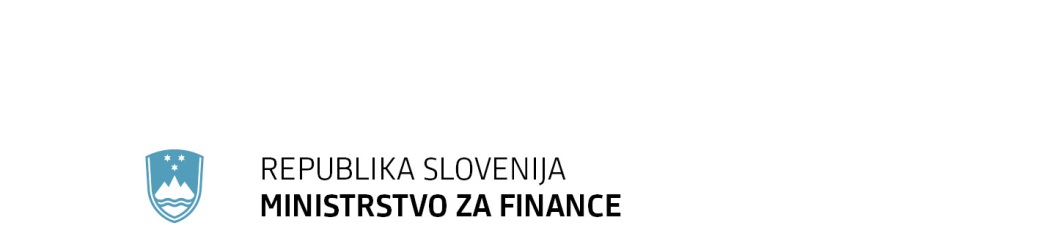 							T: 01 369 63 00							F: 01 369 66 59      Župančičeva 3, p.p.644a, 1001 Ljubljana				E: gp.mf@gov.si							www.mf.gov.siPRILOGA 1 (spremni dopis – 1. del):PRILOGA 3 PREDLOG(EVA 2021-1611-0013)Na podlagi osmega odstavka 142. člena Zakona o dohodnini (Uradni list RS, št. 13/11 – uradno prečiščeno besedilo, 9/12 – odl. US, 24/12, 30/12, 40/12 – ZUJF, 75/12, 94/12, 52/13 – odl. US, 96/13, 29/14 – odl. US, 50/14, 23/15, 55/15, 63/16, 69/17, 21/19, 28/19 in 66/19) in četrtega odstavka 2. člena Uredbe o namenitvi dela dohodnine za donacije (Uradni list RS, št. 78/19, 106/20 in 203/20) je Vlada Republike Slovenije sprejelaSKLEPo določitvi upravičencev do donacij za leto 20211. členUpravičenci do donacij za leto 2021 so navedeni na seznamu, ki je kot priloga sestavni del tega sklepa.2. členTa sklep začne veljati naslednji dan po objavi v Uradnem listu Republike Slovenije.Št.Ljubljana, dne   2021EVA 2021-1611-0013Vlada Republike Slovenije                                                                     								           Janez Janša									predsednikPRILOGASEZNAM UPRAVIČENCEV DO DONACIJ ZA LETO 2021Številka: IPP 007-209/2021/43Številka: IPP 007-209/2021/43Ljubljana, 14.9.2021Ljubljana, 14.9.2021EVA 2021-1611-0013EVA 2021-1611-0013GENERALNI SEKRETARIAT VLADE REPUBLIKE SLOVENIJEGp.gs@gov.siGENERALNI SEKRETARIAT VLADE REPUBLIKE SLOVENIJEGp.gs@gov.siZADEVA: Predlog Sklepa o določitvi upravičencev do donacij za leto 2021 – predlog za obravnavo ZADEVA: Predlog Sklepa o določitvi upravičencev do donacij za leto 2021 – predlog za obravnavo ZADEVA: Predlog Sklepa o določitvi upravičencev do donacij za leto 2021 – predlog za obravnavo ZADEVA: Predlog Sklepa o določitvi upravičencev do donacij za leto 2021 – predlog za obravnavo 1. Predlog sklepov vlade:1. Predlog sklepov vlade:1. Predlog sklepov vlade:1. Predlog sklepov vlade:Na podlagi osmega odstavka 142. člena Zakona o dohodnini (Uradni list RS, št. 13/11 – uradno prečiščeno besedilo, 9/12 – odl. US, 24/12, 30/12, 40/12 – ZUJF, 75/12, 94/12, 52/13 – odl. US, 96/13, 29/14 – odl. US, 50/14, 23/15, 55/15, 63/16, 69/17, 21/19, 28/19 in 66/19) in četrtega odstavka 2. člena Uredbe o namenitvi dela dohodnine za donacije (Uradni list RS, št. 78/19, 106/20 in 203/20) je Vlada Republike Slovenije na … seji pod točko … dne … sprejela SKLEP:Vlada Republike Slovenije je sprejela Sklep o določitvi upravičencev do donacij za leto 2021 in ga objavi v Uradnem listu Republike Slovenije.                                                                                                    mag. Janja Garvas Hočevar					vršilka dolžnosti generalnega sekretarja Priloga:Sklep o določitvi upravičencev do donacij za leto 2021.Sklep prejmejo:vsa ministrstvaSlužba Vlade Republike Slovenije za zakonodajo.Na podlagi osmega odstavka 142. člena Zakona o dohodnini (Uradni list RS, št. 13/11 – uradno prečiščeno besedilo, 9/12 – odl. US, 24/12, 30/12, 40/12 – ZUJF, 75/12, 94/12, 52/13 – odl. US, 96/13, 29/14 – odl. US, 50/14, 23/15, 55/15, 63/16, 69/17, 21/19, 28/19 in 66/19) in četrtega odstavka 2. člena Uredbe o namenitvi dela dohodnine za donacije (Uradni list RS, št. 78/19, 106/20 in 203/20) je Vlada Republike Slovenije na … seji pod točko … dne … sprejela SKLEP:Vlada Republike Slovenije je sprejela Sklep o določitvi upravičencev do donacij za leto 2021 in ga objavi v Uradnem listu Republike Slovenije.                                                                                                    mag. Janja Garvas Hočevar					vršilka dolžnosti generalnega sekretarja Priloga:Sklep o določitvi upravičencev do donacij za leto 2021.Sklep prejmejo:vsa ministrstvaSlužba Vlade Republike Slovenije za zakonodajo.Na podlagi osmega odstavka 142. člena Zakona o dohodnini (Uradni list RS, št. 13/11 – uradno prečiščeno besedilo, 9/12 – odl. US, 24/12, 30/12, 40/12 – ZUJF, 75/12, 94/12, 52/13 – odl. US, 96/13, 29/14 – odl. US, 50/14, 23/15, 55/15, 63/16, 69/17, 21/19, 28/19 in 66/19) in četrtega odstavka 2. člena Uredbe o namenitvi dela dohodnine za donacije (Uradni list RS, št. 78/19, 106/20 in 203/20) je Vlada Republike Slovenije na … seji pod točko … dne … sprejela SKLEP:Vlada Republike Slovenije je sprejela Sklep o določitvi upravičencev do donacij za leto 2021 in ga objavi v Uradnem listu Republike Slovenije.                                                                                                    mag. Janja Garvas Hočevar					vršilka dolžnosti generalnega sekretarja Priloga:Sklep o določitvi upravičencev do donacij za leto 2021.Sklep prejmejo:vsa ministrstvaSlužba Vlade Republike Slovenije za zakonodajo.Na podlagi osmega odstavka 142. člena Zakona o dohodnini (Uradni list RS, št. 13/11 – uradno prečiščeno besedilo, 9/12 – odl. US, 24/12, 30/12, 40/12 – ZUJF, 75/12, 94/12, 52/13 – odl. US, 96/13, 29/14 – odl. US, 50/14, 23/15, 55/15, 63/16, 69/17, 21/19, 28/19 in 66/19) in četrtega odstavka 2. člena Uredbe o namenitvi dela dohodnine za donacije (Uradni list RS, št. 78/19, 106/20 in 203/20) je Vlada Republike Slovenije na … seji pod točko … dne … sprejela SKLEP:Vlada Republike Slovenije je sprejela Sklep o določitvi upravičencev do donacij za leto 2021 in ga objavi v Uradnem listu Republike Slovenije.                                                                                                    mag. Janja Garvas Hočevar					vršilka dolžnosti generalnega sekretarja Priloga:Sklep o določitvi upravičencev do donacij za leto 2021.Sklep prejmejo:vsa ministrstvaSlužba Vlade Republike Slovenije za zakonodajo.2. Predlog za obravnavo predloga zakona po nujnem ali skrajšanem postopku v državnem zboru z obrazložitvijo razlogov:2. Predlog za obravnavo predloga zakona po nujnem ali skrajšanem postopku v državnem zboru z obrazložitvijo razlogov:2. Predlog za obravnavo predloga zakona po nujnem ali skrajšanem postopku v državnem zboru z obrazložitvijo razlogov:2. Predlog za obravnavo predloga zakona po nujnem ali skrajšanem postopku v državnem zboru z obrazložitvijo razlogov:(Navedite razloge, razen za predlog zakona o ratifikaciji mednarodne pogodbe, ki se obravnava po nujnem postopku – 169. člen Poslovnika državnega zbora.)(Navedite razloge, razen za predlog zakona o ratifikaciji mednarodne pogodbe, ki se obravnava po nujnem postopku – 169. člen Poslovnika državnega zbora.)(Navedite razloge, razen za predlog zakona o ratifikaciji mednarodne pogodbe, ki se obravnava po nujnem postopku – 169. člen Poslovnika državnega zbora.)(Navedite razloge, razen za predlog zakona o ratifikaciji mednarodne pogodbe, ki se obravnava po nujnem postopku – 169. člen Poslovnika državnega zbora.)3.a Osebe, odgovorne za strokovno pripravo in usklajenost gradiva:3.a Osebe, odgovorne za strokovno pripravo in usklajenost gradiva:3.a Osebe, odgovorne za strokovno pripravo in usklajenost gradiva:3.a Osebe, odgovorne za strokovno pripravo in usklajenost gradiva:mag. Tina Humar, generalna direktorica Direktorata za sistem davčnih, carinskih in drugih javnih prihodkov, Ministrstvo za financemag. Petra Istenič, vodja Sektorja za sistem obdavčitve dohodkov in premoženja, Ministrstvo za financemag. Tina Humar, generalna direktorica Direktorata za sistem davčnih, carinskih in drugih javnih prihodkov, Ministrstvo za financemag. Petra Istenič, vodja Sektorja za sistem obdavčitve dohodkov in premoženja, Ministrstvo za financemag. Tina Humar, generalna direktorica Direktorata za sistem davčnih, carinskih in drugih javnih prihodkov, Ministrstvo za financemag. Petra Istenič, vodja Sektorja za sistem obdavčitve dohodkov in premoženja, Ministrstvo za financemag. Tina Humar, generalna direktorica Direktorata za sistem davčnih, carinskih in drugih javnih prihodkov, Ministrstvo za financemag. Petra Istenič, vodja Sektorja za sistem obdavčitve dohodkov in premoženja, Ministrstvo za finance3.b Zunanji strokovnjaki, ki so sodelovali pri pripravi dela ali celotnega gradiva:3.b Zunanji strokovnjaki, ki so sodelovali pri pripravi dela ali celotnega gradiva:3.b Zunanji strokovnjaki, ki so sodelovali pri pripravi dela ali celotnega gradiva:3.b Zunanji strokovnjaki, ki so sodelovali pri pripravi dela ali celotnega gradiva:(Navedite osebno ime zunanjega strokovnjaka ali firmo in naslov pravne osebe, ki je sodelovala pri pripravi predloga predpisa ali splošnega akta za izvrševanje javnih pooblastil.(Navedite s tem povezane stroške, ki bremenijo javnofinančna sredstva ali navedite, da sodelovanje strokovnjaka ni povezano z javnofinančnimi izdatki.)(Navedite osebno ime zunanjega strokovnjaka ali firmo in naslov pravne osebe, ki je sodelovala pri pripravi predloga predpisa ali splošnega akta za izvrševanje javnih pooblastil.(Navedite s tem povezane stroške, ki bremenijo javnofinančna sredstva ali navedite, da sodelovanje strokovnjaka ni povezano z javnofinančnimi izdatki.)(Navedite osebno ime zunanjega strokovnjaka ali firmo in naslov pravne osebe, ki je sodelovala pri pripravi predloga predpisa ali splošnega akta za izvrševanje javnih pooblastil.(Navedite s tem povezane stroške, ki bremenijo javnofinančna sredstva ali navedite, da sodelovanje strokovnjaka ni povezano z javnofinančnimi izdatki.)(Navedite osebno ime zunanjega strokovnjaka ali firmo in naslov pravne osebe, ki je sodelovala pri pripravi predloga predpisa ali splošnega akta za izvrševanje javnih pooblastil.(Navedite s tem povezane stroške, ki bremenijo javnofinančna sredstva ali navedite, da sodelovanje strokovnjaka ni povezano z javnofinančnimi izdatki.)4. Predstavniki vlade, ki bodo sodelovali pri delu državnega zbora:4. Predstavniki vlade, ki bodo sodelovali pri delu državnega zbora:4. Predstavniki vlade, ki bodo sodelovali pri delu državnega zbora:4. Predstavniki vlade, ki bodo sodelovali pri delu državnega zbora:(Navedite imena in priimke ter funkcije ali nazive.)(Navedite imena in priimke ter funkcije ali nazive.)(Navedite imena in priimke ter funkcije ali nazive.)(Navedite imena in priimke ter funkcije ali nazive.)5. Kratek povzetek gradiva:5. Kratek povzetek gradiva:5. Kratek povzetek gradiva:5. Kratek povzetek gradiva:Davčni zavezanci, ki so rezidenti RS, lahko skladno s 142. členom Zakona o dohodnini (Uradni list RS, št. 13/11 – uradno prečiščeno besedilo, 9/12 – odl. US, 24/12, 30/12, 40/12 – ZUJF, 75/12, 94/12, 52/13 – odl. US, 96/13, 29/14 – odl. US, 50/14, 23/15, 55/15, 63/16, 69/17, 21/19, 28/19 in 66/19; v nadaljnjem besedilu: ZDoh-2) ter na podlagi Zakona o interventnih ukrepih za pomoč pri omilitvi posledic drugega vala epidemije COVID-19 (Uradni list RS, št. 203/20, 15/21 – ZDUOP, 82/21 – ZNB-C in 112/21 – ZNUPZ; v nadaljnjem besedilu: ZIUPOPDVE) zahtevajo, da se do 1 % dohodnine, odmerjene po ZDoh-2, od dohodkov, ki se vštevajo v letno davčno osnovo, nameni za financiranje upravičencev do donacij.Za nevladne organizacije se štejejo tiste nevladne organizacije, ki imajo v skladu z zakonom, ki ureja nevladne organizacije, status nevladne organizacije v javnem interesu. Za politične stranke, reprezentativne sindikate ter registrirane cerkve in druge verske skupnosti se štejejo subjekti, ki imajo v skladu z zakonom, ki ureja politične stranke, reprezentativne sindikate oziroma versko svobodo, status politične stranke, reprezentativnega sindikata oziroma registrirane cerkve in druge verske skupnosti.Upravičenci do donacij iz namenitve dela dohodnine (v nadaljnjem besedilu: upravičenci) za posamezno leto so nevladne organizacije, politične stranke, reprezentativni sindikati ter registrirane cerkve in druge verske skupnosti, ki na dan 31. decembra prejšnjega leta izpolnjujejo pogoje iz 142. člena ZDoh-2. V skladu s 60. členom ZIUPOPDVE pa so, ne glede na 142. člen ZDoh-2, upravičenci za leto 2021 tudi nevladne organizacije, ki so delovale na dan 31. decembra 2020, in so imele v skladu z zakonom, ki ureja nevladne organizacije, na dan 31. marca 2021 status nevladne organizacije v javnem interesuV Uredbi o namenitvi dela dohodnine za donacije (Uradni list RS, št. 78/19, 106/20 in 203/20), ki podrobneje ureja izvajanje instituta namenitve dela dohodnine za donacije, je določeno, da Vlada RS določi seznam upravičencev iz 142. člena ZDoh-2, ki ga objavi v Uradnem listu Republike Slovenije najpozneje do 30. septembra leta, za katero se odmerja dohodnina.Agencija Republike Slovenije za javnopravne evidence in storitve, ki vodi evidenco nevladnih organizacij v javnem interesu, je Finančni upravi Republike Slovenije (v nadaljnjem besedilu: FURS) za namene priprave seznama upravičencev do donacij poslala podatke o vseh nevladnih organizacijah, ki so imele na dan 31. decembra preteklega leta pridobljen status nevladne organizacije v javnem interesu oziroma so delovale na dan 31. decembra 2020 in so imele ta status na dan 31. marca 2021 ter so bile vpisane v evidenco nevladnih organizacij v javnem interesu do 31. julija 2021. FURS je na podlagi teh podatkov pripravil seznam nevladnih organizacij v javnem interesu in ga poslal Ministrstvu za finance za namene priprave seznama upravičencev do donacij za leto 2021.Podatke o političnih strankah, reprezentativnih sindikatih ter registriranih cerkvah in drugih verskih skupnostih, ki izpolnjujejo pogoje iz 142. člena ZDoh-2, so Ministrstvu za finance poslali pristojni organi (pristojni za vodenje Registra cerkva in drugih verskih skupnosti v Republiki Sloveniji, za vodenje Registra strank ter pristojni za odločanje o reprezentativnosti sindikatov). Ministrstvo za finance je na podlagi prejetih podatkov ter po prejetih pripombah ministrstev v postopku medresorskega usklajevanja pripravilo seznam upravičencev do donacij za leto 2021. Na seznam upravičencev do donacij za leto 2021 je vključenih 5.923 nevladnih organizacij v javnem interesu, 54 registriranih cerkva in drugih verskih skupnostih, 93 reprezentativnih sindikatov ter 87 političnih strank.Davčni zavezanci, ki so rezidenti RS, lahko skladno s 142. členom Zakona o dohodnini (Uradni list RS, št. 13/11 – uradno prečiščeno besedilo, 9/12 – odl. US, 24/12, 30/12, 40/12 – ZUJF, 75/12, 94/12, 52/13 – odl. US, 96/13, 29/14 – odl. US, 50/14, 23/15, 55/15, 63/16, 69/17, 21/19, 28/19 in 66/19; v nadaljnjem besedilu: ZDoh-2) ter na podlagi Zakona o interventnih ukrepih za pomoč pri omilitvi posledic drugega vala epidemije COVID-19 (Uradni list RS, št. 203/20, 15/21 – ZDUOP, 82/21 – ZNB-C in 112/21 – ZNUPZ; v nadaljnjem besedilu: ZIUPOPDVE) zahtevajo, da se do 1 % dohodnine, odmerjene po ZDoh-2, od dohodkov, ki se vštevajo v letno davčno osnovo, nameni za financiranje upravičencev do donacij.Za nevladne organizacije se štejejo tiste nevladne organizacije, ki imajo v skladu z zakonom, ki ureja nevladne organizacije, status nevladne organizacije v javnem interesu. Za politične stranke, reprezentativne sindikate ter registrirane cerkve in druge verske skupnosti se štejejo subjekti, ki imajo v skladu z zakonom, ki ureja politične stranke, reprezentativne sindikate oziroma versko svobodo, status politične stranke, reprezentativnega sindikata oziroma registrirane cerkve in druge verske skupnosti.Upravičenci do donacij iz namenitve dela dohodnine (v nadaljnjem besedilu: upravičenci) za posamezno leto so nevladne organizacije, politične stranke, reprezentativni sindikati ter registrirane cerkve in druge verske skupnosti, ki na dan 31. decembra prejšnjega leta izpolnjujejo pogoje iz 142. člena ZDoh-2. V skladu s 60. členom ZIUPOPDVE pa so, ne glede na 142. člen ZDoh-2, upravičenci za leto 2021 tudi nevladne organizacije, ki so delovale na dan 31. decembra 2020, in so imele v skladu z zakonom, ki ureja nevladne organizacije, na dan 31. marca 2021 status nevladne organizacije v javnem interesuV Uredbi o namenitvi dela dohodnine za donacije (Uradni list RS, št. 78/19, 106/20 in 203/20), ki podrobneje ureja izvajanje instituta namenitve dela dohodnine za donacije, je določeno, da Vlada RS določi seznam upravičencev iz 142. člena ZDoh-2, ki ga objavi v Uradnem listu Republike Slovenije najpozneje do 30. septembra leta, za katero se odmerja dohodnina.Agencija Republike Slovenije za javnopravne evidence in storitve, ki vodi evidenco nevladnih organizacij v javnem interesu, je Finančni upravi Republike Slovenije (v nadaljnjem besedilu: FURS) za namene priprave seznama upravičencev do donacij poslala podatke o vseh nevladnih organizacijah, ki so imele na dan 31. decembra preteklega leta pridobljen status nevladne organizacije v javnem interesu oziroma so delovale na dan 31. decembra 2020 in so imele ta status na dan 31. marca 2021 ter so bile vpisane v evidenco nevladnih organizacij v javnem interesu do 31. julija 2021. FURS je na podlagi teh podatkov pripravil seznam nevladnih organizacij v javnem interesu in ga poslal Ministrstvu za finance za namene priprave seznama upravičencev do donacij za leto 2021.Podatke o političnih strankah, reprezentativnih sindikatih ter registriranih cerkvah in drugih verskih skupnostih, ki izpolnjujejo pogoje iz 142. člena ZDoh-2, so Ministrstvu za finance poslali pristojni organi (pristojni za vodenje Registra cerkva in drugih verskih skupnosti v Republiki Sloveniji, za vodenje Registra strank ter pristojni za odločanje o reprezentativnosti sindikatov). Ministrstvo za finance je na podlagi prejetih podatkov ter po prejetih pripombah ministrstev v postopku medresorskega usklajevanja pripravilo seznam upravičencev do donacij za leto 2021. Na seznam upravičencev do donacij za leto 2021 je vključenih 5.923 nevladnih organizacij v javnem interesu, 54 registriranih cerkva in drugih verskih skupnostih, 93 reprezentativnih sindikatov ter 87 političnih strank.Davčni zavezanci, ki so rezidenti RS, lahko skladno s 142. členom Zakona o dohodnini (Uradni list RS, št. 13/11 – uradno prečiščeno besedilo, 9/12 – odl. US, 24/12, 30/12, 40/12 – ZUJF, 75/12, 94/12, 52/13 – odl. US, 96/13, 29/14 – odl. US, 50/14, 23/15, 55/15, 63/16, 69/17, 21/19, 28/19 in 66/19; v nadaljnjem besedilu: ZDoh-2) ter na podlagi Zakona o interventnih ukrepih za pomoč pri omilitvi posledic drugega vala epidemije COVID-19 (Uradni list RS, št. 203/20, 15/21 – ZDUOP, 82/21 – ZNB-C in 112/21 – ZNUPZ; v nadaljnjem besedilu: ZIUPOPDVE) zahtevajo, da se do 1 % dohodnine, odmerjene po ZDoh-2, od dohodkov, ki se vštevajo v letno davčno osnovo, nameni za financiranje upravičencev do donacij.Za nevladne organizacije se štejejo tiste nevladne organizacije, ki imajo v skladu z zakonom, ki ureja nevladne organizacije, status nevladne organizacije v javnem interesu. Za politične stranke, reprezentativne sindikate ter registrirane cerkve in druge verske skupnosti se štejejo subjekti, ki imajo v skladu z zakonom, ki ureja politične stranke, reprezentativne sindikate oziroma versko svobodo, status politične stranke, reprezentativnega sindikata oziroma registrirane cerkve in druge verske skupnosti.Upravičenci do donacij iz namenitve dela dohodnine (v nadaljnjem besedilu: upravičenci) za posamezno leto so nevladne organizacije, politične stranke, reprezentativni sindikati ter registrirane cerkve in druge verske skupnosti, ki na dan 31. decembra prejšnjega leta izpolnjujejo pogoje iz 142. člena ZDoh-2. V skladu s 60. členom ZIUPOPDVE pa so, ne glede na 142. člen ZDoh-2, upravičenci za leto 2021 tudi nevladne organizacije, ki so delovale na dan 31. decembra 2020, in so imele v skladu z zakonom, ki ureja nevladne organizacije, na dan 31. marca 2021 status nevladne organizacije v javnem interesuV Uredbi o namenitvi dela dohodnine za donacije (Uradni list RS, št. 78/19, 106/20 in 203/20), ki podrobneje ureja izvajanje instituta namenitve dela dohodnine za donacije, je določeno, da Vlada RS določi seznam upravičencev iz 142. člena ZDoh-2, ki ga objavi v Uradnem listu Republike Slovenije najpozneje do 30. septembra leta, za katero se odmerja dohodnina.Agencija Republike Slovenije za javnopravne evidence in storitve, ki vodi evidenco nevladnih organizacij v javnem interesu, je Finančni upravi Republike Slovenije (v nadaljnjem besedilu: FURS) za namene priprave seznama upravičencev do donacij poslala podatke o vseh nevladnih organizacijah, ki so imele na dan 31. decembra preteklega leta pridobljen status nevladne organizacije v javnem interesu oziroma so delovale na dan 31. decembra 2020 in so imele ta status na dan 31. marca 2021 ter so bile vpisane v evidenco nevladnih organizacij v javnem interesu do 31. julija 2021. FURS je na podlagi teh podatkov pripravil seznam nevladnih organizacij v javnem interesu in ga poslal Ministrstvu za finance za namene priprave seznama upravičencev do donacij za leto 2021.Podatke o političnih strankah, reprezentativnih sindikatih ter registriranih cerkvah in drugih verskih skupnostih, ki izpolnjujejo pogoje iz 142. člena ZDoh-2, so Ministrstvu za finance poslali pristojni organi (pristojni za vodenje Registra cerkva in drugih verskih skupnosti v Republiki Sloveniji, za vodenje Registra strank ter pristojni za odločanje o reprezentativnosti sindikatov). Ministrstvo za finance je na podlagi prejetih podatkov ter po prejetih pripombah ministrstev v postopku medresorskega usklajevanja pripravilo seznam upravičencev do donacij za leto 2021. Na seznam upravičencev do donacij za leto 2021 je vključenih 5.923 nevladnih organizacij v javnem interesu, 54 registriranih cerkva in drugih verskih skupnostih, 93 reprezentativnih sindikatov ter 87 političnih strank.Davčni zavezanci, ki so rezidenti RS, lahko skladno s 142. členom Zakona o dohodnini (Uradni list RS, št. 13/11 – uradno prečiščeno besedilo, 9/12 – odl. US, 24/12, 30/12, 40/12 – ZUJF, 75/12, 94/12, 52/13 – odl. US, 96/13, 29/14 – odl. US, 50/14, 23/15, 55/15, 63/16, 69/17, 21/19, 28/19 in 66/19; v nadaljnjem besedilu: ZDoh-2) ter na podlagi Zakona o interventnih ukrepih za pomoč pri omilitvi posledic drugega vala epidemije COVID-19 (Uradni list RS, št. 203/20, 15/21 – ZDUOP, 82/21 – ZNB-C in 112/21 – ZNUPZ; v nadaljnjem besedilu: ZIUPOPDVE) zahtevajo, da se do 1 % dohodnine, odmerjene po ZDoh-2, od dohodkov, ki se vštevajo v letno davčno osnovo, nameni za financiranje upravičencev do donacij.Za nevladne organizacije se štejejo tiste nevladne organizacije, ki imajo v skladu z zakonom, ki ureja nevladne organizacije, status nevladne organizacije v javnem interesu. Za politične stranke, reprezentativne sindikate ter registrirane cerkve in druge verske skupnosti se štejejo subjekti, ki imajo v skladu z zakonom, ki ureja politične stranke, reprezentativne sindikate oziroma versko svobodo, status politične stranke, reprezentativnega sindikata oziroma registrirane cerkve in druge verske skupnosti.Upravičenci do donacij iz namenitve dela dohodnine (v nadaljnjem besedilu: upravičenci) za posamezno leto so nevladne organizacije, politične stranke, reprezentativni sindikati ter registrirane cerkve in druge verske skupnosti, ki na dan 31. decembra prejšnjega leta izpolnjujejo pogoje iz 142. člena ZDoh-2. V skladu s 60. členom ZIUPOPDVE pa so, ne glede na 142. člen ZDoh-2, upravičenci za leto 2021 tudi nevladne organizacije, ki so delovale na dan 31. decembra 2020, in so imele v skladu z zakonom, ki ureja nevladne organizacije, na dan 31. marca 2021 status nevladne organizacije v javnem interesuV Uredbi o namenitvi dela dohodnine za donacije (Uradni list RS, št. 78/19, 106/20 in 203/20), ki podrobneje ureja izvajanje instituta namenitve dela dohodnine za donacije, je določeno, da Vlada RS določi seznam upravičencev iz 142. člena ZDoh-2, ki ga objavi v Uradnem listu Republike Slovenije najpozneje do 30. septembra leta, za katero se odmerja dohodnina.Agencija Republike Slovenije za javnopravne evidence in storitve, ki vodi evidenco nevladnih organizacij v javnem interesu, je Finančni upravi Republike Slovenije (v nadaljnjem besedilu: FURS) za namene priprave seznama upravičencev do donacij poslala podatke o vseh nevladnih organizacijah, ki so imele na dan 31. decembra preteklega leta pridobljen status nevladne organizacije v javnem interesu oziroma so delovale na dan 31. decembra 2020 in so imele ta status na dan 31. marca 2021 ter so bile vpisane v evidenco nevladnih organizacij v javnem interesu do 31. julija 2021. FURS je na podlagi teh podatkov pripravil seznam nevladnih organizacij v javnem interesu in ga poslal Ministrstvu za finance za namene priprave seznama upravičencev do donacij za leto 2021.Podatke o političnih strankah, reprezentativnih sindikatih ter registriranih cerkvah in drugih verskih skupnostih, ki izpolnjujejo pogoje iz 142. člena ZDoh-2, so Ministrstvu za finance poslali pristojni organi (pristojni za vodenje Registra cerkva in drugih verskih skupnosti v Republiki Sloveniji, za vodenje Registra strank ter pristojni za odločanje o reprezentativnosti sindikatov). Ministrstvo za finance je na podlagi prejetih podatkov ter po prejetih pripombah ministrstev v postopku medresorskega usklajevanja pripravilo seznam upravičencev do donacij za leto 2021. Na seznam upravičencev do donacij za leto 2021 je vključenih 5.923 nevladnih organizacij v javnem interesu, 54 registriranih cerkva in drugih verskih skupnostih, 93 reprezentativnih sindikatov ter 87 političnih strank.6. Presoja posledic za:6. Presoja posledic za:6. Presoja posledic za:6. Presoja posledic za:a)javnofinančna sredstva nad 40.000 EUR v tekočem in naslednjih treh letihjavnofinančna sredstva nad 40.000 EUR v tekočem in naslednjih treh letihNEb)usklajenost slovenskega pravnega reda s pravnim redom Evropske unijeusklajenost slovenskega pravnega reda s pravnim redom Evropske unijeNEc)administrativne poslediceadministrativne poslediceNEč)gospodarstvo, zlasti mala in srednja podjetja ter konkurenčnost podjetijgospodarstvo, zlasti mala in srednja podjetja ter konkurenčnost podjetijNEd)okolje, vključno s prostorskimi in varstvenimi vidikiokolje, vključno s prostorskimi in varstvenimi vidikiNEe)socialno področjesocialno področjeNEf)dokumente razvojnega načrtovanja:nacionalne dokumente razvojnega načrtovanjarazvojne politike na ravni programov po strukturi razvojne klasifikacije programskega proračunarazvojne dokumente Evropske unije in mednarodnih organizacijdokumente razvojnega načrtovanja:nacionalne dokumente razvojnega načrtovanjarazvojne politike na ravni programov po strukturi razvojne klasifikacije programskega proračunarazvojne dokumente Evropske unije in mednarodnih organizacijNE7.a Predstavitev ocene finančnih posledic nad 40.000 EUR:(Samo če izberete DA pod točko 6.a.)7.a Predstavitev ocene finančnih posledic nad 40.000 EUR:(Samo če izberete DA pod točko 6.a.)7.a Predstavitev ocene finančnih posledic nad 40.000 EUR:(Samo če izberete DA pod točko 6.a.)7.a Predstavitev ocene finančnih posledic nad 40.000 EUR:(Samo če izberete DA pod točko 6.a.)I. Ocena finančnih posledic, ki niso načrtovane v sprejetem proračunuI. Ocena finančnih posledic, ki niso načrtovane v sprejetem proračunuI. Ocena finančnih posledic, ki niso načrtovane v sprejetem proračunuI. Ocena finančnih posledic, ki niso načrtovane v sprejetem proračunuI. Ocena finančnih posledic, ki niso načrtovane v sprejetem proračunuI. Ocena finančnih posledic, ki niso načrtovane v sprejetem proračunuI. Ocena finančnih posledic, ki niso načrtovane v sprejetem proračunuI. Ocena finančnih posledic, ki niso načrtovane v sprejetem proračunuI. Ocena finančnih posledic, ki niso načrtovane v sprejetem proračunuTekoče leto (t)Tekoče leto (t)t + 1t + 2t + 2t + 2t + 3Predvideno povečanje (+) ali zmanjšanje (–) prihodkov državnega proračuna Predvideno povečanje (+) ali zmanjšanje (–) prihodkov državnega proračuna Predvideno povečanje (+) ali zmanjšanje (–) prihodkov občinskih proračunov Predvideno povečanje (+) ali zmanjšanje (–) prihodkov občinskih proračunov Predvideno povečanje (+) ali zmanjšanje (–) odhodkov državnega proračuna Predvideno povečanje (+) ali zmanjšanje (–) odhodkov državnega proračuna Predvideno povečanje (+) ali zmanjšanje (–) odhodkov občinskih proračunovPredvideno povečanje (+) ali zmanjšanje (–) odhodkov občinskih proračunovPredvideno povečanje (+) ali zmanjšanje (–) obveznosti za druga javnofinančna sredstvaPredvideno povečanje (+) ali zmanjšanje (–) obveznosti za druga javnofinančna sredstvaII. Finančne posledice za državni proračunII. Finančne posledice za državni proračunII. Finančne posledice za državni proračunII. Finančne posledice za državni proračunII. Finančne posledice za državni proračunII. Finančne posledice za državni proračunII. Finančne posledice za državni proračunII. Finančne posledice za državni proračunII. Finančne posledice za državni proračunII.a Pravice porabe za izvedbo predlaganih rešitev so zagotovljene:II.a Pravice porabe za izvedbo predlaganih rešitev so zagotovljene:II.a Pravice porabe za izvedbo predlaganih rešitev so zagotovljene:II.a Pravice porabe za izvedbo predlaganih rešitev so zagotovljene:II.a Pravice porabe za izvedbo predlaganih rešitev so zagotovljene:II.a Pravice porabe za izvedbo predlaganih rešitev so zagotovljene:II.a Pravice porabe za izvedbo predlaganih rešitev so zagotovljene:II.a Pravice porabe za izvedbo predlaganih rešitev so zagotovljene:II.a Pravice porabe za izvedbo predlaganih rešitev so zagotovljene:Ime proračunskega uporabnika Šifra in naziv ukrepa, projektaŠifra in naziv ukrepa, projektaŠifra in naziv proračunske postavkeŠifra in naziv proračunske postavkeZnesek za tekoče leto (t)Znesek za tekoče leto (t)Znesek za tekoče leto (t)Znesek za t + 1SKUPAJSKUPAJSKUPAJSKUPAJSKUPAJII.b Manjkajoče pravice porabe bodo zagotovljene s prerazporeditvijo:II.b Manjkajoče pravice porabe bodo zagotovljene s prerazporeditvijo:II.b Manjkajoče pravice porabe bodo zagotovljene s prerazporeditvijo:II.b Manjkajoče pravice porabe bodo zagotovljene s prerazporeditvijo:II.b Manjkajoče pravice porabe bodo zagotovljene s prerazporeditvijo:II.b Manjkajoče pravice porabe bodo zagotovljene s prerazporeditvijo:II.b Manjkajoče pravice porabe bodo zagotovljene s prerazporeditvijo:II.b Manjkajoče pravice porabe bodo zagotovljene s prerazporeditvijo:II.b Manjkajoče pravice porabe bodo zagotovljene s prerazporeditvijo:Ime proračunskega uporabnika Šifra in naziv ukrepa, projektaŠifra in naziv ukrepa, projektaŠifra in naziv proračunske postavke Šifra in naziv proračunske postavke Znesek za tekoče leto (t)Znesek za tekoče leto (t)Znesek za tekoče leto (t)Znesek za t + 1 SKUPAJSKUPAJSKUPAJSKUPAJSKUPAJII.c Načrtovana nadomestitev zmanjšanih prihodkov in povečanih odhodkov proračuna:II.c Načrtovana nadomestitev zmanjšanih prihodkov in povečanih odhodkov proračuna:II.c Načrtovana nadomestitev zmanjšanih prihodkov in povečanih odhodkov proračuna:II.c Načrtovana nadomestitev zmanjšanih prihodkov in povečanih odhodkov proračuna:II.c Načrtovana nadomestitev zmanjšanih prihodkov in povečanih odhodkov proračuna:II.c Načrtovana nadomestitev zmanjšanih prihodkov in povečanih odhodkov proračuna:II.c Načrtovana nadomestitev zmanjšanih prihodkov in povečanih odhodkov proračuna:II.c Načrtovana nadomestitev zmanjšanih prihodkov in povečanih odhodkov proračuna:II.c Načrtovana nadomestitev zmanjšanih prihodkov in povečanih odhodkov proračuna:Novi prihodkiNovi prihodkiNovi prihodkiZnesek za tekoče leto (t)Znesek za tekoče leto (t)Znesek za tekoče leto (t)Znesek za t + 1Znesek za t + 1Znesek za t + 1SKUPAJSKUPAJSKUPAJOBRAZLOŽITEV:Ocena finančnih posledic, ki niso načrtovane v sprejetem proračunuV zvezi s predlaganim vladnim gradivom se navedejo predvidene spremembe (povečanje, zmanjšanje):prihodkov državnega proračuna in občinskih proračunov,odhodkov državnega proračuna, ki niso načrtovani na ukrepih oziroma projektih sprejetih proračunov,obveznosti za druga javnofinančna sredstva (drugi viri), ki niso načrtovana na ukrepih oziroma projektih sprejetih proračunov.Finančne posledice za državni proračunPrikazane morajo biti finančne posledice za državni proračun, ki so na proračunskih postavkah načrtovane v dinamiki projektov oziroma ukrepov:II.a Pravice porabe za izvedbo predlaganih rešitev so zagotovljene:Navedejo se proračunski uporabnik, ki financira projekt oziroma ukrep; projekt oziroma ukrep, s katerim se bodo dosegli cilji vladnega gradiva, in proračunske postavke (kot proračunski vir financiranja), na katerih so v celoti ali delno zagotovljene pravice porabe (v tem primeru je nujna povezava s točko II.b). Pri uvrstitvi novega projekta oziroma ukrepa v načrt razvojnih programov se navedejo:proračunski uporabnik, ki bo financiral novi projekt oziroma ukrep,projekt oziroma ukrep, s katerim se bodo dosegli cilji vladnega gradiva, in proračunske postavke.Za zagotovitev pravic porabe na proračunskih postavkah, s katerih se bo financiral novi projekt oziroma ukrep, je treba izpolniti tudi točko II.b, saj je za novi projekt oziroma ukrep mogoče zagotoviti pravice porabe le s prerazporeditvijo s proračunskih postavk, s katerih se financirajo že sprejeti oziroma veljavni projekti in ukrepi.II.b Manjkajoče pravice porabe bodo zagotovljene s prerazporeditvijo:Navedejo se proračunski uporabniki, sprejeti (veljavni) ukrepi oziroma projekti, ki jih proračunski uporabnik izvaja, in proračunske postavke tega proračunskega uporabnika, ki so v dinamiki teh projektov oziroma ukrepov ter s katerih se bodo s prerazporeditvijo zagotovile pravice porabe za dodatne aktivnosti pri obstoječih projektih oziroma ukrepih ali novih projektih oziroma ukrepih, navedenih v točki II.a.II.c Načrtovana nadomestitev zmanjšanih prihodkov in povečanih odhodkov proračuna:Če se povečani odhodki (pravice porabe) ne bodo zagotovili tako, kot je določeno v točkah II.a in II.b, je povečanje odhodkov in izdatkov proračuna mogoče na podlagi zakona, ki ureja izvrševanje državnega proračuna (npr. priliv namenskih sredstev EU). Ukrepanje ob zmanjšanju prihodkov in prejemkov proračuna je določeno z zakonom, ki ureja javne finance, in zakonom, ki ureja izvrševanje državnega proračuna.OBRAZLOŽITEV:Ocena finančnih posledic, ki niso načrtovane v sprejetem proračunuV zvezi s predlaganim vladnim gradivom se navedejo predvidene spremembe (povečanje, zmanjšanje):prihodkov državnega proračuna in občinskih proračunov,odhodkov državnega proračuna, ki niso načrtovani na ukrepih oziroma projektih sprejetih proračunov,obveznosti za druga javnofinančna sredstva (drugi viri), ki niso načrtovana na ukrepih oziroma projektih sprejetih proračunov.Finančne posledice za državni proračunPrikazane morajo biti finančne posledice za državni proračun, ki so na proračunskih postavkah načrtovane v dinamiki projektov oziroma ukrepov:II.a Pravice porabe za izvedbo predlaganih rešitev so zagotovljene:Navedejo se proračunski uporabnik, ki financira projekt oziroma ukrep; projekt oziroma ukrep, s katerim se bodo dosegli cilji vladnega gradiva, in proračunske postavke (kot proračunski vir financiranja), na katerih so v celoti ali delno zagotovljene pravice porabe (v tem primeru je nujna povezava s točko II.b). Pri uvrstitvi novega projekta oziroma ukrepa v načrt razvojnih programov se navedejo:proračunski uporabnik, ki bo financiral novi projekt oziroma ukrep,projekt oziroma ukrep, s katerim se bodo dosegli cilji vladnega gradiva, in proračunske postavke.Za zagotovitev pravic porabe na proračunskih postavkah, s katerih se bo financiral novi projekt oziroma ukrep, je treba izpolniti tudi točko II.b, saj je za novi projekt oziroma ukrep mogoče zagotoviti pravice porabe le s prerazporeditvijo s proračunskih postavk, s katerih se financirajo že sprejeti oziroma veljavni projekti in ukrepi.II.b Manjkajoče pravice porabe bodo zagotovljene s prerazporeditvijo:Navedejo se proračunski uporabniki, sprejeti (veljavni) ukrepi oziroma projekti, ki jih proračunski uporabnik izvaja, in proračunske postavke tega proračunskega uporabnika, ki so v dinamiki teh projektov oziroma ukrepov ter s katerih se bodo s prerazporeditvijo zagotovile pravice porabe za dodatne aktivnosti pri obstoječih projektih oziroma ukrepih ali novih projektih oziroma ukrepih, navedenih v točki II.a.II.c Načrtovana nadomestitev zmanjšanih prihodkov in povečanih odhodkov proračuna:Če se povečani odhodki (pravice porabe) ne bodo zagotovili tako, kot je določeno v točkah II.a in II.b, je povečanje odhodkov in izdatkov proračuna mogoče na podlagi zakona, ki ureja izvrševanje državnega proračuna (npr. priliv namenskih sredstev EU). Ukrepanje ob zmanjšanju prihodkov in prejemkov proračuna je določeno z zakonom, ki ureja javne finance, in zakonom, ki ureja izvrševanje državnega proračuna.OBRAZLOŽITEV:Ocena finančnih posledic, ki niso načrtovane v sprejetem proračunuV zvezi s predlaganim vladnim gradivom se navedejo predvidene spremembe (povečanje, zmanjšanje):prihodkov državnega proračuna in občinskih proračunov,odhodkov državnega proračuna, ki niso načrtovani na ukrepih oziroma projektih sprejetih proračunov,obveznosti za druga javnofinančna sredstva (drugi viri), ki niso načrtovana na ukrepih oziroma projektih sprejetih proračunov.Finančne posledice za državni proračunPrikazane morajo biti finančne posledice za državni proračun, ki so na proračunskih postavkah načrtovane v dinamiki projektov oziroma ukrepov:II.a Pravice porabe za izvedbo predlaganih rešitev so zagotovljene:Navedejo se proračunski uporabnik, ki financira projekt oziroma ukrep; projekt oziroma ukrep, s katerim se bodo dosegli cilji vladnega gradiva, in proračunske postavke (kot proračunski vir financiranja), na katerih so v celoti ali delno zagotovljene pravice porabe (v tem primeru je nujna povezava s točko II.b). Pri uvrstitvi novega projekta oziroma ukrepa v načrt razvojnih programov se navedejo:proračunski uporabnik, ki bo financiral novi projekt oziroma ukrep,projekt oziroma ukrep, s katerim se bodo dosegli cilji vladnega gradiva, in proračunske postavke.Za zagotovitev pravic porabe na proračunskih postavkah, s katerih se bo financiral novi projekt oziroma ukrep, je treba izpolniti tudi točko II.b, saj je za novi projekt oziroma ukrep mogoče zagotoviti pravice porabe le s prerazporeditvijo s proračunskih postavk, s katerih se financirajo že sprejeti oziroma veljavni projekti in ukrepi.II.b Manjkajoče pravice porabe bodo zagotovljene s prerazporeditvijo:Navedejo se proračunski uporabniki, sprejeti (veljavni) ukrepi oziroma projekti, ki jih proračunski uporabnik izvaja, in proračunske postavke tega proračunskega uporabnika, ki so v dinamiki teh projektov oziroma ukrepov ter s katerih se bodo s prerazporeditvijo zagotovile pravice porabe za dodatne aktivnosti pri obstoječih projektih oziroma ukrepih ali novih projektih oziroma ukrepih, navedenih v točki II.a.II.c Načrtovana nadomestitev zmanjšanih prihodkov in povečanih odhodkov proračuna:Če se povečani odhodki (pravice porabe) ne bodo zagotovili tako, kot je določeno v točkah II.a in II.b, je povečanje odhodkov in izdatkov proračuna mogoče na podlagi zakona, ki ureja izvrševanje državnega proračuna (npr. priliv namenskih sredstev EU). Ukrepanje ob zmanjšanju prihodkov in prejemkov proračuna je določeno z zakonom, ki ureja javne finance, in zakonom, ki ureja izvrševanje državnega proračuna.OBRAZLOŽITEV:Ocena finančnih posledic, ki niso načrtovane v sprejetem proračunuV zvezi s predlaganim vladnim gradivom se navedejo predvidene spremembe (povečanje, zmanjšanje):prihodkov državnega proračuna in občinskih proračunov,odhodkov državnega proračuna, ki niso načrtovani na ukrepih oziroma projektih sprejetih proračunov,obveznosti za druga javnofinančna sredstva (drugi viri), ki niso načrtovana na ukrepih oziroma projektih sprejetih proračunov.Finančne posledice za državni proračunPrikazane morajo biti finančne posledice za državni proračun, ki so na proračunskih postavkah načrtovane v dinamiki projektov oziroma ukrepov:II.a Pravice porabe za izvedbo predlaganih rešitev so zagotovljene:Navedejo se proračunski uporabnik, ki financira projekt oziroma ukrep; projekt oziroma ukrep, s katerim se bodo dosegli cilji vladnega gradiva, in proračunske postavke (kot proračunski vir financiranja), na katerih so v celoti ali delno zagotovljene pravice porabe (v tem primeru je nujna povezava s točko II.b). Pri uvrstitvi novega projekta oziroma ukrepa v načrt razvojnih programov se navedejo:proračunski uporabnik, ki bo financiral novi projekt oziroma ukrep,projekt oziroma ukrep, s katerim se bodo dosegli cilji vladnega gradiva, in proračunske postavke.Za zagotovitev pravic porabe na proračunskih postavkah, s katerih se bo financiral novi projekt oziroma ukrep, je treba izpolniti tudi točko II.b, saj je za novi projekt oziroma ukrep mogoče zagotoviti pravice porabe le s prerazporeditvijo s proračunskih postavk, s katerih se financirajo že sprejeti oziroma veljavni projekti in ukrepi.II.b Manjkajoče pravice porabe bodo zagotovljene s prerazporeditvijo:Navedejo se proračunski uporabniki, sprejeti (veljavni) ukrepi oziroma projekti, ki jih proračunski uporabnik izvaja, in proračunske postavke tega proračunskega uporabnika, ki so v dinamiki teh projektov oziroma ukrepov ter s katerih se bodo s prerazporeditvijo zagotovile pravice porabe za dodatne aktivnosti pri obstoječih projektih oziroma ukrepih ali novih projektih oziroma ukrepih, navedenih v točki II.a.II.c Načrtovana nadomestitev zmanjšanih prihodkov in povečanih odhodkov proračuna:Če se povečani odhodki (pravice porabe) ne bodo zagotovili tako, kot je določeno v točkah II.a in II.b, je povečanje odhodkov in izdatkov proračuna mogoče na podlagi zakona, ki ureja izvrševanje državnega proračuna (npr. priliv namenskih sredstev EU). Ukrepanje ob zmanjšanju prihodkov in prejemkov proračuna je določeno z zakonom, ki ureja javne finance, in zakonom, ki ureja izvrševanje državnega proračuna.OBRAZLOŽITEV:Ocena finančnih posledic, ki niso načrtovane v sprejetem proračunuV zvezi s predlaganim vladnim gradivom se navedejo predvidene spremembe (povečanje, zmanjšanje):prihodkov državnega proračuna in občinskih proračunov,odhodkov državnega proračuna, ki niso načrtovani na ukrepih oziroma projektih sprejetih proračunov,obveznosti za druga javnofinančna sredstva (drugi viri), ki niso načrtovana na ukrepih oziroma projektih sprejetih proračunov.Finančne posledice za državni proračunPrikazane morajo biti finančne posledice za državni proračun, ki so na proračunskih postavkah načrtovane v dinamiki projektov oziroma ukrepov:II.a Pravice porabe za izvedbo predlaganih rešitev so zagotovljene:Navedejo se proračunski uporabnik, ki financira projekt oziroma ukrep; projekt oziroma ukrep, s katerim se bodo dosegli cilji vladnega gradiva, in proračunske postavke (kot proračunski vir financiranja), na katerih so v celoti ali delno zagotovljene pravice porabe (v tem primeru je nujna povezava s točko II.b). Pri uvrstitvi novega projekta oziroma ukrepa v načrt razvojnih programov se navedejo:proračunski uporabnik, ki bo financiral novi projekt oziroma ukrep,projekt oziroma ukrep, s katerim se bodo dosegli cilji vladnega gradiva, in proračunske postavke.Za zagotovitev pravic porabe na proračunskih postavkah, s katerih se bo financiral novi projekt oziroma ukrep, je treba izpolniti tudi točko II.b, saj je za novi projekt oziroma ukrep mogoče zagotoviti pravice porabe le s prerazporeditvijo s proračunskih postavk, s katerih se financirajo že sprejeti oziroma veljavni projekti in ukrepi.II.b Manjkajoče pravice porabe bodo zagotovljene s prerazporeditvijo:Navedejo se proračunski uporabniki, sprejeti (veljavni) ukrepi oziroma projekti, ki jih proračunski uporabnik izvaja, in proračunske postavke tega proračunskega uporabnika, ki so v dinamiki teh projektov oziroma ukrepov ter s katerih se bodo s prerazporeditvijo zagotovile pravice porabe za dodatne aktivnosti pri obstoječih projektih oziroma ukrepih ali novih projektih oziroma ukrepih, navedenih v točki II.a.II.c Načrtovana nadomestitev zmanjšanih prihodkov in povečanih odhodkov proračuna:Če se povečani odhodki (pravice porabe) ne bodo zagotovili tako, kot je določeno v točkah II.a in II.b, je povečanje odhodkov in izdatkov proračuna mogoče na podlagi zakona, ki ureja izvrševanje državnega proračuna (npr. priliv namenskih sredstev EU). Ukrepanje ob zmanjšanju prihodkov in prejemkov proračuna je določeno z zakonom, ki ureja javne finance, in zakonom, ki ureja izvrševanje državnega proračuna.OBRAZLOŽITEV:Ocena finančnih posledic, ki niso načrtovane v sprejetem proračunuV zvezi s predlaganim vladnim gradivom se navedejo predvidene spremembe (povečanje, zmanjšanje):prihodkov državnega proračuna in občinskih proračunov,odhodkov državnega proračuna, ki niso načrtovani na ukrepih oziroma projektih sprejetih proračunov,obveznosti za druga javnofinančna sredstva (drugi viri), ki niso načrtovana na ukrepih oziroma projektih sprejetih proračunov.Finančne posledice za državni proračunPrikazane morajo biti finančne posledice za državni proračun, ki so na proračunskih postavkah načrtovane v dinamiki projektov oziroma ukrepov:II.a Pravice porabe za izvedbo predlaganih rešitev so zagotovljene:Navedejo se proračunski uporabnik, ki financira projekt oziroma ukrep; projekt oziroma ukrep, s katerim se bodo dosegli cilji vladnega gradiva, in proračunske postavke (kot proračunski vir financiranja), na katerih so v celoti ali delno zagotovljene pravice porabe (v tem primeru je nujna povezava s točko II.b). Pri uvrstitvi novega projekta oziroma ukrepa v načrt razvojnih programov se navedejo:proračunski uporabnik, ki bo financiral novi projekt oziroma ukrep,projekt oziroma ukrep, s katerim se bodo dosegli cilji vladnega gradiva, in proračunske postavke.Za zagotovitev pravic porabe na proračunskih postavkah, s katerih se bo financiral novi projekt oziroma ukrep, je treba izpolniti tudi točko II.b, saj je za novi projekt oziroma ukrep mogoče zagotoviti pravice porabe le s prerazporeditvijo s proračunskih postavk, s katerih se financirajo že sprejeti oziroma veljavni projekti in ukrepi.II.b Manjkajoče pravice porabe bodo zagotovljene s prerazporeditvijo:Navedejo se proračunski uporabniki, sprejeti (veljavni) ukrepi oziroma projekti, ki jih proračunski uporabnik izvaja, in proračunske postavke tega proračunskega uporabnika, ki so v dinamiki teh projektov oziroma ukrepov ter s katerih se bodo s prerazporeditvijo zagotovile pravice porabe za dodatne aktivnosti pri obstoječih projektih oziroma ukrepih ali novih projektih oziroma ukrepih, navedenih v točki II.a.II.c Načrtovana nadomestitev zmanjšanih prihodkov in povečanih odhodkov proračuna:Če se povečani odhodki (pravice porabe) ne bodo zagotovili tako, kot je določeno v točkah II.a in II.b, je povečanje odhodkov in izdatkov proračuna mogoče na podlagi zakona, ki ureja izvrševanje državnega proračuna (npr. priliv namenskih sredstev EU). Ukrepanje ob zmanjšanju prihodkov in prejemkov proračuna je določeno z zakonom, ki ureja javne finance, in zakonom, ki ureja izvrševanje državnega proračuna.OBRAZLOŽITEV:Ocena finančnih posledic, ki niso načrtovane v sprejetem proračunuV zvezi s predlaganim vladnim gradivom se navedejo predvidene spremembe (povečanje, zmanjšanje):prihodkov državnega proračuna in občinskih proračunov,odhodkov državnega proračuna, ki niso načrtovani na ukrepih oziroma projektih sprejetih proračunov,obveznosti za druga javnofinančna sredstva (drugi viri), ki niso načrtovana na ukrepih oziroma projektih sprejetih proračunov.Finančne posledice za državni proračunPrikazane morajo biti finančne posledice za državni proračun, ki so na proračunskih postavkah načrtovane v dinamiki projektov oziroma ukrepov:II.a Pravice porabe za izvedbo predlaganih rešitev so zagotovljene:Navedejo se proračunski uporabnik, ki financira projekt oziroma ukrep; projekt oziroma ukrep, s katerim se bodo dosegli cilji vladnega gradiva, in proračunske postavke (kot proračunski vir financiranja), na katerih so v celoti ali delno zagotovljene pravice porabe (v tem primeru je nujna povezava s točko II.b). Pri uvrstitvi novega projekta oziroma ukrepa v načrt razvojnih programov se navedejo:proračunski uporabnik, ki bo financiral novi projekt oziroma ukrep,projekt oziroma ukrep, s katerim se bodo dosegli cilji vladnega gradiva, in proračunske postavke.Za zagotovitev pravic porabe na proračunskih postavkah, s katerih se bo financiral novi projekt oziroma ukrep, je treba izpolniti tudi točko II.b, saj je za novi projekt oziroma ukrep mogoče zagotoviti pravice porabe le s prerazporeditvijo s proračunskih postavk, s katerih se financirajo že sprejeti oziroma veljavni projekti in ukrepi.II.b Manjkajoče pravice porabe bodo zagotovljene s prerazporeditvijo:Navedejo se proračunski uporabniki, sprejeti (veljavni) ukrepi oziroma projekti, ki jih proračunski uporabnik izvaja, in proračunske postavke tega proračunskega uporabnika, ki so v dinamiki teh projektov oziroma ukrepov ter s katerih se bodo s prerazporeditvijo zagotovile pravice porabe za dodatne aktivnosti pri obstoječih projektih oziroma ukrepih ali novih projektih oziroma ukrepih, navedenih v točki II.a.II.c Načrtovana nadomestitev zmanjšanih prihodkov in povečanih odhodkov proračuna:Če se povečani odhodki (pravice porabe) ne bodo zagotovili tako, kot je določeno v točkah II.a in II.b, je povečanje odhodkov in izdatkov proračuna mogoče na podlagi zakona, ki ureja izvrševanje državnega proračuna (npr. priliv namenskih sredstev EU). Ukrepanje ob zmanjšanju prihodkov in prejemkov proračuna je določeno z zakonom, ki ureja javne finance, in zakonom, ki ureja izvrševanje državnega proračuna.OBRAZLOŽITEV:Ocena finančnih posledic, ki niso načrtovane v sprejetem proračunuV zvezi s predlaganim vladnim gradivom se navedejo predvidene spremembe (povečanje, zmanjšanje):prihodkov državnega proračuna in občinskih proračunov,odhodkov državnega proračuna, ki niso načrtovani na ukrepih oziroma projektih sprejetih proračunov,obveznosti za druga javnofinančna sredstva (drugi viri), ki niso načrtovana na ukrepih oziroma projektih sprejetih proračunov.Finančne posledice za državni proračunPrikazane morajo biti finančne posledice za državni proračun, ki so na proračunskih postavkah načrtovane v dinamiki projektov oziroma ukrepov:II.a Pravice porabe za izvedbo predlaganih rešitev so zagotovljene:Navedejo se proračunski uporabnik, ki financira projekt oziroma ukrep; projekt oziroma ukrep, s katerim se bodo dosegli cilji vladnega gradiva, in proračunske postavke (kot proračunski vir financiranja), na katerih so v celoti ali delno zagotovljene pravice porabe (v tem primeru je nujna povezava s točko II.b). Pri uvrstitvi novega projekta oziroma ukrepa v načrt razvojnih programov se navedejo:proračunski uporabnik, ki bo financiral novi projekt oziroma ukrep,projekt oziroma ukrep, s katerim se bodo dosegli cilji vladnega gradiva, in proračunske postavke.Za zagotovitev pravic porabe na proračunskih postavkah, s katerih se bo financiral novi projekt oziroma ukrep, je treba izpolniti tudi točko II.b, saj je za novi projekt oziroma ukrep mogoče zagotoviti pravice porabe le s prerazporeditvijo s proračunskih postavk, s katerih se financirajo že sprejeti oziroma veljavni projekti in ukrepi.II.b Manjkajoče pravice porabe bodo zagotovljene s prerazporeditvijo:Navedejo se proračunski uporabniki, sprejeti (veljavni) ukrepi oziroma projekti, ki jih proračunski uporabnik izvaja, in proračunske postavke tega proračunskega uporabnika, ki so v dinamiki teh projektov oziroma ukrepov ter s katerih se bodo s prerazporeditvijo zagotovile pravice porabe za dodatne aktivnosti pri obstoječih projektih oziroma ukrepih ali novih projektih oziroma ukrepih, navedenih v točki II.a.II.c Načrtovana nadomestitev zmanjšanih prihodkov in povečanih odhodkov proračuna:Če se povečani odhodki (pravice porabe) ne bodo zagotovili tako, kot je določeno v točkah II.a in II.b, je povečanje odhodkov in izdatkov proračuna mogoče na podlagi zakona, ki ureja izvrševanje državnega proračuna (npr. priliv namenskih sredstev EU). Ukrepanje ob zmanjšanju prihodkov in prejemkov proračuna je določeno z zakonom, ki ureja javne finance, in zakonom, ki ureja izvrševanje državnega proračuna.OBRAZLOŽITEV:Ocena finančnih posledic, ki niso načrtovane v sprejetem proračunuV zvezi s predlaganim vladnim gradivom se navedejo predvidene spremembe (povečanje, zmanjšanje):prihodkov državnega proračuna in občinskih proračunov,odhodkov državnega proračuna, ki niso načrtovani na ukrepih oziroma projektih sprejetih proračunov,obveznosti za druga javnofinančna sredstva (drugi viri), ki niso načrtovana na ukrepih oziroma projektih sprejetih proračunov.Finančne posledice za državni proračunPrikazane morajo biti finančne posledice za državni proračun, ki so na proračunskih postavkah načrtovane v dinamiki projektov oziroma ukrepov:II.a Pravice porabe za izvedbo predlaganih rešitev so zagotovljene:Navedejo se proračunski uporabnik, ki financira projekt oziroma ukrep; projekt oziroma ukrep, s katerim se bodo dosegli cilji vladnega gradiva, in proračunske postavke (kot proračunski vir financiranja), na katerih so v celoti ali delno zagotovljene pravice porabe (v tem primeru je nujna povezava s točko II.b). Pri uvrstitvi novega projekta oziroma ukrepa v načrt razvojnih programov se navedejo:proračunski uporabnik, ki bo financiral novi projekt oziroma ukrep,projekt oziroma ukrep, s katerim se bodo dosegli cilji vladnega gradiva, in proračunske postavke.Za zagotovitev pravic porabe na proračunskih postavkah, s katerih se bo financiral novi projekt oziroma ukrep, je treba izpolniti tudi točko II.b, saj je za novi projekt oziroma ukrep mogoče zagotoviti pravice porabe le s prerazporeditvijo s proračunskih postavk, s katerih se financirajo že sprejeti oziroma veljavni projekti in ukrepi.II.b Manjkajoče pravice porabe bodo zagotovljene s prerazporeditvijo:Navedejo se proračunski uporabniki, sprejeti (veljavni) ukrepi oziroma projekti, ki jih proračunski uporabnik izvaja, in proračunske postavke tega proračunskega uporabnika, ki so v dinamiki teh projektov oziroma ukrepov ter s katerih se bodo s prerazporeditvijo zagotovile pravice porabe za dodatne aktivnosti pri obstoječih projektih oziroma ukrepih ali novih projektih oziroma ukrepih, navedenih v točki II.a.II.c Načrtovana nadomestitev zmanjšanih prihodkov in povečanih odhodkov proračuna:Če se povečani odhodki (pravice porabe) ne bodo zagotovili tako, kot je določeno v točkah II.a in II.b, je povečanje odhodkov in izdatkov proračuna mogoče na podlagi zakona, ki ureja izvrševanje državnega proračuna (npr. priliv namenskih sredstev EU). Ukrepanje ob zmanjšanju prihodkov in prejemkov proračuna je določeno z zakonom, ki ureja javne finance, in zakonom, ki ureja izvrševanje državnega proračuna.7.b Predstavitev ocene finančnih posledic pod 40.000 EUR:(Samo če izberete NE pod točko 6.a.)Kratka obrazložitev7.b Predstavitev ocene finančnih posledic pod 40.000 EUR:(Samo če izberete NE pod točko 6.a.)Kratka obrazložitev7.b Predstavitev ocene finančnih posledic pod 40.000 EUR:(Samo če izberete NE pod točko 6.a.)Kratka obrazložitev7.b Predstavitev ocene finančnih posledic pod 40.000 EUR:(Samo če izberete NE pod točko 6.a.)Kratka obrazložitev7.b Predstavitev ocene finančnih posledic pod 40.000 EUR:(Samo če izberete NE pod točko 6.a.)Kratka obrazložitev7.b Predstavitev ocene finančnih posledic pod 40.000 EUR:(Samo če izberete NE pod točko 6.a.)Kratka obrazložitev7.b Predstavitev ocene finančnih posledic pod 40.000 EUR:(Samo če izberete NE pod točko 6.a.)Kratka obrazložitev7.b Predstavitev ocene finančnih posledic pod 40.000 EUR:(Samo če izberete NE pod točko 6.a.)Kratka obrazložitev7.b Predstavitev ocene finančnih posledic pod 40.000 EUR:(Samo če izberete NE pod točko 6.a.)Kratka obrazložitev8. Predstavitev sodelovanja z združenji občin:8. Predstavitev sodelovanja z združenji občin:8. Predstavitev sodelovanja z združenji občin:8. Predstavitev sodelovanja z združenji občin:8. Predstavitev sodelovanja z združenji občin:8. Predstavitev sodelovanja z združenji občin:8. Predstavitev sodelovanja z združenji občin:8. Predstavitev sodelovanja z združenji občin:8. Predstavitev sodelovanja z združenji občin:Vsebina predloženega gradiva (predpisa) vpliva na:pristojnosti občin,delovanje občin,financiranje občin.Vsebina predloženega gradiva (predpisa) vpliva na:pristojnosti občin,delovanje občin,financiranje občin.Vsebina predloženega gradiva (predpisa) vpliva na:pristojnosti občin,delovanje občin,financiranje občin.Vsebina predloženega gradiva (predpisa) vpliva na:pristojnosti občin,delovanje občin,financiranje občin.Vsebina predloženega gradiva (predpisa) vpliva na:pristojnosti občin,delovanje občin,financiranje občin.Vsebina predloženega gradiva (predpisa) vpliva na:pristojnosti občin,delovanje občin,financiranje občin.Vsebina predloženega gradiva (predpisa) vpliva na:pristojnosti občin,delovanje občin,financiranje občin.NENEGradivo (predpis) je bilo poslano v mnenje: Skupnosti občin Slovenije SOS: NEZdruženju občin Slovenije ZOS: NEZdruženju mestnih občin Slovenije ZMOS: NEPredlogi in pripombe združenj so bili upoštevani:v celoti,večinoma,delno,niso bili upoštevani.Bistveni predlogi in pripombe, ki niso bili upoštevani.Gradivo (predpis) je bilo poslano v mnenje: Skupnosti občin Slovenije SOS: NEZdruženju občin Slovenije ZOS: NEZdruženju mestnih občin Slovenije ZMOS: NEPredlogi in pripombe združenj so bili upoštevani:v celoti,večinoma,delno,niso bili upoštevani.Bistveni predlogi in pripombe, ki niso bili upoštevani.Gradivo (predpis) je bilo poslano v mnenje: Skupnosti občin Slovenije SOS: NEZdruženju občin Slovenije ZOS: NEZdruženju mestnih občin Slovenije ZMOS: NEPredlogi in pripombe združenj so bili upoštevani:v celoti,večinoma,delno,niso bili upoštevani.Bistveni predlogi in pripombe, ki niso bili upoštevani.Gradivo (predpis) je bilo poslano v mnenje: Skupnosti občin Slovenije SOS: NEZdruženju občin Slovenije ZOS: NEZdruženju mestnih občin Slovenije ZMOS: NEPredlogi in pripombe združenj so bili upoštevani:v celoti,večinoma,delno,niso bili upoštevani.Bistveni predlogi in pripombe, ki niso bili upoštevani.Gradivo (predpis) je bilo poslano v mnenje: Skupnosti občin Slovenije SOS: NEZdruženju občin Slovenije ZOS: NEZdruženju mestnih občin Slovenije ZMOS: NEPredlogi in pripombe združenj so bili upoštevani:v celoti,večinoma,delno,niso bili upoštevani.Bistveni predlogi in pripombe, ki niso bili upoštevani.Gradivo (predpis) je bilo poslano v mnenje: Skupnosti občin Slovenije SOS: NEZdruženju občin Slovenije ZOS: NEZdruženju mestnih občin Slovenije ZMOS: NEPredlogi in pripombe združenj so bili upoštevani:v celoti,večinoma,delno,niso bili upoštevani.Bistveni predlogi in pripombe, ki niso bili upoštevani.Gradivo (predpis) je bilo poslano v mnenje: Skupnosti občin Slovenije SOS: NEZdruženju občin Slovenije ZOS: NEZdruženju mestnih občin Slovenije ZMOS: NEPredlogi in pripombe združenj so bili upoštevani:v celoti,večinoma,delno,niso bili upoštevani.Bistveni predlogi in pripombe, ki niso bili upoštevani.Gradivo (predpis) je bilo poslano v mnenje: Skupnosti občin Slovenije SOS: NEZdruženju občin Slovenije ZOS: NEZdruženju mestnih občin Slovenije ZMOS: NEPredlogi in pripombe združenj so bili upoštevani:v celoti,večinoma,delno,niso bili upoštevani.Bistveni predlogi in pripombe, ki niso bili upoštevani.Gradivo (predpis) je bilo poslano v mnenje: Skupnosti občin Slovenije SOS: NEZdruženju občin Slovenije ZOS: NEZdruženju mestnih občin Slovenije ZMOS: NEPredlogi in pripombe združenj so bili upoštevani:v celoti,večinoma,delno,niso bili upoštevani.Bistveni predlogi in pripombe, ki niso bili upoštevani.9. Predstavitev sodelovanja javnosti:9. Predstavitev sodelovanja javnosti:9. Predstavitev sodelovanja javnosti:9. Predstavitev sodelovanja javnosti:9. Predstavitev sodelovanja javnosti:9. Predstavitev sodelovanja javnosti:9. Predstavitev sodelovanja javnosti:9. Predstavitev sodelovanja javnosti:9. Predstavitev sodelovanja javnosti:Gradivo je bilo predhodno objavljeno na spletni strani predlagatelja:Gradivo je bilo predhodno objavljeno na spletni strani predlagatelja:Gradivo je bilo predhodno objavljeno na spletni strani predlagatelja:Gradivo je bilo predhodno objavljeno na spletni strani predlagatelja:Gradivo je bilo predhodno objavljeno na spletni strani predlagatelja:Gradivo je bilo predhodno objavljeno na spletni strani predlagatelja:Gradivo je bilo predhodno objavljeno na spletni strani predlagatelja:NENEJavnost ni bila povabljena k sodelovanju v skladu s sedmim odstavkom 9. člena Poslovnika Vlade Republike Slovenije. Gre za predlog sklepa.Javnost ni bila povabljena k sodelovanju v skladu s sedmim odstavkom 9. člena Poslovnika Vlade Republike Slovenije. Gre za predlog sklepa.Javnost ni bila povabljena k sodelovanju v skladu s sedmim odstavkom 9. člena Poslovnika Vlade Republike Slovenije. Gre za predlog sklepa.Javnost ni bila povabljena k sodelovanju v skladu s sedmim odstavkom 9. člena Poslovnika Vlade Republike Slovenije. Gre za predlog sklepa.Javnost ni bila povabljena k sodelovanju v skladu s sedmim odstavkom 9. člena Poslovnika Vlade Republike Slovenije. Gre za predlog sklepa.Javnost ni bila povabljena k sodelovanju v skladu s sedmim odstavkom 9. člena Poslovnika Vlade Republike Slovenije. Gre za predlog sklepa.Javnost ni bila povabljena k sodelovanju v skladu s sedmim odstavkom 9. člena Poslovnika Vlade Republike Slovenije. Gre za predlog sklepa.Javnost ni bila povabljena k sodelovanju v skladu s sedmim odstavkom 9. člena Poslovnika Vlade Republike Slovenije. Gre za predlog sklepa.Javnost ni bila povabljena k sodelovanju v skladu s sedmim odstavkom 9. člena Poslovnika Vlade Republike Slovenije. Gre za predlog sklepa.(Če je odgovor DA, navedite:Datum objave: ………V razpravo so bili vključeni: nevladne organizacije, predstavniki zainteresirane javnosti,predstavniki strokovne javnosti..Mnenja, predlogi in pripombe z navedbo predlagateljev (imen in priimkov fizičnih oseb, ki niso poslovni subjekti, ne navajajte):Upoštevani so bili:v celoti,večinoma,delno,niso bili upoštevani.Bistvena mnenja, predlogi in pripombe, ki niso bili upoštevani, ter razlogi za neupoštevanje:Poročilo je bilo dano ……………..Javnost je bila vključena v pripravo gradiva v skladu z Zakonom o …, kar je navedeno v predlogu predpisa.)(Če je odgovor DA, navedite:Datum objave: ………V razpravo so bili vključeni: nevladne organizacije, predstavniki zainteresirane javnosti,predstavniki strokovne javnosti..Mnenja, predlogi in pripombe z navedbo predlagateljev (imen in priimkov fizičnih oseb, ki niso poslovni subjekti, ne navajajte):Upoštevani so bili:v celoti,večinoma,delno,niso bili upoštevani.Bistvena mnenja, predlogi in pripombe, ki niso bili upoštevani, ter razlogi za neupoštevanje:Poročilo je bilo dano ……………..Javnost je bila vključena v pripravo gradiva v skladu z Zakonom o …, kar je navedeno v predlogu predpisa.)(Če je odgovor DA, navedite:Datum objave: ………V razpravo so bili vključeni: nevladne organizacije, predstavniki zainteresirane javnosti,predstavniki strokovne javnosti..Mnenja, predlogi in pripombe z navedbo predlagateljev (imen in priimkov fizičnih oseb, ki niso poslovni subjekti, ne navajajte):Upoštevani so bili:v celoti,večinoma,delno,niso bili upoštevani.Bistvena mnenja, predlogi in pripombe, ki niso bili upoštevani, ter razlogi za neupoštevanje:Poročilo je bilo dano ……………..Javnost je bila vključena v pripravo gradiva v skladu z Zakonom o …, kar je navedeno v predlogu predpisa.)(Če je odgovor DA, navedite:Datum objave: ………V razpravo so bili vključeni: nevladne organizacije, predstavniki zainteresirane javnosti,predstavniki strokovne javnosti..Mnenja, predlogi in pripombe z navedbo predlagateljev (imen in priimkov fizičnih oseb, ki niso poslovni subjekti, ne navajajte):Upoštevani so bili:v celoti,večinoma,delno,niso bili upoštevani.Bistvena mnenja, predlogi in pripombe, ki niso bili upoštevani, ter razlogi za neupoštevanje:Poročilo je bilo dano ……………..Javnost je bila vključena v pripravo gradiva v skladu z Zakonom o …, kar je navedeno v predlogu predpisa.)(Če je odgovor DA, navedite:Datum objave: ………V razpravo so bili vključeni: nevladne organizacije, predstavniki zainteresirane javnosti,predstavniki strokovne javnosti..Mnenja, predlogi in pripombe z navedbo predlagateljev (imen in priimkov fizičnih oseb, ki niso poslovni subjekti, ne navajajte):Upoštevani so bili:v celoti,večinoma,delno,niso bili upoštevani.Bistvena mnenja, predlogi in pripombe, ki niso bili upoštevani, ter razlogi za neupoštevanje:Poročilo je bilo dano ……………..Javnost je bila vključena v pripravo gradiva v skladu z Zakonom o …, kar je navedeno v predlogu predpisa.)(Če je odgovor DA, navedite:Datum objave: ………V razpravo so bili vključeni: nevladne organizacije, predstavniki zainteresirane javnosti,predstavniki strokovne javnosti..Mnenja, predlogi in pripombe z navedbo predlagateljev (imen in priimkov fizičnih oseb, ki niso poslovni subjekti, ne navajajte):Upoštevani so bili:v celoti,večinoma,delno,niso bili upoštevani.Bistvena mnenja, predlogi in pripombe, ki niso bili upoštevani, ter razlogi za neupoštevanje:Poročilo je bilo dano ……………..Javnost je bila vključena v pripravo gradiva v skladu z Zakonom o …, kar je navedeno v predlogu predpisa.)(Če je odgovor DA, navedite:Datum objave: ………V razpravo so bili vključeni: nevladne organizacije, predstavniki zainteresirane javnosti,predstavniki strokovne javnosti..Mnenja, predlogi in pripombe z navedbo predlagateljev (imen in priimkov fizičnih oseb, ki niso poslovni subjekti, ne navajajte):Upoštevani so bili:v celoti,večinoma,delno,niso bili upoštevani.Bistvena mnenja, predlogi in pripombe, ki niso bili upoštevani, ter razlogi za neupoštevanje:Poročilo je bilo dano ……………..Javnost je bila vključena v pripravo gradiva v skladu z Zakonom o …, kar je navedeno v predlogu predpisa.)(Če je odgovor DA, navedite:Datum objave: ………V razpravo so bili vključeni: nevladne organizacije, predstavniki zainteresirane javnosti,predstavniki strokovne javnosti..Mnenja, predlogi in pripombe z navedbo predlagateljev (imen in priimkov fizičnih oseb, ki niso poslovni subjekti, ne navajajte):Upoštevani so bili:v celoti,večinoma,delno,niso bili upoštevani.Bistvena mnenja, predlogi in pripombe, ki niso bili upoštevani, ter razlogi za neupoštevanje:Poročilo je bilo dano ……………..Javnost je bila vključena v pripravo gradiva v skladu z Zakonom o …, kar je navedeno v predlogu predpisa.)(Če je odgovor DA, navedite:Datum objave: ………V razpravo so bili vključeni: nevladne organizacije, predstavniki zainteresirane javnosti,predstavniki strokovne javnosti..Mnenja, predlogi in pripombe z navedbo predlagateljev (imen in priimkov fizičnih oseb, ki niso poslovni subjekti, ne navajajte):Upoštevani so bili:v celoti,večinoma,delno,niso bili upoštevani.Bistvena mnenja, predlogi in pripombe, ki niso bili upoštevani, ter razlogi za neupoštevanje:Poročilo je bilo dano ……………..Javnost je bila vključena v pripravo gradiva v skladu z Zakonom o …, kar je navedeno v predlogu predpisa.)10. Pri pripravi gradiva so bile upoštevane zahteve iz Resolucije o normativni dejavnosti:10. Pri pripravi gradiva so bile upoštevane zahteve iz Resolucije o normativni dejavnosti:10. Pri pripravi gradiva so bile upoštevane zahteve iz Resolucije o normativni dejavnosti:10. Pri pripravi gradiva so bile upoštevane zahteve iz Resolucije o normativni dejavnosti:10. Pri pripravi gradiva so bile upoštevane zahteve iz Resolucije o normativni dejavnosti:10. Pri pripravi gradiva so bile upoštevane zahteve iz Resolucije o normativni dejavnosti:10. Pri pripravi gradiva so bile upoštevane zahteve iz Resolucije o normativni dejavnosti:DADA11. Gradivo je uvrščeno v delovni program vlade:11. Gradivo je uvrščeno v delovni program vlade:11. Gradivo je uvrščeno v delovni program vlade:11. Gradivo je uvrščeno v delovni program vlade:11. Gradivo je uvrščeno v delovni program vlade:11. Gradivo je uvrščeno v delovni program vlade:11. Gradivo je uvrščeno v delovni program vlade:DADAmag. Maja Hostnik Kališekdržavna sekretarkamag. Maja Hostnik Kališekdržavna sekretarkamag. Maja Hostnik Kališekdržavna sekretarkamag. Maja Hostnik Kališekdržavna sekretarkamag. Maja Hostnik Kališekdržavna sekretarkamag. Maja Hostnik Kališekdržavna sekretarkamag. Maja Hostnik Kališekdržavna sekretarkamag. Maja Hostnik Kališekdržavna sekretarkamag. Maja Hostnik Kališekdržavna sekretarkaIME OZIROMA NAZIV NASLOV SEDEŽA DAVČNA ŠTEVILKA1. NEVLADNE ORGANIZACIJE V JAVNEM INTERESU"INVALID" DRUŠTVO GIBALNO OVIRANIH IN OSEB Z INVALIDNOSTJO KONOVOKONOVSKA CESTA 21, 3320 VELENJE80377114"INVALID" DRUŠTVO GIBALNO OVIRANIH IN OSEB Z INVALIDNOSTJO PODVELKA - BREZNOPODVELKA 19, 2363 PODVELKA78861136"INVALID" DRUŠTVO GIBALNO OVIRANIH IN OSEB Z INVALIDNOSTJO TEŠ ŠOŠTANJCESTA LOLE RIBARJA 18, 3325 ŠOŠTANJ65205120AERO KLUB SLOVENSKE KONJICEGRAJSKA ULICA 4, 3210 SLOVENSKE KONJICE29595088AEROKLUB ALPSKI LETALSKI CENTER LESCEBEGUNJSKA CESTA 10, 4248 LESCE63744236AEROKLUB BOVECRUPA 15, 5230 BOVEC50153048AEROKLUB EDVARD RUSJAN NOVA GORICATRG EDVARDA KARDELJA 1, 5000 NOVA GORICA59003316AEROKLUB GORICATRG EDVARDA KARDELJA 1, 5000 NOVA GORICA84896256AEROKLUB JOSIP KRIŽAJGORIŠKA CESTA 50, 5270 AJDOVŠČINA40409490AEROKLUB KRKAŠMARJEŠKA CESTA 44, 8000 NOVO MESTO27184331AEROKLUB LETALSKA ŠOLA CELJEMEDLOG 20, 3301 PETROVČE12445118AEROKLUB MILAN BORIŠEKCESTA KOMANDANTA STANETA 2, 1270 LITIJA42996325AEROKLUB MURSKA SOBOTAMUZGE 2, 9000 MURSKA SOBOTA37344803AEROKLUB NOVO MESTOPREČNA 46, 8000 NOVO MESTO92979114AEROKLUB OBALNI LETALSKI CENTER PORTOROŽ-AEROCLUB CENTRO AERONAUTICO COSTIERO PORTOROSESEČOVLJE 21, 6333 SEČOVLJE - SICCIOLE67771998AEROKLUB POSTOJNARAKITNIK 1A, 6258 PRESTRANEK45666261AEROKLUB PTUJMOŠKANJCI 95A, 2272 GORIŠNICA26103869AEROKLUB ZAGORJE OB SAVICESTA 9. AVGUSTA 108, 1410 ZAGORJE OB SAVI19128177AIKIDO KLUB CELJELOPATA 12, 3000 CELJE80102328AIKIDO KLUB LJUBLJANASULČJA ULICA 22, 1000 LJUBLJANA91917808AKADEMSKA FOLKLORNA SKUPINA FRANCE MAROLT ŠOU V LJUBLJANI, DRUŠTVODUNAJSKA CESTA 56, 1000 LJUBLJANA69832692AKADEMSKA ŠPORTNA ZVEZA OLIMPIJA LJUBLJANACELOVŠKA CESTA 25, 1000 LJUBLJANA72563648AKADEMSKI JADRALNI KLUBULICA BRATOV UČAKAR 122, 1000 LJUBLJANA59060417AKADEMSKI KOŠARKARSKI KLUB BRANIKMLADINSKA ULICA 29, 2000 MARIBOR27311864AKADEMSKI PEVSKI ZBOR TONE TOMŠIČ UNIVERZE V LJUBLJANI, KULTURNO DRUŠTVOKONGRESNI TRG 12, 1000 LJUBLJANA72957620AKADEMSKI VATERPOLSKI KLUB BRANIK MARIBORKOROŠKA CESTA 33, 2000 MARIBOR16389930AKADEMSKI VATERPOLSKI KLUB TRIGLAV KRANJPARTIZANSKA CESTA 37, 4000 KRANJ10151524AKADEMSKO ATLETSKO DRUŠTVO SLOVANGORTANOVA ULICA 21, 1000 LJUBLJANA32983620AKADEMSKO DRUŠTVO UNIVERZE NA PRIMORSKEMČEVLJARSKA ULICA 27, 6000 KOPER - CAPODISTRIA83356606AKADEMSKO KULTURNO-UMETNIŠKO DRUŠTVO KOLO - ASSOCIAZIONE ACCADEMICA CULTURALE E ARTISTICA KOLOJURČIČEVA ULICA 2, 6000 KOPER - CAPODISTRIA32487274AKADEMSKO PLANINSKO DRUŠTVO KOZJAK MARIBOROB ŽELEZNICI 16, 2000 MARIBOR62061453AKSIOMA ZAVOD ZA SODOBNE UMETNOSTI, LJUBLJANAJAKOPIČEVA ULICA 11, 1000 LJUBLJANA54559111AKTIVNI ŠOLNIKI-ŠOLSKO ŠPORTNO DRUŠTVO 4. JULIJŠTEKLIČEVA ULICA 1, 3000 CELJE46458450ALEKSANDRA - ZAVOD ZA POMOČ IN SVETOVANJE DRUŽINICESTA NA OBRIJE 31, 1000 LJUBLJANA25652265ALPE ADRIA GREEN, MEDNARODNO DRUŠTVO ZA VARSTVO OKOLJA IN NARAVECESTA FRANCETA PREŠERNA 26, 4270 JESENICE78020239ALPINISTIČNI KLUB RAVNE NA KOROŠKEMTRG SVOBODE 17, 2390 RAVNE NA KOROŠKEM53953037ALPSKI GORNIŠKI KLUBPŠEVO 36, 4000 KRANJ22081143ALPSKI SMUČARSKI KLUB BRANIK MARIBORMLADINSKA ULICA 29, 2000 MARIBOR43084052ALPSKI SMUČARSKI KLUB FUŽINARNA GRADU 6, 2390 RAVNE NA KOROŠKEM34104542ALPSKI SMUČARSKI KLUB TRIGLAV KRANJPARTIZANSKA CESTA 37, 4000 KRANJ60307480ALPSKO DRUŠTVO ZA ALTERNATIVNE IN REKREATIVNE ŠPORTE STRATUSGOSPOSVETSKA CESTA 51, 2000 MARIBOR56530838ANDRAGOŠKO DRUŠTVO MORJE - UNIVERZA ZA TRETJE ŽIVLJENSKO OBDOBJE IZOLA ASSOCIAZIONE ANDRAGOGICA MORJE - UNIVERSITA DELLA TERZA ETA ISOLAULICA GIORDANO BRUNO 6, 6310 IZOLA - ISOLA80948871ANDRAGOŠKO DRUŠTVO SLOVENIJEŠMARTINSKA CESTA 134A, 1000 LJUBLJANA46354808ANDRAGOŠKO DRUŠTVO UNIVERZA ZA III. ŽIVLJENJSKO OBDOBJE VELENJEEFENKOVA CESTA 61, 3320 VELENJE68132557ARGO DRUŠTVO ZA HUMANISTIČNA VPRAŠANJADALMATINOVA ULICA 21, 9000 MURSKA SOBOTA71454870ARHIVSKO DRUŠTVO SLOVENIJEZVEZDARSKA ULICA 1, 1000 LJUBLJANA31078745ARS RAMOVŠ, ZAVOD ZA UMETNOST, MARKETING, PROMOCIJO IN INVESTIRANJE, LJUBLJANASLOVENSKA CESTA 1, 1000 LJUBLJANA51807041ARS VITAE - DRUŠTVO ZA RAZVOJ IN IZVAJANJE PROGRAMOV POMOČITRSTENJAKOVA ULICA 5A, 2250 PTUJ75762447ASTRONAVTSKO RAKETARSKI KLUB VLADIMIR M. KOMAROVHUDOVERNIKOVA ULICA 8, 1000 LJUBLJANA87454467ASTRONOMSKO DRUŠTVO JAVORNIKŠTEFANOVA ULICA 9, 1000 LJUBLJANA41492366ASTRONOMSKO DRUŠTVO KOSCI ŠENTJURGAJSTOVA POT 2A, 3230 ŠENTJUR74463403ATLETSKA ZVEZA SLOVENIJELETALIŠKA CESTA 33C, 1000 LJUBLJANA28668111ATLETSKI KLUB BREŽICEGREGORČIČEVA ULICA 9, 8250 BREŽICE79736394ATLETSKI KLUB DOMŽALEKOPALIŠKA CESTA 4, 1230 DOMŽALE69509751ATLETSKI KLUB GORICABAZOVIŠKA ULICA 4, 5000 NOVA GORICA29163196ATLETSKI KLUB KOPER-CLUB DI ATLETICA LEGGERA DI CAPODISTRIALJUBLJANSKA CESTA 2, 6000 KOPER - CAPODISTRIA39936040ATLETSKI KLUB KRANJPARTIZANSKA CESTA 10E, 4000 KRANJ63265028ATLETSKI KLUB KRIŽE TRŽIČROČEVNICA 33, 4290 TRŽIČ54644437ATLETSKI KLUB KRKA NOVO MESTOTOPLIŠKA CESTA 4, 8000 NOVO MESTO26550083ATLETSKI KLUB MEDVODEZGORNJE PIRNIČE 40G, 1215 MEDVODE43280129ATLETSKI KLUB OLIMPIJAMILČINSKEGA ULICA 2, 1000 LJUBLJANA96366303ATLETSKI KLUB ORMOŽNOVAKOVA CESTA 17, 2270 ORMOŽ26214920ATLETSKI KLUB PIVKAKOLODVORSKA CESTA 5, 6257 PIVKA11504986ATLETSKI KLUB POLJANE MARIBORENGELSOVA ULICA 6, 2000 MARIBOR84581603ATLETSKI KLUB POMURJEMLADINSKA ULICA 3, 9000 MURSKA SOBOTA91525900ATLETSKI KLUB PTUJČUČKOVA ULICA 7, 2250 PTUJ98989596ATLETSKI KLUB RADOVLJICACANKARJEVA ULICA 30, 4240 RADOVLJICA42735769ATLETSKI KLUB RUDARRUDARSKA CESTA 6, 1420 TRBOVLJE40486672ATLETSKI KLUB SEVNICAPRVOMAJSKA ULICA 15A, 8290 SEVNICA20134886ATLETSKI KLUB SLOVENJ GRADECSTRNADOVA ULICA 9, 2380 SLOVENJ GRADEC42759994ATLETSKI KLUB ŠENČURPARTIZANSKA ULICA 26, 4208 ŠENČUR86446096ATLETSKI KLUB ŠENTJERNEJPRVOMAJSKA CESTA 9, 8310 ŠENTJERNEJ56577982ATLETSKI KLUB ŠENTJURCESTA MILOŠA ZIDANŠKA 28, 3230 ŠENTJUR85867730ATLETSKI KLUB ŠPELA GROSUPLJELJUBLJANSKA CESTA 4A, 1290 GROSUPLJE45692939ATLETSKI KLUB TRIGLAV KRANJPARTIZANSKA CESTA 39, 4000 KRANJ73321796ATLETSKI KLUB VELENJECESTA NA JEZERO 7, 3320 VELENJE90410211ATLETSKI KLUB ŽALECAŠKERČEVA ULICA 13, 3310 ŽALEC38700930ATLETSKO DRUŠTVO KLADIVAR CELJESTRITARJEVA ULICA 24, 3000 CELJE25735594ATLETSKO DRUŠTVO KRONOSCELOVŠKA CESTA 150, 1000 LJUBLJANA93972768ATLETSKO DRUŠTVO MASS LJUBLJANAMILČINSKEGA ULICA 2, 1000 LJUBLJANA37265610ATLETSKO DRUŠTVO OLIMPIKKROPA 3, 4245 KROPA58164375ATLETSKO DRUŠTVO PIRAN - SOCIETA` DI ATLETICA LEGGERA PIRANOSEČOVLJE 3B, 6333 SEČOVLJE - SICCIOLE10053182ATLETSKO DRUŠTVO SLOVENSKA BISTRICAPARTIZANSKA ULICA 35, 2310 SLOVENSKA BISTRICA84018593ATLETSKO DRUŠTVO ŠTAJERSKA MARIBORENGELSOVA ULICA 6, 2000 MARIBOR80243452ATLETSKO TEKAŠKO DRUŠTVO SAVINJČANTRUBARJEVA ULICA 1, 3310 ŽALEC48319830AURIS - MEDOBČINSKO DRUŠTVO GLUHIH IN NAGLUŠNIH ZA GORENJSKO - KRANJHUJE 23A, 4000 KRANJ90185188AVTO MOTO DRUŠTVO BREŽICECESTA BRATOV MILAVCEV 12, 8250 BREŽICE72653469AVTO MOTO DRUŠTVO GORICACESTA IX. KORPUSA 48, 5250 SOLKAN18947247AVTO MOTO DRUŠTVO KOČEVJEPRI UNIONU 5, 1330 KOČEVJE90770463AVTO MOTO DRUŠTVO KRŠKOCESTA KRŠKIH ŽRTEV 4, 8270 KRŠKO88099113AVTO MOTO DRUŠTVO OREHOVA VAS PRI MARIBORUOREHOVA CESTA 26, 2312 OREHOVA VAS68361033AVTO MOTO DRUŠTVO SLOVENIJA AVTODUNAJSKA CESTA 56, 1000 LJUBLJANA22819533AVTO- MOTO DRUŠTVO SLOVENSKE KONJICELIPTOVSKA ULICA 13, 3210 SLOVENSKE KONJICE62476807AVTO MOTO DRUŠTVO ŠTEFAN KOVAČ MURSKA SOBOTANORŠINSKA ULICA 2, 9000 MURSKA SOBOTA78078555AVTO MOTO DRUŠTVO VURBERKVURBERK 36, 2241 SPODNJI DUPLEK60086548AVTO MOTO DRUŠTVO ZVEZDAKAVADARSKA CESTA 21, 1000 LJUBLJANA42075807AVTO MOTO ŠPORTNO DRUŠTVO RADENCIJANŽEV VRH 41A, 9252 RADENCI38155559AVTO MOTO TOURING KLUB LJUBLJANALIKOZARJEVA ULICA 14, 1000 LJUBLJANA37176218AVTO MOTO TURING KLUB VELENJERUDNIŠKA CESTA 3, 3320 VELENJE46077570AVTO ŠPORTNO DRUŠTVO SA-IKOPRSKA ULICA 98, 1000 LJUBLJANA94748705AVTO-MOTO ZVEZA SLOVENIJEDUNAJSKA CESTA 128, 1000 LJUBLJANA85390518BADMINTON KLUB KOMENDAGLAVARJEVA CESTA 104, 1218 KOMENDA87573946BADMINTON KLUB KUNGOTAPLINTOVEC 5H, 2201 ZGORNJA KUNGOTA80105807BADMINTON KLUB MEDVODECESTA KOMANDANTA STANETA 12, 1215 MEDVODE12574627BADMINTON KLUB MENGEŠKOLODVORSKA CESTA 2B, 1234 MENGEŠ10595163BADMINTON KLUB PIŠECEPIŠECE 13, 8255 PIŠECE94333696BADMINTONSKA ZVEZA SLOVENIJEOSTROVRHARJEVA ULICA 4, 1215 MEDVODE61915459BADMINTONSKI KLUB BITLITIJSKA CESTA 57, 1000 LJUBLJANA74831259BADMINTONSKI KLUB BRANIKMLADINSKA ULICA 29, 2000 MARIBOR86512501BADMINTONSKI KLUB BREŽICEŽUPANČIČEVA ULICA 17G, 8250 BREŽICE38670283BADMINTONSKI KLUB MIRNASOKOLSKA ULICA 2, 8233 MIRNA45798281BADMINTONSKI KLUB MLADOST LENDAVA - TOLLASLABDA KLUB MLADOST LENDVATOMŠIČEVA ULICA 13, 9220 LENDAVA - LENDVA27919196BADMINTONSKI KLUB OLIMPIJAZELENA POT 5, 1000 LJUBLJANA43548890BALINARSKI KLUB ANTENA PORTOROŽ - CLUB BOCCIOFILO ANTENA PORTOROSEBELOKRIŠKA CESTA 56A, 6320 PORTOROŽ - PORTOROSE95299963BALINARSKI KLUB BISTRICA PRI TRŽIČUROČEVNICA 61, 4290 TRŽIČ62660225BALINARSKI KLUB BRANIKMLADINSKA ULICA 29, 2000 MARIBOR75790378BALINARSKI KLUB BRATOV SMUKULICA TUGA VIDMARJA 4A, 4000 KRANJ29778328BALINARSKI KLUB CESTACESTA 94A, 5270 AJDOVŠČINA38855623BALINARSKI KLUB HRAST KOBJEGLAVA-TUPELČEKOBJEGLAVA 75, 6222 ŠTANJEL23272457BALINARSKI KLUB KORTEKORTE 44, 6310 IZOLA - ISOLA92005845BALINARSKI KLUB KOŠANANEVERKE 27, 6256 KOŠANA30434343BALINARSKI KLUB LOKA 1000NOVI SVET 13, 4220 ŠKOFJA LOKA50921754BALINARSKI KLUB ORLEK ORO MET PIVKAKOLODVORSKA CESTA 5, 6257 PIVKA99161028BALINARSKI KLUB PIVKAKOLODVORSKA CESTA 5, 6257 PIVKA91855896BALINARSKI KLUB PLANINA KRANJPLANINA 75, 4000 KRANJ36346853BALINARSKI KLUB SODRAŽICAZAVRTI 10, 1317 SODRAŽICA17995299BALINARSKI KLUB TABOR OZELJANOZELJAN 29, 5261 ŠEMPAS10404805BALINARSKI KLUB TRŽIČ AC ŽEPIČRAVNE 9, 4290 TRŽIČ84803720BALINARSKI KLUB VAN-DEN ČIRČEGREGORIČEVA ULICA 26, 4000 KRANJ91629870BALINARSKI ŠPORTNI KLUB GRMADA PLANINAPLANINA 196, 6232 PLANINA40482740BALINARSKI ŠPORTNI KLUB KRIMPOT K RIBNIKU 3, 1000 LJUBLJANA26780810BALINARSKI ŠPORTNI KLUB POLJEBALINARSKA POT 7, 1260 LJUBLJANA - POLJE70533164BALINARSKI ŠPORTNI KLUB TIVOLI, LJUBLJANACELOVŠKA CESTA 25, 1000 LJUBLJANA30264359BALINARSKO DRUŠTVO ANGEL BESEDNJAK MARIBORULICA HEROJA ZIDANŠKA 13, 2000 MARIBOR37782720BALINARSKO DRUŠTVO CENTER KRANJPARTIZANSKA CESTA 35B, 4000 KRANJ72711817BALINARSKO DRUŠTVO JAGODJE-DOBRAVAJAGODJE 24A, 6310 IZOLA - ISOLA66892252BALINARSKO DRUŠTVO TRATAHAFNERJEVO NASELJE 25, 4220 ŠKOFJA LOKA35942932BALINARSKO ŠPORTNO DRUŠTVO HERMES "LL"OB KAMNIŠKI PROGI 1, 1000 LJUBLJANA77359925BALINARSKO ŠPORTNO DRUŠTVO JADRAN IZOLADANTEJEVA ULICA 18, 6310 IZOLA - ISOLA50267094BALINARSKO ŠPORTNO DRUŠTVO LOGATECTOVARNIŠKA CESTA 32, 1370 LOGATEC90087356BALINARSKO ŠPORTNO DRUŠTVO VELENJE - PREMOGOVNIKCESTA TALCEV 18, 3320 VELENJE82365083BALINARSKO ŠPORTNO DRUŠTVO ŽIRILOŠKA CESTA 17, 4226 ŽIRI24688843BASEBALL SOFTBALL DRUŠTVO JEŽICAGASILSKA CESTA 7, 1000 LJUBLJANA18453082BASEBALL SOFTBALL KLUB LJUBLJANAJAKČEVA ULICA 39, 1000 LJUBLJANA71655352BELETRINA, ZAVOD ZA ZALOŽNIŠKO DEJAVNOSTKERSNIKOVA ULICA 4, 1000 LJUBLJANA12683485BELI OBROČ SLOVENIJE, DRUŠTVO ZA POMOČ ŽRTVAM KAZNIVIH DEJANJCIGALETOVA ULICA 7, 1000 LJUBLJANA22512764BELOKRANJEC CONTEST CLUBSEMIŠKA CESTA 1, 8340 ČRNOMELJ11072156BELOKRANJSKI JAMARSKI KLUB ČRNOMELJNOVA LOKA 11, 8340 ČRNOMELJ97086576BIG BAND KRŠKO, KULTURNO DRUŠTVONA RESI 1, 8270 KRŠKO35203722BIKEREPUBLIC, KOLESARSKI KLUBKOMPOLE 91, 3220 ŠTORE52330737BOB, ZAVOD ZA IZOBRAŽEVANJE IN KULTURNE DEJAVNOSTIKVEDROVA CESTA 3, 1000 LJUBLJANA22549676BODIFIT DRUŠTVONOVA ULICA 24, 2000 MARIBOR39339203BOKS KLUB INTERCOM CELJEMARIBORSKA CESTA 68A, 3000 CELJE52510131BOKS KLUB LEGIONARJANINA 1B, 3250 ROGAŠKA SLATINA66883423BOKS KLUB RING PTUJGRAJENA 1C, 2250 PTUJ51372681BOKSARKSI KLUB DOLOMITIVRHOVCI, CESTA XII 11A, 1000 LJUBLJANA53083130BOKSARSKI KLUB BARJEBLATNA BREZOVICA 66, 1360 VRHNIKA38738791BOKSARSKI KLUB BOXEOVOLČIČEVA ULICA 2A, 8000 NOVO MESTO81822561BOKSARSKI KLUB DEJAN ZAVEC BOXINGŽNIDARIČEVO NABREŽJE 2, 2250 PTUJ38234084BOKSARSKI KLUB KRANJULICA TUGA VIDMARJA 6, 4000 KRANJ64904687BOKSARSKI KLUB TIVOLICESTA DVEH CESARJEV 170, 1000 LJUBLJANA45839611BOŠNJAŠKA KULTURNA ZVEZA SLOVENIJETRŽAŠKA CESTA 2, 1000 LJUBLJANA18322697BOTANIČNO DRUŠTVO SLOVENIJEVEČNA POT 111, 1000 LJUBLJANA31423671BRALNO DRUŠTVO SLOVENIJEPERIČEVA ULICA 4, 1000 LJUBLJANA37755897BRATA MALEK - ŠPORTNO - CIRKUŠKO DRUŠTVO ELEJAPOLJSKA CESTA 40A, 2250 PTUJ97378089BRAVO - DRUŠTVO ZA POMOČ OTROKOM IN MLADOSTNIKOM S SPECIFIČNIMI UČNIMI TEŽAVAMIGOTSKA ULICA 18, 1000 LJUBLJANA79106986BRIDA, ZAVOD ZA SODOBNO UMETNOST, ŠEMPASŠEMPAS 136, 5261 ŠEMPAS48785156BRIDGE KLUB POSTOJNAKOLODVORSKA CESTA 1, 6230 POSTOJNA20571259BRIDŽ KLUB NOVO MESTOPREŠERNOV TRG 9, 8000 NOVO MESTO53045416BRODARSKO DRUŠTVO SIDRO MARIBORK ČOLNARNI 41, 2354 BRESTERNICA68070004BUDISTIČNO DRUŠTVO SHAOLIN TEMPELJ SLOVENIJAULICA STARE PRAVDE 17, 8000 NOVO MESTO63445379BUNKER ZAVOD ZA ORGANIZACIJO IN IZVEDBO KULTURNIH PRIREDITEV, LJUBLJANASLOMŠKOVA ULICA 7, 1000 LJUBLJANA33225338CB RADIO KLUB '' SOČA'' NOVA GORICACANKARJEVA ULICA 38, 5000 NOVA GORICA20644132CB RADIO KLUB "OBALA" PIRAN, CB RADIO CLUB "OBALA" PIRANOBELOKRIŠKA CESTA 56, 6320 PORTOROŽ - PORTOROSE35473975CECILIJA, KULTURNO GLASBENO DRUŠTVO POLZELAMALTEŠKA CESTA 21, 3313 POLZELA45890579CELJSKI ŠAHOVSKI KLUBRAZLAGOVA ULICA 1, 3000 CELJE56675160CENTER ARHITEKTURE SLOVENIJE, ZAVOD ZA IZOBRAŽEVANJE O ARHITEKTURI, PROSTORU IN OBLIKOVANJURIMSKA CESTA 1, 1000 LJUBLJANA59106727CENTER KORAK ZA OSEBE S PRIDOBLJENO MOŽGANSKO POŠKODBOKIDRIČEVA CESTA 53, 4000 KRANJ35283246CENTER ZA MLADINSKO KULTURO KOČEVJETRG ZBORA ODPOSLANCEV 62, 1330 KOČEVJE78397057CENTER ZA RAZISKAVE SCENSKIH UMETNOSTI DELAKŽUPANČIČEVA ULICA 10, 1000 LJUBLJANA92216307CERKLJANSKI MLADINSKI ALTERNATIVNI KLUBMOČNIKOVA ULICA 1, 5282 CERKNO25024515CHEERLEADING ZVEZA SLOVENIJEKUNAVERJEVA ULICA 2, 1000 LJUBLJANA48340847CIPRA SLOVENIJA, DRUŠTVO ZA VARSTVO ALPTRUBARJEVA CESTA 50, 1000 LJUBLJANA32257651CNVOSPOVŠETOVA ULICA 37, 1000 LJUBLJANA51717034COMUNITA` DEGLI ITALIANI ''DANTE ALIGHIERI'' - ASSOCIAZIONE CULTURALE, SPORTIVA E RICREATIVA DI ISOLA - SKUPNOST ITALIJANOV ''DANTE ALIGHIERI'' - KULTURNO, ŠPORTNO IN REKREATIVNO DRUŠTVO IZOLAMANZIOLIJEV TRG 5, 6310 IZOLA - ISOLA62314769CONA ZAVOD ZA PROCESIRANJE SODOBNE UMETNOSTI LJUBLJANAPERIČEVA ULICA 7, 1000 LJUBLJANA44809247CURLING ZVEZA SLOVENIJEZABRETOVA ULICA 10D, 1000 LJUBLJANA53914503CVINGER FILM, ZAVOD ZA KULTURNE DEJAVNOSTIDUNAJSKA CESTA 156, 1000 LJUBLJANA67113320ČARNICE, KULTURNO DRUŠTVOSOŠKA ULICA 52, 1000 LJUBLJANA36580210ČASORIS, ZAVOD ZA INFORMIRANJE IN IZOBRAŽEVANJESTRUGARSKA ULICA 9, 1000 LJUBLJANA71324160ČEBELARSKA DRUŽINA MOZIRJEHRIBERNIKOVA ULICA 1, 3330 MOZIRJE53088484ČEBELARSKA DRUŽINA PODČETRTEKVIRŠTANJ 11, 3254 PODČETRTEK45516588ČEBELARSKA ZVEZA DRUŠTEV MARIBORSTRELIŠKA CESTA 150, 2000 MARIBOR50216406ČEBELARSKA ZVEZA KRŠKOLAPAJNETOVA ULICA 10, 8270 KRŠKO91794749ČEBELARSKA ZVEZA SLOVENIJEBRDO PRI LUKOVICI 8, 1225 LUKOVICA81079435ČEBELARSKO DRUŠTVO BARJEULICA DUŠANA KRAIGHERJA 2, 1000 LJUBLJANA93972725ČEBELARSKO DRUŠTVO BLEGOŠSREDNJA VAS-POLJANE 2, 4223 POLJANE NAD ŠKOFJO LOKO80866042ČEBELARSKO DRUŠTVO BOHINJTRIGLAVSKA CESTA 30, 4264 BOHINJSKA BISTRICA27267504ČEBELARSKO DRUŠTVO BRITOF-PREDOSLJEBERTONCLJEVA ULICA 25, 4000 KRANJ33368236ČEBELARSKO DRUŠTVO ČRNOMELJSELA PRI OTOVCU 25, 8340 ČRNOMELJ19000278ČEBELARSKO DRUŠTVO DOLOMITI POLHOV GRADECPOLHOV GRADEC 72, 1355 POLHOV GRADEC81535546ČEBELARSKO DRUŠTVO DOLSKODOLSKO 55, 1262 DOL PRI LJUBLJANI17073421ČEBELARSKO DRUŠTVO DOMŽALEBREZNIKOVA CESTA 30, 1230 DOMŽALE25960091ČEBELARSKO DRUŠTVO DR. JOŽEF STARC METLIKAMESTNI TRG 4, 8330 METLIKA57313679ČEBELARSKO DRUŠTVO DRAMLJESVETELKA 11B, 3222 DRAMLJE82303916ČEBELARSKO DRUŠTVO DRAVOGRADMEŽA 10, 2370 DRAVOGRAD93728751ČEBELARSKO DRUŠTVO FRAN LAKMAYER PREDDVORPOTOČE 24A, 4205 PREDDVOR78287057ČEBELARSKO DRUŠTVO GORIČEGOLNIK 167, 4204 GOLNIK35238399ČEBELARSKO DRUŠTVO GRIŽEGRIŽE 44, 3302 GRIŽE18220401ČEBELARSKO DRUŠTVO IGTROŠTOVA ULICA 5, 1292 IG20589620ČEBELARSKO DRUŠTVO IJCČAGONA 70A, 2236 CERKVENJAK38274884ČEBELARSKO DRUŠTVO KRIŽEVCI PRI LJUTOMERUKRIŽEVCI PRI LJUTOMERU 42, 9242 KRIŽEVCI PRI LJUTOMERU78193893ČEBELARSKO DRUŠTVO KRKA IN ZAGRADECKRKA 1A, 1301 KRKA92732194ČEBELARSKO DRUŠTVO LENDAVA - LENDVAI MÉHÉSZEK EGYESÜLETEGLAVNA ULICA 73, 9220 LENDAVA - LENDVA46632387ČEBELARSKO DRUŠTVO LOŠKA DOLINAROŽNIK 4, 1386 STARI TRG PRI LOŽU68573138ČEBELARSKO DRUŠTVO MENGEŠMULJAVA 8A, 1234 MENGEŠ43268455ČEBELARSKO DRUŠTVO MORAVČEZALOG PRI MORAVČAH 25, 1251 MORAVČE83566643ČEBELARSKO DRUŠTVO NAKLOCEGELNICA 30, 4202 NAKLO45236046ČEBELARSKO DRUŠTVO PETER MOČNIK STUDENCI PEKREERJAVČEVA ULICA 33, 2000 MARIBOR87455242ČEBELARSKO DRUŠTVO POBREŽJE - DUPLEKNA TRATI 2, 2000 MARIBOR98298798ČEBELARSKO DRUŠTVO POLJČANEBISTRIŠKA CESTA 37, 2319 POLJČANE64179150ČEBELARSKO DRUŠTVO PONIKVAHOTUNJE 25C, 3232 PONIKVA98818368ČEBELARSKO DRUŠTVO POSTOJNAKALISTROVA ULICA 6A, 6230 POSTOJNA44093985ČEBELARSKO DRUŠTVO PREBOLDHMELJARSKA CESTA 3, 3312 PREBOLD69540691ČEBELARSKO DRUŠTVO RAČEPODOVA 51, 2327 RAČE34254412ČEBELARSKO DRUŠTVO RADOVLJICAROŽNA DOLINA 50A, 4248 LESCE38225549ČEBELARSKO DRUŠTVO RAVNE NA KOROŠKEMOB SUHI 4A, 2390 RAVNE NA KOROŠKEM12995240ČEBELARSKO DRUŠTVO ROGAŠKA SLATINACELJSKA CESTA 3A, 3250 ROGAŠKA SLATINA21749418ČEBELARSKO DRUŠTVO SKARUČNAKOPITARJEV TRG 1, 1217 VODICE42152917ČEBELARSKO DRUŠTVO SLIVNICAMARIBORSKA CESTA 10, 2312 OREHOVA VAS84526823ČEBELARSKO DRUŠTVO SLOVENSKA BISTRICAKVEDROVA ULICA 40, 2331 PRAGERSKO53212061ČEBELARSKO DRUŠTVO STIČNASTIČNA 11, 1295 IVANČNA GORICA66844657ČEBELARSKO DRUŠTVO SVETI JURIJ OB ŠČAVNICIULICA EDVARDA KOCBEKA 6, 9244 SVETI JURIJ OB ŠČAVNICI77163290ČEBELARSKO DRUŠTVO ŠEMPETER V SAVINJSKI DOLINIZALOG PRI ŠEMPETRU 12B, 3311 ŠEMPETER V SAVINJSKI DOLINI19081561ČEBELARSKO DRUŠTVO ŠENČURKRANJSKA CESTA 2, 4208 ŠENČUR24125199ČEBELARSKO DRUŠTVO ŠKOFJA LOKABRODE 37, 4220 ŠKOFJA LOKA47000350ČEBELARSKO DRUŠTVO TRBOVLJEGLOBUŠAK 12, 1420 TRBOVLJE59883499ČEBELARSKO DRUŠTVO TREBELNO - MOKRONOGPODTURN 7, 8231 TREBELNO75542501ČEBELARSKO DRUŠTVO TRŽIČLOM POD STORŽIČEM 53, 4290 TRŽIČ54503817ČEBELARSKO DRUŠTVO ŽERJAVŽERJAV 21, 2393 ČRNA NA KOROŠKEM59145510DANES JE NOV DAN, INŠTITUT ZA DRUGA VPRAŠANJAPARMOVA ULICA 20, 1000 LJUBLJANA54561710DELAVSKO KULTURNO DRUŠTVO SVOBODA SENOVOTITOVA CESTA 97, 8281 SENOVO70872660DELAVSKO PROSVETNO DRUŠTVO SVOBODA PRAGERSKOPTUJSKA CESTA 32, 2331 PRAGERSKO45017123DESSA ARHITEKTURNI CENTER, LJUBLJANAŽIDOVSKA STEZA 4, 1000 LJUBLJANA53982053DESTILATOR KLUBKAL 56, 6257 PIVKA58703314DIVJA MISEL, INŠTITUT ZA NEPROFITNO KOMUNIKACIJOVODNIKOVA CESTA 65, 1000 LJUBLJANA91127157DOBRODELNI LEO KLUB LJUBLJANA TIVOLIOB POTOKU 13A, 1000 LJUBLJANA69881812DOBRODELNO DRUŠTVO "IZ SRCA DAM KAR IMAM"MARIBORSKA CESTA 7, 2360 RADLJE OB DRAVI57244073DOBRODELNO DRUŠTVO HIŠA SONCABEETHOVNOVA ULICA 5, 1000 LJUBLJANA65044860DOBRODELNO DRUŠTVO PETKA ZA NASMEHNA HERŠI 15, 1000 LJUBLJANA17053102DOBRODELNO DRUŠTVO POMAGAJMO ODPRTIH SRCVRTNA ULICA 15, 9000 MURSKA SOBOTA72274689DOBRODELNO DRUŠTVO TIBETTOVARNIŠKA CESTA 12F, 1370 LOGATEC66241413DOBRODELNO ZDRUŽENJE KORAKI ZA KORAKCEULICA NADVOJVODE JANEZA 4, 2341 LIMBUŠ25603949DOMOLJUBNO KRAJEVNO ZDRUŽENJE PUCONCIPUCONCI 80, 9201 PUCONCI95938575DOWNOV SINDROM SLOVENIJA, DRUŠTVO ZA KAKOVOSTNO ŽIVLJENJE LJUDI Z DOWNOVIM SINDROMOMSAMOVA ULICA 9, 1000 LJUBLJANA96223456DRAMATIČNO DRUŠTVO IDRIJAGORSKA POT 40, 5280 IDRIJA25760467DRSALNI KLUB CELJEPARTIZANSKA CESTA 3A, 3000 CELJE68610572DRSALNI KLUB KRANJKOROŠKA CESTA 30, 4000 KRANJ17960193DRSALNO KOTALKARSKI KLUB STANKO BLOUDEK LJUBLJANACELOVŠKA CESTA 25, 1000 LJUBLJANA72306467DRSALNO KOTALKARSKI KLUB TRIGLAV KRANJULICA GORENJSKEGA ODREDA 10, 4000 KRANJ43822380DRUŠTVA UPOKOJENCEV PREBOLDNA BAZEN 6, 3312 PREBOLD35990821DRUŠTVO - ŽAREK UPANJA - POMOČ PRI ODVISNOSTIH IN ZASVOJENOSTIHLETALIŠKA CESTA 33, 1000 LJUBLJANA42254027DRUŠTVO "OGNJIČ" - ZA NARAVNO IN KVALITETNO ŽIVLJENJEPLANINA NA POHORJU 44, 3214 ZREČE49145738DRUŠTVO AABJALNOVA ULICA 49, 1000 LJUBLJANA54982235DRUŠTVO AIA - MLADINSKI CENTER MENGEŠSLOVENSKA CESTA 28, 1234 MENGEŠ90804163DRUŠTVO AKTIVIRAJ SE, SO.P.PUŠNIKOVA ULICA 11, 2000 MARIBOR28636503DRUŠTVO AL - ANON ZA SAMOPOMOČ DRUŽIN ALKOHOLIKOVTRG OSVOBODILNE FRONTE 10, 1000 LJUBLJANA54707471DRUŠTVO ALTRA - ODBOR ZA NOVOSTI V DUŠEVNEM ZDRAVJUZALOŠKA CESTA 40, 1000 LJUBLJANA36322407DRUŠTVO AMNESTY INTERNATIONAL SLOVENIJEDUNAJSKA CESTA 5, 1000 LJUBLJANA71490701DRUŠTVO AMPUTIRANCEV SLOVENIJEŠMIHEL 8A, 8000 NOVO MESTO30671027DRUŠTVO ANGELSKE ŠAPICEMOKRICE 15, 1360 VRHNIKA74434195DRUŠTVO ANTROPOLOGOV SLOVENIJEGORTANOVA ULICA 22, 1000 LJUBLJANA67417442DRUŠTVO ARHITEKTOV LJUBLJANEKARLOVŠKA CESTA 3, 1000 LJUBLJANA57330921DRUŠTVO ARHITEKTOV MARIBORVETRINJSKA ULICA 30, 2000 MARIBOR71489371DRUŠTVO ASPITRPINČEVA ULICA 81, 1000 LJUBLJANA33183309DRUŠTVO AUTOSPORT JAZONSTARA VRHNIKA 1, 1360 VRHNIKA52123111DRUŠTVO AVTOMATIKOV SLOVENIJETRŽAŠKA CESTA 25, 1000 LJUBLJANA39442438DRUŠTVO BALETNIH UMETNIKOV SLOVENIJEŽUPANČIČEVA ULICA 1, 1000 LJUBLJANA10483551DRUŠTVO BAZEN KRANJ, KULTURNI CENTERSTARETOVA ULICA 20, 4000 KRANJ78803730DRUŠTVO BELGIJSKIH OVČARJEV SLOVENIJEŠUŠTARJEVA KOLONIJA 11, 1420 TRBOVLJE85262269DRUŠTVO BIBLIOTEKARJEV GORENJSKEGREGORČIČEVA ULICA 1, 4000 KRANJ85147117DRUŠTVO BIBLIOTEKARJEV LJUBLJANATRG REPUBLIKE 3, 1000 LJUBLJANA54323665DRUŠTVO BIG BAND VRHNIKATRG KARLA GRABELJŠKA 3, 1360 VRHNIKA54647614DRUŠTVO BIOFIZIKOV SLOVENIJEJAMOVA CESTA 39, 1000 LJUBLJANA32564449DRUŠTVO BIOLOGOV SLOVENIJEVEČNA POT 111, 1000 LJUBLJANA65167201DRUŠTVO BOBER - OKOLJSKO GIBANJE DOLENJSKANOVI TRG 11, 8000 NOVO MESTO11011858DRUŠTVO BOLNIKOV S HUNTINGTONOVO BOLEZNIJO IN SVOJCEVVRHOVČEVA CESTA 13D, 1358 LOG PRI BREZOVICI37995804DRUŠTVO BOLNIKOV S KRVNIMI BOLEZNIMI SLOVENIJESLOVENSKA CESTA 30, 1234 MENGEŠ26996855DRUŠTVO BORILNIH VEŠČIN IPPONPRVOMAJSKA ULICA 15A, 8290 SEVNICA65740815DRUŠTVO BORILNIH VEŠČIN KATANAGLOBOKO 5, 8254 GLOBOKO44212178DRUŠTVO BORILNIH VEŠČIN KOMENDAMOSTE 40H, 1218 KOMENDA49470400DRUŠTVO BOTROV OTROK TWIMCNEVELJSKA POT 16, 1241 KAMNIK54950546DRUŠTVO BRALNA ZNAČKA SLOVENIJE - ZPMSDIMIČEVA ULICA 9, 1000 LJUBLJANA89674928DRUŠTVO BRKINSKA GODBA 2000REŠKA CESTA 14, 6240 KOZINA55917194DRUŠTVO CELIAC - ŽIVLJENJE BREZ GLUTENAROZMANOVA ULICA 10, 8000 NOVO MESTO77269080DRUŠTVO CENTER ZA POMOČ MLADIMTRG PREKOMORSKIH BRIGAD 1, 1000 LJUBLJANA70974489DRUŠTVO CEREBRALNE PARALIZE SONČEK CELJEKRIŽEVEC 68, 3206 STRANICE13389149DRUŠTVO CESARSKO KRALJEVI PTUJGAJZERJEVA ULICA 21, 2250 PTUJ28490533DRUŠTVO CHEN TAIJIQUAN SLOVENIJABREZJE PRI TRŽIČU 68, 4290 TRŽIČ66878381DRUŠTVO CIVILNIH INVALIDOV VOJN DOLENJSKE, BELE KRAJINE IN POSAVJA NOVO MESTOJAKČEVA ULICA 13, 8000 NOVO MESTO18436803DRUŠTVO CIVILNIH INVALIDOV VOJN GORENJSKEŽUPANČIČEVA ULICA 4, 4000 KRANJ41887077DRUŠTVO CIVILNIH INVALIDOV VOJN PRIMORSKESEDEJEVA ULICA 8, 5000 NOVA GORICA65329104DRUŠTVO CIVILNIH INVALIDOV VOJN SLOVENIJE LJUBLJANALETALIŠKA CESTA 33, 1000 LJUBLJANA89550935DRUŠTVO CONSORTIUM MUSICUMPLEČNIKOV TRG 1A, 1000 LJUBLJANA59263202DRUŠTVO DEBRA SLOVENIJA-DRUŠTVO OSEB POVEZANIH Z BULOZNO EPIDERMOLIZOMOTNICA 3, 1236 TRZIN18732631DRUŠTVO DEUS MATRIX 441VILHARJEVA ULICA 27, 5270 AJDOVŠČINA95989153DRUŠTVO DIABETIKOV CERKNICACESTA V DOLENJO VAS 6, 1380 CERKNICA98757857DRUŠTVO DIABETIKOV DRAVOGRAD POLŽKITRG 4. JULIJA 4, 2370 DRAVOGRAD52258840DRUŠTVO DIABETIKOV GORNJA RADGONAPARTIZANSKA CESTA 5, 9250 GORNJA RADGONA74772392DRUŠTVO DIABETIKOV HRASTNIKCESTA 3. JULIJA 7, 1430 HRASTNIK95797599DRUŠTVO DIABETIKOV IDRIJAVOJKOVA ULICA 2, 5280 IDRIJA69240043DRUŠTVO DIABETIKOV JESENICEPOD GOZDOM 2, 4270 JESENICE63510715DRUŠTVO DIABETIKOV KAMNIKKOLODVORSKA ULICA 5, 1241 KAMNIK81374232DRUŠTVO DIABETIKOV KOPERDELLAVALLEJEVA ULICA 3, 6000 KOPER - CAPODISTRIA37122843DRUŠTVO DIABETIKOV LENARTNIKOVA ULICA 9, 2230 LENART V SLOV. GORICAH21952167DRUŠTVO DIABETIKOV LENDAVA - DIABETIKUS EGYESULET LENDVATRG LJUDSKE PRAVICE 5, 9220 LENDAVA - LENDVA16953487DRUŠTVO DIABETIKOV LITIJA IN ŠMARTNO PRI LITIJIPARMOVA ULICA 7, 1270 LITIJA87804107DRUŠTVO DIABETIKOV MARIBORTRUBARJEVA ULICA 15, 2000 MARIBOR12333786DRUŠTVO DIABETIKOV METLIKACESTA BRATSTVA IN ENOTNOSTI 23, 8330 METLIKA55484972DRUŠTVO DIABETIKOV MEŽIŠKE DOLINEOB SUHI 11, 2390 RAVNE NA KOROŠKEM35241250DRUŠTVO DIABETIKOV MURSKA SOBOTATOMŠIČEVA ULICA 15, 9000 MURSKA SOBOTA48481203DRUŠTVO DIABETIKOV NOVA GORICAGORIŠKA ULICA 15, 5290 ŠEMPETER PRI GORICI60751754DRUŠTVO DIABETIKOV NOVO MESTOROZMANOVA ULICA 10, 8000 NOVO MESTO50581651DRUŠTVO DIABETIKOV POSAVJE BREŽICETRG JOŽETA TOPORIŠIČA 2, 8250 BREŽICE54473543DRUŠTVO DIABETIKOV POSTOJNAPREČNA ULICA 2, 6230 POSTOJNA83115226DRUŠTVO DIABETIKOV PTUJPOTRČEVA CESTA 23, 2250 PTUJ91949866DRUŠTVO DIABETIKOV SLOVENJ GRADECGOSPOSVETSKA CESTA 1, 2380 SLOVENJ GRADEC12378542DRUŠTVO DIABETIKOV ŠKOFJA LOKASTARA CESTA 10, 4220 ŠKOFJA LOKA83393676DRUŠTVO DIABETIKOV TIPA 1 SLOVENIJENOVI TRG 22, 1241 KAMNIK16749634DRUŠTVO DIABETIKOV TOLMINPREŠERNOVA ULICA 6, 5220 TOLMIN76162184DRUŠTVO DIABETIKOV TRBOVLJEULICA 1. JUNIJA 4, 1420 TRBOVLJE68835469DRUŠTVO DIABETIKOV TRŽIČROČEVNICA 61, 4290 TRŽIČ56119453DRUŠTVO DIABETIKOV VELENJEVODNIKOVA CESTA 1, 3320 VELENJE23680636DRUŠTVO DIH - ENAKOPRAVNI POD MAVRICOSLOMŠKOVA ULICA 25, 1000 LJUBLJANA79122256DRUŠTVO DISTROFIKOV SLOVENIJELINHARTOVA CESTA 1, 1000 LJUBLJANA27111067DRUŠTVO DMCTRG DAVORINA JENKA 14, 4207 CERKLJE NA GORENJSKEM73299111DRUŠTVO DNEVNI CENTER AKTIVNOSTI ZA STAREJŠE MARIBOR, SOCIALNO PODJETJEGORKEGA ULICA 34, 2000 MARIBOR93752792DRUŠTVO DOGODEK KAMNIKSTEBLJEVEK 2A, 1219 LAZE V TUHINJU58875166DRUŠTVO DOKTORSKIH ŠTUDENTOV IN RAZISKOVALCEV NA ZAČETKU KARIERE - MLADA AKADEMIJAJAMOVA CESTA 39, 1000 LJUBLJANA79603912DRUŠTVO DOLANSKIH FANTOV-DFVDOL PRI BOROVNICI 96, 1353 BOROVNICA19115717DRUŠTVO DPM ZAGORJE OB SAVICESTA 9. AVGUSTA 48, 1410 ZAGORJE OB SAVI82986193DRUŠTVO DRAMŠPILKOLODVORSKA ULICA 17, 1310 RIBNICA19667167DRUŠTVO DRUŠČINA POLHARJEV POLH NA DOLENJSKEMPODSTENICE 7, 8350 DOLENJSKE TOPLICE33429456DRUŠTVO DRUŽINA IN ŽIVLJENJEGREBENČEVA CESTA 4, 8273 LESKOVEC PRI KRŠKEM55312284DRUŠTVO DUH ČASATRUBARJEVA CESTA 72, 1000 LJUBLJANA21328625DRUŠTVO DVIGLUKOVICA PRI BREZOVICI, DOLINA 21, 1351 BREZOVICA PRI LJUBLJANI12322229DRUŠTVO EKO ANHOVOSREBRNIČEVA ULICA 18, 5210 DESKLE49398113DRUŠTVO EKOLOGI BREZ MEJATRUBARJEVA CESTA 50, 1000 LJUBLJANA30944929DRUŠTVO EKSPERIMENTALNE UMETNOSTI SLOVENIJALEGEN 96E, 2380 SLOVENJ GRADEC10056246DRUŠTVO ENOTA REŠEVALNIH PSOV SLOVENIJEZAPOGE 3D, 1217 VODICE74451456DRUŠTVO ENOTA VODNIKOV REŠEVALNIH PSOV LJUBLJANAPOLJANSKA CESTA 75, 1000 LJUBLJANA11037245DRUŠTVO EVRO - ATLANTSKI SVET SLOVENIJEKARDELJEVA PLOŠČAD 5, 1000 LJUBLJANA66794480DRUŠTVO EVROPSKI MLADINSKI PARLAMENT SLOVENIJETEHNOLOŠKI PARK 21, 1000 LJUBLJANA62993771DRUŠTVO FAROS, UNIVERZA ZA TRETJE ŽIVLJENSKO OBDOBJE PIRAN - ASSOCIAZIONE FAROS UNIVERSITA` PER LA TERZA ETA` PIRANOFAZANSKA ULICA 1, 6320 PORTOROŽ - PORTOROSE32817851DRUŠTVO FESTIVAL SANJE, ZDRUŽENJE ZA PROMOCIJO KULTURNE IN IZVAJANJE KULTURNIH DOGODKOVLESKOŠKOVA CESTA 12, 1000 LJUBLJANA63054663DRUŠTVO GIBALNO OVIRANIH INVALIDOV SLOVENIJE VIZIJASLOMŠKOVA ULICA 3C, 3210 SLOVENSKE KONJICE99779641DRUŠTVO GIBANJE ZA DOSTOJNO DELO IN SOCIALNO DRUŽBODIMIČEVA ULICA 14, 1000 LJUBLJANA35438827DRUŠTVO GIBANJE ZA TRAJNOSTNI RAZVOJ SLOVENIJE -TRSPARMOVA ULICA 41, 1000 LJUBLJANA15441326DRUŠTVO GLASBENA MLADINA LJUBLJANSKASLOVENSKA CESTA 11, 1000 LJUBLJANA81700644DRUŠTVO GLEDALIŠČE ANE MONROTRG PREKOMORSKIH BRIGAD 1, 1000 LJUBLJANA28749243DRUŠTVO GLEDALIŠČE GLEJGREGORČIČEVA ULICA 3, 1000 LJUBLJANA38017423DRUŠTVO GLEDALIŠKIH KRITIKOV IN TEATROLOGOV SLOVENIJEMESTNI TRG 17, 1000 LJUBLJANA53937473DRUŠTVO GLUHIH IN NAGLUŠNIH JUŽNE PRIMORSKE - ASSOCIAZIONE SORDI E AUDIOLESI DEL LITORALEŽUPANČIČEVA ULICA 18, 6000 KOPER - CAPODISTRIA21245622DRUŠTVO GLUHIH IN NAGLUŠNIH KOROŠKETRG 4. JULIJA 26, 2370 DRAVOGRAD24962996DRUŠTVO GLUHIH IN NAGLUŠNIH LJUBLJANAULICA ZA TRAVNIKI 40, 1260 LJUBLJANA - POLJE56822901DRUŠTVO GLUHIH IN NAGLUŠNIH PODRAVJA MARIBORTRUBARJEVA ULICA 15, 2000 MARIBOR56744099DRUŠTVO GLUHIH IN NAGLUŠNIH POMURJA MURSKA SOBOTAULICA STANETA ROZMANA 11A, 9000 MURSKA SOBOTA44916116DRUŠTVO GLUHIH IN NAGLUŠNIH POSAVJACESTA KRŠKIH ŽRTEV 60, 8270 KRŠKO25844237DRUŠTVO GLUHIH IN NAGLUŠNIH SEVERNE PRIMORSKESEDEJEVA ULICA 8, 5000 NOVA GORICA47300183DRUŠTVO GO - SPOMINČICA ZA POMOČ PRI DEMENCI SEVERNOPRIMORSKE REGIJEGREGORČIČEVA ULICA 16, 5000 NOVA GORICA39595609DRUŠTVO GOBARJEV ŠTOROVKE ŠENTRUMAR HOČEVJEVIDEM 34, 1312 VIDEM - DOBREPOLJE87614243DRUŠTVO GODBA NA PIHALA OBČINE MARKOVCISTOJNCI 34, 2281 MARKOVCI94919160DRUŠTVO GODBA NA PIHALA ŠMARJEŠKE TOPLICEBELA CERKEV 6, 8220 ŠMARJEŠKE TOPLICE32527837DRUŠTVO GODBENIKOV CERKNOSEDEJEV TRG 8, 5282 CERKNO28406893DRUŠTVO GODBENIKOV ŠMARJE PRI JELŠAHCELJSKA CESTA 28, 3240 ŠMARJE PRI JELŠAH81707053DRUŠTVO GOJITELJEV MALIH ŽIVALI PRAGERSKOPTUJSKA CESTA 41A, 2331 PRAGERSKO90362292DRUŠTVO GOJITELJEV PASEMSKIH MALIH ŽIVALI MURSKA SOBOTACANKARJEVA ULICA 13, 9000 MURSKA SOBOTA65786882DRUŠTVO GORSKA REŠEVALNA SLUŽBA JESENICECESTA ŽELEZARJEV 35, 4270 JESENICE37849794DRUŠTVO GORSKA REŠEVALNA SLUŽBA JEZERSKOZGORNJE JEZERSKO 47, 4206 ZGORNJE JEZERSKO53160592DRUŠTVO GORSKA REŠEVALNA SLUŽBA KAMNIKFUŽINE 74, 1241 KAMNIK64331008DRUŠTVO GORSKA REŠEVALNA SLUŽBA KOROŠKECENTER 101, 2393 ČRNA NA KOROŠKEM22775765DRUŠTVO GORSKA REŠEVALNA SLUŽBA MARIBORBEZJAKOVA ULICA 151, 2341 LIMBUŠ20227264DRUŠTVO GORSKA REŠEVALNA SLUŽBA MOJSTRANASAVSKA CESTA 1, 4281 MOJSTRANA68853769DRUŠTVO GORSKE REŠEVALNE SLUŽBE BOHINJSTARA FUŽINA 178, 4265 BOHINJSKO JEZERO60806958DRUŠTVO GORSKE REŠEVALNE SLUŽBE BOVECRUPA 15, 5230 BOVEC81465343DRUŠTVO GORSKE REŠEVALNE SLUŽBE KRANJKOROŠKA CESTA 27, 4000 KRANJ59168161DRUŠTVO GORSKE REŠEVALNE SLUŽBE RADOVLJICAALPSKA CESTA 54A, 4248 LESCE68295499DRUŠTVO GORSKE REŠEVALNE SLUŽBE RATEČERATEČE 22, 4283 RATEČE PLANICA65714911DRUŠTVO GORSKE REŠEVALNE SLUŽBE ŠKOFJA LOKAKIDRIČEVA CESTA 51A, 4220 ŠKOFJA LOKA12603007DRUŠTVO GORSKE REŠEVALNE SLUŽBE TRŽIČCESTA STE MARIE AUX MINES 19, 4290 TRŽIČ11509180DRUŠTVO GRAJSKE TAČKE PTUJPUHOVA ULICA 17, 2250 PTUJ67658229DRUŠTVO HEMOFILIKOV SLOVENIJE LJUBLJANATAVČARJEVA ULICA 2, 1000 LJUBLJANA56303319DRUŠTVO HIŠA - DRUŠTVO ZA POMOČ IN SAMOPOMOČ SOCIALNO IZKLJUČENIH SKUPINKOŽELJSKEGA ULICA 3, 3320 VELENJE45216681DRUŠTVO HIŠA KULTURE V PIVKISNEŽNIŠKA CESTA 2, 6257 PIVKA61728594DRUŠTVO HIŠA OTROK IN UMETNOSTIHUDOVERNIKOVA ULICA 5, 1000 LJUBLJANA23622989DRUŠTVO HIŠKA - DRUŠTVO ZA POMOČ OTROKOM, MLADOSTNIKOM IN STARŠEM OTROK S SPECIFIČNIMI UČNIMI TEŽAVAMIJANEČE 1, 2390 RAVNE NA KOROŠKEM50231685DRUŠTVO HRTJI SVET SLOVENIJEPOD LIPAMI 30, 3000 CELJE23042036DRUŠTVO HUMANISTOV GORIŠKEULICA XXX. DIVIZIJE 13A, 5000 NOVA GORICA93277628DRUŠTVO HUMANITAS - CENTER ZA GLOBALNO UČENJE IN SODELOVANJEZEMLJEMERSKA ULICA 12, 1000 LJUBLJANA74159755DRUŠTVO ICOM - MEDNARODNI MUZEJSKI SVET - SLOVENSKI ODBORPREŠERNOVA ULICA 17, 3000 CELJE31326137DRUŠTVO INTERESNIH DEJAVNOSTI ZAPOTOKZAPOTOK 8C, 1292 IG68667370DRUŠTVO INVALIDOV AJDOVŠČINA - VIPAVAGREGORČIČEVA ULICA 32C, 5270 AJDOVŠČINA14817420DRUŠTVO INVALIDOV ČREŠNJEVECČREŠNJEVEC 94, 2310 SLOVENSKA BISTRICA32969775DRUŠTVO INVALIDOV ČRNOMELJKOLODVORSKA CESTA 34, 8340 ČRNOMELJ18007155DRUŠTVO INVALIDOV DORNBERKGREGORČIČEVA ULICA 13, 5294 DORNBERK27938638DRUŠTVO INVALIDOV DRAVOGRADTRG 4. JULIJA 18, 2370 DRAVOGRAD37888293DRUŠTVO INVALIDOV GROSUPLJEKOLODVORSKA CESTA 5, 1290 GROSUPLJE23418982DRUŠTVO INVALIDOV HRASTNIKCESTA 1. MAJA 52, 1430 HRASTNIK89472837DRUŠTVO INVALIDOV ILIRSKA BISTRICAGREGORČIČEVA CESTA 8D, 6250 ILIRSKA BISTRICA79389210DRUŠTVO INVALIDOV IZOLA, ASSOCIAZIONE DEGLI INVALIDI ISOLAVELUŠČKOVA ULICA 2, 6310 IZOLA - ISOLA52494420DRUŠTVO INVALIDOV KOČEVJETRG ZBORA ODPOSLANCEV 30, 1330 KOČEVJE82912769DRUŠTVO INVALIDOV KOPER - ASSOCIAZIONE DEGLI INVALIDI DI CAPODISTRIAVERDIJEVA ULICA 7A, 6000 KOPER - CAPODISTRIA59701331DRUŠTVO INVALIDOV KRŠKOCESTA 4. JULIJA 40A, 8270 KRŠKO62356593DRUŠTVO INVALIDOV LJUBLJANA - ŠIŠKACELOVŠKA CESTA 105, 1000 LJUBLJANA36134481DRUŠTVO INVALIDOV LJUBLJANA BEŽIGRADTRG OSVOBODILNE FRONTE 10, 1000 LJUBLJANA30784263DRUŠTVO INVALIDOV LJUBLJANA CENTERTRUBARJEVA CESTA 77, 1000 LJUBLJANA36397776DRUŠTVO INVALIDOV LJUBLJANA MOSTE-POLJEULICA HERMANA POTOČNIKA 31, 1000 LJUBLJANA88943151DRUŠTVO INVALIDOV LJUBLJANA VIČ - RUDNIKGERBIČEVA ULICA 16, 1000 LJUBLJANA73322601DRUŠTVO INVALIDOV LOGATECNOTRANJSKA CESTA 14, 1370 LOGATEC99587840DRUŠTVO INVALIDOV MAJŠPERK IN KIDRIČEVOMAJŠPERK 39, 2322 MAJŠPERK20312814DRUŠTVO INVALIDOV METLIKATRG SVOBODE 2, 8330 METLIKA65999509DRUŠTVO INVALIDOV MEŽICATRG 4. APRILA 4, 2392 MEŽICA38226545DRUŠTVO INVALIDOV MEŽIŠKE DOLINEPARTIZANSKA CESTA 4, 2390 RAVNE NA KOROŠKEM43266762DRUŠTVO INVALIDOV MISLINJAŠENTLENART 30, 2382 MISLINJA46634576DRUŠTVO INVALIDOV MUTAGLAVNI TRG 27, 2366 MUTA46134964DRUŠTVO INVALIDOV OBČINE BREŽICEČERNELČEVA CESTA 3, 8250 BREŽICE45583773DRUŠTVO INVALIDOV OBČINE KRANJSKA GORAKOROŠKA ULICA 2, 4280 KRANJSKA GORA29689678DRUŠTVO INVALIDOV OBČINE LAŠKOSAVINJSKO NABREŽJE 6, 3270 LAŠKO70949255DRUŠTVO INVALIDOV OBČINE PIRAN - ASSOCIAZIONE INVALIDI DEL COMUNE DI PIRANOSTARA CESTA 4, 6320 PORTOROŽ - PORTOROSE54945917DRUŠTVO INVALIDOV PIVKAPREČNA ULICA 1, 6257 PIVKA31480659DRUŠTVO INVALIDOV POSTOJNANOVI TRG 9, 6230 POSTOJNA20793049DRUŠTVO INVALIDOV RADEČETITOVA ULICA 107, 1433 RADEČE59159880DRUŠTVO INVALIDOV RIBNICAKNAFLJEV TRG 2, 1310 RIBNICA27779335DRUŠTVO INVALIDOV RIMSKE TOPLICEAŠKERČEVA CESTA 6, 3272 RIMSKE TOPLICE99789647DRUŠTVO INVALIDOV RUŠEFALSKA CESTA 17, 2342 RUŠE51004097DRUŠTVO INVALIDOV SEVNICAGLAVNI TRG 34, 8290 SEVNICA36686034DRUŠTVO INVALIDOV SLOVENJ GRADECCELJSKA CESTA 11, 2380 SLOVENJ GRADEC45536198DRUŠTVO INVALIDOV SLOVENSKA BISTRICALESKOVARJEVA ULICA 10, 2310 SLOVENSKA BISTRICA86302825DRUŠTVO INVALIDOV TRBOVLJETRG REVOLUCIJE 26, 1420 TRBOVLJE48026450DRUŠTVO INVALIDOV TREBNJEGOLIEV TRG 5, 8210 TREBNJE34524061DRUŠTVO INVALIDOV TRŽIČCANKARJEVA CESTA 1, 4290 TRŽIČ61605654DRUŠTVO INVALIDOV VRHNIKAPOŠTNA ULICA 7B, 1360 VRHNIKA77003535DRUŠTVO INVALIDOV ZAGORJEULICA TALCEV 1A, 1410 ZAGORJE OB SAVI89654889DRUŠTVO INVALIDOV ŽIRIJOBSTOVA CESTA 9, 4226 ŽIRI19278454DRUŠTVO INŽENIRJEV IN TEHNIKOV PAPIRNIŠTVA SLOVENIJEBOGIŠIĆEVA ULICA 8, 1000 LJUBLJANA15989917DRUŠTVO IZGNANCEV SLOVENIJE 1941-1945EINSPIELERJEVA ULICA 6, 1000 LJUBLJANA84780347DRUŠTVO IZVEDENCEV IN CENILCEV MARIBORKREKOVA ULICA 2, 2000 MARIBOR99011662DRUŠTVO IZVIRI DOBRINADOBRINA 7, 3223 LOKA PRI ŽUSMU90729633DRUŠTVO JADRALNIH PADALCEV ALBATROS CELJEPOD KOSTANJI 24, 3000 CELJE51205815DRUŠTVO JADRALNIH PADALCEV POLET NOVA GORICAŠMIHEL 5, 5261 ŠEMPAS32350848DRUŠTVO JEDRSKIH STROKOVNJAKOV SLOVENIJEJAMOVA CESTA 39, 1000 LJUBLJANA14618451DRUŠTVO JOGA V VSAKDANJEM ŽIVLJENJU KOPER - ASSOCIAZIONE YOGA NELLA VITA QUOTIDIANA CAPODISTRIAČEVLJARSKA ULICA 17, 6000 KOPER - CAPODISTRIA46127569DRUŠTVO JOGA V VSAKDANJEM ŽIVLJENJU KRANJMAISTROV TRG 11, 4000 KRANJ68031459DRUŠTVO JOGA V VSAKDANJEM ŽIVLJENJU LJUBLJANASELANOVA ULICA 16, 1000 LJUBLJANA98637428DRUŠTVO JOGA V VSAKDANJEM ŽIVLJENJU NOVA GORICAKIDRIČEVA ULICA 11, 5000 NOVA GORICA48179167DRUŠTVO JOGA V VSAKDANJEM ŽIVLJENJU NOVO MESTOPREŠERNOV TRG 8, 8000 NOVO MESTO56495021DRUŠTVO JUNAŠPORTPOTOKARJEVA ULICA 8, 2351 KAMNICA46413626DRUŠTVO KAMENČEKMALI KAMEN 66A, 8281 SENOVO38779919DRUŠTVO KATOLIŠKIH PEDAGOGOV SLOVENIJEROŽNA ULICA 2, 1000 LJUBLJANA64231160DRUŠTVO KAZINA LJUBLJANAKONGRESNI TRG 1, 1000 LJUBLJANA63448777DRUŠTVO KERAMIKOV IN LONČARJEVLEVARJEVA ULICA 34, 1000 LJUBLJANA62622323DRUŠTVO KI AIKIDO ŠKOFJA LOKANOVI SVET 6, 4220 ŠKOFJA LOKA86506765DRUŠTVO KI DOJOPODMOLNIŠKA CESTA 76, 1261 LJUBLJANA - DOBRUNJE40166864DRUŠTVO KISIK - OXYGEN, ZA ŠPORTNO PREŽIVLJANJE PROSTEGA ČASASVETELJEVA ULICA 3, 4208 ŠENČUR20600798DRUŠTVO KLAVIRSKIH PEDAGOGOV SLOVENIJE - EPTASTARI TRG 34, 1000 LJUBLJANA86715461DRUŠTVO KLEKLJARIC IDRIJSKE ČIPKEPRELOVČEVA ULICA 2, 5280 IDRIJA33806071DRUŠTVO KLJUČ - CENTER ZA BOJ PROTI TRGOVINI Z LJUDMIPOVŠETOVA ULICA 37, 1000 LJUBLJANA98675508DRUŠTVO KMEČKIH ŽENA OPLOTNICAGRAJSKA CESTA 10, 2317 OPLOTNICA40607623DRUŠTVO KMETIC POLJČANE BISTRIŠKA CESTA 91, 2319 POLJČANE33332681DRUŠTVO KMETIJSKE TEHNIKE SLOVENIJEHACQUETOVA ULICA 17, 1000 LJUBLJANA65899423DRUŠTVO KNOF, SKUPNOST ZA TRAJNOST POSAVJAOB GOZDU 11, 8290 SEVNICA42275628DRUŠTVO KOMORNI GODALNI ORKESTER SLOVENSKE FILHARMONIJEGLONARJEVA ULICA 4, 1000 LJUBLJANA23347872DRUŠTVO KOMORNI MOŠKI ZBOR PTUJVOŠNJAKOVA ULICA 5, 2250 PTUJ90234073DRUŠTVO KONJIŠKA ATLETSKA ŠOLA-KAŠ, SOCIALNO PODJETJEULICA TONETA MELIVE 8A, 3210 SLOVENSKE KONJICE51798689DRUŠTVO KOŠARKARSKI KLUB DRAVOGRADMEŽA 127, 2370 DRAVOGRAD15377393DRUŠTVO KRAJINSKIH ARHITEKTOV SLOVENIJEJAMNIKARJEVA ULICA 101, 1000 LJUBLJANA18473920DRUŠTVO KRAŠKA PIHALNA GODBA SEŽANAKOSOVELOVA ULICA 4B, 6210 SEŽANA35847158DRUŠTVO KULTURNO, INFORMACIJSKO IN SVETOVALNO SREDIŠČE LEGEBITRATRUBARJEVA CESTA 76, 1000 LJUBLJANA24872458DRUŠTVO LARINGEKTOMIRANIH SLOVENIJEPARMOVA ULICA 53, 1000 LJUBLJANA68713401DRUŠTVO LASTNIKOV GOZDOV OB KOLPI IN LAHINJIDRAGATUŠ 22, 8343 DRAGATUŠ27997367DRUŠTVO LIGA PROTI EPILEPSIJI SLOVENIJEPOLJANSKA CESTA 14, 1000 LJUBLJANA81911688DRUŠTVO LIGNIT FILMKOŽELJSKEGA ULICA 3, 3320 VELENJE68205945DRUŠTVO LIKOVNIH UMETNIKOV DOLENJSKENOVI TRG 5, 8000 NOVO MESTO80998585DRUŠTVO LIKOVNIH UMETNIKOV LJUBLJANABREG 22, 1000 LJUBLJANA94655260DRUŠTVO LIKOVNIH UMETNIKOV MARIBORTRG LEONA ŠTUKLJA 2, 2000 MARIBOR77015622DRUŠTVO LIKOVNIH UMETNIKOV SEVERNE PRIMORSKEVILHARJEVA ULICA 38, 5270 AJDOVŠČINA26481081DRUŠTVO LIKOVNIKOV KRŠKO - OKOVALVASORJEVO NABREŽJE 2, 8270 KRŠKO95216154DRUŠTVO LIKOVNIKOV LJUBLJANADUNAJSKA CESTA 405, 1231 LJUBLJANA - ČRNUČE24327140DRUŠTVO LIMES - ARHEOLOGIJA PROSTORABREZOVICA 55, 6242 MATERIJA44179235DRUŠTVO LIPA - UNIVERZA ZA TRETJE ŽIVLJENJSKO OBDOBJE DOMŽALELJUBLJANSKA CESTA 58, 1230 DOMŽALE28999835DRUŠTVO LITIJSKI LIKOVNI ATELJE-LILACESTA KOMANDANTA STANETA 5, 1270 LITIJA31286208DRUŠTVO LIVARJEV SLOVENIJELEPI POT 6, 1000 LJUBLJANA42549116DRUŠTVO LJUBITELJEV FOTOGRAFIJE MARIBORRADVANJSKA CESTA 43, 2000 MARIBOR50599658DRUŠTVO LJUBITELJEV GRADU SNEŽNIKKOZARIŠČE 67, 1386 STARI TRG PRI LOŽU57839760DRUŠTVO LJUBITELJEV IN VZREDITELJEV KRAŠKIH OVČARJEV SLOVENIJEAVTOMOBILSKA ULICA 19, 2000 MARIBOR91352622DRUŠTVO LJUBITELJEV JAPONSKE KULTURE IN JAPONSKEGA JEZIKA TOUHOUGOSPODINJSKA ULICA 27, 1000 LJUBLJANA15499570DRUŠTVO LJUBITELJEV KNJIG CIPROŠ MARIBORKERSNIKOVA ULICA 12, 2000 MARIBOR94095990DRUŠTVO LJUBITELJEV KRIŽNE JAMEBLOŠKA POLICA 7, 1384 GRAHOVO81157860DRUŠTVO LJUBITELJEV KULTURNE IN NARAVNE DEDIŠČINE ANBOT PIRAN - ASSOCIAZIONE CULTORI DEL PATRIMONIO NATURALE E CULTURALE ANBOT PIRANOŽUPANČIČEVA ULICA 3, 6330 PIRAN - PIRANO84276525DRUŠTVO LJUBITELJEV LOKOSTRELSTVA LOŽ SNEŽNIŠKA DIANASMELIJEVO NASELJE 35, 1386 STARI TRG PRI LOŽU10978704DRUŠTVO LJUBITELJEV STARIH MOTORNIH VOZIL VETERAN KLUB MARIBORFRANKOLOVSKA ULICA 19, 2000 MARIBOR46349391DRUŠTVO LJUBITELJEV STARODOBNIH VOZIL POSTOJNA - OLDTIMER CLUB POSTOJNAVELIKI OTOK 44B, 6230 POSTOJNA17197023DRUŠTVO LJUBITELJEV ŽELEZNIC ILIRSKA BISTRICAVOJKOV DREVORED 5, 6250 ILIRSKA BISTRICA80476449DRUŠTVO LJUDMILA, LABORATORIJ ZA ZNANOST IN UMETNOSTROZMANOVA ULICA 12, 1000 LJUBLJANA57494851DRUŠTVO LJUDSKE TEHNIKE CINKARNA CELJECINKARNIŠKA POT 10, 3000 CELJE33290482DRUŠTVO MALTEŠKA POMOČ SLOVENIJADUNAJSKA CESTA 116, 1000 LJUBLJANA37169815DRUŠTVO MARATONCEV IN POHODNIKOV CELJEKIDRIČEVA ULICA 3, 3000 CELJE87362317DRUŠTVO MATEMATIKOV, FIZIKOV IN ASTRONOMOV - ZALOŽNIŠTVOJADRANSKA ULICA 19, 1000 LJUBLJANA85070343DRUŠTVO MATEMATIKOV, FIZIKOV IN ASTRONOMOV KOPER - ASSOCIAZIONE DEI MATEMATICI, FISICI E ASTRONOMI CAPODISTRIAKIDRIČEVA ULICA 17, 6000 KOPER - CAPODISTRIA81286953DRUŠTVO MATEMATIKOV, FIZIKOV IN ASTRONOMOV SLOVENIJEJADRANSKA ULICA 19, 1000 LJUBLJANA25994751DRUŠTVO MEDIATORJEV SLOVENIJEPOLJANSKI NASIP 2, 1000 LJUBLJANA30964423DRUŠTVO MEDICINSKI RAZGLEDIKORYTKOVA ULICA 2, 1000 LJUBLJANA64004643DRUŠTVO MESTNI PIHALNI ORKESTER ŠKOFJA LOKAPARTIZANSKA CESTA 1, 4220 ŠKOFJA LOKA28153308DRUŠTVO MEŠANI KOMORNI ZBOR LJUBLJANSKI MADRIGALISTIKREKOV TRG 2, 1000 LJUBLJANA90723031DRUŠTVO MEŠANI PEVSKI ZBOR DIVAČAKRAŠKA CESTA 67, 6215 DIVAČA81112548DRUŠTVO MEŠANI PEVSKI ZBOR DR.FRANČIŠEK LAMPEČRNI VRH 3, 5274 ČRNI VRH NAD IDRIJO74996274DRUŠTVO MEŠANI PEVSKI ZBOR POMLAD NOVO MESTONOVI TRG 5, 8000 NOVO MESTO89025911DRUŠTVO MEŠANI PEVSKI ZBOR POSTOJNALJUBLJANSKA CESTA 10, 6230 POSTOJNA99236893DRUŠTVO MEŠANI PEVSKI ZBOR ŠTEFANA KOVAČA MURSKA SOBOTATRG ZMAGE 4, 9000 MURSKA SOBOTA55926533DRUŠTVO METULJ - CENTER ZA POMOČ OTROKOM, MLADOSTNIKOM IN ODRASLIM V STISKIKRIVA POT 15, 1000 LJUBLJANA26481839DRUŠTVO MLADI NOGOMETAŠ GORICABAZOVIŠKA ULICA 4, 5000 NOVA GORICA75627779DRUŠTVO MLADINSKI CEHRAKOVNIŠKA ULICA 6, 1000 LJUBLJANA29724279DRUŠTVO MODELARJEV POMURJABOROVNJAKOVA ULICA 1, 9000 MURSKA SOBOTA11930730DRUŠTVO MORIS KOČEVSKA REKAKOČEVSKA REKA 9, 1338 KOČEVSKA REKA62221884DRUŠTVO MOST - UNIVERZA ZA TRETJE ŽIVLJENJSKO OBDOBJE AJDOVŠČINAGREGORČIČEVA ULICA 21, 5270 AJDOVŠČINA44339135DRUŠTVO MOTORISTI ZA MOTORISTENOVA ŠTIFTA 3, 1317 SODRAŽICA10995978DRUŠTVO MOTORISTIČNIH AKTIVISTOV SLOVENIJE - MAKSINOVO POLJE, CESTA XIX 14, 1260 LJUBLJANA - POLJE20563841DRUŠTVO NA SRCU OPERIRANIH SLOVENIJETBILISIJSKA ULICA 81, 1000 LJUBLJANA64435512DRUŠTVO NOGOMETNA ŠOLA MURAKOPALIŠKA ULICA 45, 9000 MURSKA SOBOTA31740260DRUŠTVO NOGOMETNIH SODNIKOV GORENJSKE KRANJPLANINA 3, 4000 KRANJ58942157DRUŠTVO NOVA KULTURA LITIJAVALVAZORJEV TRG 1, 1270 LITIJA49147889DRUŠTVO NOVA SLOVENSKA ZAVEZABEETHOVNOVA ULICA 5, 1000 LJUBLJANA38767333DRUŠTVO NOVINARJEV SLOVENIJEVOŠNJAKOVA ULICA 8, 1000 LJUBLJANA75372193DRUŠTVO NOVO MESTOGUBČEVA ULICA 11, 8000 NOVO MESTO74738119DRUŠTVO NOVOMEŠKIH ŠTUDENTOVDILANČEVA ULICA 1, 8000 NOVO MESTO84016663DRUŠTVO OBLIKOVALCEV SLOVENIJECIRIL-METODOV TRG 19, 1000 LJUBLJANA95813985DRUŠTVO OBOLELIH ZARADI AZBESTASREBRNIČEVA ULICA 18, 5210 DESKLE97172618DRUŠTVO OCEANDIVING - ASSOCIAZIONE OCEANDIVINGKOPER, SOŠKA ULICA 8A, 6000 KOPER - CAPODISTRIA95177655DRUŠTVO ODBOJKARSKIH SODNIKOV ŽALECJUHARTOVA ULICA 29, 3311 ŠEMPETER V SAVINJSKI DOLINI34929142DRUŠTVO OLJKARJEV SLOVENSKE ISTRE-L'ASSOCIAZIONE DEGLI OLIVICOLTORI DELL''ISTRIA SLOVENAKOPER, ULICA 15.MAJA 17, 6000 KOPER - CAPODISTRIA57725349DRUŠTVO ONKOLOŠKIH BOLNIKOV SLOVENIJEPOLJANSKA CESTA 14, 1000 LJUBLJANA75350360DRUŠTVO ORKESTER SIMFONIKA VRHNIKATRŽAŠKA CESTA 25, 1360 VRHNIKA68497733DRUŠTVO OSEB Z IZGUBO SLUHA DOLENJSKE IN BELE KRAJINEGLAVNI TRG 11, 8000 NOVO MESTO28658582DRUŠTVO OSEB Z OKVARO SLUHA CELJSKE REGIJELEŠNIČARJEVA ULICA 5, 3000 CELJE15736768DRUŠTVO OTROCI OTROKOMNA OKOPIH 2B, 3000 CELJE62774034DRUŠTVO PARADA PONOSADUNAJSKA CESTA 10, 1000 LJUBLJANA50719459DRUŠTVO PARALITIKOV SLOVENIJECESTA 24. JUNIJA 23, 1231 LJUBLJANA - ČRNUČE28010400DRUŠTVO PARAPLEGIKOV DOLENJSKE, BELE KRAJINE IN POSAVJAŠEGOVA ULICA 119, 8000 NOVO MESTO26191024DRUŠTVO PARAPLEGIKOV GORENJSKEULICA LOJZETA HROVATA 4C, 4000 KRANJ54674387DRUŠTVO PARAPLEGIKOV ISTRE IN KRASA - ASSOCIAZIONE DEI PARAPLEGICI D' ISTRIA E CARSOVANGANELSKA CESTA 8F, 6000 KOPER - CAPODISTRIA84790962DRUŠTVO PARAPLEGIKOV JUGOZAHODNE ŠTAJERSKEOPEKARNIŠKA CESTA 15A, 3000 CELJE47250488DRUŠTVO PARAPLEGIKOV KOROŠKERONKOVA ULICA 6, 2380 SLOVENJ GRADEC19157509DRUŠTVO PARAPLEGIKOV LJUBLJANSKE POKRAJINEDUNAJSKA CESTA 188, 1000 LJUBLJANA92039456DRUŠTVO PARAPLEGIKOV PODRAVJALACKOVA CESTA 43, 2000 MARIBOR93676085DRUŠTVO PARAPLEGIKOV PREKMURJA IN PRLEKIJENORŠINSKA ULICA 14, 9000 MURSKA SOBOTA92472885DRUŠTVO PARAPLEGIKOV SEVERNE PRIMORSKEREJČEVA ULICA 5, 5000 NOVA GORICA15717224DRUŠTVO PESKI TOLMINZATOLMIN 66, 5220 TOLMIN98771647DRUŠTVO PEVSKI ZBOR SREČKO KOSOVEL AJDOVŠČINAŠTRANCARJEVA ULICA 8, 5270 AJDOVŠČINA28812000DRUŠTVO PHOTON, CENTER ZA SODOBNO FOTOGRAFIJOTRG PREKOMORSKIH BRIGAD 1, 1000 LJUBLJANA38644487DRUŠTVO PIHALNA GODBA OBČINE DORNAVADORNAVA 135A, 2252 DORNAVA64998916DRUŠTVO PIHALNI ORKESTER APAČELEŠANE 45A, 9253 APAČE97760331DRUŠTVO PIHALNI ORKESTER KOVINOPLASTIKA LOŽCESTA 19. OKTOBRA 57, 1386 STARI TRG PRI LOŽU56432135DRUŠTVO PIHALNI ORKESTER PREMOGOVNIKA VELENJEJENKOVA CESTA 4, 3320 VELENJE25128604DRUŠTVO PIHALNI ORKESTER VRHNIKATRŽAŠKA CESTA 11, 1360 VRHNIKA10408029DRUŠTVO PIHALNI ORKESTER ŽELEZARJEV RAVNEGLEDALIŠKA POT 3, 2390 RAVNE NA KOROŠKEM58954376DRUŠTVO PLANET ZEMLJADOBRUŠA 17C, 1217 VODICE21867704DRUŠTVO PLESALNICA STUDIA BOHINJTRIGLAVSKA CESTA 16, 4264 BOHINJSKA BISTRICA41740327DRUŠTVO PLESNIH DEJAVNOSTI ROLLY ROGAŠKA SLATINACELJSKA CESTA 3A, 3250 ROGAŠKA SLATINA79754163DRUŠTVO PLESNIH VRLIN IN BORILNIH VEŠČIN, MOJ GIB BLEDSELO PRI BLEDU 53, 4260 BLED97265764DRUŠTVO PLEZALCEV KOPERSPODNJE ŠKOFIJE 69A, 6281 ŠKOFIJE13770241DRUŠTVO PLJUČNIH IN ALERGIJSKIH BOLNIKOV SLOVENIJEKOPRSKA ULICA 94, 1000 LJUBLJANA80238955DRUŠTVO PMRGORKEGA ULICA 34, 2000 MARIBOR85181013DRUŠTVO PODEŽELSKIH ŽENA IN DEKLET ŠENTRUPERTSKE ŠMARNICEŠENTRUPERT 44, 8232 ŠENTRUPERT85524883DRUŠTVO PORAVNALCEV SLOVENIJE V KAZENSKIH ZADEVAHLOVSKA ULICA 23, 1000 LJUBLJANA61189448DRUŠTVO PORTOROŠKI ZBOR - SOCIETA` PORTOROŠKI ZBORBELOKRIŠKA CESTA 56, 6320 PORTOROŽ - PORTOROSE17443113DRUŠTVO POSLANCEV 90ŠUBIČEVA ULICA 4, 1000 LJUBLJANA69127476DRUŠTVO ''POT'' - POMOČ ZASVOJENIM OD NEDOVOLJENIH DROG IN NJIHOVIM BLIŽNJIM ILIRSKA BISTRICALEVSTIKOVA ULICA 3, 6250 ILIRSKA BISTRICA85373818DRUŠTVO POTAPLJAČEV "VIDRA" KRŠKOCESTA KRŠKIH ŽRTEV 105, 8270 KRŠKO38163357DRUŠTVO PREBIVALCEV ''RONKET''VOJKOVA CESTA 105B, 5000 NOVA GORICA80462839DRUŠTVO PREVAJALCEV IN TOLMAČEV SLOVENIJEDALMATINOVA ULICA 2, 1000 LJUBLJANA42621526DRUŠTVO PRIJATELJEV AGRARNE EKONOMIKEULICA ŠTEFANA KOVAČA 1, 9231 BELTINCI52342425DRUŠTVO PRIJATELJEV GLASBEGALLUSOVA ULICA 2, 6000 KOPER - CAPODISTRIA98883313DRUŠTVO PRIJATELJEV MLADINE ČRNOMELJKOLODVORSKA CESTA 34, 8340 ČRNOMELJ50876007DRUŠTVO PRIJATELJEV MLADINE IZOLAGORKIJEVA ULICA 8, 6310 IZOLA - ISOLA42962277DRUŠTVO PRIJATELJEV MLADINE JURČEKSOKOLSKA ULICA 2, 8233 MIRNA44483619DRUŠTVO PRIJATELJEV MLADINE KOPER - ASSOCIAZIONE AMICI DELL' INFANZIA CAPODISTRIACESTA ZORE PERELLO-GODINA 3, 6000 KOPER - CAPODISTRIA86378520DRUŠTVO PRIJATELJEV MLADINE MARIBORRAZLAGOVA ULICA 16, 2000 MARIBOR96655780DRUŠTVO PRIJATELJEV MLADINE METLIKAPARTIZANSKI TRG 4, 8330 METLIKA61144550DRUŠTVO PRIJATELJEV MLADINE MOJCA NOVO MESTOROZMANOVA ULICA 10, 8000 NOVO MESTO59812982DRUŠTVO PRIJATELJEV MLADINE PTUJCANKARJEVA ULICA 5, 2250 PTUJ73950157DRUŠTVO PRIJATELJEV MLADINE RUŠEGLAZERJEVA ULICA 29, 2342 RUŠE66420920DRUŠTVO PRIJATELJEV MLADINE SLOVENSKE KONJICESTARI TRG 31, 3210 SLOVENSKE KONJICE11603780DRUŠTVO PRIJATELJEV MLADINE ŠKOFJA LOKAPODLUBNIK 20, 4220 ŠKOFJA LOKA21519374DRUŠTVO PRIJATELJEV MLADINE TRBOVLJETRG SVOBODE 11, 1420 TRBOVLJE11150254DRUŠTVO PRIJATELJEV MLADINE TRZINMENGEŠKA CESTA 22, 1236 TRZIN92606512DRUŠTVO PRIJATELJEV POTI SV. JAKOBA V SLOVENIJIULICA MARKA ŠLAJMERJA 11, 1000 LJUBLJANA46623221DRUŠTVO PRIJATELJEV ZMERNEGA NAPREDKAGLAGOLJAŠKA ULICA 4, 6000 KOPER - CAPODISTRIA24239976DRUŠTVO PRIMORSKI POLETNI FESTIVAL - SOCIETA` DEL FESTIVAL ESTIVO DEL LITORALEKAMPEL 1K, 6000 KOPER - CAPODISTRIA79547630DRUŠTVO PROJEKT ČLOVEKMALENŠKOVA ULICA 11, 1000 LJUBLJANA68239068DRUŠTVO PROSTIH LETALCEV LESCE-BLEDALPSKA CESTA 56, 4248 LESCE27014835DRUŠTVO PROSTOVOLJCEV VINCENCIJEVE ZVEZE DOBROTEMIREN 216, 5291 MIREN93926383DRUŠTVO PROTEUS, GIBANJE ZA NARAVO IN OKOLJE BELA KRAJINAZADRUŽNA CESTA 33, 8340 ČRNOMELJ37033956DRUŠTVO PROTI MUČENJU ŽIVALI CELJEGOSPOSKA ULICA 6, 3000 CELJE73596400DRUŠTVO PROTI MUČENJU ŽIVALI KOROŠKEPREŽIHOVA ULICA 24, 2390 RAVNE NA KOROŠKEM59050314DRUŠTVO PROTI MUČENJU ŽIVALI PTUJULICA POHORSKEGA BATALJONA 8, 2250 PTUJ57241066DRUŠTVO PSIHOLOGOV SLOVENIJETRG PREKOMORSKIH BRIGAD 1, 1000 LJUBLJANA51264218DRUŠTVO PSORIATIKOV SLOVENIJEENGELSOVA ULICA 6, 2000 MARIBOR82086796DRUŠTVO RAČUNALNIŠKI MUZEJCELOVŠKA CESTA 111, 1000 LJUBLJANA75643626DRUŠTVO RADIOAMATERJEV IN VEZISTOV "VEZIST"KIDRIČEVA ULICA 3, 2380 SLOVENJ GRADEC20156529DRUŠTVO RADIOAMATERJEV TRBOVLJESAVINJSKA CESTA 35, 1420 TRBOVLJE33464740DRUŠTVO RADIOLOGIJE IN ONKOLOGIJEZALOŠKA CESTA 2, 1000 LJUBLJANA65846524DRUŠTVO REGIONALNA VARNA HIŠA CELJEKOCENOVA ULICA 8, 3000 CELJE29842131DRUŠTVO REGIONALNIH TURISTIČNIH VODNIKOV SLOVENIJECESTA V MESTNI LOG 58G, 1000 LJUBLJANA40970825DRUŠTVO REJCEV DROBNICE BELE KRAJINEKOLODVORSKA CESTA 34, 8340 ČRNOMELJ87122553DRUŠTVO REJCEV DROBNICE CEKINTRNOVELJSKA CESTA 1, 3000 CELJE18711154DRUŠTVO REJCEV KRŠKOPOLJSKIH PRAŠIČEVCESTA PRVIH BORCEV 41, 8250 BREŽICE97721450DRUŠTVO REJNIC CELJSKE REGIJEOPEKARNIŠKA CESTA 15B, 3000 CELJE18988920DRUŠTVO REJNIC IN REJNIKOV DOMŽALEMASLJEVA ULICA 3, 1230 DOMŽALE59630345DRUŠTVO REKREATIVCEV DRMOLKREKOV TRG 10, 1000 LJUBLJANA17727324DRUŠTVO RESTAVRATORJEV LETAL VETERANOVOB RIBNIKU 47, 2000 MARIBOR61347990DRUŠTVO RESTAVRATORJEV SLOVENIJEPOLJANSKA CESTA 40, 1000 LJUBLJANA47701226DRUŠTVO REŠEVALNIH PSOV NOVA GORICASEDEJEVA ULICA 9, 5000 NOVA GORICA61716693DRUŠTVO REVMATIKOV SLOVENIJEPARMOVA ULICA 53, 1000 LJUBLJANA26542609DRUŠTVO ROD SOŠKIH MEJAŠEVKIDRIČEVA ULICA 28C, 5000 NOVA GORICA10373594DRUŠTVO ROJAKOV IZ PLAVA IN GUSINJA IZVORTOMINČEVA CESTA 2, 4000 KRANJ11587563DRUŠTVO ROKOMETNA ŠOLA ALENA MIHALJAMAISTROVA ULICA 1, 2380 SLOVENJ GRADEC57989052DRUŠTVO ROKOMETNA ŠOLA ALEŠ PRAZNIKRUSJANOV TRG 5, 1000 LJUBLJANA16821149DRUŠTVO ROLLERAPREGLOV TRG 12, 1000 LJUBLJANA17906334DRUŠTVO ROMSKI INFORMACIJSKI IN ZNANSTVENO-RAZISKOVALNI CENTER SLOVENIJE - ANGLUNIPELINHARTOVA CESTA 13, 1000 LJUBLJANA97617105DRUŠTVO S HRTI ZA HRTE SLOVENIJAPOT NA POLJANE 6A, 6230 POSTOJNA73203416DRUŠTVO SALEZIJANSKI MLADINSKI CENTER CELJEDON BOSKOV TRG 1, 3000 CELJE62572369DRUŠTVO SALEZIJANSKI MLADINSKI CENTER MARIBORENGELSOVA ULICA 66, 2000 MARIBOR88597997DRUŠTVO SALEZIJANSKI MLADINSKI CENTER RAKOVNIKRAKOVNIŠKA ULICA 6, 1000 LJUBLJANA47353392DRUŠTVO SAVINJSKIH VINOGRADNIKOVULICA SAVINJSKE ČETE 4, 3310 ŽALEC87499932DRUŠTVO SDDUM - ASSOCIAZIONE ASMDAKOPER, KETTEJEVA ULICA 1, 6000 KOPER - CAPODISTRIA68958552DRUŠTVO SIMAULICA ARNOLDA TOVORNIKA 17, 2000 MARIBOR35433361DRUŠTVO SIRENA SUBVIPAVSKA CESTA 54, 5000 NOVA GORICA28185846DRUŠTVO SLADKORNIH BOLNIKOV OBČIN AJDOVŠČINE IN VIPAVEGLAVNI TRG 1, 5271 VIPAVA96957441DRUŠTVO SLONTRG PREKOMORSKIH BRIGAD 1, 1000 LJUBLJANA92205011DRUŠTVO SLOVENSKA AKADEMIJA ZA MANAGEMENTKARDELJEVA PLOŠČAD 17, 1000 LJUBLJANA10906541DRUŠTVO SLOVENSKI TOLKALNI PROJEKTLJUBLJANA, NOVO POLJE, CESTA XI 14A, 1260 LJUBLJANA - POLJE45187665DRUŠTVO SLOVENSKIH KNJIŽEVNIH PREVAJALCEVTOMŠIČEVA ULICA 12, 1000 LJUBLJANA72520990DRUŠTVO SLOVENSKIH PISATELJEVTOMŠIČEVA ULICA 12, 1000 LJUBLJANA52715850DRUŠTVO SLOVENSKIH REŽISERJEVKERSNIKOVA ULICA 12, 1000 LJUBLJANA76195252DRUŠTVO SLOVENSKIH SKLADATELJEVTRG FRANCOSKE REVOLUCIJE 6, 1000 LJUBLJANA36052558DRUŠTVO SLOVENSKO KOMORNO GLASBENO GLEDALIŠČESOSTRSKA CESTA 14J, 1261 LJUBLJANA - DOBRUNJE46224475DRUŠTVO SODNIH IZVEDENCEV IN CENILCEV GOZDARSTVA SLOVENIJEDVORSKA VAS 17A, 4275 BEGUNJE NA GORENJSKEM48070955DRUŠTVO SOLZICENASELJE NUKLEARNE ELEKTRARNE 17, 8270 KRŠKO10137785DRUŠTVO SONSHINELAMUTOVA ULICA 17, 8000 NOVO MESTO40165116DRUŠTVO SORŠKO POLJE, PRIBLIŽAJMO SE NARAVIPODREČA 75A, 4211 MAVČIČE18373259DRUŠTVO SOS TELEFON ZA ŽENSKE IN OTROKE - ŽRTVE NASILJAZALOŠKA CESTA 57, 1000 LJUBLJANA61109894DRUŠTVO SOŠKA FRONTA 1915-1917ULICA NIKOLE TESLE 19, 5290 ŠEMPETER PRI GORICI12102776DRUŠTVO SOŽITJE - DRUŠTVO ZA POMOČ OSEBAM Z MOTNJAMI V DUŠEVNEM RAZVOJU CELJECANKARJEVA ULICA 1, 3000 CELJE69538000DRUŠTVO SOŽITJE - DRUŠTVO ZA POMOČ OSEBAM Z MOTNJAMI V DUŠEVNEM RAZVOJU HRASTNIKLOG 19, 1430 HRASTNIK58151087DRUŠTVO SOŽITJE - DRUŠTVO ZA POMOČ OSEBAM Z MOTNJAMI V DUŠEVNEM RAZVOJU ILIRSKA BISTRICALEVSTIKOVA ULICA 5, 6250 ILIRSKA BISTRICA91009103DRUŠTVO SOŽITJE - DRUŠTVO ZA POMOČ OSEBAM Z MOTNJAMI V DUŠEVNEM RAZVOJU KOČEVJETRG SVETEGA JERNEJA 4, 1330 KOČEVJE78194091DRUŠTVO SOŽITJE - DRUŠTVO ZA POMOČ OSEBAM Z MOTNJAMI V DUŠEVNEM RAZVOJU KRŠKOCESTA 4. JULIJA 40A, 8270 KRŠKO68293437DRUŠTVO SOŽITJE - DRUŠTVO ZA POMOČ OSEBAM Z MOTNJAMI V DUŠEVNEM RAZVOJU LENDAVAULICA SV. ŠTEFANA 21, 9220 LENDAVA - LENDVA19027087DRUŠTVO SOŽITJE - DRUŠTVO ZA POMOČ OSEBAM Z MOTNJAMI V DUŠEVNEM RAZVOJU LITIJA IN ŠMARTNOCESTA KOMANDANTA STANETA 2, 1270 LITIJA86261380DRUŠTVO SOŽITJE - DRUŠTVO ZA POMOČ OSEBAM Z MOTNJAMI V DUŠEVNEM RAZVOJU LJUBLJANASAMOVA ULICA 9, 1000 LJUBLJANA84794992DRUŠTVO SOŽITJE - DRUŠTVO ZA POMOČ OSEBAM Z MOTNJAMI V DUŠEVNEM RAZVOJU MEŽIŠKE DOLINEČEČOVJE 63D, 2390 RAVNE NA KOROŠKEM53279727DRUŠTVO SOŽITJE - DRUŠTVO ZA POMOČ OSEBAM Z MOTNJAMI V DUŠEVNEM RAZVOJU MURSKA SOBOTATRSTENJAKOVA ULICA 71, 9000 MURSKA SOBOTA72611910DRUŠTVO SOŽITJE - DRUŠTVO ZA POMOČ OSEBAM Z MOTNJAMI V DUŠEVNEM RAZVOJU NOVO MESTOROZMANOVA ULICA 10, 8000 NOVO MESTO78341566DRUŠTVO SOŽITJE - DRUŠTVO ZA POMOČ OSEBAM Z MOTNJAMI V DUŠEVNEM RAZVOJU OBALNIH OBČIN, ASSOCIAZIONE SOŽITJE - ASSOCIAZIONE PER L'ASSISTENZA AI DISABILI PSIHICI DEI COMUNI COSTIERIJURČIČEVA ULICA 2, 6000 KOPER - CAPODISTRIA82993734DRUŠTVO SOŽITJE - DRUŠTVO ZA POMOČ OSEBAM Z MOTNJAMI V DUŠEVNEM RAZVOJU OBČIN GORNJA RADGONA, RADENCI IN SVETI JURIJ OB ŠČAVNICI IN APAČEPARTIZANSKA CESTA 5, 9250 GORNJA RADGONA43071597DRUŠTVO SOŽITJE - DRUŠTVO ZA POMOČ OSEBAM Z MOTNJAMI V DUŠEVNEM RAZVOJU OBČIN JESENICE, KRANJSKA GORA IN ŽIROVNICAULICA STANETA BOKALA 4, 4270 JESENICE48147346DRUŠTVO SOŽITJE - DRUŠTVO ZA POMOČ OSEBAM Z MOTNJAMI V DUŠEVNEM RAZVOJU OBČINE LAŠKOVALVASORJEV TRG 2, 3270 LAŠKO99698838DRUŠTVO SOŽITJE - DRUŠTVO ZA POMOČ OSEBAM Z MOTNJAMI V DUŠEVNEM RAZVOJU OBSOTELJE IN KOZJANSKOPODPLAT 11B, 3241 PODPLAT39990303DRUŠTVO SOŽITJE - DRUŠTVO ZA POMOČ OSEBAM Z MOTNJAMI V DUŠEVNEM RAZVOJU RADEČETRG 1, 1433 RADEČE67902782DRUŠTVO SOŽITJE - DRUŠTVO ZA POMOČ OSEBAM Z MOTNJAMI V DUŠEVNEM RAZVOJU RIBNICAŠKRABČEV TRG 17, 1310 RIBNICA31335462DRUŠTVO SOŽITJE - DRUŠTVO ZA POMOČ OSEBAM Z MOTNJAMI V DUŠEVNEM RAZVOJU SLOVENSKA BISTRICAPARTIZANSKA ULICA 24, 2310 SLOVENSKA BISTRICA94031258DRUŠTVO SOŽITJE - DRUŠTVO ZA POMOČ OSEBAM Z MOTNJAMI V DUŠEVNEM RAZVOJU TREBNJEGLAVARJEVA ULICA 5, 8210 TREBNJE30049750DRUŠTVO SOŽITJE - DRUŠTVO ZA POMOČ OSEBAM Z MOTNJAMI V DUŠEVNEM RAZVOJU ZAGORJE OB SAVICANKARJEV TRG 2, 1410 ZAGORJE OB SAVI53373537DRUŠTVO SOŽITJE - MEDOBČINSKO DRUŠTVO ZA POMOČ OSEBAM Z MOTNJAMI V DUŠEVNEM RAZVOJU VELENJEGORIŠKA CESTA 43, 3320 VELENJE21200505DRUŠTVO SOŽITJE AJDOVŠČINA - VIPAVA, MEDOBČINSKO DRUŠTVO ZA POMOČ OSEBAM Z MOTNJAMI V DUŠEVNEM RAZVOJUBUDANJE 115, 5271 VIPAVA28895703DRUŠTVO SOŽITJE DRUŠTVO ZA POMOČ OSEBAM Z MOTNJAMI V DUŠEVNEM RAZVOJU OBČIN ORMOŽ, SREDIŠČE OB DRAVI IN SVETI TOMAŽDOBRAVSKA ULICA 13A, 2270 ORMOŽ84751002DRUŠTVO SOŽITJE GROSUPLJE - DRUŠTVO ZA POMOČ OSEBAM Z MOTNJAMI V DUŠEVNEM RAZVOJUADAMIČEVA CESTA 29, 1290 GROSUPLJE69204705DRUŠTVO SOŽITJE KAMNIK - DRUŠTVO ZA POMOČ OSEBAM Z MOTNJAMI V DUŠEVNEM RAZVOJU KAMNIKJENKOVA ULICA 16, 1241 KAMNIK75569680DRUŠTVO SOŽITJE MEDOBČINSKO DRUŠTVO ZA POMOČ OSEBAM Z MOTNJAMI V DUŠEVNEM RAZVOJU PTUJRAJŠPOVA ULICA 20, 2250 PTUJ60582871DRUŠTVO SOŽITJE-DRUŠTVO ZA POMOČ OSEBAM Z MOTNJAMI V DUŠEVNEM RAZVOJU CERKNICAPARTIZANSKA CESTA 1, 1380 CERKNICA51119218DRUŠTVO SOŽITJE-DRUŠTVO ZA POMOČ OSEBAM Z MOTNJAMI V DUŠEVNEM RAZVOJU OBČIN IDRIJA IN CERKNOPLATIŠEVA ULICA 57, 5282 CERKNO79780555DRUŠTVO SOŽITJE-DRUŠTVO ZA POMOČ OSEBAM Z MOTNJAMI V DUŠEVNEM RAZVOJU ZGORNJE SAVINJSKE DOLINENA TRGU 20, 3330 MOZIRJE67515860DRUŠTVO SOŽITJE-MEDOBČINSKO DRUŠTVO ZA POMOČ OSEBAM Z MOTNJAMI V DUŠEVNEM RAZVOJU LJUTOMERCVETKA GOLARJA ULICA 6, 9240 LJUTOMER23652845DRUŠTVO SOŽITJE-MEDOBČINSKO DRUŠTVO ZA POMOČ OSEBAM Z MOTNJAMI V DUŠEVNEM RAZVOJU SLOVENSKE KONJICETATTENBACHOVA ULICA 5F, 3210 SLOVENSKE KONJICE89059948DRUŠTVO SPECIALNA OLIMPIADA SLOVENIJESAMOVA ULICA 9, 1000 LJUBLJANA70607869DRUŠTVO SRČNIH BOLNIKOV - KORONARNI KLUB MISLINJSKE DOLINETRSTENJAKOVA ULICA 2, 2380 SLOVENJ GRADEC66226554DRUŠTVO SRČNIH BOLNIKOV KORONARNI KLUB MEŽIŠKE DOLINEOB SUHI 11, 2390 RAVNE NA KOROŠKEM60884754DRUŠTVO SRČNIH BOLNIKOV S SPODBUJEVALNIKOM - UTRIPNJEGOŠEVA CESTA 4, 1000 LJUBLJANA77607538DRUŠTVO SREČANJEROZMANOVA ULICA 10, 8000 NOVO MESTO32487819DRUŠTVO STARODOBNIH VOZIL ROJAKA JANEZA PUHA JURŠINCIJURŠINCI 3B, 2256 JURŠINCI12266051DRUŠTVO SVETOPISEMSKA DRUŽBA SLOVENIJETRŽAŠKA CESTA 118, 1000 LJUBLJANA43017487DRUŠTVO SVETOVNI SLOVENSKI KONGRES DRUŠTVO ZA POVEZOVANJE SLOVENCEV PO SVETU, V ZAMEJSTVU IN SLOVENIJICANKARJEVA CESTA 1, 1000 LJUBLJANA30621089DRUŠTVO ŠALEŠKI ALPINISTIČNI ODSEK VELENJEŠALEŠKA CESTA 3, 3320 VELENJE76881172DRUŠTVO ŠOLA ZDRAVJASLAMNIKARSKA CESTA 18, 1230 DOMŽALE94506019DRUŠTVO ŠPORTNA ŠOLA POSAVJESOVRETOVA ULICA 31A, 8270 KRŠKO45047430DRUŠTVO ŠPORTNIKOV S POSEBNIMI POTREBAMI VIDIM CILJDUNAJSKA CESTA 78, 1000 LJUBLJANA43930743DRUŠTVO ŠTUDENTOV INVALIDOV SLOVENIJEKARDELJEVA PLOŠČAD 5, 1000 LJUBLJANA36523976DRUŠTVO ŠTUDENTOV MEDICINE SLOVENIJEKORYTKOVA ULICA 2, 1000 LJUBLJANA31706720DRUŠTVO ŠTUDENTSKI KULTURNI CENTERSTARI TRG 21, 1000 LJUBLJANA97827665DRUŠTVO ŠTUDENTSKI, MLADINSKI IN OTROŠKI CENTER LAŠKOMESTNA ULICA 2, 3270 LAŠKO41448928DRUŠTVO TABORIŠČNIKOV - UKRADENIH OTROKBRODARJEVA ULICA 4, 3000 CELJE35968699DRUŠTVO TABORNIKOV - ASSOCIAZIONE DEGLI SCOUT ROD BELA JADRAKETTEJEVA ULICA 13, 6000 KOPER - CAPODISTRIA74281020DRUŠTVO TABORNIKOV - ROD SRNJAK LOGATECVODOVODNA CESTA 10A, 1370 LOGATEC22223100DRUŠTVO TABORNIKOV - ROD UPORNEGA PLAMENA MENGEŠMULJAVA 4, 1234 MENGEŠ34962638DRUŠTVO TABORNIKOV - RODU KRANJSKEGA JEGLIČA SPODNJA IDRIJAŠOLSKA ULICA 11, 5281 SPODNJA IDRIJA77695020DRUŠTVO TABORNIKOV KOBANSKI RODSLOVENSKI TRG 4, 2352 SELNICA OB DRAVI12965324DRUŠTVO TABORNIKOV KOKRŠKI ROD KRANJPLANINA 27, 4000 KRANJ20034148DRUŠTVO TABORNIKOV KVEDROV RODVIČAVA 128, 2250 PTUJ18793304DRUŠTVO TABORNIKOV MAISTROV ROD LIMBUŠOB BLAŽOVNICI 41, 2341 LIMBUŠ68012438DRUŠTVO TABORNIKOV POKLJUŠKI ROD GORJEKRNICA 29, 4247 ZGORNJE GORJE54989884DRUŠTVO TABORNIKOV RAŠIŠKI RODPLOČANSKA ULICA 8, 1211 LJUBLJANA - ŠMARTNO34407154DRUŠTVO TABORNIKOV ROD ARAGONITNIH JEŽKOV CERKNOBEVKOVA ULICA 26, 5282 CERKNO93252455DRUŠTVO TABORNIKOV ROD BELEGA KONJACELJSKA CESTA 12, 3210 SLOVENSKE KONJICE46505512DRUŠTVO TABORNIKOV ROD BIČKOVA SKALAULICA POHORSKEGA BATALJONA 113A, 1000 LJUBLJANA72951869DRUŠTVO TABORNIKOV ROD BISTRE SAVINJE ŠEMPETER V SAVINJSKI DOLINIŠOLSKA ULICA 2, 3311 ŠEMPETER V SAVINJSKI DOLINI72188812DRUŠTVO TABORNIKOV ROD BISTREGA POTOKAGLAVNI TRG 17, 2366 MUTA85540480DRUŠTVO TABORNIKOV ROD ČRNEGA MRAVAPERČEVA ULICA 22, 1000 LJUBLJANA45816115DRUŠTVO TABORNIKOV ROD DIVJEGA PETELINA ŠENTJUR PRI CELJUULICA SKLADATELJEV IPAVCEV 2, 3230 ŠENTJUR94086648DRUŠTVO TABORNIKOV ROD DOBRE VOLJEKEBETOVA ULICA 1, 1000 LJUBLJANA13517333DRUŠTVO TABORNIKOV ROD DVEH REKULICA K STUDENCU 6, 1215 MEDVODE11195207DRUŠTVO TABORNIKOV ROD ENAJSTA ŠOLALOŠCA 1, 1360 VRHNIKA95049444DRUŠTVO TABORNIKOV ROD GORJANSKIH TABORNIKOVDRSKA 39, 8000 NOVO MESTO56402376DRUŠTVO TABORNIKOV ROD HEROJ VITEZDUNAJSKA CESTA 367, 1231 LJUBLJANA - ČRNUČE76983226DRUŠTVO TABORNIKOV ROD HUDI POTOKŠMARTNO OB PAKI 117, 3327 ŠMARTNO OB PAKI84902973DRUŠTVO TABORNIKOV ROD II. GRUPE ODREDOV CELJEGLEDALIŠKA ULICA 2, 3000 CELJE99541009DRUŠTVO TABORNIKOV ROD JADRANSKIH STRAŽARJEV IZOLALIVADE 7, 6310 IZOLA - ISOLA18824706DRUŠTVO TABORNIKOV ROD JEZERSKA ŠČUKA CERKNICAGERBIČEVA ULICA 32, 1380 CERKNICA38266512DRUŠTVO TABORNIKOV ROD JEZERSKI ZMAJ VELENJEŠALEŠKA CESTA 3, 3320 VELENJE66843464DRUŠTVO TABORNIKOV ROD KOROŠKIH JEKLARJEV RAVNE NA KOROŠKEMČEČOVJE 12A, 2390 RAVNE NA KOROŠKEM13863282DRUŠTVO TABORNIKOV ROD KRAŠKIH J'RTKOSOVELOVA ULICA 6A, 6210 SEŽANA92030793DRUŠTVO TABORNIKOV ROD KRAŠKIH VIHARNIKOVVILHARJEVA ULICA 12, 6230 POSTOJNA50646478DRUŠTVO TABORNIKOV ROD KRIŠKE GORE TRŽIČPRISTAVŠKA CESTA 31, 4290 TRŽIČ28782917DRUŠTVO TABORNIKOV ROD LOUIS ADAMIČJURČIČEVA CESTA II 7, 1290 GROSUPLJE51879395DRUŠTVO TABORNIKOV ROD MIRNE REKE MIRNAGLAVNA CESTA 28, 8233 MIRNA62998145DRUŠTVO TABORNIKOV ROD MLADI BORI AJDOVŠČINACESTA IV. PREKOMORSKE 61A, 5270 AJDOVŠČINA35720891DRUŠTVO TABORNIKOV ROD MOČVIRSKI TULIPANITRŽAŠKA CESTA 74, 1000 LJUBLJANA82438935DRUŠTVO TABORNIKOV ROD MORSKIH VIHARNIKOV PORTOROŽ - GIOVANI ESPLORATORI ROD MORSKIH VIHARNIKOV PORTOROSEBELOKRIŠKA CESTA 56A, 6320 PORTOROŽ - PORTOROSE81554745DRUŠTVO TABORNIKOV ROD MRZLI STUDENEC MISLINJAŠENTILJ POD TURJAKOM 1, 2382 MISLINJA99091224DRUŠTVO TABORNIKOV ROD ODPORNE ŽELVE ANHOVOSREBRNIČEVA ULICA 18, 5210 DESKLE40838986DRUŠTVO TABORNIKOV ROD PODKOVANI KRAPPOT K RIBNIKU 20, 1000 LJUBLJANA71259414DRUŠTVO TABORNIKOV ROD POLDE EBERL - JAMSKI ZAGORJE OB SAVICESTA BORISA KIDRIČA 11A, 1410 ZAGORJE OB SAVI88682480DRUŠTVO TABORNIKOV ROD PUNTARJEV TOLMINTRG TIGROVCEV 5, 5220 TOLMIN72811137DRUŠTVO TABORNIKOV ROD PUSTI GRAD ŠOŠTANJKOROŠKA CESTA 13, 3325 ŠOŠTANJ38806045DRUŠTVO TABORNIKOV ROD RDEČI ZALOGAGROKOMBINATSKA CESTA 2, 1000 LJUBLJANA46566562DRUŠTVO TABORNIKOV ROD ROŽNIKPRŽANJSKA ULICA 10B, 1000 LJUBLJANA22893130DRUŠTVO TABORNIKOV ROD SAMORASTNIKIPOLJE 12, 1260 LJUBLJANA - POLJE85217514DRUŠTVO TABORNIKOV ROD SERGEJA MAŠERE PIRAN - SOCIETA DEI GIOVANI ESPLORATORI SERGEJA MAŠERE PIRANOARZE 3, 6330 PIRAN - PIRANO37824341DRUŠTVO TABORNIKOV ROD SEVERNI KURIR SLOVENJ GRADECCANKARJEVA ULICA 21, 2380 SLOVENJ GRADEC28761219DRUŠTVO TABORNIKOV ROD SIVEGA VOLKAŠTEFANOVA ULICA 9, 1000 LJUBLJANA81368500DRUŠTVO TABORNIKOV ROD SIVIH JELŠGUBČEVA CESTA 16, 8210 TREBNJE90953444DRUŠTVO TABORNIKOV ROD SKALNIH TABOROV DOMŽALEKOPALIŠKA CESTA 4, 1230 DOMŽALE95770895DRUŠTVO TABORNIKOV ROD SNEŽNIŠKIH RUŠEVCEV ILIRSKA BISTRICABAZOVIŠKA CESTA 8, 6250 ILIRSKA BISTRICA10741747DRUŠTVO TABORNIKOV ROD SOTOČJE NAZARJEKOKARJE 1, 3331 NAZARJE14995948DRUŠTVO TABORNIKOV ROD SREBRNA REKAMARIBORSKA CESTA 4, 2360 RADLJE OB DRAVI41774876DRUŠTVO TABORNIKOV ROD SREBRNIH KRTOV IDRIJAULICA IX. KORPUSA 17, 5280 IDRIJA51348900DRUŠTVO TABORNIKOV ROD STANE ŽAGAR - MLAJŠICESTA STANETA ŽAGARJA 19, 4000 KRANJ21599360DRUŠTVO TABORNIKOV ROD STRAŽNIH OGNJEVCESTA STANETA ŽAGARJA 19, 4000 KRANJ20368453DRUŠTVO TABORNIKOV ROD SVOBODNEGA KAMNITNIKASTUDENEC 15, 4220 ŠKOFJA LOKA30370388DRUŠTVO TABORNIKOV ROD SVOBODNEGA RISAKLINJA VAS 19B, 1330 KOČEVJE79427626DRUŠTVO TABORNIKOV ROD TEMNEGA HRASTA HRASTNIKTABORNIŠKA POT 15, 1430 HRASTNIK78912415DRUŠTVO TABORNIKOV ROD TOPLI VRELEC TOPOLŠICATOPOLŠICA 98, 3326 TOPOLŠICA31498680DRUŠTVO TABORNIKOV ROD TRNOVSKIH REGLJAČEVCESTA V MESTNI LOG 46, 1000 LJUBLJANA27326721DRUŠTVO TABORNIKOV ROD TRŠATI TURZARNIKOVA ULICA 3, 1000 LJUBLJANA60949635DRUŠTVO TABORNIKOV ROD VESELI VETERCVETKOVA ULICA 14, 9000 MURSKA SOBOTA39048314DRUŠTVO TABORNIKOV ROD XI. SNOUB MILOŠA ZIDANŠKAVERSTOVŠKOVA ULICA 4, 2000 MARIBOR33997519DRUŠTVO TABORNIKOV ROD ZELENA ROGLA ZREČEŠOLSKA CESTA 2, 3214 ZREČE34318658DRUŠTVO TABORNIKOV ROD ZELENE SREČE ŽELEZNIKIČEŠNJICA 48, 4228 ŽELEZNIKI82248923DRUŠTVO TABORNIKOV ROD ZELENEGA JOŠTAGASILSKA ULICA 17, 4000 KRANJ58720537DRUŠTVO TABORNIKOV ROD ZELENEGA ŽIRKA ŽIRILEVSTIKOVA ULICA 23, 4226 ŽIRI64346293DRUŠTVO TABORNIKOV RODU II.SNOUB LJUBA ŠERCERJA MARIBORPRUŠNIKOVA ULICA 14, 2000 MARIBOR66741432DRUŠTVO TABORNIKOV RODU 'LILIJSKI GRIČ' PESJEULICA POHORSKEGA BATALJONA 12, 3320 VELENJE69903034DRUŠTVO TABORNIKOV SAVSKI RODBELOKRANJSKA ULICA 2, 1000 LJUBLJANA80490298DRUŠTVO TABORNIKOV ZMAJEV RODPRIJATELJEVA ULICA 2, 1000 LJUBLJANA74791486DRUŠTVO TABORNIKOV, ROD ZELENE KRKEVAVTA VAS 1, 8351 STRAŽA PRI NOVEM MESTU89198816DRUŠTVO TABORNIŠKI ROD BELI BOBERPRUŠNIKOVA ULICA 99, 1210 LJUBLJANA - ŠENTVID21839590DRUŠTVO TEK ŠTIRIH MOSTOVPODLUBNIK 46, 4220 ŠKOFJA LOKA83083758DRUŠTVO TENIS KLUB KOZJEKOZJE 155, 3260 KOZJE54208491DRUŠTVO TONFABUKOŠEK 1, 8250 BREŽICE89625358DRUŠTVO TOTI BIG BAND - MARIBORULICA HEROJA ZIDANŠKA 13, 2000 MARIBOR10043306DRUŠTVO TRNFESTKARUNOVA ULICA 14, 1000 LJUBLJANA24479373DRUŠTVO TVOJ TELEFONKOLODVORSKA CESTA 5B, 6230 POSTOJNA29993407DRUŠTVO U3 UNIVERZA ZA TRETJE ŽIVLJENJSKO OBDOBJE ZASAVSKA REGIJATRG SVOBODE 11A, 1420 TRBOVLJE91515840DRUŠTVO UNIVERZA ZA TRETJE ŽIVLJENJSKO OBDOBJEULICA SAVINJSKE ČETE 4, 3310 ŽALEC62499599DRUŠTVO UNIVERZA ZA TRETJE ŽIVLJENJSKO OBDOBJEKIDRIČEVA ULICA 15, 6250 ILIRSKA BISTRICA74455028DRUŠTVO UNIVERZA ZA TRETJE ŽIVLJENJSKO OBDOBJE NOVA GORICAERJAVČEVA ULICA 4, 5000 NOVA GORICA42078741DRUŠTVO UNIVERZA ZA TRETJE ŽIVLJENJSKO OBDOBJE ŠKOFJA LOKAPARTIZANSKA CESTA 1, 4220 ŠKOFJA LOKA35438096DRUŠTVO UNIVERZA ZA TRETJE ŽIVLJENSKO OBDOBJE SEVNICASAVSKA CESTA 2, 8290 SEVNICA73100234DRUŠTVO UPOKOJENCEV AJDOVŠČINASTRITARJEVA ULICA 1A, 5270 AJDOVŠČINA81290373DRUŠTVO UPOKOJENCEV BOČNABOČNA 53, 3342 GORNJI GRAD28883896DRUŠTVO UPOKOJENCEV BRESTANICACESTA PRVIH BORCEV 12, 8280 BRESTANICA69792810DRUŠTVO UPOKOJENCEV BREŽICETRG JOŽETA TOPORIŠIČA 2, 8250 BREŽICE88592189DRUŠTVO UPOKOJENCEV CELJEMUZEJSKI TRG 7, 3000 CELJE25872664DRUŠTVO UPOKOJENCEV CERKNICAVIDEM 1, 1380 CERKNICA15059065DRUŠTVO UPOKOJENCEV CERKVENJAKCERKVENJAK 13, 2236 CERKVENJAK96699698DRUŠTVO UPOKOJENCEV DORNAVADORNAVA 135B, 2252 DORNAVA17816513DRUŠTVO UPOKOJENCEV GORICA PRI SLIVNICIGORICA PRI SLIVNICI 98, 3263 GORICA PRI SLIVNICI36103934DRUŠTVO UPOKOJENCEV GORJESPODNJE GORJE 208, 4247 ZGORNJE GORJE55523927DRUŠTVO UPOKOJENCEV GORNJI GRADATTEMSOV TRG 23, 3342 GORNJI GRAD96924942DRUŠTVO UPOKOJENCEV JAGODJE-DOBRAVAJAGODJE 24A, 6310 IZOLA - ISOLA91386187DRUŠTVO UPOKOJENCEV JESENICEPOD GOZDOM 13, 4270 JESENICE89923880DRUŠTVO UPOKOJENCEV KAMNIKKOLODVORSKA ULICA 5, 1241 KAMNIK93662289DRUŠTVO UPOKOJENCEV KIDRIČEVOCESTA V NJIVERCE 1, 2325 KIDRIČEVO94217840DRUŠTVO UPOKOJENCEV KOČEVJEREŠKA CESTA 5, 1330 KOČEVJE83947167DRUŠTVO UPOKOJENCEV KOMENDAGLAVARJEVA CESTA 104, 1218 KOMENDA69418322DRUŠTVO UPOKOJENCEV LITIJAJEREBOVA ULICA 3, 1270 LITIJA15721353DRUŠTVO UPOKOJENCEV MALEČNIKCELESTRINA 1, 2229 MALEČNIK94166790DRUŠTVO UPOKOJENCEV MEDVODEGORENJSKA CESTA 11, 1215 MEDVODE97852805DRUŠTVO UPOKOJENCEV METLIKAKOLODVORSKA ULICA 1, 8330 METLIKA34436731DRUŠTVO UPOKOJENCEV MINISTRSTVA ZA OBRAMBO SLOVENIJEULICA BRATOV KOMEL 51, 1210 LJUBLJANA - ŠENTVID65143949DRUŠTVO UPOKOJENCEV MOTNIK-ŠPITALIČMOTNIK 56, 1221 MOTNIK15609693DRUŠTVO UPOKOJENCEV NAZARJESAVINJSKA CESTA 2, 3331 NAZARJE53093593DRUŠTVO UPOKOJENCEV NOVO MESTOČITALNIŠKA ULICA 1, 8000 NOVO MESTO25247581DRUŠTVO UPOKOJENCEV ORMOŽULICA DR. HROVATA 8, 2270 ORMOŽ96133805DRUŠTVO UPOKOJENCEV PIVKAKOLODVORSKA CESTA 3, 6257 PIVKA96656328DRUŠTVO UPOKOJENCEV POSTOJNAULICA 1. MAJA 2B, 6230 POSTOJNA91738334DRUŠTVO UPOKOJENCEV RADOVLJICAGORENJSKA CESTA 25, 4240 RADOVLJICA65469887DRUŠTVO UPOKOJENCEV ROGAŠKA SLATINAULICA XIV. DIVIZIJE 16, 3250 ROGAŠKA SLATINA36150258DRUŠTVO UPOKOJENCEV SEVNICACANKARJEVA ULICA 10, 8290 SEVNICA78005108DRUŠTVO UPOKOJENCEV SLOVENSKE KONJICEŽIČKA CESTA 4A, 3210 SLOVENSKE KONJICE10646167DRUŠTVO UPOKOJENCEV ŠENTJANŽŠENTJANŽ 22, 8297 ŠENTJANŽ55649459DRUŠTVO UPOKOJENCEV ŠENTJURULICA DUŠANA KVEDRA 30, 3230 ŠENTJUR64761959DRUŠTVO UPOKOJENCEV ŠKOFJA LOKAPARTIZANSKA CESTA 1, 4220 ŠKOFJA LOKA99746352DRUŠTVO UPOKOJENCEV TRBOVLJEULICA 1. JUNIJA 16, 1420 TRBOVLJE40123413DRUŠTVO UPOKOJENCEV TRŽIČTRG SVOBODE 18, 4290 TRŽIČ56094329DRUŠTVO UPOKOJENCEV TRŽIŠČETRŽIŠČE 23, 8295 TRŽIŠČE62782126DRUŠTVO UPOKOJENCEV VELENJEKIDRIČEVA CESTA 9A, 3320 VELENJE54731623DRUŠTVO UPOKOJENCEV VEVČE - ZG. KAŠELJKAŠELJSKA CESTA 95, 1260 LJUBLJANA - POLJE92887384DRUŠTVO UPOKOJENCEV VRHNIKATRŽAŠKA CESTA 12, 1360 VRHNIKA29166314DRUŠTVO UPOKOJENCEV ZAGORJE OB SAVIULICA TALCEV 1B, 1410 ZAGORJE OB SAVI98685996DRUŠTVO UPOKOJENIH PEDAGOŠKIH DELAVCEV SLOVENIJETRŽAŠKA CESTA 2, 1000 LJUBLJANA88327485DRUŠTVO URBANI ČEBELARPODMILŠČAKOVA ULICA 44, 1000 LJUBLJANA58980695DRUŠTVO URBANISTOV IN PROSTORSKIH PLANERJEV SLOVENIJEKARLOVŠKA CESTA 3, 1000 LJUBLJANA69313407DRUŠTVO USTVARJALCEV TAKA TUKABREG 18, 1000 LJUBLJANA54413575DRUŠTVO VARNEGA ZAVETJA POMURJABABINCI 61, 9240 LJUTOMER29285461DRUŠTVO VARNO AKTIVNIH POTI - VAPROBINDVOR 34, 2370 DRAVOGRAD34036768DRUŠTVO VARNOSTNIH INŽENIRJEV LJUBLJANADIMIČEVA ULICA 13, 1000 LJUBLJANA20483791DRUŠTVO VARNOSTNIH INŽENIRJEV VELENJETITOV TRG 2, 3320 VELENJE87701421DRUŠTVO VEŠČIN JU JITSU - REIPOŠTELSKA ULICA 2, 2000 MARIBOR14740010DRUŠTVO VETERANI POLICIJE VIPAVSKE DOLINEGORIŠKA CESTA 16, 5270 AJDOVŠČINA30997160DRUŠTVO VETERANOV ''SEVER'' SEVERNE PRIMORSKESEDEJEVA ULICA 11, 5000 NOVA GORICA65800176DRUŠTVO VILJEM JULIJANULICA SKLADATELJEV IPAVCEV 11, 3230 ŠENTJUR98136399DRUŠTVO VINOGRADNIKOV GRČEVJESREDNJE GRČEVJE 106, 8222 OTOČEC73421260DRUŠTVO VINOGRADNIKOV RITOZNOJTRG SVOBODE 7, 2310 SLOVENSKA BISTRICA28357876DRUŠTVO VINOGRADNIKOV SEMIČŠTEFANOV TRG 7, 8333 SEMIČ34258132DRUŠTVO VINOGRADNIKOV STRAŽAULICA TALCEV 9, 8351 STRAŽA PRI NOVEM MESTU99197804DRUŠTVO VINOGRADNIKOV SUHA KRAJINAGRAJSKI TRG 26, 8360 ŽUŽEMBERK87664291DRUŠTVO VINOGRADNIKOV ŠMARTNO OB PAKIŠMARTNO OB PAKI 72, 3327 ŠMARTNO OB PAKI63619393DRUŠTVO VITA ZA POMOČ PO NEZGODNI POŠKODBI GLAVEDUNAJSKA CESTA 106, 1000 LJUBLJANA70533415DRUŠTVO VITEZI DOBREGA TEKAALPSKA CESTA 17, 4260 BLED94640254DRUŠTVO VODNIH ŠPORTOV NAVTIKA - ASSOCIAZIONE SPORT ACQUATICI NAVTIKAOBALA 125, 6320 PORTOROŽ - PORTOROSE10415742DRUŠTVO VODNIH ŠPORTOV POSEJDONLJUBLJANSKA CESTA 41, 3000 CELJE32674821DRUŠTVO VODNIKOV REŠEVALNIH PSOV SLOVENIJEVOJKOVA CESTA 19, 1000 LJUBLJANA98945599DRUŠTVO VOJNIH INVALIDOV CELJEGLEDALIŠKA ULICA 2, 3000 CELJE12041424DRUŠTVO VOJNIH INVALIDOV DOLENJSKE, POSAVJA IN BELE KRAJINENOVI TRG 11, 8000 NOVO MESTO45280541DRUŠTVO VOJNIH INVALIDOV GORENJSKE KRANJLUZNARJEVA ULICA 3A, 4000 KRANJ69681368DRUŠTVO VOJNIH INVALIDOV LJUBLJANAMALENŠKOVA ULICA 1, 1000 LJUBLJANA21097950DRUŠTVO VOJNIH INVALIDOV MARIBORŽOLGARJEVA ULICA 16, 2000 MARIBOR79557937DRUŠTVO VOJNIH INVALIDOV NOTRANJSKEVIDEM 1, 1380 CERKNICA43434584DRUŠTVO VOJNIH INVALIDOV POMURJAKARDOŠEVA ULICA 2, 9000 MURSKA SOBOTA99283379DRUŠTVO VOJNIH INVALIDOV PTUJČUČKOVA ULICA 2, 2250 PTUJ25773844DRUŠTVO VOJNIH INVALIDOV SEVERNE PRIMORSKEULICA GRADNIKOVE BRIGADE 29, 5000 NOVA GORICA76570487DRUŠTVO VOJNIH INVALIDOV SEŽANASREBRNIČEVA ULICA 1, 6210 SEŽANA59036672DRUŠTVO VOJNIH INVALIDOV SLOVENSKE ISTRE KOPER, ASSOCIAZIONE DEGLI INVALIDI DI GUERRA DELL'ISTRIA SLOVENA CAPODISTRIAČEVLJARSKA ULICA 17, 6000 KOPER - CAPODISTRIA26750732DRUŠTVO VOJNIH INVALIDOV ZA KOROŠKO SLOVENJ GRADECCANKARJEVA ULICA 21, 2380 SLOVENJ GRADEC87678012DRUŠTVO VOJNIH INVALIDOV ZASAVJEULICA 1. JUNIJA 4, 1420 TRBOVLJE75073986DRUŠTVO VOJNIH VETERANOV PEKRE - IG 1991KOVAČA VAS 115, 2310 SLOVENSKA BISTRICA55805914DRUŠTVO VOKALNA SKUPINA VINIKAMEDANA 6, 5212 DOBROVO V BRDIH86525824DRUŠTVO ZA ANALITIČNO FILOZOFIJO IN FILOZOFIJO ZNANOSTIAŠKERČEVA CESTA 2, 1000 LJUBLJANA57908338DRUŠTVO ZA AVTIZEM DAN MARIBORFINŽGARJEVA ULICA 21, 2000 MARIBOR38176939DRUŠTVO ZA BIODINAMIČNO GOSPODARJENJE AJDA ŠTAJERSKAULICA SAVINJSKE ČETE 4, 3310 ŽALEC68125402DRUŠTVO ZA BIOLOŠKO - DINAMIČNO GOSPODARJENJE AJDA GORENJSKAPODHOM 42, 4247 ZGORNJE GORJE73207446DRUŠTVO ZA BIOLOŠKO - DINAMIČNO GOSPODARJENJE ''AJDA'' GORIŠKAULICA PADLIH BORCEV 26, 5290 ŠEMPETER PRI GORICI84708948DRUŠTVO ZA BIOLOŠKO - DINAMIČNO GOSPODARJENJE AJDA VRZDENECTABOR 12, 1370 LOGATEC32234210DRUŠTVO ZA BIOLOŠKO-DINAMIČNO GOSPODARJENJE "AJDA" KOROŠKAMARIBORSKA CESTA 4, 2360 RADLJE OB DRAVI94925887DRUŠTVO ZA BIOLOŠKO-DINAMIČNO GOSPODARJENJE AJDA DOLENJSKAVINJI VRH 5A, 8220 ŠMARJEŠKE TOPLICE79287379DRUŠTVO ZA BIOLOŠKO-DINAMIČNO GOSPODARJENJE AJDA DOMŽALEPODREČJE 10, 1230 DOMŽALE67398553DRUŠTVO ZA BIOLOŠKO-DINAMIČNO GOSPODARJENJE PODRAVJEVANETINA 13, 2236 CERKVENJAK37108867DRUŠTVO ZA BOJ PROTI RAKU IN DRUGIM KRONIČNIM BOLEZNIM KO-RAK.SIVIPAVSKA CESTA 13, 5000 NOVA GORICA95368698DRUŠTVO ZA BORILNE VEŠČINE PIRANSENČNA POT 2, 6320 PORTOROŽ - PORTOROSE80179509DRUŠTVO ZA BORILNE VEŠČINE TAEKWONDO KLUB KANG ŠKOFLJICABUČARJEVA ULICA 10, 1291 ŠKOFLJICA30290228DRUŠTVO ZA BORILNE VEŠČINE YAMA MICHI DOJOTRUBARJEVA ULICA 11B, 5000 NOVA GORICA67694225DRUŠTVO ZA CELIČNO IN TKIVNO INŽENIRSTVO SLOVENIJEZALOŠKA CESTA 9, 1000 LJUBLJANA76970043DRUŠTVO ZA CEREBRALNO PARALIZO LJUBLJANAROŽANSKA ULICA 2, 1000 LJUBLJANA46547029DRUŠTVO ZA CEREBRALNO PARALIZO PONIKVEPONIKVE 76, 1312 VIDEM - DOBREPOLJE62427318DRUŠTVO ZA CEREBRALNO PARALIZO SONČEK POSAVJEULICA MLADINSKIH DEL. BRIGAD 18, 8273 LESKOVEC PRI KRŠKEM87353601DRUŠTVO ZA CISTIČNO FIBROZO SLOVENIJETROŠTOVA ULICA 5, 1292 IG39229521DRUŠTVO ZA DEDIŠČINO IN PODEŽELJE HISTRIONULICA IVANA REGENTA 2, 6310 IZOLA - ISOLA83991883DRUŠTVO ZA DELO Z MLADIMI V STISKI ŽAREKCESTA MARŠALA TITA 78, 4270 JESENICE75198355DRUŠTVO ZA DELOVNO PRAVO IN SOCIALNO VARNOSTPOLJANSKI NASIP 2, 1000 LJUBLJANA93518935DRUŠTVO ZA DESKANJE NA SNEGU SPANK MARIBORMLADINSKA ULICA 29, 2000 MARIBOR24784184DRUŠTVO ZA DOBROBIT ŽIVALIULICA OKTOBRSKE REVOLUCIJE 5, 6310 IZOLA - ISOLA26280604DRUŠTVO ZA DOBROBIT ŽIVALI ANIMAEKARTOVA ULICA 25, 2204 MIKLAVŽ NA DRAVSKEM POLJU62627830DRUŠTVO ZA DOWNOV SINDROM, PLANET 47KOŠTABONA 80, 6274 ŠMARJE53658302DRUŠTVO ZA DUŠEVNO ZDRAVJE IN KREATIVNO PREŽIVLJANJE PROSTEGA ČASA ''VEZI''ŠTORJE 26, 6210 SEŽANA14906627DRUŠTVO ZA EKOLOŠKE IN KULTUROLOŠKE DEJAVNOSTI JASAKOPITARJEVA ULICA 1, 2000 MARIBOR80260560DRUŠTVO ZA ENO GLASBOPOLJEDELSKA ULICA 6, 1000 LJUBLJANA62426931DRUŠTVO ZA FENILKETONURIJO SLOVENIJERIFNIK 12B, 3230 ŠENTJUR77045777DRUŠTVO ZA FIBROMIALGIJOCELOVŠKA CESTA 160, 1000 LJUBLJANA67543979DRUŠTVO ZA FILM IN FILMSKI FOND - KINO KLUB LJUBLJANA - DR. VINKO ROZMAN, DRUŠTVO ZA FILM IN FILMSKI FOND TER FILMSKO ZALOŽNIŠTVO, NA PODROČJU KULTUREROJČEVA ULICA 18, 1000 LJUBLJANA80311229DRUŠTVO ZA GLASBENO UMETNOST "ARSANA"JADRANSKA ULICA 4, 2250 PTUJ98321404DRUŠTVO ZA GLEDALIŠKO DEJAVNOST - GLEDALIŠKA SKUPINA ZIK ČRNOMELJULICA OTONA ŽUPANČIČA 1, 8340 ČRNOMELJ79097952DRUŠTVO ZA INTERDISCIPLINARNOST, SAMOPRODUKCIJO IN CIRKULACIJO SODOBNE UMETNOSTI CIRKULACIJA 2KUNAVERJEVA ULICA 14, 1000 LJUBLJANA86890964DRUŠTVO ZA IZOBRAŽEVANJE, OSVEŠČANJE IN OBLIKOVANJE - TEČAJCPP.COMOSREDEK PRI DOBROVI 32, 1356 DOBROVA59032561DRUŠTVO ZA KAKOVOST ŽIVLJENJA SENAULICA 27. DECEMBRA 2, 2345 BISTRICA OB DRAVI56951370DRUŠTVO ZA KAKOVOSTNO REHABILITACIJO OTROK SLOVENIJE - KROSLINHARTOVA CESTA 51, 1000 LJUBLJANA27009459DRUŠTVO ZA KARATE CELJEVRUNČEVA ULICA 13, 3000 CELJE95842314DRUŠTVO ZA KOMORNO GLASBO AMADEUSMARČIČEVA ULICA 2, 2000 MARIBOR55432069DRUŠTVO ZA KRONIČNO VNETNO ČREVESNO BOLEZENLJUBLJANSKA ULICA 5, 2000 MARIBOR77110188DRUŠTVO ZA KULTURNE IN RAZISKOVALNE DEJAVNOSTI ENABANDATRG PREKOMORSKIH BRIGAD 1, 1000 LJUBLJANA57891257DRUŠTVO ZA KULTURNO VZGOJO KROGTOMAŽIČEVA ULICA 4, 2310 SLOVENSKA BISTRICA47785411DRUŠTVO ZA KULTURNO, ZALOŽNIŠKO IN PRODUCENTSKO DEJAVNOST, PEKINPAHOB ŽICI 3, 1000 LJUBLJANA47262362DRUŠTVO ZA KULTURO IN IZOBRAŽEVANJE IMPROTRG PREKOMORSKIH BRIGAD 1, 1000 LJUBLJANA43366902DRUŠTVO ZA KULTURO INKLUZIJEMELIKOVA ULICA 1, 1000 LJUBLJANA16904397DRUŠTVO ZA KULTURO ODNOSOV - SPESROBANOV KOT 40B, 3335 SOLČAVA47317906DRUŠTVO ZA MEDIACIJO IN KOMUNIKACIJOHUDOVERNIKOVA ULICA 11, 1000 LJUBLJANA20443579DRUŠTVO ZA MEDNARODNO PRAVO ZA SLOVENIJOPOLJANSKI NASIP 2, 1000 LJUBLJANA70548846DRUŠTVO ZA MENTALNO ZDRAVJEGLAVARJEVA ULICA 47, 1000 LJUBLJANA94489840DRUŠTVO ZA MLADE INDIJANEZOB ŽELEZNICI 16, 2000 MARIBOR41734882DRUŠTVO ZA MLADINSKI RAZVOJ IDRIJA 2020ULICA IX. KORPUSA 17, 5280 IDRIJA88951804DRUŠTVO ZA MLADINSKO DEJAVNOST MRAVLJIŠČEZAJČEVA CESTA 23, 1218 KOMENDA67992927DRUŠTVO ZA MODELARSTVO IN AERONAVTIKO MODRA PTICA DOMŽALEŠARANOVIČEVA CESTA 19, 1230 DOMŽALE49716000DRUŠTVO ZA MOTOPEDAGOGIKO IN PSIHOMOTORIKOPOD TOPOLI 2, 1000 LJUBLJANA81220073DRUŠTVO ZA NEGOVANJE RODOLJUBNIH TRADICIJ ORGANIZACIJE TIGR PRIMORSKEPARTIZANSKA CESTA 18, 6210 SEŽANA65911946DRUŠTVO ZA NENASILNO KOMUNIKACIJOVOJKOVA CESTA 1, 1000 LJUBLJANA91885566DRUŠTVO ZA OHRANITEV UDINBORŠTANA GRIČU 60, 4000 KRANJ95627022DRUŠTVO ZA OHRANJANJE DEDIŠČINEGRADEŽ 28, 1311 TURJAK49821881DRUŠTVO ZA OHRANJANJE DEDIŠČINE PRLEŠKI ŽELEZNIČAROSLUŠEVCI 48, 2273 PODGORCI70713316DRUŠTVO ZA OHRANJANJE IN RAZVIJANJE SPOMINA IN TRADICIJ NA UDELEŽBO ŽENSK V NOB - DOBRNIČEINSPIELERJEVA ULICA 6, 1000 LJUBLJANA11303506DRUŠTVO ZA OHRANJANJE NARAVNE DEDIŠČINE SLOVENIJETRŽAŠKA CESTA 2, 1000 LJUBLJANA81558210DRUŠTVO ZA OHRANJANJE NARAVNE IN KULTURNE DEDIŠČINE GORAPREDMEJA 35A, 5270 AJDOVŠČINA19597347DRUŠTVO ZA OHRANJANJE NARODNOZABAVNE GLASBE JURČKIBUTAJNOVA 51, 1354 HORJUL69131589DRUŠTVO ZA OHRANJANJE TEHNIČNE, KULTURNE, KMETIJSKE, TURISTIČNE IN PREMIČNE DEDIŠČINE OLDTIMER STARA GORABOLEHNEČICI 11, 9244 SVETI JURIJ OB ŠČAVNICI13496999DRUŠTVO ZA OHRANJANJE, RAZISKOVANJE IN TRAJNOSTNI RAZVOJ DINARIDOV DINARICUMVEČNA POT 111, 1000 LJUBLJANA23215283DRUŠTVO ZA OKOLJSKO VZGOJO EVROPE V SLOVENIJI-ASSOCIAZIONE PER L'EDUCAZIONE AMBIENTALE D'EUROPA IN SLOVENIACESTA SOLINARJEV 4, 6320 PORTOROŽ - PORTOROSE50989812DRUŠTVO ZA OPAZOVANJE IN PROUČEVANJE PTIC SLOVENIJETRŽAŠKA CESTA 2, 1000 LJUBLJANA68956029DRUŠTVO ZA OSVOBODITEV ŽIVALI IN NJIHOVE PRAVICEOSTROŽNO PRI PONIKVI - DEL 26, 3232 PONIKVA68844930DRUŠTVO ZA OŽIVITEV GRADU BORLCIRKULANE 40A, 2282 CIRKULANE65727126DRUŠTVO ZA OŽIVLJANJE ZGODBE 2 KOLUTATRG PREKOMORSKIH BRIGAD 1, 1000 LJUBLJANA33976155DRUŠTVO ZA PENALNO IN POSTPENALNO OBRAVNAVO - PRESTOPKARDELJEVA PLOŠČAD 16, 1000 LJUBLJANA93061480DRUŠTVO ZA PODPORO CIVILNE DRUŽBEULICA FRANCA MLAKARJA 46, 1000 LJUBLJANA27218279DRUŠTVO ZA PODPORO MLADIMKOTNIKOVA ULICA 8, 1000 LJUBLJANA51694271DRUŠTVO ZA PODVODNE AKTIVNOSTI PH LJUBLJANAVRTAČA 9, 1000 LJUBLJANA14927349DRUŠTVO ZA PODVODNE AKTIVNOSTI VIVERAPLEŠIČEVA ULICA 43, 1000 LJUBLJANA51936887DRUŠTVO ZA PODVODNE DEJAVNOSTI BLEDVESLAŠKA PROMENADA 11, 4260 BLED81047550DRUŠTVO ZA PODVODNE DEJAVNOSTI JEZERO VELENJEŽAROVA CESTA 16, 3320 VELENJE77053257DRUŠTVO ZA PODVODNE DEJAVNOSTI KRANJKEBETOVA ULICA 9, 4000 KRANJ31608078DRUŠTVO ZA PODVODNE DEJAVNOSTI RAKUNEC 14, 1381 RAKEK38824043DRUŠTVO ZA PODVODNE DEJAVNOSTI SOČAULICA P. TOMAŽIČA 11, 5000 NOVA GORICA51482959DRUŠTVO ZA PODVODNE DEJAVNOSTI TOLMINSELA PRI VOLČAH 36, 5220 TOLMIN13708503DRUŠTVO ZA PODVODNE DEJAVNOSTI TRBOVLJESAVINJSKA CESTA 35, 1420 TRBOVLJE95201238DRUŠTVO ZA PODVODNI RIBOLOV TJULNJIŠMARTINSKA CESTA 16, 1000 LJUBLJANA20390076DRUŠTVO ZA POMOČ IN SAMOPOMOČ BREZDOMCEV KRALJI ULICEPRAŽAKOVA ULICA 6, 1000 LJUBLJANA23956046DRUŠTVO ZA POMOČ IN SAMOPOMOČ NA PODROČJU ZASVOJENOSTI ZDRAVA POTKREKOVA ULICA 12A, 2000 MARIBOR12348635DRUŠTVO ZA POMOČ IN SAMOPOMOČ ŽELVA EUREKA ŽALECŠLANDROV TRG 2, 3310 ŽALEC49658573DRUŠTVO ZA POMOČ ODVISNIKOM IN NJIHOVIM DRUŽINAM SVIT KOPERLJUBLJANSKA CESTA 6, 6000 KOPER - CAPODISTRIA51979969DRUŠTVO ZA POMOČ OSEBAM Z DEPRESIJO IN ANKSIOZNIMI MOTNJAMITOPNIŠKA ULICA 43, 1000 LJUBLJANA60636157DRUŠTVO ZA POMOČ OSEBAM Z GOVORNIMI MOTNJAMI VILKO MAZI, LJUBLJANASLOVENČEVA ULICA 19A, 1000 LJUBLJANA31911447DRUŠTVO ZA POMOČ OSEBAM Z MOTNJAMI V RAZVOJU "VESELE NOGICE"TRUBARJEVO NABREŽJE 1A, 3270 LAŠKO98965549DRUŠTVO ZA POMOČ OSEBAM Z MOTNJO V DUŠEVNEM RAZVOJU - BARKAZBILJE 1K, 1215 MEDVODE13129732DRUŠTVO ZA POMOČ OTROKOM S PRESNOVNIMI MOTNJAMIBOHORIČEVA ULICA 20, 1000 LJUBLJANA27629651DRUŠTVO ZA POMOČ OTROKOM Z AVTISTIČNIMI MOTNJAMI ŠKOLJKEZEMLJIČEVA ULICA 22, 2000 MARIBOR20781512DRUŠTVO ZA POMOČ PREZGODAJ ROJENIM OTROKOMZALOŠKA CESTA 11, 1000 LJUBLJANA28623533DRUŠTVO ZA POMOČ PRI DEMENCI - PRIMORSKE SPOMINČICE, ASSOCIAZIONE ASSISTENZA DELLE DEMENZE - PRIMORSKE SPOMINČICEVOJKOVO NABREŽJE 4A, 6000 KOPER - CAPODISTRIA59451076DRUŠTVO ZA POMOČ PRI OBOLENJIH ŠČITNICE - METULJČICASMREKARJEVA ULICA 44, 1000 LJUBLJANA26185334DRUŠTVO ZA POMOČ PSOM SRCE ZA BULLEULICA LOJZETA HROVATA 9, 4000 KRANJ76526275DRUŠTVO ZA POMOČ RANLJIVIM SKUPINAM PREBIVALSTVARUŠKA CESTA 11, 2000 MARIBOR22138439DRUŠTVO ZA POMOČ UMETNIKOM DEŽELE KRANJSKEALPSKA CESTA 74, 4248 LESCE11662336DRUŠTVO ZA POMOČ ZASVOJENCEM OD NEDOVOLJENIH DROG DREVO ŽIVLJENJACETORE 28B, 6310 IZOLA - ISOLA25742051DRUŠTVO ZA POMOČ ZASVOJENIM IN NJIHOVIM BLIŽNJIM PO MOČ SEŽANAULICA 1. MAJA 1, 6210 SEŽANA84364041DRUŠTVO ZA POMOČ ŽENSKAM IN OTROKOM ŽRTVAM NASILJA VARNA HIŠA GORENJSKESLOVENSKI TRG 1, 4000 KRANJ44166214DRUŠTVO ZA POTAPLJANJE IN PODVODNI LOV OBALA - SOCIETA' DELLE ATTIVITA` SUBACQUEE E PESCA IN APNEA OBALACESTA NA MARKOVEC 51, 6000 KOPER - CAPODISTRIA61386774DRUŠTVO ZA PREISKOVANJE VODADRAMLJE 56A, 3222 DRAMLJE62826492DRUŠTVO ZA PREUČEVANJE RIB SLOVENIJEPOLANŠKOVA ULICA 24, 1231 LJUBLJANA - ČRNUČE42965080DRUŠTVO ZA PREVENTIVNO DELOTRŽAŠKA CESTA 2, 1000 LJUBLJANA68695586DRUŠTVO ZA PRIZNANJE PRAŽENEGA KROMPIRJA KOT SAMOSTOJNE JEDIVODNIKOVA CESTA 172, 1000 LJUBLJANA18330525DRUŠTVO ZA PROMOCIJO ETNO GLASBE GAJUŠKOCLJEVA ULICA 2, 9000 MURSKA SOBOTA49053493DRUŠTVO ZA PROMOCIJO IN ZAŠČITO PREKMURSKIH DOBROTULICA ŠTEFANA KOVAČA 40, 9000 MURSKA SOBOTA28680014DRUŠTVO ZA PROUČEVANJE IN OHRANJANJE METULJEV SLOVENIJEVEČNA POT 111, 1000 LJUBLJANA20610009DRUŠTVO ZA PSIHOSOCIALNO POMOČ IN REHABILITACIJO LJUDI V STISKI ''PLUTON'' AJDOVŠČINAGREGORČIČEVA ULICA 20, 5270 AJDOVŠČINA84143622DRUŠTVO ZA RAZISKOVANJE JAM BLEDLJUBLJANSKA CESTA 1, 4260 BLED96524448DRUŠTVO ZA RAZISKOVANJE JAM KRANJKEBETOVA ULICA 9, 4000 KRANJ32430728DRUŠTVO ZA RAZISKOVANJE JAM LJUBLJANALUIZE PESJAKOVE ULICA 11, 1000 LJUBLJANA16825853DRUŠTVO ZA RAZISKOVANJE JAM LUKA ČEČ POSTOJNAJAMSKA CESTA 30, 6230 POSTOJNA66286239DRUŠTVO ZA RAZISKOVANJE JAM RIBNICAŠKRABČEV TRG 5, 1310 RIBNICA79537707DRUŠTVO ZA RAZISKOVANJE JAM SIMON ROBIČ DOMŽALEČEŠMINOVA ULICA 19, 1230 DOMŽALE95171037DRUŠTVO ZA RAZISKOVANJE MORJA IN PODVODNE ŠPORTESNEBERSKA CESTA 102, 1260 LJUBLJANA - POLJE52587258DRUŠTVO ZA RAZISKOVANJE PODZEMLJA ŠKOFJA LOKASV. DUH 271, 4220 ŠKOFJA LOKA64690776DRUŠTVO ZA RAZVIJANJE ČUJEČNOSTICANKARJEVA CESTA 9, 1000 LJUBLJANA57659222DRUŠTVO ZA RAZVIJANJE KREATIVNEGA GIBANJA "ARABESKA"VELIKE BRUSNICE 145, 8321 BRUSNICE18356028DRUŠTVO ZA RAZVIJANJE PROSTOVOLJNEGA DELA NOVO MESTOROZMANOVA ULICA 30, 8000 NOVO MESTO39303632DRUŠTVO ZA RAZVOJ ČLOVEŠKIH VIROV IN SOCIALNIH PROGRAMOV NOVUSTRG MLADOSTI 6, 3320 VELENJE97343951DRUŠTVO ZA RAZVOJ FILMSKE KULTUREGLAVNI TRG 22, 2000 MARIBOR88716376DRUŠTVO ZA RAZVOJ GLEDALIŠČA V IZOBRAŽEVANJUKOTNIKOVA ULICA 15, 1000 LJUBLJANA19737360DRUŠTVO ZA RAZVOJ HUMANISTIKEOB ŽELEZNICI 8, 2000 MARIBOR77125274DRUŠTVO ZA RAZVOJ IN POVEZOVANJE DRUŽBENIH VED IN KULTUR ODNOSMALA LOKA 22, 1230 DOMŽALE92925375DRUŠTVO ZA RAZVOJ IN VAROVANJE GEOSSAVAČE 10, 1252 VAČE15826864DRUŠTVO ZA RAZVOJ LIRA RUŠEFALSKA CESTA 24, 2342 RUŠE86415808DRUŠTVO ZA RAZVOJ PLEZALNE KULTUREPESARSKA CESTA 10, 1000 LJUBLJANA57111634DRUŠTVO ZA RAZVOJ PODEŽELJA LAZZGORNJA JABLANICA 1, 1275 ŠMARTNO PRI LITIJI73140597DRUŠTVO ZA RAZVOJ PODEŽELJA MED SNEŽNIKOM IN NANOSOMJURČIČEVA ULICA 1, 6250 ILIRSKA BISTRICA93233884DRUŠTVO ZA RAZVOJ SLOVENSKEGA PODEŽELJASLAVINA 31, 6258 PRESTRANEK81713339DRUŠTVO ZA REHABILITACIJO INVALIDOV SLOVENIJE-TOP POWER STUDIO MARIBORULICA STANETA SEVERJA 7, 2000 MARIBOR73496421DRUŠTVO ZA REŠEVALNE PSE BURJAPRADE - CESTA XVI 30, 6000 KOPER - CAPODISTRIA51329107DRUŠTVO ZA RETROAVANTGARDOALJAŽEVA ULICA 35, 1000 LJUBLJANA32443145DRUŠTVO ZA RITMIČNO GIMNASTIKO MURSKA SOBOTAMLADINSKA ULICA 3, 9000 MURSKA SOBOTA80410723DRUŠTVO ZA SAMOPOMOČ JUTRO - MEDGENERACIJSKO SREDIŠČEPANONSKA ULICA 25, 9250 GORNJA RADGONA16737474DRUŠTVO ZA SLOVENSKO - HRVAŠKO PRIJATELJSTVODUNAJSKA CESTA 160, 1000 LJUBLJANA66715628DRUŠTVO ZA SOCIALNO VKLJUČEVANJE KROŽIŠČEMESARSKA CESTA 28, 1000 LJUBLJANA63084759DRUŠTVO ZA SODOBNO UMETNOST X-OPTYRŠEVA ULICA 20, 2000 MARIBOR87427761DRUŠTVO ZA SPODBUJANJE SLOVENSTVA IN POVEZOVANJE SLOVENCEV - SLOVENSKA KONFERENCA SVETOVNEGA SLOVENSKEGA KONGRESACANKARJEVA CESTA 1, 1000 LJUBLJANA12287628DRUŠTVO ZA SRČNO ŽILNE BOLEZNI AEDKOROŠKA CESTA 2, 4000 KRANJ53655869DRUŠTVO ZA STEREOLOGIJO IN KVANTITATIVNO ANALIZO SLIKEKORYTKOVA ULICA 2, 1000 LJUBLJANA30940303DRUŠTVO ZA ŠIRJENJE FILMSKE KULTURE KINO!NA JAMI 11, 1000 LJUBLJANA91973783DRUŠTVO ZA ŠPORT IN REKREACIJO MEŽICATRG 4. APRILA 4, 2392 MEŽICA88715671DRUŠTVO ZA ŠPORT IN REKREACIJO SPLAVAR BREZNO - PODVELKAPODVELKA 21, 2363 PODVELKA58844155DRUŠTVO ZA ŠPORT IN REKREACIJO ŽELEZNIČAR MARIBORCESTA ZMAGE 90, 2000 MARIBOR69006555DRUŠTVO ZA ŠPORTNO REKREACIJO IN TELESNO VZGOJO PARTIZAN-SOCIETA` DI RICREAZIONE SPORTIVA E EDUCAZIONE FISICACESTA ZORE PERELLO-GODINA 3, 6000 KOPER - CAPODISTRIA85284459DRUŠTVO ZA ŠPORTNO REKREACIJO MURSKA SOBOTAMLADINSKA ULICA 3, 9000 MURSKA SOBOTA67485995DRUŠTVO ZA TAI CHI IN QI GONG ZMAJEV VODNJAK VELENJEAŠKERČEVA CESTA 3, 3320 VELENJE78689902DRUŠTVO ZA TELESNO VZGOJO PARTIZAN JOCO ZAGERNIK MARIBORULICA ARNOLDA TOVORNIKA 21, 2000 MARIBOR44814887DRUŠTVO ZA TERAPEVTSKO POMOČ STARŠEM, ZAKONCEM IN POSAMEZNIKOM V KRIZINAZORJEVA ULICA 1, 1000 LJUBLJANA84252766DRUŠTVO ZA TRAJNOST VIROV SI.ENERGIJARENKOVCI 8, 9224 TURNIŠČE76454762DRUŠTVO ZA TRAJNOSTNI RAZVOJ ZADLOGA, TRMAZADLOG 42, 5274 ČRNI VRH NAD IDRIJO26983109DRUŠTVO ZA UREJENO ŽIVLJENJE - ABSTINENTDOLENJSKA CESTA 22, 1000 LJUBLJANA44990553DRUŠTVO ZA USTVARJANJE IN KVALITETO ŽIVLJENJA MUZAULICA STARE PRAVDE 11, 1000 LJUBLJANA55199747DRUŠTVO ZA UVELJAVLJANJE ENAKOSTI IN PLURALNOSTI VITA ACTIVAPOVŠETOVA ULICA 104D, 1000 LJUBLJANA67063195DRUŠTVO ZA UVELJAVLJANJE KRATKEGA FILMA KRAKENCESTA NA BRDO 67, 1000 LJUBLJANA32754116DRUŠTVO ZA VAKUUMSKO TEHNIKO SLOVENIJETESLOVA ULICA 30, 1000 LJUBLJANA71918639DRUŠTVO ZA VAROVANJE MATERNEGA JEZIKA,NARAVNE IN KULTURNE DEDIŠČINE MAKS PLETERŠNIK PIŠECEPIŠECE 4, 8255 PIŠECE36831751DRUŠTVO ZA VAROVANJE OKOLJA IN POMOČ ŽIVALIM V STISKI "REKS IN MILA"CESTA TALCEV 13, 1215 MEDVODE49832166DRUŠTVO ZA VARSTVO RASTLIN SLOVENIJEJAMNIKARJEVA ULICA 101, 1000 LJUBLJANA69752982DRUŠTVO ZA VODNE AKTIVNOSTI DRAVAVRBANSKA CESTA 109, 2351 KAMNICA68956398DRUŠTVO ZA ZAŠČITO IN POMOČ ŽIVALIM SVETA IN NJIHOVIM SKRBNIKOM "ANIMAL ANGELS"LEVSTIKOVA ULICA 26, 8210 TREBNJE40267024DRUŠTVO ZA ZAŠČITO KONJ IN OSTALIH ŽIVALIŠERCERJEVA CESTA 9, 3320 VELENJE88831515DRUŠTVO ZA ZAŠČITO ŽIVALI ARJACESTA MARŠALA TITA 104, 4270 JESENICE37823728DRUŠTVO ZA ZAŠČITO ŽIVALI KOČEVJEKIDRIČEVA ULICA 14, 1330 KOČEVJE56790635DRUŠTVO ZA ZAŠČITO ŽIVALI KRANJRETLJEVA ULICA 10, 4000 KRANJ81686340DRUŠTVO ZA ZAŠČITO ŽIVALI LJUBLJANAGMAJNICE 30, 1000 LJUBLJANA88033066DRUŠTVO ZA ZAŠČITO ŽIVALI MARIBORAVTOMOBILSKA ULICA 25, 2000 MARIBOR85427870DRUŠTVO ZA ZAŠČITO ŽIVALI NOVO MESTOGLAVNI TRG 11, 8000 NOVO MESTO61875597DRUŠTVO ZA ZAŠČITO ŽIVALI POMURJATRG ZMAGE 8, 9000 MURSKA SOBOTA19446993DRUŠTVO ZA ZAŠČITO ŽIVALI VELESPOLJSKA POT 5, 3202 LJUBEČNA72922672DRUŠTVO ZA ZDRAVILNE RASTLINE - ZASAVJECESTA BORISA KIDRIČA 11A, 1410 ZAGORJE OB SAVI54251095DRUŠTVO ZA ZDRAVJE NARODATBILISIJSKA ULICA 81, 1000 LJUBLJANA77551486DRUŠTVO ZA ZDRAVJE SRCA IN OŽILJA SLOVENIJEDALMATINOVA ULICA 10, 1000 LJUBLJANA87636484DRUŠTVO ZA ZDRAVJE SRCA IN OŽILJA ZA MARIBOR IN PODRAVJEPOBREŠKA CESTA 8, 2000 MARIBOR70088039DRUŠTVO ZA ZDRAVO ŽIVLJENJEMANŽAN 10D, 6000 KOPER - CAPODISTRIA17071275DRUŠTVO ZA ZDRAVO ŽIVLJENJE NOVA POT RADENCIGUBČEVA CESTA 22, 9252 RADENCI26084317DRUŠTVO ZA ZDRUŽENE NARODE ZA SLOVENIJOCANKARJEVA CESTA 1, 1000 LJUBLJANA87357771DRUŠTVO ZA ZMANJŠEVANJE ŠKODE ZARADI DROG STIGMAHACQUETOVA ULICA 9, 1000 LJUBLJANA25499777DRUŠTVO ZA ZNANOST IN IZOBRAŽEVANJE DRZNIPOD HRASTI 74, 1000 LJUBLJANA23710268DRUŠTVO ZAKONSKI IN DRUŽINSKI INŠTITUT ETEOSGOSPOSKA ULICA 2, 3000 CELJE85087475DRUŠTVO ZAUPNI TELEFON SAMARIJANZALOŠKA CESTA 69, 1000 LJUBLJANA30663113DRUŠTVO ZAVETIŠČE ZA ZAVRŽENE RASTLINE (ZZR)BRODARJEV TRG 1, 1000 LJUBLJANA90436849DRUŠTVO ZAVEZNIKOV MEHKEGA PRISTANKACESTA KRŠKIH ŽRTEV 105, 8270 KRŠKO46927565DRUŠTVO ZDRUŽENI OB LIPI SPRAVESORA 64, 1215 MEDVODE50080121DRUŠTVO ZELIŠČARJEV POMURJELENDAVSKA ULICA 3, 9000 MURSKA SOBOTA74857371DRUŠTVO ZGORNJESAVINJSKIH DIABETIKOV MOZIRJEPRAPROTNIKOVA ULICA 7, 3330 MOZIRJE93809891DRUŠTVO ŽENSKA SVETOVALNICACESTA V MESTNI LOG 55, 1000 LJUBLJANA12332003DRUŠTVO ŽENSKI PEVSKI ZBOR IVAN RIJAVECČRNI VRH 84, 5274 ČRNI VRH NAD IDRIJO10386416DRUŠTVO ŽIVLJENJE BREZ NASILJAROZMANOVA ULICA 10, 8000 NOVO MESTO47139803DRUŽBOSLOVNO - NARAVOSLOVNO DRUŠTVO NAŠA ZEMLJALINHARTOVA CESTA 13, 1000 LJUBLJANA90416473DRUŽINSKI CENTER MARIBOR, DRUŠTVO ZA POMOČ DRUŽINAM IN POSAMEZNIKOMULICA GOCETA DELČEVA 19, 2000 MARIBOR16808703DRUŽINSKI CENTER MIRSTROSSMAYERJEVA ULICA 17, 2000 MARIBOR31805957DUHOVNO DRUŠTVO ZA DUŠOULICA XIV. DIVIZIJE 14, 3000 CELJE68902565DUM - DRUŠTVO UMETNIKOVKOLODVORSKA ULICA 6, 1000 LJUBLJANA83555510EKO KROG - DRUŠTVO ZA NARAVOVARSTVO IN OKOLJEVARSTVORAVENSKA VAS 3, 1410 ZAGORJE OB SAVI98997661EKOLOŠKO KULTURNO DRUŠTVO ZA BOLJŠI SVETBOLFENŠKA ULICA 66, 2000 MARIBOR86015079EKSTREMNI ŠPORTNI KLUB MUNGORETEČE 72, 4220 ŠKOFJA LOKA86152114ELEKTROTEHNIŠKA ZVEZA SLOVENIJESTEGNE 7, 1000 LJUBLJANA89214218EMANAT, ZAVOD ZA RAZVOJ IN AFIRMACIJO PLESA IN SODOBNE UMETNOSTITRG PREKOMORSKIH BRIGAD 1, 1000 LJUBLJANA76091422EN-KNAP ZAVOD ZA ORGANIZACIJO IN IZVEDBO KULTURNIH PRIREDITEV, LJUBLJANAMETELKOVA ULICA 6, 1000 LJUBLJANA86968149EN-LITE, DRUŠTVO ZA SPODBUJANJE ENERGETSKE PISMENOSTINOVE LOKE 35, 3330 MOZIRJE67928315EST=ETIKA, DRUŠTVO ZA VZPODBUJANJE ETIKE V PROSTORUULICA DANILA BUČARJA 17, 8000 NOVO MESTO74602454ETERNIA, DRUŠTVO ZA POMOČ MLADIM Z MOTNJO POZORNOSTI IN HIPERAKTIVNOSTJO (ADHD)KANDIJSKA CESTA 46, 8000 NOVO MESTO74903039ETNOGRAFSKO DRUŠTVO CIGANI DORNAVADORNAVA 136, 2252 DORNAVA24004634ETNOGRAFSKO DRUŠTVO TRŽECTRŽEC 13, 2284 VIDEM PRI PTUJU94957428ETNOLOŠKO DRUŠTVO PRFORCENHAUSULICA TALCEV 20, 8311 KOSTANJEVICA NA KRKI10104488EUROPA DONNA - SLOVENSKO ZDRUŽENJE ZA BOJ PROTI RAKU DOJKVRAZOV TRG 1, 1000 LJUBLJANA71753281EUSA INSTITUT, ZAVOD ZA RAZVOJ UNIVERZITETNEGA ŠPORTATOMŠIČEVA ULICA 4, 1000 LJUBLJANA95994556EVANGELIČANSKA HUMANITARNA ORGANIZACIJA PODPORNICASLOVENSKA ULICA 17, 9000 MURSKA SOBOTA13388231EVROPSKI KULTURNI IN TEHNOLOŠKI CENTER MARIBOR, SOCIALNO PODJETJEGLAVNI TRG 20, 2000 MARIBOR58964851EZL - EK DRUŠTVO ZA INTERESNO IN UMETNIŠKO DELOVANJEKREKOVA ULICA 2, 2000 MARIBOR70418705FAMILIJA - IZOBRAŽEVALNI IN TERAPEVTSKI CENTERMESTNI TRG 39, 4220 ŠKOFJA LOKA86641808FARNO KULTURNO DRUŠTVO KOROŠKA BELACESTA IVANA CANKARJA 17, 4270 JESENICE40729834FILATELISTIČNA ZVEZA SLOVENIJEČOPOVA ULICA 11, 1000 LJUBLJANA25128868FILMSKO DRUŠTVO FILM FACTORYRUŠKA CESTA 55, 2000 MARIBOR67535437FILMSKO DRUŠTVO NINA FILMRJAVA CESTA 6, 1260 LJUBLJANA - POLJE59628456FINTA - ZAVOD ZA SODOBNE UMETNOSTIZIHERLOVA ULICA 8, 1000 LJUBLJANA23900407FITNES ZVEZA SLOVENIJECESTA 24. JUNIJA 23, 1231 LJUBLJANA - ČRNUČE73953121FLOORBALL KLUB INSPORT ŠKOFJA LOKAPODLUBNIK 1C, 4220 ŠKOFJA LOKA29559588FOCUS, DRUŠTVO ZA SONARAVEN RAZVOJMAURERJEVA ULICA 7, 1000 LJUBLJANA54838444FOLKLORNA SKUPINA COF, KLUB OPTIMISTIČNIH FOLKLORISTOVVILHARJEVA CESTA 37, 1000 LJUBLJANA35034459FOLKLORNA SKUPINA DRAGATUŠDRAGATUŠ 5A, 8343 DRAGATUŠ52005291FOLKLORNA SKUPINA EMONA, KULTURNO DRUŠTVOBELOKRANJSKA ULICA 6, 1000 LJUBLJANA93052928FOLKLORNA SKUPINA ZELENI JURIJ ČRNOMELJKOLODVORSKA CESTA 34, 8340 ČRNOMELJ48770540FOLKLORNO DRUŠTVO GROBLJERODICA, GROBLJE 1, 1230 DOMŽALE57628629FOLKLORNO DRUŠTVO KOŠUTA POLJČANEBISTRIŠKA CESTA 91, 2319 POLJČANE69963088FOLKLORNO DRUŠTVO KRESCANKARJEVA ULICA 37, 8000 NOVO MESTO98218719FOLKLORNO DRUŠTVO LANCOVA VASLANCOVA VAS 44A, 2284 VIDEM PRI PTUJU76706486FOLKLORNO DRUŠTVO PREDDVORDVORSKI TRG 18, 4205 PREDDVOR78133050FOLKLORNO DRUŠTVO ROŽMARIN DOLENABOLEČKA VAS 3C, 2323 PTUJSKA GORA29790905FOLKLORNO DRUŠTVO SV.JURIJ OB ŠČAVNICIVIDEM 14, 9244 SVETI JURIJ OB ŠČAVNICI79355978FOLKLORNO DRUŠTVO ŠENČURKRANJSKA CESTA 2, 4208 ŠENČUR15663086FOLKLORNO DRUŠTVO VAL - ASSOCIAZIONE FOLCLORISTICA VALPIRAN, PRVOMAJSKI TRG 2, 6330 PIRAN - PIRANO75095882FOOTBALL CLUB KOPER - CLUB CALCISTICO CAPODISTRIALJUBLJANSKA CESTA 2, 6000 KOPER - CAPODISTRIA77056515FORUM LJUBLJANA ZAVOD ZA UMETNIŠKO IN KULTURNO PRODUKCIJO LJUBLJANAKERSNIKOVA ULICA 4, 1000 LJUBLJANA54830125FORUM ZA ENAKOPRAVEN RAZVOJ, DRUŠTVOOB DOLENJSKI ŽELEZNICI 12, 1000 LJUBLJANA15577899FORUM ZA POHORJE ZDRUŽENJE ZA TRAJNOSTNI RAZVOJJOCOVA ULICA 34, 2000 MARIBOR60214147FOTO KLUB NOVA GORICAULICA GRADNIKOVE BRIGADE 49, 5000 NOVA GORICA65461452FOTO KLUB PORTOROŽ - FOTO CLUB PORTOROSEPRVOMAJSKI TRG 2, 6330 PIRAN - PIRANO56591080FOTOGRAFSKO DRUŠTVO GRČA KOČEVJEROŽNA ULICA 39, 1330 KOČEVJE67921469FOTOGRAFSKO DRUŠTVO RADOVLJICAGORENJSKA CESTA 25, 4240 RADOVLJICA48326542FOTOKLUB MARIBORŽIDOVSKA ULICA 6, 2000 MARIBOR74935887FRANČIŠKANSKI DRUŽINSKI INŠTITUTPREŠERNOV TRG 4, 1000 LJUBLJANA78633770FUNDACIJA ZA ŽIVALI, DOBRODELNA USTANOVA ZA POMOČ ŽIVALIM V STISKIDOLENJSKA CESTA 45F, 1000 LJUBLJANA83067728FUTSAL KLUB DOBREPOLJEVIDEM 34, 1312 VIDEM - DOBREPOLJE30364442FV ZAVOD ZA UMETNIŠKO IN KULTURNO PRODUKCIJO, KERSNIKOVA 4, LJUBLJANAKERSNIKOVA ULICA 4, 1000 LJUBLJANA53223667GASILSKA ZVEZA - TŰZOLTÓSZÖVETSÉG, LENDAVA - LENDVAGLAVNA ULICA 92, 9220 LENDAVA - LENDVA16790774GASILSKA ZVEZA AJDOVŠČINATOVARNIŠKA CESTA 3H, 5270 AJDOVŠČINA24034126GASILSKA ZVEZA BELTINCIULICA ŠTEFANA KOVAČA 5, 9231 BELTINCI49901036GASILSKA ZVEZA BLED - BOHINJLJUBLJANSKA CESTA 5, 4260 BLED48877166GASILSKA ZVEZA BOVECTRG GOLOBARSKIH ŽRTEV 8, 5230 BOVEC11123184GASILSKA ZVEZA BREZOVICAJEZERO 21, 1352 PRESERJE21928355GASILSKA ZVEZA BREŽICECESTA SVOBODE 17, 8250 BREŽICE65652088GASILSKA ZVEZA CANKOVACANKOVA 30A, 9261 CANKOVA48187755GASILSKA ZVEZA CELJEDEČKOVA CESTA 36, 3000 CELJE35353627GASILSKA ZVEZA CERKLJE NA GORENJSKEMCESTA V POLICO 41, 4207 CERKLJE NA GORENJSKEM30741220GASILSKA ZVEZA CERKNICANOTRANJSKA CESTA 42B, 1380 CERKNICA14096781GASILSKA ZVEZA CERKNOBEVKOVA ULICA 9, 5282 CERKNO51542196GASILSKA ZVEZA ČRENŠOVCIULICA PREKMURSKE ČETE 20, 9232 ČRENŠOVCI49583875GASILSKA ZVEZA ČRNOMELJBELOKRANJSKA CESTA 10, 8340 ČRNOMELJ69821780GASILSKA ZVEZA DESTRNIKJANEŽOVSKI VRH 44, 2253 DESTRNIK43092519GASILSKA ZVEZA DOBREPOLJEVIDEM 37B, 1312 VIDEM - DOBREPOLJE70371717GASILSKA ZVEZA DOL - DOLSKODOLSKO 55, 1262 DOL PRI LJUBLJANI68906048GASILSKA ZVEZA DOLOMITIULICA VLADIMIRJA DOLNIČARJA 11, 1356 DOBROVA84531100GASILSKA ZVEZA DOMŽALEKOLIČEVO 2A, 1230 DOMŽALE70452393GASILSKA ZVEZA DRAVOGRADTRG 4. JULIJA 29, 2370 DRAVOGRAD41650107GASILSKA ZVEZA DRAVSKE DOLINEMLADINSKA ULICA 1, 2367 VUZENICA23038861GASILSKA ZVEZA GORENJSKEBLEIWEISOVA CESTA 34, 4000 KRANJ73217565GASILSKA ZVEZA GORIŠKESEDEJEVA ULICA 9, 5000 NOVA GORICA62485431GASILSKA ZVEZA GORIŠNICAGORIŠNICA 83A, 2272 GORIŠNICA42138167GASILSKA ZVEZA GORNJA RADGONAGASILSKA CESTA 2, 9250 GORNJA RADGONA52518248GASILSKA ZVEZA GORNJI PETROVCIGORNJI PETROVCI 31D, 9203 PETROVCI32910622GASILSKA ZVEZA GRADGRAD 172, 9264 GRAD59720131GASILSKA ZVEZA GROSUPLJEGASILSKA CESTA 6, 1290 GROSUPLJE33387478GASILSKA ZVEZA HODOŠ - TŰZOLTÓ SZÖVETSÉG HODOSHODOŠ 52, 9205 HODOŠ - HODOS76678270GASILSKA ZVEZA HORJULSLOVENSKA CESTA 7, 1354 HORJUL42349389GASILSKA ZVEZA HRASTNIKCESTA 1. MAJA 55, 1430 HRASTNIK31702805GASILSKA ZVEZA IDRIJASLOVENSKA CESTA 11, 5281 SPODNJA IDRIJA26761106GASILSKA ZVEZA IGGASILSKA ULICA 39, 1292 IG71503862GASILSKA ZVEZA ILIRSKA BISTRICAVILHARJEVA CESTA 19, 6250 ILIRSKA BISTRICA37749145GASILSKA ZVEZA IVANČNA GORICASTIČNA 144, 1295 IVANČNA GORICA31361447GASILSKA ZVEZA IZOLA - UNIONE DELLE ASSOCIAZIONI DEI VIGILI DEL FUOCO DI ISOLABRKINSKA ULICA 15, 6310 IZOLA - ISOLA85014257GASILSKA ZVEZA JESENICECESTA MARŠALA TITA 66, 4270 JESENICE32827920GASILSKA ZVEZA KAMNIKLIVARSKA ULICA 1, 1241 KAMNIK78597579GASILSKA ZVEZA KIDRIČEVOULICA BORISA KRAIGHERJA 25, 2325 KIDRIČEVO54647983GASILSKA ZVEZA KOBARIDMUČENIŠKA ULICA 1B, 5222 KOBARID13297775GASILSKA ZVEZA KOČEVJEROŠKA CESTA 10, 1330 KOČEVJE95689583GASILSKA ZVEZA KOKRAGASILSKA CESTA 4, 4208 ŠENČUR94914826GASILSKA ZVEZA KOMENDAGLAVARJEVA CESTA 65, 1218 KOMENDA67798888GASILSKA ZVEZA KRANJSKA GORAKOLODVORSKA ULICA 1B, 4280 KRANJSKA GORA90751817GASILSKA ZVEZA KRIŽEVCILOGAROVCI 22, 9242 KRIŽEVCI PRI LJUTOMERU95782788GASILSKA ZVEZA KRŠKOTOVARNIŠKA ULICA 19, 8270 KRŠKO41638476GASILSKA ZVEZA LAŠKOCESTA V REČICO 2, 3270 LAŠKO20804865GASILSKA ZVEZA LENARTNIKOVA ULICA 9, 2230 LENART V SLOV. GORICAH15122239GASILSKA ZVEZA LITIJAJEREBOVA ULICA 14, 1270 LITIJA84675225GASILSKA ZVEZA LJUBLJANAVOJKOVA CESTA 19, 1000 LJUBLJANA91098769GASILSKA ZVEZA LJUTOMERRAJH NADE ULICA 20, 9240 LJUTOMER12248002GASILSKA ZVEZA LOGATECTRŽAŠKA CESTA 24, 1370 LOGATEC79450555GASILSKA ZVEZA LOŠKA DOLINACESTA NOTRANJSKEGA ODREDA 1, 1386 STARI TRG PRI LOŽU66320828GASILSKA ZVEZA LOŠKI POTOKHRIB-LOŠKI POTOK 17, 1318 LOŠKI POTOK37802259GASILSKA ZVEZA LUKOVICASTARI TRG 1, 1225 LUKOVICA25275984GASILSKA ZVEZA MAJŠPERKMAJŠPERK 32A, 2322 MAJŠPERK10279989GASILSKA ZVEZA MARIBORKOROŠKA CESTA 12, 2000 MARIBOR36917877GASILSKA ZVEZA MEDVODECESTA KOMANDANTA STANETA 12, 1215 MEDVODE57313601GASILSKA ZVEZA MENGEŠZAVRTI 2, 1234 MENGEŠ23800542GASILSKA ZVEZA MESTNE OBČINE KRANJBLEIWEISOVA CESTA 34, 4000 KRANJ34929703GASILSKA ZVEZA MESTNE OBČINE MURSKA SOBOTACANKARJEVA ULICA 75, 9000 MURSKA SOBOTA67542611GASILSKA ZVEZA METLIKAČRNOMALJSKA CESTA 3, 8330 METLIKA31068464GASILSKA ZVEZA MEŽIŠKE DOLINEKOROŠKA CESTA 13, 2390 RAVNE NA KOROŠKEM54860601GASILSKA ZVEZA MISLINJSKE DOLINEKIDRIČEVA ULICA 3, 2380 SLOVENJ GRADEC38535688GASILSKA ZVEZA MORAVČEŠLANDROVA CESTA 7, 1251 MORAVČE18420575GASILSKA ZVEZA MORAVSKE TOPLICEKRANJČEVA ULICA 3, 9226 MORAVSKE TOPLICE81084340GASILSKA ZVEZA N.GORICA - ŠEMPETERCESTA PREKOMORSKIH BRIGAD 3, 5290 ŠEMPETER PRI GORICI66982685GASILSKA ZVEZA NAKLOSTARA CESTA 61, 4202 NAKLO76957560GASILSKA ZVEZA NOVO MESTOSEIDLOVA CESTA 29, 8000 NOVO MESTO62710818GASILSKA ZVEZA OBČINE DORNAVADORNAVA 135B, 2252 DORNAVA74953591GASILSKA ZVEZA OBČINE JURŠINCIJURŠINCI 3B, 2256 JURŠINCI63621266GASILSKA ZVEZA OBČINE KUZMAKUZMA 24, 9263 KUZMA79970737GASILSKA ZVEZA OBČINE VELIKA POLANAVELIKA POLANA 109A, 9225 VELIKA POLANA82373957GASILSKA ZVEZA ORMOŽLJUTOMERSKA CESTA 1, 2270 ORMOŽ96093641GASILSKA ZVEZA PIRAN - SOCIETA` VIGILI DEL FUOCO PIRANOTRINKOVA ULICA 5, 6330 PIRAN - PIRANO46332588GASILSKA ZVEZA POSTOJNAPREČNA ULICA 6, 6230 POSTOJNA22544763GASILSKA ZVEZA PREBOLDHMELJARSKA CESTA 3, 3312 PREBOLD99533359GASILSKA ZVEZA PUCONCIPUCONCI 80, 9201 PUCONCI99270170GASILSKA ZVEZA RADEČETITOVA ULICA 16, 1433 RADEČE25008137GASILSKA ZVEZA RADENCIKAPELSKA CESTA 26, 9252 RADENCI61601551GASILSKA ZVEZA RADOVLJICAGORENJSKA CESTA 31, 4240 RADOVLJICA52122395GASILSKA ZVEZA RIBNICAMERHARJEVA ULICA 1, 1310 RIBNICA10972854GASILSKA ZVEZA ROGAŠOVCISVETI JURIJ 11, 9262 ROGAŠOVCI15502511GASILSKA ZVEZA RUŠEKIDRIČEVA ULICA 3, 2342 RUŠE62860259GASILSKA ZVEZA SEMIČČRNOMALJSKA CESTA 3, 8333 SEMIČ23887087GASILSKA ZVEZA SEVNICAKVEDROVA CESTA 25, 8290 SEVNICA33017719GASILSKA ZVEZA SLOVENIJETRŽAŠKA CESTA 221, 1000 LJUBLJANA63471736GASILSKA ZVEZA SLOVENSKA BISTRICALAPORJE 30, 2318 LAPORJE22964266GASILSKA ZVEZA SLOVENSKE GORICEMARIBORSKA CESTA 32, 2212 ŠENTILJ V SLOV. GORICAH20790724GASILSKA ZVEZA SLOVENSKE KONJICESTARI TRG 39A, 3210 SLOVENSKE KONJICE72949317GASILSKA ZVEZA SREDIŠČE OB DRAVITRG TALCEV 3, 2277 SREDIŠČE OB DRAVI45393613GASILSKA ZVEZA STARŠESTARŠE 76A, 2205 STARŠE10435506GASILSKA ZVEZA SVETI JURIJ OB ŠČAVNICIULICA BRATKA KREFTA 14, 9244 SVETI JURIJ OB ŠČAVNICI28314484GASILSKA ZVEZA SVETI TOMAŽSAVCI 68, 2258 SV.TOMAŽ79499856GASILSKA ZVEZA ŠALEŠKE DOLINEŽAROVA CESTA 2, 3320 VELENJE37847236GASILSKA ZVEZA ŠALOVCIŠALOVCI 162, 9204 ŠALOVCI79424805GASILSKA ZVEZA ŠENTJERNEJTRG GORJANSKEGA BATALJONA 8, 8310 ŠENTJERNEJ22134999GASILSKA ZVEZA ŠENTJURMESTNI TRG 5, 3230 ŠENTJUR64600262GASILSKA ZVEZA ŠKOFJA LOKAKIDRIČEVA CESTA 51A, 4220 ŠKOFJA LOKA26465019GASILSKA ZVEZA ŠKOFLJICAŠMARSKA CESTA 3, 1291 ŠKOFLJICA47677708GASILSKA ZVEZA ŠMARJE PRI JELŠAHAŠKERČEV TRG 11, 3240 ŠMARJE PRI JELŠAH37418661GASILSKA ZVEZA ŠMARTNO PRI LITIJIUSTJE 18, 1275 ŠMARTNO PRI LITIJI79164137GASILSKA ZVEZA TIŠINATIŠINA 4, 9251 TIŠINA37734873GASILSKA ZVEZA TOLMINLAVRIČEVA ULICA 1, 5220 TOLMIN10672346GASILSKA ZVEZA TRBOVLJESAVINJSKA CESTA 35, 1420 TRBOVLJE54915538GASILSKA ZVEZA TREBNJERIMSKA CESTA 33, 8210 TREBNJE53922751GASILSKA ZVEZA TRNOVSKA VAS - VITOMARCITRNOVSKA VAS 38, 2254 TRNOVSKA VAS31290221GASILSKA ZVEZA TRŽIČROČEVNICA 61, 4290 TRŽIČ97541214GASILSKA ZVEZA TURNIŠČECVETNA ULICA 1A, 9224 TURNIŠČE38580691GASILSKA ZVEZA VELIKE LAŠČENA POSTAJO 10, 1315 VELIKE LAŠČE45733392GASILSKA ZVEZA VIDEMVIDEM PRI PTUJU 51A, 2284 VIDEM PRI PTUJU81126557GASILSKA ZVEZA VIPAVAGLAVNI TRG 15, 5271 VIPAVA56496648GASILSKA ZVEZA VODICEPOLJE PRI VODICAH 5A, 1217 VODICE55598609GASILSKA ZVEZA VOJNIK DOBRNAKERŠOVA ULICA 8, 3212 VOJNIK99259354GASILSKA ZVEZA VRHNIKATRŽAŠKA CESTA 11, 1360 VRHNIKA77219791GASILSKA ZVEZA ZAGORJE OB SAVICESTA BORISA KIDRIČA 11A, 1410 ZAGORJE OB SAVI84521830GASILSKA ZVEZA ZGORNJESAVINJSKE DOLINESAVINJSKA CESTA 29, 3330 MOZIRJE96561211GASILSKA ZVEZA ZREČE - VITANJEŠOLSKA CESTA 2, 3214 ZREČE41908384GASILSKA ZVEZA ŽALECULICA HEROJA STANETA 1, 3310 ŽALEC88006948GASILSKO DRUŠTVO LJUBLJANA MESTOPOLJANSKI NASIP 42, 1000 LJUBLJANA26522870GCEW, ZAVODOB DOLENJSKI ŽELEZNICI 182, 1000 LJUBLJANA31235034GEOMORFOLOŠKO DRUŠTVO SLOVENIJEGOSPOSKA ULICA 13, 1000 LJUBLJANA67069282GERONTOLOŠKO DRUŠTVO SLOVENIJETRG PREKOMORSKIH BRIGAD 1, 1000 LJUBLJANA72122064GIMNASTIČNA ZVEZA SLOVENIJEKOPRSKA ULICA 29, 1000 LJUBLJANA24807087GIMNASTIČNI KLUB LEONKRAIGHERJEVA ULICA 5, 2230 LENART V SLOV. GORICAH70277524GIMNASTIČNO DRUŠTVO NOVO MESTOŽUPANČIČEVO SPREHAJALIŠČE 1, 8000 NOVO MESTO90316444GIMNASTIČNO DRUŠTVO VRHNIKATRŽAŠKA CESTA 9, 1360 VRHNIKA51443813GIMNASTIČNO DRUŠTVO ZELENA JAMAPOKOPALIŠKA ULICA 35, 1000 LJUBLJANA52431169GLASBENA ŠOLA EMIL ADAMIČGABRJE 50, 1356 DOBROVA10592431GLASBENA ŠOLA LIPIČNIK, ZAVOD ZA GLASBENO IZOBRAŽEVANJE IN KULTUROGAJ 4, 8351 STRAŽA PRI NOVEM MESTU37177427GLASBENO DRUŠTVO BOHINJBOHINJSKA ČEŠNJICA 30, 4267 SREDNJA VAS V BOHINJU24983802GLASBENO DRUŠTVO FESTIVAL MARIBORROTOVŠKI TRG 1, 2000 MARIBOR82008639GLASBENO DRUŠTVO ''NOVA'' NOVA GORICAULICA GRADNIKOVE BRIGADE 25, 5000 NOVA GORICA84911441GLASBENO DRUŠTVO SLOWINDPREŠERNOV TRG 1, 1000 LJUBLJANA84748478GLASBENO UMETNIŠKO DRUŠTVO PIHALNI ORKESTER KOMENKOMEN 118, 6223 KOMEN93347332GLEDALIŠKO ZDRUŽENJE KOROŠKI DEŽELNI TEATERKOPALIŠKA ULICA 24, 2380 SLOVENJ GRADEC82683140GO DRUŠTVO KRANJBENEDIČIČEVA POT 11, 4000 KRANJ54848172GO ZVEZA SLOVENIJEŽUPANČIČEVA ULICA 7, 4000 KRANJ52192334GOBARSKO DRUŠTVO LISIČKA MARIBORPRERADOVIČEVA ULICA 1, 2000 MARIBOR23440244GOBARSKO MIKOLOŠKO DRUŠTVO IGGOVEKARJEVA CESTA 6, 1292 IG51029685GOBARSKO MIKOLOŠKO DRUŠTVO LJUBLJANALINHARTOV PODHOD 50, 1000 LJUBLJANA55394957GOBARSKO-MIKOLOŠKO DRUŠTVO SLOVENSKE ISTREPREŠERNOV TRG 4, 6000 KOPER - CAPODISTRIA80475213GODBENO DRUŠTVO RUDARJEV IDRIJAPRELOVČEVA ULICA 2, 5280 IDRIJA57109478GODBENO DRUŠTVO VODICEKOPITARJEV TRG 1, 1217 VODICE80282610GOLF KLUB ''ADRIA'' SEČOVLJEOBALA 114A, 6320 PORTOROŽ - PORTOROSE62107291GOLF KLUB PTUJMLINSKA CESTA 13, 2250 PTUJ15542017GOLF KLUB VELENJECESTA SIMONA BLATNIKA 26, 3320 VELENJE26830027GOLF KLUB ZLATI GRIČŠKALCE 91, 3210 SLOVENSKE KONJICE42796644GORENJSKO UMETNIŠKO DRUŠTVO KRANJSKI KOMEDIJANTISTRMOV 7, 4000 KRANJ67148417GORIŠKO GIMNASTIČNO DRUŠTVOULICA PARTIZANSKE TEHNIKE 1A, 5000 NOVA GORICA80592031GORNIŠKI KLUB LIMBERKLJUBLJANSKA CESTA 2B, 1295 IVANČNA GORICA72583118GORSKA REŠEVALNA SLUŽBA - DRUŠTVO LJUBLJANATRDINOVA ULICA 8, 1000 LJUBLJANA92230130GORSKA REŠEVALNA SLUŽBA SLOVENIJE-POSTAJA CELJE-DRUŠTVOSTANETOVA ULICA 20, 3000 CELJE16043804GORSKA REŠEVALNA ZVEZA SLOVENIJEBLEIWEISOVA CESTA 34, 4000 KRANJ16465288GVR ZAVOD ZA UMETNIŠKO PRODUKCIJO, POSREDOVANJE IN ZALOŽNIŠTVO, LJUBLJANAMAŠERA-SPASIĆEVA ULICA 11, 1000 LJUBLJANA66557593HANNA'S - ATELJE SONORIČNIH UMETNOSTIGORNJI TRG 23, 1000 LJUBLJANA91792053HARLEKIN-DRUŠTVO ZA UMETNOST PLESAVOJKOVA ULICA 17, 3000 CELJE32258631HERALDIČNO, GENEALOŠKO IN VEKSILOLOŠKO DRUŠTVO - HERALDICA SLOVENICACANKARJEVA CESTA 1, 1000 LJUBLJANA50350625HERPETOLOŠKO DRUŠTVO - SOCIETAS HERPETOLOGICA SLOVENICAVEČNA POT 111, 1000 LJUBLJANA73641065HIŠA! DRUŠTVO ZA LJUDI IN PROSTORE, SOCIALNO PODJETJEOROŽNOVA ULICA 7, 2000 MARIBOR56371560HOKEJSKA ZVEZA SLOVENIJECELOVŠKA CESTA 25, 1000 LJUBLJANA14468549HOKEJSKI KLUB CELJEPARTIZANSKA CESTA 3A, 3000 CELJE56272405HOKEJSKI KLUB MLADE KATEGORIJE BLEDLJUBLJANSKA CESTA 5, 4260 BLED57341206HOKEJSKI KLUB MORAVSKE TOPLICEKRANJČEVA ULICA 3, 9226 MORAVSKE TOPLICE75047705HOKEJSKI KLUB OLIMPIJACELOVŠKA CESTA 25, 1000 LJUBLJANA97333786HOKEJSKI KLUB SLAVIJAHLADILNIŠKA POT 36, 1000 LJUBLJANA58026231HOKEJSKI KLUB SLAVIJA JUNIORHLADILNIŠKA POT 36, 1000 LJUBLJANA90373570HOKEJSKI KLUB TRIGLAV KRANJPARTIZANSKA CESTA 37, 4000 KRANJ66401313HOKEJSKO DRSALNI KLUB MARIBORKORESOVA ULICA 7, 2000 MARIBOR89133617HOKEJSKO DRUŠTVO - MLADI - JESENICELEDARSKA ULICA 4, 4270 JESENICE81480067HOPLA - DRUŠTVO ZA DRUŽINSKO REKREACIJOZAVČEVA ULICA 19, 2250 PTUJ79809383HORTIKULTURNO DRUŠTVO ZAGORJE OB SAVICESTA BORISA KIDRIČA 11A, 1410 ZAGORJE OB SAVI38494345HRVAŠKO KULTURNO DRUŠTVO POMURJE, POMURJE HORVÁT KULTÚREGYESÜLETGLAVNA ULICA 28, 9220 LENDAVA - LENDVA73294373HRVAŠKO KULTURNO UMETNIŠKO DRUŠTVO "KOMUŠINA" ŠKOFJA LOKAPARTIZANSKA CESTA 1, 4220 ŠKOFJA LOKA94952230HRVATSKA KULTURNA UDRUGA - HRVAŠKO KULTURNO ZDRUŽENJEROZMANOVA ULICA 10, 8000 NOVO MESTO19686544HRVATSKO DRUŠTVO LJUBLJANABRILEJEVA ULICA 14, 1000 LJUBLJANA11995912HRVATSKO KULTURNO DRUŠTVO MEĐIMURJE - LJUBLJANAMASARYKOVA CESTA 14, 1000 LJUBLJANA60566680HRVATSKO KULTURNO DRUŠTVO V MARIBORUPARTIZANSKA CESTA 12, 2000 MARIBOR18484492HUMANISTIČNO DRUŠTVO ZA ZGODOVINO, UMETNOST IN KULTURO HISTRIAULICA II. PREKOMORSKE BRIGADE 69, 6000 KOPER - CAPODISTRIA90912195HUMANITARNI ZAVOD POD STREHCO SOCIALNO PODJETJEZALOŠKA CESTA 42, 1000 LJUBLJANA75380943HUMANITARNO DRUŠTVO ADRA SLOVENIJANJEGOŠEVA CESTA 15, 1000 LJUBLJANA79740537HUMANITARNO DRUŠTVO DIABETIKOV DOMŽALEMESTNI TRG 2, 1230 DOMŽALE63963272HUMANITARNO DRUŠTVO DIABETIKOV PIRAN - ASSOCIAZIONE UMANITARIA DIABETICI PIRANOCESTA SOLINARJEV 1, 6320 PORTOROŽ - PORTOROSE49540670HUMANITARNO DRUŠTVO HRANA ZA ŽIVLJENJEMAŠERA-SPASIĆEVA ULICA 8, 1000 LJUBLJANA40564371HUMANITARNO DRUŠTVO LIONS KLUB KONJICEMESTNI TRG 2, 3210 SLOVENSKE KONJICE83289585HUMANITARNO DRUŠTVO LIONS KLUB LJUBLJANAVOŠNJAKOVA ULICA 1, 1000 LJUBLJANA83057307HUMANITARNO DRUŠTVO LIONS KLUB LJUBLJANA TIVOLIVEROVŠKOVA ULICA 64, 1000 LJUBLJANA18209238HUMANITARNO DRUŠTVO LIONS KLUB VELENJERUDARSKA CESTA 1, 3320 VELENJE63507609HUMANITARNO DRUŠTVO LUČ UPANJAULICA BRATOV NOVAK 19, 1211 LJUBLJANA - ŠMARTNO60283106HUMANITARNO DRUŠTVO MERHAMETCESTA ANDREJA BITENCA 70, 1000 LJUBLJANA83350861HUMANITARNO DRUŠTVO PRAVO ZA VSESTANTETOVA ULICA 32, 2000 MARIBOR58270507HUMANITARNO DRUŠTVO TAJAGORENJE MEDVEDJE SELO 2, 8210 TREBNJE46479856HUMANITARNO DRUŠTVO TIHI PRIJATELJROBLEKOVO NASELJE 33, 4240 RADOVLJICA56701659IC TENIS KLUB SLOVENIJAPREŠERNOVA CESTA 5, 1000 LJUBLJANA32782071ICOMOS - SLOVENSKO NACIONALNO ZDRUŽENJE ZA SPOMENIKE IN SPOMENIŠKA OBMOČJAPOLJANSKA CESTA 40, 1000 LJUBLJANA60367911IGRALSKO IN HUMANITARNO DRUŠTVO DAIGAČRNA VAS 203E, 1000 LJUBLJANA46554084ILCO INVALIDSKO DRUŠTVO GORENJSKAGORENJA VAS - RETEČE 61A, 4220 ŠKOFJA LOKA20750064ILCO INVALIDSKO DRUŠTVO OSEB S STOMO NOVA GORICAGREGORČIČEVA ULICA 13, 5294 DORNBERK71585265INDUSTRIJSKO PROSTOVOLJNO GASILSKO DRUŠTVO ELAN BEGUNJEBEGUNJE NA GORENJSKEM 1, 4275 BEGUNJE NA GORENJSKEM52391906INKONT-HUMANITARNA ORGANIZACIJA MARIBORBETETTOVA ULICA 10, 2000 MARIBOR71019936INNER WHEEL KLUB MARIBOR HUMANITARNO ZDRUŽENJE ŽENSKULICA HEROJA ZIDANŠKA 18, 2000 MARIBOR72372192INŠTITUT ABECEDA.ABECEDADUNAJSKA CESTA 10, 1000 LJUBLJANA70408653INŠTITUT ASEFDUNAJSKA CESTA 167, 1000 LJUBLJANA84740175INŠTITUT DR. JOŽETA PUČNIKATRSTENJAKOVA ULICA 8, 1000 LJUBLJANA36616354INŠTITUT MONTESSORIULICA FERDA KOZAKA 49, 1000 LJUBLJANA22779108INŠTITUT VIR - SOCIALNA REHABILITACIJA, RAZISKOVANJE IN RAZVOJ, ZAVODVRUNČEVA ULICA 9, 3000 CELJE77429745INŠTITUT ZA AFRIŠKE ŠTUDIJE, ZAVOD ZA RAZVIJANJE IN PROMOCIJO KULTURNE, GOSPODARSKE TER ZNANSTVENO-RAZISKOVALNE DEJAVNOSTI IN SODELOVANJE, LJUBLJANACANKARJEVA CESTA 1, 1000 LJUBLJANA91774411INŠTITUT ZA MLADINSKO PARTICIPACIJO, ZDRAVJE IN TRAJNOSTNI RAZVOJGREGORČIČEVA ULICA 7, 1000 LJUBLJANA46143068INŠTITUT ZA MLADINSKO POLITIKO, AJDOVŠČINACESTA IV. PREKOMORSKE 61A, 5270 AJDOVŠČINA18523358INŠTITUT ZA NUTRICIONISTIKO, LJUBLJANATRŽAŠKA CESTA 40, 1000 LJUBLJANA50465856INŠTITUT ZA POLITIKE PROSTORATRŽAŠKA CESTA 2, 1000 LJUBLJANA89408489INŠTITUT ZA RAZISKAVE IN RAZVOJ "UTRIP"LAZE PRI BOROVNICI 9, 1353 BOROVNICA81863667INŠTITUT ZA RAZISKOVANJE ZVOČNIH UMETNOSTIVODNIKOVA CESTA 28, 1000 LJUBLJANA80561225INŠTITUT ZA RAZVOJ DRUŽBENE ODGOVORNOSTICESTA 13. JULIJA 65A, 1261 LJUBLJANA-DOBRUNJE46107657INŠTITUT ZA VIZUALNE ŠTUDIJE IN PRODUKCIJO - A.V.A. 1TRUBARJEVA CESTA 5, 1000 LJUBLJANA54809606INTERSO INTEGRACIJA EKONOMIJE, RAZVOJA, SOCIALE IN OKOLJA INŠTITUT ZA INDIVIDUALNO IN DRUŽBENO ODGOVORNOST, KOPERKLARIČEVA ULICA 7A, 6000 KOPER - CAPODISTRIA58836934INVALID DRUŠTVO GIBALNO OVIRANIH IN OSEB Z INVALIDNOSTJO BOHINJTRIGLAVSKA CESTA 30, 4264 BOHINJSKA BISTRICA76676269''INVALID'' DRUŠTVO GIBALNO OVIRANIH IN OSEB Z INVALIDNOSTJO KIDRIČEVOKAJUHOVA ULICA 4, 2325 KIDRIČEVO73578339''INVALID'' DRUŠTVO GIBALNO OVIRANIH IN OSEB Z INVALIDNOSTJO VUZENICASEJMARSKA ULICA 2, 2367 VUZENICA73616729INVALID ZDRUŽENJE GIBALNO OVIRANIH IN OSEB Z INVALIDNOSTJO BREŽICETRG JOŽETA TOPORIŠIČA 2, 8250 BREŽICE37400568''INVALID'' ZVEZA DRUŠTEV GIBALNO OVIRANIH IN OSEB Z INVALIDNOSTJO SLOVENIJETRG MLADOSTI 6, 3320 VELENJE99968347INVALIDSKO DRUŠTVO ILCO LJUBLJANAPARMOVA ULICA 53, 1000 LJUBLJANA35366346INVALIDSKO DRUŠTVO ILCO MARIBORTRUBARJEVA ULICA 15, 2000 MARIBOR34504052INVALIDSKO DRUŠTVO ILCO NOVO MESTOROZMANOVA ULICA 10, 8000 NOVO MESTO73567167INVALIDSKO DRUŠTVO ILCO POSAVJECESTA KRŠKIH ŽRTEV 141, 8270 KRŠKO73848794INVALIDSKO DRUŠTVO ILCO ZA KOROŠKOGOSPOSVETSKA CESTA 3, 2380 SLOVENJ GRADEC86983750INVALIDSKO DRUŠTVO KENGURUJČEK SLOVENIJETRNOVEC 25A, 1215 MEDVODE18085571INVALIDSKO ŠPORTNO DRUŠTVO DIALIZNIH IN TRANSPLANTIRANIHKNEZA KOCLJA ULICA 57, 1000 LJUBLJANA52565009INVALIDSKO ŠPORTNO DRUŠTVO SAMORASTNIK RAVNE NA KOROŠKEMPARTIZANSKA CESTA 4, 2390 RAVNE NA KOROŠKEM62991728IPAK, INSTITUT, VELENJEKOROŠKA CESTA 18, 3320 VELENJE15027511IPSIS - INŠTITUT ZA PSIHOTERAPIJO, SUPERVIZIJO, IZOBRAŽEVANJE IN SVETOVANJEPARMOVA ULICA 53, 1000 LJUBLJANA61336165ISTRSKI MARATON - DRUŠTVO ZA RAZVOJ IN PROMOCIJO ŠPORTA IN TURIZMA - ISTRSKI MARATON - ASSOCIAZIONE PER LO SVILUPPO E LA PROMOZIONE DELLO SPORT E DEL TURISMOPRADE - CESTA IX 8, 6000 KOPER - CAPODISTRIA48428698ITF ZVEZA ZA TRADICIONALNI TAEKWON-DO SLOVENIJETRG MLADOSTI 6, 3320 VELENJE65807316IZIDA INFORMACIJSKI, IZOBRAŽEVALNI IN SVETOVALNI CENTER, ZAVOD, LJUBLJANADRAŽGOŠKA ULICA 13, 1000 LJUBLJANA57305960IZSELJENSKO DRUŠTVO SLOVENIJA V SVETUŠTULA 23, 1210 LJUBLJANA - ŠENTVID99793482JADRALNA ZVEZA SLOVENIJE - FEDERAZIONE SLOVENA VELAOBALA 6B, 6320 PORTOROŽ - PORTOROSE32532121JADRALNI KLUB ?BURJA? IZOLA - CIRCOLO DELLA VELA ?BURJA? ISOLADANTEJEVA ULICA 22, 6310 IZOLA - ISOLA31132138JADRALNI KLUB FIREBALLTAVČARJEVA ULICA 6, 1000 LJUBLJANA24324035JADRALNI KLUB IZOLATOMAŽIČEVA ULICA 4A, 6310 IZOLA - ISOLA82381674JADRALNI KLUB ''JADRO'' CLUB VELICO JADROKOPALIŠKO NABREŽJE 3, 6000 KOPER - CAPODISTRIA73926213JADRALNI KLUB LJUBLJANALIVADA 31, 1000 LJUBLJANA47468246JADRALNI KLUB MIPCSOJERJEVA ULICA 23, 1000 LJUBLJANA57393630JADRALNI KLUB NEPTUNOCVIRKOVA ULICA 49, 1231 LJUBLJANA - ČRNUČE75734559JADRALNI KLUB OLIMPIC SOCIETA VELICA OLIMPICVOLARIČEVA ULICA 9, 6310 IZOLA - ISOLA32935161JADRALNI KLUB PIRAT PORTOROŽ - CIRCOLO VELICO PIRAT PORTOROSEOBALA 6A, 6320 PORTOROŽ - PORTOROSE42927978JADRALNO DRUŠTVO S 37 MARIBORBESEDNJAKOVA ULICA 14, 2000 MARIBOR86380982JAHTNI KLUB PORTOROŽCESTA SOLINARJEV 8, 6320 PORTOROŽ - PORTOROSE90971922JAMARSKA ZVEZA SLOVENIJELEPI POT 6, 1000 LJUBLJANA28913922JAMARSKI KLUB BOROVNICAMIKLAVIČEVA CESTA 2, 1353 BOROVNICA89195523JAMARSKI KLUB ČRNI GALEB PREBOLDNA BAZEN 8, 3312 PREBOLD75395479JAMARSKI KLUB KAMNIKDRNOVŠKOVA POT 2, 1241 KAMNIK39567095JAMARSKI KLUB KRKAKRKA 1B, 1301 KRKA55743293JAMARSKI KLUB NOVO MESTOSEIDLOVA CESTA 29, 8000 NOVO MESTO82533113JAMARSKI KLUB ''SREČKO LOGAR'' IDRIJAULICA SV. BARBARE 5, 5280 IDRIJA39495671JAMARSKI KLUB TEMNICATEMNICA 10, 5296 KOSTANJEVICA NA KRASU75497093JAMARSKI KLUB TIRSKI ZMAJTER 66, 3333 LJUBNO OB SAVINJI44266405JAMARSKI KLUB ŽELEZNIČARHRVATSKI TRG 2, 1000 LJUBLJANA53481445JAMARSKO DRUŠTVO CARNIUM KRANJTRG RIVOLI 3, 4000 KRANJ39027007JAMARSKO DRUŠTVO'' DANILO REMŠKAR'' AJDOVŠČINASLOMŠKOVA ULICA 1A, 5270 AJDOVŠČINA68110138JAMARSKO DRUŠTVO DIMNICE KOPERFERRARSKA ULICA 14, 6000 KOPER - CAPODISTRIA11215682JAMARSKO DRUŠTVO GORENJA VASPOLJANSKA CESTA 29, 4224 GORENJA VAS88929167JAMARSKO DRUŠTVO GREGOR ŽIBERNA DIVAČAKRAŠKA CESTA 67, 6215 DIVAČA42848423JAMARSKO DRUŠTVO KARANTANIJALOZICE 5, 5272 PODNANOS76674606JAMARSKO DRUŠTVO KRAŠKI LEOPARDIVINIŠČE 10, 5292 RENČE28503295JAMARSKO DRUŠTVO LOGATECNOTRANJSKA CESTA 14, 1370 LOGATEC55262759JAMARSKO DRUŠTVO NETOPIR ILIRSKA BISTRICAVILHARJEVA CESTA 32, 6250 ILIRSKA BISTRICA95559558JAMARSKO DRUŠTVO RAKEKTRG PADLIH BORCEV 2, 1381 RAKEK52068935JAMARSKO DRUŠTVO SEŽANABAZOVIŠKA CESTA 9, 6210 SEŽANA28000196JAMARSKO DRUŠTVO SIMON ZIMA - GORJEGRABČE 3, 4247 ZGORNJE GORJE71000399JARINA BOHINJ, KULTURNO DRUŠTVOSREDNJA VAS V BOHINJU 79, 4267 SREDNJA VAS V BOHINJU16647262JAZZ CLUB GAJOBEETHOVNOVA ULICA 8, 1000 LJUBLJANA11089377JONATAN PRIJATELJ, DRUŠTVO STARŠEV OTROK Z RAKOMLETALIŠKA CESTA 33A, 1000 LJUBLJANA79867120JU - JITSU KLUB ADK MARIBORCESTA PROLETARSKIH BRIGAD 64, 2000 MARIBOR65181719JU - JITSU KLUB SHINTOULICA KOROŠKEGA BATALJONA 11, 1231 LJUBLJANA - ČRNUČE58891498JUDO KLUB 15. MAJ MAREZIGEMAREZIGE 23B, 6273 MAREZIGE21619611JUDO KLUB ANKARAN - JUDO CLUB ANKARANOJADRANSKA CESTA 66, 6280 ANKARAN - ANCARANO96571560JUDO KLUB BEŽIGRADSTANIČEVA ULICA 41, 1000 LJUBLJANA82689571JUDO KLUB BRANIK BROKER B.B.MLADINSKA ULICA 29, 2000 MARIBOR58892168JUDO KLUB DOMŽALECESTA V DOLENJE 13, 1235 RADOMLJE75283689JUDO KLUB DRAVA PTUJDRAVSKA ULICA 25, 2250 PTUJ81062702JUDO KLUB DUPLEKSPODNJA KORENA 9, 2242 ZGORNJA KORENA57835586JUDO KLUB GOLOVECJAKČEVA ULICA 40, 1000 LJUBLJANA15080315JUDO KLUB GORICABAZOVIŠKA ULICA 4, 5000 NOVA GORICA66184045JUDO KLUB IMPOL SLOVENSKA BISTRICAPARTIZANSKA ULICA 35, 2310 SLOVENSKA BISTRICA27695751JUDO KLUB IZOLA JUDO CLUB ISOLAULICA BOGOMIRA MAGAJNE 12, 6310 IZOLA - ISOLA93152302JUDO KLUB JESENICESLOVENSKI JAVORNIK, POT OTMARJA NOVAKA 2, 4270 JESENICE38254506JUDO KLUB JURŠINCIJURŠINCI 3B, 2256 JURŠINCI53629027JUDO KLUB KLIMA CENTER TRATNJEK BELTINCIKMEČKA ULICA 39, 9231 BELTINCI76646718JUDO KLUB KOPERPRISTANIŠKA ULICA 39, 6000 KOPER - CAPODISTRIA70687234JUDO KLUB KRIŽEVCI PRI LJUTOMERUKRIŽEVCI PRI LJUTOMERU 56C, 9242 KRIŽEVCI PRI LJUTOMERU17713366JUDO KLUB LENDAVAGLAVNA ULICA 11, 9220 LENDAVA - LENDVA94700842JUDO KLUB MEŽICAPARTIZANSKA CESTA 16, 2392 MEŽICA82917132JUDO KLUB MURSKA SOBOTAMLADINSKA ULICA 3, 9000 MURSKA SOBOTA42525217JUDO KLUB OLIMPIJA KRMELJKRMELJ 25, 8296 KRMELJ63581876JUDO KLUB OLIMPIJA LJUBLJANACELOVŠKA CESTA 25, 1000 LJUBLJANA65297474JUDO KLUB OPLOTNICAČADRAM 69, 2317 OPLOTNICA86318098JUDO KLUB ORMOŽMIHOVCI PRI VEL. NEDELJI 10B, 2274 VELIKA NEDELJA27480321JUDO KLUB RAVNE NA KOROŠKEMNA GRADU 6, 2390 RAVNE NA KOROŠKEM35804548JUDO KLUB SLOVENJ GRADECKOPALIŠKA ULICA 27, 2380 SLOVENJ GRADEC32228422JUDO KLUB SOKOL LJUBLJANAPOKOPALIŠKA ULICA 35, 1000 LJUBLJANA59530120JUDO KLUB ŠENTJANŽŠENTJANŽ PRI DRAVOGRADU 88, 2373 ŠENTJANŽ PRI DRAVOGRADU16225678JUDO KLUB TRIGLAV KRANJPARTIZANSKA CESTA 39, 4000 KRANJ50434705JUDO KLUB VELENJEŠALEŠKA CESTA 3, 3320 VELENJE13182498JUDO KLUB ''Z' DEŽELE'' SANKAKU CELJELOPATA 12, 3000 CELJE86334743JUDO KLUB ZMAJČKIKOTNIKOVA ULICA 8, 1000 LJUBLJANA61781916JUDO KLUB ŽELEZNIČAR MARIBORENGELSOVA ULICA 6, 2000 MARIBOR15818985JUDO KLUB ŽIRILOŠKA CESTA 1, 4226 ŽIRI80669468JUDO ZVEZA KOROŠKEKOPALIŠKA ULICA 27, 2380 SLOVENJ GRADEC83847952JUDO ZVEZA SLOVENIJEPARTIZANSKA ULICA 35, 2310 SLOVENSKA BISTRICA34337091JU-JITSU IN JIU-JITSU ZVEZA SLOVENIJECELOVŠKA CESTA 172, 1000 LJUBLJANA32041217JU-JITSU KLUB ''NIPPON'' LENARTJUROVSKA CESTA 12A, 2230 LENART V SLOV. GORICAH80683827K2 TAEKWONDO KLUB MARIBORCANKARJEVA ULICA 21, 2000 MARIBOR76910008KAJAK KANU KLUB "MURA" KROGKROG, BRODARSKA ULICA 68, 9000 MURSKA SOBOTA24292079KAJAK KANU KLUB / KAYAK CANOA CLUB ŽUSTERNAISTRSKA CESTA 70, 6000 KOPER - CAPODISTRIA44521120KAJAK KANU KLUB ADRIA ANKARANJADRANSKA CESTA 66, 6280 ANKARAN - ANCARANO37086545KAJAK KANU KLUB ANKARAN - KAYAK CANOE CLUB ANCARANOJADRANSKA CESTA 15, 6280 ANKARAN - ANCARANO56896115KAJAK KANU KLUB BOHINJRIBČEV LAZ 58A, 4265 BOHINJSKO JEZERO20081090KAJAK KANU KLUB ČATEŽČATEŠKA ULICA 3, 8250 BREŽICE35981407KAJAK KANU KLUB KRŠKOROZMANOVA ULICA 7, 8270 KRŠKO25008919KAJAK KANU KLUB LJUBLJANALIVADA 31, 1000 LJUBLJANA78217342KAJAK KANU KLUB NIVO CELJEKETTEJEVA ULICA 15, 3000 CELJE91395771KAJAK KANU KLUB STRAŽAPOD SROBOTNIKOM 39A, 8351 STRAŽA PRI NOVEM MESTU37543989KAJAK KANU KLUB TACENMARINOVŠEVA CESTA 8A, 1000 LJUBLJANA62645021KAJAK KLUB SOŠKE ELEKTRARNEPOT NA BREG 9, 5250 SOLKAN71346597KAJAKAŠKA ZVEZA SLOVENIJECELOVŠKA CESTA 25, 1000 LJUBLJANA15263592KAJAKAŠKI - KANU KLUB ORKA ANKARANJADRANSKA CESTA 15, 6280 ANKARAN - ANCARANO62365371KAJAKAŠKO DRUŠTVO BRKATI SOMPETKOVŠKOVO NABREŽJE 61, 1000 LJUBLJANA41440935KAJAK-KANU IN RAFTING KLUB "MOST" PETANJCIPETANJCI 106A, 9251 TIŠINA30969611KANU KLUB SIMONČEŠNJICA 21, 1261 LJUBLJANA - DOBRUNJE22688536KAPA - DRUŠTVO ZA KULTURNO IN UMETNIŠKO PRODUKCIJOMASARYKOVA CESTA 24, 1000 LJUBLJANA69913757KARATE DRUŠTVO LOČEMLAČE 23, 3215 LOČE50494155KARATE DRUŠTVO SLOVAN LJUBLJANAGORTANOVA ULICA 21, 1000 LJUBLJANA41553772KARATE KLUB BRANIKMLADINSKA ULICA 29, 2000 MARIBOR41482352KARATE KLUB BREZOVICAKAMNIK POD KRIMOM 238, 1352 PRESERJE99147696KARATE KLUB BREŽICETRG IZGNANCEV 1A, 8250 BREŽICE16288386KARATE KLUB EMONARIMSKA CESTA 9, 1000 LJUBLJANA97605441KARATE KLUB FORUM LJUBLJANASELANOVA ULICA 16, 1000 LJUBLJANA78596637KARATE KLUB HRASTNIKNASELJE ALEŠA KAPLE 12, 1430 HRASTNIK43803032KARATE KLUB KI-RYU NOVA GORICABAZOVIŠKA ULICA 4, 5000 NOVA GORICA22372083KARATE KLUB KOLEKTOR IDRIJAMOKRAŠKA VAS 15, 5280 IDRIJA37424386KARATE KLUB KOVINAR MARIBORKETTEJEVA ULICA 13, 2000 MARIBOR59338857KARATE KLUB KRANJPARTIZANSKA CESTA 28, 4000 KRANJ92594310KARATE KLUB LJUBLJANAŽEBRETOVA ULICA 49, 1260 LJUBLJANA - POLJE52316173KARATE KLUB MAWASHI POSTOJNAVOJKOVA ULICA 4, 6230 POSTOJNA64987434KARATE KLUB MISLINJADOVŽE 10, 2382 MISLINJA31754503KARATE KLUB MURSKA SOBOTAMLADINSKA ULICA 3, 9000 MURSKA SOBOTA40705668KARATE KLUB NOVO MESTOVELIKE BRUSNICE 101, 8321 BRUSNICE45554889KARATE KLUB OLDERSI ILIRSKA BISTRICAMAISTROVA ULICA 9, 6250 ILIRSKA BISTRICA59044292KARATE KLUB OLIMPIJA LJUBLJANACELOVŠKA CESTA 25, 1000 LJUBLJANA56637764KARATE KLUB POLZELAVELENJSKA CESTA 4, 3313 POLZELA13439669KARATE KLUB PON-DO-KWAN IZLAKEIZLAKE 19, 1411 IZLAKE17184711KARATE KLUB POSTOJNACANKARJEVA ULICA 8, 6230 POSTOJNA95348182KARATE KLUB RADVANJEULICA STANETA SEVERJA 6, 2000 MARIBOR69896135KARATE KLUB RYUKYU KEMPO SLOVENIJANA TRATAH 18, 8000 NOVO MESTO58696725KARATE KLUB SAMURAI SEŽANAPOVIR 20G, 6210 SEŽANA74762788KARATE KLUB SELNICA OB DRAVIČREŠNJEVEC OB DRAVI 3A, 2352 SELNICA OB DRAVI38684438KARATE KLUB SHITO - RYU CELJE - GABERJETRUBARJEVA ULICA 53A, 3000 CELJE39366677KARATE KLUB SHOTOKAN AJDOVŠČINALOKAVEC 2D, 5270 AJDOVŠČINA26773988KARATE KLUB SHOTOKAN CELJELJUBLJANSKA CESTA 46, 3000 CELJE53020138KARATE KLUB SHOTOKAN KRANJCESTA 1. MAJA 63, 4000 KRANJ57247587KARATE KLUB SLOVENJ GRADECMAISTROVA ULICA 1, 2380 SLOVENJ GRADEC77470117KARATE KLUB SOKOLLJUBLJANA, ZADOBROVŠKA CESTA 20A, 1260 LJUBLJANA - POLJE95402845KARATE KLUB TIGER VELENJEJENKOVA CESTA 14, 3320 VELENJE24525235KARATE KLUB TORA-KŠOKKVEDROVA CESTA 7, 6000 KOPER - CAPODISTRIA14569221KARATE KLUB TRBOVLJEULICA 1. JUNIJA 4, 1420 TRBOVLJE72931183KARATE KLUB TREBNJEKIDRIČEVA ULICA 2, 8210 TREBNJE97439517KARATE KLUB VELENJEŠALEŠKA CESTA 3, 3320 VELENJE93127243KARATE KLUB VRHNIKAPOD HRUŠEVCO 42, 1360 VRHNIKA97155551KARATE KLUB WKSA DUPLEKŽIKARCE 1B, 2242 ZGORNJA KORENA69208298KARATE KLUB ZMAJNOVO POLJE, CESTA XI 11B, 1260 LJUBLJANA - POLJE38175851KARATE ZVEZA SLOVENIJEGRAJSKI TRG 1, 3313 POLZELA55169147KASAŠKA ZVEZA SLOVENIJECELOVŠKA CESTA 25, 1000 LJUBLJANA10240241KASAŠKI KLUB LJUTOMERCESTA I. SLOVENSKEGA TABORA 16, 9240 LJUTOMER93799888KASAŠKO DRUŠTVO PIRAMIDAVRBANSKA CESTA 65, 2351 KAMNICA39113922KASAŠKO REJSKO ZDRUŽENJE SLOVENIJECESTA I. SLOVENSKEGA TABORA 16, 9240 LJUTOMER82711895KEGLJAŠKA ZVEZA SLOVENIJECELOVŠKA CESTA 25, 1000 LJUBLJANA53244605KEGLJAŠKI KLUB ADRIA ANKARAN - BIRILLO CLUB ADRIA ANCARANOCESTA ZORE PERELLO-GODINA 3, 6000 KOPER - CAPODISTRIA80304737KEGLJAŠKI KLUB BREŽICEČRNC 44, 8250 BREŽICE27799999KEGLJAŠKI KLUB CELJEDEČKOVA CESTA 1, 3000 CELJE59962518KEGLJAŠKI KLUB DELODUNAJSKA CESTA 5, 1000 LJUBLJANA19880987KEGLJAŠKI KLUB GORICABAZOVIŠKA ULICA 6, 5000 NOVA GORICA57114684KEGLJAŠKI KLUB IMPOL SLOVENSKA BISTRICAPARTIZANSKA ULICA 38, 2310 SLOVENSKA BISTRICA94362025KEGLJAŠKI KLUB ISKRA LJUBLJANAVIŠKA CESTA 49A, 1000 LJUBLJANA75604639KEGLJAŠKI KLUB KAMNIKCANKARJEVA CESTA 26A, 1241 KAMNIK37808958KEGLJAŠKI KLUB KONJICESTARI TRG 41, 3210 SLOVENSKE KONJICE13560590KEGLJAŠKI KLUB KRILATO KOLOPARTIZANSKA CESTA 50, 2000 MARIBOR26946017KEGLJAŠKI KLUB LENDAVA - TEKE KLUB LENDVAKRANJČEVA ULICA 61, 9220 LENDAVA - LENDVA75566907KEGLJAŠKI KLUB LITIJA 2001BRODARSKA ULICA 2, 1270 LITIJA20443773KEGLJAŠKI KLUB LJUBELJ TRŽIČPREDILNIŠKA CESTA 1, 4290 TRŽIČ97592498KEGLJAŠKI KLUB LJUBLJANAKOTNIKOVA ULICA 8, 1000 LJUBLJANA86346121KEGLJAŠKI KLUB PIVKAPREČNA ULICA 1, 6257 PIVKA22476369KEGLJAŠKI KLUB PROTEUS POSTOJNAPOT K PIVKI 2B, 6230 POSTOJNA39333728KEGLJAŠKI KLUB RADENSKA MURSKA SOBOTAMLADINSKA ULICA 3, 9000 MURSKA SOBOTA42144019KEGLJAŠKI KLUB SLOVENJ GRADECCELJSKA CESTA 19, 2380 SLOVENJ GRADEC92028268KEGLJAŠKI KLUB ŠKOFJA LOKABODOVLJE 34, 4220 ŠKOFJA LOKA41119533KEGLJAŠKI KLUB TIM LAŠKOVALVASORJEV TRG 5, 3270 LAŠKO29169801KEGLJAŠKI KLUB TREBNJELEVSTIKOVA ULICA 14, 8210 TREBNJE30720125KEGLJAŠKI KLUB TRIGLAV KRANJSAVSKA CESTA 34, 4000 KRANJ11604891KEGLJAŠKI KLUB ZAGORJE OB SAVIPODVINE 2, 1410 ZAGORJE OB SAVI28884744KEGLJAŠKO DRUŠTVO ČRNA NA KOROŠKEMCENTER 153, 2393 ČRNA NA KOROŠKEM57288453KEGLJAŠKO DRUŠTVO DE VESTAKORESOVA ULICA 7, 2000 MARIBOR71787950KEGLJAŠKO DRUŠTVO KRKA NOVO MESTOTOPLIŠKA CESTA 2C, 8000 NOVO MESTO43692605KEGLJAŠKO DRUŠTVO VODNJAKKRKA 3, 8000 NOVO MESTO54997950KICKBOXING KLUB KOPERKAMPEL 22E, 6000 KOPER - CAPODISTRIA31322018KICKBOXING KLUB MURSKA SOBOTAKOPALIŠKA ULICA 41, 9000 MURSKA SOBOTA88794474KICKBOXING KLUB POMURJEMOTA 32, 9240 LJUTOMER14661209KINOLOŠKA ZVEZA SLOVENIJEZAPOGE 3D, 1217 VODICE81838182KINOLOŠKO DRUŠTVO BREŽICECANKARJEVA ULICA 15, 8250 BREŽICE99949741KINOLOŠKO DRUŠTVO CELJELOKROVEC 1B, 3000 CELJE20754221KINOLOŠKO DRUŠTVO DOMŽALEPOT ZA BISTRICO 61, 1230 DOMŽALE22448934KINOLOŠKO DRUŠTVO JESENICEBLEJSKA DOBRAVA 160, 4273 BLEJSKA DOBRAVA39799247KINOLOŠKO DRUŠTVO KAMNIKGODIČ 65A, 1242 STAHOVICA98682938KINOLOŠKO DRUŠTVO LJUBLJANAPOT ZA BRDOM 10, 1000 LJUBLJANA27633071KINOLOŠKO DRUŠTVO MURSKA SOBOTAKROŠKA ULICA 79, 9000 MURSKA SOBOTA76785335KINOLOŠKO DRUŠTVO NAKLOSTARA CESTA 56, 4202 NAKLO90806735KINOLOŠKO DRUŠTVO OBALA KOPER-SOCIETA`CINOFILA OBALA CAPODISTRIACESTA NA MARKOVEC 53, 6000 KOPER - CAPODISTRIA39883434KINOLOŠKO DRUŠTVO OVČAR ŠKOFJA LOKAVEŠTER 19, 4220 ŠKOFJA LOKA16297466KINOLOŠKO DRUŠTVO PORTOROŽOBALA 16, 6320 PORTOROŽ - PORTOROSE91368294KINOLOŠKO DRUŠTVO REŠEVALNIH PSOV CELJEGRČARJEVA ULICA 12, 3000 CELJE36077020KINOLOŠKO DRUŠTVO STORŽIČBISTRICA 2, 4290 TRŽIČ43445675KINOLOŠKO DRUŠTVO ŠMARNA GORA-TACENBREZNIKOVA ULICA 15, 1000 LJUBLJANA45008914KINOLOŠKO DRUŠTVO ZA ISKANJE, ZAŠČITO IN REŠEVANJEČATEŠKA ULICA 6, 8250 BREŽICE10943048KINOLOŠKO DRUŠTVO ZA REŠEVALNE PSE MARIBORBEZJAKOVA ULICA 151, 2341 LIMBUŠ89948475KINOLOŠKO DRUŠTVO ZAGORJE OB SAVIRAVENSKA VAS 50A, 1410 ZAGORJE OB SAVI84926589KINOLOŠKO DRUŠTVO ZGORNJESAVINJSKE DOLINEVARPOLJE 83, 3332 REČICA OB SAVINJI93311150KITCH, ZAVOD ZA UMETNIŠKO PRODUKCIJO IN RAZISKOVANJETABOR 8, 1000 LJUBLJANA10891463KLUB ADRENALINSKIH ŠPORTOV ŠMARTINSKO JEZEROPREKORJE 50, 3211 ŠKOFJA VAS78406447KLUB BORILNIH VEŠČIN DOMŽALEČEŠENIK 14, 1233 DOB58114190KLUB BORILNIH VEŠČIN DRENULICA ANKE SALMIČEVE 29, 8273 LESKOVEC PRI KRŠKEM85856681KLUB BORILNIH VEŠČIN FUDOSHINGOTOVLJE 71, 3310 ŽALEC52361071KLUB BORILNIH VEŠČIN IN ŠPORTOV CANNE KAMNIKBEVKOVA ULICA 40, 1241 KAMNIK65854730KLUB BORILNIH VEŠČIN KICKBOXING IN TAE KWON-DO IZOLAKAJUHOVA ULICA 28, 6310 IZOLA - ISOLA94951497KLUB BORILNIH VEŠČIN PON DO KWAN ZAGORJE OB SAVIPODVINE 22A, 1410 ZAGORJE OB SAVI95138218KLUB BORILNIH VEŠČIN PTUJZELENIKOVA ULICA 1, 2250 PTUJ97993514KLUB BORILNIH VEŠČIN SAMURAIPODKOREN 32, 4280 KRANJSKA GORA22507825KLUB BORILNIH VEŠČIN SEVNICAKOZJANSKA ULICA 11, 8290 SEVNICA83898930KLUB BORILNIH VEŠČIN TEPANJEDRAŽA VAS 79, 3215 LOČE91866111KLUB DUPLEŠKIH MAŽORETKTRG SLOVENSKE OSAMOSVOJITVE 1, 2241 SPODNJI DUPLEK90391233KLUB DVIGANJA UTEŽI OLIMPIJA, LJUBLJANAKLEMENOVA ULICA 144, 1260 LJUBLJANA - POLJE43279759KLUB FACIRILOVA ULICA 5, 4000 KRANJ27629562KLUB GORSKIH TEKAČEV PAPEŽPODJELŠE 2, 1241 KAMNIK28603729KLUB JADRALNEGA PADALSTVA DEDAL LEGENLEGEN 84, 2380 SLOVENJ GRADEC25769847KLUB JADRALNIH PADALCEV KROKAR ŽELEZNIKIČEŠNJICA 15B, 4228 ŽELEZNIKI92868959KLUB JADRALNIH PADALCEV SKY VELENJEGREGORČIČEVA CESTA 1, 3320 VELENJE91146836KLUB JAMARJEV KOSTANJEVICA NA KRKIGRAJSKA CESTA 25, 8311 KOSTANJEVICA NA KRKI99778912KLUB JAPONSKEGA MEČEVANJA MARIBORKAMNIŠKA ULICA 50, 2000 MARIBOR54133874KLUB JK APOLON MARIBORKRAMARJEVA ULICA 1, 2000 MARIBOR73443557KLUB KARATE AKADEMIJA BOHINJBROD 11, 4264 BOHINJSKA BISTRICA51964619KLUB KRAŠKI LETALSKI CENTER DIVAČAKRAŠKA CESTA 67, 6215 DIVAČA90591496KLUB LETALCEV TRIGLAVHAFNERJEVO NASELJE 36, 4220 ŠKOFJA LOKA65647521KLUB LITIJSKIH IN ŠMARSKIH ŠTUDENTOVVALVAZORJEV TRG 8, 1270 LITIJA48463124KLUB LJUBITELJEV PSOV K-9GLAVNI TRG 29, 8000 NOVO MESTO87999137KLUB MALEGA NOGOMETA BRONX ŠKOFIJEZGORNJE ŠKOFIJE 99, 6281 ŠKOFIJE76106829KLUB MALEGA NOGOMETA FC LITIJAULICA MIRE PREGLJEVE 1, 1270 LITIJA19515154KLUB MALEGA NOGOMETA KREMENČKOVIPAMEČE 104A, 2380 SLOVENJ GRADEC37984411KLUB MALEGA NOGOMETA PANONSKAPOLJE 15, 9000 MURSKA SOBOTA78761069KLUB MALEGA NOGOMETA SEVNICARADNA 18, 8294 BOŠTANJ92647103KLUB MARATONEC LENARTPARTIZANSKA CESTA 5, 2230 LENART V SLOV. GORICAH84061278KLUB NEKDANJIH SLOVENSKIH VELEPOSLANIKOVCANKARJEVA CESTA 1, 1000 LJUBLJANA94895368KLUB NOGOMETA OPLOTNICAPARTIZANSKA CESTA 78, 2317 OPLOTNICA72740485KLUB ODBOJKE NA MIVKI MOKRONOGPOD GRADOM 2, 8230 MOKRONOG26291371KLUB PARTERNE BORBE CELJELOPATA 12, 3000 CELJE36152552KLUB PREKMURSKIH ŠTUDENTOVTRUBARJEV DREVORED 4, 9000 MURSKA SOBOTA96741619KLUB PRIJATELJEV IMV NOVO MESTOROZMANOVA ULICA 10, 8000 NOVO MESTO38078546KLUB PRIJATELJEV MLADINE MARINDOLUS KRANJGOGALOVA ULICA 3, 4000 KRANJ30139996KLUB RADIO TERMINALBLEIWEISOVA CESTA 19, 1000 LJUBLJANA49528149KLUB RADIOAMATERJEV LJUTOMERPREŠERNOVA ULICA 20, 9240 LJUTOMER94595020KLUB REVUS - CENTER ZA RAZISKOVANJE EVROPSKE USTAVNOSTI IN DEMOKRACIJEPARTIZANSKA CESTA 6, 4000 KRANJ55485928KLUB SINHRONEGA PLAVANJA RUSALKALIPA 43, 3320 VELENJE83201602KLUB ŠTUDENTOV KRANJSLOVENSKI TRG 5, 4000 KRANJ72728019KLUB ŠTUDENTOV RUŠ, SELNICE IN LOVRENCAFALSKA CESTA 24, 2342 RUŠE82885974KLUB TABORNIKOV KOSTROŽNA POT 5, 6000 KOPER - CAPODISTRIA25271890KLUB VODNIH ŠPORTOV VELENJEŠALEŠKA CESTA 3, 3320 VELENJE35491914KLUB VODNIKOV REŠEVALNIH PSOV KRANJVIDMARJEVA ULICA 3, 4000 KRANJ51123924KLUB VODNIKOV REŠEVALNIH PSOV POSTOJNAULICA VILKA KLEDETA 3, 6230 POSTOJNA94211515KLUB ZA GORSKE TEKE "GRMADA"PODJELŠE 2, 1241 KAMNIK57266719KLUB ZA KONJSKI ŠPORT ŠENTJERNEJGRBE 4, 8310 ŠENTJERNEJ67070035KLUB ZA PODVODNE AKTIVNOSTI NOVO MESTOŽUPANČIČEVO SPREHAJALIŠČE 1, 8000 NOVO MESTO40106888KLUB ZA PROSTO LETENJE Z ZMAJI DELTAOCVIRKOVA ULICA 53, 1231 LJUBLJANA - ČRNUČE22904760KLUB ZA RITMIČNO GIMNASTIKO NARODNI DOM LJUBLJANAOB DOLENJSKI ŽELEZNICI 50, 1000 LJUBLJANA55859640KLUB ZA RITMIČNO GIMNASTIKO ŠIŠKAGUNCELJSKA CESTA 26, 1210 LJUBLJANA - ŠENTVID57192529KLUB ZA RITMIČNO GIMNASTIKO TIMGREGORČIČEVA ULICA 29, 1000 LJUBLJANA46100270KLUB ZA UMETNOSTNO KOTALKANJE NOVA GORICABAZOVIŠKA ULICA 4, 5000 NOVA GORICA65742281KLUB ZDRAVLJENIH ALKOHOLIKOV ALJAŽEV HRIB CELJETEHARSKA CESTA 2, 3000 CELJE76182681KNJIŽEVNO DRUŠTVO HIŠA POEZIJEPAVŠIČEVA ULICA 4, 1000 LJUBLJANA31857663KOLESARSKA ZVEZA SLOVENIJECELOVŠKA CESTA 25, 1000 LJUBLJANA94727244KOLESARSKI KLUB ADRIA MOBIL NOVO MESTOZALOŠKA CESTA 20, 8000 NOVO MESTO88606171KOLESARSKI KLUB BLEDPOT NA LISICE 4, 4260 BLED62540394KOLESARSKI KLUB IZVIR VIPAVAGREGORČIČEVA ULICA 1, 5271 VIPAVA72022582KOLESARSKI KLUB KICKERLENDAVSKA ULICA 37C, 9000 MURSKA SOBOTA15972542KOLESARSKI KLUB KRANJŠKOFJELOŠKA CESTA 14, 4000 KRANJ33623015KOLESARSKI KLUB LAŠKOKIDRIČEVA ULICA 28, 3270 LAŠKO72374497KOLESARSKI KLUB NOVA GORICACESTA IX. KORPUSA 91, 5250 SOLKAN14122405KOLESARSKI KLUB PERUTNINA PTUJOB DRAVI 9, 2250 PTUJ64300625KOLESARSKI KLUB POSTOJNANA LOKVI 27, 6230 POSTOJNA11118997KOLESARSKI KLUB RAVNE NA KOROŠKEMPREŠKI VRH 25, 2390 RAVNE NA KOROŠKEM69631255KOLESARSKI KLUB ROGLASPODNJE STRANICE 32, 3206 STRANICE91931649KOLESARSKI KLUB TBP LENARTPTUJSKA CESTA 27, 2230 LENART V SLOV. GORICAH67427324KOLESARSKI KLUB ZAGORSKA DOLINACESTA 9. AVGUSTA 9, 1410 ZAGORJE OB SAVI81953984KOLESARSKI KLUB ZAVRŠNICAZABREZNICA 53C, 4274 ŽIROVNICA61012599KOLESARSKO DRUŠTVO BIČIKLETA KORTEKORTE 44, 6310 IZOLA - ISOLA63655837KOLESARSKO DRUŠTVO BRANIK MARIBOR SLOVENIJAMLADINSKA ULICA 29, 2000 MARIBOR86464973KOLESARSKO DRUŠTVO CALCIT KAMNIKCANKARJEVA CESTA 3, 1241 KAMNIK37998412KOLESARSKO DRUŠTVO DEŠ FLEŠULICA 9. SEPTEMBRA 137, 5290 ŠEMPETER PRI GORICI54304172KOLESARSKO DRUŠTVO FELIXIMENGEŠKA CESTA 9, 1236 TRZIN34290095KOLESARSKO DRUŠTVO GROSUPLJEKOLODVORSKA CESTA 2, 1290 GROSUPLJE55814328KOLESARSKO DRUŠTVO HITRI POLŽILJUBLJANSKA CESTA 41, 1293 ŠMARJE - SAP99940078KOLESARSKO DRUŠTVO JANI BRAJKOVIČ TEAM NOVO MESTOSEIDLOVA CESTA 18, 8000 NOVO MESTO20761775KOLESARSKO DRUŠTVO LPPCELOVŠKA CESTA 160, 1000 LJUBLJANA14886740KOLESARSKO DRUŠTVO MENGEŠSLOVENSKA CESTA 32, 1234 MENGEŠ80595545KOLESARSKO DRUŠTVO PAPEŽ - PODGORJEGOMILE 10, 8321 BRUSNICE61771562KOLESARSKO DRUŠTVO RAJDDERGOMAŠKA ULICA 61, 1000 LJUBLJANA10289399KOLESARSKO DRUŠTVO RAKETA - ASSOCIAZIONE CICLISTICA RAKETACESTA ZORE PERELLO-GODINA 3, 6000 KOPER - CAPODISTRIA57546347KOLESARSKO DRUŠTVO ROGŠMARTINSKA CESTA 152, 1000 LJUBLJANA10176403KOLESARSKO DRUŠTVO SELCESELCE 11, 2232 VOLIČINA81765436KOLESARSKO DRUŠTVO SEVNICAPOD VRTAČO 18, 8290 SEVNICA60981385KOLESARSKO DRUŠTVO SLOVENSKE SPECIALKARKETRŽAŠKA CESTA 49, 1000 LJUBLJANA23639261KOLESARSKO DRUŠTVO SPRINT NOVO MESTOKETTEJEV DREVORED 2, 8000 NOVO MESTO61923982KOLESARSKO DRUŠTVO VISOKI OBRATICESTA K DRAVI 6A, 2241 SPODNJI DUPLEK53134915KOLESARSKO-POHODNIŠKO DRUŠTVO HEJ, GREMO NAPREJBANTANOVA ULICA 15A, 2000 MARIBOR50799274KONJENIŠKA ZVEZA SLOVENIJECELOVŠKA CESTA 25, 1000 LJUBLJANA81251491KONJENIŠKI KLUB CELJEŠKOFJA VAS 51, 3211 ŠKOFJA VAS32329695KONJENIŠKI KLUB CROSS COUNTRY CLUB LEGENLEGEN 96B, 2380 SLOVENJ GRADEC38480859KONJENIŠKI KLUB GIBANJEŠTURMOVA ULICA 3, 1211 LJUBLJANA - ŠMARTNO27161994KONJENIŠKI KLUB KOMENDAGLAVARJEVA CESTA 98, 1218 KOMENDA85010596KONJENIŠKI KLUB PIPPOT K SAVI 20, 1000 LJUBLJANA59177276KONJENIŠKI KLUB SLOVENJ GRADECMISLINJSKA DOBRAVA 22, 2383 ŠMARTNO PRI SLOVENJ GRADCU83596917KONJENIŠKI KLUB STRMOLPTUJSKA CESTA 21, 3252 ROGATEC30069033KONJENIŠKI KLUB URH BAUMANDUPLEŠKA CESTA 313H, 2000 MARIBOR33365652KONJENIŠKI KLUB VELENJEŠKALE 111, 3320 VELENJE22925813KONJENIŠKI KLUB ZATONPETANJCI 90A, 9251 TIŠINA56853009KONJENIŠKO DRUŠTVO KENDAVERSOJERJEVA ULICA 56, 1000 LJUBLJANA28361059KONJENIŠKO DRUŠTVO PESNICAPESNICA PRI MARIBORU 8, 2211 PESNICA PRI MARIBORU14959810KONJENIŠKO DRUŠTVO ZELENA DOLINAVRZDENEC 101, 1354 HORJUL16507444KONJEREJSKO DRUŠTVO BARJEIŽANSKA CESTA 303, 1000 LJUBLJANA37584162KORONARNI KLUB CELJEGLEDALIŠKI TRG 7, 3000 CELJE83719121KORONARNI KLUB LJUBLJANAŠTEPANJSKO NABREŽJE 38, 1000 LJUBLJANA60555084KORONARNI KLUB MARIBORPARTIZANSKA CESTA 24, 2000 MARIBOR22582207KORONARNI KLUB SAVINJSKA DOLINAHMELJARSKA ULICA 3, 3310 ŽALEC11557621KORONARNO DRUŠTVO GORENJSKEJEZERSKA CESTA 41, 4000 KRANJ90623258KORONARNO DRUŠTVO RADENCIZDRAVILIŠKO NASELJE 12, 9252 RADENCI34592610KORONARNO DRUŠTVO SLOVENSKE ISTRE KOPER - ASSOCIAZIONE CORONAROPATICI DELL' ISTRIA SLOVENAVRTNA ULICA 6, 6000 KOPER - CAPODISTRIA82166340KOROŠKA RIBIŠKA DRUŽINARIBIŠKA POT 11, 2370 DRAVOGRAD74822616KOROŠKI AEROKLUB SLOVENJ GRADECMISLINJSKA DOBRAVA 110, 2383 ŠMARTNO PRI SLOVENJ GRADCU91026750KOROŠKI ATLETSKI KLUB RAVNE NA KOROŠKEMNA GRADU 6, 2390 RAVNE NA KOROŠKEM41247736KOROŠKI MLADINSKI KULTURNI CENTER KOMPLEKSČEČOVJE 5, 2390 RAVNE NA KOROŠKEM77390067KOROŠKI NOGOMETNI KLUB FUŽINAR, SOCIALNO PODJETJENA GRADU 6, 2390 RAVNE NA KOROŠKEM71170456KOROŠKI PLESNI KLUB KARMEN RAVNE NA KOROŠKEMČEČOVJE 27, 2390 RAVNE NA KOROŠKEM81812183KOROŠKI RADIOKLUB FRANJO MALGAJ RAVNE NA KOROŠKEMNA GRADU 2, 2390 RAVNE NA KOROŠKEM64278921KOROŠKO DRUŠTVO ZA ZDRAVJE - KOVITAGOSPOSVETSKA CESTA 1, 2380 SLOVENJ GRADEC41520726KOROŠKO ŠALEŠKI JAMARSKI KLUB ''SPELEOS-SIGA'' VELENJEČRNOVA 52A, 3320 VELENJE86758357KOŠARKARSKA ZVEZA SLOVENIJELESKOŠKOVA CESTA 12, 1000 LJUBLJANA16382803KOŠARKARSKI KLUB 3X3 PIRAN - CLUB DI PALLACANESTRO 3X3 PIRANOLIMINJANSKA CESTA 96, 6320 PORTOROŽ - PORTOROSE44775725KOŠARKARSKI KLUB AJDOVŠČINATOVARNIŠKA CESTA 6A, 5270 AJDOVŠČINA88627748KOŠARKARSKI KLUB BREŽICEMOSTEC 23, 8257 DOBOVA44458207KOŠARKARSKI KLUB CEDEVITA OLIMPIJAVOJKOVA CESTA 100, 1000 LJUBLJANA37511483KOŠARKARSKI KLUB CELJEKOSOVELOVA ULICA 1, 3000 CELJE16321863KOŠARKARSKI KLUB CERKNICACESTA 4. MAJA 92, 1380 CERKNICA78042216KOŠARKARSKI KLUB ČRNOMELJULICA OTONA ŽUPANČIČA 7, 8340 ČRNOMELJ48913022KOŠARKARSKI KLUB DOMŽALEMESTNI TRG 1, 1230 DOMŽALE82713286KOŠARKARSKI KLUB ELEKTRAKAJUHOVA CESTA 8, 3325 ŠOŠTANJ34218017KOŠARKARSKI KLUB GORENJA VASPOLJANSKA CESTA 87, 4224 GORENJA VAS37256467KOŠARKARSKI KLUB GROSUPLJELJUBLJANSKA CESTA 40A, 1290 GROSUPLJE82094802KOŠARKARSKI KLUB HIDRIALAPAJNETOVA ULICA 48, 5280 IDRIJA94570124KOŠARKARSKI KLUB HRASTNIKLOG 3, 1430 HRASTNIK41832698KOŠARKARSKI KLUB IVANČNA GORICASOKOLSKA ULICA 5, 1295 IVANČNA GORICA63080389KOŠARKARSKI KLUB IZOLAVELIKI TRG 9, 6310 IZOLA - ISOLA38081741KOŠARKARSKI KLUB JELŠA ŠMARJEKOLODVORSKA ULICA 12, 3240 ŠMARJE PRI JELŠAH89618629KOŠARKARSKI KLUB KELEJA CELJEKOSOVELOVA ULICA 14, 3000 CELJE90548639KOŠARKARSKI KLUB KOMENDAGLAVARJEVA CESTA 37, 1218 KOMENDA24008168KOŠARKARSKI KLUB KOPER PRIMORSKA-CLUB DI PALLACANESTRO CAPODISTRIA LITORALECESTA ZORE PERELLO-GODINA 3, 6000 KOPER - CAPODISTRIA89498453KOŠARKARSKI KLUB KRKA - TELEKOM NOVO MESTOŽUPANČIČEVO SPREHAJALIŠČE 1, 8000 NOVO MESTO40912876KOŠARKARSKI KLUB LINDAU LENDAVA, KOSÁRLABDA KLUB LENDVAMLINSKA ULICA 5B, 9220 LENDAVA - LENDVA87487373KOŠARKARSKI KLUB LITIJAULICA MIRE PREGLJEVE 1, 1270 LITIJA21845662KOŠARKARSKI KLUB LJUBLJANAGORAZDOVA ULICA 19, 1000 LJUBLJANA57569070KOŠARKARSKI KLUB LOGATECTRŽAŠKA CESTA 27, 1370 LOGATEC26657490KOŠARKARSKI KLUB MEDVODECESTA OB SORI 15, 1215 MEDVODE16397037KOŠARKARSKI KLUB PARKLJIDUNAJSKA CESTA 270, 1000 LJUBLJANA53484754KOŠARKARSKI KLUB PIVKAPREČNA ULICA 3, 6257 PIVKA69700958KOŠARKARSKI KLUB PORTOROŽ - CLUB DI PALLACANESTRO PORTOROŽLIMINJANSKA CESTA 78, 6320 PORTOROŽ - PORTOROSE92164277KOŠARKARSKI KLUB PREBOLD 2014HMELJARSKA CESTA 3, 3312 PREBOLD58386955KOŠARKARSKI KLUB PRULEULICA JANA HUSA 20, 1000 LJUBLJANA66355915KOŠARKARSKI KLUB RADENSKA CREATIV SOBOTAULICA MIKLOŠA KUZMIČA 7, 9000 MURSKA SOBOTA38623935KOŠARKARSKI KLUB RADOVLJICAULICA STANETA ŽAGARJA 2B, 4240 RADOVLJICA81661983KOŠARKARSKI KLUB RUDAR TRBOVLJERUDARSKA CESTA 6, 1420 TRBOVLJE58804226KOŠARKARSKI KLUB SEVNICATABORNIŠKA ULICA 5, 8290 SEVNICA26022192KOŠARKARSKI KLUB SEŽANAKOSOVELOVA ULICA 5C, 6210 SEŽANA70129436KOŠARKARSKI KLUB SLOVENSKE KONJICEŠOLSKA ULICA 3A, 3210 SLOVENSKE KONJICE39060365KOŠARKARSKI KLUB STRAŽIŠČE KRANJPŠEVSKA CESTA 31, 4000 KRANJ83616080KOŠARKARSKI KLUB ŠENTJURGAJSTOVA POT 2A, 3230 ŠENTJUR74461044KOŠARKARSKI KLUB ŠKOFJA LOKAPODLUBNIK 1C, 4220 ŠKOFJA LOKA95194606KOŠARKARSKI KLUB TOLMINDIJAŠKA ULICA 12C, 5220 TOLMIN45389977KOŠARKARSKI KLUB TRIGLAV KRANJULICA TONČKA DEŽMANA 1, 4000 KRANJ81278217KOŠARKARSKI KLUB VETERANI ZLATOROG LAŠKOSPODNJA REČICA 22, 3270 LAŠKO43707882KOŠARKARSKI KLUB VIPAVATRG PAVLA RUŠTA 6, 5271 VIPAVA78208866KOŠARKARSKI KLUB VOJNIKVIŠNJA VAS 15A, 3212 VOJNIK59487208KOŠARKARSKI KLUB VRHNIKAPOD HRUŠEVCO 33, 1360 VRHNIKA72976853KOŠARKARSKI KLUB ZAGORJEPREČNA POT 19A, 1410 ZAGORJE OB SAVI50447963KOŠARKARSKI KLUB ZLATOROGPOŽENELOVA ULICA 22, 3270 LAŠKO38584263KOŠARKARSKI KLUB ŽOLTASTI TROTIŠENTJERNEJSKA CESTA 13, 8000 NOVO MESTO34068856KOŠARKARSKO DRUŠTVO JEŽICASAVLJE 6, 1000 LJUBLJANA41480384KOŠARKARSKO DRUŠTVO NOVA GORICA MLADIBAZOVIŠKA ULICA 4, 5000 NOVA GORICA27131629KOŠARKARSKO DRUŠTVO POSTOJNAPOT K PIVKI 4, 6230 POSTOJNA86404652KOŠARKARSKO DRUŠTVO SLOVANGORTANOVA ULICA 21, 1000 LJUBLJANA20768117KOŠARKARSKO DRUŠTVO VETERANKE LJUBLJANAULICA BRATOV UČAKAR 96, 1000 LJUBLJANA36734926KOŠARKARSKO DRUŠTVO VRANI VRANSKOVRANSKO 108, 3305 VRANSKO25494171KOŠARKAŠKI KLUB "ŠTORKLJE" - VETERANKE MURSKA SOBOTAIVANOCIJEVO NASELJE 26, 9000 MURSKA SOBOTA29191726KOTALKARSKI KLUB KRISTALTRG IVANA ROBA 4, 5290 ŠEMPETER PRI GORICI85425435KOTALKARSKI KLUB PERLA SOLKANTRG JOŽETA SREBRNIČA 7, 5250 SOLKAN18827713KOTALKARSKI KLUB PIRUETASAVSKA CESTA 1, 1230 DOMŽALE75099632KOTALKARSKI KLUB RENČEMARTINUČI 3, 5292 RENČE34167455KOTALKARSKI KLUB ZVEZDAŠMARTINSKA CESTA 72, 1000 LJUBLJANA74346750KRAŠKA GASILSKA ZVEZA SEŽANABAZOVIŠKA CESTA 13, 6210 SEŽANA65803531KRILATO KOLO, DRUŠTVO ZA PROMOCIJO PARNE VLEKEOPEKARSKA ULICA 1, 2000 MARIBOR32226012KROTA SUB - POTAPLJAŠKI KLUBULICA GRADNIKOVE BRIGADE 11, 1000 LJUBLJANA45494258KULTURNI CENTER, ZAVOD ZA UMETNIŠKO PRODUKCIJO IN ZALOŽNIŠTVO, MARIBORLJUBLJANSKA ULICA 4, 2000 MARIBOR41110439KULTURNI ZAVOD PRULEPRIJATELJEVA ULICA 2, 1000 LJUBLJANA48930792KULTURNI ZAVOD ZLATA STRUNAKERSNIKOVA ULICA 1, 1000 LJUBLJANA92660509KULTURNO - PROSVETNO IN ŠPORTNO REKREATIVNO DRUŠTVO SLEPIH IN SLABOVIDNIH "KAREL JERAJ"JAMOVA CESTA 5, 1000 LJUBLJANA62404717KULTURNO - UMETNIŠKO DRUŠTVO LJUDTRG PREKOMORSKIH BRIGAD 1, 1000 LJUBLJANA75284618KULTURNO - UMETNIŠKO DRUŠTVO POLICE DUBOVENOVA POT 142, 1351 BREZOVICA PRI LJUBLJANI85148202KULTURNO - UMETNIŠKO DRUŠTVO ROLLYULICA HEROJA ŠARANOVIČA 27, 2000 MARIBOR17797195KULTURNO - UMETNIŠKO DRUŠTVO STRELAZADRUŽNA ULICA 1, 1000 LJUBLJANA48390003KULTURNO - ZGODOVINSKO DRUŠTVO RUSALKAPOT V ZELENI GAJ 27B, 1000 LJUBLJANA68982186KULTURNO ALTERNATIVNI KLUB ORMOŽGRAJSKI TRG 3, 2270 ORMOŽ88381919KULTURNO DRUŠTVO - PIHALNI ORKESTER JESENICE - KRANJSKA GORATRG TONETA ČUFARJA 4, 4270 JESENICE54838614KULTURNO DRUŠTVO "MARKO" BELTINCIRAVENSKA CESTA 42, 9231 BELTINCI17059852KULTURNO DRUŠTVO "ŠTEFAN RAJ" TURNIŠČEULICA ŠTEFANA KOVAČA 73, 9224 TURNIŠČE97594652KULTURNO DRUŠTVO 3 BIG BAND ORCHESTRATOMAŽIČEVA ULICA 15, 6310 IZOLA - ISOLA12112542KULTURNO DRUŠTVO AJDA OREHOVICAOREHOVICA 41, 8310 ŠENTJERNEJ42439884KULTURNO DRUŠTVO AKADEMSKA FOLKLORNA SKUPINA OZARA KRANJJEZERSKA CESTA 41, 4000 KRANJ25351311KULTURNO DRUŠTVO AKADEMSKI PEVSKI ZBOR CELJEGLEDALIŠKI TRG 4, 3000 CELJE90224981KULTURNO DRUŠTVO ALOJZ ŠTRAFELA MARKOVCIMARKOVCI 45, 2281 MARKOVCI46268545KULTURNO DRUŠTVO ANDRAŽANDRAŽ NAD POLZELO 9, 3313 POLZELA95685677KULTURNO DRUŠTVO BID BANGLANGUSOVA ULICA 1, 4240 RADOVLJICA43973540KULTURNO DRUŠTVO BOHINJTRIGLAVSKA CESTA 16, 4264 BOHINJSKA BISTRICA85483451KULTURNO DRUŠTVO BRDOSEJMIŠČE 3, 4000 KRANJ58353399KULTURNO DRUŠTVO CELJSKA FOLKLORNA SKUPINAGLEDALIŠKI TRG 4, 3000 CELJE40842207KULTURNO DRUŠTVO CENTER PLESATKALSKI PREHOD 7, 2000 MARIBOR75880059KULTURNO DRUŠTVO DAVORINA JENKAKRVAVŠKA CESTA 4, 4207 CERKLJE NA GORENJSKEM75718448KULTURNO DRUŠTVO DO RE MITRUBARJEVA CESTA 7, 4260 BLED91089069KULTURNO DRUŠTVO DR. FRANCE PREŠEREN ŽIROVNICA BREZNICAZABREZNICA 4, 4274 ŽIROVNICA82747130KULTURNO DRUŠTVO DRAVOGRADTRG 4. JULIJA 7, 2370 DRAVOGRAD35649658KULTURNO DRUŠTVO FOLKLORNA SKUPINA ISKRAEMECO KRANJSAVSKA LOKA 4, 4000 KRANJ68031017KULTURNO DRUŠTVO FOLKLORNA SKUPINA KAL NAD KANALOMKAL NAD KANALOM 111E, 5214 KAL NAD KANALOM13936573KULTURNO DRUŠTVO FOLKLORNA SKUPINA KARAVANKEBALOS 4, 4290 TRŽIČ56733623KULTURNO DRUŠTVO FOLKLORNA SKUPINA RAZOR TOLMINTRG MARŠALA TITA 8, 5220 TOLMIN27370348KULTURNO DRUŠTVO FOTOKLUB MURSKA SOBOTATRUBARJEV DREVORED 4, 9000 MURSKA SOBOTA76171698KULTURNO DRUŠTVO FRAN GERBIČDOVCE 42, 1381 RAKEK11481889KULTURNO DRUŠTVO FRANCA JELOVŠKA MENGEŠSLOVENSKA CESTA 30, 1234 MENGEŠ75228149KULTURNO DRUŠTVO FRANCE MAROLT MALEČNIKMALEČNIK 61, 2229 MALEČNIK56912196KULTURNO DRUŠTVO GALERIJA GTGORNJI TRG 24, 1000 LJUBLJANA17394384KULTURNO DRUŠTVO GALICIJAGALICIJA 75, 3310 ŽALEC46798676KULTURNO DRUŠTVO GLASBENA MATICA LJUBLJANAVEGOVA ULICA 5, 1000 LJUBLJANA19611706KULTURNO DRUŠTVO GLEDALIŠČE VELENJETITOV TRG 4, 3320 VELENJE31117791KULTURNO DRUŠTVO GODBA CERKNICAGERBIČEVA ULICA 19, 1380 CERKNICA74467425KULTURNO DRUŠTVO GODBA DOBROVA-POLHOV GRADECGABRJE 50, 1356 DOBROVA31331866KULTURNO DRUŠTVO GODBA KOMENDAZAJČEVA CESTA 23, 1218 KOMENDA41921631KULTURNO DRUŠTVO GODBA LJUBLJANSKIH VETERANOVVEVŠKA CESTA 52, 1260 LJUBLJANA - POLJE78603722KULTURNO DRUŠTVO GODBA SEVNICAKVEDROVA CESTA 25, 8290 SEVNICA31594255KULTURNO DRUŠTVO GODBA ZGORNJE SAVINJSKE DOLINEHRIBERNIKOVA ULICA 1, 3330 MOZIRJE38987147KULTURNO DRUŠTVO GODBE NA PIHALA OJSTRICAKOROŠKA CESTA 50, 2370 DRAVOGRAD29824664KULTURNO DRUŠTVO GORIŠKI KOMORNI ZBORULICA GRADNIKOVE BRIGADE 25, 5000 NOVA GORICA13837249KULTURNO DRUŠTVO GRABLE, DRUŠTVO ZA KREATIVNO GRABLJENJE SVETASTARA LOKA 58A, 4220 ŠKOFJA LOKA68246803KULTURNO DRUŠTVO IGNACIJ HLADNIK TRŽIČCERKVENA ULICA 6, 4290 TRŽIČ12422380KULTURNO DRUŠTVO IVAN CANKAR JUROVSKI DOLJUROVSKI DOL 1, 2223 JUROVSKI DOL90500385KULTURNO DRUŠTVO IVAN KAUČIČ LJUTOMERPREŠERNOVA ULICA 20, 9240 LJUTOMER54331544KULTURNO DRUŠTVO JAVORJEJAVORJE 4A, 1275 ŠMARTNO PRI LITIJI65146654KULTURNO DRUŠTVO JAZZVACELOVŠKA CESTA 99C, 1000 LJUBLJANA75317214KULTURNO DRUŠTVO JOŽE TISNIKAR MISLINJAŠOLSKA CESTA 34, 2382 MISLINJA77416821KULTURNO DRUŠTVO KAPELEPODVINJE 31, 8258 KAPELE13305549KULTURNO DRUŠTVO KOMORNI ZBOR AVEKREKOV TRG 2, 1000 LJUBLJANA47390735KULTURNO DRUŠTVO KOMORNI ZBOR IPAVSKAULICA VOJANA REHARJA 4, 5271 VIPAVA81030037KULTURNO DRUŠTVO KORTEKORTE 44, 6310 IZOLA - ISOLA92324070KULTURNO DRUŠTVO LAŠKA PIHALNA GODBATRG SVOBODE 6, 3270 LAŠKO30196329KULTURNO DRUŠTVO LESKOVEC PRI KRŠKEMULICA 11. NOVEMBRA 24, 8273 LESKOVEC PRI KRŠKEM61637475KULTURNO DRUŠTVO LIB-ARTLEVSTIKOVA ULICA 7, 6330 PIRAN - PIRANO74533797KULTURNO DRUŠTVO LIBNADOLENJA VAS PRI KRŠKEM 88, 8270 KRŠKO21128677KULTURNO DRUŠTVO LIKOVNIH UMETNIKOV LIK IZOLA - ASSOCIAZIONE CULTURALE DELLE ARTI FIGURATIVE LIK ISOLAGREGORČIČEVA ULICA 21, 6310 IZOLA - ISOLA69320721KULTURNO DRUŠTVO LITERATOV MEŽIŠKE DOLINEPREŽIHOVA ULICA 7, 2390 RAVNE NA KOROŠKEM24860336KULTURNO DRUŠTVO LOŠKI ODER ŠKOFJA LOKASPODNJI TRG 14, 4220 ŠKOFJA LOKA90860144KULTURNO DRUŠTVO MALIJAMALIJA 62, 6310 IZOLA - ISOLA39575888KULTURNO DRUŠTVO MENGEŠKA GODBAZAVRTI 2, 1234 MENGEŠ39319563KULTURNO DRUŠTVO MEPZ CIRIL SILIČ VRTOJBAULICA 9. SEPTEMBRA 137, 5290 ŠEMPETER PRI GORICI20247141KULTURNO DRUŠTVO MEŠANI PEVSKI ZBOR BRNISTRASV. ANTON 1, 6276 POBEGI13040936KULTURNO DRUŠTVO MEŠANI PEVSKI ZBOR CANTEMUSKAJUHOVA POT 11, 1241 KAMNIK19300689KULTURNO DRUŠTVO MEŠANI PEVSKI ZBOR GORENJE VELENJEJENKOVA CESTA 4, 3320 VELENJE55225454KULTURNO DRUŠTVO MEŠANI PEVSKI ZBOR MUSICA VIVA KRANJ - PRIMSKOVOJEZERSKA CESTA 41, 4000 KRANJ82482306KULTURNO DRUŠTVO MEŠANI PEVSKI ZBOR OBALA KOPER-ASSOCIAZIONE CULTURALE CORO MISTO OBALA CAPODISTRIACESTA ZORE PERELLO-GODINA 3, 6000 KOPER - CAPODISTRIA13523309KULTURNO DRUŠTVO MEŠANI PEVSKI ZBOR OBALCA KOPERCESTA ZORE PERELLO-GODINA 3, 6000 KOPER - CAPODISTRIA20820771KULTURNO DRUŠTVO MEŠANI PEVSKI ZBOR SVETI ANTON KOBARIDMLINSKO 16B, 5222 KOBARID55622194KULTURNO DRUŠTVO MEŠANI PEVSKI ZBOR ŠMARJEŠKE TOPLICEŠMARJETA 66, 8220 ŠMARJEŠKE TOPLICE45275718KULTURNO DRUŠTVO MEŠANI PEVSKI ZBOR VIVA BREŽICETRG JOŽETA TOPORIŠIČA 3, 8250 BREŽICE99401681KULTURNO DRUŠTVO MEŠANI PLANINSKI PEVSKI ZBOR ŽALECPARTIZANSKA ULICA 2, 3310 ŽALEC24329908KULTURNO DRUŠTVO MIHAELOV SEJEMSLOVENSKA CESTA 28, 1234 MENGEŠ96032367KULTURNO DRUŠTVO MIHAJLO PUPINPODGORNIKOVA ULICA 3, 1000 LJUBLJANA35198486KULTURNO DRUŠTVO MIRAN JARC ŠKOCJANVALVAZORJEVA ULICA 8, 1230 DOMŽALE76973069KULTURNO DRUŠTVO MOŠKI PEVSKI ZBOR POBJEČRNI VRH 24, 5274 ČRNI VRH NAD IDRIJO86936883KULTURNO DRUŠTVO MOŠKI VOKALNI KVINTET AETERNUMŽIŽKI 98B, 9232 ČRENŠOVCI78967325KULTURNO DRUŠTVO MYRA LOCATELLIVOLČE 123, 5220 TOLMIN58659153KULTURNO DRUŠTVO MYSTERIUM KRANJBREG OB SAVI 118, 4211 MAVČIČE13631055KULTURNO DRUŠTVO NOVA AKROPOLAWOLFOVA ULICA 8, 1000 LJUBLJANA14787067KULTURNO DRUŠTVO ODMEV, MEPZ KRANJSKA GORAKOROŠKA ULICA 2, 4280 KRANJSKA GORA69360685KULTURNO DRUŠTVO ODPEVMALA VAS 31, 2272 GORIŠNICA59667443KULTURNO DRUŠTVO ORFEJ LJUTOMERVRAZOVA ULICA 1, 9240 LJUTOMER86991540KULTURNO DRUŠTVO ORKESTER AVETRUBARJEVA CESTA 13, 8310 ŠENTJERNEJ35200359KULTURNO DRUŠTVO OSNOVNE ŠOLE ŠENČURPIPANOVA CESTA 43, 4208 ŠENČUR21763534KULTURNO DRUŠTVO PAPIRNIŠKI PIHALNI ORKESTER VEVČEPOT HEROJA TRTNIKA 38, 1261 LJUBLJANA - DOBRUNJE14860015KULTURNO DRUŠTVO PARTIZANSKI PEVSKI ZBORKREKOV TRG 2, 1000 LJUBLJANA17861527KULTURNO DRUŠTVO PEKRE-LIMBUŠBEZJAKOVA ULICA 4, 2341 LIMBUŠ76656152KULTURNO DRUŠTVO PETROVČEPETROVČE 1, 3301 PETROVČE28520688KULTURNO DRUŠTVO PIHALNA GODBA VRHPOLJE, VIPAVAVRHPOLJE 47, 5271 VIPAVA64137406KULTURNO DRUŠTVO PIHALNI ORKESTER IZOLAGREGORČIČEVA ULICA 21, 6310 IZOLA - ISOLA88342352KULTURNO DRUŠTVO PIHALNI ORKESTER KOPERMARTINČEV TRG 5, 6000 KOPER - CAPODISTRIA33968187KULTURNO DRUŠTVO PIHALNI ORKESTER KOSTANJEVICA NA KRKILJUBLJANSKA CESTA 7, 8311 KOSTANJEVICA NA KRKI25249100KULTURNO DRUŠTVO PIHALNI ORKESTER KRKASEVNO 20, 8000 NOVO MESTO24014222KULTURNO DRUŠTVO PIHALNI ORKESTER KRŠKOKOLODVORSKA ULICA 2, 8270 KRŠKO49424734KULTURNO DRUŠTVO PIHALNI ORKESTER LITIJACESTA KOMANDANTA STANETA 2, 1270 LITIJA29521033KULTURNO DRUŠTVO PIHALNI ORKESTER LOGATECTRŽAŠKA CESTA 27, 1370 LOGATEC72427191KULTURNO DRUŠTVO PIHALNI ORKESTER MAREZIGEMAREZIGE 24, 6273 MAREZIGE15592766KULTURNO DRUŠTVO PIHALNI ORKESTER MESTNE OBČINE KRANJSAVSKA CESTA 34, 4000 KRANJ42062306KULTURNO DRUŠTVO PIHALNI ORKESTER OBČINE ŠENČURKRANJSKA CESTA 11, 4208 ŠENČUR91745551KULTURNO DRUŠTVO PIHALNI ORKESTER OBČINE ŠENTJERNEJTRUBARJEVA CESTA 13, 8310 ŠENTJERNEJ66926114KULTURNO DRUŠTVO PIHALNI ORKESTER PREVALJETRG 2A, 2391 PREVALJE93121741KULTURNO DRUŠTVO PIHALNI ORKESTER PTUJJADRANSKA ULICA 17, 2250 PTUJ49691694KULTURNO DRUŠTVO PIHALNI ORKESTER RUDNIKA MEŽICAPOLENA 6, 2392 MEŽICA75478684KULTURNO DRUŠTVO PIHALNI ORKESTER SVEA ZAGORJECESTA BORISA KIDRIČA 11A, 1410 ZAGORJE OB SAVI37766112KULTURNO DRUŠTVO PIHALNI ORKESTER TOLMINPREŠERNOVA ULICA 4, 5220 TOLMIN82371296KULTURNO DRUŠTVO PIHALNI ORKESTER TRŽIČCANKARJEVA CESTA 5, 4290 TRŽIČ27753310KULTURNO DRUŠTVO PLESNA IZBA MARIBORPOBREŠKA CESTA 20, 2000 MARIBOR59787902KULTURNO DRUŠTVO PRIDEN MOŽICPODLIMBARSKEGA POT 4, 1241 KAMNIK69896542KULTURNO DRUŠTVO PROSAVUSTRG SVOBODE 11A, 1420 TRBOVLJE77667280KULTURNO DRUŠTVO PROSTOROŽRIMSKA CESTA 22, 1000 LJUBLJANA17371554KULTURNO DRUŠTVO PUPILLA KULTUREGYESÜLETLENDAVA, GLAVNA ULICA 47, 9220 LENDAVA - LENDVA28421957KULTURNO DRUŠTVO QULENIUMNAZORJEVA ULICA 12, 4000 KRANJ68979282KULTURNO DRUŠTVO RAK RAKEKTRG PADLIH BORCEV 2, 1381 RAKEK27799506KULTURNO DRUŠTVO RAUM AUMEŠKOVA ULICA 3, 2380 SLOVENJ GRADEC62206257KULTURNO DRUŠTVO ROGOZNICASLOVENSKOGORIŠKA CESTA 18, 2250 PTUJ97727512KULTURNO DRUŠTVO SAVA KRANJHRASTJE 74, 4000 KRANJ29508991KULTURNO DRUŠTVO SEKVOJAILIRSKA ULICA 16, 1000 LJUBLJANA88555712KULTURNO DRUŠTVO SIMFONIČNI ORKESTER CANTABILEBLEKOVA VAS 4A, 1370 LOGATEC16788800KULTURNO DRUŠTVO SIMON GREGORČIČ VELIKA NEDELJAVELIKA NEDELJA 10, 2274 VELIKA NEDELJA78323673KULTURNO DRUŠTVO ''SLAVEC'' SOLKANTRG JOŽETA SREBRNIČA 7, 5250 SOLKAN93867506KULTURNO DRUŠTVO SLIKARSKA KOLONIJA IZLAKE- ZAGORJECESTA 9. AVGUSTA 1, 1410 ZAGORJE OB SAVI70711658KULTURNO DRUŠTVO SONUSSTRAŽA PRI OPLOTNICI 17, 2317 OPLOTNICA80666710KULTURNO DRUŠTVO STANE KERIN PODBOČJEPODBOČJE 1, 8312 PODBOČJE40588874KULTURNO DRUŠTVO STIČNASTIČNA 11, 1295 IVANČNA GORICA77332601KULTURNO DRUŠTVO SVOBODA BRESTANICACESTA PRVIH BORCEV 12, 8280 BRESTANICA14638223KULTURNO DRUŠTVO SVOBODA GRIŽEMIGOJNICE 6, 3302 GRIŽE51760185KULTURNO DRUŠTVO SVOBODA KISOVECTRG POHORSKEGA BATALJONA 24, 1412 KISOVEC49166042KULTURNO DRUŠTVO SVOBODA LIBOJEKASAZE 48, 3301 PETROVČE72220830KULTURNO DRUŠTVO SVOBODA MENGEŠSLOVENSKA CESTA 29, 1234 MENGEŠ76308146KULTURNO DRUŠTVO ŠENTVID PRI GROBELNEMŠENTVID PRI GROBELNEM 30, 3231 GROBELNO79132073KULTURNO DRUŠTVO ŠPAS TEATERSLOVENSKA CESTA 22B, 1234 MENGEŠ21179395KULTURNO DRUŠTVO TABOR LOKEVLOKEV 139, 6219 LOKEV77388631KULTURNO DRUŠTVO TAMBURAŠKI ORKESTER ŠMARTNOSTARETOV TRG 25, 1275 ŠMARTNO PRI LITIJI69694745KULTURNO DRUŠTVO TITO - ASSOCIAZIONE CULTURALE TITOVELUŠČKOVA ULICA 8, 6310 IZOLA - ISOLA79592392KULTURNO DRUŠTVO UPOLTRŽAŠKA CESTA 87, 1000 LJUBLJANA35521414KULTURNO DRUŠTVO VESELI DIHURČKIBARVARSKA STEZA 9, 1000 LJUBLJANA62584731KULTURNO DRUŠTVO VOKALNA SKUPINA CANTATE DOMINOOMERZOVA ULICA 7, 1330 KOČEVJE64224503KULTURNO DRUŠTVO VOX CARNIOLACESTA VIKTORJA SVETINA 12, 4270 JESENICE17856850KULTURNO DRUŠTVO VRES PREVALJETRG 19, 2391 PREVALJE88024504KULTURNO DRUŠTVO ZGOVORNA TIŠINAMETELKOVA ULICA 7B, 1000 LJUBLJANA21696233KULTURNO DRUŠTVO ŽENSKI PEVSKI ZBOR PETROLDUNAJSKA CESTA 50, 1000 LJUBLJANA32544375KULTURNO EKOLOŠKO DRUŠTVO SMETUMET SOCIALNO PODJETJEPOKOPALIŠKA ULICA 13, 1000 LJUBLJANA89951115KULTURNO IN ETNOMUZIKOLOŠKO DRUŠTVO FOLK SLOVENIJAAŠKERČEVA CESTA 2, 1000 LJUBLJANA67837778KULTURNO IN ŠPORTNO DRUŠTVO BAKLATRŽAŠKA CESTA 55, 6230 POSTOJNA44597649KULTURNO IZOBRAŽEVALNO DRUŠTVO ALPHAWAVEBOROVA VAS 22, 2000 MARIBOR26713918KULTURNO IZOBRAŽEVALNO DRUŠTVO KIBLAULICA KNEZA KOCLJA 9, 2000 MARIBOR93057237KULTURNO IZOBRAŽEVALNO DRUŠTVO PINA - ASSOCIAZIONE CULTURALE ED EDUCATIVA PINAGORTANOV TRG 15, 6000 KOPER - CAPODISTRIA30298938KULTURNO IZOBRAŽEVALNO DRUŠTVO PLESONOGABEGUNJE PRI CERKNICI 62, 1382 BEGUNJE PRI CERKNICI89680006KULTURNO OKOLJSKO DRUŠTVO PAZI!PARKCESTA 27. APRILA 1, 1000 LJUBLJANA11358378KULTURNO PROSVETNO DRUŠTVO JOSIP LAVTIŽAR KRANJSKA GORABOROVŠKA CESTA 81, 4280 KRANJSKA GORA39047393KULTURNO PROSVETNO DRUŠTVO LESCEALPSKA CESTA 58, 4248 LESCE24625264KULTURNO PROSVETNO DRUŠTVO ŠEŠČEŠEŠČE PRI PREBOLDU 51, 3312 PREBOLD52781453KULTURNO PROSVETNO ŠPORTNO IN HUMANITARNO DRUŠTVO VUK KARADŽIČ RADOVLJICAGORENJSKA CESTA 25, 4240 RADOVLJICA38465698KULTURNO ŠPORTNO DRUŠTVO - PLESNI KLUB GUAPAPETRUŠNJA VAS 68, 1296 ŠENTVID PRI STIČNI68544707KULTURNO ŠPORTNO DRUŠTVO PREDGRADPREDGRAD 35, 8342 STARI TRG OB KOLPI45564027KULTURNO TURISTIČNO DRUŠTVO LOKOVECLOKOVEC 82, 5253 ČEPOVAN44165781KULTURNO TURISTIČNO DRUŠTVO MIKLAVŽ PRI ORMOŽUMIKLAVŽ PRI ORMOŽU 35, 2275 MIKLAVŽ PRI ORMOŽU15488942KULTURNO TURISTIČNO DRUŠTVO MOŠČANCIMOŠČANCI 36A, 9202 MAČKOVCI99424703KULTURNO TURISTIČNO DRUŠTVO VOGRSKOVOGRSKO 7, 5293 VOLČJA DRAGA26899515KULTURNO UMETNIŠKI ZAVOD PERARTEMMEDVEDOVA CESTA 1, 1000 LJUBLJANA94264279KULTURNO UMETNIŠKO DRUŠTVO AMPUSPODLJUBELJ 151, 4290 TRŽIČ16327179KULTURNO UMETNIŠKO DRUŠTVO ANARHIVTRG PREKOMORSKIH BRIGAD 1, 1000 LJUBLJANA86821792KULTURNO UMETNIŠKO DRUŠTVO ANGEL BESEDNJAK MARIBORULICA HEROJA ZIDANŠKA 13, 2000 MARIBOR69348812KULTURNO UMETNIŠKO DRUŠTVO ART STAYSPREŠERNOVA ULICA 1, 2250 PTUJ27259161KULTURNO UMETNIŠKO DRUŠTVO ATILEMTYRŠEVA ULICA 3, 2000 MARIBOR88859584KULTURNO UMETNIŠKO DRUŠTVO BAOBABMEDIČ 15, 2351 KAMNICA98296353KULTURNO UMETNIŠKO DRUŠTVO BEZENABEZENA 17A, 2342 RUŠE22226923KULTURNO UMETNIŠKO DRUŠTVO BREZOVICAŠOLSKA ULICA 15, 1351 BREZOVICA PRI LJUBLJANI16360150KULTURNO UMETNIŠKO DRUŠTVO C3POLJANSKI NASIP 60, 1000 LJUBLJANA71807187KULTURNO UMETNIŠKO DRUŠTVO CENTER 21GRIČ 5A, 1000 LJUBLJANA65175263KULTURNO UMETNIŠKO DRUŠTVO CODAKAMNIŠKA ULICA 2, 2000 MARIBOR61572900KULTURNO UMETNIŠKO DRUŠTVO DELAVSKA GODBA TRBOVLJETRG SVOBODE 9, 1420 TRBOVLJE14603659KULTURNO UMETNIŠKO DRUŠTVO DOLENJSKE TOPLICEZDRAVILIŠKI TRG 8, 8350 DOLENJSKE TOPLICE99731932KULTURNO UMETNIŠKO DRUŠTVO FOLKLORNA SKUPINA JAVORJELEVSTIKOVA ULICA 16, 1275 ŠMARTNO PRI LITIJI29801222KULTURNO UMETNIŠKO DRUŠTVO ''FRANC ILEC'' LOKA - ROŠNJAROŠNJA 19, 2205 STARŠE64519996KULTURNO UMETNIŠKO DRUŠTVO FRANC KOTAR TRZINMENGEŠKA CESTA 9, 1236 TRZIN73903779KULTURNO UMETNIŠKO DRUŠTVO FRANCE PREŠEREN TRNOVOKARUNOVA ULICA 14, 1000 LJUBLJANA89786866KULTURNO UMETNIŠKO DRUŠTVO FRANCE ZBAŠNIK DOLENJA VASLONČARSKA ULICA 64, 1331 DOLENJA VAS21446431KULTURNO UMETNIŠKO DRUŠTVO FRANJO SORNIK SMOLNIKGLAZERJEVA ULICA 29, 2342 RUŠE56790490KULTURNO UMETNIŠKO DRUŠTVO GODBA ČRNOMELJZADRUŽNA CESTA 6, 8340 ČRNOMELJ25785915KULTURNO UMETNIŠKO DRUŠTVO GODBA KOČEVJETRG ZBORA ODPOSLANCEV 62, 1330 KOČEVJE75061813KULTURNO UMETNIŠKO DRUŠTVO GODBA NA PIHALA SEMIČTABORSKA ULICA 8, 8333 SEMIČ20005059KULTURNO UMETNIŠKO DRUŠTVO GODBA RUŠEFALSKA CESTA 15, 2342 RUŠE91114667KULTURNO UMETNIŠKO DRUŠTVO ''JAKA RABIČ'' DOVJE - MOJSTRANADOVJE 109, 4281 MOJSTRANA41913906KULTURNO UMETNIŠKO DRUŠTVO JANEZ KUHARTIRANOVA ULICA 48, 1000 LJUBLJANA34155775KULTURNO UMETNIŠKO DRUŠTVO JANKO ŽIVKO POLJČANEBISTRIŠKA CESTA 91, 2319 POLJČANE90506758KULTURNO UMETNIŠKO DRUŠTVO JEVNICAJEVNICA 36, 1281 KRESNICE26738783KULTURNO UMETNIŠKO DRUŠTVO KEBELJKEBELJ 26A, 2317 OPLOTNICA79376592KULTURNO UMETNIŠKO DRUŠTVO KLINIČNEGA CENTRA IN MEDICINSKE FAKULTETE DR LOJZ KRAIGHERZALOŠKA CESTA 7, 1000 LJUBLJANA67690548KULTURNO UMETNIŠKO DRUŠTVO KOZJEKOZJE 22, 3260 KOZJE61611352KULTURNO UMETNIŠKO DRUŠTVO ''LIPA'' KONOVOKONOVSKA CESTA 21, 3320 VELENJE66425468KULTURNO UMETNIŠKO DRUŠTVO MATIČEK SPODNJA POLSKAVASPODNJA POLSKAVA 270, 2331 PRAGERSKO85973068KULTURNO UMETNIŠKO DRUŠTVO MLADOST - KULTURNO UMJETNIČKO DRUŠTVO MLADOSTBELOKRANJSKA ULICA 6, 1000 LJUBLJANA87594552KULTURNO UMETNIŠKO DRUŠTVO MOTA - MUZEJ TRANZITORNIH UMETNOSTIROŽNA DOLINA, CESTA II 36, 1000 LJUBLJANA70548889KULTURNO UMETNIŠKO DRUŠTVO MREŽAMASARYKOVA CESTA 24, 1000 LJUBLJANA79446582KULTURNO UMETNIŠKO DRUŠTVO OBČINSKI PIHALNI ORKESTER TREBNJEKIDRIČEVA ULICA 2, 8210 TREBNJE89117646KULTURNO UMETNIŠKO DRUŠTVO OBRATPOD HRUŠKO 4, 1000 LJUBLJANA89404556KULTURNO UMETNIŠKO DRUŠTVO OPLOTNICAGORIŠKA CESTA 4, 2317 OPLOTNICA17788463KULTURNO UMETNIŠKO DRUŠTVO OTON ŽUPANČIČ ARTIČEARTIČE 38, 8253 ARTIČE15425720KULTURNO UMETNIŠKO DRUŠTVO OTON ŽUPANČIČ VINICAVINICA 44, 8344 VINICA85293431KULTURNO UMETNIŠKO DRUŠTVO PLACCESTA BRATSTVA IN ENOTNOSTI 43, 8330 METLIKA86417525KULTURNO UMETNIŠKO DRUŠTVO PLANINAPLANINA 68A, 6232 PLANINA62061798KULTURNO UMETNIŠKO DRUŠTVO POLZELAGLAVNI TRG 2, 3313 POLZELA46603697KULTURNO UMETNIŠKO DRUŠTVO POŠTA MARIBORPARTIZANSKA CESTA 54, 2000 MARIBOR97772232KULTURNO UMETNIŠKO DRUŠTVO POZITIVPOLJANSKA CESTA 26, 1000 LJUBLJANA75131285KULTURNO UMETNIŠKO DRUŠTVO PRIMORJE AJDOVŠČINAVIPAVSKA CESTA 3, 5270 AJDOVŠČINA89663667KULTURNO UMETNIŠKO DRUŠTVO PRIMORSKI AKADEMSKI ZBOR VINKO VODOPIVEC ŠOU V LJUBLJANIKREKOV TRG 2, 1000 LJUBLJANA29952476KULTURNO UMETNIŠKO DRUŠTVO PRIMOŽ TRUBAR VELIKE LAŠČESTRITARJEVA CESTA 1, 1315 VELIKE LAŠČE87704196KULTURNO UMETNIŠKO DRUŠTVO RIBNIŠKI PIHALNI ORKESTERKOLODVORSKA ULICA 17, 1310 RIBNICA69020159KULTURNO UMETNIŠKO DRUŠTVO SALSAVERDEGRAMSCIJEVA ULICA 4, 6310 IZOLA - ISOLA30988225KULTURNO UMETNIŠKO DRUŠTVO SESTAVACESTA NA ROŽNIK 4, 1000 LJUBLJANA94534705KULTURNO UMETNIŠKO DRUŠTVO SEVDAH NOVO MESTONOVI TRG 9, 8000 NOVO MESTO62504355KULTURNO UMETNIŠKO DRUŠTVO SLOGA ČRNI VRHČRNI VRH 84, 5274 ČRNI VRH NAD IDRIJO43999620KULTURNO UMETNIŠKO DRUŠTVO SREDINAVIDOVDANSKA CESTA 2, 1000 LJUBLJANA20387687KULTURNO UMETNIŠKO DRUŠTVO SUBARTKOLODVORSKA CESTA 8, 4000 KRANJ96672153KULTURNO UMETNIŠKO DRUŠTVO SVOBODA BISTRICA OB DRAVIULICA 27. DECEMBRA 2, 2345 BISTRICA OB DRAVI89170946KULTURNO UMETNIŠKO DRUŠTVO SVOBODA ČRNUČEDUNAJSKA CESTA 367, 1231 LJUBLJANA - ČRNUČE59086602KULTURNO UMETNIŠKO DRUŠTVO ŠEMPETERTRG IVANA ROBA 4, 5290 ŠEMPETER PRI GORICI22138676KULTURNO UMETNIŠKO DRUŠTVO ŠENTVID NAD LJUBLJANOPRUŠNIKOVA ULICA 99, 1210 LJUBLJANA - ŠENTVID36202134KULTURNO UMETNIŠKO DRUŠTVO ŠKOFLJICAŠMARSKA CESTA 3, 1291 ŠKOFLJICA29808685KULTURNO UMETNIŠKO DRUŠTVO ŠTEFAN ROMIH ČREŠNJEVECČREŠNJEVEC 41, 2310 SLOVENSKA BISTRICA63703220KULTURNO UMETNIŠKO DRUŠTVO ŠTUDENT MARIBORTYRŠEVA ULICA 23, 2000 MARIBOR64563731KULTURNO UMETNIŠKO DRUŠTVO TRANSFORMATORGLINŠKOVA PLOŠČAD 10, 1000 LJUBLJANA98283812KULTURNO UMETNIŠKO DRUŠTVO TREBANJSKI INSTRUMENTALNI ANSAMBELULICA HEROJEV 2, 8210 TREBNJE33079820KULTURNO UMETNIŠKO DRUŠTVO TRIGLAV JAVORNIK - JESENICECESTA BORISA KIDRIČA 37C, 4270 JESENICE75492334KULTURNO UMETNIŠKO DRUŠTVO TRIVIAKRIŽEVNIŠKA ULICA 7, 1000 LJUBLJANA48686743KULTURNO UMETNIŠKO DRUŠTVO VITOMARCIVITOMARCI 48A, 2255 VITOMARCI94485135KULTURNO UMETNIŠKO DRUŠTVO VIVERERIBIŠKA ULICA 9, 2310 SLOVENSKA BISTRICA15637581KULTURNO UMETNIŠKO DRUŠTVO ŽUMBERAK NOVO MESTOROZMANOVA ULICA 10, 8000 NOVO MESTO91507618KULTURNO ZGODOVINSKO DRUŠTVO ŽOVNEKBRASLOVČE 22, 3314 BRASLOVČE35037130KULTURNO, TURISTIČNO IN ETNOGRAFSKO DRUŠTVO KORANTOV DEMONIVAREJA 12, 2284 VIDEM PRI PTUJU23268875KULTURNO-TURISTIČNO DRUŠTVO ČRENŠOVCIULICA PREKMURSKE ČETE 23, 9232 ČRENŠOVCI73219282KULTURNO-UMETNIŠKO DRUŠTVO DOBREČ DRAGATUŠDRAGATUŠ 19, 8343 DRAGATUŠ87731223KULTURNO-UMETNIŠKO DRUŠTVO DOBROVAULICA VLADIMIRJA DOLNIČARJA 2, 1356 DOBROVA81819048KULTURNO-UMETNIŠKO DRUŠTVO GALLINAROŽNA DOLINA, CESTA X 10, 1000 LJUBLJANA42651816KULTURNO-UMETNIŠKO DRUŠTVO LIBERCESTA KRŠKIH ŽRTEV 2, 8270 KRŠKO52969479KULTURNOUMETNIŠKO DRUŠTVO MESTNA GODBA NOVO MESTONAD MLINI 50, 8000 NOVO MESTO38633612KULTURNO-UMETNIŠKO DRUŠTVO MOMENTGLAVNI TRG 22, 2000 MARIBOR56750803KVARKADABRA - DRUŠTVO ZA TOLMAČENJE ZNANOSTISLOVENSKA CESTA 15, 1000 LJUBLJANA87927152LAJKA, DRUŠTVO ZA ZAŠČITO IN POMOČ ŽIVALIM V STISKICESTA V MESTNI LOG 33, 1000 LJUBLJANA33611386LEKTORSKO DRUŠTVO SLOVENIJETOMŠIČEVA ULICA 12, 1000 LJUBLJANA72561963LETALSKA ZVEZA SLOVENIJETRŽAŠKA CESTA 2, 1000 LJUBLJANA75714698LETALSKI KLUB KOČEVJEPRI UNIONU 16, 1330 KOČEVJE86295306LIKOVNO DRUŠTVO FRANCETA PAVLOVCA ILIRSKA BISTRICABAZOVIŠKA CESTA 26, 6250 ILIRSKA BISTRICA40248453LIKOVNO DRUŠTVO KRANJGLAVNI TRG 4, 4000 KRANJ45090050LIKOVNO DRUŠTVO MENGEŠSLOVENSKA CESTA 32, 1234 MENGEŠ54654459LIKOVNO DRUŠTVO RULIK RUŠETRG VSTAJE 9, 2342 RUŠE53433220LIKOVNO DRUŠTVO SOLINAR - GRUPPO DI PITTURA SOLINARPIRAN, PRVOMAJSKI TRG 2, 6330 PIRAN - PIRANO47077832LIKOVNO DRUŠTVO SV. JURIJ OB ŠČAVNICIVIDEM 14, 9244 SVETI JURIJ OB ŠČAVNICI34717595LIKOVNO KULTURNO DRUŠTVO MAVRICA NOVO MESTOGLAVNI TRG 14, 8000 NOVO MESTO93300956LIONS CLUB KOPER-CAPODISTRIACESTA SOLINARJEV 8, 6320 PORTOROŽ - PORTOROSE31242693LIONS CLUB SEŽANALIPICA 5, 6210 SEŽANA52283305LIONS KLUB DOMŽALECESTA RADOMELJSKE ČETE 1, 1235 RADOMLJE10065008LIONS KLUB IDRIJAVOJKOVA ULICA 10, 5280 IDRIJA93792603LIONS KLUB KRANJKOROŠKA CESTA 10, 4000 KRANJ92463380LIONS KLUB LENDAVA-LENDVATOMŠIČEVA ULICA 2A, 9220 LENDAVA - LENDVA34655280LIONS KLUB LJUTOMERSTARI TRG 3, 9240 LJUTOMER26255308LIONS KLUB MARIBOR - ZARJAPOHORSKA ULICA 59, 2000 MARIBOR71538852LIONS KLUB MURSKA SOBOTASLOVENSKA ULICA 52, 9000 MURSKA SOBOTA63677784LIONS KLUB NOVO MESTOGRAJSKA CESTA 2, 8222 OTOČEC66829500LIONS KLUB PROTEUS POSTOJNATRŽAŠKA CESTA 1, 6230 POSTOJNA85319724LIONS KLUB RIBNICAŠKRABČEV TRG 21, 1310 RIBNICA50137930LIONS KLUB SLOVENJ GRADECFRANCETOVA CESTA 24, 2380 SLOVENJ GRADEC37322648LIONS KLUB ŠKOFJA LOKAPOLJANSKA CESTA 7, 4224 GORENJA VAS17398274LIONS KLUB TRBOVLJEPARTIZANSKA CESTA 49, 1420 TRBOVLJE90089634LIONS KLUB TREBNJEGORENJE PONIKVE 8, 8210 TREBNJE78636698LITERARNI KLUB UPOKOJENCEV SLOVENIJE - LIKUSLOŠKA ULICA 10, 2000 MARIBOR23769238LITERARNO - UMETNIŠKO DRUŠTVO LITERATURATOMŠIČEVA ULICA 1, 1000 LJUBLJANA62575694LITERARNO DRUŠTVO IAZIHERLOVA ULICA 6, 1000 LJUBLJANA60316527LITERARNO KULTURNO DRUŠTVO PRASILA SREDIŠČE OB DRAVISLOVENSKA CESTA 44, 2277 SREDIŠČE OB DRAVI17564395LJUBLJANSKA KOLESARSKA MREŽA, DRUŠTVO ZA VZPODBUJANJE KOLESARJENJA IN TRAJNOSTNEGA PROMETATRUBARJEVA CESTA 50, 1000 LJUBLJANA27603920LJUBLJANSKO GEOGRAFSKO DRUŠTVOGOSPOSKA ULICA 13, 1000 LJUBLJANA23165294LOKALPATRIOT MLADINSKI KLUB DNŠDILANČEVA ULICA 1, 8000 NOVO MESTO63220091LOKOSTRELSKI KLUB ANKARAN - CLUB ARCIERI ANCARANOCESTA ZORE PERELLO-GODINA 3, 6000 KOPER - CAPODISTRIA64999866LOKOSTRELSKI KLUB DLL-POTENSJELOVŠKOVA ULICA 1, 1360 VRHNIKA94351724LOKOSTRELSKI KLUB GORICATRG IVANA ROBA 4, 5290 ŠEMPETER PRI GORICI93278055LOKOSTRELSKI KLUB GORNJI GRADATTEMSOV TRG 4, 3342 GORNJI GRAD53916255LOKOSTRELSKI KLUB ILIRSKA BISTRICAPREŠERNOVA ULICA 1, 6250 ILIRSKA BISTRICA75235528LOKOSTRELSKI KLUB KAMNIKCANKARJEVA CESTA 26, 1241 KAMNIK78629616LOKOSTRELSKI KLUB LENDAVA - LENDVA ÍJÁSZ KLUBULICA 22.JUNIJA 2A, 9220 LENDAVA - LENDVA41637992LOKOSTRELSKI KLUB MARIBORMILENKOVA ULICA 5, 2000 MARIBOR43825206LOKOSTRELSKI KLUB MINS POSTOJNAGLOBOČNIKOVA ULICA 7, 6230 POSTOJNA93112688LOKOSTRELSKO DRUŠTVO LOGATECPARTIZANSKA ULICA 6, 1370 LOGATEC42840686LOSI, DRUŠTVO ZA ORGANIZIRANJE LOKALNIH AKTIVNOSTISVEČINA 26, 2201 ZGORNJA KUNGOTA50044958LOVSKA DRUŽINA "ORLICA"-VUHREDSV. ANTON NA POHORJU 38, 2365 VUHRED93662106LOVSKA DRUŽINA ADLEŠIČIADLEŠIČI 40, 8341 ADLEŠIČI73509400LOVSKA DRUŽINA APAČEČRNCI 55, 9253 APAČE38873206LOVSKA DRUŽINA ARTIČEARNOVO SELO 25, 8253 ARTIČE27637174LOVSKA DRUŽINA BABNO POLJEBABNO POLJE 3, 1386 STARI TRG PRI LOŽU75371898LOVSKA DRUŽINA BAKOVCI-LIPOVCIGRAMOZNA ULICA 20, 9231 BELTINCI74014226LOVSKA DRUŽINA BANJA LOKA - KOSTELBANJA LOKA 1, 1336 KOSTEL51159104LOVSKA DRUŽINA BEGUNJEBEGUNJE PRI CERKNICI 28, 1382 BEGUNJE PRI CERKNICI46874178LOVSKA DRUŽINA BEGUNJŠČICA BEGUNJEBEGUNJE NA GORENJSKEM 15, 4275 BEGUNJE NA GORENJSKEM66374928LOVSKA DRUŽINA BENEDIKTLOVSKA CESTA 17, 2234 BENEDIKT82552061LOVSKA DRUŽINA BISTRA ČRNA NA KOROŠKEMBISTRA 18, 2393 ČRNA NA KOROŠKEM44225741LOVSKA DRUŽINA BISTRICA OB SOTLIHRASTJE OB BISTRICI 32, 3256 BISTRICA OB SOTLI31713700LOVSKA DRUŽINA BIZELJSKOBUKOVJE 3A, 8259 BIZELJSKO38093898LOVSKA DRUŽINA BLEDGRAJSKA CESTA 59, 4260 BLED48269522LOVSKA DRUŽINA BOČZGORNJI GABERNIK 70, 3241 PODPLAT79621775LOVSKA DRUŽINA BOČ NA KOZJAKUVELIKI BOČ 25, 2353 SV. DUH NA OSTREM VRHU45158398LOVSKA DRUŽINA BOGOJINABOGOJINA 14, 9222 BOGOJINA54753180LOVSKA DRUŽINA BOHINJSKA BISTRICAGRAJSKA ULICA 10, 4264 BOHINJSKA BISTRICA39076113LOVSKA DRUŽINA BOHOR PLANINA PRI SEVNICIDOROPOLJE 41, 3225 PLANINA PRI SEVNICI69845077LOVSKA DRUŽINA BOJANSKO ŠTOREJAVORNIK 29, 3220 ŠTORE79780024LOVSKA DRUŽINA BORIS KIDRIČZGORNJA HAJDINA 103E, 2288 HAJDINA86995987LOVSKA DRUŽINA BOROVNICAMIKLAVIČEVA CESTA 2A, 1353 BOROVNICA53251709LOVSKA DRUŽINA BOŠTANJJABLANICA 1, 8294 BOŠTANJ58353305LOVSKA DRUŽINA BOVECLEDINA 3, 5230 BOVEC72369221LOVSKA DRUŽINA BRASLOVČEBRASLOVČE 22, 3314 BRASLOVČE91317690LOVSKA DRUŽINA BRESNICA PODGORCIPODGORCI 80, 2273 PODGORCI46550933LOVSKA DRUŽINA BRESTANICADOLENJI LESKOVEC 51A, 8280 BRESTANICA76137961LOVSKA DRUŽINA BREZOVCIBREZOVCI 56, 9201 PUCONCI99076152LOVSKA DRUŽINA BREZOVICAPODPLEŠIVICA 2, 1357 NOTRANJE GORICE68992955LOVSKA DRUŽINA BREŽICEBUKOŠEK 70, 8250 BREŽICE30819636LOVSKA DRUŽINA BRJE - ERZELJERZELJ 17, 5271 VIPAVA28184769LOVSKA DRUŽINA BRKINIPODGRAD 3J, 6244 PODGRAD75204649LOVSKA DRUŽINA BUČKABUČKA 2, 8276 BUČKA85371840LOVSKA DRUŽINA BUKOVCAVELIKA BUKOVICA 1C, 6250 ILIRSKA BISTRICA97795640LOVSKA DRUŽINA BUKOVJEBELSKO 12, 6230 POSTOJNA65736206LOVSKA DRUŽINA BUKOVJE - OTIŠKI VRHSV. DANIJEL 25B, 2373 ŠENTJANŽ PRI DRAVOGRADU25516906LOVSKA DRUŽINA CAJNARJECAJNARJE 14, 1380 CERKNICA60718471LOVSKA DRUŽINA CANKOVACANKOVA 58A, 9261 CANKOVA67652115LOVSKA DRUŽINA CERKLJE OB KRKICERKLJE OB KRKI 29, 8263 CERKLJE OB KRKI82236429LOVSKA DRUŽINA CERKNICAZELŠE 8D, 1380 CERKNICA22577386LOVSKA DRUŽINA CIGONCACIGONCA 64, 2310 SLOVENSKA BISTRICA58836063LOVSKA DRUŽINA CIRKOVCESTAROŠINCE 7, 2326 CIRKOVCE12731994LOVSKA DRUŽINA CIRKULANEBREZOVEC 92, 2282 CIRKULANE92011322LOVSKA DRUŽINA COLCOL 78, 5273 COL85495999LOVSKA DRUŽINA ČATEŽ OB SAVIMALI CIRNIK 3, 8262 KRŠKA VAS88957608LOVSKA DRUŽINA ČAVENGOJAČE 36A, 5262 ČRNIČE28343280LOVSKA DRUŽINA ČEMŠENIKBREZJE 32, 1413 ČEMŠENIK89114914LOVSKA DRUŽINA ČEPOVANČEPOVAN 97, 5253 ČEPOVAN19547722LOVSKA DRUŽINA ČEZSOČAČEZSOČA 94, 5230 BOVEC31845240LOVSKA DRUŽINA ČREŠNJEVECČREŠNJEVEC 147, 2310 SLOVENSKA BISTRICA69133697LOVSKA DRUŽINA ČRNA JAMA POSTOJNAZAGON 3B, 6230 POSTOJNA54473209LOVSKA DRUŽINA ČRNOMELJULICA NA UTRDBAH 24, 8340 ČRNOMELJ11125853LOVSKA DRUŽINA DEKANIDEKANI 192, 6271 DEKANI64055159LOVSKA DRUŽINA DESTRNIKDRSTELJA 9A, 2253 DESTRNIK29859450LOVSKA DRUŽINA DOBOVASELA PRI DOBOVI 122, 8257 DOBOVA22575359LOVSKA DRUŽINA DOBOVECDOBOVEC 25, 1423 DOBOVEC77336909LOVSKA DRUŽINA DOBRAVASPODNJA SENARSKA 3, 2235 SV. TROJICA V SLOV. GORICAH35132213LOVSKA DRUŽINA DOBRČAVISOČE 24, 4290 TRŽIČ33897379LOVSKA DRUŽINA DOBREPOLJEVODICE 1A, 1312 VIDEM - DOBREPOLJE39537684LOVSKA DRUŽINA DOBRNAKLANC 59, 3204 DOBRNA69287384LOVSKA DRUŽINA DOBRNIČRDEČI KAL 29, 8211 DOBRNIČ47575921LOVSKA DRUŽINA DOBROVASETNICA - DEL 40, 1355 POLHOV GRADEC86531450LOVSKA DRUŽINA DOBROVNIKDOBROVNIK 299A, 9223 DOBROVNIK - DOBRONAK61468517LOVSKA DRUŽINA DOBROVOTRG 25. MAJA 2, 5212 DOBROVO V BRDIH52665178LOVSKA DRUŽINA DOL PRI HRASTNIKUGORE 14C, 1431 DOL PRI HRASTNIKU88106683LOVSKA DRUŽINA DOLCE KOMENNADROŽICA 12, 6223 KOMEN35571942LOVSKA DRUŽINA DOLE NAD IDRIJODOLE 30, 5280 IDRIJA29470196LOVSKA DRUŽINA DOLE PRI LITIJIKAL PRI DOLAH 10, 1273 DOLE PRI LITIJI24702633LOVSKA DRUŽINA DOLENJA VASRAKITNICA 5A, 1331 DOLENJA VAS45496056LOVSKA DRUŽINA DOLIČPAKA - DEL 78B, 2382 MISLINJA91254035LOVSKA DRUŽINA DOLINADOLINA 48, 9201 PUCONCI13477005LOVSKA DRUŽINA DOMŽALEKOLOVEC 3, 1235 RADOMLJE17323428LOVSKA DRUŽINA DORNAVA - POLENŠAKSLOMI 5, 2257 POLENŠAK54964636LOVSKA DRUŽINA DOVJESAVSKA CESTA 1, 4281 MOJSTRANA43034209LOVSKA DRUŽINA DRAGA - TRAVADRAGA 33A, 1319 DRAGA13473140LOVSKA DRUŽINA DRAGATUŠTANČA GORA 60, 8343 DRAGATUŠ52975509LOVSKA DRUŽINA DRAMLJEJAZBINE 18A, 3222 DRAMLJE46218106LOVSKA DRUŽINA DRAVINJA MAJŠPERKSTANEČKA VAS 28, 2322 MAJŠPERK40681645LOVSKA DRUŽINA DRAVOGRADPOD GRADOM 196, 2370 DRAVOGRAD76660648LOVSKA DRUŽINA DRETA NAZARJELAČJA VAS 32, 3331 NAZARJE35695200LOVSKA DRUŽINA DREŽNICADREŽNICA 59, 5222 KOBARID97655210LOVSKA DRUŽINA DUPLEKCIGLENCE 43, 2241 SPODNJI DUPLEK45204187LOVSKA DRUŽINA FAJTI HRIB RENČEŽIGONI 135, 5292 RENČE41504852LOVSKA DRUŽINA FRAMPLANICA 13, 2313 FRAM17730031LOVSKA DRUŽINA GABERK DIVAČAGORENJE PRI DIVAČI 55, 6215 DIVAČA17643686LOVSKA DRUŽINA GABROVKAMORAVČE PRI GABROVKI 54, 1274 GABROVKA35006862LOVSKA DRUŽINA GAJ NAD MARIBOROMŠOBER 26A, 2354 BRESTERNICA40652734LOVSKA DRUŽINA GLOBOKOPIRŠENBREG 18B, 8254 GLOBOKO62792890LOVSKA DRUŽINA GOLAVABUKAGOLAVABUKA 47B, 2383 ŠMARTNO PRI SLOVENJ GRADCU17688884LOVSKA DRUŽINA GORENJA VASTRATA 21, 4224 GORENJA VAS90603532LOVSKA DRUŽINA GORICAVOLČJA DRAGA 17L, 5293 VOLČJA DRAGA38628309LOVSKA DRUŽINA GORJANCIVELIKI CEROVEC 1D, 8000 NOVO MESTO46970401LOVSKA DRUŽINA GORNJA RADGONAHERCEGOVŠČAK 32B, 9250 GORNJA RADGONA96970693LOVSKA DRUŽINA GORNJE JEZEROGORENJE JEZERO 40, 1384 GRAHOVO14939452LOVSKA DRUŽINA GORNJI GRADFLORJAN PRI GORNJEM GRADU 46, 3342 GORNJI GRAD42424178LOVSKA DRUŽINA GOZDNIK-GRIŽEPONGRAC 132A, 3302 GRIŽE28052374LOVSKA DRUŽINA GRADACPODZEMELJ 35, 8332 GRADAC45721173LOVSKA DRUŽINA GRADIŠČETROBLJE 31A, 2380 SLOVENJ GRADEC18352316LOVSKA DRUŽINA GRADIŠČE KOŠANANEVERKE 31B, 6256 KOŠANA36202142LOVSKA DRUŽINA GRAD-KUZMAKUZMA 4, 9263 KUZMA33445630LOVSKA DRUŽINA GRAHOVOGRAHOVO 88B, 1384 GRAHOVO34955330LOVSKA DRUŽINA GRGARGRGARSKE RAVNE 18A, 5251 GRGAR77979010LOVSKA DRUŽINA GRMADA CELJEPEČOVNIK 32, 3000 CELJE40718174LOVSKA DRUŽINA GROSUPLJEPLEŠIVICA PRI ŽALNI 50, 1290 GROSUPLJE82279675LOVSKA DRUŽINA HANDIL DOBJE PRI PLANINIDOBJE PRI PLANINI 9A, 3224 DOBJE PRI PLANINI82699976LOVSKA DRUŽINA HOČEHOČKO POHORJE 49, 2311 HOČE72953942LOVSKA DRUŽINA HORJULZAKLANEC 22A, 1354 HORJUL93362072LOVSKA DRUŽINA HOTEDRŠICAHOTEDRŠICA 61A, 1372 HOTEDRŠICA53381513LOVSKA DRUŽINA HRASTNIKKAL 12, 1431 DOL PRI HRASTNIKU48090859LOVSKA DRUŽINA HRENOVICEHRUŠEVJE 14, 6225 HRUŠEVJE25059980LOVSKA DRUŽINA HUBELJ AJDOVŠČINALOKAVEC 176A, 5270 AJDOVŠČINA46412450LOVSKA DRUŽINA HUM CELJEMAISTROVA ULICA 30, 3000 CELJE93001096LOVSKA DRUŽINA IDRIJAKOSOVELOVA ULICA 35, 5280 IDRIJA71154264LOVSKA DRUŽINA IGBANIJA 4, 1292 IG71392092LOVSKA DRUŽINA IGA VASPUDOB 45A, 1386 STARI TRG PRI LOŽU66704928LOVSKA DRUŽINA ISTRA GRAČIŠČETREBEŠE 40, 6272 GRAČIŠČE29607663LOVSKA DRUŽINA IVANČNA GORICAMALA GORIČICA 10, 1295 IVANČNA GORICA21484635LOVSKA DRUŽINA IVANJKOVCIVELIČANE 4, 2259 IVANJKOVCI43186122LOVSKA DRUŽINA IVANOVCIIVANOVCI 1, 9208 FOKOVCI19006799LOVSKA DRUŽINA IZLAKELOKE 6, 1411 IZLAKE75140098LOVSKA DRUŽINA IZOLABAREDI 20, 6310 IZOLA - ISOLA92878776LOVSKA DRUŽINA JAKOBZGORNJI JAKOBSKI DOL 7, 2222 JAKOBSKI DOL36837245LOVSKA DRUŽINA JAMNICA PREVALJESUHI VRH 17, 2391 PREVALJE71928383LOVSKA DRUŽINA JANŽEV VRHJANŽEVSKI VRH 48, 2363 PODVELKA38320568LOVSKA DRUŽINA JAVORNIK ČRNI VRHČRNI VRH 28, 5274 ČRNI VRH NAD IDRIJO91906474LOVSKA DRUŽINA JAVORNIK POSTOJNACANKARJEVA ULICA 6, 6230 POSTOJNA57538930LOVSKA DRUŽINA JELENK SPODNJA IDRIJANA VASI 36, 5281 SPODNJA IDRIJA97685232LOVSKA DRUŽINA JELOVICA RIBNOIZLETNIŠKA ULICA 29, 4260 BLED87422247LOVSKA DRUŽINA JESENICEHRUŠICA 49, 4276 HRUŠICA42848261LOVSKA DRUŽINA JEZERO KOMENŠKRBINA 77, 6223 KOMEN34645586LOVSKA DRUŽINA JEZERSKOZGORNJE JEZERSKO 150A, 4206 ZGORNJE JEZERSKO41309880LOVSKA DRUŽINA JOŠT - KRANJJAMNIK 17, 4201 ZGORNJA BESNICA77969456LOVSKA DRUŽINA JOŽE LACKO PTUJSPUHLJA 33B, 2250 PTUJ55887686LOVSKA DRUŽINA JURKLOŠTERLAHOV GRABEN 10B, 3273 JURKLOŠTER84994509LOVSKA DRUŽINA JURŠINCIJURŠINCI 19B, 2256 JURŠINCI24214949LOVSKA DRUŽINA KAJUH ŠMARTNO V ROŽNI DOLINIBREZOVA 5, 3201 ŠMARTNO V ROŽNI DOLINI55067786LOVSKA DRUŽINA KAMNICABRESTERNIŠKI VRH 68, 2351 KAMNICA23789522LOVSKA DRUŽINA KAMNIKZGORNJE PALOVČE 10, 1241 KAMNIK76025918LOVSKA DRUŽINA KANALVOJKOVA ULICA 33, 5213 KANAL78700841LOVSKA DRUŽINA KAPELEKAPELE 2B, 8258 KAPELE97760269LOVSKA DRUŽINA KAPLAZGORNJA KAPLA 6, 2362 KAPLA77432592LOVSKA DRUŽINA KOBARIDGREGORČIČEVA ULICA 63, 5222 KOBARID92003966LOVSKA DRUŽINA KOBILJEKOBILJE 230, 9227 KOBILJE24068926LOVSKA DRUŽINA KOČEVJEMAHOVNIK 90, 1330 KOČEVJE23082275LOVSKA DRUŽINA KOJNIK PODGORJEPODGORJE 71, 6216 PODGORJE34842829LOVSKA DRUŽINA KOMENDAKRIŽ 42D, 1218 KOMENDA75770741LOVSKA DRUŽINA KOPERULICA ISTRSKEGA ODREDA 2, 6000 KOPER - CAPODISTRIA88169154LOVSKA DRUŽINA KOPRIVNA TOPLA ČRNA NA KOROŠKEMRUDARJEVO 3, 2393 ČRNA NA KOROŠKEM18061770LOVSKA DRUŽINA KOSTANJEVICA NA KRKIRESLJEVA CESTA 3, 8311 KOSTANJEVICA NA KRKI84397276LOVSKA DRUŽINA KOZJEKOZJE 37, 3260 KOZJE57630534LOVSKA DRUŽINA KOZJE STENAOTLICA 39A, 5270 AJDOVŠČINA23743654LOVSKA DRUŽINA KOZLEKKUTEŽEVO 18A, 6250 ILIRSKA BISTRICA96230746LOVSKA DRUŽINA KRANJSKA GORAKOLODVORSKA ULICA 1B, 4280 KRANJSKA GORA11869348LOVSKA DRUŽINA KRAS DUTOVLJEKREPLJE 40, 6221 DUTOVLJE47317655LOVSKA DRUŽINA KREKOVŠEKOSOVELOVA ULICA 35, 5280 IDRIJA25480464LOVSKA DRUŽINA KRESNICESENOŽETI 25, 1262 DOL PRI LJUBLJANI66909473LOVSKA DRUŽINA KRIŽEVCI PRI LJUTOMERUILJAŠEVCI 63, 9242 KRIŽEVCI PRI LJUTOMERU73667218LOVSKA DRUŽINA KRIŽEVCI V PREKMURJUKRIŽEVCI 136, 9206 KRIŽEVCI42259622LOVSKA DRUŽINA KRIŽNA GORASTARA LOKA 72A, 4220 ŠKOFJA LOKA82177147LOVSKA DRUŽINA KRKAZNOJILE PRI KRKI 21, 1301 KRKA10305122LOVSKA DRUŽINA KROPAPODNART 27, 4244 PODNART50254502LOVSKA DRUŽINA KRŠKOTRŠKA GORA 21, 8270 KRŠKO83674608LOVSKA DRUŽINA KRVAVECŠTEFANJA GORA 36, 4207 CERKLJE NA GORENJSKEM72716304LOVSKA DRUŽINA KUNGOTASPODNJE VRTIČE 1D, 2201 ZGORNJA KUNGOTA38252244LOVSKA DRUŽINA LAPORJEBISTRIŠKA CESTA 9, 2319 POLJČANE32056788LOVSKA DRUŽINA LAŠKOCESTA NA SVETINO 21, 3270 LAŠKO82253919LOVSKA DRUŽINA LAZEDOLSKO 16, 1262 DOL PRI LJUBLJANI66779090LOVSKA DRUŽINA LAZINAKLOPCE 4, 8361 DVOR30462185LOVSKA DRUŽINA LENARTSPODNJI PORČIČ 22, 2230 LENART V SLOV. GORICAH27718263LOVSKA DRUŽINA LENDAVA - VADÁSZ EGYESÜLET LENDVAVAŠKA ULICA 101, 9220 LENDAVA - LENDVA26466392LOVSKA DRUŽINA LESKOVEC V HALOZAHVAREJA 36, 2284 VIDEM PRI PTUJU88812251LOVSKA DRUŽINA LIBELIČEČRNEŠKA GORA 11, 2370 DRAVOGRAD58497030LOVSKA DRUŽINA LIJAKŠEMPAS 136, 5261 ŠEMPAS37820753LOVSKA DRUŽINA LITIJAPONOVIČE 8, 1282 SAVA95529349LOVSKA DRUŽINA LJUBINJTRG MARŠALA TITA 16, 5220 TOLMIN52832015LOVSKA DRUŽINA LJUBNOTER 30, 3333 LJUBNO OB SAVINJI89230027LOVSKA DRUŽINA LJUTOMERPODGRADJE 36, 9240 LJUTOMER71891609LOVSKA DRUŽINA LOČEMLAČE 35B, 3215 LOČE61250317LOVSKA DRUŽINA LOG POD MANGARTOMLOG POD MANGARTOM 52A, 5231 LOG POD MANGARTOM11364866LOVSKA DRUŽINA LOG ŠENTVID PRI GROBELNEMŠENTVID PRI GROBELNEM 30, 3231 GROBELNO77972562LOVSKA DRUŽINA LOGATECNOTRANJSKA CESTA 81, 1370 LOGATEC84099216LOVSKA DRUŽINA LOKA ČRNOMELJBISTRICA 4, 8340 ČRNOMELJ81579225LOVSKA DRUŽINA LOKA PRI ZIDANEM MOSTURADEŽ 10B, 1434 LOKA PRI ZIDANEM MOSTU70553769LOVSKA DRUŽINA LOKA PRI ŽUSMUDOBRINA 03Č, 3223 LOKA PRI ŽUSMU44068077LOVSKA DRUŽINA LOŠKI POTOKHRIB-LOŠKI POTOK 112, 1318 LOŠKI POTOK73176621LOVSKA DRUŽINA LOŽ - STARI TRGROŽNIK 4, 1386 STARI TRG PRI LOŽU65105982LOVSKA DRUŽINA LUČEKRNICA 38A, 3334 LUČE68832966LOVSKA DRUŽINA LUKOVICAČEPLJE 34, 1225 LUKOVICA48602981LOVSKA DRUŽINA MAKOLEŠTATENBERG 90, 2321 MAKOLE43194591LOVSKA DRUŽINA MALA GORAŽELJNE 86, 1330 KOČEVJE20644493LOVSKA DRUŽINA MALA NEDELJARADOSLAVCI 42A, 9243 MALA NEDELJA51052385LOVSKA DRUŽINA MALEČNIK KOŠAKICELESTRINA 30B, 2229 MALEČNIK44318146LOVSKA DRUŽINA MAREZIGELABOR 47, 6273 MAREZIGE52526020LOVSKA DRUŽINA MARKOVCISOBETINCI 47, 2281 MARKOVCI24253294LOVSKA DRUŽINA MARTIN KRPAN BLOKENOVA VAS 68, 1385 NOVA VAS57918546LOVSKA DRUŽINA MEDVODEŠKOFJELOŠKA CESTA 6A, 1215 MEDVODE15291952LOVSKA DRUŽINA MENGEŠROPRETOVA CESTA 36A, 1234 MENGEŠ47461578LOVSKA DRUŽINA METLIKADRAŠIČI 150, 8330 METLIKA45911029LOVSKA DRUŽINA MIRNAZAPUŽE 23, 8233 MIRNA28643607LOVSKA DRUŽINA MIRNA PEČTRG 2, 8216 MIRNA PEČ41144759LOVSKA DRUŽINA MISLINJAZAVRŠE 49, 2382 MISLINJA15936171LOVSKA DRUŽINA MLAJTINCIGREGORČIČEVA ULICA 14, 9000 MURSKA SOBOTA95294937LOVSKA DRUŽINA MLINŠEMLINŠE 18, 1411 IZLAKE94070504LOVSKA DRUŽINA MOKRCGOLO 18, 1292 IG78552508LOVSKA DRUŽINA MOKRICEKORITNO 28, 8261 JESENICE NA DOLENJSKEM13962329LOVSKA DRUŽINA MOKRONOGPRELOGE 20, 8230 MOKRONOG53100271LOVSKA DRUŽINA MORAVCIDOLGA ULICA 160, 9226 MORAVSKE TOPLICE60986590LOVSKA DRUŽINA MORAVČEDETELOVA CESTA 20, 1251 MORAVČE52712052LOVSKA DRUŽINA MOST NA SOČITOLMINSKI LOM 44, 5216 MOST NA SOČI11402164LOVSKA DRUŽINA MOTNIK-ŠPITALIČŠPITALIČ 33B, 1221 MOTNIK52082709LOVSKA DRUŽINA MOZIRJEBREZJE 51, 3330 MOZIRJE90032110LOVSKA DRUŽINA MURSKA SOBOTAMIKLOŠIČEVA ULICA 32, 9000 MURSKA SOBOTA41133676LOVSKA DRUŽINA MUTAPERNICE 21A, 2366 MUTA99459027LOVSKA DRUŽINA NANOSNANOS 6A, 5271 VIPAVA12333760LOVSKA DRUŽINA NEGOVANEGOVA 3, 9245 SPODNJI IVANJCI69004331LOVSKA DRUŽINA NOMENJ-GORJUŠENOMENJ 22, 4264 BOHINJSKA BISTRICA68119453LOVSKA DRUŽINA NOVO MESTOK ROKU 8, 8000 NOVO MESTO86412035LOVSKA DRUŽINA OLJKA ŠMARTNO OB PAKISKORNO 19, 3327 ŠMARTNO OB PAKI77159039LOVSKA DRUŽINA OPLOTNICAGMAJNA 22, 2317 OPLOTNICA78087970LOVSKA DRUŽINA OREHOVICACEROV LOG 151, 8310 ŠENTJERNEJ56789220LOVSKA DRUŽINA ORMOŽLJUTOMERSKA CESTA 30, 2270 ORMOŽ25442589LOVSKA DRUŽINA OSILNICARIBJEK 17, 1337 OSILNICA87397714LOVSKA DRUŽINA OTAVNIKOREHEK 2A, 5282 CERKNO16905806LOVSKA DRUŽINA OTOČECVRH PRI PAHI 30, 8222 OTOČEC32855362LOVSKA DRUŽINA PADEŽBIRČNA VAS 52, 8000 NOVO MESTO49586815LOVSKA DRUŽINA PALJEVOSREBRNIČEVA ULICA 18, 5210 DESKLE22250948LOVSKA DRUŽINA PALOMA SLADKI VRHVRANJI VRH 7, 2214 SLADKI VRH52697959LOVSKA DRUŽINA PECA MEŽICAKOPALIŠKA POT 2, 2392 MEŽICA32608721LOVSKA DRUŽINA PEČAROVCIPROSEČKA VAS 55, 9202 MAČKOVCI58298711LOVSKA DRUŽINA PERNICALOŽANE 24, 2231 PERNICA27459047LOVSKA DRUŽINA PESNICA - JARENINASPODNJE DOBRENJE 62A, 2211 PESNICA PRI MARIBORU51429322LOVSKA DRUŽINA PETIŠOVCI - VADÁSZEGYESÜLET PETESHÁZAGARA 11, 9220 LENDAVA - LENDVA10651209LOVSKA DRUŽINA PIŠECEPIŠECE 5, 8255 PIŠECE91160707LOVSKA DRUŽINA PIVKAPETELINJE 72, 6257 PIVKA36776882LOVSKA DRUŽINA PLANINAPLANINA 152, 6232 PLANINA56244762LOVSKA DRUŽINA PLANOTASLAP OB IDRIJCI 28, 5283 SLAP OB IDRIJCI30775566LOVSKA DRUŽINA PLEŠIVICA - ŽUŽEMBERKGRAJSKI TRG 29, 8360 ŽUŽEMBERK51545870LOVSKA DRUŽINA POBREŽJE MIKLAVŽCESTA XIV. DIVIZIJE 132, 2000 MARIBOR81064799LOVSKA DRUŽINA PODBOČJEGRADNJE 9, 8312 PODBOČJE93435339LOVSKA DRUŽINA PODBRDOPODBRDO 39, 5243 PODBRDO43182666LOVSKA DRUŽINA PODČETRTEKIMENSKA GORCA 16, 3254 PODČETRTEK41673964LOVSKA DRUŽINA PODGORJE PRI SLOVENJ GRADCUPODGORJE 139, 2381 PODGORJE PRI SLOVENJ GRADCU20321325LOVSKA DRUŽINA PODKUMPODKUM 10, 1414 PODKUM35099232LOVSKA DRUŽINA PODLEHNIKZAKL 40, 2286 PODLEHNIK25512200LOVSKA DRUŽINA PODSREDAPODSREDA 6, 3257 PODSREDA19648308LOVSKA DRUŽINA PODVELKARDEČI BREG - DEL 49, 2363 PODVELKA46928731LOVSKA DRUŽINA POGOREVC ČRNA NA KOROŠKEMJAZBINA 9, 2393 ČRNA NA KOROŠKEM25010905LOVSKA DRUŽINA POLHOV GRADECPOLHOV GRADEC 13, 1355 POLHOV GRADEC88103811LOVSKA DRUŽINA POLJANEPOLJANE NAD ŠKOFJO LOKO 59, 4223 POLJANE NAD ŠKOFJO LOKO71647490LOVSKA DRUŽINA POLJČANESTUDENICE 22, 2319 POLJČANE42707412LOVSKA DRUŽINA POLSKAVABUKOVEC 2, 2314 ZGORNJA POLSKAVA86150553LOVSKA DRUŽINA POLŠNIKPOLŠNIK 35, 1272 POLŠNIK40509877LOVSKA DRUŽINA POLZELAZALOŽE 36A, 3313 POLZELA55225730LOVSKA DRUŽINA PONIKVASLATINA PRI PONIKVI 47, 3232 PONIKVA50332562LOVSKA DRUŽINA POREZEN CERKNOPOT POD BREGOM 5, 5282 CERKNO97060941LOVSKA DRUŽINA PREBOLDMATKE 37A, 3312 PREBOLD97576875LOVSKA DRUŽINA PREDGRADPREDGRAD 29, 8342 STARI TRG OB KOLPI99143607LOVSKA DRUŽINA PREMČELJE 50, 6255 PREM14553660LOVSKA DRUŽINA PRESTRANEKULICA PADLIH BORCEV 7, 6258 PRESTRANEK50058738LOVSKA DRUŽINA PREŽIHOVOPODGORA 44, 2394 KOTLJE52444627LOVSKA DRUŽINA PRISTAVASPODNJE TINSKO 29A, 3223 LOKA PRI ŽUSMU83181288LOVSKA DRUŽINA PROSENJAKOVCIPROSENJAKOVCI 5, 9207 PROSENJAKOVCI - PÁRTOSFALVA33970262LOVSKA DRUŽINA PŠATADRAGOMELJ 20, 1230 DOMŽALE16789032LOVSKA DRUŽINA PTUJSELA 37, 2288 HAJDINA87562243LOVSKA DRUŽINA PUGLEDVIDERGARJEVA ULICA 13, 1261 LJUBLJANA - DOBRUNJE52774350LOVSKA DRUŽINA PUŠČAVARDEČI BREG - DEL 2D, 2344 LOVRENC NA POHORJU62409808LOVSKA DRUŽINA RAČEPODOVA 79, 2327 RAČE84668377LOVSKA DRUŽINA RADEČEMOČILNO 7A, 1433 RADEČE75740818LOVSKA DRUŽINA RADENCIBORAČEVA 40C, 9252 RADENCI68748132LOVSKA DRUŽINA RADLJE OB DRAVISV. TRIJE KRALJI 31, 2360 RADLJE OB DRAVI45663483LOVSKA DRUŽINA RADOVCIRADOVCI 81, 9264 GRAD24331180LOVSKA DRUŽINA RADVANJEZA GRADOM 29, 2000 MARIBOR71019049LOVSKA DRUŽINA RAKAKRŽIŠČE 17, 8274 RAKA53795792LOVSKA DRUŽINA RAKEKTRG PADLIH BORCEV 2, 1381 RAKEK89098188LOVSKA DRUŽINA RAKITNAGORENJA BREZOVICA 30, 1352 PRESERJE78380154LOVSKA DRUŽINA RANKOVCIGEDEROVCI 41, 9251 TIŠINA51407507LOVSKA DRUŽINA RAŠA ŠTORJEŠTORJE 1, 6210 SEŽANA19996632LOVSKA DRUŽINA REČICA OB SAVINJIPOLJANE 51, 3332 REČICA OB SAVINJI32146086LOVSKA DRUŽINA REČICA PRI LAŠKEMTABORJE 11, 3270 LAŠKO82872368LOVSKA DRUŽINA REMŠNIKREMŠNIK 65, 2363 PODVELKA64999912LOVSKA DRUŽINA RIBNICAOPEKARSKA CESTA 4, 1310 RIBNICA40702839LOVSKA DRUŽINA RIŽANAKORTINE 15C, 6275 ČRNI KAL17338891LOVSKA DRUŽINA ROGAŠKA SLATINAZGORNJE NEGONJE 39, 3250 ROGAŠKA SLATINA99966336LOVSKA DRUŽINA ROGAŠOVCISVETI JURIJ 50A, 9262 ROGAŠOVCI49222589LOVSKA DRUŽINA ROGATECTRLIČNO 23, 3252 ROGATEC53500253LOVSKA DRUŽINA ROVTEROVTE 152, 1373 ROVTE39257274LOVSKA DRUŽINA RUŠELOBNICA 20C, 2342 RUŠE84231548LOVSKA DRUŽINA SABOTINPODSABOTIN 1A, 5211 KOJSKO55741495LOVSKA DRUŽINA SELA PRI KAMNIKUSOVINJA PEČ 9, 1241 KAMNIK62031929LOVSKA DRUŽINA SELCASELCA 9, 4227 SELCA77648030LOVSKA DRUŽINA SENOVOBREZJE PRI DOVŠKEM 33A, 8281 SENOVO29348765LOVSKA DRUŽINA SENOŽEČEDOLENJA VAS 1G, 6224 SENOŽEČE16316525LOVSKA DRUŽINA SEVNICAMETNI VRH 13A, 8290 SEVNICA69600252LOVSKA DRUŽINA SINJI VRHSINJI VRH 1, 8344 VINICA12297143LOVSKA DRUŽINA SLAVNIK MATERIJAMATERIJA 18, 6242 MATERIJA14561727LOVSKA DRUŽINA SLOVENJ GRADECSELE 9A, 2380 SLOVENJ GRADEC79989365LOVSKA DRUŽINA SLOVENSKA BISTRICAZGORNJA BISTRICA 25, 2310 SLOVENSKA BISTRICA72033681LOVSKA DRUŽINA SLOVENSKE KONJICETOLSTI VRH 22, 3210 SLOVENSKE KONJICE96329971LOVSKA DRUŽINA SMASTLADRA 43, 5222 KOBARID13010379LOVSKA DRUŽINA SMREKOVEC ŠOŠTANJBELE VODE 27A, 3325 ŠOŠTANJ97122211LOVSKA DRUŽINA SMUK SEMIČSMUŠKA CESTA 159, 8333 SEMIČ72431717LOVSKA DRUŽINA SOČASOČA 11A, 5232 SOČA99472368LOVSKA DRUŽINA SODRAŽICAPODGORSKA CESTA 32, 1317 SODRAŽICA83214879LOVSKA DRUŽINA SOLČAVASOLČAVA 52A, 3335 SOLČAVA91806054LOVSKA DRUŽINA SORICASPODNJA SORICA 16, 4229 SORICA89400976LOVSKA DRUŽINA SORŠKO POLJEMEJA 10, 4211 MAVČIČE99694727LOVSKA DRUŽINA SOVODENJSOVODENJ 23A, 4225 SOVODENJ24430510LOVSKA DRUŽINA SREDIŠČESLOVENSKA CESTA 13, 2277 SREDIŠČE OB DRAVI46470832LOVSKA DRUŽINA STAHOVICAKALIŠE 30, 1242 STAHOVICA68542895LOVSKA DRUŽINA STARA FUŽINASTARA FUŽINA 53B, 4265 BOHINJSKO JEZERO71753516LOVSKA DRUŽINA STARŠESTARŠE 1A, 2205 STARŠE75024713LOVSKA DRUŽINA STOL ŽIROVNICAMOSTE 68E, 4274 ŽIROVNICA60796308LOVSKA DRUŽINA STOPERCESTOPERCE 13D, 2289 STOPERCE71951423LOVSKA DRUŽINA STORŽIČBAŠELJ 12, 4205 PREDDVOR89857739LOVSKA DRUŽINA STROJNA RAVNE NA KOROŠKEMTOLSTI VRH P. R. NA K. - DEL 72, 2390 RAVNE NA KOROŠKEM60258870LOVSKA DRUŽINA STRUGE NA DOLENJSKEMPRI CERKVI-STRUGE 30, 1313 STRUGE18343350LOVSKA DRUŽINA STRUNJANSEČOVLJE 111, 6333 SEČOVLJE - SICCIOLE53411951LOVSKA DRUŽINA STUDENEC - VELIKI TRNSTUDENEC 50B, 8293 STUDENEC19851570LOVSKA DRUŽINA SUHA KRAJINAKAMNI VRH PRI AMBRUSU 12B, 1303 ZAGRADEC14592991LOVSKA DRUŽINA SUHORSELA PRI JUGORJU 14, 8331 SUHOR87776421LOVSKA DRUŽINA SV. JURIJ JUROVSKI DOLMALNA 10, 2223 JUROVSKI DOL14065720LOVSKA DRUŽINA SVETA ANASV. ANA V SLOV. GORICAH 27, 2233 SV. ANA V SLOV. GORICAH93606087LOVSKA DRUŽINA SVETA MARJETA NIŽE PTUJAPLACEROVCI 26, 2272 GORIŠNICA23413913LOVSKA DRUŽINA ŠENČURHRASTJE 52L, 4000 KRANJ52615367LOVSKA DRUŽINA ŠENTILJZGORNJE DOBRENJE 9, 2212 ŠENTILJ V SLOV. GORICAH13992074LOVSKA DRUŽINA ŠENTJANŽKAMENŠKO 6, 8297 ŠENTJANŽ72796227LOVSKA DRUŽINA ŠENTJERNEJJAVOROVICA 29, 8310 ŠENTJERNEJ49199757LOVSKA DRUŽINA ŠENTJOŠTŠENTJOŠT NAD HORJULOM 33, 1354 HORJUL92170013LOVSKA DRUŽINA ŠENTJURNA TIČNICO 17, 3230 ŠENTJUR11677694LOVSKA DRUŽINA ŠENTLAMBERTŠENTLAMBERT 19, 1410 ZAGORJE OB SAVI90715047LOVSKA DRUŽINA ŠENTRUPERTRAKOVNIK PRI ŠENTRUPERTU 18, 8232 ŠENTRUPERT95896015LOVSKA DRUŽINA ŠENTVID PRI STIČNIŠENTPAVEL NA DOLENJSKEM 20A, 1296 ŠENTVID PRI STIČNI42727855LOVSKA DRUŽINA ŠKALEŠKALE 74C, 3320 VELENJE65640934LOVSKA DRUŽINA ŠKOCJANSEGONJE 7, 8275 ŠKOCJAN95493182LOVSKA DRUŽINA ŠKOFJA LOKASTUDENEC 9, 4220 ŠKOFJA LOKA82983585LOVSKA DRUŽINA ŠKOFLJICAŠMARSKA CESTA 3, 1291 ŠKOFLJICA22604383LOVSKA DRUŽINA ŠMARJEŠMARJE 89, 6274 ŠMARJE73392944LOVSKA DRUŽINA ŠMARNA GORAZAVRH POD ŠMARNO GORO 30, 1211 LJUBLJANA - ŠMARTNO74640631LOVSKA DRUŽINA ŠMARTNO NA POHORJUSMREČNO 3, 2315 ŠMARTNO NA POHORJU96920203LOVSKA DRUŽINA ŠMARTNO PRI LITIJIČRNI POTOK 9A, 1275 ŠMARTNO PRI LITIJI42448336LOVSKA DRUŽINA ŠTANJELTUPELČE 40, 6222 ŠTANJEL17525543LOVSKA DRUŽINA TABORMIKLAVŽ PRI TABORU 31A, 3304 TABOR56553145LOVSKA DRUŽINA TABOR DORNBERK - BRANIKPOTOK PRI DORNBERKU 30, 5294 DORNBERK21253285LOVSKA DRUŽINA TABOR SEŽANAPARTIZANSKA CESTA 25, 6210 SEŽANA82122555LOVSKA DRUŽINA TABOR ZAGORJEZAGORJE 53, 6257 PIVKA72385766LOVSKA DRUŽINA TABORSKA JAMAROŽNIK 25, 1311 TURJAK63992752LOVSKA DRUŽINA TIMAV VREMEGORIČE PRI FAMLJAH 19, 6217 VREMSKI BRITOF71044973LOVSKA DRUŽINA TIŠINATIŠINA 4, 9251 TIŠINA74825712LOVSKA DRUŽINA TOLMINZATOLMIN 1, 5220 TOLMIN52117545LOVSKA DRUŽINA TOMAŽKORAČICE 77, 2258 SV.TOMAŽ44802366LOVSKA DRUŽINA TOMIŠELJTOMIŠELJ 1, 1292 IG46502718LOVSKA DRUŽINA TOPLICEDOBINDOL 70, 8323 URŠNA SELA30703280LOVSKA DRUŽINA TOŠKO ČELOTOŠKO ČELO 16, 1000 LJUBLJANA72732679LOVSKA DRUŽINA TRBOVLJEKNEZDOL 10D, 1420 TRBOVLJE38481936LOVSKA DRUŽINA TRDINOV VRHLOKA 4, 8321 BRUSNICE90112644LOVSKA DRUŽINA TREBELNOTREBELNO 41, 8231 TREBELNO21949620LOVSKA DRUŽINA TREBNJEVRHTREBNJE 21, 8210 TREBNJE94969965LOVSKA DRUŽINA TREBUŠAGORENJA TREBUŠA 36A, 5283 SLAP OB IDRIJCI17449294LOVSKA DRUŽINA TRNOVOKORITNICE 72, 6253 KNEŽAK99126125LOVSKA DRUŽINA TRNOVSKA VASTRNOVSKA VAS 45D, 2254 TRNOVSKA VAS87157071LOVSKA DRUŽINA TRNOVSKI GOZDTRNOVO 51, 5252 TRNOVO PRI GORICI98808443LOVSKA DRUŽINA TROJANE - OŽBOLTPRVINE 3, 1222 TROJANE19405359LOVSKA DRUŽINA TRSTELJKOSTANJEVICA NA KRASU 28, 5296 KOSTANJEVICA NA KRASU45685991LOVSKA DRUŽINA TRŽIČKOROŠKA CESTA 7, 4290 TRŽIČ96423498LOVSKA DRUŽINA TRŽIŠČETRŽIŠČE 23, 8295 TRŽIŠČE63554470LOVSKA DRUŽINA TUHINJLAZE V TUHINJU 3A, 1219 LAZE V TUHINJU52807908LOVSKA DRUŽINA TURJAKTURJAK 33A, 1311 TURJAK34630422LOVSKA DRUŽINA UDENBORŠTSTARA CESTA 61, 4202 NAKLO16471911LOVSKA DRUŽINA VAČEVAČE 51B, 1252 VAČE20797974LOVSKA DRUŽINA VELENJEKAVČE 4, 3320 VELENJE65857747LOVSKA DRUŽINA VELIKA LOKAVELIKA LOKA 7, 8212 VELIKA LOKA24609749LOVSKA DRUŽINA VELIKA NEDELJATRGOVIŠČE 58, 2274 VELIKA NEDELJA90109589LOVSKA DRUŽINA VELIKA POLANAVELIKA POLANA 105, 9225 VELIKA POLANA68588674LOVSKA DRUŽINA VELIKE LAŠČEPRILESJE 25, 1315 VELIKE LAŠČE90999363LOVSKA DRUŽINA VELIKE POLJANEORTNEK 8, 1316 ORTNEK58606262LOVSKA DRUŽINA VELIKI GABERVELIKI GABER 97, 8213 VELIKI GABER36708461LOVSKA DRUŽINA VELIKI KAMENMALI KAMEN 38B, 8281 SENOVO84571756LOVSKA DRUŽINA VELIKI PODLOGPRISTAVA PRI LESKOVCU 17A, 8273 LESKOVEC PRI KRŠKEM73432377LOVSKA DRUŽINA VELKAZGORNJI DRAŽEN VRH 37, 2213 ZGORNJA VELKA67891233LOVSKA DRUŽINA VELUNJA ŠOŠTANJZAVODNJE 30, 3325 ŠOŠTANJ27167127LOVSKA DRUŽINA VIDEM OB SAVILIBNA 2A, 8270 KRŠKO53739884LOVSKA DRUŽINA VIDEM OB ŠČAVNICIBLAGUŠ 27, 9244 SVETI JURIJ OB ŠČAVNICI33638420LOVSKA DRUŽINA VIDEŽ KOZINAOBRTNIŠKA ULICA 2, 6240 KOZINA32202911LOVSKA DRUŽINA VINICAPODKLANEC 35, 8344 VINICA81772211LOVSKA DRUŽINA VINSKI VRHOVI MIKLAVŽ PRI ORMOŽUMIKLAVŽ PRI ORMOŽU 13, 2275 MIKLAVŽ PRI ORMOŽU22256652LOVSKA DRUŽINA VIPAVAGLAVNI TRG 15, 5271 VIPAVA89467183LOVSKA DRUŽINA VIŠNJA GORAVRH PRI VIŠNJI GORI 38, 1294 VIŠNJA GORA35702095LOVSKA DRUŽINA VITANJEPAKA 13, 3205 VITANJE44322801LOVSKA DRUŽINA VITOMARCIVITOMARCI 71, 2255 VITOMARCI36049409LOVSKA DRUŽINA VODICESELO PRI VODICAH 10, 1217 VODICE36776084LOVSKA DRUŽINA VOJKOVO PODNANOSPODNANOS 71, 5272 PODNANOS27302580LOVSKA DRUŽINA VOJNIKCESTA TALCEV 51, 3212 VOJNIK33742251LOVSKA DRUŽINA VOLČEVOLČE 25, 5220 TOLMIN13502832LOVSKA DRUŽINA VOLIČINASELCE 25B, 2232 VOLIČINA48241296LOVSKA DRUŽINA VRANSKOTEŠOVA 26, 3305 VRANSKO98487132LOVSKA DRUŽINA VRHEPOLJANE PRI ŠTJAKU 6, 6222 ŠTANJEL30963141LOVSKA DRUŽINA VRHNIKAJAMNIK 3, 1360 VRHNIKA30934630LOVSKA DRUŽINA VURMATVURMAT - DEL 44, 2353 SV. DUH NA OSTREM VRHU55457274LOVSKA DRUŽINA ZABUKOVJEZABUKOVJE NAD SEVNICO 39B, 8292 ZABUKOVJE23285087LOVSKA DRUŽINA ZAGORJE OB SAVIPINTARJEVA CESTA 16, 1410 ZAGORJE OB SAVI80120768LOVSKA DRUŽINA ZAVRČHRASTOVEC 4A, 2283 ZAVRČ36927643LOVSKA DRUŽINA ZELENI VRH VUZENICAŠENTJANŽ NAD DRAVČAMI 15, 2367 VUZENICA78561868LOVSKA DRUŽINA ZEMONDOLENJE PRI JELŠANAH 19, 6254 JELŠANE45002444LOVSKA DRUŽINA ZREČECESTA NA GORENJE 3A, 3214 ZREČE85222135LOVSKA DRUŽINA ŽABNIK OBROVGRADIŠČE PRI MATERIJI 2, 6243 OBROV19572212LOVSKA DRUŽINA ŽALECGOTOVLJE 177, 3310 ŽALEC85362204LOVSKA DRUŽINA ŽELEZNIKINA PLAVŽU 55, 4228 ŽELEZNIKI76303365LOVSKA DRUŽINA ŽETALEŽETALE 37, 2287 ŽETALE95494871LOVSKA DRUŽINA ŽILCEČOHOVO 6, 1380 CERKNICA67839991LOVSKA DRUŽINA ŽIRINA STUDENCU 1, 4226 ŽIRI35268166LOVSKA ZVEZA SLOVENIJEŽUPANČIČEVA ULICA 9, 1000 LJUBLJANA23864516LOVSKO KINOLOŠKO DRUŠTVO GORICA NOVA GORICAKOŽMANI 16, 5270 AJDOVŠČINA83226770LUTKOVNO KULTURNO DRUŠTVO IZOLA MARI O NET.TE - ASSOCIAZIONE CULTURALE MARIONETTE ISOLA MARI O NET.TEULICA OKTOBRSKE REVOLUCIJE 1, 6310 IZOLA - ISOLA41400461LUTRA INŠTITUT ZA OHRANJANJE NARAVNE DEDIŠČINE, LJUBLJANAPOT ILEGALCEV 17, 1210 LJUBLJANA - ŠENTVID26257491MAKEDONSKO KULTURNO DRUŠTVO MAKEDONIJAMASARYKOVA CESTA 24, 1000 LJUBLJANA33725365MAKEDONSKO KULTURNO DRUŠTVO SV.CIRIL IN METOD-KRANJ, SLOVENIJASAVSKA CESTA 34, 4000 KRANJ40048225MALI PRINC - DRUŠTVO ZA DVIG KVALITETE ŽIVLJENJA LJUDI Z OVIRAMICESARJEVA ULICA 27, 8000 NOVO MESTO20943695MALONOGOMETNI KLUB BLACK & WHITESTANIČEV TRG 12, 6000 KOPER - CAPODISTRIA86199889MANIPURA, ZAVOD ZA SVETOVANJE IN KREATIVNO DELO Z MLADIMI IN DRUŽINAMIMLAKA 2A, 4275 BEGUNJE NA GORENJSKEM67588948MARENBERŠKI MLADINSKI LOKALNI SVETMARIBORSKA CESTA 4, 2360 RADLJE OB DRAVI46558756MARIBORSKA KOLESARSKA MREŽA DRUŠTVO ZA VZPODBUJANJE KOLESARJENJA IN TRAJNOSTNEGA PROMETAPARTIZANSKA CESTA 21, 2000 MARIBOR59873876MASKA ZAVOD ZA ZALOŽNIŠKO, KULTURNO IN PRODUCENTSKO DEJAVNOSTMETELKOVA ULICA 6, 1000 LJUBLJANA72537604MASOVNA ZAVOD NEINSTITUCIONALNE KULTURECESTA IX. KORPUSA 99A, 5250 SOLKAN11241209MAŽORETNI KLUB MARIBORPUŠKINOVA ULICA 12, 2000 MARIBOR69681066MEDGENERACIJSKO DRUŠTVO 4 LETNI ČASI AJDOVŠČINAGREGORČIČEVA ULICA 20, 5270 AJDOVŠČINA42179122MEDGENERACIJSKO DRUŠTVO ČEBELICA RADOVLJICAULICA STANETA ŽAGARJA 9A, 4240 RADOVLJICA80420435MEDGENERACIJSKO DRUŠTVO JESENSKI CVETLJUBLJANSKA CESTA 58, 1230 DOMŽALE92589979MEDGENERACIJSKO DRUŠTVO KORAKSLOVENSKA CESTA 12, 5281 SPODNJA IDRIJA19005750MEDGENERACIJSKO DRUŠTVO LUČKA KOROŠKAGOZDARSKA POT 17, 2390 RAVNE NA KOROŠKEM96090278MEDGENERACIJSKO DRUŠTVO MAVRICA - POLJČANEBISTRIŠKA CESTA 91, 2319 POLJČANE52984770MEDGENERACIJSKO DRUŠTVO MOZAIK GENERACIJ POLZELAPOT V ŠENEK 7, 3313 POLZELA68853408MEDGENERACIJSKO DRUŠTVO SREČNO ZAGORJEIZLAKE 3, 1411 IZLAKE41766059MEDGENERACIJSKO DRUŠTVO TROMOSTOVJETRNOVČEVA ULICA 13, 1000 LJUBLJANA28927478MEDGENERACIJSKO DRUŠTVO UPANJE TRBOVLJEKOLONIJA 1. MAJA 21, 1420 TRBOVLJE21321094MEDGENERACIJSKO DRUŠTVO VESELA JESENSTARI TRG 63, 8210 TREBNJE69753474MEDGENERACIJSKO DRUŠTVO Z ROKO V ROKIHUJE 23A, 4000 KRANJ27789195MEDGENERACIJSKO DRUŠTVO ZA KAKOVOSTNO STAROST LAŠKOSAVINJSKO NABREŽJE 6A, 3270 LAŠKO89821718MEDGENERACIJSKO DRUŠTVO ZA KAKOVOSTNO STAROST LJUBLJANARESLJEVA CESTA 11, 1000 LJUBLJANA90988817MEDGENERACIJSKO DRUŠTVO ZA SAMOPOMOČ DRAVAPARTIZANSKA CESTA 12, 2000 MARIBOR58943030MEDGENERACIJSKO DRUŠTVO ZIMZELEN CERKNICATABOR 29, 1380 CERKNICA36134171MEDGENERACIJSKO PROSTOVOLJSKO DRUŠTVO ZA KAKOVOSTNO STARANJE ZAPOSLENIH IN NEKDANJIH DELAVCEV MINISTRSTVA ZA OBRAMBOVOJKOVA CESTA 55A, 1000 LJUBLJANA92620574MEDITERANUM, ZAVOD ZA REVITALIZACIJO MEDITERANSKE KULTURE PIRANULICA SVOBODE 81, 6330 PIRAN - PIRANO32236824MEDNARODNI KLUB SLOVANSKIH ROJAKOV RUSLOTREBINJSKA ULICA 9, 1000 LJUBLJANA27715779MEDNARODNO ZDRUŽENJE REJCEV BOSANSKIH PLANINSKIH KONJRTIČE 1, 1414 PODKUM40771415MEDOBČINSKA NOGOMETNA ZVEZA LJUBLJANAPOD HRIBOM 55, 1000 LJUBLJANA91649722MEDOBČINSKA ZVEZA PRIJATELJEV MLADINE VELENJEAŠKERČEVA CESTA 21, 3320 VELENJE71538879MEDOBČINSKO DRUŠTVO CIVILNIH INVALIDOV VOJN CELJEKOCENOVA ULICA 4, 3000 CELJE48182508MEDOBČINSKO DRUŠTVO CIVILNIH INVALIDOV VOJN MARIBORTRUBARJEVA ULICA 15, 2000 MARIBOR61777897MEDOBČINSKO DRUŠTVO DELOVNIH INVALIDOV CELJEKOCENOVA ULICA 4, 3000 CELJE52502945MEDOBČINSKO DRUŠTVO DELOVNIH INVALIDOV MARIBORTRUBARJEVA ULICA 15, 2000 MARIBOR65373316MEDOBČINSKO DRUŠTVO DELOVNIH INVALIDOV RADOVLJICAKRANJSKA CESTA 4, 4240 RADOVLJICA73812552MEDOBČINSKO DRUŠTVO DELOVNIH INVALIDOV ŠENTJURMESTNI TRG 5, 3230 ŠENTJUR24797251MEDOBČINSKO DRUŠTVO GLUHIH IN NAGLUŠNIH OBČIN SLOVENSKE KONJICE, VITANJE IN ZREČEMESTNI TRG 10A, 3210 SLOVENSKE KONJICE32712839MEDOBČINSKO DRUŠTVO GLUHIH IN NAGLUŠNIH VELENJEEFENKOVA CESTA 61, 3320 VELENJE36305782MEDOBČINSKO DRUŠTVO INVALIDOV CERKNICA - LOŠKA DOLINA - BLOKENOTRANJSKA CESTA 42A, 1380 CERKNICA78518105MEDOBČINSKO DRUŠTVO INVALIDOV DOMŽALELJUBLJANSKA CESTA 106, 1230 DOMŽALE35801808MEDOBČINSKO DRUŠTVO INVALIDOV ''DRAVA'' RADLJE OB DRAVIMARIBORSKA CESTA 26, 2360 RADLJE OB DRAVI88566897MEDOBČINSKO DRUŠTVO INVALIDOV GORIŠKESEDEJEVA ULICA 8, 5000 NOVA GORICA96061090MEDOBČINSKO DRUŠTVO INVALIDOV GORNJA RADGONATRG SVOBODE 12, 9250 GORNJA RADGONA50851144MEDOBČINSKO DRUŠTVO INVALIDOV IDRIJA-CERKNOLAPAJNETOVA ULICA 9, 5280 IDRIJA29274974MEDOBČINSKO DRUŠTVO INVALIDOV JESENICEMENCINGERJEVA ULICA 1, 4270 JESENICE70570892MEDOBČINSKO DRUŠTVO INVALIDOV KAMNIKNOVI TRG 26A, 1241 KAMNIK65202490MEDOBČINSKO DRUŠTVO INVALIDOV KRANJTRG PREŠERNOVE BRIGADE 10, 4000 KRANJ40366391MEDOBČINSKO DRUŠTVO INVALIDOV ''KRN'' TOLMINBRUNOV DREVORED 23, 5220 TOLMIN37119079MEDOBČINSKO DRUŠTVO INVALIDOV LENARTKRAIGHERJEVA ULICA 19B, 2230 LENART V SLOV. GORICAH30903220MEDOBČINSKO DRUŠTVO INVALIDOV LENDAVA-ROKKANTAK KÖZSÉGEKKÖZTI EGYESÜLETE LENDVAULICA HEROJA MOHORJA 3, 9220 LENDAVA - LENDVA86924761MEDOBČINSKO DRUŠTVO INVALIDOV LJUTOMERPREŠERNOVA ULICA 17, 9240 LJUTOMER83726853MEDOBČINSKO DRUŠTVO INVALIDOV MURSKA SOBOTAKOCLJEVA ULICA 4, 9000 MURSKA SOBOTA27286193MEDOBČINSKO DRUŠTVO INVALIDOV NOVO MESTOROZMANOVA ULICA 32A, 8000 NOVO MESTO54657822MEDOBČINSKO DRUŠTVO INVALIDOV OBČIN LITIJA IN ŠMARTNO PRI LITIJI, SOCIALNO PODJETJEPARMOVA ULICA 7, 1270 LITIJA36065862MEDOBČINSKO DRUŠTVO INVALIDOV ORMOŽPTUJSKA CESTA 8D, 2270 ORMOŽ27103200MEDOBČINSKO DRUŠTVO INVALIDOV PTUJPOTRČEVA CESTA 15, 2250 PTUJ31962793MEDOBČINSKO DRUŠTVO INVALIDOV SEŽANAPARTIZANSKA CESTA 4, 6210 SEŽANA61120626MEDOBČINSKO DRUŠTVO INVALIDOV ŠALEŠKE DOLINE VELENJEKERSNIKOVA CESTA 13, 3320 VELENJE10321608MEDOBČINSKO DRUŠTVO INVALIDOV ŠKOFJA LOKASPODNJI TRG 40, 4220 ŠKOFJA LOKA95974725MEDOBČINSKO DRUŠTVO INVALIDOV ŽALECHMELJARSKA ULICA 3, 3310 ŽALEC20348517MEDOBČINSKO DRUŠTVO NOGOMETNIH SODNIKOV NOVA GORICAULICA GRADNIKOVE BRIGADE 47, 5000 NOVA GORICA52893766MEDOBČINSKO DRUŠTVO PRIJATELJEV MLADINE AJDOVŠČINACESTA IV. PREKOMORSKE 61A, 5270 AJDOVŠČINA13165658MEDOBČINSKO DRUŠTVO PRIJATELJEV MLADINE SEŽANAPARTIZANSKA CESTA 18, 6210 SEŽANA74803280MEDOBČINSKO DRUŠTVO PRIJATELJEV MLADINE ZA GORIŠKOBAZOVIŠKA ULICA 4, 5000 NOVA GORICA53273923MEDOBČINSKO DRUŠTVO SLEPIH IN SLABOVIDNIH CELJEMARIBORSKA CESTA 210C, 3211 ŠKOFJA VAS88632792MEDOBČINSKO DRUŠTVO SLEPIH IN SLABOVIDNIH KOPER - ASSOCIAZIONE INTERCOMUNALE NON VEDENTI E IPOVEDENTI CAPODISTRIAREPIČEVA ULICA 4, 6000 KOPER - CAPODISTRIA58985212MEDOBČINSKO DRUŠTVO SLEPIH IN SLABOVIDNIH KRANJCESTA STANETA ŽAGARJA 27, 4000 KRANJ33239398MEDOBČINSKO DRUŠTVO SLEPIH IN SLABOVIDNIH LJUBLJANAJAMOVA CESTA 5, 1000 LJUBLJANA25800361MEDOBČINSKO DRUŠTVO SLEPIH IN SLABOVIDNIH MARIBORGOSPEJNA ULICA 11, 2000 MARIBOR13249576MEDOBČINSKO DRUŠTVO SLEPIH IN SLABOVIDNIH MURSKA SOBOTAULICA ARHITEKTA NOVAKA 4, 9000 MURSKA SOBOTA96755024MEDOBČINSKO DRUŠTVO SLEPIH IN SLABOVIDNIH NOVA GORICAULICA GRADNIKOVE BRIGADE 33, 5000 NOVA GORICA89235959MEDOBČINSKO DRUŠTVO SLEPIH IN SLABOVIDNIH NOVO MESTOIRČA VAS 31, 8000 NOVO MESTO85531901MEDOBČINSKO DRUŠTVO SLEPIH IN SLABOVIDNIH PTUJDRAVSKA ULICA 18, 2250 PTUJ78774632MEDOBČINSKO DRUŠTVO SOŽITJE - DRUŠTVO ZA POMOČ OSEBAM Z MOTNJAMI V DUŠEVNEM RAZVOJU MARIBORTRUBARJEVA ULICA 15, 2000 MARIBOR76646483MEDOBČINSKO DRUŠTVO SOŽITJE - DRUŠTVO ZA POMOČ OSEBAM Z MOTNJAMI V DUŠEVNEM RAZVOJU ZGORNJE DRAVSKE DOLINEGASILSKA ULICA 4, 2366 MUTA83390910MEDOBČINSKO DRUŠTVO SOŽITJE NOVA GORICA - DRUŠTVO ZA POMOČ OSEBAM Z MOTNJAMI V DUŠEVNEM RAZVOJUSEDEJEVA ULICA 10, 5000 NOVA GORICA44934530MEDOBČINSKO DRUŠTVO SOŽITJE ZA POMOČ OSEBAM Z MOTNJAMI V DUŠEVNEM RAZVOJU OBČIN DOMŽALE, KOMENDA, LUKOVICA, MENGEŠ, MORAVČE IN TRZINROPRETOVA CESTA 23, 1234 MENGEŠ59812273MEDOBČINSKO DRUŠTVO SOŽITJE ZA POMOČ OSEBAM Z MOTNJAMI V DUŠEVNEM RAZVOJU OBČIN KRANJ, TRŽIČ, PERDDVOR, ŠENČUR, CERKLJE, NAKLO IN JEZERKOKIDRIČEVA CESTA 51, 4000 KRANJ17967562MEDOBČINSKO KULTURNO DRUŠTVO OD CELJA DO ŽALCAPETROV TRG 7, 3311 ŠEMPETER V SAVINJSKI DOLINI41742028MEDREGIJSKA NAMIZNOTENIŠKA ZVEZA LJUBLJANAOB DOLENJSKI ŽELEZNICI 50, 1000 LJUBLJANA37158805MEĐIMURSKO KULTURNO UMETNIŠKO DRUŠTVO - IVAN CARPLANINSKA CESTA 29, 1231 LJUBLJANA - ČRNUČE23469102MEPI - MEDNARODNO PRIZNANJE ZA MLADE, ZAVOD ZA PODPORO IN VSESTRANSKI RAZVOJ MLADIH, LJUBLJANAORAŽNOVA ULICA 10, 1000 LJUBLJANA46396489MESTNA GODBA METLIKANA OBRH 3, 8330 METLIKA65652835MESTNA ZVEZA DRUŠTEV ZA TEHNIČNO KULTURO LJUBLJANAKERSNIKOVA ULICA 4, 1000 LJUBLJANA57371440MESTNA ZVEZA PRIJATELJEV MLADINE LJUBLJANADIMIČEVA ULICA 9, 1000 LJUBLJANA71656944MESTNA ZVEZA TABORNIKOV - LJUBLJANAEINSPIELERJEVA ULICA 6, 1000 LJUBLJANA50674528MESTNA ZVEZA UPOKOJENCEV LJUBLJANA, OSREDNJESLOVENSKA POKRAJINSKA ZVEZA DRUŠTEV UPOKOJENCEVULICA JANEZA PAVLA II. 4, 1000 LJUBLJANA93959001MESTNI MLADINSKI SVET MARIBORTRG REVOLUCIJE 9, 2000 MARIBOR49208446MESTNO DRUŠTVO GLUHIH LJUBLJANACANKARJEVA CESTA 9, 1000 LJUBLJANA75629470MESTO ŽENSK, DRUŠTVO ZA PROMOCIJO ŽENSK V KULTURIKERSNIKOVA ULICA 4, 1000 LJUBLJANA76914992MEŠANI PEVSKI ZBOR VRTOJBAULICA 9. SEPTEMBRA 224A, 5290 ŠEMPETER PRI GORICI39566404METLIŠKA FOLKLORNA SKUPINA IVAN NAVRATIL METLIKACESTA BRATSTVA IN ENOTNOSTI 23, 8330 METLIKA87361990MIKLAVŽEV ZAVOD MURSKA SOBOTAGREGORČIČEVA ULICA 2A, 9000 MURSKA SOBOTA26215004MIKOLOŠKA ZVEZA SLOVENIJEPODSREDA 45, 3257 PODSREDA44435371MINI TEATER ZAVOD ZA IZVEDBO IN PROMOCIJO LUTKOVNIH IN GLEDALIŠKIH PREDSTAV, LJUBLJANAKRIŽEVNIŠKA ULICA 1, 1000 LJUBLJANA43211127MIROVNI INŠTITUT METELKOVA 6, LJUBLJANAMETELKOVA ULICA 6, 1000 LJUBLJANA71880879MLADINSKA ZVEZA BREZ IZGOVORA SLOVENIJA - YOUTH NETWORK NO EXCUSE SLOVENIAGREGORČIČEVA ULICA 7, 1000 LJUBLJANA84445211MLADINSKI CENTER BIT, ZAVOD ZA DRUGO IZOBRAŽEVANJE, IZPOPOLNJEVANJE IN USPOSABLJANJE, SOCIALNO PODJETJETRG SVOBODE 1, 8340 ČRNOMELJ34224793MLADINSKI CENTER DRAVINJSKE DOLINE, ZAVOD ZA RAZVOJ KREATIVNOSTI, INOVATIVNOSTI IN SOCIALNEGA PODJETNIŠTVA SLOVENSKE KONJICE, SOCIALNO PODJETJEŽIČKA CESTA 4A, 3210 SLOVENSKE KONJICE10486615MLADINSKI KLUB NADE ŽAGAR ILIRSKA BISTRICABAZOVIŠKA CESTA 26, 6250 ILIRSKA BISTRICA84392665MLADINSKI NOGOMETNI KLUB IZOLA CLUB DI CALCIO GIOVANILE ISOLACANKARJEV DREVORED 28, 6310 IZOLA - ISOLA52549666MLADINSKI SVET AJDOVŠČINACESTA IV. PREKOMORSKE 61A, 5270 AJDOVŠČINA77947843MLADINSKI SVET BELE KRAJINEKOLODVORSKA CESTA 34, 8340 ČRNOMELJ10550895MLADINSKI SVET CERKNICAGERBIČEVA ULICA 32, 1380 CERKNICA68041080MLADINSKI SVET Č'BELALINHARTOV TRG 31, 4240 RADOVLJICA22977830MLADINSKI SVET DOMŽALELJUBLJANSKA CESTA 58, 1230 DOMŽALE66595754MLADINSKI SVET GORNJA RADGONATRG SVOBODE 15B, 9250 GORNJA RADGONA86192027MLADINSKI SVET GROSUPLJEINDUSTRIJSKA CESTA 1G, 1290 GROSUPLJE65676521MLADINSKI SVET JESENICEULICA VIKTORJA KEJŽARJA 22, 4270 JESENICE63002876MLADINSKI SVET KAMNIKFUŽINE 10, 1241 KAMNIK90177860MLADINSKI SVET KOBARIDGREGORČIČEVA ULICA 20, 5222 KOBARID93626495MLADINSKI SVET LENDAVAMLINSKA ULICA 5, 9220 LENDAVA - LENDVA17764955MLADINSKI SVET LJUBLJANEBEŽIGRAD 6, 1000 LJUBLJANA56995598MLADINSKI SVET LJUTOMERSPODNJI KAMENŠČAK 23, 9240 LJUTOMER83590617MLADINSKI SVET LOGATECNOTRANJSKA CESTA 14, 1370 LOGATEC71573739MLADINSKI SVET LOKALNE SKUPNOSTI OBČINE IVANČNA GORICASOKOLSKA ULICA 8, 1295 IVANČNA GORICA47297417MLADINSKI SVET MARIBORMLADINSKA ULICA 9, 2000 MARIBOR19420455MLADINSKI SVET MESTNE OBČINE PTUJSLOVENSKI TRG 9, 2250 PTUJ39208168MLADINSKI SVET MURSKA SOBOTALENDAVSKA ULICA 28, 9000 MURSKA SOBOTA93053622MLADINSKI SVET NOVO MESTODILANČEVA ULICA 1, 8000 NOVO MESTO30164915MLADINSKI SVET OBČINE KRŠKOTITOVA CESTA 14, 8281 SENOVO76202810MLADINSKI SVET OBČINE LITIJAPONOVIŠKA CESTA 12, 1270 LITIJA24809012MLADINSKI SVET OBČINE POSTOJNAVILHARJEVA ULICA 14, 6230 POSTOJNA98502433MLADINSKI SVET OBČINE ROGAŠKA SLATINACELJSKA CESTA 3A, 3250 ROGAŠKA SLATINA39929337MLADINSKI SVET OBČINE SEVNICAPRVOMAJSKA ULICA 15, 8290 SEVNICA37653768MLADINSKI SVET OBČINE SLOVENSKE KONJICEŽIČKA CESTA 4A, 3210 SLOVENSKE KONJICE83789090MLADINSKI SVET OBČINE ŽALECULICA SAVINJSKE ČETE 4, 3310 ŽALEC87281520MLADINSKI SVET RADOVLJICAGORENJSKA CESTA 25, 4240 RADOVLJICA19244193MLADINSKI SVET RAVNE NA KOROŠKEMPREŽIHOVA ULICA 7, 2390 RAVNE NA KOROŠKEM51913526MLADINSKI SVET SLOVENJ GRADECOZARE 18, 2380 SLOVENJ GRADEC93082720MLADINSKI SVET SLOVENSKA BISTRICATRG SVOBODE 5, 2310 SLOVENSKA BISTRICA57510938MLADINSKI SVET ŠENTJUR - LOCAL YOUTH COUNCIL OF ŠENTJURMESTNI TRG 2, 3230 ŠENTJUR68191057MLADINSKI SVET ŠKOFJE LOKEMESTNI TRG 20, 4220 ŠKOFJA LOKA75250004MLADINSKI SVET VELENJEŠALEŠKA CESTA 3, 3320 VELENJE35563451MLADINSKI SVET ZAGORJE OB SAVICESTA 9. AVGUSTA 48, 1410 ZAGORJE OB SAVI92128769MLADINSKI SVET ŽELEZNIKIČEŠNJICA 54, 4228 ŽELEZNIKI97922404MLADINSKO DRUŠTVO BISTRICA OB SOTLIBISTRICA OB SOTLI 9, 3256 BISTRICA OB SOTLI47606100MLADINSKO INFORMACIJSKI CENTERULICA JANEZA PAVLA II. 13, 1000 LJUBLJANA85764191MLADINSKO KULTURNO UMETNIŠKO DRUŠTVO PRVA GIMNAZIJA MARIBORTRG GENERALA MAISTRA 1, 2000 MARIBOR67983502MLADINSKO ŠPORTNO - KULTURNO DRUŠTVO DLAN NA DLANTRŽAŠKA CESTA 81A, 1370 LOGATEC18271766MODELARSKI KLUB VRHNIKAVELIKA LIGOJNA 64, 1360 VRHNIKA42688337MODELARSKO DRUŠTVO BELA KRAJINAVAVPČA VAS 22, 8333 SEMIČ82770921MODELARSKO DRUŠTVO ČUK ŠKOFJA LOKAPODLUBNIK 139, 4220 ŠKOFJA LOKA69260206MODELARSKO DRUŠTVO VENTUSPLANINA 67A, 5270 AJDOVŠČINA10876405MORIGENOS -SLOVENSKO DRUŠTVO ZA MORSKE SESALCE / MORIGENOS - SOCIETA` SLOVENA DEI MAMMIFERI MARINIKIDRIČEVO NABREŽJE 4, 6330 PIRAN - PIRANO91274451MORSKOŠPORTNI RIBOLOVNI KLUB MENOLA IZOLAISTRSKA VRATA 4, 6310 IZOLA - ISOLA12947229MOŠKI ODBOJKARSKI KLUB KOČEVJETRG ZBORA ODPOSLANCEV 30, 1330 KOČEVJE50498258MOŠKI ODBOJKARSKI KLUB KRKA NOVO MESTOROZMANOVA ULICA 10, 8000 NOVO MESTO60253401MOŠKI ROKOMETNI KLUB KRKASEIDLOVA CESTA 28, 8000 NOVO MESTO44274181MOŠKI ROKOMETNI KLUB LJUBLJANAOB DOLENJSKI ŽELEZNICI 50, 1000 LJUBLJANA66016967MOŠKI ROKOMETNI KLUB NGULICA IVANA REGENTA 11, 5000 NOVA GORICA95217533MOTO KLUB KONDOR SLOVENIJA - MOTO CLUB KONDOR SLOVENIAVANGANEL 38, 6000 KOPER - CAPODISTRIA73367532MOTO KLUB RAKDOBRAVA POD RAKO 4, 8274 RAKA54422698MOTO KLUB STARODOBNIKOV KRANJBLEIWEISOVA CESTA 36, 4000 KRANJ40399478MOTOVILA, CENTER ZA SPODBUJANJE SODELOVANJA V KULTURNIH IN USTVARJALNIH SEKTORJIHLINHARTOVA CESTA 100, 1000 LJUBLJANA91485398MOUNTAIN BIKE KLUB KRANJKOROŠKA CESTA 29, 4000 KRANJ74331388MOVIT ZAVOD ZA RAZVOJ MOBILNOSTI MLADIH, LJUBLJANADUNAJSKA CESTA 5, 1000 LJUBLJANA87660407MOZAIK - DRUŠTVO ZA SOCIALNO VKLJUČENOST, SOCIALNO PODJETJESLOMŠKOVA ULICA 49, 9000 MURSKA SOBOTA13610481MUZEJSKO DRUŠTVO BLEDBODEŠČE 12, 4260 BLED68872038MUZEJSKO DRUŠTVO VRHNIKATRŽAŠKA CESTA 23, 1360 VRHNIKA16687353NADŠKOFIJSKA KARITAS MARIBORSTROSSMAYERJEVA ULICA 15, 2000 MARIBOR48726273NAMIZNOTENIŠKA ZVEZA SLOVENIJECELOVŠKA CESTA 25, 1000 LJUBLJANA85621005NAMIZNOTENIŠKI KLUB B2 CENTERGOSPOSVETSKA ULICA 17, 4000 KRANJ75012936NAMIZNOTENIŠKI KLUB DOBOVAKAPELSKA CESTA 25, 8257 DOBOVA96748745NAMIZNOTENIŠKI KLUB FUŽINAR RAVNE NA KOROŠKEMNA GRADU 6, 2390 RAVNE NA KOROŠKEM29452414NAMIZNOTENIŠKI KLUB GORICA NOVA GORICABAZOVIŠKA ULICA 4, 5000 NOVA GORICA16502361NAMIZNOTENIŠKI KLUB HRASTNIKCESTA 1. MAJA 76, 1430 HRASTNIK31470696NAMIZNOTENIŠKI KLUB ILIRIJAVODNIKOVA CESTA 155, 1000 LJUBLJANA46907777NAMIZNOTENIŠKI KLUB KEMA PUCONCIPUCONCI 80, 9201 PUCONCI84426373NAMIZNOTENIŠKI KLUB KRKA NOVO MESTOKETTEJEV DREVORED 2, 8000 NOVO MESTO98455982NAMIZNOTENIŠKI KLUB LETRIKA ŠEMPETER- VRTOJBAPOLJE 15, 5290 ŠEMPETER PRI GORICI41671589NAMIZNOTENIŠKI KLUB LJUBLJANAZARNIKOVA ULICA 3, 1000 LJUBLJANA75531887NAMIZNOTENIŠKI KLUB LOGATECGRIČ 17, 1370 LOGATEC79080197NAMIZNOTENIŠKI KLUB METLIKAPARTIZANSKI TRG 4, 8330 METLIKA80233112NAMIZNOTENIŠKI KLUB MUTAGLAVNI TRG 17, 2366 MUTA12900028NAMIZNOTENIŠKI KLUB OLIMPIJAOB DOLENJSKI ŽELEZNICI 50, 1000 LJUBLJANA93224621NAMIZNOTENIŠKI KLUB PRESERJEPRESERJE 2, 1352 PRESERJE53278801NAMIZNOTENIŠKI KLUB PTUJČUČKOVA ULICA 8, 2250 PTUJ70533849NAMIZNOTENIŠKI KLUB SAVINJALUČE 106, 3334 LUČE31623433NAMIZNOTENIŠKI KLUB SOBOTA, MURSKA SOBOTAMLADINSKA ULICA 3, 9000 MURSKA SOBOTA43527507NAMIZNOTENIŠKI KLUB ŠKOFJA LOKAPODLUBNIK 46, 4220 ŠKOFJA LOKA24525693NAMIZNOTENIŠKI KLUB TEMPO VELENJEŠALEŠKA CESTA 3, 3320 VELENJE19800045NAMIZNOTENIŠKI KLUB VESNAAGROKOMBINATSKA CESTA 2, 1000 LJUBLJANA43513409NAMIZNOTENIŠKI KLUB VETERANOB DOLENJSKI ŽELEZNICI 50, 1000 LJUBLJANA35897490NAMIZNOTENIŠKO DRUŠTVO KAJUH-SLOVANGORTANOVA ULICA 21, 1000 LJUBLJANA35709618NANOVO, ZAVOD ZA RAZVOJ PROSTORSKE KULTURETRŽAŠKA CESTA 63, 1000 LJUBLJANA75381885NAPREJ, CENTER ZA OSEBE S PRIDOBLJENO MOŽGANSKO POŠKODBO MARIBORULICA HEROJA JEVTIČA 9, 2000 MARIBOR68942974NARAVNI ZAČETKI, ZDRUŽENJE ZA INFORMIRANJE, SVOBODNO IZBIRO IN PODPORO NA PODROČJU NOSEČNOSTI, PORODA IN STARŠEVSTVAZALOŠKA CESTA 54, 1000 LJUBLJANA42144396NEWPREVENTKOPER, DOLGA REBER 5, 6000 KOPER - CAPODISTRIA33001529NOGOMETNA ZVEZA SLOVENIJEPREDOSLJE 40A, 4000 KRANJ32562888NOGOMETNI KLUB BISTRICA IZ SLOVENSKE BISTRICEPARTIZANSKA ULICA 35, 2310 SLOVENSKA BISTRICA54626838NOGOMETNI KLUB BITNJEZGORNJE BITNJE 262, 4209 ŽABNICA32580177NOGOMETNI KLUB BLEDREČIŠKA CESTA 2, 4260 BLED61207241NOGOMETNI KLUB BOČ POLJČANEBISTRIŠKA CESTA 91, 2319 POLJČANE88445569NOGOMETNI KLUB BOHINJMAJHNOVA ULICA 9, 4264 BOHINJSKA BISTRICA89917405NOGOMETNI KLUB BRAVOMILČINSKEGA ULICA 2, 1000 LJUBLJANA54798213NOGOMETNI KLUB BRDA DOBROVOTRG 25. MAJA 2, 5212 DOBROVO V BRDIH93603606NOGOMETNI KLUB BREŽICE 1919CESTA BRATOV MILAVCEV 18, 8250 BREŽICE81329865NOGOMETNI KLUB BRINJE - GROSUPLJEOB GROSUPELJŠČICI 19, 1290 GROSUPLJE15496210NOGOMETNI KLUB BRITOFBRITOF 28A, 4000 KRANJ52601722NOGOMETNI KLUB CELJEOPEKARNIŠKA CESTA 15A, 3000 CELJE12886068NOGOMETNI KLUB DEKANIDEKANI 75A, 6271 DEKANI34912371NOGOMETNI KLUB DOBROVCEVRTNA ULICA 13, 2204 MIKLAVŽ NA DRAVSKEM POLJU64208761NOGOMETNI KLUB DOLZABORŠT PRI DOLU 90, 1262 DOL PRI LJUBLJANI31591191NOGOMETNI KLUB DOMŽALEKOPALIŠKA CESTA 4, 1230 DOMŽALE88023702NOGOMETNI KLUB DRAGOMERNA GRIVI 5, 1351 BREZOVICA PRI LJUBLJANI26645629NOGOMETNI KLUB DRAVA PTUJČUČKOVA ULICA 7, 2250 PTUJ13495879NOGOMETNI KLUB DREN VRHNIKATRŽAŠKA CESTA 9, 1360 VRHNIKA16630858NOGOMETNI KLUB DRENOV GRIČ, DRAGOMER - DRENTRŽAŠKA CESTA 9, 1360 VRHNIKA40975819NOGOMETNI KLUB GANČANIGANČANI 1, 9231 BELTINCI85287610NOGOMETNI KLUB IHANDRAGARJEVA ULICA 3, 1230 DOMŽALE36925993NOGOMETNI KLUB ILIRSKA BISTRICABAZOVIŠKA CESTA 26, 6250 ILIRSKA BISTRICA40714446NOGOMETNI KLUB INTERBLOCKTESOVNIKOVA ULICA 54, 1000 LJUBLJANA95605746NOGOMETNI KLUB IVANČNA GORICALJUBLJANSKA CESTA 2A, 1295 IVANČNA GORICA59427507NOGOMETNI KLUB JARENINAJARENINSKI DOL 7A, 2221 JARENINA12329428NOGOMETNI KLUB JEVNICAJEVNICA 27, 1281 KRESNICE79317642NOGOMETNI KLUB JEZERO MEDVODEMEDVOŠKA CESTA 9, 1215 MEDVODE57966451NOGOMETNI KLUB KAMNIKCANKARJEVA CESTA 23, 1241 KAMNIK47327774NOGOMETNI KLUB KOMENKOMEN 60B, 6223 KOMEN20582838NOGOMETNI KLUB KOMENDAGLAVARJEVA CESTA 98, 1218 KOMENDA15358933NOGOMETNI KLUB KOROŠKA DRAVOGRADKOROŠKA CESTA 50, 2370 DRAVOGRAD61706515NOGOMETNI KLUB KORTE AVTOPLUSKORTE 44, 6310 IZOLA - ISOLA43367445NOGOMETNI KLUB KRANJSAVSKA LOKA 24, 4000 KRANJ84059729NOGOMETNI KLUB KRESNICEKRESNICE 137, 1281 KRESNICE14925079NOGOMETNI KLUB KRIM ROLLJETPOT K RIBNIKU 6, 1000 LJUBLJANA67351042NOGOMETNI KLUB KRKATOPLIŠKA CESTA 4, 8000 NOVO MESTO88238741NOGOMETNI KLUB KRŠKOCESTA KRŠKIH ŽRTEV 130A, 8270 KRŠKO74437984NOGOMETNI KLUB LABYS MENGO 28SLOVENSKA CESTA 30, 1234 MENGEŠ60788941NOGOMETNI KLUB LAŠKOHUDA JAMA 1, 3270 LAŠKO81587562NOGOMETNI KLUB LENARTTRG OSVOBODITVE 1, 2230 LENART V SLOV. GORICAH20907036NOGOMETNI KLUB LESCEALPSKA CESTA 58, 4248 LESCE91658993NOGOMETNI KLUB LIMBUŠ PEKRELIMBUŠKA CESTA 53, 2341 LIMBUŠ34464379NOGOMETNI KLUB LITIJAKIDRIČEVA CESTA 2, 1270 LITIJA38015811NOGOMETNI KLUB LJUTOMERCESTA I. SLOVENSKEGA TABORA 15, 9240 LJUTOMER43191720NOGOMETNI KLUB MALEČNIKMALEČNIK 55, 2229 MALEČNIK72589736NOGOMETNI KLUB MARIBOR BRANIKMLADINSKA ULICA 29, 2000 MARIBOR12741914NOGOMETNI KLUB MB TABORRUPLOVA ULICA 15, 2000 MARIBOR92875904NOGOMETNI KLUB MIKLAVŽ NA DRAVSKEM POLJUNAD IZVIRI 6, 2204 MIKLAVŽ NA DRAVSKEM POLJU26614073NOGOMETNI KLUB MIRNACESTA NA FUŽINE 3, 8233 MIRNA53534999NOGOMETNI KLUB MISLINJAGOZDARSKA CESTA 82, 2382 MISLINJA28632079NOGOMETNI KLUB MONS CLAUDIUS ROGATECPTUJSKA CESTA 30A, 3252 ROGATEC70971765NOGOMETNI KLUB OLIMPIJA DOLGA VAS-LABDARÚGÓCSAPAT OLIMPIJA HOSSZÚFALUOPEKARNIŠKA CESTA 2, 9220 LENDAVA - LENDVA32505876NOGOMETNI KLUB ORMOŽDOBRAVSKA ULICA 15A, 2270 ORMOŽ59342323NOGOMETNI KLUB PANONIJA GABERJE - PANONIJA FOODBALL CLUB GYERTYÁNOSGLAVNA ULICA 52, 9220 LENDAVA - LENDVA47504501NOGOMETNI KLUB PECA ČRNA NA KOROŠKEMPRISTAVA 2, 2393 ČRNA NA KOROŠKEM47702320NOGOMETNI KLUB POBREŽJE MARIBORKOSOVELOVA ULICA 11, 2000 MARIBOR45492581NOGOMETNI KLUB POHORJESTADIONSKA ULICA 15, 2342 RUŠE31584519NOGOMETNI KLUB PORTOROŽ PIRAN - CLUB CALCISTICO PORTOROSE PIRANOULICA IX. KORPUSA 31, 6330 PIRAN - PIRANO82052972NOGOMETNI KLUB POSAVJE KRŠKOCESTA KRŠKIH ŽRTEV 105, 8270 KRŠKO11033550NOGOMETNI KLUB PROTEUS POSTOJNAMALI OTOK 18, 6230 POSTOJNA85113930NOGOMETNI KLUB RADENSKA SLATINASLATINSKA CESTA 2, 9252 RADENCI25842234NOGOMETNI KLUB RADOMLJEPREŠERNOVA CESTA 43, 1235 RADOMLJE74368001NOGOMETNI KLUB RAKIČANPANONSKA ULICA 4A, 9000 MURSKA SOBOTA44602898NOGOMETNI KLUB RDEČI VRAGIULICA ŠERCERJEVE BRIGADE 9, 2000 MARIBOR11685034NOGOMETNI KLUB RIBNICABREG PRI RIBNICI NA DOL. 64, 1310 RIBNICA31764436NOGOMETNI KLUB ROGAŠKASOTELSKA CESTA 55, 3250 ROGAŠKA SLATINA81087357NOGOMETNI KLUB RUDAR TRBOVLJERUDARSKA CESTA 6, 1420 TRBOVLJE27226158NOGOMETNI KLUB RUDAR VELENJECESTA NA JEZERO 7, 3320 VELENJE29963621NOGOMETNI KLUB SAVA KRANJŠKOFJELOŠKA CESTA 12, 4000 KRANJ98702475NOGOMETNI KLUB SERDICASERDICA 3A, 9262 ROGAŠOVCI27365468NOGOMETNI KLUB SVOBODA KISOVECNASELJE NA ŠAHTU 37, 1412 KISOVEC14854333NOGOMETNI KLUB SVOBODA LJUBLJANAGERBIČEVA ULICA 61, 1000 LJUBLJANA58602682NOGOMETNI KLUB ŠAMPIONKIDRIČEVA ULICA 13, 3000 CELJE83407804NOGOMETNI KLUB ŠKOFJA LOKAPUŠTAL 25A, 4220 ŠKOFJA LOKA47014687NOGOMETNI KLUB ŠMARJE PRI JELŠAHKOLODVORSKA ULICA 11, 3240 ŠMARJE PRI JELŠAH47678453NOGOMETNI KLUB ŠMARTNOJARŠKA CESTA 36A, 1000 LJUBLJANA40861228NOGOMETNI KLUB ŠOŠTANJMETLEČE 3, 3325 ŠOŠTANJ32148933NOGOMETNI KLUB TABOR SEŽANAKOSOVELOVA ULICA 1C, 6210 SEŽANA72774223NOGOMETNI KLUB TERMIT MORAVČEVEGOVA ULICA 9, 1251 MORAVČE72196777NOGOMETNI KLUB TEZNO MARIBORPTUJSKA CESTA 84, 2000 MARIBOR56874383NOGOMETNI KLUB TOLMINULICA PADLIH BORCEV 1D, 5220 TOLMIN50700332NOGOMETNI KLUB TREBNJEGUBČEVA CESTA 26, 8210 TREBNJE32330081NOGOMETNI KLUB TRIGLAV KRANJPARTIZANSKA CESTA 37, 4000 KRANJ93246587NOGOMETNI KLUB TRŽIČ 2012RAVNE 25, 4290 TRŽIČ64972852NOGOMETNI KLUB VELESOVO CERKLJEVELESOVO 100, 4207 CERKLJE NA GORENJSKEM20598416NOGOMETNI KLUB VETERANI IZOLAŠARED 4C, 6310 IZOLA - ISOLA90109678NOGOMETNI KLUB VIPAVAGLAVNI TRG 15, 5271 VIPAVA20832613NOGOMETNI KLUB ZAGORJECESTA 9. AVGUSTA 48, 1410 ZAGORJE OB SAVI21317755NOGOMETNI KLUB ŽALECAŠKERČEVA ULICA 15, 3310 ŽALEC76718336NOGOMETNI KLUB ŽELEZNIKITRNJE 39, 4228 ŽELEZNIKI18166253NOGOMETNI KLUB ŽIRIGASILSKA ULICA 4, 4226 ŽIRI19912633NOGOMETNO DRUŠTVO ADRIAMIREN 186B, 5291 MIREN28275420NOGOMETNO DRUŠTVO BILJEBILJE 3, 5292 RENČE21084246NOGOMETNO DRUŠTVO BISTRCŽUPANČIČEVA ULICA 2, 6250 ILIRSKA BISTRICA32609876NOGOMETNO DRUŠTVO ČRNUČEŠLANDROVA ULICA 4B, 1231 LJUBLJANA - ČRNUČE29005035NOGOMETNO DRUŠTVO IDRIJAPOD BREZAMI 29, 5281 SPODNJA IDRIJA63963906NOGOMETNO DRUŠTVO ILIRIJA 1911VODNIKOVA CESTA 155, 1000 LJUBLJANA39387542NOGOMETNO DRUŠTVO LENDAVA 1903 - FOOTBALL CLUB LENDVA 1903KOLODVORSKA ULICA 7, 9220 LENDAVA - LENDVA85741337NOGOMETNO DRUŠTVO MOZIRJECESTA V LOKE 5, 3330 MOZIRJE95406611NOGOMETNO DRUŠTVO POLZELAMALTEŠKA CESTA 28, 3313 POLZELA90383524NOGOMETNO DRUŠTVO PRIMORJEGORIŠKA CESTA 44, 5270 AJDOVŠČINA27479030NOGOMETNO DRUŠTVO RENČETRG 25, 5292 RENČE65933451NOGOMETNO DRUŠTVO SLOVANGORTANOVA ULICA 21, 1000 LJUBLJANA28708474NOGOMETNO DRUŠTVO SLOVENJ GRADECVORANČEV TRG 1, 2380 SLOVENJ GRADEC96169591NORDIJSKI SMUČARSKI KLUB TRŽIČCANKARJEVA CESTA 1, 4290 TRŽIČ39788202NORDIJSKO DRUŠTVO RATEČE-PLANICARATEČE 18, 4283 RATEČE PLANICA81897618NORDIJSKO ŠPORTNO DRUŠTVO MEDVODEOSTROVRHARJEVA ULICA 4, 1215 MEDVODE58800204NOVI PARADOKS - SLOVENSKO DRUŠTVO ZA KAKOVOST ŽIVLJENJAIŽANSKA CESTA 2A, 1000 LJUBLJANA19041748NOVI ZATO. KULTURA, IZOBRAŽEVANJE, RAZISKOVANJE, PTUJRABELČJA VAS 15C, 2250 PTUJ50697226OBALNA GASILSKA ZVEZA KOPERLJUBLJANSKA CESTA 6, 6000 KOPER - CAPODISTRIA74632507OBALNO ČEBELARSKO DRUŠTVO KOPER - ASSOCIAZIONE APICULTURISTICA DEL LITORALE DI CAPODISTRIABOŠAMARIN 30, 6000 KOPER - CAPODISTRIA78463076OBALNO DRUŠTVO PROTI MUČENJU ŽIVALIKOPER, BENČIČEVA ULICA 2C, 6000 KOPER - CAPODISTRIA87511967OBALNO DRUŠTVO ZA BOJ PROTI RAKU - SOCIETA` PER LA LOTTA CONTRO IL CANCROJURČIČEVA ULICA 2, 6000 KOPER - CAPODISTRIA29418143OBALNO DRUŠTVO ZA CEREBRALNO PARALIZOBEBLERJEVA ULICA 8, 6000 KOPER - CAPODISTRIA39200221OBALNO PLANINSKO DRUŠTVO KOPER - CLUB ALPINO COSTIERO CAPODISTRIAULICA AGRARNE REFORME 15, 6000 KOPER - CAPODISTRIA64795110OBČINSKA STRELSKA ZVEZA MURSKA SOBOTAMLADINSKA ULICA 3, 9000 MURSKA SOBOTA82294143OBČINSKO ZDRUŽENJE SLOVENSKIH ČASTNIKOV HRASTNIKCESTA 1. MAJA 52, 1430 HRASTNIK85339539OBČINSKO ZDRUŽENJE SLOVENSKIH ČASTNIKOV ILIRSKA BISTRICASOZE 5, 6250 ILIRSKA BISTRICA10226451OBČINSKO ZDRUŽENJE SLOVENSKIH ČASTNIKOV KOPER - UNIONE COMUNALE DEGLI UFFICIALI SLOVENI DI CAPODISTRIAVOJKOVO NABREŽJE 29A, 6000 KOPER - CAPODISTRIA20639856OBČINSKO ZDRUŽENJE SLOVENSKIH ČASTNIKOV PIVKAKAL 16C, 6257 PIVKA64454509OBČINSKO ZDRUŽENJE SLOVENSKIH ČASTNIKOV TRŽIČTRG SVOBODE 18, 4290 TRŽIČ11546697OBČINSKO ZDRUŽENJE SLOVENSKIH ČASTNIKOV ZAGORJE OB SAVICESTA BORISA KIDRIČA 11A, 1410 ZAGORJE OB SAVI77550218OBČINSKO ZDRUŽENJE ZVEZE SLOVENSKIH ČASTNIKOV OBČINE DRAVOGRADMEŽA 10, 2370 DRAVOGRAD60548819OBMOČNA GASILSKA ZVEZA PTUJNATAŠINA POT 1A, 2250 PTUJ68631863OBMOČNO DRUŠTVO INVALIDOV DRAVINJSKE DOLINEULICA TONETA MELIVE 2, 3210 SLOVENSKE KONJICE85020206OBMOČNO DRUŠTVO INVALIDOV ZGORNJE POSOTELJEULICA XIV. DIVIZIJE 12, 3250 ROGAŠKA SLATINA98133071OBMOČNO DRUŠTVO VOJNIH INVALIDOV GROSUPLJEADAMIČEVA CESTA 14, 1290 GROSUPLJE61301086OBMOČNO ZDRUŽENJE RDEČEGA KRIŽA BREŽICETRG JOŽETA TOPORIŠIČA 2, 8250 BREŽICE41993594OBMOČNO ZDRUŽENJE RDEČEGA KRIŽA KOČEVJELJUBLJANSKA CESTA 7, 1330 KOČEVJE69997241OBMOČNO ZDRUŽENJE RDEČEGA KRIŽA KRŠKOCESTA KRŠKIH ŽRTEV 30, 8270 KRŠKO67682642OBMOČNO ZDRUŽENJE RDEČEGA KRIŽA LITIJATRG NA STAVBAH 1, 1270 LITIJA38142970OBMOČNO ZDRUŽENJE RDEČEGA KRIŽA PTUJNATAŠINA POT 1A, 2250 PTUJ38206714OBMOČNO ZDRUŽENJE RDEČEGA KRIŽA RIBNICAGORIČA VAS 11A, 1310 RIBNICA46680209OBMOČNO ZDRUŽENJE RDEČEGA KRIŽA SEVNICAGLAVNI TRG 44, 8290 SEVNICA96562498OBMOČNO ZDRUŽENJE RDEČEGA KRIŽA SLOVENIJE DRAVOGRADTRG 4. JULIJA 7, 2370 DRAVOGRAD19664559OBMOČNO ZDRUŽENJE RDEČEGA KRIŽA VRHNIKAPOŠTNA ULICA 7B, 1360 VRHNIKA87082209OBMOČNO ZDRUŽENJE SLOVENSKIH ČASTNIKOV BELE KRAJINEČRNOMALJSKA CESTA 3, 8330 METLIKA10080481OBMOČNO ZDRUŽENJE SLOVENSKIH ČASTNIKOV DOMŽALEUMEKOVA ULICA 17, 1230 DOMŽALE73023795OBMOČNO ZDRUŽENJE SLOVENSKIH ČASTNIKOV GORNJA RADGONAJANŽEV VRH 41A, 9252 RADENCI28889371OBMOČNO ZDRUŽENJE SLOVENSKIH ČASTNIKOV KAMNIK-KOMENDAMAISTROVA ULICA 18, 1241 KAMNIK70466092OBMOČNO ZDRUŽENJE SLOVENSKIH ČASTNIKOV KRŠKOCESTA KRŠKIH ŽRTEV 30, 8270 KRŠKO42648190OBMOČNO ZDRUŽENJE SLOVENSKIH ČASTNIKOV LAŠKOTRUBARJEVA ULICA 3, 3270 LAŠKO93614365OBMOČNO ZDRUŽENJE SLOVENSKIH ČASTNIKOV LENDAVA - SZLOVÉN TISZTEK TERÜLETI EGYESÜLETE LENDVATRG LJUDSKE PRAVICE 12, 9220 LENDAVA - LENDVA74128124OBMOČNO ZDRUŽENJE SLOVENSKIH ČASTNIKOV LJUTOMERGLAVNI TRG 13, 9240 LJUTOMER31643639OBMOČNO ZDRUŽENJE SLOVENSKIH ČASTNIKOV MEŽIŠKE DOLINEPREŽIHOVA ULICA 7, 2390 RAVNE NA KOROŠKEM42785812OBMOČNO ZDRUŽENJE SLOVENSKIH ČASTNIKOV MISLINJSKE DOLINECELJSKA CESTA 21, 2380 SLOVENJ GRADEC19601425OBMOČNO ZDRUŽENJE SLOVENSKIH ČASTNIKOV OBČIN MUTA, PODVELKA, RADLJE OB DRAVI, RIBNICA NA POHORJU IN VUZENICAMARIBORSKA CESTA 7, 2360 RADLJE OB DRAVI17539242OBMOČNO ZDRUŽENJE SLOVENSKIH ČASTNIKOV OBČIN NOVO MESTO, DOLENJSKE TOPLICE, MIRNA PEČ, STRAŽA, ŠENTJERNEJ, ŠKOCJAN, ŠMARJEŠKE TOPLICE IN ŽUŽEMBERKSEIDLOVA CESTA 1, 8000 NOVO MESTO88919323OBMOČNO ZDRUŽENJE SLOVENSKIH ČASTNIKOV SEŽANAKOSOVELOVA ULICA 3, 6210 SEŽANA23034572OBMOČNO ZDRUŽENJE SLOVENSKIH ČASTNIKOV ŠKOFJA LOKAKIDRIČEVA CESTA 1, 4220 ŠKOFJA LOKA67759068OBMOČNO ZDRUŽENJE SLOVENSKIH ČASTNIKOV ŠMARJE PRI JELŠAHAŠKERČEV TRG 24, 3240 ŠMARJE PRI JELŠAH68529341OBMOČNO ZDRUŽENJE VETERANOV VOJNE ZA SLOVENIJO BRDATRG 25. MAJA 2, 5212 DOBROVO V BRDIH83485775OBMOČNO ZDRUŽENJE VETERANOV VOJNE ZA SLOVENIJO BREŽICETRG JOŽETA TOPORIŠIČA 2, 8250 BREŽICE36867365OBMOČNO ZDRUŽENJE VETERANOV VOJNE ZA SLOVENIJO DOMŽALELJUBLJANSKA CESTA 36, 1230 DOMŽALE86530500OBMOČNO ZDRUŽENJE VETERANOV VOJNE ZA SLOVENIJO GORNJE POSOČJETRG TIGROVCEV 5, 5220 TOLMIN63964732OBMOČNO ZDRUŽENJE VETERANOV VOJNE ZA SLOVENIJO IDRIJA - CERKNOVOJKOVA ULICA 2A, 5280 IDRIJA84537914OBMOČNO ZDRUŽENJE VETERANOV VOJNE ZA SLOVENIJO KAMNIK - KOMENDAGLAVNI TRG 24, 1241 KAMNIK84102764OBMOČNO ZDRUŽENJE VETERANOV VOJNE ZA SLOVENIJO KANALGRADNIKOVA ULICA 3, 5213 KANAL12277568OBMOČNO ZDRUŽENJE VETERANOV VOJNE ZA SLOVENIJO KRASA IN BRKINOV SEŽANAKOSOVELOVA ULICA 3, 6210 SEŽANA13450999OBMOČNO ZDRUŽENJE VETERANOV VOJNE ZA SLOVENIJO KRŠKOCESTA KRŠKIH ŽRTEV 30, 8270 KRŠKO85527530OBMOČNO ZDRUŽENJE VETERANOV VOJNE ZA SLOVENIJO LAŠKOTRUBARJEVA ULICA 3, 3270 LAŠKO24933074OBMOČNO ZDRUŽENJE VETERANOV VOJNE ZA SLOVENIJO LENDAVA/SZLOVÉN HÁBORÚ VETERÁNJAINAK TERÜLETI SZÖVETSÉGE LENDVATRG LJUDSKE PRAVICE 12, 9220 LENDAVA - LENDVA81509316OBMOČNO ZDRUŽENJE VETERANOV VOJNE ZA SLOVENIJO LJUBLJANASTEGNE 27, 1000 LJUBLJANA22327959OBMOČNO ZDRUŽENJE VETERANOV VOJNE ZA SLOVENIJO LOGATECBLEKOVA VAS 60, 1370 LOGATEC20830696OBMOČNO ZDRUŽENJE VETERANOV VOJNE ZA SLOVENIJO OBČIN AJDOVŠČINA IN VIPAVAGREGORČIČEVA ULICA 20, 5270 AJDOVŠČINA69580898OBMOČNO ZDRUŽENJE VETERANOV VOJNE ZA SLOVENIJO ORMOŽKERENČIČEV TRG 5, 2270 ORMOŽ70172412OBMOČNO ZDRUŽENJE VETERANOV VOJNE ZA SLOVENIJO RIBNICAGORENJSKA CESTA 9A, 1310 RIBNICA67196519OBMOČNO ZDRUŽENJE VETERANOV VOJNE ZA SLOVENIJO SEVNICAKVEDROVA CESTA 30A, 8290 SEVNICA61901202OBMOČNO ZDRUŽENJE VETERANOV VOJNE ZA SLOVENIJO ŠMARJE PRI JELŠAHAŠKERČEV TRG 24, 3240 ŠMARJE PRI JELŠAH60530022OBMOČNO ZDRUŽENJE VETERANOV VOJNE ZA SLOVENIJO ŠOŠTANJTRG SVOBODE 12, 3325 ŠOŠTANJ45200122OBMOČNO ZDRUŽENJE VETERANOV VOJNE ZA SLOVENIJO TRŽIČTRG SVOBODE 18, 4290 TRŽIČ77825217OBMOČNO ZDRUŽENJE VETERANOV VOJNE ZA SLOVENIJO VETERAN NOVA GORICAKIDRIČEVA ULICA 9, 5000 NOVA GORICA27704718OBMOČNO ZDRUŽENJE VETERANOV VOJNE ZA SLOVENIJO ZGORNJA GORENJSKALJUBLJANSKA CESTA 60, 4240 RADOVLJICA74587927OBMOČNO ZDRUŽENJE VVS ZASAVJECESTA BORISA KIDRIČA 11A, 1410 ZAGORJE OB SAVI27103102ODBOJKARSKI KLUB ANKARAN - HRVATINIJADRANSKA CESTA 66, 6280 ANKARAN - ANCARANO51834081ODBOJKARSKI KLUB BISTRICASPODNJA LOŽNICA 45, 2310 SLOVENSKA BISTRICA63165490ODBOJKARSKI KLUB BRASLOVČEBRASLOVČE 29, 3314 BRASLOVČE28351207ODBOJKARSKI KLUB CELJEGAJI 11, 3000 CELJE61274933ODBOJKARSKI KLUB FORMIS ROGOZA - MIKLAVŽŠOLSKA ULICA 14, 2311 HOČE97389811ODBOJKARSKI KLUB FUŽINARNA GRADU 6, 2390 RAVNE NA KOROŠKEM52568091ODBOJKARSKI KLUB GORICACESTA IX. KORPUSA 34A, 5250 SOLKAN30834465ODBOJKARSKI KLUB IZOLALIVADE 7, 6310 IZOLA - ISOLA39130479ODBOJKARSKI KLUB KOPER - CLUB DI PALLAVOLO KOPER-CAPODISTRIAVERDIJEVA ULICA 7A, 6000 KOPER - CAPODISTRIA33814198ODBOJKARSKI KLUB KRŠKOSREMIŠKA CESTA 3, 8270 KRŠKO69262454ODBOJKARSKI KLUB LENDAVA-RÖPLABDA KLUB LENDVALENDAVSKE GORICE 42, 9220 LENDAVA - LENDVA28217373ODBOJKARSKI KLUB LJUBLJANA VOLLEYULICA PRVOBORCEV 15, 1000 LJUBLJANA61008893ODBOJKARSKI KLUB LJUTOMERMOTA 11, 9240 LJUTOMER71135073ODBOJKARSKI KLUB LOGATECCANKARJEVA CESTA 8, 1370 LOGATEC42231612ODBOJKARSKI KLUB LUBNIK ŠKOFJA LOKAPODLUBNIK 1C, 4220 ŠKOFJA LOKA10087168ODBOJKARSKI KLUB MISLINJAGOZDARSKA CESTA 99, 2382 MISLINJA33700664ODBOJKARSKI KLUB NOVA KBM BRANIKMLADINSKA ULICA 29, 2000 MARIBOR64144895ODBOJKARSKI KLUB PREBOLDHMELJARSKA CESTA 3, 3312 PREBOLD90591569ODBOJKARSKI KLUB SALONIT ANHOVO - KANALVOJKOVA ULICA 1, 5213 KANAL66591694ODBOJKARSKI KLUB TPV VOLLEY NOVO MESTOKETTEJEV DREVORED 2, 8000 NOVO MESTO59719532ODBOJKARSKI KLUB TRIGLAV KRANJSTARETOVA ULICA 56, 4000 KRANJ91405238ODBOJKARSKI KLUB ŽUŽEMBERKJURČIČEVA ULICA 47, 8360 ŽUŽEMBERK99558351ODBOJKARSKO DRUŠTVO BRESTANICANA DORCU 15, 8280 BRESTANICA37978152ODBOJKARSKO DRUŠTVO FLIP-FLOPLJUBLJANSKA CESTA 40A, 1290 GROSUPLJE77346424ODBOJKARSKO DRUŠTVO VITAL LJUBLJANACELOVŠKA CESTA 25, 1000 LJUBLJANA77056027OKOLJSKO RAZISKOVALNI ZAVODSPODNJE PRELOGE 55, 3210 SLOVENSKE KONJICE81758774OLIMPIJA TRIATLON KLUBCELOVŠKA CESTA 25, 1000 LJUBLJANA93953437OLIMPIJSKI KOMITE SLOVENIJE - ZDRUŽENJE ŠPORTNIH ZVEZŠMARTINSKA CESTA 140, 1000 LJUBLJANA66169607OLOOP -ZAVOD ZA SODOBNO TEKSTILNO UMETNOST IN OBLIKOVANJE LJUBLJANAŠMARTINSKA CESTA 24, 1000 LJUBLJANA44718993ORIENTACIJSKA ZVEZA SLOVENIJELEGATOVA ULICA 6A, 1000 LJUBLJANA95033793ORIENTACIJSKI KLUB AZIMUTSEDEJEV TRG 8, 5282 CERKNO46165169ORIENTACIJSKI KLUB BREŽICESROMLJE 38, 8256 SROMLJE12370851ORIENTACIJSKI KLUB KOMENDAZAJČEVA CESTA 23, 1218 KOMENDA26432587ORIENTACIJSKI KLUB TIVOLIPARMSKA CESTA 15, 1000 LJUBLJANA79777821OTOK, ZAVOD ZA RAZVIJANJE FILMSKE KULTURE LJUBLJANAMETELKOVA ULICA 6, 1000 LJUBLJANA36864153OZARA SLOVENIJA NACIONALNO ZDRUŽENJE ZA KAKOVOST ŽIVLJENJALJUBLJANSKA ULICA 9, 2000 MARIBOR70835632PAJN ZAVOD ZA SONARAVNO BIVANJEVIDEM 2A, 1380 CERKNICA89875516PARNAS ZAVOD ZA KULTURO IN TURIZEM, VELIKE LAŠČEGORNJE RETJE 3, 1315 VELIKE LAŠČE80103081PARTIZAN ČRNA NA KOROŠKEM DRUŠTVO ZA ŠPORTNO REKREACIJO IN TELESNO VZGOJOCENTER 101, 2393 ČRNA NA KOROŠKEM10166246PARTIZAN DRUŠTVO ZA TELESNO VZGOJO BLEJSKA DOBRAVABLEJSKA DOBRAVA 44, 4273 BLEJSKA DOBRAVA23477636PARTIZAN JESENICE DRUŠTVO ZA ŠPORTNO REKREACIJO IN TELESNO VZGOJOCESTA ŽELEZARJEV 1, 4270 JESENICE47740922PARTIZAN MEDVODE, DRUŠTVO ZA ŠPORT, REKREACIJO IN ŠPORTNO VZGOJOCESTA OB SORI 15, 1215 MEDVODE53619544PARTIZAN VIČ, DRUŠTVO ZA TELESNO VZGOJO IN ŠPORTNO REKREACIJOTRŽAŠKA CESTA 76, 1000 LJUBLJANA51139049PETRA PAN FILM, ZAVOD ZA FILMSKO IN AVDIOVIZUALNO PRODUKCIJODUNAJSKA CESTA 195, 1000 LJUBLJANA86513044PEVSKO DRUŠTVO LIPA LITIJATRG NA STAVBAH 8, 1270 LITIJA18259294PEVSKO DRUŠTVO SVETE CECILIJE ŽUPNIJE POLJČANEPRVOMAJSKI TRG 8, 2319 POLJČANE78069742PEVSKO DRUŠTVO TABORTABOR 25, 3304 TABOR56892438PEVSKO DRUŠTVO ZVONZA POVRTMI 4, 1275 ŠMARTNO PRI LITIJI56508263PEVSKO-TURISTIČNO DRUŠTVO PEVCI IZPOD ROŽNIKA LJUBLJANACESTA NA VRHOVCE 11, 1000 LJUBLJANA69204594PI MARIBOR, SO.P.BETNAVSKA CESTA 116, 2000 MARIBOR76279197PIHALNI ORKESTER DIVAČAKRAŠKA CESTA 65, 6215 DIVAČA87105446PIHALNI ORKESTER KOČEVJE - 1927REŠKA CESTA 16, 1330 KOČEVJE19765495PIHALNI ORKESTER PREBOLDTOVARNIŠKA CESTA 1, 3312 PREBOLD66032989PING PONG KLUB RAKEKPARTIZANSKA CESTA 33, 1381 RAKEK48053139PLANINSKA ZVEZA SLOVENIJEOB ŽELEZNICI 30A, 1000 LJUBLJANA62316133PLANINSKO DRUŠTVO AJDOVŠČINAGREGORČIČEVA ULICA 17, 5270 AJDOVŠČINA53796209PLANINSKO DRUŠTVO ATOMSKE TOPLICE PODČETRTEKŠKOFJA GORA 1, 3254 PODČETRTEK17290660PLANINSKO DRUŠTVO BLAGAJANAPOLHOV GRADEC 1, 1355 POLHOV GRADEC87193710PLANINSKO DRUŠTVO BOČ KOSTRIVNICADREVENIK 11, 3241 PODPLAT35926538PLANINSKO DRUŠTVO BOHOR SENOVOTITOVA CESTA 106, 8281 SENOVO43978045PLANINSKO DRUŠTVO BOVECTRG GOLOBARSKIH ŽRTEV 18, 5230 BOVEC98495631PLANINSKO DRUŠTVO BRDATRG 25. MAJA 2, 5212 DOBROVO V BRDIH48607100PLANINSKO DRUŠTVO ''BRICNIK'' MUTAGLAVNI TRG 22, 2366 MUTA25487752PLANINSKO DRUŠTVO CELJE - MATICASTANETOVA ULICA 20, 3000 CELJE41198654PLANINSKO DRUŠTVO CERKNOPOT NA ZAVRTE 26, 5282 CERKNO25525263PLANINSKO DRUŠTVO ČRNA NA KOROŠKEMCENTER 101, 2393 ČRNA NA KOROŠKEM14422484PLANINSKO DRUŠTVO ČRNOMELJULICA STANETA ROZMANA 30, 8340 ČRNOMELJ86277103PLANINSKO DRUŠTVO ČRNUČEDUNAJSKA CESTA 367, 1231 LJUBLJANA - ČRNUČE67338909PLANINSKO DRUŠTVO DOBREPOLJEVIDEM 48A, 1312 VIDEM - DOBREPOLJE11678364PLANINSKO DRUŠTVO DOBRNADOBRNA 19, 3204 DOBRNA10657894PLANINSKO DRUŠTVO DOL PRI HRASTNIKUGORE 42, 1431 DOL PRI HRASTNIKU84006617PLANINSKO DRUŠTVO DOMŽALEKOPALIŠKA CESTA 4, 1230 DOMŽALE70096864PLANINSKO DRUŠTVO DONAČKA GORA STOPERCESTOPERCE 13D, 2289 STOPERCE84574232PLANINSKO DRUŠTVO DOVJE - MOJSTRANASAVSKA CESTA 1, 4281 MOJSTRANA58362487PLANINSKO DRUŠTVO DRAGO BREGAR - LJUBLJANAGAŠPERŠIČEVA ULICA 23, 1000 LJUBLJANA49861999PLANINSKO DRUŠTVO DRAMLJESVETELKA 3, 3222 DRAMLJE21256055PLANINSKO DRUŠTVO DRAVOGRADMEŽA 10, 2370 DRAVOGRAD69643911PLANINSKO DRUŠTVO FRAMTURNERJEVA ULICA 107, 2313 FRAM51175282PLANINSKO DRUŠTVO GALICIJAGALICIJA 75, 3310 ŽALEC62012568PLANINSKO DRUŠTVO GORENJA VASTRATA 7, 4224 GORENJA VAS91658659PLANINSKO DRUŠTVO GORIČKO TROMEJAGORNJI SLAVEČI 100, 9263 KUZMA81276575PLANINSKO DRUŠTVO GORNJA RADGONAMAISTROV TRG 2, 9250 GORNJA RADGONA64697924PLANINSKO DRUŠTVO GORNJI GRADMENINA 1, 3342 GORNJI GRAD11641673PLANINSKO DRUŠTVO GOZD MARTULJKZGORNJE RUTE 85, 4282 GOZD MARTULJEK96913380PLANINSKO DRUŠTVO GRMADA CELJEULICA MESTA GREVENBROICH 9, 3000 CELJE13393928PLANINSKO DRUŠTVO GROSUPLJEADAMIČEVA CESTA 29, 1290 GROSUPLJE21671559PLANINSKO DRUŠTVO HALOZEVIDEM PRI PTUJU 52, 2284 VIDEM PRI PTUJU97242322PLANINSKO DRUŠTVO HORJULSLOVENSKA CESTA 7, 1354 HORJUL43660983PLANINSKO DRUŠTVO HRASTNIKLOG 3, 1430 HRASTNIK52342557PLANINSKO DRUŠTVO IDRIJAULICA SV. BARBARE 6, 5280 IDRIJA49761439PLANINSKO DRUŠTVO IMP LJUBLJANADUNAJSKA CESTA 7, 1000 LJUBLJANA16016637PLANINSKO DRUŠTVO ISKRA KRANJLJUBLJANSKA CESTA 24A, 4000 KRANJ25973991PLANINSKO DRUŠTVO ISKRA LJUBLJANASTEGNE 21, 1000 LJUBLJANA20922230PLANINSKO DRUŠTVO IZOLA, CLUB ALPINO ISOLASENČNA ULICA 11, 6310 IZOLA - ISOLA90098161PLANINSKO DRUŠTVO JAKOBA ALJAŽASTROSSMAYERJEVA ULICA 32, 2000 MARIBOR37187643PLANINSKO DRUŠTVO JANEZ TRDINA MENGEŠSLOVENSKA CESTA 28, 1234 MENGEŠ49827421PLANINSKO DRUŠTVO JAVORNIK - ČRNI VRH NAD IDRIJOČRNI VRH 84, 5274 ČRNI VRH NAD IDRIJO72993529PLANINSKO DRUŠTVO JAVORNIK KOR. BELACESTA BORISA KIDRIČA 37C, 4270 JESENICE19089180PLANINSKO DRUŠTVO JESENICECESTA ŽELEZARJEV 1, 4270 JESENICE29347947PLANINSKO DRUŠTVO JEZERSKOZGORNJE JEZERSKO 65, 4206 ZGORNJE JEZERSKO70494479PLANINSKO DRUŠTVO KAMNIKŠUTNA 42, 1241 KAMNIK82258198PLANINSKO DRUŠTVO KOBARIDKRN 27, 5222 KOBARID61557650PLANINSKO DRUŠTVO KOČEVJETRG ZBORA ODPOSLANCEV 16A, 1330 KOČEVJE24715964PLANINSKO DRUŠTVO KOMENDAPODBORŠT PRI KOMENDI 7G, 1218 KOMENDA51860422PLANINSKO DRUŠTVO KRANJKOROŠKA CESTA 27, 4000 KRANJ87238136PLANINSKO DRUŠTVO KRANJSKA GORABOROVŠKA CESTA 100A, 4280 KRANJSKA GORA69010668PLANINSKO DRUŠTVO KRIMTROŠTOVA ULICA 5, 1292 IG19875690PLANINSKO DRUŠTVO KRIŽEPOD SLEMENOM 11, 4294 KRIŽE87490056PLANINSKO DRUŠTVO KRKA NOVO MESTOROZMANOVA ULICA 13, 8000 NOVO MESTO40914917PLANINSKO DRUŠTVO KUM TRBOVLJEULICA 1. JUNIJA 2, 1420 TRBOVLJE36009652PLANINSKO DRUŠTVO LENARTNIKOVA ULICA 9, 2230 LENART V SLOV. GORICAH56567162PLANINSKO DRUŠTVO LENDAVA - HEGYMÁSZÓ EGYESÜLET LENDVAKRANJČEVA ULICA 15, 9220 LENDAVA - LENDVA70454345PLANINSKO DRUŠTVO LIBOJELIBOJE 119E, 3301 PETROVČE51952106PLANINSKO DRUŠTVO LITIJAPONOVIŠKA CESTA 12, 1270 LITIJA31901743PLANINSKO DRUŠTVO LJUBLJANA - MATICATRDINOVA ULICA 8, 1000 LJUBLJANA11994584PLANINSKO DRUŠTVO LJUBNO OB SAVINJICESTA V RASTKE 12, 3333 LJUBNO OB SAVINJI85949345PLANINSKO DRUŠTVO LJUTOMERORMOŠKA CESTA 22, 9240 LJUTOMER43634346PLANINSKO DRUŠTVO LOČEŠOLSKA ULICA 5, 3215 LOČE33392641PLANINSKO DRUŠTVO LOVRENC NA POHORJUGORNJI TRG 60, 2344 LOVRENC NA POHORJU18662471PLANINSKO DRUŠTVO LPPCELOVŠKA CESTA 160, 1000 LJUBLJANA80250505PLANINSKO DRUŠTVO MAKS MEŠKO ORMOŽVRAZOVA ULICA 12, 2270 ORMOŽ84000856PLANINSKO DRUŠTVO MARIBOR MATICAJURČIČEVA ULICA 8, 2000 MARIBOR57438455PLANINSKO DRUŠTVO MATICA MURSKA SOBOTAMLADINSKA ULICA 3, 9000 MURSKA SOBOTA32506252PLANINSKO DRUŠTVO MEDVODECESTA KOMANDANTA STANETA 12, 1215 MEDVODE33733708PLANINSKO DRUŠTVO MERCATORDUNAJSKA CESTA 107, 1000 LJUBLJANA31353835PLANINSKO DRUŠTVO METLIKAPARTIZANSKI TRG 4, 8330 METLIKA12645826PLANINSKO DRUŠTVO MEŽICATRG 4. APRILA 4, 2392 MEŽICA16729820PLANINSKO DRUŠTVO MISLINJAŠOLSKA CESTA 34, 2382 MISLINJA48813737PLANINSKO DRUŠTVO MORAVČEVEGOVA ULICA 7, 1251 MORAVČE67225179PLANINSKO DRUŠTVO NAVEZAVAREJA 2A, 2284 VIDEM PRI PTUJU44192266PLANINSKO DRUŠTVO NAZARJESAVINJSKA CESTA 4, 3331 NAZARJE44694920PLANINSKO DRUŠTVO NOVA GORICABAZOVIŠKA ULICA 4, 5000 NOVA GORICA61579629PLANINSKO DRUŠTVO OJSTRICA CELJEKIDRIČEVA ULICA 3, 3000 CELJE78680522PLANINSKO DRUŠTVO ONGER TRZINULICA RAŠIŠKE ČETE 4, 1236 TRZIN38182858PLANINSKO DRUŠTVO OPLOTNICAGRAJSKA CESTA 6, 2317 OPLOTNICA83203699PLANINSKO DRUŠTVO PALOMA SLADKI VRHSLADKI VRH 7, 2214 SLADKI VRH29776783PLANINSKO DRUŠTVO PLANIKA MARIBORMACUNOVA ULICA 40, 2000 MARIBOR22501223PLANINSKO DRUŠTVO PODPEČ-PRESERJEPRESERJE 2, 1352 PRESERJE52217949PLANINSKO DRUŠTVO POHODNIK NOVO MESTOKRAJČEVA ULICA 7, 8000 NOVO MESTO42846986PLANINSKO DRUŠTVO POHORJE ZGORNJA POLSKAVAJURČIČEVA ULICA 6, 2314 ZGORNJA POLSKAVA35474491PLANINSKO DRUŠTVO POLET ŠENTRUPERTSLOVENSKA VAS 5, 8232 ŠENTRUPERT92279465PLANINSKO DRUŠTVO POLJČANEBISTRIŠKA CESTA 89, 2319 POLJČANE90989406PLANINSKO DRUŠTVO POLJEPOLJE 12, 1260 LJUBLJANA - POLJE35431407PLANINSKO DRUŠTVO POLOM KOSTANJEVICA NA KRKIHMELJSKA CESTA 19A, 8311 KOSTANJEVICA NA KRKI26322226PLANINSKO DRUŠTVO POLŽ VIŠNJA GORAMESTNI TRG 21, 1294 VIŠNJA GORA52402398PLANINSKO DRUŠTVO POSTOJNAJAVORNIŠKA POT 24, 6230 POSTOJNA47947110PLANINSKO DRUŠTVO POŠTE IN TELEKOMA CELJEKREKOV TRG 9, 3000 CELJE85847909PLANINSKO DRUŠTVO POŠTE IN TELEKOMA LJUBLJANACIGALETOVA ULICA 10, 1000 LJUBLJANA79457339PLANINSKO DRUŠTVO POŠTE IN TELEKOMA MARIBORSLOMŠKOV TRG 10, 2000 MARIBOR69931569PLANINSKO DRUŠTVO PREBOLDHMELJARSKA CESTA 3, 3312 PREBOLD54389828PLANINSKO DRUŠTVO PREDDVORDVORSKI TRG 18, 4205 PREDDVOR74110217PLANINSKO DRUŠTVO PREVALJETRG 56, 2391 PREVALJE15554244PLANINSKO DRUŠTVO PTUJDRAVSKA ULICA 18, 2250 PTUJ10459936PLANINSKO DRUŠTVO RADLJE OB DRAVIKOROŠKA CESTA 2, 2360 RADLJE OB DRAVI96226498PLANINSKO DRUŠTVO RADOVLJICAULICA STANETA ŽAGARJA 2B, 4240 RADOVLJICA35828633PLANINSKO DRUŠTVO RAŠICAPRUŠNIKOVA ULICA 99, 1210 LJUBLJANA - ŠENTVID16416686PLANINSKO DRUŠTVO RATEČE PLANICARATEČE 22, 4283 RATEČE PLANICA15586626PLANINSKO DRUŠTVO RAVNE NA KOROŠKEMPREŽIHOVA ULICA 7, 2390 RAVNE NA KOROŠKEM57029032PLANINSKO DRUŠTVO REČICA OB SAVINJIREČICA OB SAVINJI 23, 3332 REČICA OB SAVINJI36352403PLANINSKO DRUŠTVO REGA LOGLOŠKA CESTA 18, 1358 LOG PRI BREZOVICI20936737PLANINSKO DRUŠTVO RTV LJUBLJANATAVČARJEVA ULICA 17, 1000 LJUBLJANA45594171PLANINSKO DRUŠTVO RUŠEMARIBORSKA CESTA 5, 2342 RUŠE62582305PLANINSKO DRUŠTVO SATURNUSAGROKOMBINATSKA CESTA 2, 1000 LJUBLJANA18038344PLANINSKO DRUŠTVO SEŽANASREBRNIČEVA ULICA 1, 6210 SEŽANA63617706PLANINSKO DRUŠTVO SKALCA HOČE SLIVNICAPOHORSKA CESTA 15, 2311 HOČE71772693PLANINSKO DRUŠTVO SLAVNIKNA GORICI 2A, 6240 KOZINA71529942PLANINSKO DRUŠTVO SLIVNICA PRI CELJUGORICA PRI SLIVNICI 98, 3263 GORICA PRI SLIVNICI49720767PLANINSKO DRUŠTVO SLOVENJ GRADECGRADIŠČE 30, 2380 SLOVENJ GRADEC67703496PLANINSKO DRUŠTVO SLOVENSKA BISTRICAPARTIZANSKA ULICA 1, 2310 SLOVENSKA BISTRICA79672787PLANINSKO DRUŠTVO SLOVENSKE KONJICEŠOLSKA ULICA 3, 3210 SLOVENSKE KONJICE51798263PLANINSKO DRUŠTVO SNEŽNIK ILIRSKA BISTRICAJURČIČEVA ULICA 1, 6250 ILIRSKA BISTRICA78984459PLANINSKO DRUŠTVO SVETI VIDSVETI VID 8, 1380 CERKNICA24304271PLANINSKO DRUŠTVO ŠEMPETER V SAVINJSKI DOLINIRIMSKA CESTA 80, 3311 ŠEMPETER V SAVINJSKI DOLINI78627591PLANINSKO DRUŠTVO ŠENTJERNEJPRVOMAJSKA CESTA 9, 8310 ŠENTJERNEJ58784152PLANINSKO DRUŠTVO ŠENTJOŠTŠENTJOŠT NAD HORJULOM 50, 1354 HORJUL78400147PLANINSKO DRUŠTVO ŠENTJUR PRI CELJUCESTA MILOŠA ZIDANŠKA 28, 3230 ŠENTJUR26521865PLANINSKO DRUŠTVO ŠKALE - HRASTOVECŠKALE 85B, 3320 VELENJE38233282PLANINSKO DRUŠTVO ŠKOFJA LOKAKAPUCINSKI TRG 13, 4220 ŠKOFJA LOKA61972029PLANINSKO DRUŠTVO ŠMARJE PRI JELŠAHAŠKERČEV TRG 24, 3240 ŠMARJE PRI JELŠAH74514903PLANINSKO DRUŠTVO ŠMARNA GORAPLOČANSKA ULICA 8, 1211 LJUBLJANA - ŠMARTNO74398431PLANINSKO DRUŠTVO ŠMARTNO OB PAKIŠMARTNO OB PAKI 13, 3327 ŠMARTNO OB PAKI53253485PLANINSKO DRUŠTVO ŠOŠTANJKOROŠKA CESTA 13, 3325 ŠOŠTANJ86171658PLANINSKO DRUŠTVO TAM MARIBORFRANKOLOVSKA ULICA 23, 2000 MARIBOR21220484PLANINSKO DRUŠTVO TOLMINTRG MARŠALA TITA 16A, 5220 TOLMIN42275954PLANINSKO DRUŠTVO TREBNJEVRHTREBNJE 27, 8210 TREBNJE79579647PLANINSKO DRUŠTVO TRŽIČBALOS 4, 4290 TRŽIČ59046589PLANINSKO DRUŠTVO ''VALENTIN STANIČ'' KANALGRADNIKOVA ULICA 3, 5213 KANAL57801908PLANINSKO DRUŠTVO VEČER MARIBORULICA SLOVENSKE OSAMOSVOJITVE 2, 2000 MARIBOR73453404PLANINSKO DRUŠTVO VELENJEPREŠERNOVA CESTA 22D, 3320 VELENJE79778798PLANINSKO DRUŠTVO VIDEM KRŠKOCANKARJEVA ULICA 1A, 8270 KRŠKO31417817PLANINSKO DRUŠTVO VIHARNIKGREGORČIČEVA ULICA 20, 1000 LJUBLJANA63196522PLANINSKO DRUŠTVO VINSKA GORAVINSKA GORA 31B, 3320 VELENJE69592730PLANINSKO DRUŠTVO VIPAVATRG PAVLA RUŠTA 6, 5271 VIPAVA15492753PLANINSKO DRUŠTVO VITANJEGRAJSKI TRG 1, 3205 VITANJE54536502PLANINSKO DRUŠTVO VOJNIKCELJSKA CESTA 23A, 3212 VOJNIK26426005PLANINSKO DRUŠTVO VRANSKOVRANSKO 59, 3305 VRANSKO25905538PLANINSKO DRUŠTVO VRELEC-ROGAŠKACELJSKA CESTA 3A, 3250 ROGAŠKA SLATINA60422688PLANINSKO DRUŠTVO VRHNIKATRŽAŠKA CESTA 11, 1360 VRHNIKA51771900PLANINSKO DRUŠTVO ZAGORJE OB SAVICESTA ZMAGE 14, 1410 ZAGORJE OB SAVI51279746PLANINSKO DRUŠTVO ŽALECAŠKERČEVA ULICA 13, 3310 ŽALEC62814125PLANINSKO DRUŠTVO ŽELEZNIČAR CELJEKREKOV TRG 1, 3000 CELJE97666475PLANINSKO DRUŠTVO ŽELEZNIČAR LJUBLJANAKOLODVORSKA ULICA 11, 1000 LJUBLJANA74869477PLANINSKO DRUŠTVO ŽIRILOŠKA CESTA 17, 4226 ŽIRI54152135PLANINSKO DRUŠTVO ŽIROVNICAŽIROVNICA 63, 4274 ŽIROVNICA97591106PLAVALNA ZVEZA SLOVENIJECELOVŠKA CESTA 25, 1000 LJUBLJANA28925424PLAVALNI KLUB AJDOVŠČINAGRIVČE 11C, 5270 AJDOVŠČINA54229693PLAVALNI KLUB BISER PIRAN - NUOTO CLUB BISER PIRANFAZAN 5, 6320 PORTOROŽ - PORTOROSE98746910PLAVALNI KLUB BRANIK MARIBORKOROŠKA CESTA 33, 2000 MARIBOR60563109PLAVALNI KLUB CELULOZAR KRŠKOCESTA KRŠKIH ŽRTEV 130, 8270 KRŠKO51111446PLAVALNI KLUB FUŽINAR RAVNE NA KOROŠKEMNA GRADU 6, 2390 RAVNE NA KOROŠKEM96309369PLAVALNI KLUB ILIRIJACELOVŠKA CESTA 3, 1000 LJUBLJANA78172136PLAVALNI KLUB KAMNIKMAISTROVA ULICA 15, 1241 KAMNIK12564699PLAVALNI KLUB KOPERISTRSKA CESTA 70, 6000 KOPER - CAPODISTRIA85624462PLAVALNI KLUB KRANJTRG RIVOLI 3, 4000 KRANJ23775262PLAVALNI KLUB LJUBLJANACELOVŠKA CESTA 25, 1000 LJUBLJANA66220483PLAVALNI KLUB NEPTUN CELJEDEČKOVA CESTA 1, 3000 CELJE61954721PLAVALNI KLUB NOVA GORICAREJČEVA ULICA 3, 5000 NOVA GORICA50741764PLAVALNI KLUB OLIMPIJACELOVŠKA CESTA 25, 1000 LJUBLJANA94791635PLAVALNI KLUB RADOVLJICAKOPALIŠKA CESTA 9, 4240 RADOVLJICA11377836PLAVALNI KLUB RATITOVEC ŽELEZNIKITRNJE 25, 4228 ŽELEZNIKI61487295PLAVALNI KLUB RIBNICAMAJNIKOVA ULICA 2, 1310 RIBNICA14773180PLAVALNI KLUB RUDAR TRBOVLJERUDARSKA CESTA 6, 1420 TRBOVLJE29067561PLAVALNI KLUB SLOVENSKE KONJICEULICA ANTONA JANŠE 18, 3210 SLOVENSKE KONJICE59773685PLAVALNI KLUB TORPEDO LJUBLJANASLOVENČEVA ULICA 24, 1000 LJUBLJANA31962971PLAVALNI KLUB TRIGLAV KRANJPARTIZANSKA CESTA 35, 4000 KRANJ62096923PLAVALNI KLUB VELENJEKOPALIŠKA CESTA 1, 3320 VELENJE75250144PLAVALNI KLUB ZDRAVILIŠČE RADENCIMLADINSKA ULICA 3, 9000 MURSKA SOBOTA85626899PLAVALNO DRUŠTVO MARIBORKORESOVA ULICA 7, 2000 MARIBOR89105273PLESNA ZVEZA SLOVENIJECELOVŠKA CESTA 25, 1000 LJUBLJANA60805587PLESNI KLUB BITCESTA NA SENICO 4E, 1215 MEDVODE26272253PLESNI KLUB BOLERODUNAJSKA CESTA 49, 1000 LJUBLJANA83698086PLESNI KLUB BRILJANTINAVODNIKOVO NASELJE 23, 1000 LJUBLJANA83636382PLESNI KLUB FENIKSBRATOVŠEVA PLOŠČAD 36, 1000 LJUBLJANA25102745PLESNI KLUB FREDIZADOBROVŠKA CESTA 88, 1260 LJUBLJANA - POLJE60157801PLESNI KLUB IDRIJATRG SV. AHACIJA 4, 5280 IDRIJA24114197PLESNI KLUB JASMINLJUBLJANSKA CESTA 7A, 1330 KOČEVJE80629903PLESNI KLUB JAVASELIŠKARJEVA ULICA 16, 2250 PTUJ35936991PLESNI KLUB LUKECCESTA KRŠKIH ŽRTEV 135C, 8270 KRŠKO65289820PLESNI KLUB MKONGRESNI TRG 1, 1000 LJUBLJANA88709850PLESNI KLUB MIKIKAMNIŠKA CESTA 24A, 1235 RADOMLJE13859455PLESNI KLUB PRESTIGEFRANKOPANSKA ULICA 23, 1000 LJUBLJANA85643432PLESNI KLUB SALSERO MARIBORPLEČNIKOVA ULICA 9, 2000 MARIBOR60684054PLESNI KLUB TITTY DANCE IZOLAMLADINSKA ULICA 43, 6310 IZOLA - ISOLA87328712PLESNI KLUB TRŽIČCANKARJEVA CESTA 20, 4290 TRŽIČ57415340PLESNI KLUB ''URŠKA'' AJDOVŠČINAIDRIJSKA CESTA 9A, 5270 AJDOVŠČINA59665963PLESNI KLUB ZEBRAPOLJANSKI NASIP 32, 1000 LJUBLJANA38067285PLESNO DRUŠTVO BPS RADOVLJICAGORENJSKA CESTA 41, 4240 RADOVLJICA57214603PLESNO DRUŠTVO IMANIOPEKARSKA ULICA 10, 8250 BREŽICE46401121PLESNO DRUŠTVO LIBEROVODNIKOVA CESTA 269A, 1000 LJUBLJANA64856496PLESNO DRUŠTVO SALAM GHAZEEAMILČINSKEGA ULICA 1, 1000 LJUBLJANA48561282PLESNO KULTURNO DRUŠTVO CORAVIENTOBRNČIČEVA ULICA 13, 1231 LJUBLJANA - ČRNUČE38411016PLESNO KULTURNO UMETNIŠKO DRUŠTVO SVETI NIKOLARUPERČE 30G, 2229 MALEČNIK87674653PLESNO ŠPORTNO DRUŠTVO ARTIFEKSULICA FRANCA MLAKARJA 3, 1000 LJUBLJANA75337924PLESNO ŠPORTNO DRUŠTVO NLPKRESNIŠKE POLJANE 34, 1281 KRESNICE74041487PLEZALNI KLUB 6B PTUJJADRANSKA ULICA 6, 2250 PTUJ53413822PLEZALNI KLUB BETACVETLIČNA ULICA 5, 3000 CELJE92690262PLEZALNI KLUB RIMSKE TOPLICEGLOBOKO 7C, 3272 RIMSKE TOPLICE34848100PLEZALNI KLUB ŠKOFJA LOKAPODLUBNIK 39, 4220 ŠKOFJA LOKA49152033PLEZALNO DRUŠTVO GRIF BREZOVICAPODPEŠKA CESTA 50C, 1351 BREZOVICA PRI LJUBLJANI46796215POČITNIŠKO DRUŠTVO KAŽIPOT VELENJEŠALEŠKA CESTA 20F, 3320 VELENJE63987619POHODNIŠKO DRUŠTVO NOVO MESTOSEIDLOVA CESTA 48, 8000 NOVO MESTO12137596POKRAJINSKA ZVEZA DRUŠTEV UPOKOJENCEV SEVERNO PRIMORSKEERJAVČEVA ULICA 35, 5000 NOVA GORICA72120860POKRAJINSKA ZVEZA DRUŠTEV UPOKOJENCEV SPODNJE PODRAVJE PTUJČUČKOVA ULICA 1, 2250 PTUJ58047581POLHARSKO DRUŠTVO JAVORNIKI RAKEKTRG PADLIH BORCEV 2, 1381 RAKEK78823471POLHARSKO DRUŠTVO KRIMRAKITNA 500, 1352 PRESERJE32107340POLICIJSKI KLUB BORILNIH VEŠČIN CELJELJUBLJANSKA CESTA 12, 3000 CELJE77947487POLICIJSKO VETERANSKO DRUŠTVO "SEVER" ZA POMURJEULICA ARHITEKTA NOVAKA 5, 9000 MURSKA SOBOTA20583044POLICIJSKO VETERANSKO DRUŠTVO SEVER - DOLENJSKA IN BELA KRAJINALJUBLJANSKA CESTA 30, 8000 NOVO MESTO54183278POLICIJSKO VETERANSKO DRUŠTVO SEVER - MARIBORMAISTROVA ULICA 2, 2000 MARIBOR52120821POLICIJSKO VETERANSKO DRUŠTVO SEVER - SPECIALNA ENOTAPODUTIŠKA CESTA 88, 1000 LJUBLJANA13448021POLICIJSKO VETERANSKO DRUŠTVO SEVER LJUBLJANAVODNIKOVA CESTA 43A, 1000 LJUBLJANA60236892POLICIJSKO VETERANSKO DRUŠTVO SEVER POSAVJECESTA KRŠKIH ŽRTEV 55, 8270 KRŠKO41165705POLICIJSKO VETERANSKO DRUŠTVO SEVER ZA CELJSKO OBMOČJELJUBLJANSKA CESTA 12, 3000 CELJE56588976POLICIJSKO VETERANSKO DRUŠTVO SEVER ZA PRIMORSKO IN NOTRANJSKOUKMARJEV TRG 6, 6000 KOPER - CAPODISTRIA26572451POLICIJSKO VETERANSKO DRUŠTVO SEVER ZASAVJECESTA BORISA KIDRIČA 11A, 1410 ZAGORJE OB SAVI63823101POLICIJSKO VETERANSKO DRUŠTVO SEVER-GORENJSKACESTA STE MARIE AUX MINES 19, 4290 TRŽIČ42702089POLŽEK - DRUŠTVO ZA OTROKE S POSEBNIMI POTREBAMIKANDIJSKA CESTA 47, 8000 NOVO MESTO28127579POMORSKO DRUŠTVO PIRAN - ASSOCIAZIONE MARITTIMA DI PIRANOGRAJSKA ULICA 4, 6330 PIRAN - PIRANO18602444POMURSKA TURISTIČNA ZVEZASLOVENSKA ULICA 25, 9000 MURSKA SOBOTA49478290POMURSKI ATLETSKI KLUB GORIČKOMLADINSKA ULICA 3, 9000 MURSKA SOBOTA69902178POMURSKO MADŽARSKO MLADINSKO DRUŠTVO - MURAVIDÉKI MAGYAR IFJÚSÁGI SZERVEZETLENDAVA, GLAVNA ULICA 124, 9220 LENDAVA - LENDVA88061833POPOTNIŠKO ZDRUŽENJE SLOVENIJEGOSPOSVETSKA CESTA 86, 2000 MARIBOR71208623POSAVSKI ALPINISTIČNI KLUBCESTA KRŠKIH ŽRTEV 105, 8270 KRŠKO25157949POTAPLJAŠKI KLUB FEEL DEEPLJUBLJANSKA ULICA 88C, 2000 MARIBOR54419034POTAPLJAŠKI KLUB GO DIVINGPRETREŽ 2C, 2310 SLOVENSKA BISTRICA58747893POTAPLJAŠKI KLUB MEHURČEKLOKE 26G, 5000 NOVA GORICA50761757POTAPLJAŠKI KLUB PRO DIVEMLINSKA ULICA 1, 2000 MARIBOR81908849POTAPLJAŠKO DRUŠTVO KRŠKOROZMANOVA ULICA 34, 8270 KRŠKO56013442POTAPLJAŠKO DRUŠTVO MARIBORKOROŠKA CESTA 33, 2000 MARIBOR86101030POTAPLJAŠKO DRUŠTVO MURSKA SOBOTAKLAVNIŠKA ULICA 15, 9000 MURSKA SOBOTA90117590POTAPLJAŠKO DRUŠTVO PONIREK KOČEVJEULICA HEROJA MARINCLJA 2, 1330 KOČEVJE70734330POTAPLJAŠKO DRUŠTVO PTUJVIČAVA 1, 2250 PTUJ36615226POWERLIFTING ZVEZA SLOVENIJE - ZVEZA TROBOJA MOČIHRUŠICA 70B, 4276 HRUŠICA42404240PRAVNIŠKO DRUŠTVO V MARIBORUMLADINSKA ULICA 9, 2000 MARIBOR24099023PRAVNO-INFORMACIJSKI CENTER NEVLADNIH ORGANIZACIJ- PIC, LJUBLJANAMETELKOVA ULICA 6, 1000 LJUBLJANA23238542PREKMURSKA GODBA BAKOVCI DRUŠTVONOVA ULICA 5, 9000 MURSKA SOBOTA73587532PRELOMI - INŠTITUT ZA DRUŽINSKO TERAPIJO, SVETOVANJE IN IZOBRAŽEVANJELITIJSKA CESTA 336, 1261 LJUBLJANA - DOBRUNJE18496237PRIHODNOST, DRUŠTVO ZA VAROVANJE IN OHRANJANJE NARAVNEGA OKOLJAKLADEZNA ULICA 12, 1000 LJUBLJANA49409298PRIRODOSLOVNO DRUŠTVO SLOVENIJEPOLJANSKA CESTA 6, 1000 LJUBLJANA18379222PRLEŠKA JUDO ZVEZAULICA JANA BAUKARTA 11, 9240 LJUTOMER21082332PRLEŠKO DRUŠTVO ZA OHRANJANJE TEHNIČNE KULTURE IN DEDIŠČINE ''JOHAN-JANEZ PUCH'' LJUTOMERPREŠERNOVA ULICA 25, 9240 LJUTOMER93441509PROJEKT ATOL ZAVOD ZA UMETNIŠKO PRODUKCIJO, POSREDOVANJE IN ZALOŽNIŠTVO, LJUBLJANAULICA ANE ZIHERLOVE 2, 1000 LJUBLJANA20971770PROSTOVOLJNO GASILSKO DRUŠTVO ADLEŠIČIADLEŠIČI 13B, 8341 ADLEŠIČI40572951PROSTOVOLJNO GASILSKO DRUŠTVO ADRIJANCIADRIJANCI 53, 9203 PETROVCI63012251PROSTOVOLJNO GASILSKO DRUŠTVO AJDOVECDOLNJI AJDOVEC 21, 8361 DVOR85147508PROSTOVOLJNO GASILSKO DRUŠTVO AJDOVŠČINATOVARNIŠKA CESTA 3H, 5270 AJDOVŠČINA32563655PROSTOVOLJNO GASILSKO DRUŠTVO AMBRUSAMBRUS 56A, 1303 ZAGRADEC96321954PROSTOVOLJNO GASILSKO DRUŠTVO ANDRAŽ NAD POLZELOANDRAŽ NAD POLZELO 6E, 3313 POLZELA36806897PROSTOVOLJNO GASILSKO DRUŠTVO ANDREJCIANDREJCI 17, 9221 MARTJANCI14048213PROSTOVOLJNO GASILSKO DRUŠTVO APAČEAPAČE 4D, 9253 APAČE27632504PROSTOVOLJNO GASILSKO DRUŠTVO APAČE NA DRAVSKEM POLJUAPAČE 87B, 2324 LOVRENC NA DRAVSKEM POLJU87791269PROSTOVOLJNO GASILSKO DRUŠTVO ARJA VASARJA VAS 62A, 3301 PETROVČE85222569PROSTOVOLJNO GASILSKO DRUŠTVO AVČEAVČE 26, 5213 KANAL66585538PROSTOVOLJNO GASILSKO DRUŠTVO BABIČIBABIČI 3, 6273 MAREZIGE84558539PROSTOVOLJNO GASILSKO DRUŠTVO BABINCIBABINCI 20, 9240 LJUTOMER47844124PROSTOVOLJNO GASILSKO DRUŠTVO BABNOBABNO 9, 3000 CELJE86576038PROSTOVOLJNO GASILSKO DRUŠTVO BABNO POLJEBABNO POLJE 3, 1386 STARI TRG PRI LOŽU51311712PROSTOVOLJNO GASILSKO DRUŠTVO BAKOVCIPARTIZANSKA ULICA 38, 9000 MURSKA SOBOTA68792336PROSTOVOLJNO GASILSKO DRUŠTVO BANOVCIBANOVCI 19, 9241 VERŽEJ98414542PROSTOVOLJNO GASILSKO DRUŠTVO BEGUNJEBEGUNJE NA GORENJSKEM 15C, 4275 BEGUNJE NA GORENJSKEM88945901PROSTOVOLJNO GASILSKO DRUŠTVO BEGUNJE PRI CERKNICIBEGUNJE PRI CERKNICI 25, 1382 BEGUNJE PRI CERKNICI86589989PROSTOVOLJNO GASILSKO DRUŠTVO BELA CERKEVBELA CERKEV 19, 8220 ŠMARJEŠKE TOPLICE81972130PROSTOVOLJNO GASILSKO DRUŠTVO BELTINCIULICA ŠTEFANA KOVAČA 5, 9231 BELTINCI34265775PROSTOVOLJNO GASILSKO DRUŠTVO BENEDIKTČOLNIKOV TRG 17, 2234 BENEDIKT55811884PROSTOVOLJNO GASILSKO DRUŠTVO BERIČEVO - BRINJEBERIČEVO 12, 1262 DOL PRI LJUBLJANI60330309PROSTOVOLJNO GASILSKO DRUŠTVO BERKOVCIBERKOVCI 25A, 9244 SVETI JURIJ OB ŠČAVNICI14748282PROSTOVOLJNO GASILSKO DRUŠTVO BERKOVCI PRI PROSENJAKOVCIHBERKOVCI 13, 9207 PROSENJAKOVCI - PÁRTOSFALVA90126904PROSTOVOLJNO GASILSKO DRUŠTVO BESNICANA HRIBU 7, 4201 ZGORNJA BESNICA55435122PROSTOVOLJNO GASILSKO DRUŠTVO BEVČEBEVČE 24A, 3320 VELENJE69926131PROSTOVOLJNO GASILSKO DRUŠTVO BEVKEBEVKE 17, 1358 LOG PRI BREZOVICI94034699PROSTOVOLJNO GASILSKO DRUŠTVO BEZNOVCIBEZNOVCI 8A, 9265 BODONCI87327619PROSTOVOLJNO GASILSKO DRUŠTVO BEZULJAKBEZULJAK 21A, 1382 BEGUNJE PRI CERKNICI44004800PROSTOVOLJNO GASILSKO DRUŠTVO BISTRICA OB DRAVIRUŠKA CESTA 94, 2345 BISTRICA OB DRAVI98113224PROSTOVOLJNO GASILSKO DRUŠTVO BISTRICA OB SOTLIBISTRICA OB SOTLI 56A, 3256 BISTRICA OB SOTLI35480904PROSTOVOLJNO GASILSKO DRUŠTVO BISTRICA PRI TRŽIČUROČEVNICA 61, 4290 TRŽIČ13833219PROSTOVOLJNO GASILSKO DRUŠTVO BIŠBIŠ 20A, 2254 TRNOVSKA VAS85699195PROSTOVOLJNO GASILSKO DRUŠTVO BITNJEZGORNJE BITNJE 33, 4209 ŽABNICA10677496PROSTOVOLJNO GASILSKO DRUŠTVO BIZELJSKOBIZELJSKA CESTA 47, 8259 BIZELJSKO67422420PROSTOVOLJNO GASILSKO DRUŠTVO BIZOVIKBIZOVIŠKA CESTA 15A, 1261 LJUBLJANA - DOBRUNJE72131055PROSTOVOLJNO GASILSKO DRUŠTVO BLAGOVICABLAGOVICA 2, 1223 BLAGOVICA79108253PROSTOVOLJNO GASILSKO DRUŠTVO BLANCABLANCA 25, 8283 BLANCA76830705PROSTOVOLJNO GASILSKO DRUŠTVO BLATNA BREZOVICABLATNA BREZOVICA 36, 1360 VRHNIKA47800909PROSTOVOLJNO GASILSKO DRUŠTVO BLEDPREŠERNOVA CESTA 13, 4260 BLED10202706PROSTOVOLJNO GASILSKO DRUŠTVO BLED - REČICAREČIŠKA CESTA 4, 4260 BLED40376583PROSTOVOLJNO GASILSKO DRUŠTVO BLEJSKA DOBRAVABLEJSKA DOBRAVA 44, 4273 BLEJSKA DOBRAVA73746363PROSTOVOLJNO GASILSKO DRUŠTVO BOČNABOČNA 63, 3342 GORNJI GRAD25581724PROSTOVOLJNO GASILSKO DRUŠTVO BODONCIBODONCI 77A, 9265 BODONCI78050588PROSTOVOLJNO GASILSKO DRUŠTVO BOGOJINABOGOJINA 10A, 9222 BOGOJINA80699600PROSTOVOLJNO GASILSKO DRUŠTVO BOHINJSKA BELABOHINJSKA BELA 56A, 4263 BOHINJSKA BELA87231344PROSTOVOLJNO GASILSKO DRUŠTVO BOHINJSKA BISTRICAVODNIKOVA CESTA 36, 4264 BOHINJSKA BISTRICA97021466PROSTOVOLJNO GASILSKO DRUŠTVO BOHINJSKA ČEŠNJICABOHINJSKA ČEŠNJICA 79, 4267 SREDNJA VAS V BOHINJU93033788PROSTOVOLJNO GASILSKO DRUŠTVO BOHOVABOHOVA 2A, 2311 HOČE37040987PROSTOVOLJNO GASILSKO DRUŠTVO BOJANCIBOJANCI 1, 8344 VINICA39674215PROSTOVOLJNO GASILSKO DRUŠTVO BOKRAČIBOKRAČI 13A, 9201 PUCONCI59120991PROSTOVOLJNO GASILSKO DRUŠTVO BOLEHNEČICIBOLEHNEČICI 4A, 9244 SVETI JURIJ OB ŠČAVNICI68815450PROSTOVOLJNO GASILSKO DRUŠTVO BORECIBORECI 38B, 9242 KRIŽEVCI PRI LJUTOMERU44858078PROSTOVOLJNO GASILSKO DRUŠTVO BOREČABOREČA 31, 9203 PETROVCI60998644PROSTOVOLJNO GASILSKO DRUŠTVO BOREJCIBOREJCI 49, 9251 TIŠINA76714055PROSTOVOLJNO GASILSKO DRUŠTVO BOROVCIBOROVCI 13, 2281 MARKOVCI83689249PROSTOVOLJNO GASILSKO DRUŠTVO BOROVNICALJUBLJANSKA CESTA 14, 1353 BOROVNICA52544052PROSTOVOLJNO GASILSKO DRUŠTVO BOŠTANJBOŠTANJ 30, 8294 BOŠTANJ35190221PROSTOVOLJNO GASILSKO DRUŠTVO BOVECRUPA 15, 5230 BOVEC66043131PROSTOVOLJNO GASILSKO DRUŠTVO BOŽAKOVOBOŽAKOVO 24, 8330 METLIKA96166703PROSTOVOLJNO GASILSKO DRUŠTVO BRANOSLAVCIBRANOSLAVCI 9A, 9240 LJUTOMER91446163PROSTOVOLJNO GASILSKO DRUŠTVO BRASLOVČEBRASLOVČE 43A, 3314 BRASLOVČE51890224PROSTOVOLJNO GASILSKO DRUŠTVO BRATONCIBRATONCI 74A, 9231 BELTINCI26768666PROSTOVOLJNO GASILSKO DRUŠTVO BREGŠENTJUR NA POLJU 18A, 1434 LOKA PRI ZIDANEM MOSTU71428224PROSTOVOLJNO GASILSKO DRUŠTVO BREG OB SAVIBREG OB SAVI 34, 4211 MAVČIČE73796590PROSTOVOLJNO GASILSKO DRUŠTVO BREG PRI LITIJITENETIŠE 2, 1270 LITIJA95377913PROSTOVOLJNO GASILSKO DRUŠTVO BREGEBREGE 29A, 8273 LESKOVEC PRI KRŠKEM42658748PROSTOVOLJNO GASILSKO DRUŠTVO BREGINJBREGINJ 92, 5223 BREGINJ65154231PROSTOVOLJNO GASILSKO DRUŠTVO BREG-PAKOBREG PRI BOROVNICI 18, 1353 BOROVNICA58205675PROSTOVOLJNO GASILSKO DRUŠTVO BREKOVICEBREKOVICE 14, 4226 ŽIRI89814436PROSTOVOLJNO GASILSKO DRUŠTVO BRESNICABRESNICA 19, 2273 PODGORCI82220441PROSTOVOLJNO GASILSKO DRUŠTVO BRESTBREST 22, 1292 IG46791469PROSTOVOLJNO GASILSKO DRUŠTVO BRESTANICACESTA PRVIH BORCEV 2A, 8280 BRESTANICA16364830PROSTOVOLJNO GASILSKO DRUŠTVO BREZJEDUPLEŠKA CESTA 35, 2000 MARIBOR64820203PROSTOVOLJNO GASILSKO DRUŠTVO BREZJE NA GORENJSKEMBREZJE 80B, 4243 BREZJE88885143PROSTOVOLJNO GASILSKO DRUŠTVO BREZJE PRI DOBROVIBREZJE PRI DOBROVI 57, 1356 DOBROVA21199671PROSTOVOLJNO GASILSKO DRUŠTVO BREZJE PRI TRŽIČUBREZJE PRI TRŽIČU 55, 4290 TRŽIČ81344554PROSTOVOLJNO GASILSKO DRUŠTVO BREZNO PODVELKABREZNO 89, 2363 PODVELKA42172489PROSTOVOLJNO GASILSKO DRUŠTVO BREZOVCIBREZOVCI 50A, 9201 PUCONCI73544043PROSTOVOLJNO GASILSKO DRUŠTVO BREZOVICABREZOVICA 47A, 9225 VELIKA POLANA19128193PROSTOVOLJNO GASILSKO DRUŠTVO BREZOVICA PRI BOROVNICIBREZOVICA PRI BOROVNICI 42, 1353 BOROVNICA10446109PROSTOVOLJNO GASILSKO DRUŠTVO BREZOVICA PRI LJUBLJANITRŽAŠKA CESTA 386, 1351 BREZOVICA PRI LJUBLJANI86790943PROSTOVOLJNO GASILSKO DRUŠTVO BREZOVICI POD KRIMOMGORENJA BREZOVICA 2A, 1352 PRESERJE83862285PROSTOVOLJNO GASILSKO DRUŠTVO BREŽICECESTA SVOBODE 17, 8250 BREŽICE25963511PROSTOVOLJNO GASILSKO DRUŠTVO BREŽICE OKOLICACESTA BRATOV MILAVCEV 105, 8250 BREŽICE58343636PROSTOVOLJNO GASILSKO DRUŠTVO BRITOFBRITOF 316, 4000 KRANJ54111510PROSTOVOLJNO GASILSKO DRUŠTVO BRUSNICEVELIKE BRUSNICE 6, 8321 BRUSNICE33662975PROSTOVOLJNO GASILSKO DRUŠTVO BUČEBUČE 2, 3255 BUČE54642116PROSTOVOLJNO GASILSKO DRUŠTVO BUČEČOVCIBUČEČOVCI 19, 9242 KRIŽEVCI PRI LJUTOMERU78818478PROSTOVOLJNO GASILSKO DRUŠTVO BUČKABUČKA 31A, 8276 BUČKA17264375PROSTOVOLJNO GASILSKO DRUŠTVO BUDINCIBUDINCI 21, 9204 ŠALOVCI41950062PROSTOVOLJNO GASILSKO DRUŠTVO BUKOŠEKBUKOŠEK 28A, 8250 BREŽICE32437935PROSTOVOLJNO GASILSKO DRUŠTVO BUKOVCIBUKOVCI 103C, 2281 MARKOVCI10195203PROSTOVOLJNO GASILSKO DRUŠTVO BUKOVICABUKOVICA 42, 4227 SELCA38952904PROSTOVOLJNO GASILSKO DRUŠTVO BUKOVICA - UTIKUTIK 45, 1217 VODICE72494948PROSTOVOLJNO GASILSKO DRUŠTVO BUKOVICA PRI RIBNICIBUKOVICA 10, 1310 RIBNICA19345232PROSTOVOLJNO GASILSKO DRUŠTVO BUKOVNICABUKOVNICA 10, 9222 BOGOJINA40942201PROSTOVOLJNO GASILSKO DRUŠTVO BUKOVO-ZAKOJCABUKOVO 29A, 5282 CERKNO44018487PROSTOVOLJNO GASILSKO DRUŠTVO BUNČANIBUNČANI 19, 9241 VERŽEJ58399119PROSTOVOLJNO GASILSKO DRUŠTVO BUTAJNOVA - PLANINABUTAJNOVA 20G, 1354 HORJUL98085697PROSTOVOLJNO GASILSKO DRUŠTVO BUTORAJBUTORAJ 29, 8340 ČRNOMELJ51877104PROSTOVOLJNO GASILSKO DRUŠTVO CAJNARJEHRUŠKARJE 16, 1380 CERKNICA98117017PROSTOVOLJNO GASILSKO DRUŠTVO CANKOVACANKOVA 30A, 9261 CANKOVA69836116PROSTOVOLJNO GASILSKO DRUŠTVO CELJE-GABERJEMARIBORSKA CESTA 80B, 3000 CELJE25589075PROSTOVOLJNO GASILSKO DRUŠTVO CERINACERINA 14A, 8250 BREŽICE15377636PROSTOVOLJNO GASILSKO DRUŠTVO CERKLJE NA GORENJSKEMCESTA V POLICO 41, 4207 CERKLJE NA GORENJSKEM10126767PROSTOVOLJNO GASILSKO DRUŠTVO CERKLJE OB KRKICERKLJE OB KRKI 56, 8263 CERKLJE OB KRKI77351797PROSTOVOLJNO GASILSKO DRUŠTVO CERKNICANOTRANJSKA CESTA 42B, 1380 CERKNICA63826356PROSTOVOLJNO GASILSKO DRUŠTVO CERKNOGORIŠKA CESTA 5, 5282 CERKNO72759364PROSTOVOLJNO GASILSKO DRUŠTVO CERKVENJAKCERKVENJAK 15A, 2236 CERKVENJAK34709410PROSTOVOLJNO GASILSKO DRUŠTVO CERKVIŠČECERKVIŠČE 25B, 8332 GRADAC33057044PROSTOVOLJNO GASILSKO DRUŠTVO CEROV LOGCEROV LOG 1A, 8310 ŠENTJERNEJ26776537PROSTOVOLJNO GASILSKO DRUŠTVO CERŠAKGASILSKA ULICA 4, 2215 CERŠAK66933439PROSTOVOLJNO GASILSKO DRUŠTVO CEZANJEVCICEZANJEVCI 46A, 9240 LJUTOMER31224113PROSTOVOLJNO GASILSKO DRUŠTVO CIRKULANECIRKULANE 59, 2282 CIRKULANE41834887PROSTOVOLJNO GASILSKO DRUŠTVO COLCOL 78, 5273 COL36077585PROSTOVOLJNO GASILSKO DRUŠTVO CVENCVEN 49A, 9240 LJUTOMER64882322PROSTOVOLJNO GASILSKO DRUŠTVO CVETKOVCICVETKOVCI 10B, 2273 PODGORCI39851761PROSTOVOLJNO GASILSKO DRUŠTVO ČATEŽ POD ZAPLAZOMČATEŽ 19, 8212 VELIKA LOKA67872298PROSTOVOLJNO GASILSKO DRUŠTVO ČEČE TRBOVLJEČEČE - DEL 4A, 1420 TRBOVLJE87828502PROSTOVOLJNO GASILSKO DRUŠTVO ČEMŠENIKČEMŠENIK 16, 1413 ČEMŠENIK81350511PROSTOVOLJNO GASILSKO DRUŠTVO ČENTIBA-ÖNKÉNTES TŰZOLTÓEGYLET CSENTEGLAVNA ULICA 92, 9220 LENDAVA - LENDVA14911035PROSTOVOLJNO GASILSKO DRUŠTVO ČEPINCIČEPINCI 10, 9203 PETROVCI54781663PROSTOVOLJNO GASILSKO DRUŠTVO ČEPOVANČEPOVAN 65, 5253 ČEPOVAN74310615PROSTOVOLJNO GASILSKO DRUŠTVO ČERNELAVCIZADRUŽNA ULICA 5, 9000 MURSKA SOBOTA86720937PROSTOVOLJNO GASILSKO DRUŠTVO ČIKEČKA VASČIKEČKA VAS 20, 9207 PROSENJAKOVCI - PÁRTOSFALVA24131431PROSTOVOLJNO GASILSKO DRUŠTVO ČOLNIŠČEČOLNIŠČE 12, 1410 ZAGORJE OB SAVI85440299PROSTOVOLJNO GASILSKO DRUŠTVO ČRENŠOVCIULICA PREKMURSKE ČETE 38, 9232 ČRENŠOVCI25515284PROSTOVOLJNO GASILSKO DRUŠTVO ČREŠNJEVCIČREŠNJEVCI 116, 9250 GORNJA RADGONA48851027PROSTOVOLJNO GASILSKO DRUŠTVO ČREŠNJEVECCEROVEC PRI ČREŠNJEVCU 4, 8333 SEMIČ95461558PROSTOVOLJNO GASILSKO DRUŠTVO ČRMOŠNJICEČRMOŠNJICE 24, 8333 SEMIČ29920515PROSTOVOLJNO GASILSKO DRUŠTVO ČRNA NA KOROŠKEMCENTER 123, 2393 ČRNA NA KOROŠKEM64406750PROSTOVOLJNO GASILSKO DRUŠTVO ČRNEČEČRNEČE 145, 2370 DRAVOGRAD63880997PROSTOVOLJNO GASILSKO DRUŠTVO ČRNI VRHČRNI VRH 77, 5274 ČRNI VRH NAD IDRIJO49625977PROSTOVOLJNO GASILSKO DRUŠTVO ČRNI VRH NAD POLHOVIM GRADCEMČRNI VRH 37A, 1355 POLHOV GRADEC30879477PROSTOVOLJNO GASILSKO DRUŠTVO ČRNOMELJBELOKRANJSKA CESTA 10, 8340 ČRNOMELJ84265841PROSTOVOLJNO GASILSKO DRUŠTVO ČRNUČEDUNAJSKA CESTA 369, 1231 LJUBLJANA - ČRNUČE35604077PROSTOVOLJNO GASILSKO DRUŠTVO ČUŠPERKČUŠPERK 14B, 1290 GROSUPLJE52220567PROSTOVOLJNO GASILSKO DRUŠTVO DANKOVCIDANKOVCI 24, 9202 MAČKOVCI70713413PROSTOVOLJNO GASILSKO DRUŠTVO DAVČADAVČA 15, 4228 ŽELEZNIKI20787812PROSTOVOLJNO GASILSKO DRUŠTVO DEČNO SELODEČNO SELO 39, 8253 ARTIČE21555583PROSTOVOLJNO GASILSKO DRUŠTVO DEKANIDEKANI 195, 6271 DEKANI20358890PROSTOVOLJNO GASILSKO DRUŠTVO DESENCIDESENCI 4, 2253 DESTRNIK74669311PROSTOVOLJNO GASILSKO DRUŠTVO DESNJAKDESNJAK 13, 9240 LJUTOMER72867540PROSTOVOLJNO GASILSKO DRUŠTVO DESTRNIKDESTRNIK 9, 2253 DESTRNIK84757604PROSTOVOLJNO GASILSKO DRUŠTVO DIVAČAKRAŠKA CESTA 67, 6215 DIVAČA24911011PROSTOVOLJNO GASILSKO DRUŠTVO DOBULICA 7. AVGUSTA 16, 1233 DOB85199141PROSTOVOLJNO GASILSKO DRUŠTVO DOB PRI ŠENTVIDUDOB PRI ŠENTVIDU 8, 1296 ŠENTVID PRI STIČNI70358486PROSTOVOLJNO GASILSKO DRUŠTVO DOBINDOLDOBINDOL 37, 8323 URŠNA SELA35817038PROSTOVOLJNO GASILSKO DRUŠTVO DOBJEDOBJE PRI PLANINI 5B, 3224 DOBJE PRI PLANINI17024340PROSTOVOLJNO GASILSKO DRUŠTVO DOBLIČEDOBLIČE 22, 8340 ČRNOMELJ57903689PROSTOVOLJNO GASILSKO DRUŠTVO DOBOVECDOBOVEC 24, 1423 DOBOVEC76979083PROSTOVOLJNO GASILSKO DRUŠTVO DOBOVEC PRI ROGATCUDOBOVEC PRI ROGATCU 35D, 3252 ROGATEC88436250PROSTOVOLJNO GASILSKO DRUŠTVO DOBRAČEVALOŠKA CESTA 64, 4226 ŽIRI65497309PROSTOVOLJNO GASILSKO DRUŠTVO DOBRAVADOBRAVA PRI ŠKOCJANU 59, 8275 ŠKOCJAN29528399PROSTOVOLJNO GASILSKO DRUŠTVO DOBRAVICEKRIVOGLAVICE 10, 8332 GRADAC96066431PROSTOVOLJNO GASILSKO DRUŠTVO DOBRINADOBRINA 6, 3223 LOKA PRI ŽUSMU67789528PROSTOVOLJNO GASILSKO DRUŠTVO DOBRIŠA VAS-PETROVČEDOBRIŠA VAS 62, 3301 PETROVČE18547869PROSTOVOLJNO GASILSKO DRUŠTVO DOBRNADOBRNA 7, 3204 DOBRNA36444839PROSTOVOLJNO GASILSKO DRUŠTVO DOBRNIČDOBRNIČ 55, 8211 DOBRNIČ34194606PROSTOVOLJNO GASILSKO DRUŠTVO DOBROVAULICA VLADIMIRJA DOLNIČARJA 11, 1356 DOBROVA82575045PROSTOVOLJNO GASILSKO DRUŠTVO DOBROVLJEDOBROVLJE 8A, 3314 BRASLOVČE42500486PROSTOVOLJNO GASILSKO DRUŠTVO DOBROVNIK - ÖNKÉTES TŰZOLTÓEGYLET DOBRONAKDOBROVNIK 297, 9223 DOBROVNIK - DOBRONAK34730818PROSTOVOLJNO GASILSKO DRUŠTVO DOBROVOTRG 25. MAJA 8, 5212 DOBROVO V BRDIH53232755PROSTOVOLJNO GASILSKO DRUŠTVO DOGOŠEDUPLEŠKA CESTA 237, 2000 MARIBOR51926148PROSTOVOLJNO GASILSKO DRUŠTVO DOKLEŽOVJEGLAVNA ULICA 18, 9231 BELTINCI95469222PROSTOVOLJNO GASILSKO DRUŠTVO DOLDOL PRI HRASTOVLJAH 50, 6275 ČRNI KAL54000343PROSTOVOLJNO GASILSKO DRUŠTVO DOL PRI HRASTNIKUTRG BORCEV NOB 1, 1431 DOL PRI HRASTNIKU93500084PROSTOVOLJNO GASILSKO DRUŠTVO DOL PRI LJUBLJANIVIDEM 48, 1262 DOL PRI LJUBLJANI44631499PROSTOVOLJNO GASILSKO DRUŠTVO DOLEDOLE 1C, 5280 IDRIJA97179647PROSTOVOLJNO GASILSKO DRUŠTVO DOLE PRI LITIJIDOLE PRI LITIJI 8, 1273 DOLE PRI LITIJI70823430PROSTOVOLJNO GASILSKO DRUŠTVO DOLENCIDOLENCI 31, 9204 ŠALOVCI13464884PROSTOVOLJNO GASILSKO DRUŠTVO DOLENJA STARA VASDOLENJA STARA VAS 42, 8310 ŠENTJERNEJ22048758PROSTOVOLJNO GASILSKO DRUŠTVO DOLENJA STRAŽANOVOMEŠKA CESTA 1, 8351 STRAŽA PRI NOVEM MESTU53202872PROSTOVOLJNO GASILSKO DRUŠTVO DOLENJA TREBUŠADOLENJA TREBUŠA 70H, 5283 SLAP OB IDRIJCI84922265PROSTOVOLJNO GASILSKO DRUŠTVO DOLENJA VASLONČARSKA ULICA 66, 1331 DOLENJA VAS82152578PROSTOVOLJNO GASILSKO DRUŠTVO DOLENJA VAS PRI CERKNICIDOLENJA VAS 54A, 1380 CERKNICA56231202PROSTOVOLJNO GASILSKO DRUŠTVO DOLENJA VAS PRI KRŠKEMDOLENJA VAS PRI KRŠKEM 15, 8270 KRŠKO45669309PROSTOVOLJNO GASILSKO DRUŠTVO DOLENJE DOLEDOLENJE DOLE 23, 8275 ŠKOCJAN45325022PROSTOVOLJNO GASILSKO DRUŠTVO DOLENJE JEZERODOLENJE JEZERO 50B, 1380 CERKNICA55871127PROSTOVOLJNO GASILSKO DRUŠTVO DOLENJI LAZIDOLENJI LAZI 2A, 1310 RIBNICA76289451PROSTOVOLJNO GASILSKO DRUŠTVO DOLENJSKE TOPLICEULICA MAKSA HENIGMANA 33, 8350 DOLENJSKE TOPLICE31587453PROSTOVOLJNO GASILSKO DRUŠTVO DOLGA GORADOLGA GORA 50, 3232 PONIKVA18068847PROSTOVOLJNO GASILSKO DRUŠTVO DOLGA VAS - KOČEVJEKOČEVSKA CESTA 30, 1330 KOČEVJE89033116PROSTOVOLJNO GASILSKO DRUŠTVO DOLGA VAS-ÖNKÉNTES TŰZOLTÓEGYLET HOSSZÚFALUOPEKARNIŠKA CESTA 2, 9220 LENDAVA - LENDVA56782039PROSTOVOLJNO GASILSKO DRUŠTVO DOLIČ - ŠENTFLORJANGORNJI DOLIČ 38A, 2382 MISLINJA87216108PROSTOVOLJNO GASILSKO DRUŠTVO DOLINADOLINA 22A, 9201 PUCONCI62798731PROSTOVOLJNO GASILSKO DRUŠTVO DOLINA-ÖNKENTES TUZOLTOEGYLET VÖLGYIFALUGLAVNA ULICA 29, 9220 LENDAVA - LENDVA85011975PROSTOVOLJNO GASILSKO DRUŠTVO DOLNJA BISTRICADOLNJA BISTRICA 76, 9232 ČRENŠOVCI52371115PROSTOVOLJNO GASILSKO DRUŠTVO DOLNJE RETJEDOLNJE RETJE 17, 1315 VELIKE LAŠČE40791017PROSTOVOLJNO GASILSKO DRUŠTVO DOLNJI LAKOŠ - ÖNKÉNTES TŰZOLTÓEGYLET ALSÓLAKOSGASILSKA ULICA 1, 9220 LENDAVA - LENDVA30913357PROSTOVOLJNO GASILSKO DRUŠTVO DOLNJI LOGATECTRŽAŠKA CESTA 24, 1370 LOGATEC83732047PROSTOVOLJNO GASILSKO DRUŠTVO DOLNJI SLAVEČIDOLNJI SLAVEČI 50, 9264 GRAD75448556PROSTOVOLJNO GASILSKO DRUŠTVO DOLSKODOLSKO 15, 1262 DOL PRI LJUBLJANI14227134PROSTOVOLJNO GASILSKO DRUŠTVO DOLŽLIPNICA 5, 8000 NOVO MESTO99250071PROSTOVOLJNO GASILSKO DRUŠTVO DOMAJINCIDOMAJINCI 19A, 9261 CANKOVA73928429PROSTOVOLJNO GASILSKO DRUŠTVO DOMANJŠEVCI - ÖNÉNTES TŰZOLTÓ EGYLET DOMOMKOSFADOMANJŠEVCI 67, 9206 KRIŽEVCI36638480PROSTOVOLJNO GASILSKO DRUŠTVO DOMŽALE - MESTOSAVSKA CESTA 2, 1230 DOMŽALE93340095PROSTOVOLJNO GASILSKO DRUŠTVO DONAČKA GORADONAČKA GORA 4C, 3252 ROGATEC82755418PROSTOVOLJNO GASILSKO DRUŠTVO DORNAVADORNAVA 65B, 2252 DORNAVA89619994PROSTOVOLJNO GASILSKO DRUŠTVO DORNBERKVODNIKOVA ULICA 15A, 5294 DORNBERK55927297PROSTOVOLJNO GASILSKO DRUŠTVO DOVJEDOVJE 110, 4281 MOJSTRANA71953418PROSTOVOLJNO GASILSKO DRUŠTVO DOVŽEDOVŽE 50, 2382 MISLINJA23204125PROSTOVOLJNO GASILSKO DRUŠTVO DRAGATUŠDRAGATUŠ 19, 8343 DRAGATUŠ71129448PROSTOVOLJNO GASILSKO DRUŠTVO DRAGOMER-LUKOVICANA GRIVI 5, 1351 BREZOVICA PRI LJUBLJANI78992885PROSTOVOLJNO GASILSKO DRUŠTVO DRAGOMLJA VASDRAGOMLJA VAS 15A, 8331 SUHOR85995711PROSTOVOLJNO GASILSKO DRUŠTVO DRAGOTINCIDRAGOTINCI 33, 9244 SVETI JURIJ OB ŠČAVNICI55926053PROSTOVOLJNO GASILSKO DRUŠTVO DRAMLJEDRAMLJE 7, 3222 DRAMLJE30151961PROSTOVOLJNO GASILSKO DRUŠTVO DRAŠIČIDRAŠIČI 35, 8330 METLIKA77895797PROSTOVOLJNO GASILSKO DRUŠTVO DRAVLJEKOVAŠKA ULICA 1, 1000 LJUBLJANA47827394PROSTOVOLJNO GASILSKO DRUŠTVO DRAVOGRADKOROŠKA CESTA 51, 2370 DRAVOGRAD64703576PROSTOVOLJNO GASILSKO DRUŠTVO DRAŽA VASDRAŽA VAS 38A, 3215 LOČE38088240PROSTOVOLJNO GASILSKO DRUŠTVO DRAŽENCIDRAŽENCI 61, 2288 HAJDINA55135218PROSTOVOLJNO GASILSKO DRUŠTVO DRAŽGOŠEDRAŽGOŠE 35A, 4228 ŽELEZNIKI76166597PROSTOVOLJNO GASILSKO DRUŠTVO DRENOV GRIČ-LESNO BRDODRENOV GRIČ 25, 1360 VRHNIKA32148992PROSTOVOLJNO GASILSKO DRUŠTVO DREŠINJA VASDREŠINJA VAS 4A, 3301 PETROVČE12593923PROSTOVOLJNO GASILSKO DRUŠTVO DREŽNICADREŽNICA 15A, 5222 KOBARID91094810PROSTOVOLJNO GASILSKO DRUŠTVO DRNOVODRNOVO 29A, 8273 LESKOVEC PRI KRŠKEM92746403PROSTOVOLJNO GASILSKO DRUŠTVO DUPLICALJUBLJANSKA CESTA 28, 1241 KAMNIK41351517PROSTOVOLJNO GASILSKO DRUŠTVO DUPLJEZGORNJE DUPLJE 8, 4203 DUPLJE37815440PROSTOVOLJNO GASILSKO DRUŠTVO DVORDVOR 95, 8361 DVOR31977499PROSTOVOLJNO GASILSKO DRUŠTVO DVOR PRI POLHOVEM GRADCUDVOR PRI POLHOVEM GRADCU 23, 1355 POLHOV GRADEC43359990PROSTOVOLJNO GASILSKO DRUŠTVO DVORJANEDVORJANE 38A, 2241 SPODNJI DUPLEK28741021PROSTOVOLJNO GASILSKO DRUŠTVO DVORSKA VAS - MALA SLEVICADVORSKA VAS 48, 1315 VELIKE LAŠČE24560227PROSTOVOLJNO GASILSKO DRUŠTVO FIKŠINCIFIKŠINCI 28, 9262 ROGAŠOVCI50428080PROSTOVOLJNO GASILSKO DRUŠTVO FILOVCIFILOVCI 13, 9222 BOGOJINA83866892PROSTOVOLJNO GASILSKO DRUŠTVO FOKOVCIFOKOVCI 14A, 9208 FOKOVCI34840010PROSTOVOLJNO GASILSKO DRUŠTVO FORMINFORMIN 44A, 2272 GORIŠNICA81279191PROSTOVOLJNO GASILSKO DRUŠTVO FRAMTURNERJEVA ULICA 105, 2313 FRAM22898310PROSTOVOLJNO GASILSKO DRUŠTVO FRANKOLOVOSTRAŽICA 2, 3213 FRANKOLOVO36080683PROSTOVOLJNO GASILSKO DRUŠTVO GABERJE-ÖNKÉNTES TŰZOLTÓEGYLET GYERTYÁNOSGLAVNA ULICA 54, 9220 LENDAVA - LENDVA27418065PROSTOVOLJNO GASILSKO DRUŠTVO GABERKEGABERKE 100, 3325 ŠOŠTANJ66922020PROSTOVOLJNO GASILSKO DRUŠTVO GABRJEGOMILE 10, 8321 BRUSNICE22615822PROSTOVOLJNO GASILSKO DRUŠTVO GABRJE PRI DOBOVIGABRJE PRI DOBOVI 20, 8257 DOBOVA29208564PROSTOVOLJNO GASILSKO DRUŠTVO GABRNIKGABRNIK 26A, 2256 JURŠINCI47602597PROSTOVOLJNO GASILSKO DRUŠTVO GABROVKAGABROVKA 64, 1274 GABROVKA30452619PROSTOVOLJNO GASILSKO DRUŠTVO GAJEVCI PLACEROVCIGAJEVCI 38, 2272 GORIŠNICA89521790PROSTOVOLJNO GASILSKO DRUŠTVO GAMELJNESREDNJE GAMELJNE 21A, 1211 LJUBLJANA - ŠMARTNO47992549PROSTOVOLJNO GASILSKO DRUŠTVO GANČANIGANČANI 62, 9231 BELTINCI56241020PROSTOVOLJNO GASILSKO DRUŠTVO GATINAGATINA 21, 1290 GROSUPLJE70874689PROSTOVOLJNO GASILSKO DRUŠTVO GEDEROVCIGEDEROVCI 30A, 9251 TIŠINA20048718PROSTOVOLJNO GASILSKO DRUŠTVO GENTEROVCI - ÖNKÉNTES TŰZOLTÓEGYLET GÖNTERHÁZAŠOLSKA ULICA 17, 9223 DOBROVNIK - DOBRONAK87356651PROSTOVOLJNO GASILSKO DRUŠTVO GEREČJA VASGEREČJA VAS 14A, 2288 HAJDINA66597960PROSTOVOLJNO GASILSKO DRUŠTVO GERLINCIGERLINCI 26, 9261 CANKOVA63691574PROSTOVOLJNO GASILSKO DRUŠTVO GLOBODOLGORENJI GLOBODOL 38, 8216 MIRNA PEČ28693175PROSTOVOLJNO GASILSKO DRUŠTVO GLOBOKAGLOBOKA 59C, 9240 LJUTOMER85406783PROSTOVOLJNO GASILSKO DRUŠTVO GLOBOKOGLOBOKO 5, 8254 GLOBOKO71075950PROSTOVOLJNO GASILSKO DRUŠTVO GOČOVAGOČOVA 8A, 2235 SV. TROJICA V SLOV. GORICAH69107114PROSTOVOLJNO GASILSKO DRUŠTVO GODEŠIČGODEŠIČ 41, 4220 ŠKOFJA LOKA60609141PROSTOVOLJNO GASILSKO DRUŠTVO GODOVIČGODOVIČ 20, 5275 GODOVIČ77067029PROSTOVOLJNO GASILSKO DRUŠTVO GOLAVABUKATOMAŠKA VAS 7, 2383 ŠMARTNO PRI SLOVENJ GRADCU77345509PROSTOVOLJNO GASILSKO DRUŠTVO GOLOGOLO 5A, 1292 IG25451499PROSTOVOLJNO GASILSKO DRUŠTVO GOMILICAGOMILICA 49, 9224 TURNIŠČE88368092PROSTOVOLJNO GASILSKO DRUŠTVO GOMILSKOGOMILSKO 31, 3303 GOMILSKO98754556PROSTOVOLJNO GASILSKO DRUŠTVO GORAPETRINCI 13A, 1317 SODRAŽICA15840611PROSTOVOLJNO GASILSKO DRUŠTVO GORA PRI KRŠKEMGORA 31, 8270 KRŠKO22636676PROSTOVOLJNO GASILSKO DRUŠTVO GORENJA VASPOLJANSKA CESTA 55, 4224 GORENJA VAS66135788PROSTOVOLJNO GASILSKO DRUŠTVO GORENJE JEZEROGORENJE JEZERO 32, 1384 GRAHOVO95753818PROSTOVOLJNO GASILSKO DRUŠTVO GORENJE PRI ZREČAHGORENJE PRI ZREČAH 19, 3214 ZREČE95432663PROSTOVOLJNO GASILSKO DRUŠTVO GORENJE VRHPOLJEGORENJE VRHPOLJE 86, 8310 ŠENTJERNEJ65939913PROSTOVOLJNO GASILSKO DRUŠTVO GORENJI LOGATECTRŽAŠKA CESTA 109, 1370 LOGATEC38848988PROSTOVOLJNO GASILSKO DRUŠTVO GORICAGORICA 39, 9201 PUCONCI79423868PROSTOVOLJNO GASILSKO DRUŠTVO GORICA OB DRETILAČJA VAS 8, 3331 NAZARJE32492359PROSTOVOLJNO GASILSKO DRUŠTVO GORIČA VASGORIČA VAS 68A, 1310 RIBNICA91895391PROSTOVOLJNO GASILSKO DRUŠTVO GORIČESREDNJA VAS - GORIČE 20, 4204 GOLNIK15759997PROSTOVOLJNO GASILSKO DRUŠTVO GORIČICA-PREVALJE POD KRIMOMGORIČICA POD KRIMOM 29, 1352 PRESERJE56777752PROSTOVOLJNO GASILSKO DRUŠTVO GORIŠNICAGORIŠNICA 70, 2272 GORIŠNICA74655698PROSTOVOLJNO GASILSKO DRUŠTVO GORJEZGORNJE GORJE 6A, 4247 ZGORNJE GORJE59674539PROSTOVOLJNO GASILSKO DRUŠTVO GORJE-POČE-TREBENEČEPOČE 1A, 5282 CERKNO90098684PROSTOVOLJNO GASILSKO DRUŠTVO GORJUŠEGORJUŠE 36A, 4264 BOHINJSKA BISTRICA79003290PROSTOVOLJNO GASILSKO DRUŠTVO GORNJA BISTRICAGORNJA BISTRICA 116A, 9232 ČRENŠOVCI89477049PROSTOVOLJNO GASILSKO DRUŠTVO GORNJA RADGONAGASILSKA CESTA 2, 9250 GORNJA RADGONA86467034PROSTOVOLJNO GASILSKO DRUŠTVO GORNJI ČRNCIGORNJI ČRNCI 11, 9261 CANKOVA68251319PROSTOVOLJNO GASILSKO DRUŠTVO GORNJI GRADATTEMSOV TRG 16, 3342 GORNJI GRAD54243076PROSTOVOLJNO GASILSKO DRUŠTVO GORNJI LAKOŠ-ÖNKENTES TUZOLTOEGYLET FELSOLAKOSGLAVNA ULICA 61, 9220 LENDAVA - LENDVA56103999PROSTOVOLJNO GASILSKO DRUŠTVO GORNJI PETROVCIGORNJI PETROVCI 82A, 9203 PETROVCI58599681PROSTOVOLJNO GASILSKO DRUŠTVO GORNJI SLAVEČIGORNJI SLAVEČI 18, 9263 KUZMA14417677PROSTOVOLJNO GASILSKO DRUŠTVO GOSTEČEGOSTEČE 10, 4220 ŠKOFJA LOKA43978061PROSTOVOLJNO GASILSKO DRUŠTVO GOTOVLJEGOTOVLJE 34, 3310 ŽALEC37792814PROSTOVOLJNO GASILSKO DRUŠTVO GOZDGOZD 10C, 1242 STAHOVICA30303923PROSTOVOLJNO GASILSKO DRUŠTVO GOZD MARTULJEKZGORNJE RUTE 85, 4282 GOZD MARTULJEK55085954PROSTOVOLJNO GASILSKO DRUŠTVO GRABEGRABE PRI LJUTOMERU 15B, 9242 KRIŽEVCI PRI LJUTOMERU42177219PROSTOVOLJNO GASILSKO DRUŠTVO GRABONOŠGRABONOŠ 89, 9244 SVETI JURIJ OB ŠČAVNICI92609155PROSTOVOLJNO GASILSKO DRUŠTVO GRABROVECGRABROVEC 3B, 8330 METLIKA19221207PROSTOVOLJNO GASILSKO DRUŠTVO GRABŠINSKI BREGZAGORCI 61C, 2256 JURŠINCI62360744PROSTOVOLJNO GASILSKO DRUŠTVO GRADGRAD 170, 9264 GRAD98729756PROSTOVOLJNO GASILSKO DRUŠTVO GRADACGRADAC 142, 8332 GRADAC95114432PROSTOVOLJNO GASILSKO DRUŠTVO GRADINBREZOVICA PRI GRADINU 1B, 6272 GRAČIŠČE27249352PROSTOVOLJNO GASILSKO DRUŠTVO GRADIŠČEGRADIŠČE 37, 9251 TIŠINA84491680PROSTOVOLJNO GASILSKO DRUŠTVO GRADIŠČE BITNJE V BOHINJUBITNJE 13, 4264 BOHINJSKA BISTRICA18356966PROSTOVOLJNO GASILSKO DRUŠTVO GRADNIKGRADNIK 1B, 8333 SEMIČ42059879PROSTOVOLJNO GASILSKO DRUŠTVO GRAHOVOGRAHOVO 123, 1384 GRAHOVO42577748PROSTOVOLJNO GASILSKO DRUŠTVO GRAHOVO OB BAČIGRAHOVO OB BAČI 48, 5242 GRAHOVO OB BAČI72920971PROSTOVOLJNO GASILSKO DRUŠTVO GRAJENAGRAJENA 50A, 2250 PTUJ56849621PROSTOVOLJNO GASILSKO DRUŠTVO GRAJSKA VASGRAJSKA VAS 15, 3303 GOMILSKO29285950PROSTOVOLJNO GASILSKO DRUŠTVO GRČARICEGRČARICE 3, 1331 DOLENJA VAS29359198PROSTOVOLJNO GASILSKO DRUŠTVO GRESOVŠČAKGRESOVŠČAK 5A, 9240 LJUTOMER49741080PROSTOVOLJNO GASILSKO DRUŠTVO GRIBLJEGRIBLJE 35B, 8332 GRADAC34556036PROSTOVOLJNO GASILSKO DRUŠTVO GRIŽEMIGOJNICE 5, 3302 GRIŽE73149411PROSTOVOLJNO GASILSKO DRUŠTVO GRLAVAGRLAVA 11, 9242 KRIŽEVCI PRI LJUTOMERU73682284PROSTOVOLJNO GASILSKO DRUŠTVO GRMOVLJEGRMOVLJE 28, 8275 ŠKOCJAN11027339PROSTOVOLJNO GASILSKO DRUŠTVO GROBLJALATKOVA VAS 214, 3312 PREBOLD93629630PROSTOVOLJNO GASILSKO DRUŠTVO GROBLJEGROBLJE PRI PREKOPI 36, 8310 ŠENTJERNEJ22528598PROSTOVOLJNO GASILSKO DRUŠTVO GROSUPLJEGASILSKA CESTA 6, 1290 GROSUPLJE98192523PROSTOVOLJNO GASILSKO DRUŠTVO GRUŠOVLJEGRUŠOVLJE 7, 3332 REČICA OB SAVINJI39766357PROSTOVOLJNO GASILSKO DRUŠTVO GUNCLJE - MALE VIŽMARJEKOSIJEVA ULICA 13, 1210 LJUBLJANA - ŠENTVID39523233PROSTOVOLJNO GASILSKO DRUŠTVO HAJDINASPODNJA HAJDINA 62A, 2288 HAJDINA87912732PROSTOVOLJNO GASILSKO DRUŠTVO HAJDOŠEHAJDOŠE 41B, 2288 HAJDINA95771247PROSTOVOLJNO GASILSKO DRUŠTVO HARDEKHARDEK 15, 2270 ORMOŽ93188382PROSTOVOLJNO GASILSKO DRUŠTVO HERMANCIHERMANCI 54, 2275 MIKLAVŽ PRI ORMOŽU52728315PROSTOVOLJNO GASILSKO DRUŠTVO HINJEHINJE 38, 8362 HINJE50084518PROSTOVOLJNO GASILSKO DRUŠTVO HLEBCEHLEBCE 9, 4248 LESCE30990858PROSTOVOLJNO GASILSKO DRUŠTVO HMELJČIČHMELJČIČ 7, 8216 MIRNA PEČ28513746PROSTOVOLJNO GASILSKO DRUŠTVO HOČEPOHORSKA CESTA 55, 2311 HOČE98444581PROSTOVOLJNO GASILSKO DRUŠTVO HOČEVJEHOČEVJE 19, 1301 KRKA76578623PROSTOVOLJNO GASILSKO DRUŠTVO HODOŠ - ÖNKÉNTES TŰZOLTÓ EGYESÜLET HODOSHODOŠ 52, 9205 HODOŠ - HODOS94240787PROSTOVOLJNO GASILSKO DRUŠTVO HOMECBOLKOVA ULICA 46, 1235 RADOMLJE72693614PROSTOVOLJNO GASILSKO DRUŠTVO HORJULLJUBLJANSKA CESTA 65, 1354 HORJUL24701980PROSTOVOLJNO GASILSKO DRUŠTVO HOTAVLJEHOTAVLJE 112, 4224 GORENJA VAS51316765PROSTOVOLJNO GASILSKO DRUŠTVO HOTEDRŠICAHOTEDRŠICA 11, 1372 HOTEDRŠICA38892014PROSTOVOLJNO GASILSKO DRUŠTVO HOTEMAŽEHOTEMAŽE 80, 4205 PREDDVOR75403463PROSTOVOLJNO GASILSKO DRUŠTVO HOTIČSPODNJI HOTIČ 26, 1270 LITIJA10392661PROSTOVOLJNO GASILSKO DRUŠTVO HOTINJA VASHOTINJSKA CESTA 127, 2312 OREHOVA VAS85123927PROSTOVOLJNO GASILSKO DRUŠTVO HOTIZAPETROVA ULICA 16, 9220 LENDAVA - LENDVA52763404PROSTOVOLJNO GASILSKO DRUŠTVO HRASTJE MOTAHRASTJE-MOTA 36A, 9252 RADENCI98308092PROSTOVOLJNO GASILSKO DRUŠTVO HRASTNIKCESTA 1. MAJA 55, 1430 HRASTNIK17530202PROSTOVOLJNO GASILSKO DRUŠTVO HRASTOV DOLHRASTOV DOL 20, 1296 ŠENTVID PRI STIČNI66604575PROSTOVOLJNO GASILSKO DRUŠTVO HRAST-PERUDINAHRAST PRI VINICI 18, 8344 VINICA24747831PROSTOVOLJNO GASILSKO DRUŠTVO HRAŠENSKI VRHHRAŠENSKI VRH 13, 9252 RADENCI20200625PROSTOVOLJNO GASILSKO DRUŠTVO HRIB LOŠKI POTOKHRIB-LOŠKI POTOK 15, 1318 LOŠKI POTOK47997583PROSTOVOLJNO GASILSKO DRUŠTVO HRUŠEVJEHRUŠEVJE 90, 6225 HRUŠEVJE89886461PROSTOVOLJNO GASILSKO DRUŠTVO HRUŠEVOHRUŠEVO 2A, 1356 DOBROVA36957275PROSTOVOLJNO GASILSKO DRUŠTVO HRUŠICAHRUŠICA 13, 4276 HRUŠICA94566461PROSTOVOLJNO GASILSKO DRUŠTVO HRVATINI - SOCIETA' VOLONTARI VIGILI DEL FUOCO DI CREVATINIHRVATINI 48A, 6280 ANKARAN - ANCARANO53644166PROSTOVOLJNO GASILSKO DRUŠTVO IDRIJAVOJKOVA ULICA 2A, 5280 IDRIJA15580741PROSTOVOLJNO GASILSKO DRUŠTVO IGGASILSKA ULICA 39, 1292 IG63067587PROSTOVOLJNO GASILSKO DRUŠTVO IGA VASIGA VAS 4, 1386 STARI TRG PRI LOŽU94368554PROSTOVOLJNO GASILSKO DRUŠTVO IHANBREZNIKOVA CESTA 76, 1230 DOMŽALE86976753PROSTOVOLJNO GASILSKO DRUŠTVO ILIRSKA BISTRICAVILHARJEVA CESTA 19, 6250 ILIRSKA BISTRICA44862741PROSTOVOLJNO GASILSKO DRUŠTVO ILJAŠEVCIILJAŠEVCI 9A, 9242 KRIŽEVCI PRI LJUTOMERU31909191PROSTOVOLJNO GASILSKO DRUŠTVO IMENOIMENO 38A, 3254 PODČETRTEK18098436PROSTOVOLJNO GASILSKO DRUŠTVO INDUSTRIJSKE CONE KONUS SLOVENSKE KONJICEMESTNI TRG 18, 3210 SLOVENSKE KONJICE67333494PROSTOVOLJNO GASILSKO DRUŠTVO IŠKA LOKAIŠKA LOKA 25, 1292 IG88714462PROSTOVOLJNO GASILSKO DRUŠTVO IŠKA VASIŠKA VAS 31, 1292 IG69770573PROSTOVOLJNO GASILSKO DRUŠTVO IVANCIIVANCI 90, 9222 BOGOJINA43438067PROSTOVOLJNO GASILSKO DRUŠTVO IVANČNA GORICAMALO HUDO 1A, 1295 IVANČNA GORICA58425977PROSTOVOLJNO GASILSKO DRUŠTVO IVANJE SELOIVANJE SELO 6, 1381 RAKEK36815624PROSTOVOLJNO GASILSKO DRUŠTVO IVANJKOVCIIVANJKOVCI 1, 2259 IVANJKOVCI98835173PROSTOVOLJNO GASILSKO DRUŠTVO IVANJŠEVCIIVANJŠEVCI OB ŠČAVNICI 9, 9245 SPODNJI IVANJCI52269817PROSTOVOLJNO GASILSKO DRUŠTVO IVANJŠEVCI V PREKMURJUIVANJŠEVCI 12, 9207 PROSENJAKOVCI - PÁRTOSFALVA75541645PROSTOVOLJNO GASILSKO DRUŠTVO IVANOVCIIVANOVCI 26, 9208 FOKOVCI22808833PROSTOVOLJNO GASILSKO DRUŠTVO IZLAKEIZLAKE 44, 1411 IZLAKE52032035PROSTOVOLJNO GASILSKO DRUŠTVO IZOLA - ASSOCIAZIONE DEI VIGILI DEL FUOCO DI ISOLABRKINSKA ULICA 15, 6310 IZOLA - ISOLA46546324PROSTOVOLJNO GASILSKO DRUŠTVO IŽAKOVCIIŽAKOVCI 76, 9231 BELTINCI95698078PROSTOVOLJNO GASILSKO DRUŠTVO JABLANJABLAN 20, 8216 MIRNA PEČ66655170PROSTOVOLJNO GASILSKO DRUŠTVO JABLANESPODNJE JABLANE 20A, 2326 CIRKOVCE67638856PROSTOVOLJNO GASILSKO DRUŠTVO JABLANICAZGORNJA JABLANICA 1, 1275 ŠMARTNO PRI LITIJI67656889PROSTOVOLJNO GASILSKO DRUŠTVO JAGNJENICAJAGNJENICA 14, 1433 RADEČE87089734PROSTOVOLJNO GASILSKO DRUŠTVO JAKOBSKI DOLSPODNJI JAKOBSKI DOL 4, 2222 JAKOBSKI DOL19521359PROSTOVOLJNO GASILSKO DRUŠTVO JANŽEV VRHJANŽEV VRH 68, 9252 RADENCI16533925PROSTOVOLJNO GASILSKO DRUŠTVO JARENINAJARENINSKI DOL 26A, 2221 JARENINA22313664PROSTOVOLJNO GASILSKO DRUŠTVO JARŠE-RODICAJARŠKA CESTA 37, 1230 DOMŽALE46257934PROSTOVOLJNO GASILSKO DRUŠTVO JAVORJEJAVORJE 14A, 1275 ŠMARTNO PRI LITIJI65516834PROSTOVOLJNO GASILSKO DRUŠTVO JAVORJEJAVORJE 25, 4223 POLJANE NAD ŠKOFJO LOKO94861358PROSTOVOLJNO GASILSKO DRUŠTVO JAVORNIŠKI ROVTJAVORNIŠKI ROVT 17, 4270 JESENICE55066321PROSTOVOLJNO GASILSKO DRUŠTVO JELENDOL-DOLINAJELENDOL 10, 4290 TRŽIČ39137317PROSTOVOLJNO GASILSKO DRUŠTVO JELŠANEJELŠANE 11A, 6254 JELŠANE18024696PROSTOVOLJNO GASILSKO DRUŠTVO JESENICECESTA MARŠALA TITA 66, 4270 JESENICE82251061PROSTOVOLJNO GASILSKO DRUŠTVO JEVNICAJEVNICA 34, 1281 KRESNICE29335752PROSTOVOLJNO GASILSKO DRUŠTVO JEZEROJEZERO 45, 1352 PRESERJE34007547PROSTOVOLJNO GASILSKO DRUŠTVO JEZERSKOZGORNJE JEZERSKO 85, 4206 ZGORNJE JEZERSKO24443298PROSTOVOLJNO GASILSKO DRUŠTVO JEŽICAJEŽICA 11, 1000 LJUBLJANA80339905PROSTOVOLJNO GASILSKO DRUŠTVO JOŠTPŠEVO 3, 4000 KRANJ34995650PROSTOVOLJNO GASILSKO DRUŠTVO JOŽE STARIČ GOLNIKGOLNIK 63, 4204 GOLNIK62373528PROSTOVOLJNO GASILSKO DRUŠTVO JURJEVICAJURJEVICA 37A, 1310 RIBNICA78051673PROSTOVOLJNO GASILSKO DRUŠTVO JURKLOŠTERJURKLOŠTER 21, 3273 JURKLOŠTER10414959PROSTOVOLJNO GASILSKO DRUŠTVO KALOBJEKALOBJE 20, 3233 KALOBJE74514091PROSTOVOLJNO GASILSKO DRUŠTVO KAMENCEDOLENJE KAMENCE 3, 8000 NOVO MESTO31007538PROSTOVOLJNO GASILSKO DRUŠTVO KAMNA GORICAKAMNA GORICA 3C, 4246 KAMNA GORICA77823869PROSTOVOLJNO GASILSKO DRUŠTVO KAMNICAVRBANSKA CESTA 99, 2351 KAMNICA43167888PROSTOVOLJNO GASILSKO DRUŠTVO KAMNIKLIVARSKA ULICA 1, 1241 KAMNIK90660188PROSTOVOLJNO GASILSKO DRUŠTVO KAMNIK POD KRIMOMKAMNIK POD KRIMOM 151A, 1352 PRESERJE22967117PROSTOVOLJNO GASILSKO DRUŠTVO KAMNIŠKA BISTRICAZGORNJE STRANJE 24, 1242 STAHOVICA11603542PROSTOVOLJNO GASILSKO DRUŠTVO KANALGRADNIKOVA ULICA 13A, 5213 KANAL94888248PROSTOVOLJNO GASILSKO DRUŠTVO KANČEVCIKANČEVCI 8A, 9206 KRIŽEVCI62023080PROSTOVOLJNO GASILSKO DRUŠTVO KANDRŠEKANDRŠE - DEL 6, 1252 VAČE47782994PROSTOVOLJNO GASILSKO DRUŠTVO KAPCA-ÖNKENTES TUZOLTOEGYLET KAPCAGORNJA ULICA 29, 9220 LENDAVA - LENDVA38592088PROSTOVOLJNO GASILSKO DRUŠTVO KAPELAKAPELSKI VRH 90, 9252 RADENCI99698757PROSTOVOLJNO GASILSKO DRUŠTVO KAPELEKAPELE 13, 8258 KAPELE20331827PROSTOVOLJNO GASILSKO DRUŠTVO KAPLASPODNJA KAPLA 3A, 2362 KAPLA77455592PROSTOVOLJNO GASILSKO DRUŠTVO KAPLA - PONDORKAPLA 45A, 3304 TABOR20136323PROSTOVOLJNO GASILSKO DRUŠTVO KAPLJA VASKAPLJA VAS 55, 3312 PREBOLD98847392PROSTOVOLJNO GASILSKO DRUŠTVO KARLOVICAKARLOVICA 5A, 1315 VELIKE LAŠČE76239314PROSTOVOLJNO GASILSKO DRUŠTVO KASAZE LIBOJELIBOJE 8B, 3301 PETROVČE73233668PROSTOVOLJNO GASILSKO DRUŠTVO KEBELJKEBELJ 26A, 2317 OPLOTNICA63849526PROSTOVOLJNO GASILSKO DRUŠTVO KICARKICAR 80A, 2250 PTUJ20165102PROSTOVOLJNO GASILSKO DRUŠTVO KLEKKLEK 30, 1420 TRBOVLJE77091574PROSTOVOLJNO GASILSKO DRUŠTVO KLINJA VASKLINJA VAS 46, 1330 KOČEVJE66626102PROSTOVOLJNO GASILSKO DRUŠTVO KLJUČAROVCIKLJUČAROVCI PRI LJUTOMERU 17, 9242 KRIŽEVCI PRI LJUTOMERU72761636PROSTOVOLJNO GASILSKO DRUŠTVO KLJUČAROVCI PRI ORMOŽUSPODNJI KLJUČAROVCI 13, 2274 VELIKA NEDELJA38480808PROSTOVOLJNO GASILSKO DRUŠTVO KLOPCEKLOPCE 40, 1262 DOL PRI LJUBLJANI26793067PROSTOVOLJNO GASILSKO DRUŠTVO KNEŽAKNEŽA 78, 5216 MOST NA SOČI96405058PROSTOVOLJNO GASILSKO DRUŠTVO KNEŽAKKNEŽAK 177, 6253 KNEŽAK82681368PROSTOVOLJNO GASILSKO DRUŠTVO KOBARIDMUČENIŠKA ULICA 1B, 5222 KOBARID98176358PROSTOVOLJNO GASILSKO DRUŠTVO KOBILJEKOBILJE 53, 9227 KOBILJE25763121PROSTOVOLJNO GASILSKO DRUŠTVO KOČEVJEROŠKA CESTA 10, 1330 KOČEVJE24629553PROSTOVOLJNO GASILSKO DRUŠTVO KOČEVSKA REKAŠTALCERJI 10A, 1338 KOČEVSKA REKA12693588PROSTOVOLJNO GASILSKO DRUŠTVO KOKORIČIKOKORIČI 5, 9242 KRIŽEVCI PRI LJUTOMERU25509144PROSTOVOLJNO GASILSKO DRUŠTVO KOKRICACESTA NA BRDO 47, 4000 KRANJ20548281PROSTOVOLJNO GASILSKO DRUŠTVO KOLOVRATKOLOVRAT 19, 1411 IZLAKE36101800PROSTOVOLJNO GASILSKO DRUŠTVO KOMENKOMEN 96, 6223 KOMEN52641180PROSTOVOLJNO GASILSKO DRUŠTVO KOMENDAGLAVARJEVA CESTA 65, 1218 KOMENDA43693920PROSTOVOLJNO GASILSKO DRUŠTVO KOMPOLJEKOMPOLJE 60, 1312 VIDEM - DOBREPOLJE51196964PROSTOVOLJNO GASILSKO DRUŠTVO KOPRIVNIKKOPRIVNIK V BOHINJU 3B, 4264 BOHINJSKA BISTRICA58913327PROSTOVOLJNO GASILSKO DRUŠTVO KOPRIVNIK - KOČEVJEKOPRIVNIK 31, 1330 KOČEVJE60929260PROSTOVOLJNO GASILSKO DRUŠTVO KORAČICEKORAČICE 15, 2258 SV.TOMAŽ47741546PROSTOVOLJNO GASILSKO DRUŠTVO KORENAZGORNJA KORENA 27, 2242 ZGORNJA KORENA75261278PROSTOVOLJNO GASILSKO DRUŠTVO KORINJMALI KORINJ 24, 1303 ZAGRADEC66090075PROSTOVOLJNO GASILSKO DRUŠTVO KORITNICEKORITNICE 12, 6253 KNEŽAK96957611PROSTOVOLJNO GASILSKO DRUŠTVO KOROŠKA BELAPROSVETNA CESTA 11A, 4270 JESENICE38919800PROSTOVOLJNO GASILSKO DRUŠTVO KOROVCIKOROVCI 25, 9261 CANKOVA56822740PROSTOVOLJNO GASILSKO DRUŠTVO KORTEKORTE 44, 6310 IZOLA - ISOLA66858488PROSTOVOLJNO GASILSKO DRUŠTVO KOSTANJEVICA NA KRASUKOSTANJEVICA NA KRASU 79E, 5296 KOSTANJEVICA NA KRASU42316502PROSTOVOLJNO GASILSKO DRUŠTVO KOSTANJEVICA NA KRKILJUBLJANSKA CESTA 7A, 8311 KOSTANJEVICA NA KRKI18452132PROSTOVOLJNO GASILSKO DRUŠTVO KOSTREVNICAVELIKA KOSTREVNICA 38, 1275 ŠMARTNO PRI LITIJI42937469PROSTOVOLJNO GASILSKO DRUŠTVO KOSTRIVNICAZGORNJA KOSTRIVNICA 10A, 3241 PODPLAT48538086PROSTOVOLJNO GASILSKO DRUŠTVO KOŠANADOLNJA KOŠANA 47, 6256 KOŠANA93505132PROSTOVOLJNO GASILSKO DRUŠTVO KOŠAROVCIKOŠAROVCI 21A, 9206 KRIŽEVCI77728297PROSTOVOLJNO GASILSKO DRUŠTVO KOT - ÖNKÉNTES TŰZOLTÓEGYLET KÓTMLINSKA ULICA 21, 9220 LENDAVA - LENDVA34865667PROSTOVOLJNO GASILSKO DRUŠTVO KOT-BREZJESPODNJE GORENJCE 32, 8333 SEMIČ51814072PROSTOVOLJNO GASILSKO DRUŠTVO KOTLJEKOTLJE 4A, 2394 KOTLJE36439347PROSTOVOLJNO GASILSKO DRUŠTVO KOTREDEŽKOTREDEŽ 12A, 1410 ZAGORJE OB SAVI43759505PROSTOVOLJNO GASILSKO DRUŠTVO KOT-STAJEKOT 19, 1292 IG61201375PROSTOVOLJNO GASILSKO DRUŠTVO KOVAČEVCIKOVAČEVCI 6A, 9264 GRAD51263505PROSTOVOLJNO GASILSKO DRUŠTVO KOVORGLAVNA CESTA 24, 4290 TRŽIČ39649989PROSTOVOLJNO GASILSKO DRUŠTVO KOZARJECESTA NA KLJUČ 56, 1000 LJUBLJANA21906513PROSTOVOLJNO GASILSKO DRUŠTVO KOZJEKOZJE 22, 3260 KOZJE97809713PROSTOVOLJNO GASILSKO DRUŠTVO KRAJNAKRAJNA 25, 9251 TIŠINA71969080PROSTOVOLJNO GASILSKO DRUŠTVO KRAMAROVCIKRAMAROVCI 14A, 9262 ROGAŠOVCI78125227PROSTOVOLJNO GASILSKO DRUŠTVO KRANJ-PRIMSKOVOJEZERSKA CESTA 58, 4000 KRANJ86680064PROSTOVOLJNO GASILSKO DRUŠTVO KRANJSKA GORABOROVŠKA CESTA 58, 4280 KRANJSKA GORA78624061PROSTOVOLJNO GASILSKO DRUŠTVO KRASINECKRASINEC 3B, 8332 GRADAC32070390PROSTOVOLJNO GASILSKO DRUŠTVO KRAŠCEKRAŠCE 4, 1251 MORAVČE16311833PROSTOVOLJNO GASILSKO DRUŠTVO KRAŠČIKRAŠČI 69, 9261 CANKOVA18681107PROSTOVOLJNO GASILSKO DRUŠTVO KRAŠNJAKRAŠNJA 14, 1225 LUKOVICA42805023PROSTOVOLJNO GASILSKO DRUŠTVO KRESNICEKRESNICE 34, 1281 KRESNICE58452559PROSTOVOLJNO GASILSKO DRUŠTVO KRISTAN VRHKRISTAN VRH 53A, 3241 PODPLAT79598587PROSTOVOLJNO GASILSKO DRUŠTVO KRIŠKA VASKRIŠKA VAS 10, 1294 VIŠNJA GORA75850591PROSTOVOLJNO GASILSKO DRUŠTVO KRIŠTANCI-ŠALINCIŠALINCI 29, 9242 KRIŽEVCI PRI LJUTOMERU92352103PROSTOVOLJNO GASILSKO DRUŠTVO KRIŽKRIŽ 3C, 1218 KOMENDA39046931PROSTOVOLJNO GASILSKO DRUŠTVO KRIŽEHLADNIKOVA ULICA 2, 4294 KRIŽE56072210PROSTOVOLJNO GASILSKO DRUŠTVO KRIŽE 1999KRIŽE 21E, 8282 KOPRIVNICA45664277PROSTOVOLJNO GASILSKO DRUŠTVO KRIŽEVCIKRIŽEVCI 153B, 9206 KRIŽEVCI45262187PROSTOVOLJNO GASILSKO DRUŠTVO KRIŽEVCI PRI LJUTOMERUKRIŽEVCI PRI LJUTOMERU 40A, 9242 KRIŽEVCI PRI LJUTOMERU34576835PROSTOVOLJNO GASILSKO DRUŠTVO KRIŽEVSKA VASKRIŽEVSKA VAS 2A, 8330 METLIKA62512617PROSTOVOLJNO GASILSKO DRUŠTVO KRIŽI PRI ŽUŽEMBERKUVRH PRI KRIŽU 17, 8360 ŽUŽEMBERK97103918PROSTOVOLJNO GASILSKO DRUŠTVO KRKAKRKA 1G, 1301 KRKA82550140PROSTOVOLJNO GASILSKO DRUŠTVO KRKAVČEKRKAVČE 19, 6274 ŠMARJE67227546PROSTOVOLJNO GASILSKO DRUŠTVO KRMELJKRMELJ 23A, 8296 KRMELJ33783314PROSTOVOLJNO GASILSKO DRUŠTVO KRNCIKRNCI 20A, 9221 MARTJANCI18837174PROSTOVOLJNO GASILSKO DRUŠTVO KROGTRUBARJEVA ULICA 25, 9000 MURSKA SOBOTA52855198PROSTOVOLJNO GASILSKO DRUŠTVO KROPAKROPA 3D, 4245 KROPA34176799PROSTOVOLJNO GASILSKO DRUŠTVO KRPLIVNIK - ÖNKÉNTES TŰZOLTÓ EGYESÜLET KAPORNAKKRPLIVNIK 30, 9205 HODOŠ - HODOS28721667PROSTOVOLJNO GASILSKO DRUŠTVO KRŠKA VASKRŠKA VAS 100, 8262 KRŠKA VAS10106278PROSTOVOLJNO GASILSKO DRUŠTVO KRŠKOBOHORIČEVA ULICA 14, 8270 KRŠKO37832093PROSTOVOLJNO GASILSKO DRUŠTVO KRUPLIVNIKKRUPLIVNIK 10, 9264 GRAD25761404PROSTOVOLJNO GASILSKO DRUŠTVO KRVAVČJI VRHKRVAVČJI VRH 11, 8333 SEMIČ62078224PROSTOVOLJNO GASILSKO DRUŠTVO KUKEČKUKEČ 21, 9206 KRIŽEVCI61604747PROSTOVOLJNO GASILSKO DRUŠTVO KUPLJENIKKUPLJENIK 10, 4263 BOHINJSKA BELA44797885PROSTOVOLJNO GASILSKO DRUŠTVO KUPŠINCIKUPŠINCI 40, 9000 MURSKA SOBOTA74951220PROSTOVOLJNO GASILSKO DRUŠTVO KUŠTANOVCIKUŠTANOVCI 10A, 9202 MAČKOVCI90632028PROSTOVOLJNO GASILSKO DRUŠTVO KUZMAKUZMA 24, 9263 KUZMA74278584PROSTOVOLJNO GASILSKO DRUŠTVO LAHOVČELAHOVČE 74, 4207 CERKLJE NA GORENJSKEM83633278PROSTOVOLJNO GASILSKO DRUŠTVO LAKOVNICEGORENJE LAKOVNICE 18, 8000 NOVO MESTO89627156PROSTOVOLJNO GASILSKO DRUŠTVO LANCOVOLANCOVO 30B, 4240 RADOVLJICA20096364PROSTOVOLJNO GASILSKO DRUŠTVO LAPORJELAPORJE 30, 2318 LAPORJE95890955PROSTOVOLJNO GASILSKO DRUŠTVO LAŠKOCESTA V REČICO 2, 3270 LAŠKO66625378PROSTOVOLJNO GASILSKO DRUŠTVO LATKOVA VASLATKOVA VAS 41, 3312 PREBOLD98387936PROSTOVOLJNO GASILSKO DRUŠTVO LAVRICAVREČARJEVA ULICA 1, 1291 ŠKOFLJICA42337020PROSTOVOLJNO GASILSKO DRUŠTVO LAZELAZE PRI DOLSKEM 29B, 1262 DOL PRI LJUBLJANI51992302PROSTOVOLJNO GASILSKO DRUŠTVO LAZE-JAKOVICALAZE 52, 1370 LOGATEC34374957PROSTOVOLJNO GASILSKO DRUŠTVO LEDINELEDINE 13, 5281 SPODNJA IDRIJA47149043PROSTOVOLJNO GASILSKO DRUŠTVO LEGENLEGEN 126, 2383 ŠMARTNO PRI SLOVENJ GRADCU97837130PROSTOVOLJNO GASILSKO DRUŠTVO LEMBERGLEMBERG PRI NOVI CERKVI 19, 3203 NOVA CERKEV46516662PROSTOVOLJNO GASILSKO DRUŠTVO LEMERJELEMERJE 56A, 9201 PUCONCI43795447PROSTOVOLJNO GASILSKO DRUŠTVO LENARTPARTIZANSKA CESTA 12, 2230 LENART V SLOV. GORICAH68346417PROSTOVOLJNO GASILSKO DRUŠTVO LENDAVA-ÖNKENTES TUZOLTOEGYLET LENDVAGLAVNA ULICA 92, 9220 LENDAVA - LENDVA57807035PROSTOVOLJNO GASILSKO DRUŠTVO LESCEALPSKA CESTA 54A, 4248 LESCE37523414PROSTOVOLJNO GASILSKO DRUŠTVO LESIČNO - PILŠTANJ - ZAGORJELESIČNO 5C, 3261 LESIČNO95323252PROSTOVOLJNO GASILSKO DRUŠTVO LESKOVECZGORNJI LESKOVEC 8, 2285 ZGORNJI LESKOVEC41309391PROSTOVOLJNO GASILSKO DRUŠTVO LESKOVEC PRI KRŠKEMULICA 11. NOVEMBRA 24, 8273 LESKOVEC PRI KRŠKEM87523019PROSTOVOLJNO GASILSKO DRUŠTVO LEŠANELEŠANE 32A, 9253 APAČE45901937PROSTOVOLJNO GASILSKO DRUŠTVO LEŠELEŠE 3, 4290 TRŽIČ83368701PROSTOVOLJNO GASILSKO DRUŠTVO LETUŠLETUŠ 67, 3327 ŠMARTNO OB PAKI56173326PROSTOVOLJNO GASILSKO DRUŠTVO LEVECLEVEC 47, 3301 PETROVČE58161937PROSTOVOLJNO GASILSKO DRUŠTVO LIBELIČELIBELIČE 29, 2372 LIBELIČE98432508PROSTOVOLJNO GASILSKO DRUŠTVO LIBERGALIBERGA 10, 1275 ŠMARTNO PRI LITIJI68775857PROSTOVOLJNO GASILSKO DRUŠTVO LIGOJNAMALA LIGOJNA 18, 1360 VRHNIKA33748845PROSTOVOLJNO GASILSKO DRUŠTVO LIK KOČEVJENOVOMEŠKA CESTA 5, 1330 KOČEVJE82824444PROSTOVOLJNO GASILSKO DRUŠTVO LIPALIPA 78, 9231 BELTINCI56561385PROSTOVOLJNO GASILSKO DRUŠTVO LIPOGLAVMALI LIPOGLAV 3A, 1293 ŠMARJE - SAP86461834PROSTOVOLJNO GASILSKO DRUŠTVO LIPOVCILIPOVCI 138, 9231 BELTINCI53273770PROSTOVOLJNO GASILSKO DRUŠTVO LIPOVECLIPOVEC 13, 1331 DOLENJA VAS96062550PROSTOVOLJNO GASILSKO DRUŠTVO LITIJALJUBLJANSKA CESTA 10, 1270 LITIJA27620603PROSTOVOLJNO GASILSKO DRUŠTVO LIVOLDLIVOLD 18D, 1330 KOČEVJE45952124PROSTOVOLJNO GASILSKO DRUŠTVO LJUBEČNAKOCBEKOVA CESTA 5, 3202 LJUBEČNA82453136PROSTOVOLJNO GASILSKO DRUŠTVO LJUBLJANA - RUDNIKDOLENJSKA CESTA 137, 1000 LJUBLJANA65321685PROSTOVOLJNO GASILSKO DRUŠTVO LJUBLJANA - ŠENTVIDPRUŠNIKOVA ULICA 57, 1210 LJUBLJANA - ŠENTVID53359127PROSTOVOLJNO GASILSKO DRUŠTVO LJUBLJANA - TRNOVOCESTA V MESTNI LOG 31, 1000 LJUBLJANA54318068PROSTOVOLJNO GASILSKO DRUŠTVO LJUBLJANA BARJEPERUZZIJEVA ULICA 101, 1000 LJUBLJANA37569937PROSTOVOLJNO GASILSKO DRUŠTVO LJUBLJANA-BRDOBRDNIKOVA ULICA 14, 1000 LJUBLJANA92748961PROSTOVOLJNO GASILSKO DRUŠTVO LJUBLJANA-VIČVIŠKA CESTA 41, 1000 LJUBLJANA54774845PROSTOVOLJNO GASILSKO DRUŠTVO LJUBNOLJUBNO 114A, 4244 PODNART39774708PROSTOVOLJNO GASILSKO DRUŠTVO LJUBNO OB SAVINJICESTA V RASTKE 19, 3333 LJUBNO OB SAVINJI83912339PROSTOVOLJNO GASILSKO DRUŠTVO LJUTOMERRAJH NADE ULICA 20, 9240 LJUTOMER84322527PROSTOVOLJNO GASILSKO DRUŠTVO LOČESTARI TRG 13, 3215 LOČE75138646PROSTOVOLJNO GASILSKO DRUŠTVO LOČE PRI DOBOVILOČE 22, 8257 DOBOVA10622250PROSTOVOLJNO GASILSKO DRUŠTVO LOČICA OB SAVINJILOČIŠKA CESTA 24, 3313 POLZELA84359200PROSTOVOLJNO GASILSKO DRUŠTVO LOČICA PRI VRANSKEMLOČICA PRI VRANSKEM 49, 3305 VRANSKO46050639PROSTOVOLJNO GASILSKO DRUŠTVO LOGLOŠKA CESTA 18, 1358 LOG PRI BREZOVICI85210439PROSTOVOLJNO GASILSKO DRUŠTVO LOG POD MANGARTOMLOG POD MANGARTOM 46A, 5231 LOG POD MANGARTOM62080776PROSTOVOLJNO GASILSKO DRUŠTVO LOG PRI ŽUŽEMBERKULOG PRI ŽUŽEMBERKU 6, 8360 ŽUŽEMBERK84851716PROSTOVOLJNO GASILSKO DRUŠTVO LOGAROVCILOGAROVCI 53, 9242 KRIŽEVCI PRI LJUTOMERU17772192PROSTOVOLJNO GASILSKO DRUŠTVO LOKALOKA PRI ZIDANEM MOSTU 40, 1434 LOKA PRI ZIDANEM MOSTU16827597PROSTOVOLJNO GASILSKO DRUŠTVO LOKA PRI MENGŠUGASILSKA CESTA 46, 1234 MENGEŠ51946688PROSTOVOLJNO GASILSKO DRUŠTVO LOKA PRI ŽUSMULOKA PRI ŽUSMU 13, 3223 LOKA PRI ŽUSMU86161563PROSTOVOLJNO GASILSKO DRUŠTVO LOKARJEDOLE 11, 3230 ŠENTJUR75998980PROSTOVOLJNO GASILSKO DRUŠTVO LOKELOKE 21, 3304 TABOR42979773PROSTOVOLJNO GASILSKO DRUŠTVO LOKE PRI ZAGORJULOKE PRI ZAGORJU 38, 1412 KISOVEC63672901PROSTOVOLJNO GASILSKO DRUŠTVO LOKEVLOKEV 5G, 6219 LOKEV92898602PROSTOVOLJNO GASILSKO DRUŠTVO LOKOVICALOKOVICA 144B, 3325 ŠOŠTANJ57720983PROSTOVOLJNO GASILSKO DRUŠTVO LOKROVEC DOBROVALOKROVEC 57, 3000 CELJE10122656PROSTOVOLJNO GASILSKO DRUŠTVO LOKVICADOLNJA LOKVICA 2A, 8330 METLIKA50393138PROSTOVOLJNO GASILSKO DRUŠTVO LOM POD STORŽIČEMLOM POD STORŽIČEM 56, 4290 TRŽIČ66752884PROSTOVOLJNO GASILSKO DRUŠTVO LONČAROVCILONČAROVCI 39A, 9206 KRIŽEVCI10077235PROSTOVOLJNO GASILSKO DRUŠTVO LOPATALOPATA 49, 3000 CELJE96931035PROSTOVOLJNO GASILSKO DRUŠTVO LOPERŠICELOPERŠICE 3, 2270 ORMOŽ68244380PROSTOVOLJNO GASILSKO DRUŠTVO LOVRENC NA DRAVSKEM POLJULOVRENC NA DRAVSKEM POLJU 7, 2324 LOVRENC NA DRAVSKEM POLJU67801153PROSTOVOLJNO GASILSKO DRUŠTVO LOVRENC NA POHORJUSPODNJI TRG 4, 2344 LOVRENC NA POHORJU99888327PROSTOVOLJNO GASILSKO DRUŠTVO LOŽINEDOLNJE LOŽINE 1, 1332 STARA CERKEV11900962PROSTOVOLJNO GASILSKO DRUŠTVO LOŽNICA PRI ŽALCULOŽNICA PRI ŽALCU 24, 3310 ŽALEC19992858PROSTOVOLJNO GASILSKO DRUŠTVO LUCOVALUCOVA 44, 9203 PETROVCI69325758PROSTOVOLJNO GASILSKO DRUŠTVO LUČELUČE 1, 3334 LUČE50496581PROSTOVOLJNO GASILSKO DRUŠTVO LUČE PRI GROSUPLJULUČE 22A, 1290 GROSUPLJE10720421PROSTOVOLJNO GASILSKO DRUŠTVO LUČINELUČINE 11A, 4224 GORENJA VAS37485458PROSTOVOLJNO GASILSKO DRUŠTVO LUKAVCILUKAVCI 8, 9242 KRIŽEVCI PRI LJUTOMERU20147155PROSTOVOLJNO GASILSKO DRUŠTVO LUKOVEKLUKOVEK 52, 8210 TREBNJE91543347PROSTOVOLJNO GASILSKO DRUŠTVO LUKOVICAVEVROV TRG 2, 1225 LUKOVICA99779188PROSTOVOLJNO GASILSKO DRUŠTVO LUTVERCILUTVERCI 47, 9253 APAČE71937196PROSTOVOLJNO GASILSKO DRUŠTVO LUŽELUŽE 27, 4212 VISOKO75596083PROSTOVOLJNO GASILSKO DRUŠTVO MAČKOVCIMAČKOVCI 48A, 9202 MAČKOVCI11088184PROSTOVOLJNO GASILSKO DRUŠTVO MAHAROVECDOLENJI MAHAROVEC 19, 8310 ŠENTJERNEJ92123406PROSTOVOLJNO GASILSKO DRUŠTVO MAHOVNIKMAHOVNIK 37, 1330 KOČEVJE67235972PROSTOVOLJNO GASILSKO DRUŠTVO MAJŠPERKMAJŠPERK 32A, 2322 MAJŠPERK29799309PROSTOVOLJNO GASILSKO DRUŠTVO MAJŠPERK - BREGBREG 4, 2322 MAJŠPERK39262464PROSTOVOLJNO GASILSKO DRUŠTVO MAKOLEMAKOLE 42, 2321 MAKOLE91305527PROSTOVOLJNO GASILSKO DRUŠTVO MALA ILOVA GORAMALA ILOVA GORA 21, 1312 VIDEM - DOBREPOLJE84984694PROSTOVOLJNO GASILSKO DRUŠTVO MALA NEDELJAMALA NEDELJA 2, 9243 MALA NEDELJA99866552PROSTOVOLJNO GASILSKO DRUŠTVO MALA POLANAMALA POLANA 67A, 9225 VELIKA POLANA42723256PROSTOVOLJNO GASILSKO DRUŠTVO MALA VASMALA VAS 31, 2272 GORIŠNICA76343855PROSTOVOLJNO GASILSKO DRUŠTVO MALEČNIKCELESTRINA 2A, 2229 MALEČNIK51562324PROSTOVOLJNO GASILSKO DRUŠTVO MALI KAMENMALI KAMEN 66A, 8281 SENOVO22815562PROSTOVOLJNO GASILSKO DRUŠTVO MALI LOGMALI LOG 9, 1318 LOŠKI POTOK81738668PROSTOVOLJNO GASILSKO DRUŠTVO MALI OBREŽMALI OBREŽ 16A, 8257 DOBOVA41327853PROSTOVOLJNO GASILSKO DRUŠTVO MALI PODLJUBENMALI PODLJUBEN 20, 8000 NOVO MESTO39540944PROSTOVOLJNO GASILSKO DRUŠTVO MALO MLAČEVOMALO MLAČEVO 1, 1290 GROSUPLJE78845327PROSTOVOLJNO GASILSKO DRUŠTVO MALO MRAŠEVOMALO MRAŠEVO 35, 8312 PODBOČJE85967068PROSTOVOLJNO GASILSKO DRUŠTVO MARIBOR - MESTOKOROŠKA CESTA 12, 2000 MARIBOR11942215PROSTOVOLJNO GASILSKO DRUŠTVO MARIBOR - POBREŽJEZRKOVSKA CESTA 102, 2000 MARIBOR41092651PROSTOVOLJNO GASILSKO DRUŠTVO MARIBOR - STUDENCILIMBUŠKA CESTA 17, 2000 MARIBOR29854547PROSTOVOLJNO GASILSKO DRUŠTVO MARKIŠAVCIMARKIŠAVCI 18A, 9000 MURSKA SOBOTA50359240PROSTOVOLJNO GASILSKO DRUŠTVO MARKOVCIMARKOVCI 59, 2281 MARKOVCI92250114PROSTOVOLJNO GASILSKO DRUŠTVO MARKOVCI V PREKMURJUMARKOVCI 11A, 9204 ŠALOVCI12197386PROSTOVOLJNO GASILSKO DRUŠTVO MARNOMARNO 44A, 1431 DOL PRI HRASTNIKU81880367PROSTOVOLJNO GASILSKO DRUŠTVO MARTINJAKMARTINJAK 1B, 1380 CERKNICA83111107PROSTOVOLJNO GASILSKO DRUŠTVO MARTINJEMARTINJE 25, 9203 PETROVCI48458376PROSTOVOLJNO GASILSKO DRUŠTVO MARTJANCIMARTJANCI 19, 9221 MARTJANCI35312050PROSTOVOLJNO GASILSKO DRUŠTVO MATENAMATENA 55, 1292 IG75059711PROSTOVOLJNO GASILSKO DRUŠTVO MATERIJABAČ PRI MATERIJI 28B, 6242 MATERIJA60759194PROSTOVOLJNO GASILSKO DRUŠTVO MATJAŠEVCIMATJAŠEVCI 6, 9263 KUZMA45063605PROSTOVOLJNO GASILSKO DRUŠTVO MATKEMATKE 76A, 3312 PREBOLD14421038PROSTOVOLJNO GASILSKO DRUŠTVO MAVČIČEMAVČIČE 69, 4211 MAVČIČE71126945PROSTOVOLJNO GASILSKO DRUŠTVO MAVRLENMAVRLEN 2A, 8340 ČRNOMELJ43554067PROSTOVOLJNO GASILSKO DRUŠTVO MEDNOMEDNO 79, 1210 LJUBLJANA - ŠENTVID70429014PROSTOVOLJNO GASILSKO DRUŠTVO MEDVEDCEMEDVEDCE 19A, 2322 MAJŠPERK57468524PROSTOVOLJNO GASILSKO DRUŠTVO MEDVEDJE BRDOMEDVEDJE BRDO 40, 1373 ROVTE43496679PROSTOVOLJNO GASILSKO DRUŠTVO MEKOTNJAK-STARA CESTAMEKOTNJAK 29, 9240 LJUTOMER80536395PROSTOVOLJNO GASILSKO DRUŠTVO MELEMELE 21A, 9252 RADENCI68432615PROSTOVOLJNO GASILSKO DRUŠTVO MELINCIMELINCI 132, 9231 BELTINCI24318400PROSTOVOLJNO GASILSKO DRUŠTVO MENGEŠZAVRTI 2, 1234 MENGEŠ55015425PROSTOVOLJNO GASILSKO DRUŠTVO MESTINJEMESTINJE 19, 3241 PODPLAT36177334PROSTOVOLJNO GASILSKO DRUŠTVO METLIKAČRNOMALJSKA CESTA 3, 8330 METLIKA30825113PROSTOVOLJNO GASILSKO DRUŠTVO METNAJMETNAJ 2, 1295 IVANČNA GORICA32629931PROSTOVOLJNO GASILSKO DRUŠTVO MEZGOVCI OB PESNICIMEZGOVCI OB PESNICI 38, 2252 DORNAVA55294715PROSTOVOLJNO GASILSKO DRUŠTVO MEŽICAKNAPOVŠKA ULICA 9, 2392 MEŽICA59671327PROSTOVOLJNO GASILSKO DRUŠTVO MIHALOVECMIHALOVEC 17A, 8257 DOBOVA14834430PROSTOVOLJNO GASILSKO DRUŠTVO MIHOVCE DRAGONJA VASDRAGONJA VAS 17, 2326 CIRKOVCE91232988PROSTOVOLJNO GASILSKO DRUŠTVO MIKLAVŽ NA DRAVSKEM POLJUCESTA V ROGOZO 4, 2204 MIKLAVŽ NA DRAVSKEM POLJU24581089PROSTOVOLJNO GASILSKO DRUŠTVO MIKLAVŽ PRI ORMOŽUMIKLAVŽ PRI ORMOŽU 30, 2275 MIKLAVŽ PRI ORMOŽU72576413PROSTOVOLJNO GASILSKO DRUŠTVO MIRNAGLAVNA CESTA 6, 8233 MIRNA85362883PROSTOVOLJNO GASILSKO DRUŠTVO MIRNA PEČTRG 23, 8216 MIRNA PEČ73383139PROSTOVOLJNO GASILSKO DRUŠTVO MISLINJAGOZDARSKA CESTA 9, 2382 MISLINJA60701366PROSTOVOLJNO GASILSKO DRUŠTVO MLAJTINCIMLAJTINCI 35, 9226 MORAVSKE TOPLICE51586002PROSTOVOLJNO GASILSKO DRUŠTVO MLINOMLINSKA CESTA 26, 4260 BLED38562863PROSTOVOLJNO GASILSKO DRUŠTVO MLINŠEMLINŠE 35, 1411 IZLAKE88681904PROSTOVOLJNO GASILSKO DRUŠTVO MOJSTRANASAVSKA CESTA 3, 4281 MOJSTRANA54923344PROSTOVOLJNO GASILSKO DRUŠTVO MOKRO POLJEDOLENJE MOKRO POLJE 4, 8310 ŠENTJERNEJ96684356PROSTOVOLJNO GASILSKO DRUŠTVO MOKRONOGFLORIJANSKA CESTA 33, 8230 MOKRONOG56019840PROSTOVOLJNO GASILSKO DRUŠTVO MORAVAMORAVA 14A, 1338 KOČEVSKA REKA97963127PROSTOVOLJNO GASILSKO DRUŠTVO MORAVCIDOLGA ULICA 223, 9226 MORAVSKE TOPLICE40248569PROSTOVOLJNO GASILSKO DRUŠTVO MORAVČEŠLANDROVA CESTA 7, 1251 MORAVČE85577677PROSTOVOLJNO GASILSKO DRUŠTVO MORAVSKE TOPLICEDOLGA ULICA 63, 9226 MORAVSKE TOPLICE33040818PROSTOVOLJNO GASILSKO DRUŠTVO MOST NA SOČIMOST NA SOČI 3, 5216 MOST NA SOČI29573190PROSTOVOLJNO GASILSKO DRUŠTVO MOSTEMOSTE 1F, 1218 KOMENDA21658480PROSTOVOLJNO GASILSKO DRUŠTVO MOSTECMOSTEC 26, 8257 DOBOVA11175583PROSTOVOLJNO GASILSKO DRUŠTVO MOSTJE-BANUTA-ÖNKENTES TUZOLTOEGYLET HIDVEG-BANUTAMOSTJE 39, 9220 LENDAVA - LENDVA56554630PROSTOVOLJNO GASILSKO DRUŠTVO MOŠČANCIMOŠČANCI 36A, 9202 MAČKOVCI63768348PROSTOVOLJNO GASILSKO DRUŠTVO MOŠKANJCIMOŠKANJCI 18A, 2272 GORIŠNICA62267965PROSTOVOLJNO GASILSKO DRUŠTVO MOŠNJEMOŠNJE 41, 4240 RADOVLJICA54110033PROSTOVOLJNO GASILSKO DRUŠTVO MOTAMOTA 16B, 9240 LJUTOMER94277486PROSTOVOLJNO GASILSKO DRUŠTVO MOTNIKMOTNIK 56, 1221 MOTNIK24636673PROSTOVOLJNO GASILSKO DRUŠTVO MOTOVILCIMOTOVILCI 38A, 9264 GRAD36861049PROSTOVOLJNO GASILSKO DRUŠTVO MOTVARJEVCIMOTVARJEVCI 47, 9207 PROSENJAKOVCI - PÁRTOSFALVA13411772PROSTOVOLJNO GASILSKO DRUŠTVO MOVRAŽMOVRAŽ 81, 6272 GRAČIŠČE72619147PROSTOVOLJNO GASILSKO DRUŠTVO MOZELJMOZELJ 4A, 1330 KOČEVJE28285913PROSTOVOLJNO GASILSKO DRUŠTVO MOZIRJESAVINJSKA CESTA 29, 3330 MOZIRJE91440114PROSTOVOLJNO GASILSKO DRUŠTVO MULJAVAMULJAVA 6B, 1295 IVANČNA GORICA65238974PROSTOVOLJNO GASILSKO DRUŠTVO MURETINCIMURETINCI 46, 2272 GORIŠNICA53860306PROSTOVOLJNO GASILSKO DRUŠTVO MURSKA SOBOTACANKARJEVA ULICA 75, 9000 MURSKA SOBOTA29633125PROSTOVOLJNO GASILSKO DRUŠTVO MURSKI ČRNCIMURSKI ČRNCI 45D, 9251 TIŠINA15811034PROSTOVOLJNO GASILSKO DRUŠTVO MURSKI PETROVCIMURSKI PETROVCI 14A, 9251 TIŠINA74557173PROSTOVOLJNO GASILSKO DRUŠTVO MUTAGASILSKA ULICA 2, 2366 MUTA54514908PROSTOVOLJNO GASILSKO DRUŠTVO NADGORICANADGORIŠKA CESTA 18, 1231 LJUBLJANA - ČRNUČE54921651PROSTOVOLJNO GASILSKO DRUŠTVO NAKLOGLAVNA CESTA 33, 4202 NAKLO74910400PROSTOVOLJNO GASILSKO DRUŠTVO NAZARJEZADREČKA CESTA 1, 3331 NAZARJE96119594PROSTOVOLJNO GASILSKO DRUŠTVO NEDELICANEDELICA 132, 9224 TURNIŠČE46676082PROSTOVOLJNO GASILSKO DRUŠTVO NEGOVANEGOVA 9, 9245 SPODNJI IVANJCI89518047PROSTOVOLJNO GASILSKO DRUŠTVO NEMČAVCINEMČAVCI 39D, 9000 MURSKA SOBOTA66878144PROSTOVOLJNO GASILSKO DRUŠTVO NEMŠKA VASNEMŠKA VAS 22, 1310 RIBNICA90481224PROSTOVOLJNO GASILSKO DRUŠTVO NEMŠKI ROVTNEMŠKI ROVT 18, 4264 BOHINJSKA BISTRICA95462040PROSTOVOLJNO GASILSKO DRUŠTVO NERADNOVCINERADNOVCI 63A, 9203 PETROVCI46821481PROSTOVOLJNO GASILSKO DRUŠTVO NEVLJEVRHPOLJE PRI KAMNIKU 41, 1241 KAMNIK49025104PROSTOVOLJNO GASILSKO DRUŠTVO NOMENJNOMENJ 23, 4264 BOHINJSKA BISTRICA49100971PROSTOVOLJNO GASILSKO DRUŠTVO NORŠINCINORŠINCI PRI LJUTOMERU 8, 9240 LJUTOMER68623798PROSTOVOLJNO GASILSKO DRUŠTVO NORŠINCI PRI MURSKI SOBOTINORŠINCI 3B, 9221 MARTJANCI63619407PROSTOVOLJNO GASILSKO DRUŠTVO NOTRANJE GORICE-PLEŠIVICAPODPEŠKA CESTA 430, 1357 NOTRANJE GORICE69393486PROSTOVOLJNO GASILSKO DRUŠTVO NOVA CERKEVNOVA CERKEV 21D, 3203 NOVA CERKEV31801277PROSTOVOLJNO GASILSKO DRUŠTVO NOVA GORICASEDEJEVA ULICA 9, 5000 NOVA GORICA60069643PROSTOVOLJNO GASILSKO DRUŠTVO NOVA ŠTIFTAŠMIKLAVŽ 5, 3342 GORNJI GRAD14774534PROSTOVOLJNO GASILSKO DRUŠTVO NOVA VASNOVA VAS 48B, 1385 NOVA VAS49956035PROSTOVOLJNO GASILSKO DRUŠTVO NOVA VAS NAD DRAGONJONOVA VAS NAD DRAGONJO 54A, 6333 SEČOVLJE - SICCIOLE46671781PROSTOVOLJNO GASILSKO DRUŠTVO NOVA VAS PRI MARKOVCIHNOVA VAS PRI MARKOVCIH 47A, 2281 MARKOVCI63298171PROSTOVOLJNO GASILSKO DRUŠTVO NOVAKIDOLENJI NOVAKI 49, 5282 CERKNO75276470PROSTOVOLJNO GASILSKO DRUŠTVO NOVO DOLIČDOLIČ 22, 9263 KUZMA83807489PROSTOVOLJNO GASILSKO DRUŠTVO NOVO MESTOSEIDLOVA CESTA 29, 8000 NOVO MESTO31910190PROSTOVOLJNO GASILSKO DRUŠTVO NUSKOVANUSKOVA 1, 9262 ROGAŠOVCI66611270PROSTOVOLJNO GASILSKO DRUŠTVO OBČINEOBČINE 13, 8211 DOBRNIČ33900337PROSTOVOLJNO GASILSKO DRUŠTVO OBREŽOBREŽ 36, 2277 SREDIŠČE OB DRAVI71629521PROSTOVOLJNO GASILSKO DRUŠTVO OBREŽJEOBREŽJE 32, 8261 JESENICE NA DOLENJSKEM23899425PROSTOVOLJNO GASILSKO DRUŠTVO ODRANCIGASILSKA ULICA 16, 9233 ODRANCI70431809PROSTOVOLJNO GASILSKO DRUŠTVO OJSTRIŠKA VAS-TABOROJSTRIŠKA VAS 44, 3304 TABOR99436906PROSTOVOLJNO GASILSKO DRUŠTVO OKONINAOKONINA 21, 3333 LJUBNO OB SAVINJI61559075PROSTOVOLJNO GASILSKO DRUŠTVO OKOSLAVCIOKOSLAVCI 63A, 9244 SVETI JURIJ OB ŠČAVNICI60187069PROSTOVOLJNO GASILSKO DRUŠTVO OLŠEVEKOLŠEVEK 18, 4205 PREDDVOR45280860PROSTOVOLJNO GASILSKO DRUŠTVO OPLOTNICAPREŠERNOVA CESTA 11, 2317 OPLOTNICA48600326PROSTOVOLJNO GASILSKO DRUŠTVO OREHOVCIOREHOVCI 5, 9250 GORNJA RADGONA13394622PROSTOVOLJNO GASILSKO DRUŠTVO OREHOVICAOREHOVICA 57, 8310 ŠENTJERNEJ77747194PROSTOVOLJNO GASILSKO DRUŠTVO OREŠJEOREŠJE 17, 8220 ŠMARJEŠKE TOPLICE47482672PROSTOVOLJNO GASILSKO DRUŠTVO OREŠJE NA BIZELJSKEMOREŠJE NA BIZELJSKEM 59, 8259 BIZELJSKO19258810PROSTOVOLJNO GASILSKO DRUŠTVO ORLEORLE 39, 1291 ŠKOFLJICA21729697PROSTOVOLJNO GASILSKO DRUŠTVO ORMOŽLJUTOMERSKA CESTA 1, 2270 ORMOŽ94690162PROSTOVOLJNO GASILSKO DRUŠTVO OSEKOSEK 48, 2235 SV. TROJICA V SLOV. GORICAH99329611PROSTOVOLJNO GASILSKO DRUŠTVO OSILNICAOSILNICA 16, 1337 OSILNICA18639844PROSTOVOLJNO GASILSKO DRUŠTVO OSPOSP 39, 6275 ČRNI KAL74255096PROSTOVOLJNO GASILSKO DRUŠTVO OSTROGOSTROG 31, 8310 ŠENTJERNEJ40587169PROSTOVOLJNO GASILSKO DRUŠTVO OSTROŽNOCESTA NA OSTROŽNO 90, 3000 CELJE82809194PROSTOVOLJNO GASILSKO DRUŠTVO OTAVEGORENJE OTAVE 4, 1380 CERKNICA89890892PROSTOVOLJNO GASILSKO DRUŠTVO OTAVICEOTAVICE 5, 1310 RIBNICA13997505PROSTOVOLJNO GASILSKO DRUŠTVO OTOČECŠENTPETER 1, 8222 OTOČEC28557581PROSTOVOLJNO GASILSKO DRUŠTVO OTOKOTOK 1A, 8332 GRADAC69275840PROSTOVOLJNO GASILSKO DRUŠTVO OTOVCIOTOVCI 59, 9202 MAČKOVCI38541696PROSTOVOLJNO GASILSKO DRUŠTVO OŽBALTOŽBALT 46, 2361 OŽBALT39254810PROSTOVOLJNO GASILSKO DRUŠTVO PACINJEPACINJE 5, 2252 DORNAVA70888949PROSTOVOLJNO GASILSKO DRUŠTVO PADEŽPADEŽ 1, 1414 PODKUM48294837PROSTOVOLJNO GASILSKO DRUŠTVO PADEŽ, POKOJIŠČE, ZAVRHPADEŽ 6, 1353 BOROVNICA66500877PROSTOVOLJNO GASILSKO DRUŠTVO PALČJEPALČJE 29, 6257 PIVKA60292130PROSTOVOLJNO GASILSKO DRUŠTVO PALOMA SLADKI VRHSLADKI VRH 9B, 2214 SLADKI VRH63666740PROSTOVOLJNO GASILSKO DRUŠTVO PAMEČE-TROBLJEPAMEČE 129, 2380 SLOVENJ GRADEC51668645PROSTOVOLJNO GASILSKO DRUŠTVO PARIŽLJE-TOPOVLJEPARIŽLJE 13, 3314 BRASLOVČE38139154PROSTOVOLJNO GASILSKO DRUŠTVO PAŠKA VASPAŠKA VAS 9B, 3327 ŠMARTNO OB PAKI12276634PROSTOVOLJNO GASILSKO DRUŠTVO PEČAROVCIPEČAROVCI 91A, 9202 MAČKOVCI24464279PROSTOVOLJNO GASILSKO DRUŠTVO PEČEPEČE 50, 1251 MORAVČE20235216PROSTOVOLJNO GASILSKO DRUŠTVO PEKRELACKOVA CESTA 165, 2341 LIMBUŠ62666894PROSTOVOLJNO GASILSKO DRUŠTVO PERNICAPERNICA 7, 2231 PERNICA46748962PROSTOVOLJNO GASILSKO DRUŠTVO PERTOČAPERTOČA 55A, 9262 ROGAŠOVCI15643344PROSTOVOLJNO GASILSKO DRUŠTVO PESJEPODGORSKA CESTA 3, 3320 VELENJE53283074PROSTOVOLJNO GASILSKO DRUŠTVO PESKOVCIPESKOVCI 30, 9204 ŠALOVCI28868536PROSTOVOLJNO GASILSKO DRUŠTVO PESNICAPESNICA PRI MARIBORU 35, 2211 PESNICA PRI MARIBORU15278557PROSTOVOLJNO GASILSKO DRUŠTVO PETANJCIPETANJCI 65, 9251 TIŠINA88583406PROSTOVOLJNO GASILSKO DRUŠTVO PETIŠOVCI-ÖNKÉNTES TŰZOLTÓEGYLET PETESHÁZARUDARSKA ULICA 24, 9220 LENDAVA - LENDVA19421168PROSTOVOLJNO GASILSKO DRUŠTVO PETROVA VASMIHELJA VAS 4, 8340 ČRNOMELJ77325982PROSTOVOLJNO GASILSKO DRUŠTVO PIJAVA GORICAGASILSKA ULICA 3, 1291 ŠKOFLJICA21993980PROSTOVOLJNO GASILSKO DRUŠTVO PIRAN - SOCIETA` VOLONTARI VIGILI DEL FUOCO DI PIRANOTRINKOVA ULICA 5, 6330 PIRAN - PIRANO31842097PROSTOVOLJNO GASILSKO DRUŠTVO PIROŠICADOLENJA PIROŠICA 4A, 8263 CERKLJE OB KRKI26443406PROSTOVOLJNO GASILSKO DRUŠTVO PIŠECEPIŠECE 27A, 8255 PIŠECE17288410PROSTOVOLJNO GASILSKO DRUŠTVO PIVKASNEŽNIŠKA CESTA 6, 6257 PIVKA54167345PROSTOVOLJNO GASILSKO DRUŠTVO PLANINAPLANINA 100, 6232 PLANINA62718070PROSTOVOLJNO GASILSKO DRUŠTVO PLANINA - ČEPLEZPLANINA PRI CERKNEM 17A, 5282 CERKNO38812185PROSTOVOLJNO GASILSKO DRUŠTVO PLANINA POD GOLICOPLANINA POD GOLICO 31, 4270 JESENICE80642241PROSTOVOLJNO GASILSKO DRUŠTVO PLANINA PRI SEVNICIPLANINA PRI SEVNICI 70, 3225 PLANINA PRI SEVNICI80598145PROSTOVOLJNO GASILSKO DRUŠTVO PLETERJEPLETERJE 33A, 2324 LOVRENC NA DRAVSKEM POLJU92475973PROSTOVOLJNO GASILSKO DRUŠTVO PLUŽNJEPLUŽNJE 10, 5282 CERKNO15409686PROSTOVOLJNO GASILSKO DRUŠTVO POBEGI-ČEŽARJICESTA I. ISTRSKE BRIGADE 29, 6276 POBEGI19758871PROSTOVOLJNO GASILSKO DRUŠTVO POBREŽJE OB SAVINJISPODNJE POBREŽJE 2, 3332 REČICA OB SAVINJI48458155PROSTOVOLJNO GASILSKO DRUŠTVO PODBLICAPODBLICA 2, 4201 ZGORNJA BESNICA20288344PROSTOVOLJNO GASILSKO DRUŠTVO PODBOČJEPODBOČJE 62, 8312 PODBOČJE95640525PROSTOVOLJNO GASILSKO DRUŠTVO PODBRDOPODBRDO 8, 5243 PODBRDO34318372PROSTOVOLJNO GASILSKO DRUŠTVO PODBREZJEPODBREZJE 99, 4202 NAKLO24938645PROSTOVOLJNO GASILSKO DRUŠTVO PODČETRTEKSLAKE 3, 3254 PODČETRTEK88919927PROSTOVOLJNO GASILSKO DRUŠTVO PODGORASLATNA 15, 4275 BEGUNJE NA GORENJSKEM90287525PROSTOVOLJNO GASILSKO DRUŠTVO PODGORA PODGRAJEKUTEŽEVO 1G, 6250 ILIRSKA BISTRICA27351262PROSTOVOLJNO GASILSKO DRUŠTVO PODGORCIPODGORCI 65, 2273 PODGORCI98430858PROSTOVOLJNO GASILSKO DRUŠTVO PODGORICA-ŠENTJAKOBPODGORICA 90, 1231 LJUBLJANA - ČRNUČE19195141PROSTOVOLJNO GASILSKO DRUŠTVO PODGORJEPODGORJE 41, 2381 PODGORJE PRI SLOVENJ GRADCU56024991PROSTOVOLJNO GASILSKO DRUŠTVO PODGORJE IZ APAŠKE DOLINEPODGORJE 9B, 9253 APAČE52601196PROSTOVOLJNO GASILSKO DRUŠTVO PODGRADPODGRAD 75A, 6244 PODGRAD89300513PROSTOVOLJNO GASILSKO DRUŠTVO PODGRADJEPODGRADJE 17, 9240 LJUTOMER17413559PROSTOVOLJNO GASILSKO DRUŠTVO PODGRAD-MEHOVOPODGRAD 38, 8000 NOVO MESTO46017372PROSTOVOLJNO GASILSKO DRUŠTVO PODHOMPODHOM 15, 4247 ZGORNJE GORJE77971892PROSTOVOLJNO GASILSKO DRUŠTVO PODKORENPODKOREN 15, 4280 KRANJSKA GORA80565930PROSTOVOLJNO GASILSKO DRUŠTVO PODKUMPODKUM 16, 1414 PODKUM35230525PROSTOVOLJNO GASILSKO DRUŠTVO PODLEHNIKPODLEHNIK 9, 2286 PODLEHNIK60812222PROSTOVOLJNO GASILSKO DRUŠTVO PODLIPA-SMREČJESMREČJE 7, 1360 VRHNIKA98714015PROSTOVOLJNO GASILSKO DRUŠTVO PODLJUBELJPODLJUBELJ 242, 4290 TRŽIČ71487387PROSTOVOLJNO GASILSKO DRUŠTVO PODNANOSPODBREG 19, 5272 PODNANOS65100883PROSTOVOLJNO GASILSKO DRUŠTVO PODNARTPODNART 13, 4244 PODNART57033030PROSTOVOLJNO GASILSKO DRUŠTVO PODOLNICAPODOLNICA 50A, 1354 HORJUL92570470PROSTOVOLJNO GASILSKO DRUŠTVO PODOVAPODOVA 26, 2327 RAČE13651242PROSTOVOLJNO GASILSKO DRUŠTVO PODPEČPODPEČ 42, 1352 PRESERJE64562506PROSTOVOLJNO GASILSKO DRUŠTVO PODPRESKAPODPRESKA 3A, 1319 DRAGA14677105PROSTOVOLJNO GASILSKO DRUŠTVO PODSMREKAPODSMREKA 58, 1356 DOBROVA81197896PROSTOVOLJNO GASILSKO DRUŠTVO PODSREDAPODSREDA 31, 3257 PODSREDA21513023PROSTOVOLJNO GASILSKO DRUŠTVO PODTURN PRI DOLENJSKIH TOPLICAHPODTURN PRI DOL. TOPLICAH 12, 8350 DOLENJSKE TOPLICE47423200PROSTOVOLJNO GASILSKO DRUŠTVO PODUTIK-GLINCEDOLNIŠKA CESTA 18, 1000 LJUBLJANA73807451PROSTOVOLJNO GASILSKO DRUŠTVO PODVINCIPODVINCI 13A, 2250 PTUJ36557315PROSTOVOLJNO GASILSKO DRUŠTVO PODZEMELJPODZEMELJ 16B, 8332 GRADAC17532892PROSTOVOLJNO GASILSKO DRUŠTVO POKLEKPOKLEK NAD BLANCO 2, 8283 BLANCA79976751PROSTOVOLJNO GASILSKO DRUŠTVO POLANAPOLANA 12A, 9000 MURSKA SOBOTA54074762PROSTOVOLJNO GASILSKO DRUŠTVO POLENŠAKPOLENCI 42, 2257 POLENŠAK64715159PROSTOVOLJNO GASILSKO DRUŠTVO POLHOV GRADECPOLHOV GRADEC 12C, 1355 POLHOV GRADEC68067542PROSTOVOLJNO GASILSKO DRUŠTVO POLICAPOLICA 41, 1290 GROSUPLJE93682662PROSTOVOLJNO GASILSKO DRUŠTVO POLJANEPOLJANE NAD ŠKOFJO LOKO 78, 4223 POLJANE NAD ŠKOFJO LOKO68326297PROSTOVOLJNO GASILSKO DRUŠTVO POLJČANEBISTRIŠKA CESTA 91, 2319 POLJČANE18931189PROSTOVOLJNO GASILSKO DRUŠTVO POLJEPOLJE PRI VODICAH 5A, 1217 VODICE95785582PROSTOVOLJNO GASILSKO DRUŠTVO POLJE - SEDLARJEVOPOLJE OB SOTLI 4, 3255 BUČE10440941PROSTOVOLJNO GASILSKO DRUŠTVO POLŠNIKPOLŠNIK 25A, 1272 POLŠNIK13626051PROSTOVOLJNO GASILSKO DRUŠTVO POLZELAVELENJSKA CESTA 2, 3313 POLZELA94845255PROSTOVOLJNO GASILSKO DRUŠTVO PONIKVAPONIKVA 48B, 3232 PONIKVA42547997PROSTOVOLJNO GASILSKO DRUŠTVO PONIKVA PRI ŽALCUPONIKVA PRI ŽALCU 63B, 3310 ŽALEC30492033PROSTOVOLJNO GASILSKO DRUŠTVO PONIKVE - DOBREPOLJEPONIKVE 45, 1312 VIDEM - DOBREPOLJE31140190PROSTOVOLJNO GASILSKO DRUŠTVO PONIKVE- PLANOTAPONIKVE 26, 5283 SLAP OB IDRIJCI24210684PROSTOVOLJNO GASILSKO DRUŠTVO PONIKVE PRI TREBNJEMGORENJE PONIKVE 24, 8210 TREBNJE19775431PROSTOVOLJNO GASILSKO DRUŠTVO PONOVA VASPONOVA VAS 27, 1290 GROSUPLJE92612881PROSTOVOLJNO GASILSKO DRUŠTVO POSTOJNAPREČNA ULICA 6, 6230 POSTOJNA22745238PROSTOVOLJNO GASILSKO DRUŠTVO POTOV VRH-SLATNIKKRIŽE 27, 8000 NOVO MESTO38874083PROSTOVOLJNO GASILSKO DRUŠTVO POVIRPOVIR 24, 6210 SEŽANA35444843PROSTOVOLJNO GASILSKO DRUŠTVO POZNANOVCIPOZNANOVCI 19A, 9202 MAČKOVCI14957175PROSTOVOLJNO GASILSKO DRUŠTVO PRAGERSKOPTUJSKA CESTA 24, 2331 PRAGERSKO62538624PROSTOVOLJNO GASILSKO DRUŠTVO PRAPRETNOPRAPRETNO PRI HRASTNIKU - DEL 37, 1430 HRASTNIK73385018PROSTOVOLJNO GASILSKO DRUŠTVO PREBAČEVO - HRASTJEPREBAČEVO 63, 4000 KRANJ16489268PROSTOVOLJNO GASILSKO DRUŠTVO PREBOLD-DOLENJA VAS-MARIJA REKAHMELJARSKA CESTA 10, 3312 PREBOLD61370762PROSTOVOLJNO GASILSKO DRUŠTVO PRECETINCIPRECETINCI 37A, 9243 MALA NEDELJA35402423PROSTOVOLJNO GASILSKO DRUŠTVO PREČNAPREČNA 12, 8000 NOVO MESTO38618265PROSTOVOLJNO GASILSKO DRUŠTVO PREDANOVCIPREDANOVCI 43, 9201 PUCONCI49039865PROSTOVOLJNO GASILSKO DRUŠTVO PREDDVORŠIŠKA 1, 4205 PREDDVOR12494372PROSTOVOLJNO GASILSKO DRUŠTVO PREDGRADPREDGRAD 41, 8342 STARI TRG OB KOLPI94970645PROSTOVOLJNO GASILSKO DRUŠTVO PREDOSLJEPREDOSLJE 31, 4000 KRANJ57686742PROSTOVOLJNO GASILSKO DRUŠTVO PREKOPADOLNJA PREKOPA 21B, 8311 KOSTANJEVICA NA KRKI98583379PROSTOVOLJNO GASILSKO DRUŠTVO PREKOPA-ČEPLJE-STOPNIKPREKOPA 9, 3305 VRANSKO51973162PROSTOVOLJNO GASILSKO DRUŠTVO PRELESJEPRELESJE 7, 8342 STARI TRG OB KOLPI16401662PROSTOVOLJNO GASILSKO DRUŠTVO PRELOKAPRELOKA 17, 8344 VINICA47157704PROSTOVOLJNO GASILSKO DRUŠTVO PREPOLJEPREPOLJE 76, 2206 MARJETA NA DRAVSKEM POLJU69571481PROSTOVOLJNO GASILSKO DRUŠTVO PRESERJEPRESERJE 32A, 1352 PRESERJE43728391PROSTOVOLJNO GASILSKO DRUŠTVO PRESKA - MEDVODEŠKOFJELOŠKA CESTA 31, 1215 MEDVODE66486408PROSTOVOLJNO GASILSKO DRUŠTVO PREVALJETRG 28, 2391 PREVALJE80323421PROSTOVOLJNO GASILSKO DRUŠTVO PREVOJEGASILSKA ULICA 3, 1225 LUKOVICA95644946PROSTOVOLJNO GASILSKO DRUŠTVO PREVORJELOPACA 10, 3262 PREVORJE53177312PROSTOVOLJNO GASILSKO DRUŠTVO PREŽGANJEPREŽGANJE 6A, 1000 LJUBLJANA14015498PROSTOVOLJNO GASILSKO DRUŠTVO PRIGORICAPRIGORICA 38, 1331 DOLENJA VAS16340701PROSTOVOLJNO GASILSKO DRUŠTVO PRIMOSTEKPRIMOSTEK 1, 8332 GRADAC28377591PROSTOVOLJNO GASILSKO DRUŠTVO PRIMOŽPRIMOŽ 6, 8293 STUDENEC16290658PROSTOVOLJNO GASILSKO DRUŠTVO PRIMSKOVOGRADIŠČE-K. O. GRAD. IN POLJ. 28A, 1276 PRIMSKOVO26032279PROSTOVOLJNO GASILSKO DRUŠTVO PRISTAVAPRISTAVA 30D, 9240 LJUTOMER69810702PROSTOVOLJNO GASILSKO DRUŠTVO PRISTAVA PRI MESTINJUPRISTAVA PRI MESTINJU 27, 3253 PRISTAVA PRI MESTINJU97846520PROSTOVOLJNO GASILSKO DRUŠTVO PROSEČKA VASPROSEČKA VAS 15, 9202 MAČKOVCI62913638PROSTOVOLJNO GASILSKO DRUŠTVO PROSENJAKOVCIPROSENJAKOVCI 21, 9207 PROSENJAKOVCI - PÁRTOSFALVA52779009PROSTOVOLJNO GASILSKO DRUŠTVO PROŽINSKA VASPROŽINSKA VAS 33, 3220 ŠTORE11694548PROSTOVOLJNO GASILSKO DRUŠTVO PRŠETINCIPRŠETINCI 23, 2258 SV.TOMAŽ39237605PROSTOVOLJNO GASILSKO DRUŠTVO PRVENCI - STRELCIPRVENCI 9A, 2281 MARKOVCI67612300PROSTOVOLJNO GASILSKO DRUŠTVO PŠATA - DRAGOMELJPŠATA 28A, 1262 DOL PRI LJUBLJANI79198317PROSTOVOLJNO GASILSKO DRUŠTVO PTUJNATAŠINA POT 1A, 2250 PTUJ68779186PROSTOVOLJNO GASILSKO DRUŠTVO PTUJSKA GORAPTUJSKA GORA 82B, 2323 PTUJSKA GORA54831016PROSTOVOLJNO GASILSKO DRUŠTVO PUCONCIPUCONCI 79, 9201 PUCONCI66221765PROSTOVOLJNO GASILSKO DRUŠTVO PUŠČABELA ULICA 18, 9000 MURSKA SOBOTA58741500PROSTOVOLJNO GASILSKO DRUŠTVO PUŽEVCIPUŽEVCI 25, 9265 BODONCI36806846PROSTOVOLJNO GASILSKO DRUŠTVO RAČEPTUJSKA CESTA 15, 2327 RAČE84539062PROSTOVOLJNO GASILSKO DRUŠTVO RAČEVARAČEVA 41, 4226 ŽIRI77052480PROSTOVOLJNO GASILSKO DRUŠTVO RAČJE SELORAČJE SELO 20, 8210 TREBNJE12770060PROSTOVOLJNO GASILSKO DRUŠTVO RAČNAVELIKA RAČNA 22, 1290 GROSUPLJE78950899PROSTOVOLJNO GASILSKO DRUŠTVO RADEČETITOVA ULICA 16, 1433 RADEČE25508415PROSTOVOLJNO GASILSKO DRUŠTVO RADENCIGORENJI RADENCI 7A, 8342 STARI TRG OB KOLPI30681324PROSTOVOLJNO GASILSKO DRUŠTVO RADENCI - BORAČEVAKAPELSKA CESTA 26, 9252 RADENCI21056196PROSTOVOLJNO GASILSKO DRUŠTVO RADLJE OB DRAVIPOHORSKA CESTA 22, 2360 RADLJE OB DRAVI38004526PROSTOVOLJNO GASILSKO DRUŠTVO RADMIRJERADMIRJE 43, 3333 LJUBNO OB SAVINJI28903331PROSTOVOLJNO GASILSKO DRUŠTVO RADMOŽANCI -ÖNKENTES TUZOLTOEGYLET RADAMOSRADMOŽANCI 39A, 9223 DOBROVNIK - DOBRONAK64502244PROSTOVOLJNO GASILSKO DRUŠTVO RADOHOVA VASSELO PRI RADOHOVI VASI 4, 1296 ŠENTVID PRI STIČNI85440698PROSTOVOLJNO GASILSKO DRUŠTVO RADOMERJERADOMERJE 2, 9240 LJUTOMER89838351PROSTOVOLJNO GASILSKO DRUŠTVO RADOMLJECESTA RADOMELJSKE ČETE 17A, 1235 RADOMLJE59751703PROSTOVOLJNO GASILSKO DRUŠTVO RADOSLAVCIRADOSLAVCI 15C, 9243 MALA NEDELJA89413199PROSTOVOLJNO GASILSKO DRUŠTVO RADOVCIRADOVCI 27, 9264 GRAD77362047PROSTOVOLJNO GASILSKO DRUŠTVO RADOVICARADOVICA 24B, 8330 METLIKA86789961PROSTOVOLJNO GASILSKO DRUŠTVO RADOVLJICAGORENJSKA CESTA 31, 4240 RADOVLJICA99983273PROSTOVOLJNO GASILSKO DRUŠTVO RADUŠERADUŠE 35A, 2381 PODGORJE PRI SLOVENJ GRADCU40043029PROSTOVOLJNO GASILSKO DRUŠTVO RADVANJELACKOVA CESTA 6, 2000 MARIBOR63140683PROSTOVOLJNO GASILSKO DRUŠTVO RAKARAKA 118, 8274 RAKA33587302PROSTOVOLJNO GASILSKO DRUŠTVO RAKEKGASILSKA ULICA 1, 1381 RAKEK30165296PROSTOVOLJNO GASILSKO DRUŠTVO RAKIČANZVEZNA ULICA 4, 9000 MURSKA SOBOTA67617905PROSTOVOLJNO GASILSKO DRUŠTVO RAKITNARAKITNA 42, 1352 PRESERJE96068701PROSTOVOLJNO GASILSKO DRUŠTVO RAKITNICARAKITNICA 6A, 1331 DOLENJA VAS38997835PROSTOVOLJNO GASILSKO DRUŠTVO RAKITOVECRAKITOVEC 44, 6275 ČRNI KAL68842554PROSTOVOLJNO GASILSKO DRUŠTVO RAKOVECRAKOVEC 15, 8258 KAPELE27642003PROSTOVOLJNO GASILSKO DRUŠTVO RANKOVCIRANKOVCI 33, 9251 TIŠINA27544281PROSTOVOLJNO GASILSKO DRUŠTVO RAŠCARAŠICA 2A, 1315 VELIKE LAŠČE68170670PROSTOVOLJNO GASILSKO DRUŠTVO RAŠICARAŠICA 28, 1211 LJUBLJANA - ŠMARTNO21601275PROSTOVOLJNO GASILSKO DRUŠTVO RATEČE-PLANICARATEČE 83, 4283 RATEČE PLANICA24200182PROSTOVOLJNO GASILSKO DRUŠTVO RATEŽRATEŽ 47, 8321 BRUSNICE55337392PROSTOVOLJNO GASILSKO DRUŠTVO RATKOVCIRATKOVCI 20A, 9207 PROSENJAKOVCI - PÁRTOSFALVA24804819PROSTOVOLJNO GASILSKO DRUŠTVO RAVENSKA VASRAVENSKA VAS 3, 1410 ZAGORJE OB SAVI94686467PROSTOVOLJNO GASILSKO DRUŠTVO RAVNERAVNE PRI CERKNEM 17A, 5282 CERKNO18777813PROSTOVOLJNO GASILSKO DRUŠTVO RAVNE NA KOROŠKEMKOROŠKA CESTA 13, 2390 RAVNE NA KOROŠKEM37672053PROSTOVOLJNO GASILSKO DRUŠTVO RAZDRTORAZDRTO 4, 6225 HRUŠEVJE56143702PROSTOVOLJNO GASILSKO DRUŠTVO RAZKRIŽJEŠAFARSKO 49, 9246 RAZKRIŽJE81198906PROSTOVOLJNO GASILSKO DRUŠTVO RAZVANJERAZVANJSKA CESTA 22, 2000 MARIBOR18631134PROSTOVOLJNO GASILSKO DRUŠTVO REBERREBER 16, 8360 ŽUŽEMBERK73049948PROSTOVOLJNO GASILSKO DRUŠTVO REČICASPODNJA REČICA 170, 3270 LAŠKO21258457PROSTOVOLJNO GASILSKO DRUŠTVO REČICA OB SAVINJIREČICA OB SAVINJI 81A, 3332 REČICA OB SAVINJI55570119PROSTOVOLJNO GASILSKO DRUŠTVO RENČE-VOGRSKOBUKOVICA 43, 5293 VOLČJA DRAGA64848817PROSTOVOLJNO GASILSKO DRUŠTVO RENKOVCIRENKOVCI 44, 9224 TURNIŠČE10514317PROSTOVOLJNO GASILSKO DRUŠTVO REPNJE-DOBRUŠAREPNJE 30C, 1217 VODICE56475586PROSTOVOLJNO GASILSKO DRUŠTVO RETEČE - GORENJA VASRETEČE 32, 4220 ŠKOFJA LOKA91745047PROSTOVOLJNO GASILSKO DRUŠTVO RETJERETJE 55A, 1318 LOŠKI POTOK69529523PROSTOVOLJNO GASILSKO DRUŠTVO RIBČERIBČE 12, 1281 KRESNICE36983268PROSTOVOLJNO GASILSKO DRUŠTVO RIBNICAMERHARJEVA ULICA 1, 1310 RIBNICA56141394PROSTOVOLJNO GASILSKO DRUŠTVO RIBNICA - JOSIPDOLRIBNICA NA POHORJU 19A, 2364 RIBNICA NA POHORJU81379188PROSTOVOLJNO GASILSKO DRUŠTVO RIBNOTRIGLAVSKA ULICA 2, 4260 BLED13158155PROSTOVOLJNO GASILSKO DRUŠTVO RIGONCERIGONCE 29, 8257 DOBOVA87288273PROSTOVOLJNO GASILSKO DRUŠTVO RIMSKE TOPLICEAŠKERČEVA CESTA 6, 3272 RIMSKE TOPLICE10620150PROSTOVOLJNO GASILSKO DRUŠTVO ROB NA DOLENJSKEMROB 3, 1314 ROB64702596PROSTOVOLJNO GASILSKO DRUŠTVO RODINERODINE 14A, 8340 ČRNOMELJ56990847PROSTOVOLJNO GASILSKO DRUŠTVO ROGAŠKA SLATINAPRVOMAJSKA ULICA 15A, 3250 ROGAŠKA SLATINA92546854PROSTOVOLJNO GASILSKO DRUŠTVO ROGAŠOVCIROGAŠOVCI 14B, 9262 ROGAŠOVCI60155132PROSTOVOLJNO GASILSKO DRUŠTVO ROGATECCELJSKA CESTA 9, 3252 ROGATEC32361947PROSTOVOLJNO GASILSKO DRUŠTVO ROPOČAROPOČA 64A, 9262 ROGAŠOVCI15281655PROSTOVOLJNO GASILSKO DRUŠTVO ROSALNICEROSALNICE 45, 8330 METLIKA15573672PROSTOVOLJNO GASILSKO DRUŠTVO ROVAŽIŠKA CESTA 10, 1235 RADOMLJE68383894PROSTOVOLJNO GASILSKO DRUŠTVO ROVTEROVTE 90, 1373 ROVTE24970859PROSTOVOLJNO GASILSKO DRUŠTVO ROŽIČ VRHROŽIČ VRH 7A, 8340 ČRNOMELJ61316474PROSTOVOLJNO GASILSKO DRUŠTVO ROŽIČKI VRH - STANETINCIROŽIČKI VRH 54, 9244 SVETI JURIJ OB ŠČAVNICI42013917PROSTOVOLJNO GASILSKO DRUŠTVO ROŽNI DOLROŽNI DOL 5A, 8333 SEMIČ37294580PROSTOVOLJNO GASILSKO DRUŠTVO ROŽNOROŽNO 62, 8280 BRESTANICA66908701PROSTOVOLJNO GASILSKO DRUŠTVO RUDNORUDNO 5, 4228 ŽELEZNIKI98813765PROSTOVOLJNO GASILSKO DRUŠTVO RUŠEKIDRIČEVA ULICA 3, 2342 RUŠE72063203PROSTOVOLJNO GASILSKO DRUŠTVO RUT - GRANTRUT 37A, 5242 GRAHOVO OB BAČI57083410PROSTOVOLJNO GASILSKO DRUŠTVO SATAHOVCISATAHOVCI 26, 9000 MURSKA SOBOTA72111470PROSTOVOLJNO GASILSKO DRUŠTVO SAVASAVA 25, 1282 SAVA37648594PROSTOVOLJNO GASILSKO DRUŠTVO SAVCISAVCI 68, 2258 SV.TOMAŽ79371370PROSTOVOLJNO GASILSKO DRUŠTVO SAVICA - POLJEKAMNJE 26A, 4264 BOHINJSKA BISTRICA70323836PROSTOVOLJNO GASILSKO DRUŠTVO SEBEBORCISEBEBORCI 45, 9221 MARTJANCI47693738PROSTOVOLJNO GASILSKO DRUŠTVO SEČOVLJE - SOCIETA VOLONTARI VIGILI DEL FUOCO SICCIOLESEČOVLJE 62A, 6333 SEČOVLJE - SICCIOLE88767744PROSTOVOLJNO GASILSKO DRUŠTVO SEDRAŽSEDRAŽ 20, 3270 LAŠKO24128651PROSTOVOLJNO GASILSKO DRUŠTVO SELASELA 31, 2324 LOVRENC NA DRAVSKEM POLJU27112527PROSTOVOLJNO GASILSKO DRUŠTVO SELA PRI DOBOVISELA PRI DOBOVI 46B, 8257 DOBOVA33969639PROSTOVOLJNO GASILSKO DRUŠTVO SELA PRI KAMNIKUSELA PRI KAMNIKU 5A, 1241 KAMNIK85008125PROSTOVOLJNO GASILSKO DRUŠTVO SELA PRI ŠUMBERKUSELA PRI ŠUMBERKU 32, 8360 ŽUŽEMBERK65595220PROSTOVOLJNO GASILSKO DRUŠTVO SELA VERAČE VIRŠTAJNSELA 24, 3254 PODČETRTEK35205245PROSTOVOLJNO GASILSKO DRUŠTVO SELCASELCA 22, 4227 SELCA93274912PROSTOVOLJNO GASILSKO DRUŠTVO SELCESELCE 10, 2232 VOLIČINA41188110PROSTOVOLJNO GASILSKO DRUŠTVO SELE-VRHESTARI TRG 269, 2380 SLOVENJ GRADEC44202768PROSTOVOLJNO GASILSKO DRUŠTVO SELIŠČI-KUPETINCISELIŠČI 13A, 9244 SVETI JURIJ OB ŠČAVNICI88112977PROSTOVOLJNO GASILSKO DRUŠTVO SELNICA OB DRAVIGASILSKA ULICA 1, 2352 SELNICA OB DRAVI84180358PROSTOVOLJNO GASILSKO DRUŠTVO SELOSELO 32B, 9207 PROSENJAKOVCI - PÁRTOSFALVA94310467PROSTOVOLJNO GASILSKO DRUŠTVO SELO NA VIPAVSKEMSELO 7, 5262 ČRNIČE40912183PROSTOVOLJNO GASILSKO DRUŠTVO SELO PRI BLEDUSELO PRI BLEDU 13, 4260 BLED54595169PROSTOVOLJNO GASILSKO DRUŠTVO SELO PRI MIRNISAJENICE 12, 8233 MIRNA70157898PROSTOVOLJNO GASILSKO DRUŠTVO SEMIČČRNOMALJSKA CESTA 3, 8333 SEMIČ47619805PROSTOVOLJNO GASILSKO DRUŠTVO SENEŠCISENEŠCI 9, 2274 VELIKA NEDELJA96599634PROSTOVOLJNO GASILSKO DRUŠTVO SENOVOTITOVA CESTA 95, 8281 SENOVO27251861PROSTOVOLJNO GASILSKO DRUŠTVO SENOŽEČESENOŽEČE 19, 6224 SENOŽEČE33194858PROSTOVOLJNO GASILSKO DRUŠTVO SENOŽETISENOŽETI 25, 1262 DOL PRI LJUBLJANI35086009PROSTOVOLJNO GASILSKO DRUŠTVO SENUŠESENUŠE 51, 8273 LESKOVEC PRI KRŠKEM96144432PROSTOVOLJNO GASILSKO DRUŠTVO SERDICASERDICA 3, 9262 ROGAŠOVCI23947136PROSTOVOLJNO GASILSKO DRUŠTVO SEVNICAKVEDROVA CESTA 25, 8290 SEVNICA30941814PROSTOVOLJNO GASILSKO DRUŠTVO SEŽANABAZOVIŠKA CESTA 13, 6210 SEŽANA41102495PROSTOVOLJNO GASILSKO DRUŠTVO SINJA GORICASINJA GORICA 89, 1360 VRHNIKA62892681PROSTOVOLJNO GASILSKO DRUŠTVO SINJI VRHSINJI VRH 1A, 8344 VINICA82430535PROSTOVOLJNO GASILSKO DRUŠTVO SKAKOVCISKAKOVCI 47, 9261 CANKOVA23990031PROSTOVOLJNO GASILSKO DRUŠTVO SKOPICEGORENJE SKOPICE 1, 8262 KRŠKA VAS29019303PROSTOVOLJNO GASILSKO DRUŠTVO SLADKA GORASLADKA GORA 4A, 3240 ŠMARJE PRI JELŠAH71553380PROSTOVOLJNO GASILSKO DRUŠTVO SLAMNA VASSLAMNA VAS 8A, 8330 METLIKA41973941PROSTOVOLJNO GASILSKO DRUŠTVO SLAPE - POLJESLAPE 50, 1260 LJUBLJANA - POLJE56046219PROSTOVOLJNO GASILSKO DRUŠTVO SLAPTINCISLAPTINCI 15A, 9244 SVETI JURIJ OB ŠČAVNICI67044344PROSTOVOLJNO GASILSKO DRUŠTVO SLAVINASLAVINA 27, 6258 PRESTRANEK69324425PROSTOVOLJNO GASILSKO DRUŠTVO SLEMENSPODNJI SLEMEN 27, 2352 SELNICA OB DRAVI71645829PROSTOVOLJNO GASILSKO DRUŠTVO SLIVNICA PRI CELJUGORICA PRI SLIVNICI 98, 3263 GORICA PRI SLIVNICI31906427PROSTOVOLJNO GASILSKO DRUŠTVO SLOVENJ GRADECKIDRIČEVA ULICA 3, 2380 SLOVENJ GRADEC29021472PROSTOVOLJNO GASILSKO DRUŠTVO SLOVENJA VASSLOVENJA VAS 56A, 2288 HAJDINA15996913PROSTOVOLJNO GASILSKO DRUŠTVO SLOVENSKA BISTRICAKOLODVORSKA ULICA 23, 2310 SLOVENSKA BISTRICA16165152PROSTOVOLJNO GASILSKO DRUŠTVO SLOVENSKE KONJICEŽIČKA CESTA 4, 3210 SLOVENSKE KONJICE61304611PROSTOVOLJNO GASILSKO DRUŠTVO SMEDNIKSMEDNIK 1B, 8274 RAKA15461521PROSTOVOLJNO GASILSKO DRUŠTVO SMLEDNIKVALBURGA 44, 1216 SMLEDNIK16048296PROSTOVOLJNO GASILSKO DRUŠTVO SMOKUČSMOKUČ 46, 4274 ŽIROVNICA38175053PROSTOVOLJNO GASILSKO DRUŠTVO SMOLENJA VASSMOLENJA VAS 15E, 8000 NOVO MESTO77809645PROSTOVOLJNO GASILSKO DRUŠTVO SMOLNIKGASILSKA ULICA 7, 2342 RUŠE59941758PROSTOVOLJNO GASILSKO DRUŠTVO SOBENJA VASSOBENJA VAS 7A, 8262 KRŠKA VAS15971511PROSTOVOLJNO GASILSKO DRUŠTVO SOBETINCISOBETINCI 37, 2281 MARKOVCI98734741PROSTOVOLJNO GASILSKO DRUŠTVO SOBRAČESOBRAČE 16, 1296 ŠENTVID PRI STIČNI69014396PROSTOVOLJNO GASILSKO DRUŠTVO SOCKASOCKA 64, 3203 NOVA CERKEV74426567PROSTOVOLJNO GASILSKO DRUŠTVO SODIŠINCISODIŠINCI 5, 9251 TIŠINA73307785PROSTOVOLJNO GASILSKO DRUŠTVO SODRAŽICATRG 25. MAJA 5, 1317 SODRAŽICA89626567PROSTOVOLJNO GASILSKO DRUŠTVO SOLČAVASOLČAVA 8, 3335 SOLČAVA67702554PROSTOVOLJNO GASILSKO DRUŠTVO SORASORA 8, 1215 MEDVODE37976524PROSTOVOLJNO GASILSKO DRUŠTVO SORICAZGORNJA SORICA 1, 4229 SORICA32411944PROSTOVOLJNO GASILSKO DRUŠTVO SOSTROSOSTRSKA CESTA 60, 1261 LJUBLJANA - DOBRUNJE51025655PROSTOVOLJNO GASILSKO DRUŠTVO SOTESKASOTESKA 38, 8351 STRAŽA PRI NOVEM MESTU33286523PROSTOVOLJNO GASILSKO DRUŠTVO SOTINASOTINA 40, 9262 ROGAŠOVCI51770121PROSTOVOLJNO GASILSKO DRUŠTVO SOVJAKSOVJAK 33A, 9244 SVETI JURIJ OB ŠČAVNICI20197438PROSTOVOLJNO GASILSKO DRUŠTVO SOVODENJSOVODENJ 13, 4225 SOVODENJ93710046PROSTOVOLJNO GASILSKO DRUŠTVO SP. BRNIK - VOPOVLJESPODNJI BRNIK 5, 4207 CERKLJE NA GORENJSKEM25633511PROSTOVOLJNO GASILSKO DRUŠTVO SPODNJA IDRIJASLOVENSKA CESTA 11, 5281 SPODNJA IDRIJA26908379PROSTOVOLJNO GASILSKO DRUŠTVO SPODNJA IN ZGORNJA GORICASPODNJA GORICA 55A, 2327 RAČE17319501PROSTOVOLJNO GASILSKO DRUŠTVO SPODNJA KUNGOTAGRADIŠKA 94, 2211 PESNICA PRI MARIBORU17801931PROSTOVOLJNO GASILSKO DRUŠTVO SPODNJA POHANCAARNOVO SELO 25, 8253 ARTIČE53952847PROSTOVOLJNO GASILSKO DRUŠTVO SPODNJA POLSKAVASPODNJA POLSKAVA 239, 2331 PRAGERSKO77540409PROSTOVOLJNO GASILSKO DRUŠTVO SPODNJA SLIVNICASPODNJA SLIVNICA 16, 1290 GROSUPLJE55567240PROSTOVOLJNO GASILSKO DRUŠTVO SPODNJA ŠČAVNICASPODNJA ŠČAVNICA 19B, 9250 GORNJA RADGONA40152464PROSTOVOLJNO GASILSKO DRUŠTVO SPODNJA ŠIŠKAVEROVŠKOVA ULICA 4, 1000 LJUBLJANA90013697PROSTOVOLJNO GASILSKO DRUŠTVO SPODNJE KRAPJEKRAPJE 43, 9241 VERŽEJ55908349PROSTOVOLJNO GASILSKO DRUŠTVO SPODNJE PIRNIČE- VIKRČE- ZAVRHSPODNJE PIRNIČE 7A, 1215 MEDVODE91698758PROSTOVOLJNO GASILSKO DRUŠTVO SPODNJI IVANJCISPODNJI IVANJCI 17, 9245 SPODNJI IVANJCI43342191PROSTOVOLJNO GASILSKO DRUŠTVO SPODNJI KAMENŠČAKSPODNJI KAMENŠČAK 35F, 9240 LJUTOMER46512659PROSTOVOLJNO GASILSKO DRUŠTVO SPODNJI VELOVLEKSPODNJI VELOVLEK 30A, 2250 PTUJ25784129PROSTOVOLJNO GASILSKO DRUŠTVO SPUHLJASPUHLJA 12A, 2250 PTUJ17222052PROSTOVOLJNO GASILSKO DRUŠTVO SREDIŠČESREDIŠČE 11, 9207 PROSENJAKOVCI - PÁRTOSFALVA42075386PROSTOVOLJNO GASILSKO DRUŠTVO SREDIŠČE OB DRAVITRG TALCEV 3, 2277 SREDIŠČE OB DRAVI20692366PROSTOVOLJNO GASILSKO DRUŠTVO SREDNJA BISTRICASREDNJA BISTRICA 52A, 9232 ČRENŠOVCI60370785PROSTOVOLJNO GASILSKO DRUŠTVO SREDNJA DOBRAVASREDNJA DOBRAVA 7, 4245 KROPA88297241PROSTOVOLJNO GASILSKO DRUŠTVO SREDNJA VASSREDNJA VAS PRI ŠENČURJU 68, 4208 ŠENČUR16863909PROSTOVOLJNO GASILSKO DRUŠTVO SREDNJA VAS PRI KAMNIKUSREDNJA VAS PRI KAMNIKU 23, 1241 KAMNIK32416725PROSTOVOLJNO GASILSKO DRUŠTVO SREDNJA VAS V BOHINJUSREDNJA VAS V BOHINJU 83, 4267 SREDNJA VAS V BOHINJU44612184PROSTOVOLJNO GASILSKO DRUŠTVO SROMLJESROMLJE 10, 8256 SROMLJE38834189PROSTOVOLJNO GASILSKO DRUŠTVO SRPENICASRPENICA 80, 5224 SRPENICA11791691PROSTOVOLJNO GASILSKO DRUŠTVO STANEŽIČE-DVORSTANEŽIČE 64, 1210 LJUBLJANA - ŠENTVID99553872PROSTOVOLJNO GASILSKO DRUŠTVO STANJEVCISTANJEVCI 36A, 9203 PETROVCI78002559PROSTOVOLJNO GASILSKO DRUŠTVO STARA CERKEVSTARA CERKEV 19, 1332 STARA CERKEV14238659PROSTOVOLJNO GASILSKO DRUŠTVO STARA FUŽINASTARA FUŽINA 178, 4265 BOHINJSKO JEZERO44183712PROSTOVOLJNO GASILSKO DRUŠTVO STARA GORASTARA GORA 12B, 9244 SVETI JURIJ OB ŠČAVNICI28026829PROSTOVOLJNO GASILSKO DRUŠTVO STARA LOKAGROHARJEVO NASELJE 10, 4220 ŠKOFJA LOKA30528224PROSTOVOLJNO GASILSKO DRUŠTVO STARA NOVA VASSTARA NOVA VAS 27A, 9242 KRIŽEVCI PRI LJUTOMERU29445477PROSTOVOLJNO GASILSKO DRUŠTVO STARA VASSTARA VAS-BIZELJSKO 68A, 8259 BIZELJSKO62825500PROSTOVOLJNO GASILSKO DRUŠTVO STARA VAS - LOKAGORENJA STARA VAS 21, 8310 ŠENTJERNEJ85335681PROSTOVOLJNO GASILSKO DRUŠTVO STARA VRHNIKASTARA VRHNIKA 10, 1360 VRHNIKA70971633PROSTOVOLJNO GASILSKO DRUŠTVO STARI TRGSTARI TRG 51, 2380 SLOVENJ GRADEC96504722PROSTOVOLJNO GASILSKO DRUŠTVO STARI TRG OB KOLPISTARI TRG OB KOLPI 37, 8342 STARI TRG OB KOLPI46357912PROSTOVOLJNO GASILSKO DRUŠTVO STARI TRG PRI LOŽUCESTA NOTRANJSKEGA ODREDA 1, 1386 STARI TRG PRI LOŽU49964500PROSTOVOLJNO GASILSKO DRUŠTVO STAROŠINCESTAROŠINCE 17, 2326 CIRKOVCE75367378PROSTOVOLJNO GASILSKO DRUŠTVO STARŠESTARŠE 76A, 2205 STARŠE74737031PROSTOVOLJNO GASILSKO DRUŠTVO STAVEŠINCISTAVEŠINCI 12, 9245 SPODNJI IVANJCI99692929PROSTOVOLJNO GASILSKO DRUŠTVO STEKLARNA ROGAŠKA SLATINAULICA TALCEV 1, 3250 ROGAŠKA SLATINA76875628PROSTOVOLJNO GASILSKO DRUŠTVO STIČNASTIČNA 144, 1295 IVANČNA GORICA67191738PROSTOVOLJNO GASILSKO DRUŠTVO STOB DEPALA VASLJUBLJANSKA CESTA 55, 1230 DOMŽALE35407514PROSTOVOLJNO GASILSKO DRUŠTVO STOJNCISTOJNCI 60A, 2281 MARKOVCI56078382PROSTOVOLJNO GASILSKO DRUŠTVO STOPERCESTOPERCE 13B, 2289 STOPERCE32444184PROSTOVOLJNO GASILSKO DRUŠTVO STOPIČESTOPIČE 3, 8322 STOPIČE29527830PROSTOVOLJNO GASILSKO DRUŠTVO STOŽICESTOŽENSKA ULICA 18, 1000 LJUBLJANA28273621PROSTOVOLJNO GASILSKO DRUŠTVO STRANICESTRANICE 37, 3206 STRANICE54612870PROSTOVOLJNO GASILSKO DRUŠTVO STRANJESTRANJE 13, 8283 BLANCA60828552PROSTOVOLJNO GASILSKO DRUŠTVO STRANSKA VASPRAPROT 15, 8333 SEMIČ11776439PROSTOVOLJNO GASILSKO DRUŠTVO STRANSKA VAS NOVO MESTOSTRANSKA VAS 70, 8000 NOVO MESTO98228455PROSTOVOLJNO GASILSKO DRUŠTVO STRAŽIŠČEGASILSKA ULICA 14, 4000 KRANJ47947608PROSTOVOLJNO GASILSKO DRUŠTVO STREHOVCISTREHOVCI 29, 9223 DOBROVNIK - DOBRONAK29732166PROSTOVOLJNO GASILSKO DRUŠTVO STROČJA VASSTROČJA VAS 39B, 9240 LJUTOMER13874586PROSTOVOLJNO GASILSKO DRUŠTVO STRUGEPRI CERKVI-STRUGE 1, 1313 STRUGE60072709PROSTOVOLJNO GASILSKO DRUŠTVO STRUKOVCISTRUKOVCI 26B, 9265 BODONCI59289813PROSTOVOLJNO GASILSKO DRUŠTVO STUDENECSTUDENEC 43, 8293 STUDENEC26641992PROSTOVOLJNO GASILSKO DRUŠTVO STUDENECSTUDENEC 4A, 6230 POSTOJNA38711311PROSTOVOLJNO GASILSKO DRUŠTVO STUDENECSTUDENEC PRI KRTINI 3, 1233 DOB98139070PROSTOVOLJNO GASILSKO DRUŠTVO STUDENOSTUDENO 100, 6230 POSTOJNA31370497PROSTOVOLJNO GASILSKO DRUŠTVO STUDOR V BOHINJUSTUDOR V BOHINJU 48, 4267 SREDNJA VAS V BOHINJU42793343PROSTOVOLJNO GASILSKO DRUŠTVO SUHASUHA PRI PREDOSLJAH 13, 4000 KRANJ28637143PROSTOVOLJNO GASILSKO DRUŠTVO SUHI VRHSUHI VRH 35, 9208 FOKOVCI84209640PROSTOVOLJNO GASILSKO DRUŠTVO SUHORDOLNJI SUHOR PRI METLIKI 25, 8331 SUHOR54193192PROSTOVOLJNO GASILSKO DRUŠTVO SUŠJESUŠJE 2, 1310 RIBNICA36468169PROSTOVOLJNO GASILSKO DRUŠTVO SV. ANASV. ANA V SLOV. GORICAH 15, 2233 SV. ANA V SLOV. GORICAH39012298PROSTOVOLJNO GASILSKO DRUŠTVO SV. FLORIJANSV. FLORIJAN 42, 3250 ROGAŠKA SLATINA75062216PROSTOVOLJNO GASILSKO DRUŠTVO SV. JURIJ V SLOV. GORICAHJUROVSKI DOL 8, 2223 JUROVSKI DOL39726215PROSTOVOLJNO GASILSKO DRUŠTVO SV. LOVRENCSV. LOVRENC 82, 3312 PREBOLD71606343PROSTOVOLJNO GASILSKO DRUŠTVO SVETA TROJICA V SLOVENSKIH GORICAHTROJIŠKI TRG 14, 2235 SV. TROJICA V SLOV. GORICAH66845645PROSTOVOLJNO GASILSKO DRUŠTVO SVETI GREGORSV. GREGOR 17, 1316 ORTNEK82304602PROSTOVOLJNO GASILSKO DRUŠTVO SVETI JURIJSVETI JURIJ 11, 9262 ROGAŠOVCI72389915PROSTOVOLJNO GASILSKO DRUŠTVO SVETI JURIJ OB ŠČAVNICIULICA DR. ANTONA KOROŠCA 5, 9244 SVETI JURIJ OB ŠČAVNICI26257092PROSTOVOLJNO GASILSKO DRUŠTVO SVETI KRIŽBELI GRIČ 19, 8230 MOKRONOG54320976PROSTOVOLJNO GASILSKO DRUŠTVO SVETI ROKDOLENJE JESENICE 17, 8232 ŠENTRUPERT72049901PROSTOVOLJNO GASILSKO DRUŠTVO SVETI ŠTEFANSVETI ŠTEFAN 51, 3264 SVETI ŠTEFAN79951783PROSTOVOLJNO GASILSKO DRUŠTVO SVETI VIDSVETI VID 5, 1380 CERKNICA79674003PROSTOVOLJNO GASILSKO DRUŠTVO SVETINASVETINA 6, 3220 ŠTORE48077461PROSTOVOLJNO GASILSKO DRUŠTVO SVIBNOSVIBNO 18A, 1433 RADEČE60013842PROSTOVOLJNO GASILSKO DRUŠTVO ŠALAMENCIŠALAMENCI 34A, 9201 PUCONCI79220975PROSTOVOLJNO GASILSKO DRUŠTVO ŠALEKŠALEK 24, 3320 VELENJE54201969PROSTOVOLJNO GASILSKO DRUŠTVO ŠALKA VASŠALKA VAS 50B, 1330 KOČEVJE16305566PROSTOVOLJNO GASILSKO DRUŠTVO ŠALOVCIŠALOVCI 162, 9204 ŠALOVCI24156574PROSTOVOLJNO GASILSKO DRUŠTVO ŠEBRELJEŠEBRELJE 59A, 5282 CERKNO45896569PROSTOVOLJNO GASILSKO DRUŠTVO ŠEMPETER PRI GORICICESTA PREKOMORSKIH BRIGAD 3, 5290 ŠEMPETER PRI GORICI26244349PROSTOVOLJNO GASILSKO DRUŠTVO ŠEMPETER V SAVINJSKI DOLINIOB RIMSKI NEKROPOLI 1, 3311 ŠEMPETER V SAVINJSKI DOLINI55822274PROSTOVOLJNO GASILSKO DRUŠTVO ŠENČURGASILSKA CESTA 4, 4208 ŠENČUR17028701PROSTOVOLJNO GASILSKO DRUŠTVO ŠENTILJARNAČE 37C, 3320 VELENJE27546845PROSTOVOLJNO GASILSKO DRUŠTVO ŠENTILJ V SLOVENSKIH GORICAHMARIBORSKA CESTA 32, 2212 ŠENTILJ V SLOV. GORICAH28670167PROSTOVOLJNO GASILSKO DRUŠTVO ŠENTJANŽŠENTJANŽ 2C, 8297 ŠENTJANŽ20738986PROSTOVOLJNO GASILSKO DRUŠTVO ŠENTJANŽ PRI DRAVOGRADUŠENTJANŽ PRI DRAVOGRADU 71, 2373 ŠENTJANŽ PRI DRAVOGRADU19988885PROSTOVOLJNO GASILSKO DRUŠTVO ŠENTJERNEJCESTA OKTOBRSKIH ŽRTEV 12, 8310 ŠENTJERNEJ36936979PROSTOVOLJNO GASILSKO DRUŠTVO ŠENTJOŠTŠENTJOŠT NAD HORJULOM 57, 1354 HORJUL49474324PROSTOVOLJNO GASILSKO DRUŠTVO ŠENTJUR PRI CELJUULICA A.M. SLOMŠKA 2, 3230 ŠENTJUR82668558PROSTOVOLJNO GASILSKO DRUŠTVO ŠENTLAMBERTŠENTLAMBERT 9, 1410 ZAGORJE OB SAVI10720987PROSTOVOLJNO GASILSKO DRUŠTVO ŠENTLOVRENCŠENTLOVRENC 7, 8212 VELIKA LOKA45974314PROSTOVOLJNO GASILSKO DRUŠTVO ŠENTRUPERTŠENTRUPERT 93E, 3271 ŠENTRUPERT75473046PROSTOVOLJNO GASILSKO DRUŠTVO ŠENTRUPERT NA DOLENJSKEMŠENTRUPERT 18, 8232 ŠENTRUPERT69059403PROSTOVOLJNO GASILSKO DRUŠTVO ŠENTURŠKA GORAŠENTURŠKA GORA 11, 4207 CERKLJE NA GORENJSKEM29663989PROSTOVOLJNO GASILSKO DRUŠTVO ŠENTVID PRI GROBELNEMŠENTVID PRI GROBELNEM 30, 3231 GROBELNO46668128PROSTOVOLJNO GASILSKO DRUŠTVO ŠENTVID PRI STIČNIŠENTVID PRI STIČNI 139, 1296 ŠENTVID PRI STIČNI72318422PROSTOVOLJNO GASILSKO DRUŠTVO ŠEŠČEŠEŠČE PRI PREBOLDU 51A, 3312 PREBOLD99166933PROSTOVOLJNO GASILSKO DRUŠTVO ŠEVNICAŠEVNICA 22, 8233 MIRNA59922591PROSTOVOLJNO GASILSKO DRUŠTVO ŠIKOLEŠIKOLE 25, 2331 PRAGERSKO42570492PROSTOVOLJNO GASILSKO DRUŠTVO ŠINKOV TURNKOSEZE 26, 1217 VODICE97550825PROSTOVOLJNO GASILSKO DRUŠTVO ŠKALEŠKALE 85B, 3320 VELENJE10906398PROSTOVOLJNO GASILSKO DRUŠTVO ŠKOCJANŠKOCJAN 1, 1311 TURJAK36402257PROSTOVOLJNO GASILSKO DRUŠTVO ŠKOCJAN NA DOLENJSKEMŠKOCJAN 69, 8275 ŠKOCJAN43218733PROSTOVOLJNO GASILSKO DRUŠTVO ŠKOFJA LOKASTUDENEC 5, 4220 ŠKOFJA LOKA83375104PROSTOVOLJNO GASILSKO DRUŠTVO ŠKOFJA VASŠKOFJA VAS 8, 3211 ŠKOFJA VAS94204497PROSTOVOLJNO GASILSKO DRUŠTVO ŠKOFLJICAGORENČEVA ULICA 12, 1291 ŠKOFLJICA30729017PROSTOVOLJNO GASILSKO DRUŠTVO ŠKRILJEŠKRILJE 32, 1292 IG93949430PROSTOVOLJNO GASILSKO DRUŠTVO ŠKRLOVICAŠKRLOVICA 1, 1315 VELIKE LAŠČE10871837PROSTOVOLJNO GASILSKO DRUŠTVO ŠMARCATRG PADLIH BORCEV 2, 1241 KAMNIK20057440PROSTOVOLJNO GASILSKO DRUŠTVO ŠMARJEŠMARJE 48A, 5295 BRANIK16583370PROSTOVOLJNO GASILSKO DRUŠTVO ŠMARJE PRI JELŠAHOBRTNIŠKA ULICA 4, 3240 ŠMARJE PRI JELŠAH40405303PROSTOVOLJNO GASILSKO DRUŠTVO ŠMARJE-SAPPARTIZANSKA CESTA 2, 1293 ŠMARJE - SAP36078697PROSTOVOLJNO GASILSKO DRUŠTVO ŠMARJETAŠMARJETA 66, 8220 ŠMARJEŠKE TOPLICE15229491PROSTOVOLJNO GASILSKO DRUŠTVO ŠMARTNOŠMARTNO PRI SLOVENJ GRADCU 70, 2383 ŠMARTNO PRI SLOVENJ GRADCU58398597PROSTOVOLJNO GASILSKO DRUŠTVO ŠMARTNO NA POHORJUŠMARTNO NA POHORJU 24, 2315 ŠMARTNO NA POHORJU47745169PROSTOVOLJNO GASILSKO DRUŠTVO ŠMARTNO OB DRETIŠMARTNO OB DRETI 28, 3341 ŠMARTNO OB DRETI57104859PROSTOVOLJNO GASILSKO DRUŠTVO ŠMARTNO OB PAKIŠMARTNO OB PAKI 13A, 3327 ŠMARTNO OB PAKI16500849PROSTOVOLJNO GASILSKO DRUŠTVO ŠMARTNO OB SAVIKOPNA POT 6, 1000 LJUBLJANA87398940PROSTOVOLJNO GASILSKO DRUŠTVO ŠMARTNO PRI LITIJIUSTJE 18, 1275 ŠMARTNO PRI LITIJI55247881PROSTOVOLJNO GASILSKO DRUŠTVO ŠMARTNO V ROŽNI DOLINIŠMARTNO V ROŽNI DOLINI 33, 3201 ŠMARTNO V ROŽNI DOLINI60301953PROSTOVOLJNO GASILSKO DRUŠTVO ŠMARTNO V TUHINJUŠMARTNO V TUHINJU 9, 1219 LAZE V TUHINJU61565776PROSTOVOLJNO GASILSKO DRUŠTVO ŠMIHELBAJČEVA ULICA 20, 8000 NOVO MESTO80633935PROSTOVOLJNO GASILSKO DRUŠTVO ŠMIHEL LANDOLŠMIHEL POD NANOSOM 6, 6230 POSTOJNA54019389PROSTOVOLJNO GASILSKO DRUŠTVO ŠMIHEL PRI ŽUŽEMBERKUŠMIHEL PRI ŽUŽEMBERKU 38, 8360 ŽUŽEMBERK66726476PROSTOVOLJNO GASILSKO DRUŠTVO ŠOŠTANJ-MESTOCESTA LOLE RIBARJA 5, 3325 ŠOŠTANJ50798928PROSTOVOLJNO GASILSKO DRUŠTVO ŠPITALIČŠPITALIČ 32A, 1221 MOTNIK36485039PROSTOVOLJNO GASILSKO DRUŠTVO ŠRATOVCIŠRATOVCI 34, 9252 RADENCI54943442PROSTOVOLJNO GASILSKO DRUŠTVO ŠT. JURIJŠT. JURIJ 1, 1290 GROSUPLJE68196008PROSTOVOLJNO GASILSKO DRUŠTVO ŠTANGARSKE POLJANEŠTANGARSKE POLJANE 1A, 1275 ŠMARTNO PRI LITIJI14804638PROSTOVOLJNO GASILSKO DRUŠTVO ŠTATENBERKORNUŠKA VAS 11, 8231 TREBELNO20790058PROSTOVOLJNO GASILSKO DRUŠTVO ŠTEFANJA GORAŠTEFANJA GORA 30, 4207 CERKLJE NA GORENJSKEM39417492PROSTOVOLJNO GASILSKO DRUŠTVO ŠTEPANJSKO NASELJEPESARSKA CESTA 31, 1000 LJUBLJANA30438284PROSTOVOLJNO GASILSKO DRUŠTVO ŠTJAKŠTJAK 1A, 6222 ŠTANJEL25330284PROSTOVOLJNO GASILSKO DRUŠTVO ŠTORECESTA XIV. DIVIZIJE 17, 3220 ŠTORE99791986PROSTOVOLJNO GASILSKO DRUŠTVO ŠTREKLJEVECŠTREKLJEVEC 1C, 8333 SEMIČ13822284PROSTOVOLJNO GASILSKO DRUŠTVO ŠTUDAŠTUDLJANSKA CESTA 86, 1230 DOMŽALE92618626PROSTOVOLJNO GASILSKO DRUŠTVO ŠULINCIŠULINCI 44, 9203 PETROVCI68656602PROSTOVOLJNO GASILSKO DRUŠTVO TACENTACENSKA CESTA 154, 1211 LJUBLJANA - ŠMARTNO91392373PROSTOVOLJNO GASILSKO DRUŠTVO TALČJI VRHOTOVEC 4A, 8340 ČRNOMELJ14916568PROSTOVOLJNO GASILSKO DRUŠTVO TALUM KIDRIČEVOTOVARNIŠKA CESTA 10, 2325 KIDRIČEVO85525065PROSTOVOLJNO GASILSKO DRUŠTVO TANČA GORATANČA GORA 17B, 8343 DRAGATUŠ46158901PROSTOVOLJNO GASILSKO DRUŠTVO TEHARJETEHARJE 54, 3221 TEHARJE79936814PROSTOVOLJNO GASILSKO DRUŠTVO TELČETELČE 12B, 8295 TRŽIŠČE97210790PROSTOVOLJNO GASILSKO DRUŠTVO TEMENICATEMENICA 6B, 1296 ŠENTVID PRI STIČNI43375316PROSTOVOLJNO GASILSKO DRUŠTVO TEPANJETEPANJE 23, 3210 SLOVENSKE KONJICE15121062PROSTOVOLJNO GASILSKO DRUŠTVO TEŠANOVCITEŠANOVCI 32B, 9226 MORAVSKE TOPLICE41458265PROSTOVOLJNO GASILSKO DRUŠTVO TEŠOVATEŠOVA 14B, 3305 VRANSKO45332762PROSTOVOLJNO GASILSKO DRUŠTVO TIHABOJTIHABOJ 32, 1274 GABROVKA82271658PROSTOVOLJNO GASILSKO DRUŠTVO TINJEVELIKO TINJE 33, 2316 ZGORNJA LOŽNICA75342189PROSTOVOLJNO GASILSKO DRUŠTVO TIRNATIRNA 16, 1410 ZAGORJE OB SAVI36009555PROSTOVOLJNO GASILSKO DRUŠTVO TIŠINATIŠINA 47, 9251 TIŠINA29372160PROSTOVOLJNO GASILSKO DRUŠTVO TOLMINLAVRIČEVA ULICA 1, 5220 TOLMIN19599056PROSTOVOLJNO GASILSKO DRUŠTVO TOMAČEVO - JARŠETOMAČEVO 16, 1000 LJUBLJANA43743323PROSTOVOLJNO GASILSKO DRUŠTVO TOMAŽJA VASTOMAŽJA VAS 35, 8275 ŠKOCJAN58982051PROSTOVOLJNO GASILSKO DRUŠTVO TOMIŠELJTOMIŠELJ 16, 1292 IG18079822PROSTOVOLJNO GASILSKO DRUŠTVO TOPOLETOPOLE 21, 1234 MENGEŠ37013521PROSTOVOLJNO GASILSKO DRUŠTVO TOPOLŠICATOPOLŠICA 96, 3326 TOPOLŠICA93399731PROSTOVOLJNO GASILSKO DRUŠTVO TRATAKIDRIČEVA CESTA 51A, 4220 ŠKOFJA LOKA81953011PROSTOVOLJNO GASILSKO DRUŠTVO TRAVATRAVA 14, 1319 DRAGA62673220PROSTOVOLJNO GASILSKO DRUŠTVO TRAVNIKTRAVNIK 85A, 1318 LOŠKI POTOK20297394PROSTOVOLJNO GASILSKO DRUŠTVO TRBOJETRBOJE 39, 4000 KRANJ32729669PROSTOVOLJNO GASILSKO DRUŠTVO TRBONJETRBONJE 20, 2371 TRBONJE61366226PROSTOVOLJNO GASILSKO DRUŠTVO TRBOVLJE-MESTOSAVINJSKA CESTA 35, 1420 TRBOVLJE23785209PROSTOVOLJNO GASILSKO DRUŠTVO TRDKOVATRDKOVA 22, 9263 KUZMA69816417PROSTOVOLJNO GASILSKO DRUŠTVO TREBANJSKI VRHTREBANJSKI VRH 1, 8212 VELIKA LOKA91909988PROSTOVOLJNO GASILSKO DRUŠTVO TREBELNOTREBELNO 19, 8231 TREBELNO72913371PROSTOVOLJNO GASILSKO DRUŠTVO TREBIJATREBIJA 4, 4224 GORENJA VAS90738055PROSTOVOLJNO GASILSKO DRUŠTVO TREBNJERIMSKA CESTA 33, 8210 TREBNJE95108572PROSTOVOLJNO GASILSKO DRUŠTVO TRGOVIŠČETRGOVIŠČE 31, 2274 VELIKA NEDELJA70782890PROSTOVOLJNO GASILSKO DRUŠTVO TRIBUČETRIBUČE 34A, 8340 ČRNOMELJ80271421PROSTOVOLJNO GASILSKO DRUŠTVO TRNAVATRNAVA 9, 3303 GOMILSKO67468772PROSTOVOLJNO GASILSKO DRUŠTVO TRNIČETRNIČE 30, 2206 MARJETA NA DRAVSKEM POLJU16824300PROSTOVOLJNO GASILSKO DRUŠTVO TRNJETRNJE 46, 9232 ČRENŠOVCI88597962PROSTOVOLJNO GASILSKO DRUŠTVO TRNOVCITRNOVCI 4, 2258 SV.TOMAŽ87892235PROSTOVOLJNO GASILSKO DRUŠTVO TRNOVECTRNOVEC 3A, 8292 ZABUKOVJE51158353PROSTOVOLJNO GASILSKO DRUŠTVO TRNOVLJE PRI CELJUTRNOVELJSKA CESTA 84, 3000 CELJE96607327PROSTOVOLJNO GASILSKO DRUŠTVO TROJANETROJANE 35, 1222 TROJANE25399993PROSTOVOLJNO GASILSKO DRUŠTVO TROPOVCIKOLESARSKA ULICA 64, 9251 TIŠINA60319399PROSTOVOLJNO GASILSKO DRUŠTVO TRSTENIKTRSTENIK 8, 4204 GOLNIK97068039PROSTOVOLJNO GASILSKO DRUŠTVO TRZINLJUBLJANSKA CESTA 2, 1236 TRZIN79339875PROSTOVOLJNO GASILSKO DRUŠTVO TRŽECTRŽEC 45B, 2284 VIDEM PRI PTUJU78708419PROSTOVOLJNO GASILSKO DRUŠTVO TRŽIČBALOS 6, 4290 TRŽIČ24875635PROSTOVOLJNO GASILSKO DRUŠTVO TRŽIŠČETRŽIŠČE 43B, 8295 TRŽIŠČE20099541PROSTOVOLJNO GASILSKO DRUŠTVO TUNJICETUNJICE 22, 1241 KAMNIK31781870PROSTOVOLJNO GASILSKO DRUŠTVO TURIŠKA VASTURIŠKA VAS 19B, 2383 ŠMARTNO PRI SLOVENJ GRADCU93023987PROSTOVOLJNO GASILSKO DRUŠTVO TURJAKTURJAK 17, 1311 TURJAK68402694PROSTOVOLJNO GASILSKO DRUŠTVO TURJETURJE 20, 1431 DOL PRI HRASTNIKU28224477PROSTOVOLJNO GASILSKO DRUŠTVO TURNIŠČEULICA ŠTEFANA KOVAČA 73, 9224 TURNIŠČE63572664PROSTOVOLJNO GASILSKO DRUŠTVO TURNIŠČE - PTUJSELSKA CESTA 2, 2250 PTUJ19204663PROSTOVOLJNO GASILSKO DRUŠTVO UČAKOVCI - VUKOVCIVUKOVCI 15, 8344 VINICA60349450PROSTOVOLJNO GASILSKO DRUŠTVO UNECUNEC 14, 1381 RAKEK44008767PROSTOVOLJNO GASILSKO DRUŠTVO URŠNA SELAGASILSKA POT 5, 8323 URŠNA SELA18800319PROSTOVOLJNO GASILSKO DRUŠTVO VAČEVAČE 71, 1252 VAČE75577526PROSTOVOLJNO GASILSKO DRUŠTVO VADARCIVADARCI 41, 9265 BODONCI25778781PROSTOVOLJNO GASILSKO DRUŠTVO VANČA VASVANČA VAS 43B, 9251 TIŠINA24221287PROSTOVOLJNO GASILSKO DRUŠTVO VANEČAVANEČA 58B, 9201 PUCONCI54441153PROSTOVOLJNO GASILSKO DRUŠTVO VAS - FARAVAS 1, 1336 KOSTEL51646129PROSTOVOLJNO GASILSKO DRUŠTVO VAVTA VASULICA TALCEV 9, 8351 STRAŽA PRI NOVEM MESTU77300688PROSTOVOLJNO GASILSKO DRUŠTVO VEČESLAVCIVEČESLAVCI 48, 9262 ROGAŠOVCI79893503PROSTOVOLJNO GASILSKO DRUŠTVO VELENJEŽAROVA CESTA 2, 3320 VELENJE74538730PROSTOVOLJNO GASILSKO DRUŠTVO VELESOVOVELESOVO 53, 4207 CERKLJE NA GORENJSKEM92471226PROSTOVOLJNO GASILSKO DRUŠTVO VELIKA DOLINAVELIKA DOLINA 34, 8261 JESENICE NA DOLENJSKEM82023808PROSTOVOLJNO GASILSKO DRUŠTVO VELIKA ILOVA GORAVELIKA ILOVA GORA 10A, 1312 VIDEM - DOBREPOLJE94054851PROSTOVOLJNO GASILSKO DRUŠTVO VELIKA LOKAVELIKA LOKA 78, 8212 VELIKA LOKA97436313PROSTOVOLJNO GASILSKO DRUŠTVO VELIKA LOKA PRI GROSUPLJEMVELIKA LOKA 2, 1290 GROSUPLJE91806810PROSTOVOLJNO GASILSKO DRUŠTVO VELIKA NEDELJAVELIKA NEDELJA 8A, 2274 VELIKA NEDELJA49738895PROSTOVOLJNO GASILSKO DRUŠTVO VELIKA PIREŠICAPERNOVO 16, 3310 ŽALEC23373083PROSTOVOLJNO GASILSKO DRUŠTVO VELIKA POLANAVELIKA POLANA 109A, 9225 VELIKA POLANA25366173PROSTOVOLJNO GASILSKO DRUŠTVO VELIKA STRMICAVELIKA STRMICA 16, 8231 TREBELNO29657253PROSTOVOLJNO GASILSKO DRUŠTVO VELIKA VASGORENJA VAS PRI LESKOVCU 30, 8273 LESKOVEC PRI KRŠKEM32939523PROSTOVOLJNO GASILSKO DRUŠTVO VELIKA VAS PRI MORAVČAHVELIKA VAS 11, 1262 DOL PRI LJUBLJANI96586125PROSTOVOLJNO GASILSKO DRUŠTVO VELIKE BLOKEVELIKE BLOKE 22, 1385 NOVA VAS36580759PROSTOVOLJNO GASILSKO DRUŠTVO VELIKE LAŠČENA POSTAJO 10, 1315 VELIKE LAŠČE63387905PROSTOVOLJNO GASILSKO DRUŠTVO VELIKE POLJANEVELIKE POLJANE 4A, 1316 ORTNEK97654051PROSTOVOLJNO GASILSKO DRUŠTVO VELIKI CIRNIKVELIKI CIRNIK 1A, 8297 ŠENTJANŽ12509086PROSTOVOLJNO GASILSKO DRUŠTVO VELIKI GABERVELIKI GABER 42, 8213 VELIKI GABER38672219''PROSTOVOLJNO GASILSKO DRUŠTVO VELIKI KAMEN''VELIKI KAMEN 13A, 8282 KOPRIVNICA10071059PROSTOVOLJNO GASILSKO DRUŠTVO VELIKI OBREŽVELIKI OBREŽ 13, 8257 DOBOVA10957359PROSTOVOLJNO GASILSKO DRUŠTVO VELIKI OSOLNIKVELIKI OSOLNIK 14, 1314 ROB49296736PROSTOVOLJNO GASILSKO DRUŠTVO VELIKI PODLOGVELIKI PODLOG 60, 8273 LESKOVEC PRI KRŠKEM93507046PROSTOVOLJNO GASILSKO DRUŠTVO VELIKI TRNVELIKI TRN 3A, 8270 KRŠKO28322606PROSTOVOLJNO GASILSKO DRUŠTVO VELIKO MLAČEVOVELIKO MLAČEVO 6A, 1290 GROSUPLJE28552288PROSTOVOLJNO GASILSKO DRUŠTVO VELIKO UBELJSKOVELIKO UBELJSKO 3, 6225 HRUŠEVJE67874851PROSTOVOLJNO GASILSKO DRUŠTVO VELKAZGORNJA VELKA 48A, 2213 ZGORNJA VELKA88699234PROSTOVOLJNO GASILSKO DRUŠTVO VERDVERD 100, 1360 VRHNIKA33724342PROSTOVOLJNO GASILSKO DRUŠTVO VERŽEJTRG SLAVKA OSTERCA 15, 9241 VERŽEJ76299996PROSTOVOLJNO GASILSKO DRUŠTVO VEŠČICAVEŠČICA 25, 9000 MURSKA SOBOTA63790726PROSTOVOLJNO GASILSKO DRUŠTVO VIDEM OB SAVITOVARNIŠKA ULICA 19, 8270 KRŠKO92004652PROSTOVOLJNO GASILSKO DRUŠTVO VIDEM PRI PTUJUVIDEM PRI PTUJU 51A, 2284 VIDEM PRI PTUJU58548971PROSTOVOLJNO GASILSKO DRUŠTVO VIDEM-DOBREPOLJEVIDEM 37B, 1312 VIDEM - DOBREPOLJE42187320PROSTOVOLJNO GASILSKO DRUŠTVO VIDEŽVIDEŽ 16, 2310 SLOVENSKA BISTRICA37257340PROSTOVOLJNO GASILSKO DRUŠTVO VIDONCIVIDONCI 82, 9264 GRAD66989485PROSTOVOLJNO GASILSKO DRUŠTVO VIHREVIHRE 44, 8273 LESKOVEC PRI KRŠKEM12334243PROSTOVOLJNO GASILSKO DRUŠTVO VINICAVINICA 44, 8344 VINICA92593089PROSTOVOLJNO GASILSKO DRUŠTVO VINICE-ZAPOTOKZAPOTOK 2A, 1310 RIBNICA42849462PROSTOVOLJNO GASILSKO DRUŠTVO VINJEVINJE 26B, 1262 DOL PRI LJUBLJANI49868985PROSTOVOLJNO GASILSKO DRUŠTVO VINSKA GORAVINSKA GORA 37B, 3320 VELENJE18081673PROSTOVOLJNO GASILSKO DRUŠTVO VINTARJEVECVINTARJEVEC 28, 1275 ŠMARTNO PRI LITIJI47681632PROSTOVOLJNO GASILSKO DRUŠTVO VIPAVAGORIŠKA CESTA 15, 5271 VIPAVA42294479PROSTOVOLJNO GASILSKO DRUŠTVO VIRŠARANOVIČEVA CESTA 19C, 1230 DOMŽALE12367087PROSTOVOLJNO GASILSKO DRUŠTVO VIRMAŠE - SV. DUHVIRMAŠE 14, 4220 ŠKOFJA LOKA36259845PROSTOVOLJNO GASILSKO DRUŠTVO VISOKO-MILJEVISOKO 67, 4212 VISOKO59018828PROSTOVOLJNO GASILSKO DRUŠTVO VIŠNJA GORACESTA NA POLŽEVO 12, 1294 VIŠNJA GORA85964514PROSTOVOLJNO GASILSKO DRUŠTVO VITAN KOGVITAN 4, 2276 KOG71318178PROSTOVOLJNO GASILSKO DRUŠTVO VITANJENA GMAJNI 8, 3205 VITANJE92760406PROSTOVOLJNO GASILSKO DRUŠTVO VITOMARCIVITOMARCI 48A, 2255 VITOMARCI43525946PROSTOVOLJNO GASILSKO DRUŠTVO VIŽMARJE - BRODVIŽMARSKA POT 9, 1000 LJUBLJANA55085067PROSTOVOLJNO GASILSKO DRUŠTVO VNANJE GORICENOVA POT 2, 1351 BREZOVICA PRI LJUBLJANI84736186PROSTOVOLJNO GASILSKO DRUŠTVO VODICEKAMNIŠKA CESTA 18, 1217 VODICE75631920PROSTOVOLJNO GASILSKO DRUŠTVO VOGLJENA VASI 23, 4208 ŠENČUR57736863PROSTOVOLJNO GASILSKO DRUŠTVO VOGRIČEVCIVOGRIČEVCI 13A, 9240 LJUTOMER19506732PROSTOVOLJNO GASILSKO DRUŠTVO VOJNIKCELJSKA CESTA 21A, 3212 VOJNIK38182106PROSTOVOLJNO GASILSKO DRUŠTVO VOJSKOVOJSKO 24B, 5280 IDRIJA79066615PROSTOVOLJNO GASILSKO DRUŠTVO VOKLOVOKLO 50, 4208 ŠENČUR43463789PROSTOVOLJNO GASILSKO DRUŠTVO VOLČJE NJIVEVOLČJE NJIVE 17, 8233 MIRNA68289863PROSTOVOLJNO GASILSKO DRUŠTVO VOLIČINAZGORNJA VOLIČINA 54B, 2232 VOLIČINA29916402PROSTOVOLJNO GASILSKO DRUŠTVO VRANOVIČIVRANOVIČI 17, 8340 ČRNOMELJ38172186PROSTOVOLJNO GASILSKO DRUŠTVO VRANSKOVRANSKO 24A, 3305 VRANSKO14712342PROSTOVOLJNO GASILSKO DRUŠTVO VRBJEVRBJE 48, 3310 ŽALEC35351055PROSTOVOLJNO GASILSKO DRUŠTVO VRBLJENJE - STRAHOMERVRBLJENE 57, 1292 IG85188751PROSTOVOLJNO GASILSKO DRUŠTVO VRBOVOVRBOVO 23, 6250 ILIRSKA BISTRICA33433895PROSTOVOLJNO GASILSKO DRUŠTVO VRH NAD LAŠKIMVRH NAD LAŠKIM 9A, 3270 LAŠKO72045655PROSTOVOLJNO GASILSKO DRUŠTVO VRH NAD ŽELIMLJAMIVRH NAD ŽELIMLJAMI 15, 1291 ŠKOFLJICA11183403PROSTOVOLJNO GASILSKO DRUŠTVO VRH PRI VIŠNJI GORIVRH PRI VIŠNJI GORI 2, 1294 VIŠNJA GORA53640381PROSTOVOLJNO GASILSKO DRUŠTVO VRH SV. TREH KRALJEVVRH SV. TREH KRALJEV 16, 1373 ROVTE87676214PROSTOVOLJNO GASILSKO DRUŠTVO VRHEGORENJI VRH PRI DOBRNIČU 2, 8211 DOBRNIČ47575760PROSTOVOLJNO GASILSKO DRUŠTVO VRHNIKAJELOVŠKOVA ULICA 3, 1360 VRHNIKA61711721PROSTOVOLJNO GASILSKO DRUŠTVO VRHOVOVRHOVO 35, 1433 RADEČE25024990PROSTOVOLJNO GASILSKO DRUŠTVO VRHPOLJEVRHPOLJE PRI MORAVČAH 33, 1251 MORAVČE32367210PROSTOVOLJNO GASILSKO DRUŠTVO VRHPOLJE PRI VIPAVIVRHPOLJE 47, 5271 VIPAVA81494742PROSTOVOLJNO GASILSKO DRUŠTVO VRHTREBNJEVRHTREBNJE 24, 8210 TREBNJE85587320PROSTOVOLJNO GASILSKO DRUŠTVO VRSNIKSPODNJI VRSNIK 9, 5281 SPODNJA IDRIJA32621302PROSTOVOLJNO GASILSKO DRUŠTVO VRZDENECVRZDENEC 101, 1354 HORJUL66474949PROSTOVOLJNO GASILSKO DRUŠTVO VUČJA GOMILAVUČJA GOMILA 91, 9208 FOKOVCI71976191PROSTOVOLJNO GASILSKO DRUŠTVO VUČJA VASVUČJA VAS 2, 9242 KRIŽEVCI PRI LJUTOMERU46500405PROSTOVOLJNO GASILSKO DRUŠTVO VUHREDVUHRED 84, 2365 VUHRED75531046PROSTOVOLJNO GASILSKO DRUŠTVO VUZENICAMLADINSKA ULICA 1, 2367 VUZENICA15029492PROSTOVOLJNO GASILSKO DRUŠTVO ZABOVCIZABOVCI 30, 2281 MARKOVCI38421674PROSTOVOLJNO GASILSKO DRUŠTVO ZABREZNICAZABREZNICA 18, 4274 ŽIROVNICA45960534PROSTOVOLJNO GASILSKO DRUŠTVO ZABUKOVICAZABUKOVICA 59B, 3302 GRIŽE77661303PROSTOVOLJNO GASILSKO DRUŠTVO ZABUKOVJEZABUKOVJE NAD SEVNICO 16D, 8292 ZABUKOVJE69641757PROSTOVOLJNO GASILSKO DRUŠTVO ZABUKOVJEZABUKOVJE 71, 8233 MIRNA91330076PROSTOVOLJNO GASILSKO DRUŠTVO ZADOBROVA - SNEBERJE - NOVO POLJESNEBERSKA CESTA 102, 1260 LJUBLJANA - POLJE58293906PROSTOVOLJNO GASILSKO DRUŠTVO ZAGOJIČIZAGOJIČI 17, 2272 GORIŠNICA37598953PROSTOVOLJNO GASILSKO DRUŠTVO ZAGORICAZAGORICA 36A, 1312 VIDEM - DOBREPOLJE47156694PROSTOVOLJNO GASILSKO DRUŠTVO ZAGORICA PRI VELIKEM GABRUZAGORICA PRI VELIKEM GABRU 46, 8213 VELIKI GABER13449737PROSTOVOLJNO GASILSKO DRUŠTVO ZAGORJEZAGORJE 53, 6257 PIVKA87851768PROSTOVOLJNO GASILSKO DRUŠTVO ZAGORJE-MESTOCESTA BORISA KIDRIČA 11A, 1410 ZAGORJE OB SAVI43010628PROSTOVOLJNO GASILSKO DRUŠTVO ZAGRADZAGRAD 36, 8275 ŠKOCJAN47305711PROSTOVOLJNO GASILSKO DRUŠTVO ZAGRAD PEČOVNIKPEČOVNIK 54, 3000 CELJE22240446PROSTOVOLJNO GASILSKO DRUŠTVO ZAGRADECZAGRADEC 11, 1303 ZAGRADEC81002386PROSTOVOLJNO GASILSKO DRUŠTVO ZAGRADEC PRI GROSUPLJEMZAGRADEC PRI GROSUPLJEM 33, 1290 GROSUPLJE93395329PROSTOVOLJNO GASILSKO DRUŠTVO ZAKLANECZAKLANEC 2C, 1354 HORJUL83164456PROSTOVOLJNO GASILSKO DRUŠTVO ZAKRIŽZAKRIŽ 12, 5282 CERKNO83235710PROSTOVOLJNO GASILSKO DRUŠTVO ZALI LOGZALI LOG 53, 4228 ŽELEZNIKI76037096PROSTOVOLJNO GASILSKO DRUŠTVO ZALOGSETNIK 5B, 1355 POLHOV GRADEC42637368PROSTOVOLJNO GASILSKO DRUŠTVO ZALOG - SP.KAŠELJZALOŠKA CESTA 224, 1000 LJUBLJANA12008206PROSTOVOLJNO GASILSKO DRUŠTVO ZALOG PRI CERKLJAHZALOG PRI CERKLJAH 27, 4207 CERKLJE NA GORENJSKEM59030488PROSTOVOLJNO GASILSKO DRUŠTVO ZAMOSTECZAMOSTEC 8A, 1317 SODRAŽICA43425640PROSTOVOLJNO GASILSKO DRUŠTVO ZAMUŠANIZAMUŠANI 31A, 2272 GORIŠNICA19758995PROSTOVOLJNO GASILSKO DRUŠTVO ZAPLANAPREZID 1, 1360 VRHNIKA67418465PROSTOVOLJNO GASILSKO DRUŠTVO ZAPOGEZAPOGE 2, 1217 VODICE40913686PROSTOVOLJNO GASILSKO DRUŠTVO ZASIPSEBENJE 17, 4260 BLED82226725PROSTOVOLJNO GASILSKO DRUŠTVO ZAVRATECZAVRATEC 2, 1373 ROVTE24532002PROSTOVOLJNO GASILSKO DRUŠTVO ZAVRČGORIČAK 1, 2283 ZAVRČ78017785PROSTOVOLJNO GASILSKO DRUŠTVO ZAVRH PRI GALICIJIZAVRH PRI GALICIJI 19A, 3310 ŽALEC24912492PROSTOVOLJNO GASILSKO DRUŠTVO ZAVRSTNIKZAVRSTNIK 26, 1275 ŠMARTNO PRI LITIJI62985728PROSTOVOLJNO GASILSKO DRUŠTVO ZBELOVOZBELOVO 7A, 3215 LOČE99178338PROSTOVOLJNO GASILSKO DRUŠTVO ZBIGOVCIZBIGOVCI 26, 9250 GORNJA RADGONA78008581PROSTOVOLJNO GASILSKO DRUŠTVO ZBILJEZBILJE 44, 1215 MEDVODE85503029PROSTOVOLJNO GASILSKO DRUŠTVO ZBUREZBURE 29A, 8220 ŠMARJEŠKE TOPLICE92273882PROSTOVOLJNO GASILSKO DRUŠTVO ZDENSKA VASZDENSKA VAS 59, 1312 VIDEM - DOBREPOLJE18768083PROSTOVOLJNO GASILSKO DRUŠTVO ZDOLEZDOLE 29C, 8272 ZDOLE28513584PROSTOVOLJNO GASILSKO DRUŠTVO ZENKOVCIZENKOVCI 51A, 9265 BODONCI56998961PROSTOVOLJNO GASILSKO DRUŠTVO ZGORNJA BISTRICAKAJUHOVA ULICA 87, 2310 SLOVENSKA BISTRICA38654342PROSTOVOLJNO GASILSKO DRUŠTVO ZGORNJA KUNGOTAZGORNJA KUNGOTA 76, 2201 ZGORNJA KUNGOTA52917304PROSTOVOLJNO GASILSKO DRUŠTVO ZGORNJA POLSKAVAPARTIZANSKA ULICA 1, 2314 ZGORNJA POLSKAVA86988417PROSTOVOLJNO GASILSKO DRUŠTVO ZGORNJA ŠIŠKAVODNIKOVA CESTA 139, 1000 LJUBLJANA16081013PROSTOVOLJNO GASILSKO DRUŠTVO ZGORNJE KRAPJEKRAPJE 10A, 9241 VERŽEJ61356069PROSTOVOLJNO GASILSKO DRUŠTVO ZGORNJE PIRNIČEZGORNJE PIRNIČE 52A, 1215 MEDVODE61230049PROSTOVOLJNO GASILSKO DRUŠTVO ZGORNJI BRNIKZGORNJI BRNIK 8, 4207 CERKLJE NA GORENJSKEM55063306PROSTOVOLJNO GASILSKO DRUŠTVO ZGORNJI KAŠELJKAŠELJSKA CESTA 95, 1260 LJUBLJANA - POLJE59152109PROSTOVOLJNO GASILSKO DRUŠTVO ZGORNJI TUHINJZGORNJI TUHINJ 48, 1219 LAZE V TUHINJU66596246PROSTOVOLJNO GASILSKO DRUŠTVO ZIBIKAZIBIKA 4A, 3253 PRISTAVA PRI MESTINJU14737825PROSTOVOLJNO GASILSKO DRUŠTVO ZIDANI MOSTZIDANI MOST 12, 1432 ZIDANI MOST46303529PROSTOVOLJNO GASILSKO DRUŠTVO ZILJEZILJE 37, 8344 VINICA75775441PROSTOVOLJNO GASILSKO DRUŠTVO ZLATOLIČJEZLATOLIČJE 10, 2205 STARŠE55209645PROSTOVOLJNO GASILSKO DRUŠTVO ZREČEŠOLSKA CESTA 2, 3214 ZREČE18302882PROSTOVOLJNO GASILSKO DRUŠTVO ZRKOVCIZRKOVCI 73, 2000 MARIBOR13976281PROSTOVOLJNO GASILSKO DRUŠTVO ŽABNICAŽABNICA 29, 4209 ŽABNICA83399488PROSTOVOLJNO GASILSKO DRUŠTVO ŽALECULICA HEROJA STANETA 1, 3310 ŽALEC66991129PROSTOVOLJNO GASILSKO DRUŠTVO ŽALNAŽALNA 42, 1290 GROSUPLJE27597857PROSTOVOLJNO GASILSKO DRUŠTVO ŽAMENCIŽAMENCI 11, 2252 DORNAVA64905454PROSTOVOLJNO GASILSKO DRUŠTVO ŽAŽARŽAŽAR 24, 1354 HORJUL82156484PROSTOVOLJNO GASILSKO DRUŠTVO ŽDINJA VASŽDINJA VAS 14, 8000 NOVO MESTO49805622PROSTOVOLJNO GASILSKO DRUŠTVO ŽEJE BISTRICAŽEJE 7, 4203 DUPLJE67805795PROSTOVOLJNO GASILSKO DRUŠTVO ŽEJE-TROJICAŽEJE 10, 1233 DOB83664157PROSTOVOLJNO GASILSKO DRUŠTVO ŽELEZNIČAROSOJNIKOVA CESTA 6, 2250 PTUJ89164113PROSTOVOLJNO GASILSKO DRUŠTVO ŽELEZNIKIČEŠNJICA 48D, 4228 ŽELEZNIKI77846788PROSTOVOLJNO GASILSKO DRUŠTVO ŽELIMLJEŽELIMLJE 82, 1291 ŠKOFLJICA20297564PROSTOVOLJNO GASILSKO DRUŠTVO ŽENAVLJEŽENAVLJE 14, 9203 PETROVCI63376741PROSTOVOLJNO GASILSKO DRUŠTVO ŽEPOVCIŽEPOVCI 82, 9253 APAČE97403725PROSTOVOLJNO GASILSKO DRUŠTVO ŽEROVINCIŽEROVINCI 7, 2259 IVANJKOVCI24998699PROSTOVOLJNO GASILSKO DRUŠTVO ŽEROVNICAŽEROVNICA 2A, 1384 GRAHOVO64700178PROSTOVOLJNO GASILSKO DRUŠTVO ŽETALEŽETALE 5, 2287 ŽETALE15684571PROSTOVOLJNO GASILSKO DRUŠTVO ŽIBERCIŽIBERCI 5, 9253 APAČE74179152PROSTOVOLJNO GASILSKO DRUŠTVO ŽIČEŽIČE 20, 3215 LOČE77956044PROSTOVOLJNO GASILSKO DRUŠTVO ŽIMARICE GLOBEL PODKLANECŽIMARICE 76, 1317 SODRAŽICA52985873PROSTOVOLJNO GASILSKO DRUŠTVO ŽIRILOGAŠKA CESTA 13, 4226 ŽIRI43753507PROSTOVOLJNO GASILSKO DRUŠTVO ŽITKOVCI-ÖNKENTES TUZOLTOEGYLET ZSITKOCŽITKOVCI 32, 9223 DOBROVNIK - DOBRONAK46705830PROSTOVOLJNO GASILSKO DRUŠTVO ŽIŽKIŽIŽKI 48B, 9232 ČRENŠOVCI66076889PROSTOVOLJNO GASILSKO DRUŠTVO ŽUNIČIŽUNIČI 1A, 8341 ADLEŠIČI53318544PROSTOVOLJNO GASILSKO DRUŠTVO ŽUPELEVECŽUPELEVEC 53A, 8258 KAPELE92838375PROSTOVOLJNO GASILSKO DRUŠTVO ŽUŽEMBERKGRAJSKI TRG 42, 8360 ŽUŽEMBERK64788997PROSTOVOLJNO GASILSKO DRUŠVO ZAPUDJEZAPUDJE 4, 8343 DRAGATUŠ57299145PROSTOVOLJNO INDUSTRIJSKO GASILSKO DRUŠTVO ADIENTPOD GRADOM 1, 2380 SLOVENJ GRADEC46527338PROSTOVOLJNO INDUSTRIJSKO GASILSKO DRUŠTVO BELINKAZASAVSKA CESTA 95, 1231 LJUBLJANA - ČRNUČE83227172PROSTOVOLJNO INDUSTRIJSKO GASILSKO DRUŠTVO ETI IZLAKEOBREZIJA 5, 1411 IZLAKE87514737PROSTOVOLJNO INDUSTRIJSKO GASILSKO DRUŠTVO FENOLITBREG PRI BOROVNICI 22A, 1353 BOROVNICA77011074PROSTOVOLJNO INDUSTRIJSKO GASILSKO DRUŠTVO HELIOSKOLIČEVO 2, 1230 DOMŽALE42783186PROSTOVOLJNO INDUSTRIJSKO GASILSKO DRUŠTVO HENKEL SLOVENIJAINDUSTRIJSKA ULICA 23, 2000 MARIBOR61983594PROSTOVOLJNO INDUSTRIJSKO GASILSKO DRUŠTVO IMPOL SLOVESKA BISTRICAKAJUHOVA ULICA 87, 2310 SLOVENSKA BISTRICA37851713PROSTOVOLJNO INDUSTRIJSKO GASILSKO DRUŠTVO JELOVICA ŠKOFJA LOKAKIDRIČEVA CESTA 58, 4220 ŠKOFJA LOKA69943150PROSTOVOLJNO INDUSTRIJSKO GASILSKO DRUŠTVO KLI LOGATECTOVARNIŠKA CESTA 36, 1370 LOGATEC61635081PROSTOVOLJNO INDUSTRIJSKO GASILSKO DRUŠTVO KOVINOPLASTIKA LOŽCESTA 19. OKTOBRA 57, 1386 STARI TRG PRI LOŽU17703336PROSTOVOLJNO INDUSTRIJSKO GASILSKO DRUŠTVO KRKAŠMARJEŠKA CESTA 6, 8000 NOVO MESTO58602186PROSTOVOLJNO INDUSTRIJSKO GASILSKO DRUŠTVO LAFARGE CEMENT CEMENTARNA TRBOVLJEKOLODVORSKA CESTA 5, 1420 TRBOVLJE61134309PROSTOVOLJNO INDUSTRIJSKO GASILSKO DRUŠTVO LEKKOLODVORSKA CESTA 27, 1234 MENGEŠ73523089PROSTOVOLJNO INDUSTRIJSKO GASILSKO DRUŠTVO LEK LENDAVA, ÖNKÉNTES IPARI TÜZOLZTÓEGYLET LEK LENDVATRIMLINI 2D, 9220 LENDAVA - LENDVA72223553PROSTOVOLJNO INDUSTRIJSKO GASILSKO DRUŠTVO LEK PREVALJEPERZONALI 47, 2391 PREVALJE74785176PROSTOVOLJNO INDUSTRIJSKO GASILSKO DRUŠTVO LIP - LESNA INDUSTRIJA BLED D.D. TOVARNA PLOŠČ IN POHIŠTVA BOHINJULICA TOMAŽA GODCA 5, 4264 BOHINJSKA BISTRICA36302902PROSTOVOLJNO INDUSTRIJSKO GASILSKO DRUŠTVO LIP, LESNA INDUSTRIJA BLED, D.D. TOVARNA VRAT REČICAREČIŠKA CESTA 61A, 4260 BLED61688240PROSTOVOLJNO INDUSTRIJSKO GASILSKO DRUŠTVO LUKA KOPER - SOCIATE' VIGILI DEL FUOCO INDUSTRIALI VOLONTARI PORTO DI CAPODISTRIAVOJKOVO NABREŽJE 38, 6000 KOPER - CAPODISTRIA45686289PROSTOVOLJNO INDUSTRIJSKO GASILSKO DRUŠTVO NUKLEARNA ELEKTRARNA KRŠKOVRBINA 12, 8270 KRŠKO31671365PROSTOVOLJNO INDUSTRIJSKO GASILSKO DRUŠTVO ODELO PREBOLDTOVARNIŠKA CESTA 12, 3312 PREBOLD73517259PROSTOVOLJNO INDUSTRIJSKO GASILSKO DRUŠTVO PAPIRNICA VEVČEVEVŠKA CESTA 52, 1260 LJUBLJANA - POLJE62437992PROSTOVOLJNO INDUSTRIJSKO GASILSKO DRUŠTVO PLAMAPODGRAD 17, 6244 PODGRAD93186410PROSTOVOLJNO INDUSTRIJSKO GASILSKO DRUŠTVO PREDILNICE LITIJAKIDRIČEVA CESTA 1, 1270 LITIJA41944143PROSTOVOLJNO INDUSTRIJSKO GASILSKO DRUŠTVO PREMOGOVNIK VELENJEPARTIZANSKA CESTA 78, 3320 VELENJE32145861PROSTOVOLJNO INDUSTRIJSKO GASILSKO DRUŠTVO SALONIT ANHOVOANHOVO 1, 5210 DESKLE86057928PROSTOVOLJNO INDUSTRIJSKO GASILSKO DRUŠTVO SAVA KRANJŠKOFJELOŠKA CESTA 6, 4000 KRANJ40961869PROSTOVOLJNO INDUSTRIJSKO GASILSKO DRUŠTVO STEKLARNA HRASTNIKPODKRAJ 91A, 1430 HRASTNIK85319864PROSTOVOLJNO INDUSTRIJSKO GASILSKO DRUŠTVO TERMOELEKTRARNA BRESTANICACESTA PRVIH BORCEV 18, 8280 BRESTANICA28067240PROSTOVOLJNO INDUSTRIJSKO GASILSKO DRUŠTVO TKI HRASTNIKZA SAVO 6, 1430 HRASTNIK68918585PROSTOVOLJNO INDUSTRIJSKO GASILSKO DRUŠTVO TOSAMAŠARANOVIČEVA CESTA 35, 1230 DOMŽALE52219275PROSTOVOLJNO INDUSTRIJSKO GASILSKO DRUŠTVO ŽELEZNIŠKA DELAVNICA DOBOVAULICA 15. APRILA 23, 8257 DOBOVA79335039PROSVETNO DRUŠTVO ''FRANCE BEVK'' PRVAČINAPRVAČINA 48, 5297 PRVAČINA51583062PROSVETNO DRUŠTVO HORJULSLOVENSKA CESTA 12, 1354 HORJUL80614981PROSVETNO DRUŠTVO RUDA SEVER GORIŠNICAGORIŠNICA 83A, 2272 GORIŠNICA58953817PTL - PLESNI TEATER LJUBLJANA, ZAVOD ZA UMETNIŠKO PRODUKCIJO IN IZVEDBO KULTURNIH PRIREDITEVPRIJATELJEVA ULICA 2A, 1000 LJUBLJANA33757259PUSTNO DRUŠTVO CERKNICATABOR 1, 1380 CERKNICA30844231RACMAN GOLF KLUBULICA BRATOV KOMEL 64B, 1210 LJUBLJANA - ŠENTVID79409083RADIO KLUB AJDOVŠČINACESTA 5. MAJA 6A, 5270 AJDOVŠČINA79583440RADIO KLUB CELJEŠENTJUNGERT 31, 3201 ŠMARTNO V ROŽNI DOLINI46759115RADIO KLUB CERKNOBEVKOVA ULICA 22, 5282 CERKNO74576208RADIO KLUB ISKRA SEMIČČRNOMALJSKA CESTA 3, 8333 SEMIČ33866058RADIO KLUB IZOLALIVADE 7, 6310 IZOLA - ISOLA51844397RADIO KLUB LAŠKOCESTA V REČICO 2, 3270 LAŠKO37172433RADIO KLUB NOVA GORICAERJAVČEVA ULICA 4A, 5000 NOVA GORICA64731804RADIO KLUB POLJANSKA DOLINASESTRANSKA VAS 16, 4224 GORENJA VAS63604442RADIO KLUB POMURJELENDAVSKA ULICA 5, 9000 MURSKA SOBOTA57813086RADIO KLUB PRLEKBRANOSLAVCI 18A, 9240 LJUTOMER43072917RADIO KLUB ROGAŠKA SLATINASONČNA ULICA 12, 3250 ROGAŠKA SLATINA93945515RADIO KLUB S5 QRP CLUBULICA HEROJA ŠARHA 22, 3000 CELJE36739715RADIO KLUB S59DSC ETRA ŠENTJURULICA SKLADATELJEV IPAVCEV 26, 3230 ŠENTJUR92190367RADIO KLUB SNEŽNIK ILIRSKA BISTRICABAZOVIŠKA CESTA 19A, 6250 ILIRSKA BISTRICA16799852RADIO KLUB ŠENTJERNEJ S59DFTTRUBARJEVA CESTA 13, 8310 ŠENTJERNEJ62691694RADIO KLUB ZGORNJI TUHINJZGORNJI TUHINJ 45, 1219 LAZE V TUHINJU94341419RADIO TV KLUB MURSKA SOBOTABOROVNJAKOVA ULICA 3, 9000 MURSKA SOBOTA59527455RADIOAMATERSKO DRUŠTVO SLOVENIA CONTEST CLUBSAVELJSKA CESTA 50, 1000 LJUBLJANA35141484RADIOKLUB "ŽELEZAR" JESENICECESTA BORISA KIDRIČA 37C, 4270 JESENICE11525231RADIOKLUB 27. JULIJ RADOMLJEPREŠERNOVA CESTA 34, 1235 RADOMLJE27694216RADIOKLUB AMATER SEVNICACESTA NA GRAD 16A, 8290 SEVNICA48623954RADIOKLUB ''BC'' BOVECRUPA 15, 5230 BOVEC43350003RADIOKLUB BOHINJPOD REBROM 4, 4264 BOHINJSKA BISTRICA18993133RADIOKLUB BOROVNICAPOKOJIŠČE 4, 1353 BOROVNICA83952985RADIOKLUB BURJAPODMARK 38, 5290 ŠEMPETER PRI GORICI70382468RADIOKLUB CERKLJE OB KRKIŽUPEČA VAS 1, 8263 CERKLJE OB KRKI80356257RADIOKLUB CIRKULANEPOHORJE 25A, 2282 CIRKULANE12501158RADIOKLUB DOMŽALEKETTEJEVA ULICA 14B, 1230 DOMŽALE29376971RADIOKLUB ELEKTRON BREŽICETRG JOŽETA TOPORIŠIČA 2, 8250 BREŽICE68518161RADIOKLUB GROSUPLJERODETOVA CESTA 9, 1290 GROSUPLJE77261500RADIOKLUB HINKO KOŠIR VELENJEKOPALIŠKA CESTA 3, 3320 VELENJE57979227RADIOKLUB ISKRA PREKOPA NA DOLENJSKEMDOLNJA PREKOPA 1B, 8311 KOSTANJEVICA NA KRKI19545169RADIOKLUB ''IVAN CANKAR''TURNOVŠE 7, 1360 VRHNIKA96759968RADIOKLUB IVANČNA GORICAOBOLNO 1, 1295 IVANČNA GORICA91696356RADIOKLUB JADRAN KOPERMLADINSKA ULICA 6, 6000 KOPER - CAPODISTRIA45173257RADIOKLUB KAMNIKPODGORJE 59, 1241 KAMNIK96539054RADIOKLUB KOČEVJELJUBLJANSKA CESTA 26, 1330 KOČEVJE98664522RADIOKLUB KOLEKTOR IDRIJAMESTNI TRG 2, 5280 IDRIJA44064624RADIOKLUB KONJICE S59DXUSTARI TRG 41, 3210 SLOVENSKE KONJICE99474786RADIOKLUB KRANJTOMŠIČEVA ULICA 34, 4000 KRANJ83997881RADIOKLUB KRN KOBARIDMUČENIŠKA ULICA 5A, 5222 KOBARID82711631RADIOKLUB ''KRŠKO''CESTA 4. JULIJA 59, 8270 KRŠKO37279084RADIOKLUB LESCEALPSKA CESTA 58, 4248 LESCE49679414RADIOKLUB LJUBLJANADRENIKOVA ULICA 32, 1000 LJUBLJANA75750805RADIOKLUB LUBNIK ŠKOFJA LOKASTARA LOKA 31, 4220 ŠKOFJA LOKA80604595RADIOKLUB MARIBORBEZJAKOVA ULICA 151, 2341 LIMBUŠ89724593RADIOKLUB METLIKAČRNOMALJSKA CESTA 3, 8330 METLIKA63449498RADIOKLUB MEŽICATRG 4. APRILA 4, 2392 MEŽICA14575108RADIOKLUB MILAN KOS RADEČEULICA OF 4A, 1433 RADEČE61110272RADIOKLUB MILOŠ ZIDANŠEK VUZENICA - MUTASEJMARSKA ULICA 2, 2367 VUZENICA45330565RADIOKLUB MORAVČEVEGOVA ULICA 9, 1251 MORAVČE59766948RADIOKLUB MOZIRJE S51DSWNA TRGU 14, 3330 MOZIRJE67298036RADIOKLUB NA VIDU PRIZADETIH INVALIDOV SLOVENIJEPLEŠIČEVA ULICA 45, 1000 LJUBLJANA54109442RADIOKLUB NIKA ŠTURMA - TARZANA SEŽANABAZOVIŠKA CESTA 13, 6210 SEŽANA30953928RADIOKLUB NOVO MESTO S59DJRŠEGOVA ULICA 68, 8000 NOVO MESTO75125285RADIOKLUB ORMOŽVELIKI BREBROVNIK 63A, 2275 MIKLAVŽ PRI ORMOŽU66769370RADIOKLUB PAPIR VEVČEPAPIRNIŠKI TRG 18B, 1260 LJUBLJANA - POLJE43935052RADIOKLUB PIRANBELOKRIŠKA CESTA 56, 6320 PORTOROŽ - PORTOROSE72581280RADIOKLUB PROTEUS POSTOJNATRG PADLIH BORCEV 5, 6230 POSTOJNA85653829RADIOKLUB PTUJČUČKOVA ULICA 1, 2250 PTUJ14097648RADIOKLUB PTUJSKA GORAPTUJSKA GORA 36, 2323 PTUJSKA GORA71213708RADIOKLUB RADENSKAZGORNJI KOCJAN 9, 9252 RADENCI40718603RADIOKLUB RADLJE OB DRAVIRADELCA 23, 2363 PODVELKA74054643RADIOKLUB ''RAFUT'' - S 59 DAY, NOVA GORICAULICA SERGEJA MAŠERE 21, 5000 NOVA GORICA75254956RADIOKLUB RAKETACELOVŠKA CESTA 99B, 1000 LJUBLJANA52701972RADIOKLUB RIBNICAMAJNIKOVA ULICA 2, 1310 RIBNICA54942241RADIOKLUB S59 DZA ŽALECULICA SAVINJSKE ČETE 4, 3310 ŽALEC11269855RADIOKLUB S59DLRPOKOPALIŠKA POT 8, 1270 LITIJA16538897RADIOKLUB S59FOP SLOVENSKA BISTRICAKOLODVORSKA ULICA 8, 2310 SLOVENSKA BISTRICA20779011RADIOKLUB SLOVENIJAPOLJANSKI NASIP 42, 1000 LJUBLJANA49027603RADIOKLUB SLOVENJ GRADECCELJSKA CESTA 21, 2380 SLOVENJ GRADEC66083117RADIOKLUB SOČA TOLMINTRG TIGROVCEV 5, 5220 TOLMIN83991301RADIOKLUB STARŠEZLATOLIČJE 33A, 2205 STARŠE69844704RADIOKLUB ŠKOFJA LOKAPARTIZANSKA CESTA 1, 4220 ŠKOFJA LOKA23681004RADIOKLUB ŠTUDENT MARIBORTYRŠEVA ULICA 23, 2000 MARIBOR64355926RADIOKLUB TRIGLAVSAVELJSKA CESTA 50, 1000 LJUBLJANA54010683RADIOKLUB TURNIŠČEULICA ŠTEFANA KOVAČA 73, 9224 TURNIŠČE52471179RADIOKLUB VELIKE LAŠČESTRITARJEVA CESTA 1, 1315 VELIKE LAŠČE37063014RADIOKLUB ZIDANI MOSTŠIRJE 12A, 1432 ZIDANI MOST40897753RADIOKLUB ŽELEZNIČAR (S59DZL)KOLODVORSKA ULICA 11, 1000 LJUBLJANA30078580RADIOKLUB ŽELEZNIKIČEŠNJICA 48, 4228 ŽELEZNIKI24347205RADIOKLUB ŽUŽEMBERKGRAJSKI TRG 26, 8360 ŽUŽEMBERK55912893RAFTING KLUB GIMPEX STRAŽASTARA CESTA 1, 8351 STRAŽA PRI NOVEM MESTU99469120RAFTING KLUB VIDRAPONOVIŠKA CESTA 12, 1270 LITIJA28445295RAZVOJNO ZDRUŽENJE REPENTABORDOL PRI VOGLJAH 14, 6221 DUTOVLJE90035917RDEČI KRIŽ SLOVENIJE - OBMOČNO ZDRUŽENJE AJDOVŠČINATOVARNIŠKA CESTA 3G, 5270 AJDOVŠČINA14942194RDEČI KRIŽ SLOVENIJE - OBMOČNO ZDRUŽENJE CELJEKIDRIČEVA ULICA 3, 3000 CELJE98372157RDEČI KRIŽ SLOVENIJE - OBMOČNO ZDRUŽENJE CERKNICA - LOŠKA DOLINA - BLOKECESTA V DOLENJO VAS 3, 1380 CERKNICA83711775RDEČI KRIŽ SLOVENIJE - OBMOČNO ZDRUŽENJE ČRNOMELJKOLODVORSKA CESTA 34, 8340 ČRNOMELJ45014566RDEČI KRIŽ SLOVENIJE - OBMOČNO ZDRUŽENJE DOMŽALELJUBLJANSKA CESTA 36, 1230 DOMŽALE31484239RDEČI KRIŽ SLOVENIJE - OBMOČNO ZDRUŽENJE GORNJA RADGONAMAISTROV TRG 2, 9250 GORNJA RADGONA32209312RDEČI KRIŽ SLOVENIJE - OBMOČNO ZDRUŽENJE GROSUPLJETABORSKA CESTA 6, 1290 GROSUPLJE65838785RDEČI KRIŽ SLOVENIJE - OBMOČNO ZDRUŽENJE HRASTNIKNOVI DOM 11, 1430 HRASTNIK13437739RDEČI KRIŽ SLOVENIJE - OBMOČNO ZDRUŽENJE IDRIJAROŽNA ULICA 15, 5280 IDRIJA75010283RDEČI KRIŽ SLOVENIJE - OBMOČNO ZDRUŽENJE ILIRSKA BISTRICABAZOVIŠKA CESTA 28, 6250 ILIRSKA BISTRICA58410554RDEČI KRIŽ SLOVENIJE - OBMOČNO ZDRUŽENJE IZOLA CROCE ROSSA DELLA SLOVENIA - ASSOCIAZIONE TERRITORIALE DI ISOLAULICA OB STAREM ZIDOVJU 15A, 6310 IZOLA - ISOLA73557501RDEČI KRIŽ SLOVENIJE - OBMOČNO ZDRUŽENJE JESENICECESTA MARŠALA TITA 9, 4270 JESENICE46922792RDEČI KRIŽ SLOVENIJE - OBMOČNO ZDRUŽENJE KOPER - CROCE ROSSA DELLA SLOVENIA - ASSOCIAZIONE TERRITORIALE DI CAPODISTRIAGRAMŠIJEV TRG 1, 6000 KOPER - CAPODISTRIA16635477RDEČI KRIŽ SLOVENIJE - OBMOČNO ZDRUŽENJE KRANJBLEIWEISOVA CESTA 16, 4000 KRANJ32557698RDEČI KRIŽ SLOVENIJE - OBMOČNO ZDRUŽENJE LAŠKO - RADEČEAŠKERČEV TRG 4B, 3270 LAŠKO15658988RDEČI KRIŽ SLOVENIJE - OBMOČNO ZDRUŽENJE LENARTNIKOVA ULICA 9, 2230 LENART V SLOV. GORICAH26341336RDEČI KRIŽ SLOVENIJE - OBMOČNO ZDRUŽENJE LENDAVA / SZLOVEN VÖRÖSKERESZT - LENDVAI TERÜLETI SZERVEZETEKRANJČEVA ULICA 4, 9220 LENDAVA - LENDVA65774329RDEČI KRIŽ SLOVENIJE - OBMOČNO ZDRUŽENJE LJUBLJANATRŽAŠKA CESTA 132, 1000 LJUBLJANA83784691RDEČI KRIŽ SLOVENIJE - OBMOČNO ZDRUŽENJE LJUTOMERKAJUHOVA ULICA 2, 9240 LJUTOMER77014570RDEČI KRIŽ SLOVENIJE - OBMOČNO ZDRUŽENJE LOGATECTRŽAŠKA CESTA 50A, 1370 LOGATEC99716321RDEČI KRIŽ SLOVENIJE - OBMOČNO ZDRUŽENJE MARIBORULICA PARIŠKE KOMUNE 13, 2000 MARIBOR34259414RDEČI KRIŽ SLOVENIJE - OBMOČNO ZDRUŽENJE METLIKAČRNOMALJSKA CESTA 3, 8330 METLIKA24637858RDEČI KRIŽ SLOVENIJE - OBMOČNO ZDRUŽENJE MEŽIŠKE DOLINEPREŽIHOVA ULICA 24, 2390 RAVNE NA KOROŠKEM83021787RDEČI KRIŽ SLOVENIJE - OBMOČNO ZDRUŽENJE MURSKA SOBOTAULICA STANETA ROZMANA 3, 9000 MURSKA SOBOTA51231018RDEČI KRIŽ SLOVENIJE - OBMOČNO ZDRUŽENJE NOVA GORICAULICA TOLMINSKIH PUNTARJEV 8, 5000 NOVA GORICA66451043RDEČI KRIŽ SLOVENIJE - OBMOČNO ZDRUŽENJE NOVO MESTOULICA SLAVKA GRUMA 54A, 8000 NOVO MESTO22614508RDEČI KRIŽ SLOVENIJE - OBMOČNO ZDRUŽENJE PIRAN, CROCE ROSSA DELLA SLOVENIA - ASSOCIAZIONE TERRITORIALE DI PIRANOŽUPANČIČEVA ULICA 14, 6330 PIRAN - PIRANO44998180RDEČI KRIŽ SLOVENIJE - OBMOČNO ZDRUŽENJE POSTOJNA - PIVKAKOLODVORSKA CESTA 5B, 6230 POSTOJNA26815605RDEČI KRIŽ SLOVENIJE - OBMOČNO ZDRUŽENJE RADOVLJICAGORENJSKA CESTA 25, 4240 RADOVLJICA86257927RDEČI KRIŽ SLOVENIJE - OBMOČNO ZDRUŽENJE SEŽANABAZOVIŠKA CESTA 13, 6210 SEŽANA45825785RDEČI KRIŽ SLOVENIJE - OBMOČNO ZDRUŽENJE SLOVENJ GRADECCELJSKA CESTA 2, 2380 SLOVENJ GRADEC18280234RDEČI KRIŽ SLOVENIJE - OBMOČNO ZDRUŽENJE SLOVENSKA BISTRICAPARTIZANSKA ULICA 21, 2310 SLOVENSKA BISTRICA70914745RDEČI KRIŽ SLOVENIJE - OBMOČNO ZDRUŽENJE SLOVENSKE KONJICESTARI TRG 41, 3210 SLOVENSKE KONJICE70964149RDEČI KRIŽ SLOVENIJE - OBMOČNO ZDRUŽENJE ŠENTJURMESTNI TRG 5, 3230 ŠENTJUR54239834RDEČI KRIŽ SLOVENIJE - OBMOČNO ZDRUŽENJE ŠKOFJA LOKAKIDRIČEVA CESTA 1, 4220 ŠKOFJA LOKA39268543RDEČI KRIŽ SLOVENIJE - OBMOČNO ZDRUŽENJE TOLMINBRUNOV DREVORED 23, 5220 TOLMIN59636793RDEČI KRIŽ SLOVENIJE - OBMOČNO ZDRUŽENJE TRBOVLJEULICA 1. JUNIJA 4, 1420 TRBOVLJE99002647RDEČI KRIŽ SLOVENIJE - OBMOČNO ZDRUŽENJE TREBNJEGUBČEVA CESTA 16, 8210 TREBNJE45563519RDEČI KRIŽ SLOVENIJE - OBMOČNO ZDRUŽENJE TRŽIČTRG SVOBODE 31A, 4290 TRŽIČ84933518RDEČI KRIŽ SLOVENIJE - OBMOČNO ZDRUŽENJE ZAGORJE OB SAVICESTA ZMAGE 7, 1410 ZAGORJE OB SAVI35122536RDEČI KRIŽ SLOVENIJE - OBMOČNO ZDRUŽENJE ZGORNJE SAVINJSKE DOLINEŠMIHELSKA CESTA 2, 3330 MOZIRJE31441939RDEČI KRIŽ SLOVENIJE - OBMOČNO ZDRUŽENJE ŽALECHMELJARSKA ULICA 3, 3310 ŽALEC26129922RDEČI KRIŽ SLOVENIJE - ZVEZA ZDRUŽENJMIRJE 19, 1000 LJUBLJANA62922475RDEČI KRIŽ SLOVENIJE OBMOČNO ZDRUŽENJE ORMOŽPTUJSKA CESTA 8F, 2270 ORMOŽ46458433RDEČI KRIŽ SLOVENIJE, OBMOČNO ZDRUŽENJE RADLJE OB DRAVIMARIBORSKA CESTA 7, 2360 RADLJE OB DRAVI38143194RDEČI KRIŽ SLOVENIJE-OBMOČNO ZDRUŽENJE KAMNIKLJUBLJANSKA CESTA 1, 1241 KAMNIK43970869RDEČI KRIŽ SLOVENIJE-OBMOČNO ZDRUŽENJE ŠMARJE PRI JELŠAHCELJSKA CESTA 6, 3240 ŠMARJE PRI JELŠAH80288081RDEČI KRIŽ SLOVENIJE-OBMOČNO ZDRUŽENJE VELENJECESTA FRANTIŠKA FOITA 2, 3320 VELENJE39412954RDEČI NOSKI, DRUŠTVO ZA POSPEŠEVANJE VESELJA DO ŽIVLJENJA ZA BOLNE IN TRPEČE LJUDIVOJKOVA CESTA 4, 1000 LJUBLJANA55670725REGIONALNO OKOLJSKO ZDRUŽENJE OKOLJEVARSTVENIKOVKANDIJSKA CESTA 36, 8000 NOVO MESTO51480433REJNIŠKO DRUŠTVO SLOVENIJEBENICA 1A, 9220 LENDAVA - LENDVA76827089REKREATIVNO DRUŠTVO SLOVANGORTANOVA ULICA 21, 1000 LJUBLJANA96202980REKREATIVNO KOLESARSKO DRUŠTVO KRŠKONA RESI 2, 8270 KRŠKO19097638REKREATIVNO KOLESARSKO DRUŠTVO ZVERINICEVELIKA CIKAVA 12B, 8000 NOVO MESTO17411475REKREATIVNO ŠPORTNO DRUŠTVO RAČKEVOJKOVA CESTA 73, 1000 LJUBLJANA89971850REVIVAS-DRUŠTVO ZA OŽIVITEV IN PROMOCIJO VASI ŠKALEŠKALE 85B, 3320 VELENJE15695794RIBIŠKA DRUŽINA BARJEHLADNIKOVA CESTA 11, 1000 LJUBLJANA13692615RIBIŠKA DRUŽINA BISTRICASOZE 15, 6250 ILIRSKA BISTRICA57230919RIBIŠKA DRUŽINA BISTRICA DOMŽALEKRAKOVSKA CESTA 18A, 1230 DOMŽALE11665157RIBIŠKA DRUŽINA BLEDVESLAŠKA PROMENADA 8, 4260 BLED57456445RIBIŠKA DRUŽINA BOHINJJELOVŠKA CESTA 5, 4264 BOHINJSKA BISTRICA20960506RIBIŠKA DRUŽINA BRESTANICA-KRŠKORAZTEZ 1A, 8280 BRESTANICA91187125RIBIŠKA DRUŽINA BREŽICEPRILIPE 22A, 8250 BREŽICE65195256RIBIŠKA DRUŽINA CELJEČOPOVA ULICA 19, 3000 CELJE40882195RIBIŠKA DRUŽINA CERKNICANOTRANJSKA CESTA 56, 1380 CERKNICA11043610RIBIŠKA DRUŽINA ČRNOMELJULICA 21. OKTOBRA 10, 8340 ČRNOMELJ57855692RIBIŠKA DRUŽINA DOLOMITIULICA VLADIMIRJA DOLNIČARJA 11, 1356 DOBROVA21270333RIBIŠKA DRUŽINA GROSUPLJEVELIKO MLAČEVO 61, 1290 GROSUPLJE69169128RIBIŠKA DRUŽINA HRASTNIKPODKRAJ 71A, 1430 HRASTNIK59325682RIBIŠKA DRUŽINA IDRIJASREDNJA KANOMLJA 34A, 5281 SPODNJA IDRIJA91964547RIBIŠKA DRUŽINA JESENICEZGORNJI PLAVŽ 12A, 4270 JESENICE48468312RIBIŠKA DRUŽINA KOČEVJEREŠKA CESTA 5A, 1330 KOČEVJE16181182RIBIŠKA DRUŽINA KOPERCESTA NA RIŽANO 30, 6276 POBEGI53441052RIBIŠKA DRUŽINA KOSTANJEVICA NA KRKILJUBLJANSKA CESTA 7, 8311 KOSTANJEVICA NA KRKI24481955RIBIŠKA DRUŽINA LAŠKOTRUBARJEVA ULICA 3, 3270 LAŠKO55693555RIBIŠKA DRUŽINA LENDAVA - LENDVAI HORGÁSZ EGYESÜLETKOLODVORSKA ULICA 7A, 9220 LENDAVA - LENDVA83276599RIBIŠKA DRUŽINA LITIJASAVSKA CESTA 3, 1270 LITIJA10537937RIBIŠKA DRUŽINA LJUBNO OB SAVINJINA PEČEH 10, 3333 LJUBNO OB SAVINJI19667701RIBIŠKA DRUŽINA LJUTOMERMOTA 76, 9240 LJUTOMER15883175RIBIŠKA DRUŽINA MAJŠPERKMAJŠPERK 4, 2323 PTUJSKA GORA38205602RIBIŠKA DRUŽINA MARIBORCESTA XIV. DIVIZIJE 54, 2000 MARIBOR21901015RIBIŠKA DRUŽINA MEDVODEŠMARTNO 90, 1211 LJUBLJANA - ŠMARTNO14089742RIBIŠKA DRUŽINA METLIKAKRASINEC 150, 8332 GRADAC38136449RIBIŠKA DRUŽINA MOZIRJEV SAVINJSKI GAJ 2, 3330 MOZIRJE86527240RIBIŠKA DRUŽINA MURA PALOMAVRANJI VRH 88, 2214 SLADKI VRH64796655RIBIŠKA DRUŽINA MURSKA SOBOTABAKOVSKA ULICA 37, 9000 MURSKA SOBOTA52518299RIBIŠKA DRUŽINA NOVO MESTOSEIDLOVA CESTA 8, 8000 NOVO MESTO71699023RIBIŠKA DRUŽINA ORMOŽOB RIBNIKU 1, 2270 ORMOŽ34955534RIBIŠKA DRUŽINA PAKA ŠOŠTANJCANKARJEVA CESTA 22A, 3325 ŠOŠTANJ69538042RIBIŠKA DRUŽINA PESNICA - LENARTRIBIŠKA POT 18, 2230 LENART V SLOV. GORICAH31158951RIBIŠKA DRUŽINA POSTOJNATRŽAŠKA CESTA 86B, 6230 POSTOJNA80171826RIBIŠKA DRUŽINA PTUJCESTA 8. AVGUSTA 11, 2250 PTUJ93122187RIBIŠKA DRUŽINA RADEČEHOTEMEŽ 30, 1433 RADEČE23336021RIBIŠKA DRUŽINA RADGONAPODGRAD 41, 9250 GORNJA RADGONA63350602RIBIŠKA DRUŽINA RADOVLJICALANCOVO 7A, 4240 RADOVLJICA52518990RIBIŠKA DRUŽINA RENČETRG 25, 5292 RENČE90655435RIBIŠKA DRUŽINA RIBNICAPRIGORICA 88A, 1331 DOLENJA VAS85730645RIBIŠKA DRUŽINA SEVNICAZAVRATEC 34, 8293 STUDENEC62919091RIBIŠKA DRUŽINA SLOVENSKA BISTRICATOMAŽIČEVA ULICA 4, 2310 SLOVENSKA BISTRICA91106176RIBIŠKA DRUŽINA SOČA NOVA GORICASOŠKA CESTA 50, 5250 SOLKAN61898074RIBIŠKA DRUŽINA SORA ŠKOFJA LOKASTUDENEC 9, 4220 ŠKOFJA LOKA31165826RIBIŠKA DRUŽINA SOTLAVONARJE 13, 3253 PRISTAVA PRI MESTINJU59815957RIBIŠKA DRUŽINA STRAŽA - SAVASPODNJE GAMELJNE 62, 1211 LJUBLJANA - ŠMARTNO76874435RIBIŠKA DRUŽINA ŠEMPETER V SAVINJSKI DOLINIPRESERJE 9A, 3314 BRASLOVČE98683438RIBIŠKA DRUŽINA TOLMINTRG 1. MAJA 7, 5220 TOLMIN16194772RIBIŠKA DRUŽINA TRBOVLJEZASAVSKA CESTA 1A, 1420 TRBOVLJE50085042RIBIŠKA DRUŽINA TRŽIČROČEVNICA 61, 4290 TRŽIČ32756054RIBIŠKA DRUŽINA VELENJECESTA NA JEZERO 7B, 3320 VELENJE36795291RIBIŠKA DRUŽINA VEVČEPOD DEBNIM VRHOM 10, 1000 LJUBLJANA10759921RIBIŠKA DRUŽINA VISOKOSESTRANSKA VAS 54, 4224 GORENJA VAS96997877RIBIŠKA DRUŽINA VOGLAJNAGORICA PRI SLIVNICI 6A, 3263 GORICA PRI SLIVNICI56955316RIBIŠKA DRUŽINA VRHNIKASINJA GORICA 57, 1360 VRHNIKA50913026RIBIŠKA DRUŽINA ZAGORJE OB SAVINASELJE SREČKA KOSOVELA 2B, 1410 ZAGORJE OB SAVI49234480RIBIŠKA DRUŽINA ŽELEZNIKIRUDNO 1A, 4228 ŽELEZNIKI61103497RIBIŠKA DRUŽINA ŽIRIPOT NA ROVT 9, 4226 ŽIRI71853111RIBIŠKA ZVEZA SLOVENIJETRŽAŠKA CESTA 134, 1000 LJUBLJANA97080098RIBIŠKO IN POTAPLJAŠKO DRUŠTVO PIRAN - SOCIETA PESCATORI E SOMMOZZATORI PIRANOTRINKOVA ULICA 1, 6330 PIRAN - PIRANO17751659ROD BISTRIŠKIH GAMSOV KAMNIKFUŽINE 10, 1241 KAMNIK78359872ROD MLINSKIH KAMNOVPREŠERNOVA CESTA 43, 1235 RADOMLJE27905446ROKOBORSKA ZVEZA SLOVENIJEPARTIZANSKA ULICA 35, 2310 SLOVENSKA BISTRICA62861298ROKOBORSKI KLUB POLJČANEDRAVINJSKA CESTA 24, 2319 POLJČANE74661973ROKOBORSKO DRUŠTVO SOBOTAMLADINSKA ULICA 3, 9000 MURSKA SOBOTA14066327ROKOMETNA ZVEZA SLOVENIJELESKOŠKOVA CESTA 9E, 1000 LJUBLJANA88508340ROKOMETNI KLUB ARCONT RADGONAČREMOŠNIKOVA ULICA 6, 9250 GORNJA RADGONA52398285ROKOMETNI KLUB BREŽICECESTA PRVIH BORCEV 11, 8250 BREŽICE29125782ROKOMETNI KLUB CELJE PIVOVARNA LAŠKOOPEKARNIŠKA CESTA 15, 3000 CELJE45576432ROKOMETNI KLUB CERKLJEKRVAVŠKA CESTA 4, 4207 CERKLJE NA GORENJSKEM53623355ROKOMETNI KLUB ČRNOMELJULICA OTONA ŽUPANČIČA 7, 8340 ČRNOMELJ24485764ROKOMETNI KLUB DOL TKI HRASTNIKPLANINSKA CESTA 3A, 1431 DOL PRI HRASTNIKU87030888ROKOMETNI KLUB GROSUPLJELJUBLJANSKA CESTA 40A, 1290 GROSUPLJE57367493ROKOMETNI KLUB ILIRSKA BISTRICAROZMANOVA ULICA 24I, 6250 ILIRSKA BISTRICA64144836ROKOMETNI KLUB KOČEVJEFRANKOPANSKA ULICA 12, 1330 KOČEVJE69150044ROKOMETNI KLUB KRIMVOJKOVA CESTA 100, 1000 LJUBLJANA73879410ROKOMETNI KLUB KRONOSMANDRGE 3, 1370 LOGATEC11211032ROKOMETNI KLUB KRŠKOCESTA KRŠKIH ŽRTEV 131, 8270 KRŠKO70146381ROKOMETNI KLUB LJUBLJANAVOJKOVA CESTA 100, 1000 LJUBLJANA94035598ROKOMETNI KLUB MARIBOR BRANIKMLADINSKA ULICA 29, 2000 MARIBOR71243305ROKOMETNI KLUB METLIKAPARTIZANSKI TRG 4, 8330 METLIKA59103345ROKOMETNI KLUB MITOL SEŽANASREBRNIČEVA ULICA 1, 6210 SEŽANA42358361ROKOMETNI KLUB NAKLOSTARA CESTA 61, 4202 NAKLO35894849ROKOMETNI KLUB OLIMPIJACELOVŠKA CESTA 25, 1000 LJUBLJANA54120985ROKOMETNI KLUB PIRAN - CLUB DI PALLAMANO PIRANOFAZAN 5, 6320 PORTOROŽ - PORTOROSE45549150ROKOMETNI KLUB POMURJEMLADINSKA ULICA 3, 9000 MURSKA SOBOTA32093276ROKOMETNI KLUB RAČECESTA TALCEV 13, 2327 RAČE80610650ROKOMETNI KLUB RADEČE PAPIR NOVAJAGNJENICA 20A, 1433 RADEČE54864950ROKOMETNI KLUB SEVNICATRG SVOBODE 42, 8290 SEVNICA55105963ROKOMETNI KLUB SLOVENJ GRADEC 2011KOPALIŠKA ULICA 27, 2380 SLOVENJ GRADEC78597129ROKOMETNI KLUB SVIŠ IVANČNA GORICACESTA OBČINE HIRSCHAID 1, 1295 IVANČNA GORICA69782130ROKOMETNI KLUB TRIMO TREBNJEPRIJATELJEVA CESTA 12, 8210 TREBNJE88767175ROKOMETNI KLUB ZELENE DOLINE ŽALECAŠKERČEVA ULICA 15, 3310 ŽALEC75936259ROKOMETNI KLUB ZVEZDA LOGATECTRŽAŠKA CESTA 27, 1370 LOGATEC77735358ROKOMETNI ŽENSKI KLUB ZAGORJECESTA 9. AVGUSTA 44, 1410 ZAGORJE OB SAVI86077384ROKOMETNO DRUŠTVO ALPLES ŽELEZNIKIČEŠNJICA 54, 4228 ŽELEZNIKI34740970ROKOMETNO DRUŠTVO IZOLAKRAŠKA ULICA 1, 6310 IZOLA - ISOLA15963420ROKOMETNO DRUŠTVO KOPER - ASSOCIAZIONE PALLAMANO CAPODISTRIACESTA ZORE PERELLO-GODINA 3, 6000 KOPER - CAPODISTRIA50451260ROKOMETNO DRUŠTVO MOŠKANJCI-GORIŠNICAGORIŠNICA 66, 2272 GORIŠNICA12125733ROKOMETNO DRUŠTVO RUDARRUDARSKA CESTA 6, 1420 TRBOVLJE75284677ROKOMETNO DRUŠTVO SLOVANGORTANOVA ULICA 21, 1000 LJUBLJANA22644989ROKOMETNO DRUŠTVO ŠMARTNO 99PUNGRT 7, 1275 ŠMARTNO PRI LITIJI97526266ROKOMETNO DRUŠTVO URBANSCAPE LOKAPODLUBNIK 1C, 4220 ŠKOFJA LOKA33198268ROKOMETNO DRUŠVO ŠKERJANC JADRAN HRPELJE-KOZINAREŠKA CESTA 30, 6240 KOZINA19793049ROKOMETNO ZDRUŽENJE MARIBOR BRANIKMLADINSKA ULICA 29, 2000 MARIBOR38191466ROLERSKI KLUB KRANJPŠEVSKA CESTA 1, 4000 KRANJ59226579ROLERSKI KLUB LJUBLJANADUNAJSKA CESTA 160, 1000 LJUBLJANA14848317ROMSKA ŠPORTNA ZVEZA SLOVENIJE PUŠČANOVA ULICA 3, 9000 MURSKA SOBOTA52923185ROMSKO DRUŠTVO AMALANUSDORFERJEVA ULICA 17, 1000 LJUBLJANA66101573ROMSKO DRUŠTVO ROMANI UNIONULICA ARHITEKTA NOVAKA 13, 9000 MURSKA SOBOTA73460753ROMSKO DRUŠTVO ROMANO PRALIPE MARIBOR, SOCIALNO PODJETJEPARTIZANSKA CESTA 12, 2000 MARIBOR27322645ROMSKO DRUŠTVO ROMANO VESELIROZMANOVA ULICA 30, 8000 NOVO MESTO52292959ROMSKO KULTURNO,TURISTIČNO, ŠPORTNO DRUŠTVO AMARI BAS-NAŠA SREČA VANČA VAS-BOREJCIVANČA VAS 67A, 9251 TIŠINA95941550ROTARY CLUB ŠKOFJA LOKABLAŽEVA ULICA 3F, 4220 ŠKOFJA LOKA48346721ROZINTEATER, ZAVOD ZA KULTURNO DEJAVNOSTŽIVINOZDRAVSKA ULICA 3, 1000 LJUBLJANA88975703ROŽENICA, DRUŠTVO OSEB S KERATOKONUSOMPIJAVA GORICA, KOČEVSKA CESTA 148, 1291 ŠKOFLJICA84526653RUDARSKO MUZEJSKO IN ETNOLOŠKO DRUŠTVO SREČNO ZAGORJECESTA BORISA KIDRIČA 11A, 1410 ZAGORJE OB SAVI24397024RUGBY ATLETSKI KLUB OLIMPIJAHERBERSTEINOVA ULICA 31, 1000 LJUBLJANA96897643RUGBY KLUB LJUBLJANAOB KAMNIŠKI PROGI 1, 1000 LJUBLJANA35779349RUGBY ZVEZA SLOVENIJEPOT DO ŠOLE 2A, 1000 LJUBLJANA44211872SABLJAŠKA ZVEZA SLOVENIJEMAISTROVA ULICA 16, 1241 KAMNIK12158828SABLJAŠKI KLUB ERAZEMKAŠELJSKA CESTA 113, 1260 LJUBLJANA - POLJE87814030SABLJAŠKI KLUB IZOLA - CLUB DI SCHERMA ISOLAKRAŠKA ULICA 10A, 6310 IZOLA - ISOLA63620634SABLJAŠKI KLUB RUDOLF CVETKOŠALEŠKA CESTA 3, 3320 VELENJE20263279SADJARSKO DRUŠTVO BELA KRAJINAKOLODVORSKA CESTA 34, 8340 ČRNOMELJ11352337SADJARSKO DRUŠTVO DRAVOGRADPOD GRADOM 167, 2370 DRAVOGRAD74584880SANKAŠKA ZVEZA SLOVENIJELEDARSKA ULICA 4, 4270 JESENICE91380758SANKAŠKI KLUB IDRIJAROŽNA ULICA 2A, 5280 IDRIJA51968517SAVATE KLUB CENTERSTELETOVA ULICA 4, 1000 LJUBLJANA34571965SAVATE KLUB DOMŽALELJUBLJANSKA CESTA 90, 1230 DOMŽALE78778417SAVATE KLUB GORENJSKAMAČKOVO NASELJE 21, 4208 ŠENČUR82624623SAVATE KLUB OBALA - SAVATE CLUB LA COSTAROŽNA POT 2, 6310 IZOLA - ISOLA93781059SAVATE KLUB RIVALCELOVŠKA CESTA 85, 1000 LJUBLJANA19994192SAVATE KLUB VRHNIKATRŽAŠKA CESTA 34, 1360 VRHNIKA65621158SCCA ZAVOD ZA SODOBNO UMETNOST - LJUBLJANAMETELKOVA ULICA 6, 1000 LJUBLJANA78833698SENCA STUDIO, ZAVOD ZA KULTURNE DEJAVNOSTITRG PREKOMORSKIH BRIGAD 1, 1000 LJUBLJANA65653050SENZORIUM SENZORIALNO GLEDALIŠČE IN RAZISKAVA, ZAVOD ZA ORGANIZACIJO IN IZVEDBO KULTURNIH PROJEKTOV IN PRIREDITEVTRG PREKOMORSKIH BRIGAD 1, 1000 LJUBLJANA69466947SEVERNOPRIMORSKO DRUŠTVO ZA CEREBRALNO PARALIZOLISKUR 23, 5000 NOVA GORICA97843580SHOTOKAN KARATE - DO INTERNATIONAL ZVEZA SLOVENIJECESTA ZMAGE 92, 2000 MARIBOR33616205SHOTOKAN KARATE - DO KLUB GORNJA RADGONAPARTIZANSKA CESTA 25, 9250 GORNJA RADGONA16582560SHOTOKAN KARATE KLUB BOHINJTRIGLAVSKA CESTA 35, 4264 BOHINJSKA BISTRICA73054712SHOTOKAN KARATE KLUB OPLOTNICAGRAJSKA CESTA 10, 2317 OPLOTNICA96634154SIGIC - SLOVENSKI GLASBENOINFORMACIJSKI CENTER, DRUŠTVOTRG FRANCOSKE REVOLUCIJE 6, 1000 LJUBLJANA98109456SIMFONIČNI ORKESTER GLASBENE ŠOLE KRŠKOKOLODVORSKA ULICA 2, 8270 KRŠKO48277444SINAPSA, SLOVENSKO DRUŠTVO ZA NEVROZNANOSTZALOŠKA CESTA 4, 1000 LJUBLJANA43243649SKAKALNI KLUB PREDMEJA-OTLICA-KOVKOTLICA 47, 5270 AJDOVŠČINA56964170SKIKE KLUB SLOVENIJAPODLIPOGLAV 1K, 1261 LJUBLJANA - DOBRUNJE56741677SKLAD SILVA - DRUŠTVO ZA KAKOVOSTNO ŽIVLJENJE LJUDI S POSEBNIMI POTREBAMIFIJEROGA 10, 6274 ŠMARJE61622338SKUPINA STIK, ZAVOD ZA PREUČEVANJE POVEZOVALNIH PODROČIJ PRETEKLOSTI IN SEDANJOSTICESTA ANDREJA BITENCA 68, 1000 LJUBLJANA79610544SLAVISTIČNO DRUŠTVO MARIBORKOROŠKA CESTA 160, 2000 MARIBOR13546210SLOAM, AGENCIJA ZA MLADELINHARTOVA CESTA 13, 1000 LJUBLJANA63146002SLOVENSKA FILANTROPIJA - ZDRUŽENJE ZA PROMOCIJO PROSTOVOLJSTVACESTA DOLOMITSKEGA ODREDA 11, 1000 LJUBLJANA79355382SLOVENSKA FUNDACIJA ZA UNICEF, USTANOVAPAVŠIČEVA ULICA 1, 1000 LJUBLJANA34588728SLOVENSKA INŽENIRSKA ZVEZAKARLOVŠKA CESTA 3, 1000 LJUBLJANA15627799SLOVENSKA KARITASKRISTANOVA ULICA 1, 1000 LJUBLJANA20210795SLOVENSKA MATICAKONGRESNI TRG 8, 1000 LJUBLJANA86718703SLOVENSKA POTAPLJAŠKA ZVEZACELOVŠKA CESTA 25, 1000 LJUBLJANA94008914SLOVENSKA ŠKOFOVSKA KONFERENCACIRIL-METODOV TRG 4, 1000 LJUBLJANA80345751SLOVENSKA UNIVERZA ZA TRETJE ŽIVLJENJSKO OBDOBJE, ZDRUŽENJE ZA IZOBRAŽEVANJE IN DRUŽBENO VKLJUČENOSTPOLJANSKA CESTA 6, 1000 LJUBLJANA26365456SLOVENSKA UNIVERZITETNA ŠPORTNA ZVEZAPIVOVARNIŠKA ULICA 6, 1000 LJUBLJANA47540702SLOVENSKA VETERANSKA AVTO-MOTO ZVEZAVRANSKO 29, 3305 VRANSKO90858930SLOVENSKA ZVEZA TRADICIONALNEGA KARATEJAULICA BRATOV UČAKAR 22, 1000 LJUBLJANA75581329SLOVENSKA ZVEZA ZA JAVNO ZDRAVJE, OKOLJE IN TOBAČNO KONTROLOPARTIZANSKA CESTA 12, 2000 MARIBOR49883747SLOVENSKA ZVEZA ZA PRAKTIČNO STRELSTVO - SZPSROŽNA ULICA 6, 8233 MIRNA18351581SLOVENSKA ZVEZA ZA SOKOLARSTVO IN ZAŠČITO PTIC UJEDPEČOVJE 28, 3220 ŠTORE12312754SLOVENSKI CENTER PEN, ZDRUŽENJE PISATELJEV, PESNIKOV IN PUBLICISTOVTOMŠIČEVA ULICA 12, 1000 LJUBLJANA71318593SLOVENSKI GORNIŠKI KLUB SKALA - ZVEZA GORNIŠKIH KLUBOVCANKARJEVA CESTA 11, 1000 LJUBLJANA94156590SLOVENSKO AGRONOMSKO DRUŠTVOJAMNIKARJEVA ULICA 101, 1000 LJUBLJANA52377954SLOVENSKO ARHEOLOŠKO DRUŠTVOZAVETIŠKA ULICA 5, 1000 LJUBLJANA71293680SLOVENSKO BIOKEMIJSKO DRUŠTVOJAMOVA CESTA 39, 1000 LJUBLJANA11176059SLOVENSKO DRUŠTVO FARMAKOLOGOVKORYTKOVA ULICA 2, 1000 LJUBLJANA75984601SLOVENSKO DRUŠTVO HOSPICGOSPOSVETSKA CESTA 9, 1000 LJUBLJANA16155742SLOVENSKO DRUŠTVO INFORMATIKALITOSTROJSKA CESTA 54, 1000 LJUBLJANA71832912SLOVENSKO DRUŠTVO RAZISKOVALCEV ŠOLSKEGA POLJAMESTNI TRG 17, 1000 LJUBLJANA25335359SLOVENSKO DRUŠTVO TAI JI QUANPRIJATELJEVA ULICA 9, 1000 LJUBLJANA85074926SLOVENSKO DRUŠTVO TRANSPLANTZALOŠKA CESTA 7, 1000 LJUBLJANA69683174SLOVENSKO DRUŠTVO UČITELJEV ANGLEŠKEGA JEZIKA IATEFL SLOVENIAVEGOVA ULICA 4, 1000 LJUBLJANA79328075SLOVENSKO DRUŠTVO UČITELJEV TUJEGA STROKOVNEGA JEZIKAAŠKERČEVA CESTA 2, 1000 LJUBLJANA52645096SLOVENSKO DRUŠTVO ZA ANGLEŠKE ŠTUDIJEAŠKERČEVA CESTA 2, 1000 LJUBLJANA29212391SLOVENSKO DRUŠTVO ZA BIOLOGIJO RASTLINVEČNA POT 111, 1000 LJUBLJANA98988301SLOVENSKO DRUŠTVO ZA CELIAKIJOLJUBLJANSKA ULICA 5, 2000 MARIBOR58025294SLOVENSKO DRUŠTVO ZA ESTETIKOGOSPOSKA ULICA 13, 1000 LJUBLJANA47814705SLOVENSKO DRUŠTVO ZA EVROPSKO PRAVOBARVARSKA STEZA 6, 1000 LJUBLJANA81116730SLOVENSKO DRUŠTVO ZA FILOZOFIJO ŠPORTAZELENA POT 26, 1000 LJUBLJANA52651592SLOVENSKO DRUŠTVO ZA JEZIKOVNE TEHNOLOGIJEJAMOVA CESTA 39, 1000 LJUBLJANA89779479SLOVENSKO DRUŠTVO ZA LABORATORIJSKE ŽIVALIGERBIČEVA ULICA 60, 1000 LJUBLJANA31889409SLOVENSKO DRUŠTVO ZA MEDNARODNE ODNOSECANKARJEVA CESTA 1, 1000 LJUBLJANA41395875SLOVENSKO DRUŠTVO ZA MEHANIKO - SDMJAMOVA CESTA 2, 1000 LJUBLJANA47592931SLOVENSKO DRUŠTVO ZA MIKROSKOPIJOVRAZOV TRG 2, 1000 LJUBLJANA11072377SLOVENSKO DRUŠTVO ZA PREUČEVANJE 18. STOLETJANOVI TRG 2, 1000 LJUBLJANA36796018SLOVENSKO DRUŠTVO ZA PRIMERJALNO KNJIŽEVNOSTNOVI TRG 2, 1000 LJUBLJANA32598297SLOVENSKO DRUŠTVO ZA RAZPOZNAVANJE VZORCEVTRŽAŠKA CESTA 25, 1000 LJUBLJANA13715771SLOVENSKO DRUŠTVO ZA RAZSVETLJAVOTRŽAŠKA CESTA 25, 1000 LJUBLJANA21265607SLOVENSKO DRUŠTVO ZA SIMULACIJO IN MODELIRANJETRŽAŠKA CESTA 25, 1000 LJUBLJANA67293832SLOVENSKO DRUŠTVO ZA TERAPIJO S POMOČJO PSOV TAČKE POMAGAČKEŠMARTINSKA CESTA 152, 1000 LJUBLJANA82939896SLOVENSKO DRUŠTVO ZA TERAPIJO S POMOČJO ŽIVALI - AMBASADORJI NASMEHATOPNIŠKA ULICA 45, 1000 LJUBLJANA71153365SLOVENSKO DRUŠTVO ZA ZAŠČITO VODAHAJDRIHOVA ULICA 19, 1000 LJUBLJANA66702224SLOVENSKO ETNOLOŠKO DRUŠTVOMETELKOVA ULICA 2, 1000 LJUBLJANA63850699SLOVENSKO FARMACEVTSKO DRUŠTVODUNAJSKA CESTA 184A, 1000 LJUBLJANA99742934SLOVENSKO FILOZOFSKO DRUŠTVOAŠKERČEVA CESTA 2, 1000 LJUBLJANA43831664SLOVENSKO FIZIOLOŠKO DRUŠTVOZALOŠKA CESTA 4, 1000 LJUBLJANA25377302SLOVENSKO GEOLOŠKO DRUŠTVODIMIČEVA ULICA 14, 1000 LJUBLJANA77646576SLOVENSKO GEOTEHNIŠKO DRUŠTVO SLOGEDJAMOVA CESTA 2, 1000 LJUBLJANA51986132SLOVENSKO KEMIJSKO DRUŠTVOHAJDRIHOVA ULICA 19, 1000 LJUBLJANA16939859SLOVENSKO KOMUNIKOLOŠKO DRUŠTVOKARDELJEVA PLOŠČAD 5, 1000 LJUBLJANA41982177SLOVENSKO KONSERVATORSKO DRUŠTVOPOLJANSKA CESTA 40, 1000 LJUBLJANA56208979SLOVENSKO KULTURNO UMETNIŠKO DRUŠTVO - MATI DOMOVINA - FESTIVAL SLOVENSKE DOMOLJUBNE PESMPARMOVA ULICA 43, 1000 LJUBLJANA21459673SLOVENSKO MIKROBIOLOŠKO DRUŠTVOGERBIČEVA ULICA 60, 1000 LJUBLJANA58535462SLOVENSKO MUZEJSKO DRUŠTVOPREŠERNOVA CESTA 20, 1000 LJUBLJANA57442061SLOVENSKO MUZIKOLOŠKO DRUŠTVOAŠKERČEVA CESTA 2, 1000 LJUBLJANA35559535SLOVENSKO NEPREMIČNINSKO ZDRUŽENJE - FIABCI SLOVENIJASLAMNIKARSKA CESTA 3B, 1230 DOMŽALE96128291SLOVENSKO ODONATOLOŠKO DRUŠTVOVEROVŠKOVA ULICA 56, 1000 LJUBLJANA68437650SLOVENSKO POLITOLOŠKO DRUŠTVOKARDELJEVA PLOŠČAD 5, 1000 LJUBLJANA65895363SLOVENSKO PROTESTANTSKO DRUŠTVO - PRIMOŽ TRUBARBEETHOVNOVA ULICA 9, 1000 LJUBLJANA54169542SLOVENSKO SOCIOLOŠKO DRUŠTVOKARDELJEVA PLOŠČAD 5, 1000 LJUBLJANA89825373SLOVENSKO SODNIŠKO DRUŠTVOTAVČARJEVA ULICA 9, 1000 LJUBLJANA94278318SLOVENSKO TOKSIKOLOŠKO DRUŠTVOGERBIČEVA ULICA 60, 1000 LJUBLJANA20075987SLOVENSKO UMETNOSTNOZGODOVINSKO DRUŠTVOAŠKERČEVA CESTA 2, 1000 LJUBLJANA25882112SLOVENSKO VEGANSKO DRUŠTVOLJUBLJANA, BERČIČEVA ULICA 6A, 1260 LJUBLJANA - POLJE26473364SLOVENSKO ZDRUŽENJE BOLNIKOV Z LIMFOMOM IN LEVKEMIJO, L&LVRAZOV TRG 1, 1000 LJUBLJANA29028302SLOVENSKO ZDRUŽENJE INŠTRUKTORJEV - CENTER ZA ŠOLANJE PSOV VODIČEV IN PSOV SPREMLJEVALCEV - CANISOB BLAŽOVNICI 58, 2341 LIMBUŠ24119229SLOVENSKO ZDRUŽENJE REJCEV KONJ PASME HAFLINGERCESTA V MESTNI LOG 47, 1000 LJUBLJANA38051001SLOVENSKO ZDRUŽENJE TAIJIQUAN HRAM CSNLJUBLJANSKA CESTA 20, 1351 BREZOVICA PRI LJUBLJANI79196845SLOVENSKO ZDRUŽENJE ZA BARVESMETANOVA ULICA 17, 2000 MARIBOR72442964SLOVENSKO ZDRUŽENJE ZA CIRKUŠKO PEDAGOGIKO - CIRKOKROGKARDELJEVA PLOŠČAD 16, 1000 LJUBLJANA24337064SLOVENSKO ZDRUŽENJE ZA GEODEZIJO IN GEOFIZIKOJAMOVA CESTA 2, 1000 LJUBLJANA16348460SLOVENSKO ZDRUŽENJE ZA POŽARNO VARSTVODIMIČEVA ULICA 13, 1000 LJUBLJANA33590214SLOVENSKO ZDRUŽENJE ZA PREPREČEVANJE SAMOMORATRŽAŠKA CESTA 132, 1000 LJUBLJANA67480144SLOVENSKO ZDRUŽENJE ZA TRAJNOSTNO GRADNJO - GREEN BUILDING COUNCIL SLOVENIAPROLETARSKA CESTA 4, 1000 LJUBLJANA40418715SLOVENSKO ZDRUŽENJE ZA ZMANJŠEVANJE ŠKODLJIVIH POSLEDIC DROG - DROGART - SOCIALNO PODJETJEKARDELJEVA PLOŠČAD 16, 1000 LJUBLJANA61443921SLOVHF RADIOKLUBKLAVNIŠKA ULICA 13, 9000 MURSKA SOBOTA95599517SMEJMO SE, ZAVOD ZA KULTURNE DEJAVNOSTITRG DAVORINA JENKA 13, 4207 CERKLJE NA GORENJSKEM16793234SMUČARSKA ZVEZA SLOVENIJE - ZDRUŽENJE SMUČARSKIH PANOGPODUTIŠKA CESTA 146, 1000 LJUBLJANA82837325SMUČARSKI KLUB ALPETOUR ŠKOFJA LOKAPODLUBNIK 1C, 4220 ŠKOFJA LOKA86951254SMUČARSKI KLUB BRDOBRDNIKOVA ULICA 14, 1000 LJUBLJANA43974112SMUČARSKI KLUB CARVE PLUSGRADIŠČE 8, 2310 SLOVENSKA BISTRICA68219776SMUČARSKI KLUB CELJEAŠKERČEVA ULICA 13, 3000 CELJE17622026SMUČARSKI KLUB CERKNICAGERBIČEVA ULICA 32, 1380 CERKNICA38935805SMUČARSKI KLUB ČRNA NA KOROŠKEMCENTER 101, 2393 ČRNA NA KOROŠKEM51998432SMUČARSKI KLUB DOMEL ŽELEZNIKIOTOKI 21, 4228 ŽELEZNIKI44615191SMUČARSKI KLUB GORICA NOVA GORICACESTA 25. JUNIJA 61, 5000 NOVA GORICA72021985SMUČARSKI KLUB GORNJA RADGONAČREMOŠNIKOVA ULICA 6, 9250 GORNJA RADGONA42029139SMUČARSKI KLUB GOZDNIK ŽALECAŠKERČEVA ULICA 15, 3310 ŽALEC99366789SMUČARSKI KLUB IZOLA - SCI CLUB ISOLAKRAŠKA ULICA 1, 6310 IZOLA - ISOLA31205925SMUČARSKI KLUB JAVORNIKLOME 10, 5274 ČRNI VRH NAD IDRIJO46902333SMUČARSKI KLUB KALIČ POSTOJNAERAZMOVA ULICA 19, 6230 POSTOJNA39285227SMUČARSKI KLUB LJUBLJANAŠTULA 13, 1210 LJUBLJANA - ŠENTVID17507529SMUČARSKI KLUB LOŠKA DOLINACESTA NOTRANJSKEGA ODREDA 2, 1386 STARI TRG PRI LOŽU29671647SMUČARSKI KLUB LUČELUČE 3, 3334 LUČE29670683SMUČARSKI KLUB MARKIN POSTOJNAULICA 1. MAJA 2, 6230 POSTOJNA93429380SMUČARSKI KLUB MATAJUR TOLMINDIJAŠKA ULICA 12C, 5220 TOLMIN16373529SMUČARSKI KLUB OLIMPIJATABOR 14, 1000 LJUBLJANA98556959SMUČARSKI KLUB POLJANEPOLJANE NAD ŠKOFJO LOKO 77, 4223 POLJANE NAD ŠKOFJO LOKO17286476SMUČARSKI KLUB PORTOROŽ - CLUB SCIISTICO PORTOROSEOBALA 16, 6320 PORTOROŽ - PORTOROSE85992569SMUČARSKI KLUB RADOVLJICAGORENJSKA CESTA 26, 4240 RADOVLJICA61773018SMUČARSKI KLUB SEŽANAPARTIZANSKA CESTA 117, 6210 SEŽANA53291468SMUČARSKI KLUB SNEŽINKAGORTANOVA ULICA 21, 1000 LJUBLJANA83494979SMUČARSKI KLUB TRIGLAV KRANJSVETI JOŠT NAD KRANJEM 2, 4000 KRANJ82087539SMUČARSKI KLUB VELENJEŠALEŠKA CESTA 3, 3320 VELENJE56740344SMUČARSKI KLUB VUZENICASPODNJI TRG 13, 2367 VUZENICA69767963SMUČARSKI SKAKALNI KLUB "LOVCI NA DALJAVE" LOGATECTRŽAŠKA CESTA 148, 1370 LOGATEC23193239SMUČARSKI SKAKALNI KLUB ILIRIJAVEČNA POT 150, 1000 LJUBLJANA71013105SMUČARSKI SKAKALNI KLUB ŽIRINOVOVAŠKA CESTA 152, 4226 ŽIRI99721325SMUČARSKO AKROBATSKI KLUB KRANJKIDRIČEVA CESTA 36, 4000 KRANJ32545886SMUČARSKO DRUŠTVO BOHINJTRIGLAVSKA CESTA 35, 4264 BOHINJSKA BISTRICA91186706SMUČARSKO DRUŠTVO DOLOMITIKOSIJEVA ULICA 1, 1210 LJUBLJANA - ŠENTVID90428374SMUČARSKO DRUŠTVO DOMŽALEKOPALIŠKA CESTA 4, 1230 DOMŽALE60199334SMUČARSKO DRUŠTVO KANIN BOVECTRG GOLOBARSKIH ŽRTEV 36, 5230 BOVEC15746763SMUČARSKO DRUŠTVO KRKA ROGADAMIČEVA ULICA 2, 8000 NOVO MESTO25131460SMUČARSKO DRUŠTVO NOVINARSTANIČEVA ULICA 41, 1000 LJUBLJANA34260820SMUČARSKO DRUŠTVO SNEŽAK CELJETRUBARJEVA ULICA 1A, 3000 CELJE96325119SMUČARSKO DRUŠTVO STRAHOVICASELO PRI VODICAH 10A, 1217 VODICE61613053SMUČARSKO DRUŠTVO TRBOVLJEULICA 1. JUNIJA 4, 1420 TRBOVLJE39562557SMUČARSKO DRUŠTVO TRZINMENGEŠKA CESTA 9, 1236 TRZIN82079587SMUČARSKO DRUŠTVO VALENTIN VODNIKTRŽAŠKA CESTA 121, 1000 LJUBLJANA80910173SMUČARSKO DRUŠTVO VIZOREVIZORE 10, 3203 NOVA CERKEV51814323SMUČARSKO DRUŠTVO VRHNIKATRŽAŠKA CESTA 9, 1360 VRHNIKA25148745SMUČARSKO DRUŠTVO ZABRDJEZABRDJE 6, 8233 MIRNA44785763SMUČARSKO SKAKALNI KLUB BOHINJTRIGLAVSKA CESTA 35, 4264 BOHINJSKA BISTRICA23586311SMUČARSKO SKAKALNI KLUB LJUBNO BTCSAVINA 25, 3333 LJUBNO OB SAVINJI20397780SMUČARSKO SKAKALNI KLUB MENGEŠZAVRTI 2, 1234 MENGEŠ88476421SMUČARSKO SKAKALNI KLUB MISLINJAGORNJI DOLIČ 39B, 2382 MISLINJA66111277SMUČARSKO SKAKALNI KLUB SAM-IHANKOPALIŠKA CESTA 4, 1230 DOMŽALE89938046SMUČARSKO SKAKALNI KLUB ŠMARTNO NA POHORJUŠMARTNO NA POHORJU 19, 2315 ŠMARTNO NA POHORJU64865193SMUČARSKO SKAKALNI KLUB VELENJESTARI TRG 3, 3320 VELENJE56084943SMUČARSKO SKAKALNO DRUŠTVO STOL ŽIROVNICAZABREZNICA 12D, 4274 ŽIROVNICA39551245SOBIVANJE - DRUŠTVO ZA TRAJNOSTNI RAZVOJPREDJAMSKA CESTA 1, 1000 LJUBLJANA99439263SOCIALNA AKADEMIJA - ZAVOD ZA IZOBRAŽEVANJE, RAZISKOVANJE IN KULTUROTRŽAŠKA CESTA 132, 1000 LJUBLJANA93826206SOKOLSKA ZVEZA SLOVENIJECESTA 24. JUNIJA 23, 1231 LJUBLJANA - ČRNUČE29806909SONČEK - DRUŠTVO ZA CEREBRALNO PARALIZO DOLENJSKE IN BELE KRAJINECANKARJEVA ULICA 25, 8000 NOVO MESTO62068261SONČEK - DRUŠTVO ZA CEREBRALNO PARALIZO PTUJ-ORMOŽOSOJNIKOVA CESTA 9, 2250 PTUJ29606756SONČEK - KOROŠKO DRUŠTVO ZA CEREBRALNO PARALIZOTROBLJE 1B, 2380 SLOVENJ GRADEC44198264SONČEK - MARIBORSKO DRUŠTVO ZA CEREBRALNO PARALIZOTRUBARJEVA ULICA 15, 2000 MARIBOR66567203SONČEK - NOTRANJSKO DRUŠTVO ZA CEREBRALNO PARALIZOSLAVINJE 5A, 6225 HRUŠEVJE39921352SONČEK - POMURSKO DRUŠTVO ZA CEREBRALNO PARALIZOLENDAVSKA ULICA 25B, 9000 MURSKA SOBOTA47329777SONČEK - ŠPORTNO DRUŠTVO CEREBRALNE PARALIZELENDAVSKA ULICA 25B, 9000 MURSKA SOBOTA78448085SONČEK - ZVEZA DRUŠTEV ZA CEREBRALNO PARALIZO SLOVENIJE SO.P.ROŽANSKA ULICA 2, 1000 LJUBLJANA13876970SONČEK ZGORNJE GORENJSKE - DRUŠTVO ZA CEREBRALNO PARALIZOCESTA ŽELEZARJEV 2, 4270 JESENICE52760545SONČEK, GORENJSKO DRUŠTVO ZA CEREBRALNO PARALIZOBLEIWEISOVA CESTA 30, 4000 KRANJ69157901SOŽITJE - DRUŠTVO ZA POMOČ OSEBAM Z MOTNJAMI V DUŠEVNEM RAZVOJU BELA KRAJINAKOLODVORSKA CESTA 34, 8340 ČRNOMELJ57160945SOŽITJE - DRUŠTVO ZA POMOČ OSEBAM Z MOTNJAMI V DUŠEVNEM RAZVOJU LENARTNIKOVA ULICA 9, 2230 LENART V SLOV. GORICAH14519054SOŽITJE - DRUŠTVO ZA POMOČ OSEBAM Z MOTNJAMI V DUŠEVNEM RAZVOJU OBČIN RADOVLJICA, BLED, BOHINJ IN GORJEKRANJSKA CESTA 27A, 4240 RADOVLJICA33222410SOŽITJE - DRUŠTVO ZA POMOČ OSEBAM Z MOTNJAMI V DUŠEVNEM RAZVOJU SEVNICACANKARJEVA ULICA 1, 8290 SEVNICA26071690SOŽITJE - DRUŠTVO ZA POMOČ OSEBAM Z MOTNJAMI V DUŠEVNEM RAZVOJU SLOVENJ GRADECŠERCERJEVA ULICA 11, 2380 SLOVENJ GRADEC93153015SOŽITJE - DRUŠTVO ZA POMOČ OSEBAM Z MOTNJAMI V DUŠEVNEM RAZVOJU ŠENTJURMESTNI TRG 5, 3230 ŠENTJUR29118158SOŽITJE - DRUŠTVO ZA POMOČ OSEBAM Z MOTNJAMI V DUŠEVNEM RAZVOJU TRBOVLJEMESTNI TRG 5A, 1420 TRBOVLJE31016871SOŽITJE - DRUŠTVO ZA POMOČ OSEBAM Z MOTNJAMI V DUŠEVNEM RAZVOJU VRHNIKALOŠCA 1, 1360 VRHNIKA61801313SOŽITJE - MEDOBČINSKO DRUŠTVO ZA POMOČ OSEBAM Z MOTNJAMI V DUŠEVNEM RAZVOJU TOLMINZALOG 7, 5220 TOLMIN86603426SOŽITJE- DRUŠTVO ZA POMOČ OSEBAM Z MOTNJAMI V DUŠEVNEM RAZVOJU BREŽICEBIZELJSKA CESTA 61, 8250 BREŽICE98730878SOŽITJE- DRUŠTVO ZA POMOČ OSEBAM Z MOTNJAMI V DUŠEVNEM RAZVOJU POSTOJNATOMŠIČEVA ULICA 3, 6230 POSTOJNA89255259SOŽITJE DRUŠTVO ZA POMOČ OSEBAM Z MOTNJAMI V DUŠEVNEM RAZVOJU SEŽANAKOSOVELOVA ULICA 4B, 6210 SEŽANA62578367SOŽITJE MEDOBČINSKO DRUŠTVO ZA POMOČ OSEBAM Z MOTNJAMI V DUŠEVNEM RAZVOJU ŽALECULICA TALCEV 6, 3310 ŽALEC71368914SOŽITJE, DRUŠTVO ZA POMOČ OSEBAM Z MOTNJAMI V DUŠEVNEM RAZVOJU ŠKOFJA LOKAKAPUCINSKI TRG 8, 4220 ŠKOFJA LOKA26465175SPLOH ZAVOD ZA UMETNIŠKO PRODUKCIJO IN ZALOŽNIŠTVOBEZENŠKOVA ULICA 18, 1000 LJUBLJANA55970052SPLOŠNO ŠPORTNO DRUŠTVO TRŽIČCESTA STE MARIE AUX MINES 6, 4290 TRŽIČ15246582SPM - DRUŠTVO ZA RAZVOJ SKUPNOSTNIH PROGRAMOV ZA MLADEPREGLOV TRG 15, 1000 LJUBLJANA60024542SPOMINČICA - ALZHEIMER SLOVENIJA - SLOVENSKO ZDRUŽENJE ZA POMOČ PRI DEMENCILUIZE PESJAKOVE ULICA 9, 1000 LJUBLJANA58674721SPOMINSKO DRUŠTVO STO FRANKOLOVSKIH ŽRTEV NA STRANICAHSTRANICE 37, 3206 STRANICE69723133SPREMEMBA, DRUŠTVO ZA ČUSTVENI IN SOCIALNI RAZVOJKRISTANOVA ULICA 8, 1000 LJUBLJANA53907329SPUNK, GIMNAZIJSKO KULTURNO DRUŠTVO SLOVENJ GRADECGOSPOSVETSKA CESTA 2, 2380 SLOVENJ GRADEC93125747SQUASH KLUB KRANJPREŠERNOVA ULICA 8, 4000 KRANJ37855018SQUASH KLUB LESCE BLEDHLEBCE 12, 4248 LESCE46361553SQUASH KLUB ŠKOFJA LOKAVINCARJE 47, 4220 ŠKOFJA LOKA79929974SRBSKI KULTURNI CENTER DANILO KIŠTRŽAŠKA CESTA 2, 1000 LJUBLJANA91833663SRBSKO KULTURNO DRUŠTVO NOVO MESTONOVI TRG 5, 8000 NOVO MESTO30987725SRBSKO KULTURNO DRUŠTVO SLOGA NOVA GORICACESTA IX. KORPUSA 54, 5250 SOLKAN38493489SRBSKO KULTURNO DRUŠTVO ŠTAJERSKA SKUPNOSTKOROŠKA CESTA 9, 2000 MARIBOR84649372SRBSKO KULTURNO UMETNIŠKO DRUŠTVO VELENJEKARDELJEV TRG 11, 3320 VELENJE86459767SRBSKO KULTURNO UMETNIŠKO DRUŠTVO VIDOVDAN, LJUBLJANAPROLETARSKA CESTA 4, 1000 LJUBLJANA33202168SRBSKO PROSVETNO DRUŠTVO NIKOLA TESLATRG PADLIH BORCEV 5, 6230 POSTOJNA27898393SREDIŠČE ROTUNDA, PRIMORSKI DRUŽBENI CENTER, KOPER, SO.P. SREDIŠČE ROTUNDA, CENTRO SOCIALE DEL LITORALE, CAPODISTRIA, SO.P.DESTRADIJEV TRG 11, 6000 KOPER - CAPODISTRIA90089774SRPSKO KULTURNO DRUŠTVO MARIBORULICA STANETA SEVERJA 3, 2000 MARIBOR96480173STARA GARA ZAVOD ZA KULTURNE DEJAVNOSTI, LJUBLJANAMAJARONOVA ULICA 16, 1000 LJUBLJANA66973988STAROLJUBLJANSKI ZAVOD ZA KULTUROGORNJI TRG 16, 1000 LJUBLJANA41857208STATISTIČNO DRUŠTVO SLOVENIJELITOSTROJSKA CESTA 54, 1000 LJUBLJANA70879117STONOGE - KLUB ZA ŠPORTNE IN ZABAVNE AKTIVNOSTI, VRBNJEVRBNJE 14A, 4240 RADOVLJICA55010083STRELSKA DRUŽINA ANKARANRAZGLEDNA POT 2, 6280 ANKARAN - ANCARANO22498478STRELSKA DRUŽINA KAMNIKCANKARJEVA CESTA 26A, 1241 KAMNIK37629999STRELSKA ZVEZA SEVNICAKVEDROVA CESTA 30A, 8290 SEVNICA18079466STRELSKA ZVEZA SLOVENIJEDOLENJSKA CESTA 11, 1000 LJUBLJANA46395016STRELSKI KLUB BREŽICEČERNELČEVA CESTA 10, 8250 BREŽICE82544913STRELSKI KLUB CENTRALTRAVNIŠKA ULICA 25, 2331 PRAGERSKO58157751STRELSKI KLUB IZOLAKRAŠKA ULICA 1, 6310 IZOLA - ISOLA41974034STRELSKI KLUB MORIS - KOČEVSKA REKA - KOČEVJEKOČEVSKA REKA 9, 1338 KOČEVSKA REKA94888698STRELSKI KLUB PTUJČUČKOVA ULICA 8, 2250 PTUJ81082754STRELSKI KLUB RIBNICAKOLODVORSKA ULICA 22, 1310 RIBNICA41640659STRELSKI KLUB ROJALLJUBLJANSKA CESTA 32, 8000 NOVO MESTO42374782STRELSKO DRUŠTVO '' KATJA'' TOMAŽSVETI TOMAŽ 20, 2258 SV.TOMAŽ43796001STRELSKO DRUŠTVO 1991MARTINČEVA ULICA 4, 1000 LJUBLJANA90701496STRELSKO DRUŠTVO CELJEPARTIZANSKA CESTA 59A, 3000 CELJE37632906STRELSKO DRUŠTVO CELJSKA ČETA MALA BREZAMALA BREZA 37C, 3271 ŠENTRUPERT56754884STRELSKO DRUŠTVO DOLIČGORNJI DOLIČ 59A, 2382 MISLINJA85575437STRELSKO DRUŠTVO DUŠAN POŽENEL REČICA PRI LAŠKEMHUDA JAMA 1A, 3270 LAŠKO85143243STRELSKO DRUŠTVO ELEKTRO MARIBORVESELOVA ULICA 6, 2000 MARIBOR26648458STRELSKO DRUŠTVO GORJANCIKETTEJEV DREVORED 2, 8000 NOVO MESTO72175460STRELSKO DRUŠTVO GROSUPLJEOB GROSUPELJŠČICI 19, 1290 GROSUPLJE90707346STRELSKO DRUŠTVO I. POHORSKI BATALJON RUŠELESJAKOVA ULICA 4, 2342 RUŠE84614919STRELSKO DRUŠTVO IX.KORPUSA PIRANMARXOVA ULICA 24, 6330 PIRAN - PIRANO49588184STRELSKO DRUŠTVO JOŽE KERENČIČ MIKLAVŽVINSKI VRH 78, 2275 MIKLAVŽ PRI ORMOŽU16062612STRELSKO DRUŠTVO JOŽE KOVAČIČ ŠENTVID PRI STIČNIŠENTVID PRI STIČNI 139, 1296 ŠENTVID PRI STIČNI70666962STRELSKO DRUŠTVO JOŽETA MIHEVCA IDRIJALAPAJNETOVA ULICA 48, 5280 IDRIJA25680544STRELSKO DRUŠTVO KISOVECNASELJE NA ŠAHTU 37, 1412 KISOVEC76889815STRELSKO DRUŠTVO KOVINAR ORMOŽOPEKARNIŠKA CESTA 2B, 2270 ORMOŽ21197318STRELSKO DRUŠTVO LOTRIČ ŽELEZNIKIČEŠNJICA 10, 4228 ŽELEZNIKI92048692STRELSKO DRUŠTVO MESTO LJUTOMERRAJH NADE ULICA 15, 9240 LJUTOMER88436870STRELSKO DRUŠTVO MROŽ VELENJEKOPALIŠKA CESTA 3, 3320 VELENJE87135612STRELSKO DRUŠTVO OLIMPIJADOLENJSKA CESTA 11, 1000 LJUBLJANA63698366STRELSKO DRUŠTVO ''PANOVEC''ULICA ZA SPOMENIKOM 2A, 5250 SOLKAN51351765STRELSKO DRUŠTVO PETELINJEZERSKA ULICA 4, 1000 LJUBLJANA99640643STRELSKO DRUŠTVO PODGORCIPODGORCI 17, 2273 PODGORCI21183945STRELSKO DRUŠTVO POLICIST MARIBORMAISTROVA ULICA 2, 2000 MARIBOR98853538STRELSKO DRUŠTVO PORTOROŽSTARA CESTA 5, 6320 PORTOROŽ - PORTOROSE79987591STRELSKO DRUŠTVO POSTOJNATRŽAŠKA CESTA 36, 6230 POSTOJNA80953522STRELSKO DRUŠTVO PREDOSLJEPREDOSLJE 34, 4000 KRANJ16598504STRELSKO DRUŠTVO RADOVLJICAMOŠNJE 41, 4240 RADOVLJICA49811401STRELSKO DRUŠTVO RUDAR GLOBOKOMALI VRH 47, 8254 GLOBOKO44458487STRELSKO DRUŠTVO RUDAR PRESIKASTROČJA VAS 47A, 9240 LJUTOMER17641675STRELSKO DRUŠTVO RUDNIK HRASTNIKNASELJE ALEŠA KAPLE 9B, 1430 HRASTNIK63050269STRELSKO DRUŠTVO SAGITTARIUSKETTEJEV DREVORED 2, 8000 NOVO MESTO85127426STRELSKO DRUŠTVO SLOVENJ GRADECCELJSKA CESTA 21, 2380 SLOVENJ GRADEC62105809STRELSKO DRUŠTVO SLOVENSKE KONJICESTARI TRG 39A, 3210 SLOVENSKE KONJICE14142198STRELSKO DRUŠTVO STRAŽAVAVTA VAS 42, 8351 STRAŽA PRI NOVEM MESTU71913831STRELSKO DRUŠTVO SVEČINAPLAČ 7, 2201 ZGORNJA KUNGOTA10791361STRELSKO DRUŠTVO ŠKOFJA LOKAPARTIZANSKA CESTA 1C, 4220 ŠKOFJA LOKA76166660STRELSKO DRUŠTVO TABOR - JEŽICADUNAJSKA CESTA 230, 1000 LJUBLJANA50218808STRELSKO DRUŠTVO TONE BOSTIČ ZIDANI MOSTZIDANI MOST 26, 1432 ZIDANI MOST79071198STRELSKO DRUŠTVO TOVARNE SLADKORJA ORMOŽOPEKARNIŠKA CESTA 2B, 2270 ORMOŽ32656114STRELSKO DRUŠTVO TRAP ŠTEFAN KOVAČ MURSKA SOBOTAGRAJSKA ULICA 7, 9000 MURSKA SOBOTA22119736STRELSKO DRUŠTVO TREBNJEPRAPROČE 12, 8210 TREBNJE50860968STRELSKO DRUŠTVO TRIGLAV JAVORNIK - KOROŠKA BELACESTA BORISA KIDRIČA 37C, 4270 JESENICE71160485STRELSKO DRUŠTVO TRZINMENGEŠKA CESTA 9, 1236 TRZIN18192645STRELSKO DRUŠTVO VRANSKOGRADIŠČE V TUHINJU 3, 1219 LAZE V TUHINJU39674517STRELSKO DRUŠTVO VRHNIKAGRADIŠČE 18B, 1360 VRHNIKA72631732STRELSKO ŠPORTNO DRUŠTVO MOSTKOZARŠČE 10, 5220 TOLMIN72212292STROKOVNO DRUŠTVO ZA MIKROELEKTRONIKO, ELEKTRONSKE SESTAVNE DELE IN MATERIALESTEGNE 7, 1000 LJUBLJANA40226743STUDIO 25, ZAVOD ZA KULTURNE DEJAVNOSTIPLETERŠNIKOVA ULICA 12, 1000 LJUBLJANA21786127STUDIO ZA SVOBODNI PLES, DRUŠTVOPRIJATELJEVA ULICA 9, 1000 LJUBLJANA35680849SURF & SNOWBOARD CLUB MEDVEDI GRIŽEGRIŽE 125, 3302 GRIŽE30209188SVETILNIK - DRUŠTVO ZA PROMOCIJO SVOBODEZALOŠKA CESTA 98, 1000 LJUBLJANA28137833SVETOVALNI SVET - DRUŠTVO ZA SVETOVANJE IN RAZISKOVANJE NA PODROČJU MOTENJ HRANJENJA IN DUŠEVNEGA ZDRAVJAEINSPIELERJEVA ULICA 2A, 1000 LJUBLJANA70950415SVITAR ZAVOD ZA OBLIKOVANJE PROSTORA, ZGODOVINO IN UMETNOSTBAZOVIŠKA ULICA 9, 5220 TOLMIN89604415SYMBIOSIS - ZAVOD ZA NARAVOVARSTVENO RAZISKOVANJE IN IZOBRAŽEVANJE, SOCIALNO PODJETJEMETULJE 9, 1385 NOVA VAS27918351ŠAHOVSKA ZVEZA SLOVENIJEBRAVNIČARJEVA ULICA 13, 1000 LJUBLJANA23490080ŠAHOVSKI KLUB BRANIK MARIBORMLADINSKA ULICA 29, 2000 MARIBOR63376342ŠAHOVSKI KLUB BREŽICERIMSKA CESTA 72, 8250 BREŽICE13414119ŠAHOVSKI KLUB KOMENDAGLAVARJEVA CESTA 55A, 1218 KOMENDA55527191ŠAHOVSKI KLUB LJUBLJANAZALOŠKA CESTA 2, 1000 LJUBLJANA13830457ŠAHOVSKI KLUB MALEČNIKMALEČNIK 55, 2229 MALEČNIK70265160ŠAHOVSKI KLUB POSTOJNACANKARJEVA ULICA 7, 6230 POSTOJNA34743642ŠAHOVSKI KLUB SLOVENJ GRADECTOMŠIČEVA ULICA 7, 2380 SLOVENJ GRADEC60984678ŠAHOVSKI KLUB STARI MAYR KRANJGLAVNI TRG 16, 4000 KRANJ17387647ŠAHOVSKO DRUŠTVO IZOLAGREGORČIČEVA ULICA 21, 6310 IZOLA - ISOLA76374602ŠAHOVSKO DRUŠTVO KRKA NOVO MESTONA LAZU 36, 8000 NOVO MESTO58981209ŠAHOVSKO DRUŠTVO MESSER SLOVENIJA RUŠEFALSKA CESTA 15, 2342 RUŠE30896711ŠAHOVSKO DRUŠTVO PIRAN - SOCIETA` SCACCHISTICA DI PIRANOFAZANSKA ULICA 1, 6320 PORTOROŽ - PORTOROSE29955882ŠAHOVSKO DRUŠTVO SLOVENSKE KONJICEŠOLSKA ULICA 3A, 3210 SLOVENSKE KONJICE23857625ŠAHOVSKO DRUŠTVO VRHNIKACANKARJEV TRG 8, 1360 VRHNIKA20762372ŠAHOVSKO DRUŠTVO ŽELEZNIČARZALOŠKA CESTA 219, 1000 LJUBLJANA93867646ŠALEŠKI AKADEMSKI PEVSKI ZBORTRG MLADOSTI 3, 3320 VELENJE42955475ŠALEŠKI JAMARSKI KLUB PODLASICA TOPOLŠICATOPOLŠICA 81A, 3326 TOPOLŠICA13562711ŠALEŠKI KORONARNI KLUBVODNIKOVA CESTA 1, 3320 VELENJE85522767ŠALEŠKI ŠTUDENTSKI KLUBŠALEŠKA CESTA 3, 3320 VELENJE95965050ŠENT - SLOVENSKO ZDRUŽENJE ZA DUŠEVNO ZDRAVJEBELOKRANJSKA ULICA 2, 1000 LJUBLJANA64350622ŠENTJAKOBSKO GLEDALIŠČE LJUBLJANA - DRUŠTVOKREKOV TRG 2, 1000 LJUBLJANA31033008ŠKOFIJSKA GIMNAZIJA VIPAVAGORIŠKA CESTA 29, 5271 VIPAVA42192790ŠKOFIJSKA KARITAS CELJEMUZEJSKI TRG 8, 3000 CELJE19605781ŠKOFIJSKA KARITAS KOPERSKALNIŠKA CESTA 1, 5250 SOLKAN75623943ŠKOFIJSKA KARITAS LJUBLJANAPOLJANSKA CESTA 2, 1000 LJUBLJANA84127562ŠKOFIJSKA KARITAS MURSKA SOBOTAGREGORČIČEVA ULICA 4A, 9000 MURSKA SOBOTA36726834ŠKOFJELOŠKI ORIENTACIJSKI KLUB ŠKOFJA LOKAKIDRIČEVA CESTA 76, 4220 ŠKOFJA LOKA66108365ŠOLA ROKOMETA ZAGORJECESTA 9. AVGUSTA 44, 1410 ZAGORJE OB SAVI80421261ŠOLSKO ŠPORTNO DRUŠTVO BOGDAN KRAJNC POLJČANEDRAVINJSKA CESTA 26, 2319 POLJČANE85905909ŠOLSKO ŠPORTNO DRUŠTVO LOG-DRAGOMERŠOLSKA ULICA 1, 1351 BREZOVICA PRI LJUBLJANI81720572ŠPORTNA UNIJA SLOVENIJE - ZVEZA DRUŠTEV ZA ŠPORTNO REKREACIJO IN ŠPORTNO VZGOJOVODNIKOVA CESTA 155, 1000 LJUBLJANA40819523ŠPORTNA ZVEZA AJDOVŠČINACESTA 5. MAJA 14, 5270 AJDOVŠČINA14556294ŠPORTNA ZVEZA BREŽICECESTA BRATOV MILAVCEV 18, 8250 BREŽICE93216297ŠPORTNA ZVEZA CELJEDEČKOVA CESTA 1, 3000 CELJE12872873ŠPORTNA ZVEZA IZOLA-UNIONE SPORTIVA ISOLAKRAŠKA ULICA 1, 6310 IZOLA - ISOLA24568562ŠPORTNA ZVEZA KOPER -UNIONE SPORTIVA CAPODISTRIACESTA ZORE PERELLO-GODINA 3, 6000 KOPER - CAPODISTRIA34906738ŠPORTNA ZVEZA KRANJPARTIZANSKA CESTA 35, 4000 KRANJ17651816ŠPORTNA ZVEZA KRŠKOCESTA KRŠKIH ŽRTEV 131, 8270 KRŠKO43839274ŠPORTNA ZVEZA LENDAVA - SPORTSZÖVETSÉG LENDVAULICA LAJCSIJA PANDURJA 1, 9220 LENDAVA - LENDVA47896175ŠPORTNA ZVEZA LJUBLJANEVODOVODNA CESTA 25, 1000 LJUBLJANA73431079ŠPORTNA ZVEZA LJUTOMERGROSSMANOVA ULICA 7, 9240 LJUTOMER46283927ŠPORTNA ZVEZA LOGATECNOTRANJSKA CESTA 14, 1370 LOGATEC55902065ŠPORTNA ZVEZA MARIBORULICA VITA KRAIGHERJA 8, 2000 MARIBOR79397182ŠPORTNA ZVEZA MEDVODECESTA KOMANDANTA STANETA 12, 1215 MEDVODE71605223ŠPORTNA ZVEZA MESTNE OBČINE PTUJČUČKOVA ULICA 8, 2250 PTUJ84317795ŠPORTNA ZVEZA METLIKAPARTIZANSKI TRG 4, 8330 METLIKA40282929ŠPORTNA ZVEZA MURSKA SOBOTAMLADINSKA ULICA 3, 9000 MURSKA SOBOTA25119800ŠPORTNA ZVEZA NOVA GORICABAZOVIŠKA ULICA 4, 5000 NOVA GORICA95914609ŠPORTNA ZVEZA NOVO MESTOKETTEJEV DREVORED 2, 8000 NOVO MESTO72067233ŠPORTNA ZVEZA OBČINE HRPELJE - KOZINAREŠKA CESTA 14, 6240 KOZINA76705161ŠPORTNA ZVEZA OBČINE KAMNIKKAJUHOVA POT 12, 1241 KAMNIK72772611ŠPORTNA ZVEZA OBČINE SLOVENSKA BISTRICAPARTIZANSKA ULICA 35, 2310 SLOVENSKA BISTRICA69683492ŠPORTNA ZVEZA PIVKAKOLODVORSKA CESTA 5, 6257 PIVKA38085542ŠPORTNA ZVEZA POSTOJNAPOT K PIVKI 4, 6230 POSTOJNA30816688ŠPORTNA ZVEZA ROGAŠKA SLATINAULICA XIV. DIVIZIJE 12, 3250 ROGAŠKA SLATINA34928367ŠPORTNA ZVEZA RUŠETRG VSTAJE 3, 2342 RUŠE14531259ŠPORTNA ZVEZA SEVNICAPRVOMAJSKA ULICA 15, 8290 SEVNICA52437248ŠPORTNA ZVEZA SLOVENJ GRADECKOPALIŠKA ULICA 27, 2380 SLOVENJ GRADEC98068288ŠPORTNA ZVEZA ŠENTJURCESTA MILOŠA ZIDANŠKA 28, 3230 ŠENTJUR29247381ŠPORTNA ZVEZA ŠKOFJA LOKAPODLUBNIK 1C, 4220 ŠKOFJA LOKA53780779ŠPORTNA ZVEZA TRŽIČCANKARJEVA CESTA 1, 4290 TRŽIČ83608427ŠPORTNA ZVEZA UNIVERZE V LJUBLJANIPIVOVARNIŠKA ULICA 6, 1000 LJUBLJANA74470477ŠPORTNA ZVEZA VELENJEŠALEŠKA CESTA 3, 3320 VELENJE25112562ŠPORTNA ZVEZA VRHNIKATRŽAŠKA CESTA 9, 1360 VRHNIKA24566128ŠPORTNI BALINARSKI KLUB RENČETRG 25, 5292 RENČE48751863ŠPORTNI BEACHVOLLEY KLUB KRANJOREHOVLJE 23, 4000 KRANJ73735701ŠPORTNI KINOLOŠKI KLUB ZA VZREJO IN ŠOLANJE ŠPORTNIH IN SLUŽBENIH PSOV VRTOJBAVITOVLJE 37, 5261 ŠEMPAS71700340ŠPORTNI KLUB "2002"DRENOV GRIČ 97, 1360 VRHNIKA98589962ŠPORTNI KLUB 3K ŠPORTZAGREBŠKA ULICA 8, 1000 LJUBLJANA70200394ŠPORTNI KLUB BLEŠČICAULICA BRATOV UČAKAR 28, 1000 LJUBLJANA18139523ŠPORTNI KLUB FAVORITSOKOLSKA ULICA 17, 2000 MARIBOR60768517ŠPORTNI KLUB FLIP PIRAN - CLUB SPORTIVO FLIP PIRANOSENČNA POT 10, 6320 PORTOROŽ - PORTOROSE52756939ŠPORTNI KLUB HYONGBRODARJEVA ULICA 15, 3000 CELJE18747396ŠPORTNI KLUB LEVECLEVEC 76, 3301 PETROVČE10255630ŠPORTNI KLUB POMURJE DESETGRAJSKA ULICA 6, 9000 MURSKA SOBOTA99247348ŠPORTNI KLUB SHUBUKANMARTINA KRPANA ULICA 10, 1000 LJUBLJANA94240027ŠPORTNI KLUB TRIATLON LAJFDOBROVA 28, 3000 CELJE31139396ŠPORTNI KLUB TWIST NOVA GORICAULICA MAKSA VALENTINČIČA 1, 5250 SOLKAN19710771ŠPORTNI KLUB ZA VSE GENERACIJEPARTIZANSKA CESTA 5, 2230 LENART V SLOV. GORICAH56446853ŠPORTNI SOFTBALL KLUB MESARJIMESARSKA CESTA 26, 1000 LJUBLJANA41024303ŠPORTNI TWIRLING KLUB CELJEULICA HEROJA ROJŠKA 40, 3000 CELJE25985329ŠPORTNI TWIRLING KLUB DESKLESREBRNIČEVA ULICA 18, 5210 DESKLE25919768ŠPORTNI, KULTURNI IN PLESNI KLUB V.I.P.TRG EDVARDA KARDELJA 1, 5000 NOVA GORICA60034459ŠPORTNO - KULTURNO DRUŠTVO MODRIN MLADINSKA KNJIGA, LJUBLJANASLOVENSKA CESTA 29, 1000 LJUBLJANA42630207ŠPORTNO ATLETSKO DRUŠTVO MAVRICAPOT ZA BISTRICO 65, 1230 DOMŽALE48486108ŠPORTNO DRUŠTVO - ODBOJKARSKI KLUB DRAVOGRADROBINDVOR 10, 2370 DRAVOGRAD94957657ŠPORTNO DRUŠTVO "CHICKENLOOP KITE CLUB" - ASSOCIAZIONE SPORTIVA "CHICKENLOOP KITE CLUB"SEČA 143, 6320 PORTOROŽ - PORTOROSE53373723ŠPORTNO DRUŠTVO ABC ŠPORT LJUBLJANAPREGLJEVA ULICA 109, 1000 LJUBLJANA58113002ŠPORTNO DRUŠTVO ADRENALINA IZOLADANTEJEVA ULICA 7, 6310 IZOLA - ISOLA16121309ŠPORTNO DRUŠTVO AGONIJACESTA KRIMSKEGA ODREDA 36, 1360 VRHNIKA61987522ŠPORTNO DRUŠTVO AJUKSLOVENČEVA ULICA 68, 1000 LJUBLJANA45570426ŠPORTNO DRUŠTVO ALTER SPORTOVSIŠE 52, 4244 PODNART43887287ŠPORTNO DRUŠTVO ANDO HIRSCHMANNSAVSKA CESTA 34, 4000 KRANJ57885389ŠPORTNO DRUŠTVO ANDRAŽANDRAŽ NAD POLZELO 9, 3313 POLZELA37687735ŠPORTNO DRUŠTVO ANKARAN - ASSOCIAZIONE SPORTIVA ANCARANOJADRANSKA CESTA 66, 6280 ANKARAN - ANCARANO67649343ŠPORTNO DRUŠTVO ARESGROHARJEVA ULICA 11, 2000 MARIBOR27374653ŠPORTNO DRUŠTVO ASVAREJA 12, 2284 VIDEM PRI PTUJU63427290ŠPORTNO DRUŠTVO AS' FITLOG NAD ŠKOFJO LOKO 67, 4220 ŠKOFJA LOKA33697680ŠPORTNO DRUŠTVO ATEMIOB SOTOČJU 14, 1000 LJUBLJANA60187972ŠPORTNO DRUŠTVO AVGUST GAŠPERIN STARA FUŽINASTARA FUŽINA 53, 4265 BOHINJSKO JEZERO47244313ŠPORTNO DRUŠTVO BAM.BITRBOJE 149, 4000 KRANJ96844655ŠPORTNO DRUŠTVO BATTVIR, VALVAZORJEVA ULICA 14, 1230 DOMŽALE12021474ŠPORTNO DRUŠTVO BEACHVOLLEY - ASSOCIAZIONE SPORTIVA BEACHVOLLEYJADRANSKA CESTA 47, 6280 ANKARAN - ANCARANO13976672ŠPORTNO DRUŠTVO BELA ŽOGICAGLAVARJEVA ULICA 47, 1000 LJUBLJANA94832269ŠPORTNO DRUŠTVO BEVKEBEVKE 92A, 1358 LOG PRI BREZOVICI49338862ŠPORTNO DRUŠTVO BEZENABEZENA 17A, 2342 RUŠE33057427ŠPORTNO DRUŠTVO BIKEPACKING SLOVENIJAPRVAČINA 119, 5297 PRVAČINA41498003ŠPORTNO DRUŠTVO BIRČNA VASBIRČNA VAS 63, 8000 NOVO MESTO70529086ŠPORTNO DRUŠTVO BISTRICA OB DRAVIULICA 27. DECEMBRA 2, 2345 BISTRICA OB DRAVI62043862ŠPORTNO DRUŠTVO BLANCABLANCA 98A, 8283 BLANCA76144321ŠPORTNO DRUŠTVO BOGOJINABOGOJINA 2A, 9222 BOGOJINA63855330ŠPORTNO DRUŠTVO BOROVNICADOL PRI BOROVNICI 78A, 1353 BOROVNICA91287081ŠPORTNO DRUŠTVO BOSA NOGASTRUŽNIKOVA POT 25, 4208 ŠENČUR23842849ŠPORTNO DRUŠTVO BRASLOVČERAKOVLJE 14, 3314 BRASLOVČE40612171ŠPORTNO DRUŠTVO BREZOVICAŠOLSKA ULICA 15, 1351 BREZOVICA PRI LJUBLJANI31073298ŠPORTNO DRUŠTVO BRLOGGABRK 1, 4220 ŠKOFJA LOKA77622910ŠPORTNO DRUŠTVO BRUNŠVIKBRUNŠVIK 49B, 2327 RAČE62046225ŠPORTNO DRUŠTVO BUDOKAI NOVA GORICAPRVOMAJSKA ULICA 28, 5000 NOVA GORICA25478249ŠPORTNO DRUŠTVO BUKOVCIBUKOVCI 98E, 2281 MARKOVCI76773361ŠPORTNO DRUŠTVO BULLDOGŠMIDOVA ULICA 1, 4000 KRANJ80538916ŠPORTNO DRUŠTVO BUM GROSUPLJEPARTIZANSKA CESTA 6, 1290 GROSUPLJE93279086ŠPORTNO DRUŠTVO BUSHIDOKRKA 3A, 8000 NOVO MESTO14241854ŠPORTNO DRUŠTVO CENTER MARIBORMLADINSKA ULICA 12A, 2000 MARIBOR42143063ŠPORTNO DRUŠTVO CVETKA GOLARJAFRANKOVO NASELJE 51, 4220 ŠKOFJA LOKA31221262ŠPORTNO DRUŠTVO ČREŠNJEVEC PRI SEMIČUCEROVEC PRI ČREŠNJEVCU 4, 8333 SEMIČ46152245ŠPORTNO DRUŠTVO ČRNI PANTERSTARETOVA ULICA 58, 4000 KRANJ93584768ŠPORTNO DRUŠTVO DELFINTRG MLADINSKIH DELOV. BRIGAD 11, 1000 LJUBLJANA22596267ŠPORTNO DRUŠTVO DINAMITVOLČJA DRAGA 21B, 5293 VOLČJA DRAGA64552144ŠPORTNO DRUŠTVO DISC GOLF KLUB LJUBLJANALINHARTOVA CESTA 94, 1000 LJUBLJANA55420885ŠPORTNO DRUŠTVO DOBLJUBLJANSKA CESTA 33, 1233 DOB17784310ŠPORTNO DRUŠTVO DOBREPOLJEVIDEM 34, 1312 VIDEM - DOBREPOLJE44546726ŠPORTNO DRUŠTVO DOBROVACESTA DVEH POTOKOV 2, 1356 DOBROVA30063353ŠPORTNO DRUŠTVO DOKIAIDOLENJSKA CESTA 19, 1000 LJUBLJANA10304681ŠPORTNO DRUŠTVO DOLE PRI LITIJIDOLE PRI LITIJI 20, 1273 DOLE PRI LITIJI42657741ŠPORTNO DRUŠTVO DRAGOMER - TIMFIT FITNES STUDIONA GRIVI 3A, 1351 BREZOVICA PRI LJUBLJANI84289031ŠPORTNO DRUŠTVO DRAGOMER-LUKOVICANA GRIVI 5, 1351 BREZOVICA PRI LJUBLJANI88119653ŠPORTNO DRUŠTVO DREN DRENOV GRIČ - LESNO BRDODRENOV GRIČ 25, 1360 VRHNIKA19199554ŠPORTNO DRUŠTVO EDEN SUB - POTAPLJAŠKO, RAZISKOVALNO, REŠEVALNO DRUŠTVO DOMŽALESAVSKA CESTA 43, 1230 DOMŽALE82780633ŠPORTNO DRUŠTVO ENERGIJAROBOVA ULICA 28, 1230 DOMŽALE50564692ŠPORTNO DRUŠTVO EXTREMMAJNIKOVA ULICA 2, 1310 RIBNICA28287240ŠPORTNO DRUŠTVO FE IN FRITRŽAŠKA CESTA 25, 1000 LJUBLJANA52152812ŠPORTNO DRUŠTVO FELIX ZASAVJESAVINJSKA CESTA 35, 1420 TRBOVLJE99158264ŠPORTNO DRUŠTVO FENOMENISTRNIŠEVA CESTA 24, 1231 LJUBLJANA - ČRNUČE13111957ŠPORTNO DRUŠTVO FFSKROMBERK, CESTA 25. JUNIJA 1F, 5000 NOVA GORICA85906522ŠPORTNO DRUŠTVO FIT KOPERPRISTANIŠKA ULICA 12, 6000 KOPER - CAPODISTRIA58063960ŠPORTNO DRUŠTVO FITT ČRNUČECESTA 24. JUNIJA 62, 1231 LJUBLJANA - ČRNUČE82059519ŠPORTNO DRUŠTVO FLEKSIDOB PRI ŠENTVIDU 30A, 1296 ŠENTVID PRI STIČNI12007277ŠPORTNO DRUŠTVO FRIZMIŠMARTINSKA CESTA 72, 1000 LJUBLJANA23544015ŠPORTNO DRUŠTVO FUTSAL CLUB PTUJNA POSTAJO 31, 2250 PTUJ27163016ŠPORTNO DRUŠTVO GABERJEMARIBORSKA CESTA 42, 3000 CELJE96907444ŠPORTNO DRUŠTVO GIB LJUBLJANA ŠIŠKADRENIKOVA ULICA 32, 1000 LJUBLJANA70857636ŠPORTNO DRUŠTVO GKN ZREČERUDNIŠKA CESTA 20, 3214 ZREČE78410215ŠPORTNO DRUŠTVO GOLDEN GLOVESPUHTEJEVA ULICA 6A, 1000 LJUBLJANA96314788ŠPORTNO DRUŠTVO GOLOVEC TRAILSHUDOURNIŠKA POT 2, 1000 LJUBLJANA15803538ŠPORTNO DRUŠTVO GORAGORA 31, 8270 KRŠKO77689585ŠPORTNO DRUŠTVO GORIŠNICAGORIŠNICA 83A, 2272 GORIŠNICA55967639ŠPORTNO DRUŠTVO GORJEZGORNJE GORJE 46, 4247 ZGORNJE GORJE75749173ŠPORTNO DRUŠTVO GRAJENAGRAJENA 56, 2250 PTUJ54049725ŠPORTNO DRUŠTVO GRBINALJUBLJANSKA CESTA 4I, 1241 KAMNIK98667416ŠPORTNO DRUŠTVO GREEN'S 31VESELOVA ULICA 16, 1000 LJUBLJANA35664126ŠPORTNO DRUŠTVO GRIPRAGOVSKA ULICA 12, 8000 NOVO MESTO21365059ŠPORTNO DRUŠTVO GROSUPLJEADAMIČEVA CESTA 29, 1290 GROSUPLJE95454837ŠPORTNO DRUŠTVO HANNAHPOD LIPAMI 12, 1000 LJUBLJANA55231055ŠPORTNO DRUŠTVO HOTEDRŠICAHOTEDRŠICA 64, 1372 HOTEDRŠICA84478446ŠPORTNO DRUŠTVO HRASTJE MOTAHRASTJE-MOTA 75A, 9252 RADENCI54378192ŠPORTNO DRUŠTVO ILUŽNPOD JEŽAMI 5, 1000 LJUBLJANA39838048ŠPORTNO DRUŠTVO INVALID SLOVENJ GRADECMEŠKOVA ULICA 2, 2380 SLOVENJ GRADEC52918378ŠPORTNO DRUŠTVO JADRALNI KLUB KERMARCESTA 24. JUNIJA 21A, 1231 LJUBLJANA - ČRNUČE19158955ŠPORTNO DRUŠTVO JAMAPODPEŠKA CESTA 380, 1357 NOTRANJE GORICE56756615ŠPORTNO DRUŠTVO JANEZ PETERNEL ŠKOFJA LOKAPODLUBNIK 1B, 4220 ŠKOFJA LOKA94340170ŠPORTNO DRUŠTVO JAVORJAVORJE 23, 1275 ŠMARTNO PRI LITIJI77060636ŠPORTNO DRUŠTVO JESENICELEDARSKA ULICA 4, 4270 JESENICE13894005ŠPORTNO DRUŠTVO JEŽICABRATOVŠEVA PLOŠČAD 30, 1000 LJUBLJANA67032117ŠPORTNO DRUŠTVO JK TRIATHLON TEAMKAJUHOVA ULICA 3, 8270 KRŠKO31151213ŠPORTNO DRUŠTVO JUDO AKADEMIJAPREDOSLJE 70, 4000 KRANJ12151378ŠPORTNO DRUŠTVO KAJAK-KANU-SUP KLUB NOVO MESTOLASTOVČE 54, 8000 NOVO MESTO86527975ŠPORTNO DRUŠTVO KAMIKAZE ŽELEZNIKIČEŠNJICA 13, 4228 ŽELEZNIKI55046690ŠPORTNO DRUŠTVO KATARINAJADRANSKA CESTA 15A, 6280 ANKARAN - ANCARANO67762476ŠPORTNO DRUŠTVO KEKA PIRAN - CLUB SPORTIVO KEKA PIRANOOBALA 7, 6320 PORTOROŽ - PORTOROSE15852601ŠPORTNO DRUŠTVO KLUB MALEGA NOGOMETA OLIMPIJA LJUBLJANATOMIŠELJSKA ULICA 57, 1000 LJUBLJANA99829568ŠPORTNO DRUŠTVO KOMPOLJEKOMPOLJE 60, 1312 VIDEM - DOBREPOLJE41786939ŠPORTNO DRUŠTVO KOSTANJEVICALJUBLJANSKA CESTA 7, 8311 KOSTANJEVICA NA KRKI88307000ŠPORTNO DRUŠTVO KOSTRIVNICAZGORNJA KOSTRIVNICA 31, 3241 PODPLAT34914340ŠPORTNO DRUŠTVO KOŠANADOLNJA KOŠANA 60, 6256 KOŠANA61141577ŠPORTNO DRUŠTVO KOŠARKARSKA AKADEMIJA MARIBORTRŽAŠKA CESTA 23, 2000 MARIBOR54588324ŠPORTNO DRUŠTVO KOŠARKARSKA ŠOLA MIKLAVŽCESTA V DOBROVCE 21, 2204 MIKLAVŽ NA DRAVSKEM POLJU80621988ŠPORTNO DRUŠTVO KOZJAK ŠPIKKOZJAK 35A, 2382 MISLINJA47829753ŠPORTNO DRUŠTVO KRANJ 75PARTIZANSKA CESTA 37, 4000 KRANJ44580568ŠPORTNO DRUŠTVO KRANJSKA GORAVRŠIŠKA CESTA 23, 4280 KRANJSKA GORA76255719ŠPORTNO DRUŠTVO KRVAVEC CERKLJESLOVENSKA CESTA 2, 4207 CERKLJE NA GORENJSKEM33405751ŠPORTNO DRUŠTVO KVADRATEKVRHOVCI, CESTA XXI 38, 1000 LJUBLJANA18805442ŠPORTNO DRUŠTVO LAPORJELAPORJE 27C, 2318 LAPORJE56974230ŠPORTNO DRUŠTVO LESKOVECZGORNJI LESKOVEC 9, 2285 ZGORNJI LESKOVEC49294024ŠPORTNO DRUŠTVO LETALSKI CENTER MARIBORLETALIŠKA CESTA 30, 2204 MIKLAVŽ NA DRAVSKEM POLJU58711481ŠPORTNO DRUŠTVO LIKLUPINICA 26, 1275 ŠMARTNO PRI LITIJI37531255ŠPORTNO DRUŠTVO LIPA, PODLIPA-SMREČJESMREČJE 7, 1360 VRHNIKA51404532ŠPORTNO DRUŠTVO LIPCELIPCE 66, 4273 BLEJSKA DOBRAVA81640374ŠPORTNO DRUŠTVO LJUBLJANA - JEŽICADUNAJSKA CESTA 230, 1000 LJUBLJANA69651264ŠPORTNO DRUŠTVO LOKA PRI MENGŠUTESTENOVA ULICA 105, 1234 MENGEŠ54176727ŠPORTNO DRUŠTVO LOM POD STORŽIČEMLOM POD STORŽIČEM 43, 4290 TRŽIČ68701306ŠPORTNO DRUŠTVO LTALJUBLJANA, PETKOVA ULICA 2, 1231 LJUBLJANA - ČRNUČE87576376ŠPORTNO DRUŠTVO LUDUSZGORNJE GAMELJNE 16A, 1211 LJUBLJANA - ŠMARTNO61414433ŠPORTNO DRUŠTVO MAKOTOPOD HRIBOM 74, 1000 LJUBLJANA58262776ŠPORTNO DRUŠTVO MALA ŠOLA JUDA LJUBLJANASTANIČEVA ULICA 41, 1000 LJUBLJANA51251477ŠPORTNO DRUŠTVO MARK ŠEMPETERTRG IVANA ROBA 4, 5290 ŠEMPETER PRI GORICI33277192ŠPORTNO DRUŠTVO MARMOR HOTAVLJEHOTAVLJE 94, 4224 GORENJA VAS16707192ŠPORTNO DRUŠTVO MATJUHARTOVA ULICA 10, 3311 ŠEMPETER V SAVINJSKI DOLINI59102721ŠPORTNO DRUŠTVO MEDIA ŠPORTSLOVENČEVA ULICA 23, 1000 LJUBLJANA38566036ŠPORTNO DRUŠTVO MESTINJEMESTINJE 19, 3241 PODPLAT14835363ŠPORTNO DRUŠTVO MIGIMAL - AKADEMIJA ZA GIBANJEGOLNIK 106, 4204 GOLNIK35001470ŠPORTNO DRUŠTVO MLADI RODŠOLSKA ULICA 1, 4220 ŠKOFJA LOKA31136753ŠPORTNO DRUŠTVO MLINŠEMLINŠE 35, 1411 IZLAKE18488587ŠPORTNO DRUŠTVO MOKERC- IGTROŠTOVA ULICA 15, 1292 IG47965444ŠPORTNO DRUŠTVO MOKRONOGPOD GRADOM 2, 8230 MOKRONOG28593375ŠPORTNO DRUŠTVO MOSTEPROLETARSKA CESTA 3, 1000 LJUBLJANA73151025ŠPORTNO DRUŠTVO MOŠNJEMOŠNJE 41, 4240 RADOVLJICA16232321ŠPORTNO DRUŠTVO MURSKA SOBOTA STORKSKUPŠINCI 47C, 9000 MURSKA SOBOTA58185968ŠPORTNO DRUŠTVO MVTTRDINOVA ULICA 20, 2000 MARIBOR44936435ŠPORTNO DRUŠTVO NANOS PODNANOSHRAŠČE 5, 5272 PODNANOS22900918ŠPORTNO DRUŠTVO NARODNI DOM LJUBLJANABLEIWEISOVA CESTA 25, 1000 LJUBLJANA14430126ŠPORTNO DRUŠTVO NIKANGOSPOSVETSKA CESTA 39, 2000 MARIBOR36255599ŠPORTNO DRUŠTVO NINJASTRAŽNJI VRH 4B, 8340 ČRNOMELJ82984247ŠPORTNO DRUŠTVO NOGOMETNA ŠOLA ZAVRČZAVRČ 11D, 2283 ZAVRČ36799041ŠPORTNO DRUŠTVO NOGOMETNI KLUB JUNIORPOLHOGRAJSKA CESTA 39, 1356 DOBROVA78249805ŠPORTNO DRUŠTVO NOGOMETNI KLUB KOLPAPODZEMELJ 4, 8332 GRADAC34462783ŠPORTNO DRUŠTVO NOGOMETNI KLUB LJUBLJANA - HERMESMILČINSKEGA ULICA 2, 1000 LJUBLJANA81505183ŠPORTNO DRUŠTVO NOGOMETNI KLUB OLIMPIJA LJUBLJANADUNAJSKA CESTA 159, 1000 LJUBLJANA38939070ŠPORTNO DRUŠTVO NOGOMETNI KLUB POLANAVELIKA POLANA 111, 9225 VELIKA POLANA31538312ŠPORTNO DRUŠTVO NOVA VAS CELJECESTA NA DOBROVO 114, 3000 CELJE16145801ŠPORTNO DRUŠTVO OCEANPRISOJE 4, 6000 KOPER - CAPODISTRIA40993418ŠPORTNO DRUŠTVO ODBOJKARSKI KLUB RADENCIPRISOJNA CESTA 4A, 9252 RADENCI76474402ŠPORTNO DRUŠTVO ODBOJKARSKI KLUB SLOVENJ GRADECJAKČEVA ULICA 2, 2380 SLOVENJ GRADEC44605854ŠPORTNO DRUŠTVO OGENJVIDEŽ 36, 2310 SLOVENSKA BISTRICA83934090ŠPORTNO DRUŠTVO OLIMP LJUBLJANAKOLARJEVA ULICA 12A, 1000 LJUBLJANA42354552ŠPORTNO DRUŠTVO OLIMPIKICESTA NA BRDO 55, 1000 LJUBLJANA49811711ŠPORTNO DRUŠTVO OMIKRON PLUSDRAŽGOŠE 51, 4228 ŽELEZNIKI96979976ŠPORTNO DRUŠTVO OSNOVNE ŠOLE PODČETRTEKTRŠKA CESTA 66, 3254 PODČETRTEK52010007ŠPORTNO DRUŠTVO OŠPICAZGOŠA 88, 4275 BEGUNJE NA GORENJSKEM53663047ŠPORTNO DRUŠTVO OTROŠKA NOGOMETNA ŠOLA LJUBLJANAGERBIČEVA ULICA 61, 1000 LJUBLJANA53830709ŠPORTNO DRUŠTVO OTROŠKA NOGOMETNA ŠOLA OBALADEKANI 161B, 6271 DEKANI85064700ŠPORTNO DRUŠTVO OTROŠKA NOGOMETNA ŠOLA PORTOVALTOPLIŠKA CESTA 4, 8000 NOVO MESTO77686284ŠPORTNO DRUŠTVO OUT IN SLOVENIJASLOMŠKOVA ULICA 25, 1000 LJUBLJANA32233183ŠPORTNO DRUŠTVO OŽBALT OB DRAVIOŽBALT 57A, 2361 OŽBALT60321148ŠPORTNO DRUŠTVO PAMEČE - TROBLJETROBLJE 34, 2380 SLOVENJ GRADEC17782619ŠPORTNO DRUŠTVO PARTIZAN MENGEŠSLOVENSKA CESTA 39, 1234 MENGEŠ34748920ŠPORTNO DRUŠTVO PARTIZAN PREBOLDNA BAZEN 6, 3312 PREBOLD72332271ŠPORTNO DRUŠTVO PARTIZAN RAVNE NA KOROŠKEMOB SUHI 11, 2390 RAVNE NA KOROŠKEM66309581ŠPORTNO DRUŠTVO PARTIZAN RENČETRG 25, 5292 RENČE58861394ŠPORTNO DRUŠTVO PARTIZAN SEVNICAPRVOMAJSKA ULICA 15A, 8290 SEVNICA32275994ŠPORTNO DRUŠTVO PIA'GORENJE SUŠICE 1A, 8323 URŠNA SELA99975505ŠPORTNO DRUŠTVO PILATESDUNAJSKA CESTA 190, 1000 LJUBLJANA83393331ŠPORTNO DRUŠTVO PIRANKAJUHOVA ULICA 12, 6330 PIRAN - PIRANO96829818ŠPORTNO DRUŠTVO PIT STOPMONDOVA ULICA 25, 2212 ŠENTILJ V SLOV. GORICAH57897808ŠPORTNO DRUŠTVO PLAVALNA AKADEMIJA KURENTŽABJAK 9C, 2250 PTUJ94052590ŠPORTNO DRUŠTVO POBREŽJEPOBREŽJE 104A, 2284 VIDEM PRI PTUJU22364234ŠPORTNO DRUŠTVO PODGORJE PRI SLOVENJ GRADCUPODGORJE 35, 2381 PODGORJE PRI SLOVENJ GRADCU83391479ŠPORTNO DRUŠTVO PODLUBNIKPODLUBNIK 1, 4220 ŠKOFJA LOKA64505782ŠPORTNO DRUŠTVO PODNARTPODNART 11, 4244 PODNART32132166ŠPORTNO DRUŠTVO POHORJELJUBLJANSKA ULICA 27A, 2000 MARIBOR52518884ŠPORTNO DRUŠTVO POHORJE OPLOTNICAULICA 22. MAJA 6, 2317 OPLOTNICA47589078ŠPORTNO DRUŠTVO POLET SV.DUH-VIRMAŠESV. DUH 10, 4220 ŠKOFJA LOKA36272167ŠPORTNO DRUŠTVO POLJANE LJUBLJANAZARNIKOVA ULICA 3, 1000 LJUBLJANA54571987ŠPORTNO DRUŠTVO POLJEPOLJE 356, 1260 LJUBLJANA - POLJE61135470ŠPORTNO DRUŠTVO POLYTEAM LJUBLJANAPOLANŠKOVA ULICA 7, 1231 LJUBLJANA - ČRNUČE85879037ŠPORTNO DRUŠTVO POVODNI MOŽMUCHERJEVA ULICA 9, 1000 LJUBLJANA50405462ŠPORTNO DRUŠTVO POVŽ STARA VRHNIKASTARA VRHNIKA 107A, 1360 VRHNIKA33745412ŠPORTNO DRUŠTVO PRAGERSKO 75ULICA POHORSKEGA BATALJONA 10, 2331 PRAGERSKO73979627ŠPORTNO DRUŠTVO PRAPREČEPOTOŠKA VAS 23, 1410 ZAGORJE OB SAVI41852656ŠPORTNO DRUŠTVO PREDDVORSREDNJA BELA 52A, 4205 PREDDVOR87362155ŠPORTNO DRUŠTVO PREDSTRUGEPREDSTRUGE 60, 1312 VIDEM - DOBREPOLJE47312190ŠPORTNO DRUŠTVO PRESERJEKAMNIŠKA CESTA 32A, 1235 RADOMLJE24770175ŠPORTNO DRUŠTVO PREVORJELOPACA 10, 3262 PREVORJE89440242ŠPORTNO DRUŠTVO PRISTAVAPRISTAVA 30, 9240 LJUTOMER61884421ŠPORTNO DRUŠTVO PRLEŠKA JUDO ŠOLAULICA JANA BAUKARTA 11, 9240 LJUTOMER81213506ŠPORTNO DRUŠTVO PROTONPOLJE 4, 2391 PREVALJE42084563ŠPORTNO DRUŠTVO PRVI KORAK NOVA GORICAULICA GRADNIKOVE BRIGADE 27, 5000 NOVA GORICA33876649ŠPORTNO DRUŠTVO PUŠENCIPUŠENCI 27A, 2270 ORMOŽ92682677ŠPORTNO DRUŠTVO RADENCIRADGONSKA CESTA 10, 9252 RADENCI93390467ŠPORTNO DRUŠTVO RADLJE OB DRAVIPOHORSKA CESTA 20, 2360 RADLJE OB DRAVI44799489ŠPORTNO DRUŠTVO RANDONNEURS SLOVENIJAMAROLTOVA ULICA 13, 1000 LJUBLJANA30654360ŠPORTNO DRUŠTVO RDEČI ORELHRASTJE 94, 4000 KRANJ85381691ŠPORTNO DRUŠTVO REKREATIVČEKCESTA 13, 5270 AJDOVŠČINA17016240ŠPORTNO DRUŠTVO RIBAKAMNIŠKA ULICA 48, 1000 LJUBLJANA58673547ŠPORTNO DRUŠTVO RIKITEAMULICA ROBERTA KUKOVCA 40, 2000 MARIBOR37102478ŠPORTNO DRUŠTVO ROGOZANA GMAJNO 26, 2204 MIKLAVŽ NA DRAVSKEM POLJU79164358ŠPORTNO DRUŠTVO ROGOZNICANOVA VAS PRI PTUJU 68, 2250 PTUJ36715646ŠPORTNO DRUŠTVO ROKOMETNA ŠOLA PTUJVOLKMERJEVA CESTA 26, 2250 PTUJ94941955ŠPORTNO DRUŠTVO ROKOMETNA ŠOLA VRHNIKAPOD HRUŠEVCO 14, 1360 VRHNIKA60710624ŠPORTNO DRUŠTVO ROLLYULICA HEROJA ŠARANOVIČA 27, 2000 MARIBOR23301210ŠPORTNO DRUŠTVO RUDNIKDOLENJSKA CESTA 115A, 1000 LJUBLJANA15019284ŠPORTNO DRUŠTVO RUŠEŠOLSKA ULICA 16A, 2342 RUŠE36213284ŠPORTNO DRUŠTVO SEIKIBEBLERJEV TRG 10, 1000 LJUBLJANA41076052ŠPORTNO DRUŠTVO SELCA, DRUŠTVO ZA ŠPORT IN REKREACIJOSELCA 162, 4227 SELCA95460411ŠPORTNO DRUŠTVO SELE-VRHESTARI TRG 268, 2380 SLOVENJ GRADEC66182883ŠPORTNO DRUŠTVO SENICASPODNJA SENICA 23, 1215 MEDVODE76440176ŠPORTNO DRUŠTVO SIMPL ŽEGARŽEGAR 28A, 3262 PREVORJE69963665ŠPORTNO DRUŠTVO SINJA GORICASINJA GORICA 29, 1360 VRHNIKA95201637ŠPORTNO DRUŠTVO SKB BANKE D.D. LJUBLJANAAJDOVŠČINA 4, 1000 LJUBLJANA87636549ŠPORTNO DRUŠTVO SLADKA GORASLADKA GORA 5, 3240 ŠMARJE PRI JELŠAH22615814ŠPORTNO DRUŠTVO SLAVKO ŠLANDERDEČKOVA CESTA 1, 3000 CELJE41760433ŠPORTNO DRUŠTVO SLIVNICA PRI MARIBORUMARIBORSKA CESTA 10, 2312 OREHOVA VAS15431835ŠPORTNO DRUŠTVO SLOGAŠMARTINSKA CESTA 301, 1260 LJUBLJANA - POLJE75880334ŠPORTNO DRUŠTVO SLOVENCKOCENOVA ULICA 4, 3000 CELJE84005815ŠPORTNO DRUŠTVO SOCKASOCKA 64, 3203 NOVA CERKEV12905518ŠPORTNO DRUŠTVO SOKOL BEŽIGRADTRG 9. MAJA 1, 1000 LJUBLJANA69116601ŠPORTNO DRUŠTVO SOKOL BREZOVICAPODPEŠKA CESTA 20, 1351 BREZOVICA PRI LJUBLJANI34410163ŠPORTNO DRUŠTVO SONCE - ŠPORT ZA VSELJUBLJANSKA CESTA 80, 2310 SLOVENSKA BISTRICA89059654ŠPORTNO DRUŠTVO SONČEK SOLKANULICA ZA SPOMENIKOM 3, 5250 SOLKAN59511427ŠPORTNO DRUŠTVO SONKALKOLODVORSKA CESTA 2A, 1234 MENGEŠ22611118ŠPORTNO DRUŠTVO SPEEDWAY TEAM LENDAVA-SPORT EGYESÜLET SPEEDWAY TEAM LENDVARUDARSKA ULICA 60, 9220 LENDAVA - LENDVA19023626ŠPORTNO DRUŠTVO SREBRNI SOKOLI LJUBLJANARAŠIŠKA ULICA 3, 1000 LJUBLJANA87922495ŠPORTNO DRUŠTVO STARA NOVA VASSTARA NOVA VAS 37A, 9242 KRIŽEVCI PRI LJUTOMERU42221102ŠPORTNO DRUŠTVO STARI TRGSTARI TRG 102, 2380 SLOVENJ GRADEC60023465ŠPORTNO DRUŠTVO STARŠESTARŠE 19A, 2205 STARŠE99986337ŠPORTNO DRUŠTVO STOJNCISTOJNCI 34, 2281 MARKOVCI34672176ŠPORTNO DRUŠTVO STOPIČEDOLNJA TEŽKA VODA 26, 8000 NOVO MESTO24685313ŠPORTNO DRUŠTVO STRANICESPODNJE STRANICE 7, 3206 STRANICE50403311ŠPORTNO DRUŠTVO ''STRELEC'' GRLAVAGRLAVA 19, 9242 KRIŽEVCI PRI LJUTOMERU62521489ŠPORTNO DRUŠTVO STRMEC LJUBLJANABIZOVIŠKA CESTA 6, 1261 LJUBLJANA - DOBRUNJE31488986ŠPORTNO DRUŠTVO STUDENCI MARIBORNA POLJANAH 20, 2000 MARIBOR51502615ŠPORTNO DRUŠTVO SU NOVO MESTOLJUBLJANSKA CESTA 88, 8000 NOVO MESTO74949144ŠPORTNO DRUŠTVO SUHADOLESUHADOLE 42D, 1218 KOMENDA94565694ŠPORTNO DRUŠTVO SUPERPOLHNOTRANJSKA CESTA 7, 1370 LOGATEC14438496ŠPORTNO DRUŠTVO SUŠICADOLENJA PIROŠICA 4A, 8263 CERKLJE OB KRKI94948615ŠPORTNO DRUŠTVO SV.LENART - LUŠA - DRUŠTVO ZA ŠPORT IN REKREACIJOSPODNJA LUŠA 14, 4227 SELCA37458892ŠPORTNO DRUŠTVO SVETA ANASV. ANA V SLOV. GORICAH 17, 2233 SV. ANA V SLOV. GORICAH59220830ŠPORTNO DRUŠTVO ŠENČURPIPANOVA CESTA 45, 4208 ŠENČUR58286098ŠPORTNO DRUŠTVO ŠENTVID - LJUBLJANABOKALOVA ULICA 14, 1210 LJUBLJANA - ŠENTVID40680703ŠPORTNO DRUŠTVO ŠKOULOKAVŠKA CESTA 7, 5270 AJDOVŠČINA40704513ŠPORTNO DRUŠTVO ŠMARTNO OB PAKIŠMARTNO OB PAKI 117, 3327 ŠMARTNO OB PAKI32004958ŠPORTNO DRUŠTVO ŠMARTNO PRI SLOVENJ GRADCUŠMARTNO PRI SLOVENJ GRADCU 60, 2383 ŠMARTNO PRI SLOVENJ GRADCU72067381ŠPORTNO DRUŠTVO ŠMARTNO-TACENROCENSKA ULICA 4, 1211 LJUBLJANA - ŠMARTNO62729977ŠPORTNO DRUŠTVO ŠMIKLAVŽVODRIŽ 8, 2381 PODGORJE PRI SLOVENJ GRADCU13476297ŠPORTNO DRUŠTVO ŠPIČKATRŽAŠKA CESTA 49, 1000 LJUBLJANA91668824ŠPORTNO DRUŠTVO ŠPORTNI JUNAKSPODNJA SELNICA 83A, 2352 SELNICA OB DRAVI84399791ŠPORTNO DRUŠTVO ŠT. JURIJMALA VAS PRI GROSUPLJEM 3, 1290 GROSUPLJE57809658ŠPORTNO DRUŠTVO TABOR 69 VIŽMARJE-BRODNA GMAJNI 1, 1000 LJUBLJANA46371354ŠPORTNO DRUŠTVO TABOR, DRUŠTVO ZA ŠPORT, ŠPORTNO VZGOJO IN REKREACIJOTABOR 13, 1000 LJUBLJANA95724010ŠPORTNO DRUŠTVO TEK JE LEKSTARA CESTA 42, 1370 LOGATEC36728713ŠPORTNO DRUŠTVO TEKAČI VIPAVSKE DOLINEGORIŠKA CESTA 57, 5270 AJDOVŠČINA72506997ŠPORTNO DRUŠTVO TENIS CENTER FONTANAKOT 5, 2000 MARIBOR98353683ŠPORTNO DRUŠTVO TIANTRŠKA GORA 57A, 8000 NOVO MESTO13246003ŠPORTNO DRUŠTVO TIGERS DOMŽALEŠARANOVIČEVA CESTA 21C, 1230 DOMŽALE92793622ŠPORTNO DRUŠTVO TIM 1RAKA 107, 8274 RAKA46667865ŠPORTNO DRUŠTVO TITANI LJUBLJANATESOVNIKOVA ULICA 50D, 1000 LJUBLJANA45887799ŠPORTNO DRUŠTVO TORNADOZA GASILSKIM DOMOM 17, 1000 LJUBLJANA22009043ŠPORTNO DRUŠTVO TRNOVOZIHERLOVA ULICA 44, 1000 LJUBLJANA82757313ŠPORTNO DRUŠTVO TROJKA SLOVENSKE KONJICEŠKALCE 67, 3210 SLOVENSKE KONJICE82014965ŠPORTNO DRUŠTVO TURBO MVODOVODNA CESTA 92A, 1000 LJUBLJANA78755786ŠPORTNO DRUŠTVO ULTIMATE FRISBEE MARIBORSTANTETOVA ULICA 10, 2000 MARIBOR70977836ŠPORTNO DRUŠTVO URBANI TEKAČIGORNJI TRG 33, 1000 LJUBLJANA27535738ŠPORTNO DRUŠTVO UTRIP- DRUŠTVO ZA ŠPORTNO REKREACIJOZMINEC 35, 4220 ŠKOFJA LOKA85377074ŠPORTNO DRUŠTVO VIDEM PRI PTUJUVIDEM PRI PTUJU 53A, 2284 VIDEM PRI PTUJU59272139ŠPORTNO DRUŠTVO VIDONCIVIDONCI 130B, 9264 GRAD21870012ŠPORTNO DRUŠTVO VIRZOISOVA ULICA 43, 1230 DOMŽALE16340230ŠPORTNO DRUŠTVO VISOKOVISOKO 67, 4212 VISOKO35863528ŠPORTNO DRUŠTVO VITEŠKO LOKOSTRELSKI RED VILIJEMSINJA GORICA 87, 1360 VRHNIKA33407096ŠPORTNO DRUŠTVO VRHOLE - PRELOGEVRHOLE PRI SLOV. KONJICAH 29, 2316 ZGORNJA LOŽNICA71831169ŠPORTNO DRUŠTVO VUČKOV ZATIŠJU 3, 1360 VRHNIKA44977123ŠPORTNO DRUŠTVO ZADVORCESTA II. GRUPE ODREDOV 43, 1261 LJUBLJANA - DOBRUNJE78576458ŠPORTNO DRUŠTVO ZAPLANAZAPLANA 25, 1360 VRHNIKA79070043ŠPORTNO DRUŠTVO ZAPOSLENIH NA UNIVERZI V LJUBLJANISVETČEVA ULICA 9, 1000 LJUBLJANA15699587ŠPORTNO DRUŠTVO ZGORNJA LOŽNICAZGORNJA LOŽNICA 40, 2316 ZGORNJA LOŽNICA68335687ŠPORTNO DRUŠTVO ŽELVAOPEKARNIŠKA ULICA 22, 1235 RADOMLJE38898705ŠPORTNO DRUŠTVO ŽOVNEKPARIŽLJE 3D, 3314 BRASLOVČE11536594ŠPORTNO HUMANITARNO DRUŠTVO VZTRAJAJ - NEVER GIVE UPGROBELJCA 52, 1211 LJUBLJANA - ŠMARTNO87448769ŠPORTNO IN KULTURNO DRUŠTVO CAPOEIRA SLOVENIJAGASPARIJEVA ULICA 9, 1000 LJUBLJANA29584680ŠPORTNO IN KULTURNO DRUŠTVO PLESNI CENTER DOLENJSKELASTOVČE 52, 8000 NOVO MESTO36571920ŠPORTNO IN REKREACIJSKO DRUŠTVO NEMČAVCINEMČAVCI 39C, 9221 MARTJANCI58955992ŠPORTNO IN REKREATIVNO DRUŠTVO PELIONPARTIZANSKA ULICA 14, 1000 LJUBLJANA16453506ŠPORTNO IN TURISTIČNO DRUŠTVO KAREL ROTOVNIK - GOJKOFRANCETOVA CESTA 24, 2380 SLOVENJ GRADEC57448272ŠPORTNO KINOLOŠKO DRUŠTVO AJDOVŠČINADOLENJE 25A, 5270 AJDOVŠČINA73543667ŠPORTNO KINOLOŠKO DRUŠTVO BELA KRAJINAŽELEZNIČARSKA CESTA 1, 8340 ČRNOMELJ43001840ŠPORTNO KINOLOŠKO DRUŠTVO KRIMPOT K RIBNIKU 20, 1000 LJUBLJANA64310990ŠPORTNO KINOLOŠKO DRUŠTVO LESCE - RADOVLJICANA VRTAČI 4, 4248 LESCE66966868ŠPORTNO KINOLOŠKO DRUŠTVO LOGATECTRŽAŠKA CESTA 148, 1370 LOGATEC96111283ŠPORTNO KINOLOŠKO DRUŠTVO TOLMINTRG TIGROVCEV 1, 5220 TOLMIN55132529ŠPORTNO KINOLOŠKO DRUŠTVO ŽIRILOŠKA CESTA 1, 4226 ŽIRI67888992ŠPORTNO KOLESARSKO DRUŠTVO BSX RACING TEAM MARIBORULICA ROBERTA KUKOVCA 17, 2000 MARIBOR29007224ŠPORTNO KULTURNO DRUŠTVO BASTOB ŽELEZNICI 14, 1000 LJUBLJANA19042485ŠPORTNO KULTURNO DRUŠTVO BUSHINURISKOVA ULICA 44, 3320 VELENJE27323935ŠPORTNO KULTURNO DRUŠTVO ČELEŠNKČEŠNJICE 9, 1223 BLAGOVICA34724532ŠPORTNO KULTURNO DRUŠTVO JUDO - JAKAULICA STANKA KVEDRA 7, 3212 VOJNIK94446245ŠPORTNO KULTURNO DRUŠTVO LEGENDELJUBLJANSKA CESTA 45, 1241 KAMNIK56558392ŠPORTNO KULTURNO DRUŠTVO OREHEKOREHEK 58, 6258 PRESTRANEK67868380ŠPORTNO KULTURNO DRUŠTVO PLESNI STUDIO NOVO MESTOKOČEVARJEVA ULICA 9, 8000 NOVO MESTO33702063ŠPORTNO KULTURNO DRUŠTVO PLESNI STUDIO ŠPELAKOVORSKA CESTA 69, 4290 TRŽIČ92116949ŠPORTNO KULTURNO DRUŠTVO SHUGYOPOSLOVNA CONA A 35, 4208 ŠENČUR85048062ŠPORTNO KULTURNO DRUŠTVO ''WADA''POLŽEVA ULICA 1, 5270 AJDOVŠČINA30515700ŠPORTNO KULTURNO PROSVETNO DRUŠTVO SLEPIH IN SLABOVIDNIH TOMO ZUPAN KRANJCESTA STANETA ŽAGARJA 27, 4000 KRANJ98376284ŠPORTNO NOGOMETNI KLUB RADGONACESTA NA STADION 6, 9250 GORNJA RADGONA28439325ŠPORTNO PLEZALNO DRUŠTVO KORENJAKCESTA OSVOBODILNE FRONTE 16, 1358 LOG PRI BREZOVICI35410647ŠPORTNO POTAPLJAŠKO IN RIBIŠKO DRUŠTVO POTAPLJAČI LUKE KOPERLJUBLJANSKA CESTA 6, 6000 KOPER - CAPODISTRIA61397059ŠPORTNO REKREACIJSKO DRUŠTVO GAVCE V.V.GORENJE 1, 3327 ŠMARTNO OB PAKI72941081ŠPORTNO REKREACIJSKO DRUŠTVO GORNJI SLAVEČIGORNJI SLAVEČI 18, 9263 KUZMA94810109ŠPORTNO REKREACIJSKO DRUŠTVO KOSTANJEVICASTARA CESTA 42, 9240 LJUTOMER16059085ŠPORTNO REKREATIVNO DRUŠTVO DR. PETRA DRŽAJAKEBETOVA ULICA 1, 1000 LJUBLJANA13279050ŠPORTNO REKREATIVNO DRUŠTVO FIT KLUBVELIKA CIKAVA 12B, 8000 NOVO MESTO29347793ŠPORTNO REKREATIVNO DRUŠTVO MISLINJAOB GOZDU 16, 2382 MISLINJA75808099ŠPORTNO REKREATIVNO DRUŠTVO STRAŽESTRAŽE 103, 2382 MISLINJA29931185ŠPORTNO RIBIŠKO DRUŠTVO ZA MORSKI RIBOLOV AERO CELJESAVINOVA ULICA 4, 3000 CELJE38248573ŠPORTNO STRELSKI KLUB COAL PETIŠOVCI - CÉLLÖVÉSZETI SPORT KLUB COAL PETESHÁZAPETIŠOVSKA ULICA 91, 9220 LENDAVA - LENDVA69931453ŠPORTNO STRELSKO DRUŠTVO RADGONATRG SVOBODE 15C, 9250 GORNJA RADGONA30146810ŠPORTNO UMETNIŠKO DRUŠTVO RIFNIKCESTA NA GORO 6, 3230 ŠENTJUR25036653ŠPORTNO, KULTURNO, TURISTIČNO, KMETIJSKO, UMETNOSTNO DRUŠTVO GAS VRTEJBAULICA 9. SEPTEMBRA 131A, 5290 ŠEMPETER PRI GORICI77846389ŠPORTNO-KULTURNO DRUŠTVO ROMI PUŠČANOVA ULICA 3, 9000 MURSKA SOBOTA48656909ŠPORTNO-ROKOMETNO DRUŠTVO ŠKOFLJICAŠMARSKA CESTA 3, 1291 ŠKOFLJICA92939805ŠTAJERSKI BRIDGE KLUBENGELSOVA ULICA 6, 2000 MARIBOR90682874ŠTUDENTSKI KLUB MLADIH ŠENTJURCESTA MILOŠA ZIDANŠKA 28, 3230 ŠENTJUR14050684ŠTUDENTSKI ŠPORTNI KLUB ZDRAVA ZABAVAKERSNIKOVA ULICA 6, 1000 LJUBLJANA29663776ŠTUDENTSKO DRUŠTVO ISKRABERGANTOVA ULICA 14, 1000 LJUBLJANA40675246ŠTUDENTSKO VESLAŠKO DRUŠTVOKOROŠKA CESTA 33, 2000 MARIBOR25180088ŠTUDIJSKO-RAZISKOVALNI CENTER ZA DRUŽINODVOR 12, 1210 LJUBLJANA - ŠENTVID48975257TABORNIŠKI RADIOKLUBSPODNJI SLEMEN 94, 2352 SELNICA OB DRAVI28112016TABORNIŠKO DRUŠTVO ROD ČRNO JEZERO, SLOVENSKA BISTRICATRG SVOBODE 16, 2310 SLOVENSKA BISTRICA33688907TAEKWON - DO & KICKBOKS KLUB SKALA VELENJETRG MLADOSTI 6, 3320 VELENJE35904364TAEKWON DO KLUB SUN BRASLOVČEORLA VAS 14, 3314 BRASLOVČE44859155TAEKWONDO KLUB PANTAR VRHNIKASTARA CESTA 4A, 1360 VRHNIKA97474177TAEKWON-DO KLUB ''RADOVLJICA''ALPSKA CESTA 43, 4248 LESCE69438579TAE-KWON-DO KLUB ŠKORPIJONROJČEVA ULICA 5, 1000 LJUBLJANA82312320TAEKWON-DO ZVEZA SLOVENIJEDEČKOVA CESTA 1, 3000 CELJE84400480TAM-TAM INŠTITUTSLOMŠKOVA ULICA 9, 1000 LJUBLJANA69433089TATJA MI, KLUB ZA SAMOPOMOČ IN OSEBNOSTNO RASTPRAŽAKOVA ULICA 20, 1000 LJUBLJANA38097338TEKAŠKI KLUB KOBARIDSTRESOVA ULICA 4B, 5222 KOBARID70603715TEKAŠKI KLUB MARATONDRAVSKA ULICA 8, 2250 PTUJ51075059TEKAŠKI KLUB ŠMARNOGORSKA NAVEZASEUNIGOVA ULICA 18, 1211 LJUBLJANA - ŠMARTNO70969809TEKAŠKI SMUČARSKI KLUB JUB DOL PRI LJUBLJANIDOL PRI LJUBLJANI 1A, 1262 DOL PRI LJUBLJANI38542544TEKAŠKI SMUČARSKI KLUB LOGATECTRŽAŠKA CESTA 105, 1370 LOGATEC28639782TEKAŠKI SMUČARSKI KLUB TRIGLAV KRANJPARTIZANSKA CESTA 37, 4000 KRANJ90633067TEKAŠKO DRUŠTVO BOVECŽAGA 73, 5224 SRPENICA41119576TEKAŠKO DRUŠTVO ŠTAJERSKE IN KOROŠKEDRAPŠINOVA ULICA 13, 3000 CELJE36345733TEKAŠKO SMUČARSKI KLUB BLEDIZLETNIŠKA ULICA 44, 4260 BLED48725609TEKAŠKO SMUČARSKI KLUB IDRIJABEBLERJEVA ULICA 6, 5280 IDRIJA67232434TEKAŠKO SMUČARSKO DRUŠTVO OLIMPIJA BLOKENOVA VAS 4A, 1385 NOVA VAS69262926TELEMARK KLUB KRANJGLAVNI TRG 23, 4000 KRANJ25295918TELESNO VZGOJNO DRUŠTVO PARTIZAN - BOROVNICAZALARJEVA CESTA 10, 1353 BOROVNICA67145086TELESNO VZGOJNO DRUŠTVO PARTIZAN LJUTOMERPREŠERNOVA ULICA 32, 9240 LJUTOMER40373193TELESNO VZGOJNO DRUŠTVO PARTIZAN PODBREZJEPODBREZJE 171, 4202 NAKLO48575372TELESNO VZGOJNO DRUŠTVO PARTIZAN VELIKE LAŠČESTRITARJEVA CESTA 1, 1315 VELIKE LAŠČE97674524TELOVADNO DRUŠTVO SOKOL BREŽICEŠOLSKA ULICA 1, 8250 BREŽICE22720529TENIS KLUB 96FRANCETOVA CESTA 24, 2380 SLOVENJ GRADEC87562669TENIS KLUB AS LITIJASAVSKA CESTA 5, 1270 LITIJA66983983TENIS KLUB BSREGENTOVA CESTA 47, 1000 LJUBLJANA83740953TENIS KLUB CENTER COURTBRATOVŠEVA PLOŠČAD 6, 1000 LJUBLJANA49082094TENIS KLUB ILIRSKA BISTRICAROZMANOVA ULICA 25B, 6250 ILIRSKA BISTRICA70419604TENIS KLUB MARIJA GRADEC LAŠKOMARIJA GRADEC 29, 3270 LAŠKO81525265TENIS KLUB OLIMPIJACELOVŠKA CESTA 25, 1000 LJUBLJANA48249327TENIS KLUB TENIŠKA AKADEMIJA VOLK TOMAŽAŠKERČEVA ULICA 15, 3310 ŽALEC87518805TENIŠKI KLUB BRANIK MARIBORKAJUHOVA ULICA 6A, 2000 MARIBOR38651068TENIŠKI KLUB BREŽICEKAJUHOVA ULICA 13, 8250 BREŽICE48080136TENIŠKI KLUB DUPLICARADOMELJSKA CESTA 20, 1241 KAMNIK28187822TENIŠKI KLUB GORICA NOVA GORICABAZOVIŠKA ULICA 4, 5000 NOVA GORICA94890978TENIŠKI KLUB GROSUPLJELJUBLJANSKA CESTA 52, 1290 GROSUPLJE44319703TENIŠKI KLUB HOČEGOZDNA ULICA 2G, 2311 HOČE61320722TENIŠKI KLUB HRIBPLANINA PRI SEVNICI 37, 3225 PLANINA PRI SEVNICI88692914TENIŠKI KLUB HRVATINIHRVATINI 148, 6280 ANKARAN - ANCARANO55495877TENIŠKI KLUB JAKI ŠPORTVODNIKOVA CESTA 155, 1000 LJUBLJANA10199306TENIŠKI KLUB KOMENDAGLAVARJEVA CESTA 98, 1218 KOMENDA57003513TENIŠKI KLUB KONJICETATTENBACHOVA ULICA 5, 3210 SLOVENSKE KONJICE62011987TENIŠKI KLUB KRKA OTOČECGRAJSKA CESTA 2, 8222 OTOČEC93469730TENIŠKI KLUB KRŠKOCESTA KRŠKIH ŽRTEV 130B, 8270 KRŠKO56187947TENIŠKI KLUB LOČAN ŠKOFJA LOKAZMINEC 69, 4220 ŠKOFJA LOKA10308075TENIŠKI KLUB MAJA MATEVŽIČLAJOVČEVA ULICA 17, 1260 LJUBLJANA - POLJE56445741TENIŠKI KLUB MOJSTRANAKURIRSKA POT 26, 4281 MOJSTRANA93171650TENIŠKI KLUB MORJE PORTOROŽ - TENNIS CLUB MORJE PORTOROSEFAZAN 5, 6320 PORTOROŽ - PORTOROSE75143151TENIŠKI KLUB MURSKA SOBOTARAZLAGOVA ULICA 27, 9000 MURSKA SOBOTA25839217TENIŠKI KLUB PORTOVALDŠEGOVA ULICA 106, 8000 NOVO MESTO91948029TENIŠKI KLUB RADOMLJETURNŠE 25B, 1233 DOB15150364TENIŠKI KLUB RADOVLJICAULICA STANETA ŽAGARJA 2B, 4240 RADOVLJICA99739020TENIŠKI KLUB SLOVENSKA BISTRICAOB STADIONU 10, 2310 SLOVENSKA BISTRICA44878605TENIŠKI KLUB SPIN MEDVODESPODNJE PIRNIČE 36C, 1215 MEDVODE56790406TENIŠKI KLUB STRAŽIŠČEJERNEJEVA ULICA 12, 4000 KRANJ93301782TENIŠKI KLUB SVOBODA LJUBLJANAGERBIČEVA ULICA 61, 1000 LJUBLJANA86046632TENIŠKI KLUB ŠENTJURULICA DUŠANA KVEDRA 11, 3230 ŠENTJUR89796560TENIŠKI KLUB TRIGLAV KRANJPARTIZANSKA CESTA 22, 4000 KRANJ39947262TENIŠKI KLUB TRŽIČCESTA KOKRŠKEGA ODREDA 17, 4294 KRIŽE42499437TENIŠKI KLUB VOJNIKVINTERJEVA ULICA 3, 3212 VOJNIK90601726TENIŠKO DRUŠTVO METALNA MARIBORZAGREBŠKA CESTA 67, 2000 MARIBOR99235269TENIŠKO DRUŠTVO PEKREBEZJAKOVA ULICA 149, 2341 LIMBUŠ21900876TENIŠKO DRUŠTVO SLOVANGORTANOVA ULICA 21, 1000 LJUBLJANA50557106TENIŠKO DRUŠTVO TOP TEN MOJSTRANAULICA ALOJZA RABIČA 42A, 4281 MOJSTRANA83679871TEŽKO ATLETSKI KLUB DOMŽALEBERNIKOVA ULICA 6, 1230 DOMŽALE84609249THAI BOKSING KLUB BREŽICEULICA STANKA ŠKALERJA 23C, 8250 BREŽICE57972109THAI BOXING KLUB - KHUN KAOTBILISIJSKA ULICA 1, 1000 LJUBLJANA50603035TIMING LJUBLJANA, DRUŠTVO ZA IZVEDBO ŠPORTNIH PROGRAMOVSTANIČEVA ULICA 41, 1000 LJUBLJANA17482992TIPOVEJ, ZAVOD ZA USTVARJALNO DRUŽBOTRG PREKOMORSKIH BRIGAD 1, 1000 LJUBLJANA57832242TRAJNOSTNI PARK ISTRA, RAZISKOVALNO-IZOBRAŽEVALNI ZAVOD ZA TRAJNOSTNI RAZVOJKASTELEC 21, 6275 ČRNI KAL41963571TRANSPARENCY INTERNATIONAL SLOVENIA - DRUŠTVO INTEGRITETAVOŽARSKI POT 12, 1000 LJUBLJANA57790507TRAP KLUB SEVNICADOLNJE BREZOVO 33, 8283 BLANCA89501489''TRAP'' STRELSKI KLUB ZLD GORICA NOVA GORICAPREŠERNOVA ULICA 17, 5000 NOVA GORICA50576534TREBANJSKI MLADINSKI SVETGOLIEV TRG 5, 8210 TREBNJE63979098TREPETLIKA, DRUŠTVO BOLNIKOV S PARKINSONIZMOM IN DRUGIMI EKSTRAPIRAMIDNIMI MOTNJAMIŠIŠENSKA CESTA 23, 1000 LJUBLJANA73931250TRIATLON KLUB CELJEKOCENOVA ULICA 4, 3000 CELJE82638268TRIATLON KLUB LOGATECPLESIŠE 12, 1370 LOGATEC54394716TRIATLON KLUB RIBNICATRUBARJEVA ULICA 3, 1310 RIBNICA76635805TRIATLON KLUB TRISPORT KAMNIKZGORNJE STRANJE 47, 1242 STAHOVICA49417266TRIATLONSKI KLUB LJUBLJANAZIHERLOVA ULICA 40, 1000 LJUBLJANA49594575TRIATLONSKI KLUB NOVO MESTOCESTA BRIGAD 11, 8000 NOVO MESTO56178042TRIM HOKEJ KLUBCELOVŠKA CESTA 25, 1000 LJUBLJANA28799178TURISTIČNA ZVEZA NOVA GORICAULICA TOLMINSKIH PUNTARJEV 4, 5000 NOVA GORICA67337708TURISTIČNA ZVEZA SLOVENIJEMIKLOŠIČEVA CESTA 38, 1000 LJUBLJANA78442249TURISTIČNA ZVEZA VELENJESTARI TRG 3, 3320 VELENJE38765977TURISTIČNO DRUŠTVO BARJEIŽANSKA CESTA 303, 1000 LJUBLJANA58733167TURISTIČNO DRUŠTVO BREGINJBREGINJ 103, 5223 BREGINJ24826367TURISTIČNO DRUŠTVO CER CEROVOCEROVO 3, 1290 GROSUPLJE19016468TURISTIČNO DRUŠTVO GORJEPODHOM 80, 4247 ZGORNJE GORJE81464100TURISTIČNO DRUŠTVO KANJA TRZINLJUBLJANSKA CESTA 12F, 1236 TRZIN23153407TURISTIČNO DRUŠTVO KOČEVJETRG ZBORA ODPOSLANCEV 47, 1330 KOČEVJE56264275TURISTIČNO DRUŠTVO POSTOJNAJAMSKA CESTA 9, 6230 POSTOJNA13744534TURISTIČNO DRUŠTVO PUDGURASTUDENO 68, 6230 POSTOJNA99515245TURISTIČNO DRUŠTVO REČICA OB SAVINJIREČICA OB SAVINJI 55, 3332 REČICA OB SAVINJI20940815TURISTIČNO DRUŠTVO SAMOSTAN STUDENICESTUDENICE 48, 2319 POLJČANE29279011TURISTIČNO DRUŠTVO TUHINJSKA DOLINASNOVIK 7, 1219 LAZE V TUHINJU94164479TURISTIČNO DRUŠTVO VOJNIKKAŠOVA ULICA 2, 3212 VOJNIK40451500TURISTIČNO KULTURNO DRUŠTVO BABINCIBABINCI 20, 9240 LJUTOMER51761262TURISTIČNO NARODOPISNO DRUŠTVO RAZKRIŽJEŠAFARSKO 42, 9246 RAZKRIŽJE83034200TURISTIČNO OKOLJSKO DRUŠTVO SLOVENJ GRADECCELJSKA CESTA 22, 2380 SLOVENJ GRADEC32594534TURISTIČNO ŠPORTNO DRUŠTVO KOSTELPOTOK 1A, 1336 KOSTEL61761664TURNI KLUB GORAŽAUCERJEVA ULICA 18, 1000 LJUBLJANA79432239TURNO SMUČARSKI KLUB LIMADOBRNA 26A, 3204 DOBRNA73588083TVD PARTIZAN ŽIROVNICA DRUŠTVO ZA ŠPORTNO VZGOJO IN REKREACIJOŽIROVNICA 63, 4274 ŽIROVNICA66025788TWIRLING KLUB ANINIH MAŽORETKSV. ANA V SLOV. GORICAH 14, 2233 SV. ANA V SLOV. GORICAH53950810TWIRLING KLUB LOGAŠKIH MAŽORETTRŽAŠKA CESTA 44, 1370 LOGATEC56099304TWIRLING ZVEZA SLOVENIJEPARTIZANSKA ULICA 35, 2310 SLOVENSKA BISTRICA65271009UFZPOILIRSKA CESTA 2, 4270 JESENICE54398681UMETNIŠKO DRUŠTVO FIČO BALETTRG PREKOMORSKIH BRIGAD 1, 1000 LJUBLJANA68676476UMETNIŠKO DRUŠTVO GROHARJEVA HIŠASPODNJA SORICA 18, 4229 SORICA93804032UMETNIŠKO DRUŠTVO NOMAD DANCE ACADEMY SLOVENIJAJAKOPIČEVA ULICA 13, 1000 LJUBLJANA11214929UMETNIŠKO IZOBRAŽEVALNO DRUŠTVO PRAZNINETOPNIŠKA ULICA 33A, 1000 LJUBLJANA84090596UMMI, ZAVOD ZA IZOBRAŽEVANJE KOPERSONČNA ULICA 17, 6000 KOPER - CAPODISTRIA36370304UNIJA AMATERSKIH IN DELAVSKIH ŠPORTOV SLOVENIJE-ZDRUŽENJE ZVEZ IN DRUŠTEVDEČKOVA CESTA 1, 3000 CELJE55408087UNIVERZITETNA ŠPORTNA ZVEZA MARIBORGOSPOSVETSKA CESTA 83, 2000 MARIBOR62604902UNIVERZITETNA ŠPORTNA ZVEZA PRIMORSKE - UNIONE SPORTIVA DELL'UNIVERSITA` DEL LITORALEČEVLJARSKA ULICA 27, 6000 KOPER - CAPODISTRIA22815996UNIVERZITETNI KARATE KLUBCESTA NA BOKALCE 4A, 1000 LJUBLJANA89593588UNIVERZITETNI SAVATE KLUBULICA CANKARJEVE BRIGADE 22A, 1295 IVANČNA GORICA46558659UNIVERZITETNO POTAPLJAŠKO DRUŠTVO POZEJDONGORTANOVA ULICA 22, 1000 LJUBLJANA29363187''UP'' DRUŠTVO ZA POMOČ ZASVOJENCEM IN NJIHOVIM SVOJCEM SLOVENIJEKERSNIKOVA ULICA 3, 1000 LJUBLJANA84757019URŠULINSKI ZAVODULICA JOSIPINE TURNOGRAJSKE 8, 1000 LJUBLJANA66816602USTANOVA - FUNDACIJA AKADEMSKEGA SLIKARJA JOŽETA CIUHEPREŠERNOVA CESTA 12, 1000 LJUBLJANA51805189USTANOVA FUNDACIJA BIT PLANOTAGRGARSKE RAVNE 30, 5251 GRGAR40564274USTANOVA FUNDACIJA DON BOSKORAKOVNIŠKA ULICA 6, 1000 LJUBLJANA64710521USTANOVA ''FUNDACIJA POTI MIRU V POSOČJU''GREGORČIČEVA ULICA 8, 5222 KOBARID27032078USTANOVA GANDIN - FUNDACIJA ZA RAZVOJ INTERDISCIPLINARNIH, MEDKULTURNIH IN MEDGENERACIJSKIH POVEZAV SKOZI TOKOVE UMETNOSTIDOLANE 1, 2282 CIRKULANE75997142USTANOVA IMAGO SLOVENIAE - PODOBA SLOVENIJEGORNJI TRG 16, 1000 LJUBLJANA16486919USTANOVA NEVLADNIH MLADINSKEGA POLJA POHORSKI BATALJONGLAGOLJAŠKA ULICA 4, 6000 KOPER - CAPODISTRIA23413115USTANOVA PETRA PAVLA GLAVARJAZAJČEVA CESTA 23, 1218 KOMENDA86964151USTANOVA UMANOTERA - SLOVENSKA FUNDACIJA ZA TRAJNOSTNI RAZVOJTRUBARJEVA CESTA 50, 1000 LJUBLJANA39855171USTANOVA ZA OTROŠKO NEVROLOGIJOBOHORIČEVA ULICA 20, 1000 LJUBLJANA87359561USTANOVA ZA POMOČ DRUŽINAM PONESREČENIH GASILCEV METODA ROTARJATRŽAŠKA CESTA 221, 1000 LJUBLJANA32282419USTANOVA ZA POMOČ OTROKU Z RAKOMBOHORIČEVA ULICA 20, 1000 LJUBLJANA67353258USTANOVA ZA PROMOCIJO OBLIKOVANJA VIDNIH SPOROČIL - FUNDACIJA BRUMENSLOVENSKA CESTA 11, 1000 LJUBLJANA73713040VAL, VOKALNA AKADEMIJA LJUBLJANA, KULTURNO DRUŠTVOSREDNJE GAMELJNE 47D, 1211 LJUBLJANA - ŠMARTNO95770780VARNA POT ZAVOD ZA POMOČ ŽRTVAM PROMETNIH NESREČ, PREVENTIVO, VZGOJO IN IZOBRAŽEVANJELINHARTOVA CESTA 51, 1000 LJUBLJANA94961352VAŠKO DRUŠTVO PETELINJEPETELINJE 31, 6257 PIVKA28612787VATERPOLO KLUB GORICAREJČEVA ULICA 3, 5000 NOVA GORICA11845180VATERPOLO KLUB LJUBLJANA SLOVANGORTANOVA ULICA 21, 1000 LJUBLJANA65255739VATERPOLO KLUB POSEJDON CELJEŠMARTNO V ROŽNI DOLINI 15, 3201 ŠMARTNO V ROŽNI DOLINI83439048VATERPOLSKO DRUŠTVO KAMNIKMAISTROVA ULICA 15, 1241 KAMNIK16458796VATERPOLSKO DRUŠTVO MROŽ 2004 LJUBLJANAGORTANOVA ULICA 21, 1000 LJUBLJANA20310838VESELA NOVICA, DRUŠTVO ZA ŠIRJENJE KRŠČANSKIH IN MORALNIH VREDNOT TER ZA OSEBNOSTNO RASTGORNJI RUDNIK II 15, 1000 LJUBLJANA72793759VESLAŠKA ZVEZA SLOVENIJEŽUPANČIČEVA CESTA 9, 4260 BLED74307495VESLAŠKI KLUB "ARGO" IZOLA - SOCIETA` DI CANOTTAGGIO "ARGO" ISOLADANTEJEVA ULICA 20, 6310 IZOLA - ISOLA88726037VESLAŠKI KLUB BLEDŽUPANČIČEVA CESTA 9, 4260 BLED68468407VESLAŠKI KLUB DRAVSKE ELEKTRARNE MARIBORPRI MOTELU 8, 2354 BRESTERNICA28320778VESLAŠKI KLUB LJUBLJANICAVELIKA ČOLNARSKA ULICA 20, 1000 LJUBLJANA79485529VESLAŠKI KLUB NAUTILUS KOPERKOPALIŠKO NABREŽJE 3, 6000 KOPER - CAPODISTRIA21151229VESLAŠKI KLUB PIRAN - SOCIETA` CANOTTIERI PIRANOPARECAG 290, 6333 SEČOVLJE - SICCIOLE74809784VETERANSKO KOŠARKARSKO DRUŠTVO SLO 50 PLUSAJDOVŠČINA 4, 1000 LJUBLJANA66595681VIA NEGATIVA - DRUŠTVO USTVARJALCEV IN RAZISKOVALCEV SODOBNIH SCENSKIH UMETNOSTINA PEČI 12, 1000 LJUBLJANA71858253VINOGRADNIŠKO DRUŠTVO ŠTUC ŠMARTNOSTARETOV TRG 25, 1275 ŠMARTNO PRI LITIJI57419256VINOGRADNIŠKO SADJARSKO DRUŠTVO POLJČANETOVARNIŠKA ULICA 1, 2319 POLJČANE70276013VINOGRADNIŠKO VINARSKO DRUŠTVO OBČINE VOJNIKKERŠOVA ULICA 8, 3212 VOJNIK52025055VISART - DRUŠTVO ZA ORGANIZACIJO, IZVEDBO IN PROMOCIJO KULTURNIH PROJEKTOVPREČNA ULICA 3A, 1000 LJUBLJANA37989138VITRA CENTER ZA URAVNOTEŽEN RAZVOJVIDEM 13, 1380 CERKNICA49668226VIVAMAR, DRUŠTVO ZA TRAJNOSTNI RAZVOJ MORJAKLAVČIČEVA ULICA 2, 1241 KAMNIK44789483VOLLEY KLUB PORTOROŽ - PORTOROSEULICA IVANA REGENTA 36, 6330 PIRAN - PIRANO59442000VOLUNTARIAT ZAVOD ZA MEDNARODNO PROSTOVOLJNO DELO, LJUBLJANABEŽIGRAD 6, 1000 LJUBLJANA31620795VOZIM, ZAVOD ZA INOVATIVNO IZOBRAŽEVANJETRG CELJSKIH KNEZOV 10, 3000 CELJE96106336VRTNICA - DRUŠTVO LJUBITELJEV PLESA IN DRUŽENJABRATOVŠEVA PLOŠČAD 30, 1000 LJUBLJANA72885122VZGON-DRUŠTVO ZA PSIHOLOŠKO RAVNOVESJE, KVALITETNE ODNOSE, USPEŠNO VZGOJO IN USTVARJALNOSTULICA KARLA PREŽLJA 5, 4270 JESENICE80590055WALDORFSKA ŠOLA LJUBLJANASTRELIŠKA ULICA 12, 1000 LJUBLJANA65714415YHD - DRUŠTVO ZA TEORIJO IN KULTURO HENDIKEPANEUBERGERJEVA ULICA 7, 1000 LJUBLJANA39692116Z.O.P. - ZAVOD ZA OBLIKOVANJE PROSTORAULICA AKTIVISTOV 6, 1000 LJUBLJANA71800026ZALOŽBA GOGA, ZAVOD ZA ZALOŽNIŠKO IN UMETNIŠKO DEJAVNOSTGLAVNI TRG 6, 8000 NOVO MESTO23830557ZALOŽBA KRTINA - ZAVOD ZA ZALOŽNIŠTVO, RAZISKOVALNE IN KULTURNE DEJAVNOSTI, LJUBLJANATRG PREKOMORSKIH BRIGAD 1, 1000 LJUBLJANA67236235ZALOŽBA SOPHIA, ZAVOD ZA ZALOŽNIŠKO DEJAVNOSTEINSPIELERJEVA ULICA 6, 1000 LJUBLJANA13743538ZASAVSKO DRUŠTVO ZA CEREBRALNO PARALIZOCANKARJEV TRG 2, 1410 ZAGORJE OB SAVI31819478ZASEBNI VRTEC PINGVINPOPOVIČEVA ULICA 16, 1000 LJUBLJANA45942617ZAVETIŠČE HORJUL, ZAVOD ZA OSKRBO, NEGO, ZAŠČITO IN VZGOJO HIŠNIH IN IZGUBLJENIH ŽIVALISMREČJE 55, 1354 HORJUL58869000ZAVOD 0.1TRNOVSKA ULICA 2, 1000 LJUBLJANA72682191ZAVOD 13 - OZAVEŠČANJE O DRUGAČNOSTI IN NUDENJE POMOČI, MARIBORGREGORČIČEVA ULICA 3, 2000 MARIBOR60542632ZAVOD 1CHISAVSKA CESTA 5, 1000 LJUBLJANA43459676ZAVOD 7, OBLIKOVANJE IN IZVAJANJE DRUŽBENO ODGOVORNIH PROGRAMOV, NOVA GORICAVELIKA POT 14, 5250 SOLKAN25656414ZAVOD ANTONA MARTINA SLOMŠKAVRBANSKA CESTA 30, 2000 MARIBOR26341395ZAVOD APGA, AGENCIJA ZA PROMOCIJO GIBALNIH AKTIVNOSTIMALA MISLINJA 11, 2382 MISLINJA12568252ZAVOD AS SO.P.DEVINSKA ULICA 1, 1000 LJUBLJANA22155309ZAVOD ATOPIKA, MARIBORSTANTETOVA ULICA 12, 2000 MARIBOR15619494ZAVOD BETA - INŠTITUT ZA RAZVOJ DRUŽBEŠTRANCARJEVA ULICA 8, 5270 AJDOVŠČINA87032023ZAVOD BLADE PRODUKCIJATRG PREKOMORSKIH BRIGAD 1, 1000 LJUBLJANA52184692ZAVOD BURJAULICA XIV. DIVIZIJE 10, 3272 RIMSKE TOPLICE12801585ZAVOD CCC ZAVOD ZA MULTIMEDIJSKO UMETNOST IN PROJEKTE DRUŽBENEGA RAZISKOVANJATRG PREKOMORSKIH BRIGAD 1, 1000 LJUBLJANA91282527ZAVOD CPOS ŽALECULICA IVANKE URANJEK 1, 3310 ŽALEC10125957ZAVOD DOBRA POT, ZAVOD ZA KULTURO IN SONARAVNO DELOVANJEBARKA 31, 6217 VREMSKI BRITOF10740309ZAVOD EMMATRŽAŠKA CESTA 2, 1000 LJUBLJANA56825706ZAVOD EXODOS FESTIVAL SODOBNIH ODRSKIH UMETNOSTI, LJUBLJANAMETELKOVA ULICA 6, 1000 LJUBLJANA91717086ZAVOD FEDERACIJA, ORGANIZACIJA IN IZVEDBA KULTURNIH IN UMETNIŠKIH PROJEKTOV, LJUBLJANAKARLOVŠKA CESTA 22, 1000 LJUBLJANA40542998ZAVOD FRANKO MARIBOR, ZAVOD ZA RAZVIJANJE, NAČRTOVANJE IN IZVAJANJE DELA V SKUPNOSTIPLEČNIKOVA ULICA 2, 2000 MARIBOR60028602ZAVOD GODIBODI - ZAVOD ZA ORGANIZACIJO IN IZVEDBO KULTURNIH PRIREDITEV LJUBLJANASNEBERSKA CESTA 33, 1260 LJUBLJANA - POLJE26290359ZAVOD GREMO NAPREJTISCHLERJEVA ULICA 10, 1000 LJUBLJANA58328602ZAVOD INŠTITUT ZA ELEKTRONSKO PARTICIPACIJOPOVŠETOVA ULICA 37, 1000 LJUBLJANA64376435ZAVOD ISKRENI, ZAVOD ZA KULTURO ŽIVLJENJANAZORJEVA ULICA 1, 1000 LJUBLJANA15690407ZAVOD LEEWAY COLLECTIVEZGORNJA LIPNICA 24A, 4246 KAMNA GORICA28878400ZAVOD LONČARSKA VAS FILOVCI, ZAVOD ZA TURIZEM, KULTURO IN PROIZVODNJO KERAMIKEVOŠNJAKOVA ULICA 4, 1000 LJUBLJANA58219919ZAVOD MAČJA HIŠA, ZAVOD ZA OSKRBO MAČK IN OSVEŠČANJEGROHARJEVA ULICA 8, 3000 CELJE65283503ZAVOD MARIBORSKI RADIO ŠTUDENT - MARŠTKALSKI PREHOD 4, 2000 MARIBOR56788606ZAVOD MARS MARIBOR, ZAVOD ZA ORGANIZIRANJE, RAZISKOVANJE IN IZVAJANJE INOVATIVNIH PRISTOPOV NA PODROČJU KULTURE, ZNANOSTI, IZOBRAŽEVANJA, ŠPORTA, TRAJNOSTNEGA RAZVOJA IN KVALITETNEGA PREŽIVLJANJA PROSTEGA ČASAVETRINJSKA ULICA 30, 2000 MARIBOR70941556ZAVOD MISSS MLADINSKO INFORMATIVNO SVETOVALNO SREDIŠČE SLOVENIJEKUNAVERJEVA ULICA 2, 1000 LJUBLJANA74208047ZAVOD MLADINSKA MREŽA MAMAGOSPOSVETSKA CESTA 5, 1000 LJUBLJANA73995967ZAVOD MLADINSKI CENTER KOTLOVNICA KAMNIKFUŽINE 10, 1241 KAMNIK56249179ZAVOD MODRI DECEMBER, ZAVOD ZA SPODBUJANJE ZAVEDANJA AVTIZMA IN ASPERGERJEVEGA SINDROMA KOPERFERRARSKA ULICA 14, 6000 KOPER - CAPODISTRIA99461021ZAVOD MORPHEUS, ZAVOD ZA AVDIO IN VIZUALNE UMETNOSTIŽAUCERJEVA ULICA 19, 1000 LJUBLJANA17932220ZAVOD MURIVRANSKO 119, 3305 VRANSKO61156965ZAVOD MUZEJ NOROSTI, TRATETRATE 14C, 2213 ZGORNJA VELKA50139444ZAVOD NEFIKS - INŠTITUT ZA PROMOCIJO IN BELEŽENJE NEFORMALNO PRIDOBLJENEGA ZNANJAOB DOLENJSKI ŽELEZNICI 12, 1000 LJUBLJANA90510615ZAVOD NORA, CENTER SODOBNIH ZASVOJENOSTIKRIŽNA ULICA 12, 1000 LJUBLJANA78565944ZAVOD NOVI KOMBINAT, ZAVOD ZA OHRANITEV IN OŽIVITEV VREDNOT UPORAKOLODVORSKA ULICA 6, 1000 LJUBLJANA64351530ZAVOD O, ZAVOD ŠKOFJELOŠKE MLADINEPARTIZANSKA CESTA 1A, 4220 ŠKOFJA LOKA19112599ZAVOD PELIKAN - KARITAS ZAVOD ZA SOCIALNO VARSTVENO, PREVENTIVNO, VZGOJNO IZOBRAŽEVALNO IN ZDRAVSTVENO DELOLITIJSKA CESTA 24, 1000 LJUBLJANA11713097ZAVOD PIP - PRAVNI IN INFORMACIJSKI CENTER MARIBORGOSPOSVETSKA CESTA 83, 2000 MARIBOR41966309ZAVOD PIT ZA POMOČ, PRAVICE IN ZAŠČITO ŽIVALIVODNIKOVA CESTA 104E, 1000 LJUBLJANA64098800ZAVOD POLIGON, SO.P.ZELENA POT 26, 1000 LJUBLJANA36406562ZAVOD POPSI, ZAVOD ZA GLASBENO IZOBRAŽEVANJEVELIKE BRUSNICE 32, 8321 BRUSNICE92075991ZAVOD RADIO ŠTUDENTSVETČEVA ULICA 9, 1000 LJUBLJANA73569283ZAVOD RAVNIKAR GALLERY SPACELEVSTIKOVA ULICA 3, 1000 LJUBLJANA97861189ZAVOD REŠEVALNI PASPAVŠIČEVA ULICA 42, 1370 LOGATEC78213819ZAVOD RISA, CENTER ZA SPLOŠNO, FUNKCIONALNO IN KULTURNO OPISMENJEVANJEPODGORJE 95, 2381 PODGORJE PRI SLOVENJ GRADCU51358336ZAVOD SALESIANUM ZA VZGOJNO-IZOBRAŽEVALNO, SOCIALNO, KULTURNO IN VERSKO DEJAVNOSTRAKOVNIŠKA ULICA 6, 1000 LJUBLJANA42117917ZAVOD SAMOSTOJEN SIGORIČICE 1, 1384 GRAHOVO15008517ZAVOD SOPOTNIKIKRAŠKA ULICA 2, 6210 SEŽANA94930422ZAVOD SUPER GLAVCETRG KOMANDANTA STANETA 8, 1000 LJUBLJANA72312424ZAVOD SV. FRANČIŠKA SALEŠKEGAŽELIMLJE 46, 1291 ŠKOFLJICA18346308ZAVOD SV. STANISLAVALJUBLJANA, ŠTULA 23, 1210 LJUBLJANA - ŠENTVID13707787ZAVOD ŠKL ZA RAZVOJ IN PROMOCIJO ŠPORTA, LJUBLJANABREZOVCE 9, 1236 TRZIN85673781ZAVOD ŠTUDENTSKA KOMUNAGOSPOSVETSKA CESTA 83, 2000 MARIBOR81608977ZAVOD TRI, ZAVOD ZA TRAJNOSTNE SKUPNOSTNE PRAKSEPARTIZANSKA CESTA 46, 4220 ŠKOFJA LOKA64351521ZAVOD VESELA DRUŠČINA, ZAVOD ZA IZOBRAŽEVANJE IN KULTUROOB POTOKU 34, 1291 ŠKOFLJICA90725328ZAVOD VEST - ZAVOD ZA RAZISKOVANJE VESTI IN VESTNOSTI - IZVOROV - SMISLOV - NAMENOV - NAČINOV - DEJANJPODGOZD 5, 1292 IG63883368ZAVOD ZA IZOBRAŽEVANJE IN ZAGOTAVLJANJE PREVENTIVNIH UKREPOV VARNE IGRE IN ZA IZMENJAVO DOBRE PRAKSECANKARJEVA ULICA 1, 3000 CELJE86989782ZAVOD ZA KULTURNE DEJAVNOSTI P.A.R.A.S.I.T.E. MUSEUM, LJUBLJANAHRUŠEVSKA CESTA 66, 1000 LJUBLJANA92007961ZAVOD ZA KULTURNO DEJAVNOST, PRODUKCIJO, TRŽENJE IN PROMOCIJO BOTERNOVI TRG 9, 8000 NOVO MESTO50128094ZAVOD ZA KULTURO DOM KULTURNE ZABAVE MARIBORULICA LIZIKE JANČAR 1, 2000 MARIBOR32254288ZAVOD ZA KULTURO IN TURIZEM HISTORIUMVELIKI BAN 3, 8310 ŠENTJERNEJ75022397ZAVOD ZA KULTURO, UMETNOST IN IZOBRAŽEVANJE KERSNIKOVAKERSNIKOVA ULICA 4, 1000 LJUBLJANA82139288ZAVOD ZA LETOVANJE IN REKREACIJO OTROK P.O., LJUBLJANATRG PREKOMORSKIH BRIGAD 1, 1000 LJUBLJANA46297626ZAVOD ZA MEDGENERACIJSKO SODELOVANJE SIMBIOZA GENESIS LJUBLJANA, SOCIALNO PODJETJELETALIŠKA CESTA 3, 1000 LJUBLJANA49944606ZAVOD ZA MEDGENERACIJSKO SODELOVANJE, YPSILONŠMARTINSKA CESTA 152, 1000 LJUBLJANA16948866ZAVOD ZA OHRANITEV KULTURNE DEDIŠČINE NESSELTAL KOPRIVNIKKOPRIVNIK 13, 1330 KOČEVJE13212087ZAVOD ZA PODPORO CIVILNODRUŽBENIH INICIATIV IN MULTIKULTURNO SODELOVANJE PEKARNA MAGDALENSKE MREŽE MARIBOROB ŽELEZNICI 8, 2000 MARIBOR19034890ZAVOD ZA POMOČ DRUŽINI NA DOMU VITICA, GORNJA RADGONA, SO.P.PARTIZANSKA CESTA 15, 9250 GORNJA RADGONA95514988ZAVOD ZA PROSTORSKE INTERVENCIJE IN KREATIVNE ATRAKCIJE, ZASEBNI ZAVOD, SOCIALNO PODJETJETRUBARJEVA CESTA 7, 1000 LJUBLJANA46025146ZAVOD ZA SODOBNE UMETNOSTI IN KULTURE GULAGULICA JANEZA PAVLA II. 5, 1000 LJUBLJANA81526776ZAVOD ZA ŠPORT, TURIZEM IN EKOLOŠKO MOBILNOST, LJUBLJANAJAMOVA CESTA 26, 1000 LJUBLJANA72654708ZAVOD ZA TIPOGRAFIJO IN TISKARSKO DEDIŠČINO TIPORENESANSAKRIŽEVNIŠKA ULICA 16, 1000 LJUBLJANA41822633ZAVOD ZA UMETNIŠKO PRODUKCIJO MASATRIGLAVSKA ULICA 49, 1000 LJUBLJANA13251147ZAVOD ZA UVELJAVLJANJE VIZUALNE KULTURE VIZOGALLUSOVO NABREŽJE 39, 1000 LJUBLJANA82654107ZAVOD ZA ZALOŽNIŠKO IN KULTURNO DEJAVNOST LITERAGOSPOSVETSKA CESTA 83, 2000 MARIBOR24625680ZAVOD ZRUKUKMAKA 1, 1315 VELIKE LAŠČE53075781ZBOR CARMINA SLOVENICA MARIBORPARTIZANSKA CESTA 5, 2000 MARIBOR52419673ZBORNICA ZDRAVSTVENE IN BABIŠKE NEGE SLOVENIJE - ZVEZA STROKOVNIH DRUŠTEV MEDICINSKIH SESTER, BABIC IN ZDRAVSTVENIH TEHNIKOV SLOVENIJEOB ŽELEZNICI 30A, 1000 LJUBLJANA64578119ZDRAVILNI QIGONG ZDRUŽENJE SLOVENIJEPRUŠNIKOVA ULICA 32, 2000 MARIBOR43886159ZDRUŽENJE AKTIVISTOV BREZ IZGOVORA - ALLIANCE OF NO EXCUSE ACTIVISTSGREGORČIČEVA ULICA 7, 1000 LJUBLJANA18607829ZDRUŽENJE BODI ZDRAVBUDANJE 92A, 5271 VIPAVA97410365ZDRUŽENJE BOLNIKOV S CEREBROVASKULARNO BOLEZNIJO SLOVENIJELINHARTOVA CESTA 51, 1000 LJUBLJANA85521892ZDRUŽENJE BONDING PSIHOTERAPEVTOV SLOVENIJEŠKOCJAN 46A, 6000 KOPER - CAPODISTRIA87772353ZDRUŽENJE BORCEV KRŠKOCESTA KRŠKIH ŽRTEV 30, 8270 KRŠKO20111665ZDRUŽENJE BORCEV NOB IDRIJA - CERKNOŠTUDENTOVSKA ULICA 1, 5280 IDRIJA66818877ZDRUŽENJE BORCEV NOB NOVA GORICAKIDRIČEVA ULICA 9, 5000 NOVA GORICA70633738ZDRUŽENJE BORCEV ZA VREDNOTE NARODNOOSVOBODILNEGA BOJA AJDOVŠČINA - VIPAVAGORIŠKA CESTA 17, 5270 AJDOVŠČINA38154030ZDRUŽENJE BORCEV ZA VREDNOTE NARODNOOSVOBODILNEGA BOJA ČRNOMELJKOLODVORSKA CESTA 34, 8340 ČRNOMELJ66024889ZDRUŽENJE BORCEV ZA VREDNOTE NARODNOOSVOBODILNEGA BOJA HRASTNIKCESTA 1. MAJA 52, 1430 HRASTNIK32748132ZDRUŽENJE BORCEV ZA VREDNOTE NARODNOOSVOBODILNEGA BOJA MARIBORPREŠERNOVA ULICA 17, 2000 MARIBOR47866730ZDRUŽENJE BORCEV ZA VREDNOTE NARODNOOSVOBODILNEGA BOJA MORAVČETRG SVOBODE 5, 1251 MORAVČE85914398ZDRUŽENJE BORCEV ZA VREDNOTE NARODNOOSVOBODILNEGA BOJA OBČINE PIRAN - ASSOCIAZIONE COMBATTENTI PER I VALORI DELLA LPL COMUNE DI PIRANOŽUPANČIČEVA ULICA 14, 6330 PIRAN - PIRANO56011458ZDRUŽENJE BORCEV ZA VREDNOTE NARODNOOSVOBODILNEGA BOJA POSTOJNAULICA 1. MAJA 2B, 6230 POSTOJNA61144029ZDRUŽENJE BORCEV ZA VREDNOTE NARODNOOSVOBODILNEGA BOJA PTUJČUČKOVA ULICA 1, 2250 PTUJ12909661ZDRUŽENJE BORCEV ZA VREDNOTE NARODNOOSVOBODILNEGA BOJA RADOVLJICAGORENJSKA CESTA 25, 4240 RADOVLJICA62082582ZDRUŽENJE BORCEV ZA VREDNOTE NARODNOOSVOBODILNEGA BOJA SEVNICATRG SVOBODE 11, 8290 SEVNICA95798862ZDRUŽENJE BORCEV ZA VREDNOTE NARODNOOSVOBODILNEGA BOJA SEŽANAPARTIZANSKA CESTA 15, 6210 SEŽANA24591076ZDRUŽENJE BORCEV ZA VREDNOTE NOB BREŽICECESTA BRATOV MILAVCEV 12, 8250 BREŽICE72330031ZDRUŽENJE BORCEV ZA VREDNOTE NOB KOMENKOMEN 126A, 6223 KOMEN38240599ZDRUŽENJE BORCEV ZA VREDNOTE NOB LOGATECBLEKOVA VAS 60, 1370 LOGATEC45993998ZDRUŽENJE CENTER ALTERNATIVNE IN AVTONOMNE PRODUKCIJE, SOCIALNO PODJETJEVOLKMERJEV PREHOD 4, 2000 MARIBOR33491259ZDRUŽENJE DIABETIKOV CELJSKE REGIJEGLEDALIŠKI TRG 3, 3000 CELJE41537017ZDRUŽENJE DRAMSKIH UMETNIKOV SLOVENIJEMESTNI TRG 17, 1000 LJUBLJANA79001173ZDRUŽENJE EKOLOŠKIH PRIDELOVALCEV IN PREDELOVALCEV DETELJICATRNOVELJSKA CESTA 1, 3000 CELJE79961827ZDRUŽENJE GLUHOSLEPIH SLOVENIJE DLANTREBINJSKA ULICA 7, 1000 LJUBLJANA97676853ZDRUŽENJE GOLD WING SLOVENIJAVRHPOLJE PRI MORAVČAH 43, 1251 MORAVČE82155160ZDRUŽENJE HMELJARJEV SLOVENIJEMESTNI TRG 7, 3310 ŽALEC96042796ZDRUŽENJE INVALIDOV - FORUM SLOVENIJELINHARTOVA CESTA 3, 1000 LJUBLJANA85295892ZDRUŽENJE IZDELOVALCEV ZGORNJESAVINJSKEGA ŽELODCAREČICA OB SAVINJI 55, 3332 REČICA OB SAVINJI61631353ZDRUŽENJE IZOBRAŽEVALNIH IN SVETOVALNIH SREDIŠČ SLOVENIJETOPLIŠKA CESTA 2, 8000 NOVO MESTO36714003ZDRUŽENJE KOLPINGOVIH SOCIALNIH DEJAVNOSTI SLOVENIJEGLEDALIŠKA ULICA 4, 2000 MARIBOR82380708ZDRUŽENJE MLADIH, STARŠEV IN OTROK SEZAMZALOŠKA CESTA  55, 1000 LJUBLJANA57411344ZDRUŽENJE MULTIPLE SKLEROZE SLOVENIJEMAROLTOVA ULICA 14, 1000 LJUBLJANA34657649ZDRUŽENJE NACIONALNI SVET SRBOV SLOVENIJEOSENJAKOVA ULICA 2, 1000 LJUBLJANA18684106ZDRUŽENJE NOVINARJEV IN PUBLICISTOVK ROKU 155, 8000 NOVO MESTO92645542ZDRUŽENJE OBALNIH KREATIVCEVOBALA 57, 6320 PORTOROŽ - PORTOROSE25088947ZDRUŽENJE POLICISTOV SLOVENIJEPREŠERNOVA ULICA 27, 3000 CELJE58001107ZDRUŽENJE POMURSKA AKADEMSKO ZNANSTVENA UNIJALENDAVSKA ULICA 5A, 9000 MURSKA SOBOTA23356626ZDRUŽENJE PRIJATELJEV SLEPIH SLOVENIJESAVINOVA ULICA 7, 3000 CELJE81004303ZDRUŽENJE PROTIFAŠISTOV, BORCEV ZA VREDNOTE NOB IN VETERANOV KOPER - ASSOCIAZIONE ANTIFASCISTI, COMBATTENTI PER I VALORI DELLA LLN E VETERANI DI CAPODISTRIAŽUPANČIČEVA ULICA 18, 6000 KOPER - CAPODISTRIA95991166ZDRUŽENJE REJCEV AVTOHTONEGA CIKASTEGA GOVEDA V SLOVENIJICESTA V BONOVEC 1, 1215 MEDVODE43118755ZDRUŽENJE REJCEV LIPICANCA SLOVENIJE - PRIZNANA REJSKA ORGANIZACIJALIPICA 5, 6210 SEŽANA91577683ZDRUŽENJE REJCEV SLOVENSKIH TOPLOKRVNIH KONJCESTA V MESTNI LOG 47, 1000 LJUBLJANA81425066ZDRUŽENJE REZBARJEV MODELARJEV LESA SLOVENIJERADIZEL, HUDOURNIŠKA ULICA 15, 2312 OREHOVA VAS86008684ZDRUŽENJE ''SKUPNOST ITALIJANOV GIUSEPPE TARTINI'' PIRANKAJUHOVA ULICA 12, 6330 PIRAN - PIRANO88487423ZDRUŽENJE SLOVENSKA IZSELJENSKA MATICALINHARTOVA CESTA 13, 1000 LJUBLJANA37189913ZDRUŽENJE SLOVENSKIH ČASTNIKOV - OBMOČNO ZDRUŽENJE LJUBLJANASTANIČEVA ULICA 41, 1000 LJUBLJANA41138503ZDRUŽENJE SLOVENSKIH ČASTNIKOV - OBMOČNO ZDRUŽENJE MARIBORROTOVŠKI TRG 9, 2000 MARIBOR40679837ZDRUŽENJE SLOVENSKIH ČASTNIKOV BREŽICECESTA SVOBODE 13, 8250 BREŽICE40519937ZDRUŽENJE SLOVENSKIH ČASTNIKOV OBMOČNO ZDRUŽENJE NOVA GORICAAJŠEVICA 18, 5000 NOVA GORICA31167306ZDRUŽENJE SLOVENSKIH ČASTNIKOV OBMOČNO ZDRUŽENJE ORMOŽKERENČIČEV TRG 11, 2270 ORMOŽ27924211ZDRUŽENJE SLOVENSKIH ČASTNIKOV TRBOVLJEGABRSKO 73, 1420 TRBOVLJE21270660ZDRUŽENJE SLOVENSKIH DERMATOVENEROLOGOVZALOŠKA CESTA 2, 1000 LJUBLJANA32325029ZDRUŽENJE SLOVENSKIH KATOLIŠKIH SKAVTINJ IN SKAVTOVULICA JANEZA PAVLA II. 13, 1000 LJUBLJANA26611066ZDRUŽENJE SLOVENSKIH MIROVNIKOVLOŠCA 47, 1360 VRHNIKA81724314ZDRUŽENJE SLOVENSKIH POKLICNIH GASILCEVMAISTROVA ULICA 5, 3000 CELJE60096977ZDRUŽENJE SLOVENSKO PANEVROPSKO GIBANJECESTA V PROD 90, 1000 LJUBLJANA48805599ZDRUŽENJE SODNIH IZVEDENCEV IN CENILCEV KMETIJSKE STROKE SLOVENIJEBOREJCI 1A, 9251 TIŠINA27021432ZDRUŽENJE SODNIH IZVEDENCEV IN SODNIH CENILCEV SLOVENIJE ZA GRADBENO STROKOULICA GRADNIKOVE BRIGADE 11, 1000 LJUBLJANA54580951ZDRUŽENJE SODNIH IZVEDENCEV IN SODNIH CENILCEV STROJEV IN OPREME SLOVENIJESLOVENČEVA ULICA 15, 1000 LJUBLJANA12934011ZDRUŽENJE SRBSKIH KNJIŽEVNIKOV V SLOVENIJILUIZE PESJAKOVE ULICA 9, 1000 LJUBLJANA21466149ZDRUŽENJE STEČAJNIH UPNIKOV - ASSOCIAZIONE DEI CREDITORI DELLE SOCIETA` IN FALLIMENTOOLJČNA POT 4, 6280 ANKARAN - ANCARANO86904647ZDRUŽENJE SZLHPRUŠNIKOVA ULICA 2, 2000 MARIBOR71417575ZDRUŽENJE ŠOFERJEV IN AVTOMEHANIKOV BREŽICECESTA SVOBODE 11, 8250 BREŽICE53104854ZDRUŽENJE ŠOFERJEV IN AVTOMEHANIKOV DOLOMITI LJUBLJANAROŽNA DOLINA, CESTA VI 40, 1000 LJUBLJANA65372140ZDRUŽENJE ŠOFERJEV IN AVTOMEHANIKOV IVANČNA GORICASOKOLSKA ULICA 14, 1295 IVANČNA GORICA46787267ZDRUŽENJE ŠOFERJEV IN AVTOMEHANIKOV KRŠKOHOČEVARJEV TRG 1, 8270 KRŠKO83081160ZDRUŽENJE ŠOFERJEV IN AVTOMEHANIKOV LOGATECTRŽAŠKA CESTA 24, 1370 LOGATEC62686763ZDRUŽENJE ŠOFERJEV IN AVTOMEHANIKOV POLJČANEDRAVINJSKA CESTA 4, 2319 POLJČANE76001750ZDRUŽENJE ŠOFERJEV IN AVTOMEHANIKOV POSTOJNAGLOBOKA POT 11, 6258 PRESTRANEK37500139ZDRUŽENJE ŠOFERJEV IN AVTOMEHANIKOV RADEČEOBREŽJE 56, 1433 RADEČE38729415ZDRUŽENJE ŠOFERJEV IN AVTOMEHANIKOV ROGAŠKA SLATINAULICA XIV. DIVIZIJE 3, 3250 ROGAŠKA SLATINA37219154ZDRUŽENJE ŠOFERJEV IN AVTOMEHANIKOV SAVINJSKE DOLINEOB SAVINJI 9, 3313 POLZELA64380904ZDRUŽENJE ŠOFERJEV IN AVTOMEHANIKOV SLOVENSKA BISTRICAKOLODVORSKA ULICA 23, 2310 SLOVENSKA BISTRICA56665750ZDRUŽENJE ŠOFERJEV IN AVTOMEHANIKOV SLOVENSKE KONJICEŠKALSKA CESTA 5, 3210 SLOVENSKE KONJICE36497754ZDRUŽENJE ŠOFERJEV IN AVTOMEHANIKOV TRBOVLJETRG FRANCA FAKINA 36, 1420 TRBOVLJE38814269ZDRUŽENJE ŠOFERJEV IN AVTOMEHANIKOV TREBNJERIMSKA CESTA 33, 8210 TREBNJE41033779ZDRUŽENJE ŠOFERJEV IN AVTOMEHANIKOV VELENJEEFENKOVA CESTA 61, 3320 VELENJE75271362ZDRUŽENJE ŠOFERJEV IN AVTOMEHANIKOV ŽIRILOŠKA CESTA 17, 4226 ŽIRI45463760ZDRUŽENJE TURISTIČNIH KMETIJ SLOVENIJETRNOVLJE PRI CELJU, TRNOVELJSKA CESTA 1, 3000 CELJE66921465ZDRUŽENJE UPRAVNIH DELAVCEV SLOVENIJEULICA HEROJA STANETA 1, 2000 MARIBOR52581209ZDRUŽENJE VETERANOV 90-91 MESTA LJUBLJANE IN BIVŠIH LJUBLJANSKIH OBČINSTANIČEVA ULICA 41, 1000 LJUBLJANA37973983ZDRUŽENJE VOJAŠKIH GORNIKOVBOHINJSKA BELA 153, 4263 BOHINJSKA BELA63522594ZDRUŽENJE VOJNIH INVALIDOV IN SVOJCEV PADLIH 1991KARDELJEVA CESTA 60, 2000 MARIBOR70396566ZDRUŽENJE ZA BOJ PROTI RAKU DEBELEGA ČREVESA IN DANKE EUROPACOLON SLOVENIJAVRAZOV TRG 1, 1000 LJUBLJANA26985217ZDRUŽENJE ZA EKOLOŠKO KMETOVANJE DOLENJSKE, POSAVJA IN BELE KRAJINEŠMIHELSKA CESTA 14, 8000 NOVO MESTO70371385ZDRUŽENJE ZA EKOLOŠKO KMETOVANJE SV SLOVENIJEOB BLAŽOVNICI 51, 2341 LIMBUŠ35569034ZDRUŽENJE ZA ESPERANTO SLOVENIJE - SLOVENIA ESPERANTO - LIGOŠTEFANOVA ULICA 9, 1000 LJUBLJANA93737777ZDRUŽENJE ZA MOČ ZA CELOSTNO PSIHOSOCIALNO POMOČ ŽRTVAM SPOLNEGA NASILJA IN DRUGIH OBLIK NASILJACESTA V MESTNI LOG 55, 1000 LJUBLJANA79446094ZDRUŽENJE ZA RAZVIJANJE NENASILNIH ODNOSOVPOBREŠKA CESTA 6, 2000 MARIBOR68040075ZDRUŽENJE ZA SOCIALNO PEDAGOGIKOKARDELJEVA PLOŠČAD 16, 1000 LJUBLJANA57411832ZDRUŽENJE ZA VREDNOTE SLOVENSKE OSAMOSVOJITVEZALOŠKA CESTA 65, 1000 LJUBLJANA84399619ZDRUŽENJE ZAHODNOŠTAJERSKE POKRAJINE ZA POMOČ PRI DEMENCI SPOMINČICA ŠENTJURSVETINOVA ULICA 1, 3230 ŠENTJUR65675622ZGODOVINSKO DRUŠTVO CELJEPREŠERNOVA ULICA 17, 3000 CELJE18236529ZGODOVINSKO DRUŠTVO DR. FRANC KOVAČIČ V MARIBORUKOROŠKA CESTA 53C, 2000 MARIBOR29691591ZGODOVINSKO DRUŠTVO V MARIBORUULICA HEROJA TOMŠIČA 5, 2000 MARIBOR65599497ZGODOVINSKO DRUŠTVO ZA JUŽNO PRIMORSKO, KOPER - SOCIETA` STORICA DEL LITORALE - CAPODISTRIAGARIBALDIJEVA ULICA 18, 6000 KOPER - CAPODISTRIA31008828ZGORNJESAVINJSKO MEDOBČINSKO DRUŠTVO INVALIDOV MOZIRJEPRAPROTNIKOVA ULICA 7, 3330 MOZIRJE89227034ZIKŠT 3 JEZERABRASLOVČE 31, 3314 BRASLOVČE91358817ZNANOST NA CESTITESLOVA ULICA 30, 1000 LJUBLJANA95265945ZNANSTVENO DRUŠTVO ZA ZGODOVINO ZDRAVSTVENE KULTURE SLOVENIJEZALOŠKA CESTA 7A, 1000 LJUBLJANA19018185ZNANSTVENO-RAZISKOVALNO ZDRUŽENJE ZA UMETNOST, KULTURNE IN IZOBRAŽEVALNE PROGRAME IN TEHNOLOGIJO EPEKA, SOCIALNO PODJETJEKOROŠKA CESTA 8, 2000 MARIBOR62581350ZTS - TABORNIŠKI ROD UKROČENA REKA MARIBORERJAVČEVA ULICA 43, 2000 MARIBOR22954775ZVERINICE - SLOVENSKO DRUŠTVO LJUBITELJEV DIHURJEVCESTA NA BRDO 85, 1000 LJUBLJANA76105539ZVEZA BIBLIOTEKARSKIH DRUŠTEV SLOVENIJETURJAŠKA ULICA 1, 1000 LJUBLJANA93212151ZVEZA DELOVNIH INVALIDOV SLOVENIJEDUNAJSKA CESTA 101, 1000 LJUBLJANA81199708ZVEZA DRUŠTEV - SLOVENSKO ZDRAVNIŠKO DRUŠTVODUNAJSKA CESTA 162, 1000 LJUBLJANA21976562ZVEZA DRUŠTEV BOLNIKOV Z OSTEOPOROZO SLOVENIJEPOTRČEVA ULICA 16, 1000 LJUBLJANA15782638ZVEZA DRUŠTEV CIVILNIH INVALIDOV VOJN SLOVENIJEDUNAJSKA CESTA 129, 1000 LJUBLJANA76514099ZVEZA DRUŠTEV DIABETIKOV SLOVENIJEKAMNIŠKA ULICA 25, 1000 LJUBLJANA63238110ZVEZA DRUŠTEV EKOLOŠKIH KMETOV SLOVENIJEDOLENJE SELCE 18, 8211 DOBRNIČ11091681ZVEZA DRUŠTEV GENERAL MAISTEREINSPIELERJEVA ULICA 6, 1000 LJUBLJANA89662008ZVEZA DRUŠTEV GLUHIH IN NAGLUŠNIH SLOVENIJEDRENIKOVA ULICA 24, 1000 LJUBLJANA23547154ZVEZA DRUŠTEV GRADBENIH INŽENIRJEV IN TEHNIKOV SLOVENIJEKARLOVŠKA CESTA 3, 1000 LJUBLJANA79748767ZVEZA DRUŠTEV IN KLUBOV MORISKOČEVSKA REKA 9, 1338 KOČEVSKA REKA18837727ZVEZA DRUŠTEV KURENTOVULICA HEROJA LACKA 3, 2250 PTUJ34599444ZVEZA DRUŠTEV LEDVIČNIH BOLNIKOV SLOVENIJETRG OSVOBODILNE FRONTE 10, 1000 LJUBLJANA26545659ZVEZA DRUŠTEV MLADIH IN KREATIVNIH TOLMINGREGORČIČEVA ULICA 2, 5220 TOLMIN91251419ZVEZA DRUŠTEV MLADINSKI CENTER IDRIJAULICA IX. KORPUSA 17, 5280 IDRIJA22077537ZVEZA DRUŠTEV MLADINSKI CENTER POSTOJNAVILHARJEVA ULICA 14, 6230 POSTOJNA67202691ZVEZA DRUŠTEV OLJKARJEV SLOVENIJEULICA 15.MAJA 17, 6000 KOPER - CAPODISTRIA14561271ZVEZA DRUŠTEV PEDAGOŠKIH DELAVCEV SLOVENIJETRŽAŠKA CESTA 2, 1000 LJUBLJANA65435613ZVEZA DRUŠTEV PETANKE SLOVENIJELINHARTOVA CESTA 47, 1000 LJUBLJANA35978040ZVEZA DRUŠTEV PRIJATELJEV MLADINE JESENICEPOD GOZDOM 2, 4270 JESENICE85813559ZVEZA DRUŠTEV REJCEV DROBNICE SLOVENIJEGROBLJE 3, 1230 DOMŽALE94841268ZVEZA DRUŠTEV REJCEV GOVEDI LISASTE PASME SLOVENIJEPIVOLA 10, 2311 HOČE11144602ZVEZA DRUŠTEV SLAVISTIČNO DRUŠTVO SLOVENIJEAŠKERČEVA CESTA 2, 1000 LJUBLJANA81642946ZVEZA DRUŠTEV SLEPIH IN SLABOVIDNIH SLOVENIJEGROHARJEVA CESTA 2, 1000 LJUBLJANA62736299ZVEZA DRUŠTEV SLOVENSKIH LIKOVNIH UMETNIKOVKOMENSKEGA ULICA 8, 1000 LJUBLJANA23555858ZVEZA DRUŠTEV ŠPORTNIH PEDAGOGOV SLOVENIJEGRAŠČINSKA CESTA 7, 3312 PREBOLD41351428ZVEZA DRUŠTEV TRADICIONALNE KARATE FEDERACIJE SLOVENIJE - UNIONE DELLE ASSOCIAZIONI FEDERAZIONE KARATE TRADIZIONALE SLOVENIACESTA MAREŽGANSKEGA UPORA 4, 6000 KOPER - CAPODISTRIA22021027ZVEZA DRUŠTEV UPOKOJENCEV OBČINE RADOVLJICAKAMNA GORICA 58, 4246 KAMNA GORICA90696875ZVEZA DRUŠTEV UPOKOJENCEV SLOVENIJEKEBETOVA ULICA 9, 1000 LJUBLJANA57009309ZVEZA DRUŠTEV VINOGRADNIKOV DOLENJSKE NOVO MESTOSEVNO 13, 8000 NOVO MESTO93516991ZVEZA DRUŠTEV VINOGRADNIKOV IN VINARJEV SLOVENIJE - VINISGOSTINCA 18, 3261 LESIČNO78069050ZVEZA DRUŠTEV VOJNIH INVALIDOV SLOVENIJEHACQUETOVA ULICA 4, 1000 LJUBLJANA83894748ZVEZA DRUŠTEV ZA OBVAROVANJE REKE IN SONARAVNI RAZVOJ OB MURI - MOJA MURAOB PROGI 11, 9250 GORNJA RADGONA77985842ZVEZA DRUŠTEV ZA SOCIALNO GERONTOLOGIJO SLOVENIJEPARTIZANSKA CESTA 12, 2000 MARIBOR22819959ZVEZA DSFUKERSNIKOVA ULICA 12, 1000 LJUBLJANA13635654ZVEZA EKOLOŠKIH GIBANJ SLOVENIJE - ZEGCESTA KRŠKIH ŽRTEV 53, 8270 KRŠKO19281676ZVEZA GEODETOV SLOVENIJEZEMLJEMERSKA ULICA 12, 1000 LJUBLJANA75806835ZVEZA GEOGRAFOV SLOVENIJEGOSPOSKA ULICA 13, 1000 LJUBLJANA28577370ZVEZA GLASBENE MLADINE SLOVENIJEKERSNIKOVA ULICA 4, 1000 LJUBLJANA71843035ZVEZA GOZDARSKIH DRUŠTEV SLOVENIJEVEČNA POT 2, 1000 LJUBLJANA61337765ZVEZA INVALIDSKIH DRUŠTEV ILCO SLOVENIJETRUBARJEVA ULICA 15, 2000 MARIBOR14219620ZVEZA KARATA FILMMESTNI TRG 5, 4220 ŠKOFJA LOKA22687106ZVEZA KARATE ORGANIZACIJ SLOVENIJEGORTANOVA ULICA 21, 1000 LJUBLJANA71247173ZVEZA KLUBOV ZDRAVLJENIH ALKOHOLIKOV SLOVENIJEPREŠERNOVA ULICA 6A, 5220 TOLMIN50953427ZVEZA KORONARNIH DRUŠTEV IN KLUBOV SLOVENIJEŠTEPANJSKO NABREŽJE 38, 1000 LJUBLJANA36310760ZVEZA KULTURNIH DRUŠTEV BRDATRG 25. MAJA 2, 5212 DOBROVO V BRDIH40574172ZVEZA KULTURNIH DRUŠTEV GROSUPLJEADAMIČEVA CESTA 16, 1290 GROSUPLJE32742908ZVEZA KULTURNIH DRUŠTEV LENDAVA - KULTÚREGYESÜLETEK KÖZSÉGI SZÖVETSÉGA LENDVAGLAVNA ULICA 2, 9220 LENDAVA - LENDVA94518246ZVEZA KULTURNIH DRUŠTEV LJUBLJANAKREKOV TRG 2, 1000 LJUBLJANA35080493ZVEZA KULTURNIH DRUŠTEV MESTNE OBČINE KOPER - UNIONE DELLE ASSOCIAZIONI CULTURALI COMUNE CITTA` DI CAPODISTRIACESTA ZORE PERELLO-GODINA 3, 6000 KOPER - CAPODISTRIA78531675ZVEZA KULTURNIH DRUŠTEV NOVA GORICAULICA GRADNIKOVE BRIGADE 25, 5000 NOVA GORICA33440174ZVEZA KULTURNIH DRUŠTEV OBČIN MAKOLE, POLJČANE, SLOVENSKA BISTRICAPARTIZANSKA ULICA 24, 2310 SLOVENSKA BISTRICA48864544ZVEZA KULTURNIH DRUŠTEV PIRAN - UNIONE DELLE ASSOCIAZIONI CULTURALI PIRANOPRVOMAJSKI TRG 2, 6330 PIRAN - PIRANO22746463ZVEZA KULTURNIH DRUŠTEV PTUJJADRANSKA ULICA 13, 2250 PTUJ14590557ZVEZA KULTURNIH DRUŠTEV SLOVENIJEŠTEFANOVA ULICA 5, 1000 LJUBLJANA29708354ZVEZA KULTURNIH DRUŠTEV ŠENTJURULICA DUŠANA KVEDRA 16, 3230 ŠENTJUR64364607ZVEZA KULTURNIH DRUŠTEV TOLMINTRG MARŠALA TITA 8, 5220 TOLMIN91856663ZVEZA KULTURNIH ORGANIZACIJ TRŽIČCANKARJEVA CESTA 1, 4290 TRŽIČ77545621ZVEZA LASTNIKOV GOZDOV SLOVENIJESLOVENSKA VAS 5, 8232 ŠENTRUPERT20106246ZVEZA LEO KLUBOV, LEO DISTRIKT 129, SLOVENIJAPOT ZA BRDOM 4, 1000 LJUBLJANA52801071ZVEZA LIONS KLUBOV, DISTRIKT 129, SLOVENIJAPREŠERNOVA CESTA 10, 1000 LJUBLJANA36604640ZVEZA LJUDSKIH TRADICIJSKIH SKUPIN SLOVENIJEGLAVNI TRG 7, 4000 KRANJ24339318ZVEZA MAKEDONSKIH KULTURNIH DRUŠTEV SLOVENIJEMASARYKOVA CESTA 24, 1000 LJUBLJANA86930010ZVEZA MARIBORSKIH ŠPORTNIH DRUŠTEV BRANIKMLADINSKA ULICA 29, 2000 MARIBOR65297164ZVEZA OLIMPIJSKEGA DVIGANJA UTEŽI SLOVENIJEMALGAJEVA ULICA 5, 1000 LJUBLJANA15084078ZVEZA PARAPLEGIKOV SLOVENIJEŠTIHOVA ULICA 14, 1000 LJUBLJANA96624116ZVEZA POLICIJSKIH VETERANSKIH DRUŠTEV SEVERŠTEFANOVA ULICA 2, 1000 LJUBLJANA78946000ZVEZA PRIJATELJEV MLADINE DOMŽALELJUBLJANSKA CESTA 58, 1230 DOMŽALE62560123ZVEZA PRIJATELJEV MLADINE IDRIJAMESTNI TRG 11, 5280 IDRIJA20758383ZVEZA PRIJATELJEV MLADINE KRŠKOCESTA KRŠKIH ŽRTEV 57, 8270 KRŠKO27310612ZVEZA PRIJATELJEV MLADINE LJUBLJANA MOSTE-POLJEPROLETARSKA CESTA 1, 1000 LJUBLJANA22926518ZVEZA PRIJATELJEV MLADINE LJUBLJANA VIČ - RUDNIKKOPRSKA ULICA 94, 1000 LJUBLJANA53912551ZVEZA PRIJATELJEV MLADINE SLOVENIJEDIMIČEVA ULICA 9, 1000 LJUBLJANA95609091ZVEZA RADIOAMATERJEV SLOVENIJEBEZJAKOVA ULICA 151, 2341 LIMBUŠ90319648ZVEZA ROMOV SLOVENIJEULICA ARHITEKTA NOVAKA 13, 9000 MURSKA SOBOTA31928323ZVEZA ROMSKE SKUPNOSTI SLOVENIJE UMBRELLA - DEŽNIKLITIJSKA CESTA 81A, 1000 LJUBLJANA34015990ZVEZA ROTARY KLUBOV SLOVENIJE - RI DISTRIKT 1912STEGNE 23A, 1000 LJUBLJANA99584697ZVEZA SADJARSKIH DRUŠTEV SLOVENIJEHACQUETOVA ULICA 17, 1000 LJUBLJANA95072136ZVEZA SKUPIN ZDRAVLJENIH ODVISNIKOV SLOVENIJELETALIŠKA CESTA 33, 1000 LJUBLJANA27529240ZVEZA SLOVENSKE PODEŽELSKE MLADINECELOVŠKA CESTA 43, 1000 LJUBLJANA42146364ZVEZA SLOVENSKIH ČASTNIKOVLESKOŠKOVA CESTA 7A, 1000 LJUBLJANA99890968ZVEZA SLOVENSKIH DRUŠTEV ZA BOJ PROTI RAKUTRUBARJEVA CESTA 76A, 1000 LJUBLJANA82183708ZVEZA SLOVENSKIH GODBŠTEFANOVA ULICA 5, 1000 LJUBLJANA22202307ZVEZA SOŽITJE - ZVEZA DRUŠTEV ZA POMOČ OSEBAM Z MOTNJAMI V DUŠEVNEM RAZVOJU SLOVENIJESAMOVA ULICA 9, 1000 LJUBLJANA25632108ZVEZA SRBSKE DIASPORE SLOVENIJELUIZE PESJAKOVE ULICA 9, 1000 LJUBLJANA77299299ZVEZA SRBSKIH DRUŠTEV SLOVENIJE - SAVEZ SRPSKIH DRUŠTAVA SLOVENIJEGRABLOVIČEVA ULICA 28, 1000 LJUBLJANA43710328ZVEZA STRELSKIH DRUŠTEV MARIBORVESELOVA ULICA 6, 2000 MARIBOR78149029ZVEZA STROJNIH KROŽKOV SLOVENIJEGOSPODINJSKA ULICA 6, 1000 LJUBLJANA34670769ZVEZA ŠPORTNIH DRUŠTEV ILIRIJAVODNIKOVA CESTA 155, 1000 LJUBLJANA30141001ZVEZA ŠPORTNIH DRUŠTEV KRIMOB DOLENJSKI ŽELEZNICI 50, 1000 LJUBLJANA97616397ZVEZA ŠPORTNIH DRUŠTEV RAVNE NA KOROŠKEMNA GRADU 6, 2390 RAVNE NA KOROŠKEM25307100ZVEZA ŠPORTNIH DRUŠTEV SAVA KRANJJERNEJEVA ULICA 12, 4000 KRANJ18539157ZVEZA ŠPORTNIH DRUŠTEV SLOVANGORTANOVA ULICA 21, 1000 LJUBLJANA21997438ZVEZA ŠPORTNIH ORGANIZACIJ DOBREPOLJEVIDEM 35, 1312 VIDEM - DOBREPOLJE69056820ZVEZA ŠPORTNIH ORGANIZACIJ GROSUPLJELJUBLJANSKA CESTA 40A, 1290 GROSUPLJE22240250ZVEZA ŠTUDENTSKIH KLUBOV SLOVENIJEPARMOVA ULICA 53, 1000 LJUBLJANA92773249ZVEZA TABORNIKOV OBČINE KRANJCESTA STANETA ŽAGARJA 19, 4000 KRANJ56830793ZVEZA TABORNIKOV SLOVENIJEEINSPIELERJEVA ULICA 6, 1000 LJUBLJANA65720792ZVEZA TABORNIŠKIH DRUŠTEV ŠALEŠKA ZVEZA TABORNIKOV - REGIONALNA SKAVTSKA ZVEZAŠALEŠKA CESTA 3, 3320 VELENJE68081405ZVEZA USTVARJALNIH DRUŠTEV KRANJTOMŠIČEVA ULICA 14, 4000 KRANJ74166069ZVEZA VETERANOV VOJNE ZA SLOVENIJOROJČEVA ULICA 16, 1000 LJUBLJANA20075715ZVEZA VODNIKOV REŠEVALNIH PSOV SLOVENIJEVOJKOVA CESTA 19, 1000 LJUBLJANA85989703ZVEZA ZA AVTIZEMULICA IVANKE URANJEK 1, 3310 ŽALEC46376011ZVEZA ZA AVTO ŠPORT SLOVENIJE - AŠ 2005KOPRSKA ULICA 98, 1000 LJUBLJANA71793682ZVEZA ZA BASEBALL IN SOFTBALL SLOVENIJEŠMARTINSKA CESTA 106, 1000 LJUBLJANA44021232ZVEZA ZA HOKEJ NA TRAVI SLOVENIJEMLADINSKA ULICA 3, 9000 MURSKA SOBOTA59842261ZVEZA ZA PROSTO LETENJE SLOVENIJEKAMNIK POD KRIMOM 72D, 1352 PRESERJE40156192ZVEZA ZA ŠPORT INVALIDOV SLOVENIJE - SLOVENSKI PARALIMPIJSKI KOMITECESTA 24. JUNIJA 23, 1231 LJUBLJANA - ČRNUČE46127984ZVEZA ZA ŠPORTNO REKREACIJO SLOVENIJEDRENIKOVA ULICA 32, 1000 LJUBLJANA12855987ZVEZA ZA TEHNIČNO KULTURO SLOVENIJEZALOŠKA CESTA 65, 1000 LJUBLJANA16236530ZVEZA ZB LJUBLJANASTANIČEVA ULICA 41, 1000 LJUBLJANA59743042ZVEZA ZDRUŽENJ BORCEV ZA VREDNOTE NARODNOOSVOBODILNEGA BOJA SLOVENIJEEINSPIELERJEVA ULICA 6, 1000 LJUBLJANA84151714ZVEZA ZDRUŽENJ ŠOFERJEV IN AVTOMEHANIKOV SLOVENIJELETALIŠKA CESTA 16, 1000 LJUBLJANA88999904ZVEZA ZGODOVINSKIH DRUŠTEV SLOVENIJEAŠKERČEVA CESTA 2, 1000 LJUBLJANA95580182ZVVIKS, ZAVOD ZA FILM IN AVDIOVIZUALNO PRODUKCIJOCELOVŠKA CESTA 43, 1000 LJUBLJANA57900680ŽELEZNIČARSKI ŠAHOVSKI KLUB MARIBOR POLIGRAMPARTIZANSKA CESTA 59, 2000 MARIBOR32069740ŽELEZNIČARSKI TENIŠKI KLUB MARIBORPOPOVIČEVA ULICA 8, 2000 MARIBOR73117676ŽELEZNIČARSKO KULTURNO UMETNIŠKO DRUŠTVO TINE ROŽANCKOLODVORSKA ULICA 11, 1000 LJUBLJANA75422824ŽELEZNIČARSKO ŠPORTNO DRUŠTVO MARIBORENGELSOVA ULICA 6, 2000 MARIBOR93023090ŽELEZNIČARSKO ŠPORTNO DRUŠTVO SLOVENIJEKOLODVORSKA ULICA 11, 1000 LJUBLJANA94318069ŽELEZNIŠKO KEGLJAŠKO DRUŠTVO LOKOMOTIVAZALOŠKA CESTA 217, 1000 LJUBLJANA26458063ŽENSKI KOŠARKARSKI KLUB CINKARNA CELJEKOSOVELOVA ULICA 1, 3000 CELJE28732103ŽENSKI KOŠARKARSKI KLUB DOMŽALELJUBLJANSKA CESTA 58, 1230 DOMŽALE74525662ŽENSKI KOŠARKARSKI KLUB GROSUPLJELJUBLJANSKA CESTA 40A, 1290 GROSUPLJE79402275ŽENSKI KOŠARKARSKI KLUB KONJICEŠOLSKA ULICA 3A, 3210 SLOVENSKE KONJICE46205403ŽENSKI KOŠARKARSKI KLUB KRKAKETTEJEV DREVORED 2, 8000 NOVO MESTO91184878ŽENSKI KOŠARKARSKI KLUB POMURJEMLADINSKA ULICA 3, 9000 MURSKA SOBOTA70509204ŽENSKI KOŠARKARSKI KLUB TRIGLAVULICA TONČKA DEŽMANA 1, 4000 KRANJ14339188ŽENSKI NOGOMETNI KLUB CERKLJEDVORJE 30, 4207 CERKLJE NA GORENJSKEM50925784ŽENSKI NOGOMETNI KLUB NAJBOLJŠA PICERIJA OLIVA - V STEČAJURUDARSKA CESTA 6, 1420 TRBOVLJE88144780ŽENSKI NOGOMETNI KLUB POMURJE BELTINCIBRATONCI 18A, 9231 BELTINCI62886754ŽENSKI NOGOMETNI KLUB RADOMLJEPREŠERNOVA CESTA 43, 1235 RADOMLJE28455550ŽENSKI NOGOMETNI KLUB SAVINJA TRNOVLJE CELJETRNOVLJE PRI CELJU, OB HUDINJI 15, 3000 CELJE43124771ŽENSKI NOGOMETNI KLUB ŽNK OLIMPIJA LJUBLJANAJARŠKA CESTA 63, 1000 LJUBLJANA64068501ŽENSKI ODBOJKARSKI KLUB KAJUH ŠOŠTANJKAJUHOVA CESTA 8, 3325 ŠOŠTANJ48482218ŽENSKI ODBOJKARSKI KLUB KOČEVJEPODGORSKA ULICA 11, 1330 KOČEVJE31181163ŽENSKI ODBOJKARSKI KLUB LJUTOMERGROSSMANOVA ULICA 7, 9240 LJUTOMER91585015ŽENSKI ODBOJKARSKI KLUB MARIBORMLADINSKA ULICA 29, 2000 MARIBOR74261975ŽENSKI ODBOJKARSKI KLUB MISLINJAPRISOJE 8, 2382 MISLINJA94329915ŽENSKI ODBOJKARSKI KLUB MURSKA SOBOTACIRIL METODOVA ULICA 38, 9000 MURSKA SOBOTA73796212ŽENSKI ODBOJKARSKI KLUB PUCONCIPUCONCI 80, 9201 PUCONCI18976409ŽENSKI ODBOJKARSKI KLUB ŠENTVIDPRUŠNIKOVA ULICA 51, 1210 LJUBLJANA - ŠENTVID60948191ŽENSKI ODBOJKARSKI KLUB TABOR LJUBLJANAULICA HERMANA POTOČNIKA 24, 1000 LJUBLJANA77908732ŽENSKI ODBOJKARSKI KLUB TRIGLAV KRANJVALJAVČEVA ULICA 31, 4000 KRANJ26504626ŽENSKI ROKOMETNI KLUB BRANIKMLADINSKA ULICA 29, 2000 MARIBOR99406926ŽENSKI ROKOMETNI KLUB IZOLA - CLUB DI PALLAMANO FEMMINILE ISOLAKRAŠKA ULICA 1, 6310 IZOLA - ISOLA75584727ŽENSKI ROKOMETNI KLUB KRKA NOVO MESTOROZMANOVA ULICA 10, 8000 NOVO MESTO61510165ŽENSKI ROKOMETNI KLUB PTUJPREŠERNOVA ULICA 16, 2250 PTUJ60552131ŽENSKI ROKOMETNI KLUB TRŽIČKOVORSKA CESTA 69, 4290 TRŽIČ68504381ŽENSKI ROKOMETNI KLUB VELENJEŠALEŠKA CESTA 3, 3320 VELENJE65603311ŽENSKI ROKOMETNI KLUB Z`DEŽELEDEČKOVA CESTA 1, 3000 CELJE57731217ŽENSKO KOŠARKARSKO DRUŠTVO ILIRIJAVODNIKOVA CESTA 155, 1000 LJUBLJANA62293567ŽENSKO KOŠARKARSKO DRUŠTVO JEŽICASAVLJE 6, 1000 LJUBLJANA26252333ŽENSKO KOŠARKARSKO DRUŠTVO LEDITASLAMNIKARSKA CESTA 2, 1230 DOMŽALE57643733ŽENSKO KOŠARKARSKO DRUŠTVO MARIBORKORESOVA ULICA 7, 2000 MARIBOR93716265ŽENSKO ROKOMETNO DRUŠTVO LITIJAPONOVIŠKA CESTA 12, 1270 LITIJA35667508ŽENSKO ROKOMETNO DRUŠTVO ŠKOFJA LOKAPODLUBNIK 1C, 4220 ŠKOFJA LOKA29295084ŽENSKO UNIVERZITETNO ROKOMETNO DRUŠTVO KOPER - ASSOCIAZIONE UNIVERSITARIA PALLAMANO FEMMINILE CAPODISTRIACESTA ZORE PERELLO-GODINA 3, 6000 KOPER - CAPODISTRIA70761159ŽŠD MARIBOR, ODBOJKARSKI KLUB MARIBORENGELSOVA ULICA 6, 2000 MARIBOR27729109ŽUPNIJSKI ZAVOD SV.JURIJA STARA LOKASTARA LOKA 63, 4220 ŠKOFJA LOKA68895305ŽVERCA, DRUŠTVO ZA POMOČ ŽIVALIMPOD PLEVNO 65, 4220 ŠKOFJA LOKA407264012. REGISTRIRANE CERKVE IN DRUGE VERSKE SKUPNOSTIBELA GNOSTIČNA CERKEVKUKEČ 30, 9206 KRIŽEVCI19205104BUDDHA DHARMA - ZVEZA BUDISTOV V REPUBLIKI SLOVENIJI HAJDOŠE 68, 2288 HAJDINA49617737BUDISTIČNA KONGREGACIJA DHARMALING PAVŠIČEVA ULICA 041, 1000 LJUBLJANA  30201144CERKEV JEZUSA KRISTUSA SVETIH IZ POSLEDNJIH DNITIVOLSKA CESTA 48, 1000 LJUBLJANA94179077CERKEV JEZUSA KRISTUSA ''ŽIVA VODA''POT K IZVIRU 23, 6320 PORTOROŽ - PORTOROSE87600951CERKEV NOVO ŽIVLJENJEGREGORČIČEVA ULICA 40, 9000 MURSKA SOBOTA14937859ČEZVESOLJSKA ZOMBI CERKEV BLAŽENEGA ZVONJENJAZAPLANA 74, 1360 VRHNIKA67630839DUHOVNA SKUPNOST KARMA SLOVENIJAŠLANDROV TRG 3, 3310 ŽALEC  62537130DUHOVNA SKUPNOST OMO ELA IWORILESKOVEC 89A, 2331 PRAGERSKO26980894DUHOVNA SKUPNOST ORIŠ-ENERGIJ NARAVETRG PREŠERNOVE BRIGADE 8, 4000 KRANJ 57138559EVANGELIČANSKA CERKEV AV V REPUBLIKI SLOVENIJI SLOVENSKA ULICA 17, 9000 MURSKA SOBOTA 34479015EVANGELIJSKA BINKOŠTNA CERKEVCIRIL METODOVA ULICA 1A, 9000 MURSKA SOBOTA34985786EVANGELIJSKA KRŠČANSKA CERKEV GOZDNA POT 1A, 1261 LJUBLJANA - DOBRUNJE23787350GOZDNI BUDISTIČNI SAMOSTAN SAMANADIPAGOLJEK 3, 8210 TREBNJE35038209HINDUISTIČNA VERSKA SKUPNOST V SLOVENIJIDERČEVA ULICA 41, 1000 LJUBLJANA23215704ISLAMSKA SKUPNOST V REPUBLIKI SLOVENIJI GRABLOVIČEVA ULICA 014, 1000 LJUBLJANA 95857320JEHOVOVE PRIČE - KRŠČANSKA VERSKA SKUPNOST GROHARJEVA ULICA 022, 1241 KAMNIK 13268309JUDOVSKA SKUPNOST SLOVENIJE TRŽAŠKA CESTA 002, 1000 LJUBLJANA 38950286KATOLIŠKA CERKEVCIRIL-METODOV TRG 4, 1000 LJUBLJANA41242963KRISTUSOVA CERKEV BRATOVOB RIBNIKU 29, 2000 MARIBOR76459233KRŠČANSKA ADVENTISTIČNA CERKEV NJEGOŠEVA CESTA 015, 1000 LJUBLJANA 26605716KRŠČANSKA CERKEV KALVARIJA HRIBARJEVA ULICA 008, 3000 CELJE 57151695KRŠČANSKA KOPTSKA PRAVOSLAVNA ŠKOFIJA SLOVENIJEREPNO 9, 3230 ŠENTJUR65796861KRŠČANSKI CENTER NOVA GENERACIJACELOVŠKA CESTA 150, 1000 LJUBLJANA42208556KRŠČANSKI CENTER SLOVENIJAOB ŽELEZNICI 018, 1000 LJUBLJANA 89850726LECTORIUM ROSICRUCIANUM MEDNARODNA ŠOLA ZLATEGA ROŽNEGA KRIŽA CELOVŠKA CESTA 280, 1000 LJUBLJANA 42516994MAKEDONSKA PRAVOSLAVNA SKUPNOST V REPUBLIKI SLOVENIJI ''SV. KLIMENT OHRIDSKI''HRUŠEVSKA CESTA 043D, 1000 LJUBLJANA 56971923MEDNARODNA KRŠČANSKA CERKEV JEZUS JE POTTRŽAŠKA CESTA 23, 2000 MARIBOR45167664MEDNARODNA KRŠČANSKA SKUPNOST CESTA V LIPOVCE 020, 1358 LOG PRI BREZOVICI 26828367MGVSSELCE 11, 5220 TOLMIN89835549NOVOAPOSTOLSKA CERKEV V SLOVENIJIPARMOVA ULICA 53, 1000 LJUBLJANA24243779ORDO TEMPLI ORIENTIS SLOVENIJEČRTOMIROVA ULICA 9, 2000 MARIBOR10091904RAELJANSKA RELIGIJA V SLOVENIJIDUNAJSKA CESTA 106, 1000 LJUBLJANA30578493REFORMATORSKA KRŠČANSKA CERKEV SLOVENIJE MOTVARJEVCI 46A, 9207 PROSENJAKOVCI - PÁRTOSFALVA61199044REFORMIRANA EVANGELIJSKA CERKEV KREKOVA ULICA 17, 1218 KOMENDA45262659SAMOSTAN AWAM GESARNA JAMI 7, 1000 LJUBLJANA88279529SCIENTOLOŠKA CERKEV ULICA ZA GRADOM 21, 6000 KOPER - CAPODISTRIA58363220SKUPNOST BAHA'I SLOVENIJEBOHINJČEVA ULICA 8, 1000 LJUBLJANA83005650SKUPNOST ZA ZAVEST KRIŠNE ŽIBERTOVA ULICA 027, 1000 LJUBLJANA 70444412SKUPNOST ZANDERNATISBEVKE 112B, 1358 LOG PRI BREZOVICI63639050SLOVENSKA ISLAMSKA SKUPNOST MILOSTGORNJA POT 15, 1351 BREZOVICA PRI LJUBLJANI48207497SLOVENSKA MUSLIMANSKA SKUPNOST KOTNIKOVA ULICA 5, 1000 LJUBLJANA 37383795SLOVENSKA RODNOVERSKA SKUPNOST "OTROCI TRIGLAVA"DUTOVLJE 40B, 6221 DUTOVLJE98861948SLOVENSKA STAROKATOLIŠKA CERKEVBORŠTNIKOVA ULICA 21, 2000 MARIBOR 94802157SLOVENSKI DAOISTIČNI TEMPELJ NAJVIŠJE HARMONIJEISTRSKA ULICA 3, 6240 KOZINA17385555SRBSKA PRAVOSLAVNA CERKEV METROPOLIJA ZAGREBŠKO - LJUBLJANSKA PREŠERNOVA CESTA 35, 1000 LJUBLJANA 14385708SVETA CERKEV ANNASANN NOVI TRG 016, 3000 CELJE 83624252SVOBODNA CERKEV V REPUBLIKI SLOVENIJISTAGNE 18, 4260 BLED23652721SVOBODNA KATOLIŠKA CERKEV LINHARTOVA CESTA 064, 1000 LJUBLJANA 30464579UNIVERZALNO ŽIVLJENJE CELOVŠKA CESTA 087, 1000 LJUBLJANA 16634136UPASANA - SANJAVA PROSTOST DUHA, SVETOVNO-NAZORSKA KOZMOLOŠKA SKUPNOSTPODVIN PRI POLZELI 19D, 3313 POLZELA 86045288VERSKA SKUPNOST ENAKIH MOŽNOSTI - VSEMPRESERJE 42A, 1352 PRESERJE89068068ZDRUŽITVENA CERKEV DOLENJSKA CESTA 419, 1291 ŠKOFLJICA57785716ZVEZA BAPTISTIČNIH CERKVA V REPUBLIKI SLOVENIJI JANŠEVA ULICA 001, 3000 CELJE 472222803. REPREZENTATIVNI SINDIKATIDENS - SINDIKAT ZOBOZDRAVNIKOV SLOVENIJE POKOPALIŠKA ULICA 035, 1000 LJUBLJANA 92173225FIDES, SINDIKAT ZDRAVNIKOV IN ZOBOZDRAVNIKOV SLOVENIJE DUNAJSKA CESTA 162, 1000 LJUBLJANA 52800512GLOSA - SINDIKAT KULTURE IN NARAVE SLOVENIJE DALMATINOVA ULICA 004, 1000 LJUBLJANA 66234581KONFEDERACIJA NOVIH SINDIKATOV SLOVENIJE - NEODVISNOSTMIKLOŠIČEVA CESTA 38, 1000 LJUBLJANA65274229KONFEDERACIJA SINDIKATOV 90 SLOVENIJE RESLJEVA CESTA 7, 1000 LJUBLJANA 87021374KONFEDERACIJA SINDIKATOV 90 SLOVENIJE - KS 90, LETALSKI METEOROLOGI SLOVENIJERESLJEVA CESTA 007, 1000 LJUBLJANA 81378467KONFEDERACIJA SINDIKATOV 90 SLOVENIJE - KS 90, VETERINARSKI HIGIENIKI SLOVENIJE RESLJEVA CESTA 7, 1000 LJUBLJANA 82899576KONFEDERACIJA SINDIKATOV JAVNEGA SEKTORJA SLOVENIJE DALMATINOVA ULICA 004, 1000 LJUBLJANA 56083360KONFEDERACIJA SINDIKATOV SLOVENIJE - PERGAMTRG OSVOBODILNE FRONTE 014, 1000 LJUBLJANA 55093019KONFEDERACIJA SLOVENSKIH SINDIKATOVŽOLGARJEVA ULICA 6, 2310 SLOVENSKA BISTRICA13083562KONFEDERACIJA SLOVENSKIH SINDIKATOV - SINDIKATI PODRAVJA TRG ALFONZA ŠARHA 1, 2310 SLOVENSKA BISTRICA 20211112NEODVISNI SINDIKAT DELAVCEV LJUBLJANSKE UNIVERZE KONGRESNI TRG 012, 1000 LJUBLJANA 99248174OSNOVNA ORGANIZACIJA SINDIKATA PILOTOV MINISTRSTVA ZA OBRAMBO CERKLJE OB KRKI 4A, 8263 CERKLJE OB KRKI 31468420PODJETNIŠKI SINDIKAT PREDILNICE LITIJA KIDRIČEVA CESTA 1, 1270 LITIJA 88225704POLICIJSKI SINDIKAT SLOVENIJE - PSSŠTEFANOVA ULICA 002, 1000 LJUBLJANA 83912665SINCE 07 SINDIKAT CENTROV ZA SOCIALNO DELO TRG OSVOBODILNE FRONTE 014, 1000 LJUBLJANA 48211419SINDIKAT BANČNIŠTVA SLOVENIJE DUNAJSKA CESTA 021, 1000 LJUBLJANA 99626870SINDIKAT CARINIKOV SLOVENIJE ŠMARTINSKA CESTA 55, 1000 LJUBLJANA28682017SINDIKAT CESTNEGA GOSPODARSTVA SLOVENIJE (SCGS)TRG OSVOBODILNE FRONTE 14, 1000 LJUBLJANA63381893SINDIKAT DELAVCEV FARMACEVTSKE INDUSTRIJE SLOVENIJEVEROVŠKOVA ULICA 057, 1000 LJUBLJANA 35753315SINDIKAT DELAVCEV GOSTINSTVA IN TURIZMA SLOVENIJE NERATOVA ULICA 4, 2000 MARIBOR93950420SINDIKAT DELAVCEV GRADBENIH DEJAVNOSTI SLOVENIJE DALMATINOVA ULICA 004, 1000 LJUBLJANA 70847908SINDIKAT DELAVCEV PROMETA IN ZVEZDALMATINOVA ULICA 4, 1000 LJUBLJANA47600187SINDIKAT DELAVCEV RADIODIFUZIJE SLOVENIJE KOLODVORSKA ULICA 002, 1000 LJUBLJANA 88649067SINDIKAT DELAVCEV RUDARSTVA IN ENERGETIKE SLOVENIJE TRG MLADOSTI 6, 3320 VELENJE 35629690SINDIKAT DELAVCEV STATISTIČNEGA URADA REPUBLIKE SLOVENIJE LITOSTROJSKA CESTA 54, 1000 LJUBLJANA 49302493SINDIKAT DELAVCEV TEHNIČNIH PREGLEDOV SLOVENIJE DOLENJSKA CESTA 076, 1000 LJUBLJANA 57000085SINDIKAT DELAVCEV TRGOVINE SLOVENIJE, REPUBLIŠKI ODBORDALMATINOVA ULICA 4, 1000 LJUBLJANA60310146SINDIKAT DELAVCEV V PRAVOSODJU TAVČARJEVA ULICA 009, 1000 LJUBLJANA 92518826SINDIKAT DELAVCEV V ZDRAVSTVENI NEGI SLOVENIJE METELKOVA ULICA 015, 1000 LJUBLJANA 15228754SINDIKAT DELAVCEV ŽELEZNIŠKE DEJAVNOSTI SLOVENIJE TRG OSVOBODILNE FRONTE 7, 1000 LJUBLJANA 57275785SINDIKAT DIREKTORJEV IN RAVNATELJEV SINDIR MARIBORSKA CESTA 69, 3000 CELJE76641392SINDIKAT DRŽAVNIH ORGANOV SLOVENIJE DALMATINOVA ULICA 004, 1000 LJUBLJANA 95150315SINDIKAT FARMACEVTOV SLOVENIJE - SIFARM TRG OSVOBODILNE FRONTE 014, 1000 LJUBLJANA 14193124SINDIKAT FINANČNIH ORGANIZACIJ SLOVENIJEDALMATINOVA ULICA 4, 1000 LJUBLJANA62079115SINDIKAT FINANČNO RAČUNOVODSKIH USLUŽBENCEV PLAČNE SKUPINE JTRG SVOBODE 26, 2310 SLOVENSKA BISTRICA34563890SINDIKAT GOZDARSTVA SLOVENIJE TRŽAŠKA CESTA 2, 1000 LJUBLJANA 93403330SINDIKAT IGRALNIŠKIH DELAVCEV SLOVENIJE DELPINOVA ULICA 7A, 5000 NOVA GORICA82158002SINDIKAT JAVNIH USLUŽBENCEV SLOVENIJEDALMATINOVA ULICA 4, 1000 LJUBLJANA63089904SINDIKAT KAPITANIJE SLOVENIJE UKMARJEV TRG 2, 6000 KOPER - CAPODISTRIA74025635SINDIKAT KEMIČNE, NEKOVINSKE IN GUMARSKE INDUSTRIJE SLOVENIJE - SKNGDALMATINOVA ULICA 004, 1000 LJUBLJANA 24371173SINDIKAT KMETIJSTVA IN ŽIVILSKE INDUSTRIJE SLOVENIJE - SKŽIDALMATINOVA ULICA 004, 1000 LJUBLJANA 37425994SINDIKAT KOMUNALE, VAROVANJA IN POSLOVANJA Z NEPREMIČNINAMI SLOVENIJEDALMATINOVA ULICA 4, 1000 LJUBLJANA63178184SINDIKAT KOVINSKE IN ELEKTROINDUSTRIJE SLOVENIJE - SKEIDALMATINOVA ULICA 004, 1000 LJUBLJANA 55752632SINDIKAT KULTURNIH IN UMETNIŠKIH USTVARJALCEV, RADIOTELEVIZIJA SLOVENIJA JAVNI ZAVOD, LJUBLJANAKOLODVORSKA ULICA 002, 1000 LJUBLJANA 33320691SINDIKAT LABORATORIJSKE MEDICINE SLOVENIJETRG OSVOBODILNE FRONTE 14, 1000 LJUBLJANA98596365SINDIKAT LESARSTVA IN GOZDARSTVA SLOVENIJEDALMATINOVA ULICA 004, 1000 LJUBLJANA 94479291SINDIKAT LETALSKEGA PROMETA SLOVENIJETRG OSVOBODILNE FRONTE 14, 1000 LJUBLJANA85719749SINDIKAT MENEDŽERJEV V KULTURI IN UMETNOSTI SINKULGLEDALIŠKI TRG 5, 3000 CELJE17515564SINDIKAT MINISTRSTVA ZA OBRAMBODALMATINOVA ULICA 4, 1000 LJUBLJANA90213033SINDIKAT NOVE LJUBLJANSKE BANKE ŠMARTINSKA CESTA 130, 1000 LJUBLJANA 40276384SINDIKAT NOVINARJEV SLOVENIJE - SNSVOŠNJAKOVA ULICA 8, 1000 LJUBLJANA59579048SINDIKAT OBČINSKIH REDARJEV SLOVENIJE   ŽOLGARJEVA ULICA 6, 2310 SLOVENSKA BISTRICA20711395SINDIKAT OBRTI IN PODJETNIŠTVA SLOVENIJE MALGAJEVA ULICA 5, 1000 LJUBLJANA 87004160SINDIKAT POKLICNEGA GASILSTVA SLOVENIJE DALMATINOVA ULICA 004, 1000 LJUBLJANA 68997779SINDIKAT POLICISTOV SLOVENIJE OPEKARNIŠKA CESTA 15C, 3000 CELJE42885370SINDIKAT POMORŠČAKOV SLOVENIJE LIMINJANSKA CESTA 94A, 6320 PORTOROŽ - PORTOROSE67552579SINDIKAT POŠTNIH DELAVCEVGLAGOLJAŠKA ULICA 8, 6000 KOPER - CAPODISTRIA69962375SINDIKAT PRIDOBIVANJA ENERGETSKIH SUROVIN SLOVENIJEPARTIZANSKA CESTA 78, 3320 VELENJE53358252SINDIKAT PROGOVNIH PROMETNIKOV SLOVENIJE KOLODVORSKA CESTA 25, 6230 POSTOJNA 46016643SINDIKAT PROMETNIH PILOTOV SLOVENIJE ZGORNJI BRNIK 130H, 4210 BRNIK - AERODROM55153593SINDIKAT SEVALCEV SLOVENIJE - PERGAMTRG OSVOBODILNE FRONTE 014, 1000 LJUBLJANA 53089308SINDIKAT SLOVENSKIH DIPLOMATOV LJUBLJANAPREŠERNOVA CESTA 025, 1000 LJUBLJANA 95315047SINDIKAT SOCIALNEGA ZAVAROVANJA SLOVENIJE MIKLOŠIČEVA CESTA 024, 1000 LJUBLJANA 78711509SINDIKAT TEKSTILNE IN USNJARSKO - PREDELOVALNE INDUSTRIJE SLOVENIJEDALMATINOVA ULICA 004, 1000 LJUBLJANA 45039925SINDIKAT UPRAVLJAVCEV ŠPORTNE INFRASTRUKTUREKORESOVA ULICA 7, 2000 MARIBOR33440263SINDIKAT VETERINARJEV SLOVENIJE  TRG OSVOBODILNE FRONTE 014, 1000 LJUBLJANA 94254907SINDIKAT VLADNE AGENCIJE SLOVENIJE ŠTEFANOVA ULICA 002, 1000 LJUBLJANA 51347431SINDIKAT VOJAKOV SLOVENIJE OB PARKU 4, 2310 SLOVENSKA BISTRICA84166851SINDIKAT VOJSKE, OBRAMBE IN ZAŠČITE VOJKOVA CESTA 55, 1000 LJUBLJANA80085776SINDIKAT VOZNIKOV AVTOBUSNEGA PROMETA SLOVENIJE - SIVAPSRAKUŠEVA ULICA 32, 1000 LJUBLJANA 34029311SINDIKAT VOZNIKOV AVTOBUSOV SLOVENIJETRG BROLO 2, 6000 KOPER - CAPODISTRIA57650381SINDIKAT VZDRŽEVALCEV SLOVENSKIH ŽELEZNIC  KREKOV TRG 1, 3000 CELJE 58063382SINDIKAT VZDRŽEVALCEV ŽELEZNIŠKE INFRASTRUKTURE SLOVENIJE TRG OSVOBODILNE FRONTE 7, 1000 LJUBLJANA58886320SINDIKAT VZGOJE, IZOBRAŽEVANJA, ZNANOSTI IN KULTURE SLOVENIJEORAŽNOVA ULICA 3, 1000 LJUBLJANA71091670SINDIKAT ZAVAROVALNIH ZASTOPNIKOV SLOVENIJE NOVI TRG 008, 8000 NOVO MESTO 82363501SINDIKAT ZDRAVNIKOV DRUŽINSKE MEDICINE SLOVENIJE PRAKTIK.UM OSOJNIKOVA CESTA 9, 2250 PTUJ 95159436SINDIKAT ZDRAVSTVA IN SOCIALNEGA SKRBSTVA SLOVENIJE NERATOVA ULICA 004, 2000 MARIBOR 19613008SINDIKAT ZDRAVSTVA IN SOCIALNEGA VARSTVA SLOVENIJE DALMATINOVA ULICA 004, 1000 LJUBLJANA 80861652SINDIKAT ŽELEZNIČARJEV SLOVENIJETRG OSVOBODILNE FRONTE 7, 1000 LJUBLJANA99261090SINDIKAT ŽELEZNIŠKEGA PROMETA SLOVENIJE TRG OSVOBODILNE FRONTE 007, 1000 LJUBLJANA 71994734SINDIKAT ŽELEZNIŠKEGA TRANSPORTA SLOVENIJE TRG OSVOBODILNE FRONTE 007, 1000 LJUBLJANA 79076181SINDIKAT ŽELEZNIŠKIH DELAVCEV SLOVENIJETRG OSVOBODILNE FRONTE 7, 1000 LJUBLJANA67051901SINDIKATI V ZDRAVSTVU SLOVENIJE PERGAMTRG OSVOBODILNE FRONTE 14, 1000 LJUBLJANA37547054SLOVENSKA ZVEZA SINDIKATOV - ALTERNATIVATRG OSVOBODILNE FRONTE 7, 1000 LJUBLJANA12740152SPUKC - SINDIKAT ZDRAVSTVA SLOVENIJE ULICA STARE PRAVDE 4, 1000 LJUBLJANA43462987SVET GORENJSKIH SINDIKATOV SLOVENSKI TRG 3, 4000 KRANJ 10294937SVOBODNI SINDIKATI SLOVENIJE SINDIKAT DELAVCEV DEJAVNOSTI ENERGETIKE SLOVENIJEDALMATINOVA ULICA 4, 1000 LJUBLJANA69143072VISOKOŠOLSKI SINDIKAT SLOVENIJE TRG OSVOBODILNE FRONTE 14, 1000 LJUBLJANA 38719886ZVEZA DELAVSKIH SINDIKATOV SLOVENIJE - SOLIDARNOST TRG OSVOBODILNE FRONTE 007, 1000 LJUBLJANA 59903473ZVEZA REPREZENTATIVNIH SINDIKATOV SLOVENIJE SLOVENSKI TRG 3, 4000 KRANJ 61061484ZVEZA SVOBODNIH SINDIKATOV SLOVENIJE - ZSSSDALMATINOVA ULICA 004, 1000 LJUBLJANA 15268829ZVEZA SVOBODNIH SINDIKATOV SLOVENIJE - ZSSS, SINDIKAT DELAVCEV V VZGOJNI, IZOBRAŽEVALNI IN RAZISKOVALNI DEJAVNOSTI SLOVENIJEDALMATINOVA ULICA 4, 1000 LJUBLJANA364547374. POLITIČNE STRANKEAKACIJE ULICA II. PREKOMORSKE BRIGADE 13B, 6000 KOPER - CAPODISTRIA75021382ANKARAN JE NAŠ GORTANOV TRG 015, 6000 KOPER - CAPODISTRIA 76866211CELJSKA NEODVISNA LISTALAVA 7B, 3000 CELJE79416101CELJSKA ŽUPANOVA LISTA SLOVENIJECANKARJEVA ULICA 001, 3000 CELJE30646324DELAVSKA STRANKAEINSPIELERJEVA ULICA 006, 1000 LJUBLJANA 38001004DEMOKRATSKA STRANKA SLOVENIJE LINHARTOVA CESTA 013, 1000 LJUBLJANA 87276453DESUS - DEMOKRATIČNA STRANKA UPOKOJENCEV SLOVENIJE KERSNIKOVA ULICA 006, 1000 LJUBLJANA 45515514DIALOG ZA NAPREDEKANTOLIČIČEVA ULICA 009, 2204 MIKLAVŽ NA DRAVSKEM POLJU19585616DOBRA DRŽAVATOMŠIČEVA ULICA 001, 1000 LJUBLJANA28254465DOMOVINSKA LIGASTEGNE 035, 1000 LJUBLJANA83431403DROT - ZA RAZVOJGUBČEVA CESTA 028, 8210 TREBNJE 99031078DRŽAVLJANSKA LISTA  UKMARJEVA ULICA 002, 1000 LJUBLJANA 57849285GIBANJE ZA OBČINO PIRANLIMINJANSKA CESTA 96, 6320 PORTOROŽ - PORTOROSE34839321GIBANJE ZEDINJENA SLOVENIJA MIKLAVŠKA ULICA 26, 2000 MARIBOR  43120750GIBANJESKUPAJNAPREJPALMEJEVA ULICA 004, 1000 LJUBLJANA82893438GLAS LJUDSTVACESTA ANDREJA BITENCA 068, 1000 LJUBLJANA13313487GLAS ZA OTROKE IN DRUŽINEMALEJEVA ULICA 003, 1000 LJUBLJANA 45485712GLAS ŽENSK SLOVENIJE LEONA ZALAZNIKA ULICA 012, 2000 MARIBOR 28865502GOSPODARSKO AKTIVNA STRANKA VELIKA RAČNA 048, 1290 GROSUPLJE 27238156IZOLA JE NAŠA PITTONIJEVA ULICA 002, 6310 IZOLA - ISOLA 84102454KOMUNALNO EKOLOŠKA LISTAGORENJA VAS - RETEČE 82, 4220 ŠKOFJA LOKA37212834KOPER JE NAŠ GORTANOV TRG 015, 6000 KOPER - CAPODISTRIA 50235125KRŠČANSKO SOCIALNA UNIJAKAJUHOVA ULICA 004, 1000 LJUBLJANA 44078463LEVICAPREŠERNOVA CESTA 003, 1000 LJUBLJANA57232440LIBERALNA DEMOKRACIJA SLOVENIJE DUNAJSKA CESTA 005, 1000 LJUBLJANA 91757126LISTA ALEŠA BRŽANAČEVLJARSKA ULICA 17, 6000 KOPER - CAPODISTRIA86690272LISTA DUŠANA PAPEŽAPODJELŠE 002, 1241 KAMNIK28671163LISTA FRANCA KANGLERJA - NOVA LJUDSKA STRANKA SLOVENIJEGRAJSKA ULICA 007, 2000 MARIBOR90398378LISTA JASNE GABRIČ ZA TRBOVLJEULICA SALLAUMINES 003, 1420 TRBOVLJE45482128LISTA KOLESARJEV IN PEŠCEVPARTIZANSKA CESTA 021, 2000 MARIBOR51029260LISTA LIDIJE DIVJAK MIRNIK - LISTA ZA PRAVIČNOST IN RAZVOJLOŠKA ULICA 013, 2000 MARIBOR66598257LISTA MARJANA ŠARCA BISTRIŠKA CESTA 10A, 1241 KAMNIK33101515LISTA METODA MARČUNA ZA DOMŽALEKRAKOVSKA CESTA 018, 1230 DOMŽALE76042057LISTA MLADIH. POVEZUJEMOKRAMARJEVA ULICA 001, 2000 MARIBOR48799769LISTA NOVINARJA BOJANA POŽARJAMIKLOŠIČEVA ULICA 006, 2000 MARIBOR 32199082LISTA REZALJUBLJANSKA CESTA 024, 1230 DOMŽALE11013451LISTA SONCE ČERNELČEVA CESTA 3, 8250 BREŽICE62248146LISTA TONETA SMOLNIKARJAVEGOVA ULICA 004, 1241 KAMNIK64464563LISTA ZA SKUPNO OBČINO MIKLAVŽ NA D.P. CESTA V ROGOZO 4, 2204 MIKLAVŽ NA DRAVSKEM POLJU46753788LTD - TONI DRAGAR - LISTA ZA VSE GENERACIJENA LEDINAH 1A, 1230 DOMŽALE95599002NAPREJ SLOVENIJA BADJUROVA ULICA 3, 1000 LJUBLJANA 76364321NARODNA STRANKA DELA ŠIBENIŠKA ULICA 021, 5270 AJDOVŠČINA 27901505NAŠA NOTRANJSKA CESTA 4. MAJA 047, 1380 CERKNICA 82422192NAŠE VELENJECANKARJEVA CESTA 2A, 3320 VELENJE50744305NEODVISNA LISTA ZARJA KOSOVELOVA ULICA 004B, 6210 SEŽANA 46979743NEODVISNA STRANKA POMURJA SLOMŠKOVA ULICA 1, 9000 MURSKA SOBOTA 78705169NOVA SLOVENIJA - KRŠČANSKI DEMOKRATI DVORAKOVA ULICA 11A, 1000 LJUBLJANA20601379NOVI SOCIALDEMOKRATIMIHOV ŠTRADON 013, 1000 LJUBLJANA 60442760OLJKA BURLINOVA ULICA 001, 6000 KOPER - CAPODISTRIA 92534953PIRAN JE NAŠ OBALA 114, 6320 PORTOROŽ - PORTOROSE 60998741PIRATSKA STRANKA SLOVENIJE KAMNIŠKA ULICA 47, 1000 LJUBLJANA 99253593POVEZANE LOKALNE SKUPNOSTI ULICA MIRKA VADNOVA 008, 4000 KRANJ 84487585POZITIVNA SLOVENIJA WOLFOVA ULICA 8, 1000 LJUBLJANA 14343665PREMIK ČEŠNJICA 054, 4228 ŽELEZNIKI 14677784SKUPAJ ZA MENGEŠKO OBČINO - SKUPAJ ZMOREMO VEČ JELOVŠKOVA ULICA 15, 1234 MENGEŠ42364949SLOGATRG ZBORA ODPOSLANCEV 064, 1330 KOČEVJE64254976SLOVENIJA ZA VEDNO GORTANOV TRG 015, 6000 KOPER - CAPODISTRIA 70994609SLOVENSKA DEMOKRATSKA STRANKA TRSTENJAKOVA ULICA 008, 1000 LJUBLJANA 13843214SLOVENSKA LJUDSKA STRANKA GOSPODINJSKA ULICA 8, 1000 LJUBLJANA92078729SLOVENSKA NACIONALNA STRANKA BLEIWEISOVA CESTA 13, 1000 LJUBLJANA 87224348SOCIALISTIČNA PARTIJA SLOVENIJE ULICA JAKOBA ZUPANA 007, 1241 KAMNIK 49520377SOCIALNA LIBERALNA STRANKA PREŠERNOVA CESTA 003, 1000 LJUBLJANA 41206690SOCIALNA STRANKA SRBOV SLOVENIJE CELOVŠKA CESTA 134, 1000 LJUBLJANA 32841477SOCIALNI DEMOKRATI LEVSTIKOVA ULICA 015, 1000 LJUBLJANA 76534740SOLIDARNOST, ZA PRAVIČNO DRUŽBO EINSPIELERJEVA ULICA 6, 1000 LJUBLJANA 44930372STRANKA ALEKSANDRA KAMENIKAPRISOJNA ULICA 017, 2000 MARIBOR38171481STRANKA ALENKE BRATUŠEKŠTEFANOVA ULICA 005, 1000 LJUBLJANA 11604468STRANKA ENAKOPRAVNIH DEŽEL LEVSTIKOV TRG 008, 1000 LJUBLJANA 22223681STRANKA MEDGENERACIJSKE SOLIDARNOSTI IN RAZVOJA GREGORČIČEVA ULICA 024, 2000 MARIBOR 62888951STRANKA MLADIH - ZELENI EVROPE PRVOMAJSKA ULICA 009, 2000 MARIBOR  71133470STRANKA MODERNEGA CENTRA BEETHOVNOVA ULICA 002, 1000 LJUBLJANA 95973257STRANKA SLOVENSKEGA NARODA PERČEVA ULICA 009, 1000 LJUBLJANA13073842STRANKA VERJAMEM TRG OSVOBODILNE FRONTE 13, 1000 LJUBLJANA45175730STRANKA ZA DELOVNA MESTA LINHARTOVA ULICA 022, 3000 CELJE 23635789STRANKA ZA ENAKOMEREN LOKALNI RAZVOJ IN PODJETNOSTLJUBLJANSKA CESTA 24A, 4000 KRANJ10684204STRANKA ZA NAPREDEK KRAJEVNIH SKUPNOSTI SLOVENSKI TRG 003, 4000 KRANJ  81600500STRANKA ZA RAZVOJ OBČIN IN KRAJEV DALMATINOVA ULICA 008, 8270 KRŠKO50553763VEČ ZA KRANJ MAISTROV TRG 11, 4000 KRANJ35455551ZA ZDRAVO DRUŽBOSPODNJI RUDNIK II 033, 1000 LJUBLJANA37940244ZAGORJE GRE NAPREJ - ZDRUŽENJE ZA NAPREDEK ZASAVJAMARNOVA ULICA 31A, 1410 ZAGORJE OB SAVI 66039339ZARES - SOCIALNO LIBERALNI DUNAJSKA CESTA 106, 1000 LJUBLJANA 30475279ZELENA DEŽELA - ZADADRTIJA 4A, 1251 MORAVČE54420571ZELENI SLOVENIJEMESTNI TRG 004, 2250 PTUJ15119394ZVEZA ZA DOLENJSKO - ZZDGLAVNI TRG 024, 8000 NOVO MESTO44440243ZVEZA ZA NAPREDEK RADEČ IN RADEŠKEGA OBMOČJA V GAJU 015, 1433 RADEČE 75432633ZVEZA ZA PRIHODNOST CANKARJEVA ULICA 5, 3310 ŽALEC28601572ZVEZA ZA PRIMORSKO-ZZPERJAVČEVA ULICA 004, 5000 NOVA GORICA 95496335